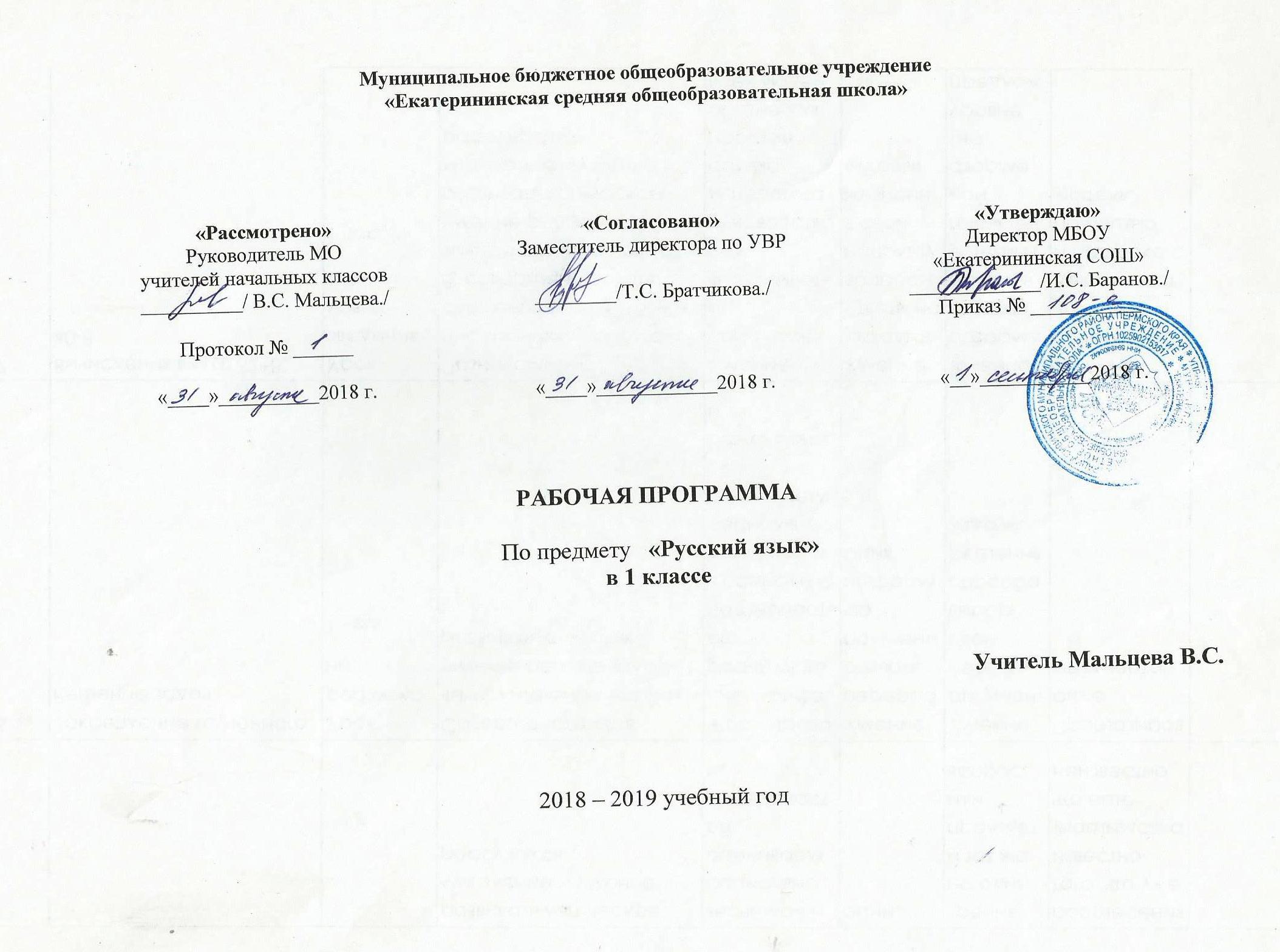 I. ПОЯСНИТЕЛЬНАЯ ЗАПИСКАРабочая программа по русскому языку, обеспечивающая реализацию основной образовательной программы начального общего образования в  1-ом классе составлена в соответствии с нормативными документами:- Федеральный закон от 29.12.12 №273-ФЗ  «Об образовании в Российской Федерации» (в действующей редакции);- Приказ  Министерства образования РФ №1015 от 30.08.2014 г «Об утверждении порядка организации осуществления образовательной деятельности по основным общеобразовательным программам начального общего, основного общегно и среднего общего образования»- Федеральный государственный образовательный стандарт начального общего образования (утвержден приказом Минобрнауки России от 6 октября 2009 г. № 373, зарегистрирован в Минюсте России 22 декабря 2009 г., регистрационный номер 17785);- приказ Минобрнауки России от 26 ноября 2010 года № 1241 «О внесении изменений в федеральный государственный образовательный стандарт начального общего образования, утвержденный приказом Министерства образования и науки Российской Федерации от 6 октября 2009 г. № 373» (зарегистрирован в Минюсте России 4 февраля 2011 г., регистрационный номер 19707);- федеральный перечень учебников, рекомендованных (допущенных) к использованию в образовательном процессе в образовательных учреждениях, реализующих образовательные программы общего образования и имеющих государственную аккредитацию, на 2015/2016 учебный год (утвержден приказом Минобрнауки России от 31 марта 2014 г.  № 253 «Об утверждении федерального перечня учебников, рекомендуемых к использованию при реализации имеющих государственную аккредитацию образовательных программ начального общего, основного общего, среднего общего образования».);- СанПиН 2.4.2. 2821 – 10 «Санитарно-эпидемиологические требования к условиям и организации обучения в общеобразовательных учреждениях» (утверждены постановлением Главного государственного санитарного врача Российской Федерации от 29 декабря 2010 г. № 189, зарегистрированным в Минюсте России 3 марта 2011 г., регистрационный номер 19993).      	Рабочая программа   по русскому языку  разработана на основе: требований к результатам освоения основной образовательной программы начального общего образования; программы формирования универсальных учебных действий; Концепции духовно-нравственного развития и воспитания личности гражданина России.Рабочая программа детализирует и раскрывает содержание стандарта, определяет общую стратегию обучения, воспитания и развития обучающихся средствами учебного предмета в соответствии с целями изучения, по русскому языку которые определены стандартом. Рабочая программа соответствует требованиям п.19.5 ФГОС НОО, обеспечивает достижение планируемых результатов освоения основной образовательной программы начального общего образования, реализуется посредством УМК Школа России-русский язык.1 класс.Учеб. для общеобразоват. учреждений с приложением на электронном носителе. /Канакина В.П., Горецкий В.Г.-3-е изд. 2012, Просвещение, в ФПУ на 2013 – 2014 учебный год № 22.II. ОБЩАЯ ХАРАКТЕРИСТИКА УЧЕБНОГО ПРЕДМЕТА, КУРСАПрограмма направлена на реализацию средствами предмета «Русский язык» основных задач образовательной области «Филология»: — формирование первоначальных представлений о единстве и многообразии языкового и культурного пространства России, о языке как основе национального самосознания;— развитие диалогической и монологической устной и письменной речи; — развитие коммуникативных умений;— развитие нравственных и эстетических чувств; — развитие способностей к творческой деятельности.Программа определяет ряд практических задач, решение которых обеспечит достижение основных целей изучения предмета:• развитие речи, мышления, воображения школьников, умения выбирать средства языка в соответствии с целями, задачами и условиями общения; • формирование у младших школьников первоначальных представлений о системе и структуре русского языка: лексике, фонетике, графике, орфоэпии, морфемике (состав слова), морфологии и синтаксисе;• формирование навыков культуры речи во всех её проявлениях, умений правильно писать и читать, участвовать в диалоге, составлять несложные устные монологические высказывания и письменные тексты;• воспитание позитивного эмоционально-ценностного отношения к русскому языку, чувства сопричастности к сохранению его уникальности и чистоты; пробуждение познавательного интереса к языку, стремления совершенствовать свою речь.Курс русского языка начинается с обучения грамоте. Обучение грамоте направлено на формирование навыка чтения и основ элементарного графического навыка, развитие речевых умений, обогащение и активизацию словаря, совершенствование фонематического слуха, осуществление грамматико-орфографической пропедевтики. Задачи обучения грамоте решаются на уроках обучения чтению и на уроках обучения письму. Обучение письму идёт параллельно с обучением чтению с учётом принципа координации устной и письменной речи. Содержание обучения грамоте обеспечивает решение основных задач трёх его периодов: добукварного (подготовительного), букварного (основного) и послебукварного (заключительного).Добукварный период является введением в систему языкового и литературного образования. Его содержание направлено на создание мотивации к учебной деятельности, развитие интереса к самому процессу чтения. Особое внимание на этом этапе уделяется выявлению начального уровня развитости устных форм речи у каждого ученика, особенно слушания и говорения. Стоит и другая задача — приобщение к учебной деятельности, приучение к требованиям школы. Введение детей в мир языка начинается со знакомства со словом, его значением, с осмысления его номинативной функции в различных коммуникативно-речевых ситуациях, с различения в слове его содержания (значения) и формы (фонетической и графической). У первоклассников формируются первоначальные представления о предложении, развивается фонематический слух и умение определять последовательность звуков в словах различной звуковой и слоговой структуры. Они учатся осуществлять звуковой анализ слов с использованием схем-моделей, делить слова на слоги, находить в слове ударный слог, «читать» слова по следам звукового анализа, ориентируясь на знак ударения и букву ударного гласного звука. На подготовительном этапе формируются первоначальные представления о гласных и согласных (твёрдых и мягких звуках), изучаются первые пять гласных звуков и обозначающие их буквы. На уроках письма дети усваивают требования к положению тетради, ручки, к правильной посадке, учатся писать сначала элементы букв, а затем овладевают письмом букв. Содержание букварного периода охватывает изучение первых согласных звуков и их буквенных обозначений; последующих гласных звуков и букв, их обозначающих; знакомство с гласными звуками, обозначающими два звука; знакомство с буквами, не обозначающими звуков. Специфическая особенность данного этапа заключается в непосредственном обучении чтению, усвоению его механизма. Первоклассники осваивают два вида чтения: орфографическое (читаю, как написано) и орфоэпическое (читаю, как говорю); работают со слоговыми таблицами и слогами-слияниями; осваивают письмо всех гласных и согласных букв, слогов с различными видами соединений, слов, предложений, небольших текстов.Послебукварный (заключительный) — повторительно-обобщающий этап. На данном этапе обучения грамоте осуществляется постепенный переход к чтению целыми словами, формируется умение читать про себя, развиваются и совершенствуются процессы сознательного, правильного, темпового и выразительного чтения слов, предложений, текстов. Учащиеся знакомятся с речевым этикетом (словесные способы выражения приветствия, благодарности, прощания и т.д.) на основе чтения и разыгрывания ситуаций общения. Обучение элементам фонетики, лексики и грамматики идёт параллельно с формированием коммуникативно-речевых умений и навыков, с развитием творческих способностей детей. В этот период дети начинают читать литературные тексты и включаются в проектную деятельность по подготовке «Праздника букваря», в ходе которой происходит осмысление полученных в период обучения грамоте знаний. После обучения грамоте начинается раздельное изучение русского языка и литературного чтения. Систематический курс русского языка представлен в программе следующими содержательными линиями:• система языка (основы лингвистических знаний): лексика, фонетика и орфоэпия, графика, состав слова (морфемика), грамматика (морфология и синтаксис); • орфография и пунктуация; • развитие речи. Содержание курса имеет концентрическое строение, предусматривающее изучение одних и тех же разделов и тем в каждом классе. Такая структура программы позволяет учитывать степень подготовки учащихся к восприятию тех или иных сведений о языке, обеспечивает постепенное возрастание сложности материала и организует комплексное изучение грамматической теории, навыков правописания и развития речи. Языковой материал обеспечивает формирование у младших школьников первоначальных представлений о системе и структуре русского языка с учётом возрастных особенностей младших школьников, а также способствует усвоению ими норм русского литературного языка. Изучение орфографии и пунктуации, а также развитие устной и письменной речи учащихся служит решению практических задач общения и формирует навыки, определяющие культурный уровень учащихся. Программа направлена на формирование у младших школьников представлений о языке как явлении национальной культуры и основном средстве человеческого общения, на осознание ими значения русского языка как государственного языка Российской Федерации, языка межнационального общения.В программе выделен раздел «Виды речевой деятельности». Его содержание обеспечивает ориентацию младших школьников в целях, задачах, средствах и значении различных видов речевой деятельности (слушания, говорения, чтения и письма). Развитие и совершенствование всех видов речевой деятельности заложит основы для овладения устной и письменной формами языка, культурой речи. Учащиеся научатся адекватно воспринимать звучащую и письменную речь, анализировать свою и оценивать чужую речь, создавать собственные монологические устные высказывания и письменные тексты в соответствии с задачами коммуникации. Включение данного раздела в программу усиливает внимание к формированию коммуникативных умений и навыков, актуальных для практики общения младших школьников.Содержание систематического курса русского языка представлено в программе как совокупность понятий, правил, сведений, взаимодействующих между собой, отражающих реально существующую внутреннюю взаимосвязь всех сторон языка: фонетической, лексической, словообразовательной и грамматической (морфологической и синтаксической). Знакомясь с единицами языка разных уровней, учащиеся усваивают их роль, функции, а также связи и отношения, существующие в системе языка и речи. Усвоение морфологической и синтаксической структуры языка, правил строения слова и предложения, графической формы букв осуществляется на основе формирования символико-моделирующих учебных действий с языковыми единицами. Через овладение языком — его лексикой, фразеологией, фонетикой и графикой, богатейшей словообразовательной системой, его грамматикой, разнообразием синтаксических структур — формируется собственная языковая способность ученика, осуществляется становление личности. Значимое место в программе отводится темам «Текст», «Предложение и словосочетание». Они наиболее явственно обеспечивают формирование и развитие коммуникативно-речевой компетенции учащихся. Работа над текстом предусматривает формирование речевых умений и овладение речеведческими сведениями и знаниями по языку, что создаст действенную основу для обучения школьников созданию текстов по образцу (изложение), собственных текстов разного типа (текст-повествование, текст-описание, текст-рассуждение) и жанра с учётом замысла, адресата и ситуации общения, соблюдению норм построения текста (логичность, последовательность, связность, соответствие теме и главной мысли и др.), развитию умений, связанных с оценкой и самооценкой выполненной учеником творческой работы.Работа над предложением и словосочетанием направлена на обучение учащихся нормам построения и образования предложений, на развитие умений пользоваться предложениями в устной и письменной речи, на обеспечение понимания содержания и структуры предложений в чужой речи. На синтаксической основе школьники осваивают нормы произношения, процессы словоизменения, формируются грамматические умения, орфографические и речевые навыки.Программа предусматривает формирование у младших школьников представлений о лексике русского языка. Освоение знаний о лексике способствует пониманию материальной природы языкового знака (слова как единства звучания и значения); осмыслению роли слова в выражении мыслей, чувств, эмоций; осознанию словарного богатства русского языка и эстетической функции родного слова; овладению умением выбора лексических средств в зависимости от цели, темы, основной мысли, адресата, ситуаций и условий общения; осознанию необходимости пополнять и обогащать собственный словарный запас как показатель интеллектуального и речевого развития личности. Серьёзное внимание уделяется в программе формированию фонетико-графических представлений о звуках и буквах русского языка. Чёткое представление звуковой и графической формы важно для формирования всех видов речевой деятельности: аудирования, говорения, чтения и письма.Важная роль отводится формированию представлений о грамматических понятиях: словообразовательных, морфологических, синтаксических. Усвоение грамматических понятий становится процессом умственного и речевого развития: у школьников развиваются интеллектуальные умения анализа, синтеза, сравнения, сопоставления, классификации, обобщения, что служит основой для дальнейшего формирования общеучебных, логических и познавательных (символико-моделирующих) универсальных действий с языковыми единицами.Программа предусматривает изучение орфографии и пунктуации на основе формирования универсальных учебных действий. Сформированность умений различать части речи и значимые части слова, обнаруживать орфограмму, различать её тип, соотносить орфограмму с определённым правилом, выполнять действие по правилу, осуществлять орфографический самоконтроль является основой грамотного, безошибочного письма.Содержание программы является основой для овладения учащимися приёмами активного анализа и синтеза (применительно к изучаемым единицам языка и речи), сопоставления, нахождения сходств и различий, дедукции и индукции, группировки, абстрагирования, систематизации, что, несомненно, способствует умственному и речевому развитию. На этой основе развивается потребность в постижении языка и речи как предмета изучения, выработке осмысленного отношения к употреблению в речи основных единиц языка.Программой предусмотрено целенаправленное формирование первичных навыков работы с информацией. В ходе освоения русского языка формируются умения, связанные с информационной культурой: читать, писать, эффективно работать с учебной книгой, пользоваться лингвистическими словарями и справочниками. Школьники будут работать с информацией, представленной в разных форматах (текст, рисунок, таблица, схема, модель слова, памятка). Они научатся анализировать, оценивать, преобразовывать и представлять полученную информацию, а также создавать новые информационные объекты: сообщения, отзывы, письма, поздравительные открытки, небольшие сочинения, сборники творческих работ, классную газету и др. Программа предполагает организацию проектной деятельности, которая способствует включению учащихся в активный познавательный процесс. Проектная деятельность позволяет закрепить, расширить, углубить полученные на уроках знания, создаёт условия для творческого развития детей, формирования позитивной самооценки, навыков совместной деятельности со взрослыми и сверстниками, умений сотрудничать друг с другом, совместно планировать свои действия, вести поиск и систематизировать нужную информацию. III. ОПИСАНИЕ МЕСТА УЧЕБНОГО ПРЕДМЕТА, КУРСА В УЧЕБНОМ ПЛАНЕНа изучение русского языка в начальной школе выделяется 675 ч. В 1 классе — 165 ч (5 ч в неделю, 33 учебные недели): из них 115 ч (23 учебные недели) отводится урокам обучения письму в период обучения грамоте и 50 ч (10 учебных недель) — урокам русского языка.IV. ОПИСАНИЕ ЦЕННОСТНЫХ ОРИЕНТИРОВ СОДЕРЖАНИЯ УЧЕБНОГО ПРЕДМЕТА   Ведущее место предмета «Русский язык» в системе общею образования обусловлено тем, что русский язык является государственным языком Российской Федерации, родным языком русского народа, средством межнационального общения. Изучение русского языка способствует формированию у учащихся представлений о языке как основном средстве человеческого общения, явлении национальной культуры и основе национального самосознания.В процессе изучения русского языка у учащихся начальной школы формируется позитивное эмоционально-ценностное отношение к русскому языку, стремление к его грамотному использованию, понимание того, что правильная устная и письменная речь является показателем общей культуры человека. На уроках русского языка ученики получают начальное представление о нормах русского литературного языка и правилах  речевого этикета, учатся ориентироваться в целях, задачах, условиях общения, выборе адекватных языковых средств для успешного решения коммуникативной задачи.Русский язык является для учащихся основой всего процесса обучения, средством развития их мышления, воображения, интеллектуальных и творческих способностей, основным каналом социализации личности. Успехи в изучении русского языка во многом определяют результаты обучения по другим школьным предметам.      Одним из результатов обучения русскому языку является осмысление и интериоризация (присвоение) учащимися системы ценностей.Ценность добра – осознание себя как части мира, в котором люди соединены бесчисленными связями, в том числе с помощью языка;осознание постулатов нравственной жизни (будь милосерден, поступай так, как ты хотел бы, чтобы поступали с тобой).Ценность общения – понимание важности общения как значимой составляющей жизни общества, как одного из основополагающих элементов культуры.Ценность природы основывается на общечеловеческой ценности жизни, на осознании себя частью природного мира. Любовь к природе – это и бережное отношение к ней как среде обитания человека, и переживание чувства её красоты, гармонии, совершенства. Воспитание любви и бережного отношения к природе через тексты художественных и научно-популярных произведений литературы.Ценность красоты и гармонии – осознание красоты и гармоничности русского языка, его выразительных возможностей.Ценность истины – осознание ценности научного познания как части культуры человечества, проникновения в суть явлений, понимания закономерностей, лежащих в основе социальных явлений; приоритетности знания, установления истины, самого познания как ценности.Ценность семьи. Понимание важности семьи в жизни человека; осознание своих корней; формирование эмоционально-позитивного отношения к семье, близким, взаимной ответственности, уважение к старшим, их нравственным идеалам.Ценность труда и творчества – осознание роли труда в жизни человека, развитие организованности, целеустремлённости, ответственности, самостоятельности, ценностного отношения к труду в целом и к литературному труду, творчеству.Ценность гражданственности и патриотизма – осознание себя как члена общества, народа, представителя страны, государства; чувство ответственности за настоящее и будущее своего языка; интерес к своей стране: её истории, языку, культуре, её жизни и её народу.Ценность человечества – осознание себя не только гражданином России, но и частью мирового сообщества, для существования и прогресса которого необходимы мир, сотрудничество, толерантность, уважение к многообразию иных культур и языков.V. ЛИЧНОСТНЫЕ, МЕТАПРЕДМЕТНЫЕ И ПРЕДМЕТНЫЕ РЕЗУЛЬТАТЫ ОСВОЕНИЯ ПРЕДМЕТА, КУРСА.Программа обеспечивает достижение выпускниками начальной школы определенных личностных, метапредметных и предметных результатов.Личностные результаты1. Формирование чувства гордости за свою Родину, российский народ и историю России; осознание своей этнической и национальной принадлежности, формирование ценностей многонационального российского общества; становление гуманистических и демократических ценностных ориентаций.2. Формирование целостного, социально ориентированного взгляда на мир в его органичном единстве и разнообразии природы, народов, культур и религий.3. Формирование уважительного отношения к иному мнению, истории и культуре других народов.4. Овладение начальными навыками адаптации в динамично изменяющемся и развивающемся мире.5. Принятие и освоение социальной роли обучающегося, развитие мотивов учебной деятельности и формирование личностного смысла учения.6. Развитие самостоятельности и личной ответственности за свои поступки, в том числе в информационной деятельности, на основе представлений о нравственных нормах, социальной справедливости и свободе.7. Формирование эстетических потребностей, ценностей и чувств.8. Развитие этических чувств, доброжелательности и эмоционально-нравственной отзывчивости, понимания и сопереживания чувствам других людей.9. Развитие навыков сотрудничества со взрослыми и сверстниками в различных социальных ситуациях, умения не создавать конфликтов и находить выходы из спорных ситуаций.10. Формирование установки на безопасный, здоровый образ жизни, мотивации к творческому труду, к работе на результат, бережному отношению к материальным и духовным ценностям.Метапредметные результаты1. Овладение способностью принимать и сохранять цели и задачи учебной деятельности, поиска средств её осуществления.2. Формирование умения планировать, контролировать и оценивать учебные действия в соответствии с поставленной задачей и условиями её реализации, определять наиболее эффективные способы достижения результата.3. Использование знаково-символических средств представления информации.4. Активное использование речевых средств и средств для решения коммуникативных и познавательных задач.5. Использование различных способов поиска (в справочных источниках), сбора, обработки, анализа, организации, передачи и интерпретации информации.6. Овладение навыками смыслового чтения текстов различных стилей и жанров в соответствии с целями и задачами: осознанно строить речевое высказывание в соответствии с задачами коммуникации и составлять тексты в устной и письменной формах.7. Овладение логическими действиями сравнения, анализа, синтеза, обобщения, классификации по родовидовым признакам, установления аналогий и причинно-следственных связей, построения рассуждений, отнесения к известным понятиям.8. Готовность слушать собеседника и вести диалог, признавать возможность существования различных точек зрения и права каждого иметь свою, излагать своё мнение и аргументировать свою точку зрения и оценки событий.9. Определение общей цели и путей её достижения; умение договариваться о распределении функций и ролей в совместной деятельности; осуществлять взаимный контроль в совместной деятельности, адекватно оценивать собственное поведение и поведение окружающих.10. Готовность конструктивно разрешать конфликты посредством учёта интересов сторон и сотрудничества.11. Овладение начальными сведениями о сущности и особенностях объектов, процессов и явлений действительности в соответствии с содержанием учебного предмета «Русский язык».12. Овладение базовыми предметными и межпредметными понятиями, отражающими существенные связи и отношения между объектами и процессами.13. Умение работать в материальной и информационной среде начального общего образования (в том числе с учебными моделями) в соответствии с содержанием учебного предмета «Русский язык».Предметные результаты1. Формирование первоначальных представлений о единстве и многообразии языкового и культурного пространства России, о языке как основе национального самосознания.2. Понимание обучающимися того, что язык представляет собой явление национальной культуры и основное средство человеческого общения; осознание значения русского языка как государственного языка Российской Федерации, языка межнационального общения.3. Сформированность позитивного отношения к правильной устной и письменной речи как показателям общей культуры и гражданской позиции человека.4. Овладение первоначальными представлениями о нормах русского языка (орфоэпических, лексических, грамматических, орфографических, пунктуационных) и правилах речевого этикета. 5. Формирование умения ориентироваться в целях, задачах, средствах и условиях общения, выбирать адекватные языковые средства для успешного решения коммуникативных задач при составлении несложных монологических высказываний и письменных текстов.6. Осознание безошибочного письма как одного из проявлений собственного уровня культуры, применение орфографических правил и правил постановки знаков препинания при записи собственных и предложенных текстов. Владение умением проверять написанное.7. Овладение учебными действиями с языковыми единицами и формирование умения использовать знания для решения познавательных, практических и коммуникативных задач.8. Освоение первоначальных научных представлений о системе и структуре русского языка: фонетике и графике, лексике, словообразовании (морфемике), морфологии и синтаксисе; об основных единицах языка, их признаках и особенностях употребления в речи;9. Формирование умений опознавать и анализировать основные единицы языка, грамматические категории языка, употреблять языковые единицы адекватно ситуации речевого общения.В результате изучения русского языка в 1 классе ученик должен знать (понимать):– виды предложений по цели высказывания (без терминологии) и эмоциональной окраске, предложения восклицательные и невосклицательные по интонации;– способ оформления предложений на письме;– смысл близких детям по тематике пословиц и поговорок;– слова, называющие предмет, действие предмета и признак предмета;– различие между звуками и буквами; гласные и согласные звуки и буквы, их обозначающие;– звук [й’] и букву й;– о слогообразующей роли гласного звука в слове, о делении слова на слоги и для переноса;– гласные ударные и безударные;– согласные твердые и мягкие, способы обозначения мягкости согласных на письме;– согласные только твердые, согласные только мягкие;– согласные, парные по звонкости и глухости;– соотношение количества звуков и букв в таких словах, как мел, мель, яма, ель; использовать приобретенные знания и умения в практической деятельности и повседневной жизни:– для передачи в устной речи эмоциональной окраски предложения и выбора интонации, соответствующей речевой ситуации;– соблюдения орфоэпических норм;– оформления на письме предложений, различных по цели высказывания и эмоциональной окраске; правильного употребления знака препинания в конце предложения (точка, вопросительный знак, восклицательный знак), правильного употребления прописной буквы в начале предложения;– деления слов на слоги и для переноса;– определения ударного слога в слове;– использования прописной буквы в именах собственных;– написания слов с сочетаниями жи–ши, ча–ща, чу–щу;– обозначения в словах мягкости согласных звуков на письме;– правильного написания слов типа пень, яма;– правописания слов с непроверяемыми орфограммами;– чёткого, без искажений написания строчных и прописных букв, соединений, слов;– правильного списывания слов и предложений, написанных печатным и рукописным шрифтом;– письма под диктовку текстов (15–17 слов) с известными орфограммами;– устного составления текста из 3–5 предложений, разных по цели высказывания, на определённую тему.Слова с непроверяемыми написаниями: арбуз, воробей, ворона, девочка, заяц, капуста, карандаш, коньки, ладонь, лисица, мальчик, мебель, медведь, морковь, Москва, пальто, петух, посуда, Россия, собака, сорока, тарелка, учитель.ЧистописаниеЦелью работы по чистописанию является формирование четкого, достаточно красивого и быстрого письма. В задачи специальных занятий входит развитие мелких мышц и свободы движения руки (предплечья, кисти, пальцев), отработка правильного начертания букв, рациональных соединений, достижение ритмичности и плавности письма.На совершенствование каллиграфически правильного письма рекомендуется отводить в конце 1 класса (после изучения всех букв алфавита) один урок в неделю. Содержание этих занятий определяется программой по чистописанию для каждого класса. В 1 классе это упражнения для развития руки и глазомера, письмо букв в порядке усложнения их начертаний, по группам, а также письмо отдельных букв, трудных по начертанию. Кроме букв, дети пишут слова, предложения, тексты, упражняются в списывании, в письме под диктовку.На занятиях проводятся также упражнения по предупреждению и исправлению недочетов каллиграфического характера: несоблюдения наклона букв и равного расстояния между элементами букв, буквами и словами на строке; нарушения параллельности одинаково направленных штрихов, соразмерности пропорций прописных и строчных букв, линейности (соблюдение одинаковой высоты букв на всей строчке письма); искажения форм букв или их отдельных элементов и т. д. Коллективные упражнения по чистописанию следует связывать по мере возможности с изучаемым на уроке грамматическим материалом, усвоением написания слов с непроверяемыми безударными гласными, двойными согласными и т. д.Работа по каллиграфии содействует нравственному, эстетическому развитию школьников, воспитанию у них аккуратности, трудолюбия, добросовестного и старательного отношения к выполнению любой работы. Программа предполагает взаимосвязанное и осознанное изучение всех ее разделов и единиц языка (предложения, слова, звука) с учетом их практической значимости для формирования речевых умений и навыков, грамотного, графически правильного письма.Особенности организации контроля по русскому языкуКонтроль за уровнем достижений учащихся 1 класса по родному языку проводится в форме письменных работ: диктантов, контрольных списываний.Диктант служит средством проверки орфографических и   пунктуационных умений и навыков.Контрольное списывание, как и диктант - способ проверки усвоенных орфографических и пунктуационных правил, сформированности умений и навыков.Тексты диктантов подбираются средней трудности, с расчетом на возможность их выполнения всеми детьми. Каждый текст включает достаточное количество изученных орфограмм (примерно 60% общего числа всех слов диктанта). Текст не должен иметь слова на неизученные к данному моменту правила, или такие слова, правописание которых находится на стадии изучения.В качестве диктанта предлагаются связные тексты - либо авторские, адаптированные к возможностям детей, либо составленные учителем. Тематика текста должна быть близкой и интересной детям: о природе, родной стране, путешествиях, ит.д. Предложения должны быть простыми по структуре, различными по цели высказывания и состоять из 2-3 слов с включением синтаксических категорий, которые изучаются в начальной школе (однородные члены предложения). Для контрольных списываний предлагаются связные тексты с пропущенными знаками или деформированные тесты.Согласно нормам СанПиН 2.4.1178-02 учащимся 1 классов оценка (отметка) не выставляется.Наша речь (2 ч)Язык и речь. Виды речи. Русский язык – родной язык русского народа.Текст, предложение, диалог (3 ч)Текст (общее представление). Смысловая связь предложений в тексте. Заголовок текста. Предложение как группа слов, выражающая законченную мысль. Выделение предложения из речи. Установление связи слов в предложении. Диалог. Знаки препинания в конце предложения (точка, вопросительный, восклицательный знаки).Слова, слова, слова…  (4ч)Слово. Роль слов в речи. Слова-названия предметов и явлений, слова-названия признаков предметов, слова-названия действий предметов. Тематические группы слов. Вежливые слова. Слова однозначные и многозначные (общее представление). Слова, близкие и противоположные по значению. Словари учебника: толковый, близких и противоположных по значению слов.Слово и слог. Ударение. (6 ч)Слово и слог. Перенос слов. Ударение (общее представление).Звуки и буквы (34 ч)Звуки и буквы. Русский алфавит, или Азбука. Гласные звуки. Ударные и безударные гласные звуки. Согласные звуки. Твёрдые и мягкие согласные звуки. Мягкий знак как показатель мягкости согласного звука. Согласные звонкие и глухие. Шипящие согласные звуки. Заглавная буква в словах.Повторение (1 ч)VI. СОДЕРЖАНИЕ УЧЕБНОГО ПРЕДМЕТА, КУРСАVI. СОДЕРЖАНИЕ УЧЕБНОГО ПРЕДМЕТА, КУРСАVI. СОДЕРЖАНИЕ УЧЕБНОГО ПРЕДМЕТА, КУРСАСодержание курсаТематическое планированиеХарактеристика деятельности обучающихсяОбучение грамоте (165ч.)Обучение грамоте (165ч.)Обучение грамоте (165ч.)Обучение письму (114ч.)Обучение письму (114ч.)Обучение письму (114ч.)1. Фонетика1. Фонетика1. ФонетикаЗвуки речи. Осознание смысло-различительной функции звуков. Осознание единства звукового состава слова и его значения. Установление числа и его последовательности звуков в слове. Сопоставление слов, различающихся одним или несколькими звуками.Различение гласных и согласных звуков, согласных твердых и мягких.Слог как минимальная произносительная единица. Деление слова на слоги. Определение места ударения.Первоначальное представление о слове как единстве значения и звучания. Звуки речи. Смыслоразличительная функция звуков. Интонационное выделение звука на фоне слова. Звуковой анализ слова с выделением, называнием каждого звука в слове, фиксацией звуков фишками. Число и последовательность звуков в слове. Сопоставление слов, различающихся одним звуком ( мак – рак). Особенность гласных звуков. Различение гласных и согласных звуков. Смыслоразличительная функция твердых и мягких согласных звуков. Различение твердых и мягких согласных звуков. Моделирование звукового состава слова с отражением в модели качественной характеристики звука (гласные, твердые и мягкие согласные).Слог как минимальная произносительная единица. Слогообразующая функция гласных звуков. Деление слов на слоги.Ударение. Способы его выделения. Слогоударные схемы.Воспроизводить заданный учителем образец интонационного выделения звука в слове.Группировать (классифицировать) слова по первому звуку ( по последнему звуку), по наличию близких в акустико-артикуляционном отношении звуков (н – м, р – л, с – ш, и др.). Подбирать слова с заданным звуком.Наблюдать: находить в стихотворении слова с заданным звуком. Определять место заданного звука в слове (начало, середина, конец слова).Моделировать звуковой состав слова. В том числе в игровых ситуациях – игра «Живые звуки»).Сравнивать: соотносить слова с соответствующими слогоударными схемами. Подбирать слова к заданной слогоударной схеме.Контролировать этапы своей работы, оценивать процесс и результат выполнения задания.Объяснять ( характеризовать, пояснять формулировать) работу ( функцию) гласной буквы как показателя твердости и мягкости предшествующего согласного).Классифицировать слова по количеству слогов и месту ударения.Анализировать: делить слова на слоги, определять количество слогов в слове. Подбирать слова с заданным количеством слогов. Подбирать слова с заданным ударным гласным звуком.Контролировать: находить и исправлять ошибки, допущенные при делении слов на слоги, в определении ударного звука.2. Графика2. Графика2. ГрафикаРазличение звука и буквы: буква как знак звука. Овладение позиционным способом обозначения звуков буквами.Гласные буквы как показатель твердости – мягкости согласных звуков. Функция букв е, ё, ю, я. Мягкий знак как показатель мягкости предшествующего согласного.Знакомство с русским алфавитом.Гигиенические требования при письме. Начертание письменных заглавных и строчных букв. Письмо букв, буквосочетаний, слогов, слов, предложений с соблюдением гигиенических норм. Развитие мелких мышц пальцев и свободы движения руки. Приемы правильного списывания с печатного и письменного шрифта. Гласные после шипящих (жи – ши, ча – ща, чу – щу). Запись, выкладывание их разрезной азбуки, печатание и письмо под диктовку отдельных слов и предложений (три – пять слов со звуками в сильной позиции). Сравнительный анализ буквенных записей слов с разными позициями согласных звуков.Звук и буква. Буква как знак звука. Буквы, обозначающие гласные звуки. Выбор буквы гласного звука в зависимости от твёрдости или мягкости предшествующего согласного. Функции букв, обозначающих гласный звук в открытом слоге: обозначение гласного звука и указание на твердость или мягкость предшествующего согласного. Функции букв е, ё, ю, я. Буквы, обозначающие согласные звуки. Разные способы обозначения буквами звука [й']. Функция букв ь и ъ.Русский алфавит. Название букв русского алфавита. Алфавитный порядок слов.Сравнивать: соотносить звук и соответствующую ему букву.Характеризовать функцию букв, обозначающих гласные звуки в открытом слоге, буквы гласных как показатель твёрдости-мягкости предшествующих согласных звуков.показатель твердости – мягкости предшествующих согласных звуков. Дифференцировать буквы, обозначающие близкие по акустико-артикуляционным признакам согласные звуки (с – з, ш – ж, с – ш, з – ж, р – л, ц – ч и т. д.), и буквы, имеющие оптическое и кинетическое сходство (о – а, и – у, п – т, л – м, х – ж, ш – т, в – д и т. д.).Классифицировать слова в зависимости от способа обозначения звука [й’].Объяснять функцию букв ь и ъ.Воспроизводить алфавит. Осознавать алфавит как определенную последовательность букв.Восстанавливать алфавитный порядок слов.3. Чтение 3. Чтение 3. Чтение Формирование навыка слогового чтения (ориентация на букву, обозначающую гласный звук). Плавное слоговое чтение и чтение целыми словами со скоростью, соответствующей индивидуальному темпу ребенка. Осознанное чтение слов, словосочетаний, предложений и коротких текстов. Чтение с интонациями и паузами в соответствии со знаками препинания. Развитие осознанности и выразительности чтения на материале небольших текстов и стихотворений. Знакомство с орфоэпическим чтением (при переходе к чтению целыми словами). Орфографическое чтение (проговаривание) как средство самоконтроля при письме под диктовку и при списывании.  Овладение способом чтения прямого слога (ориентация на букву, обозначающую гласный звук).Воспроизведение звуковой формы слова по его буквенной записи (чтение).Отработка техники чтения.Работа над осознанностью чтения слов, предложений, коротких текстов.Чтение с интонациями и паузами в соответствии со знаками препинания.Два вида чтения – орфографическое и орфоэпическое.Орфографическое чтение (проговаривание) как средство самоконтроля при письме под диктовку и при списывании.Орфоэпическое чтение как воспроизведение звуковой формы слова по его буквенной записи с учетом орфоэпических правил при переходе к чтению словами. Читать слоги с изменением буквы гласного.Воспроизводить звуковую форму слова по его буквенной записи.Сравнивать прочитанные слова с картинками, на которых изображены соответствующие предметы.Анализировать: находить слово, соответствующее названию предмета.Соединять начало и конец предложения сопорой на смысл предложения. Подбирать пропущенные в предложении слова, ориентируясь на смысл предложения. Завершать незаконченные предложения с опорой на общий смысл предложения.Читать предложения и небольшие тексты с интонациями и паузами в соответствии с о знаками препинания.Анализировать текст: осознавать смысл прочитанного, отвечать на вопросы по прочитанному тексту, находить содержащуюся в тексте информацию, определять основную мысль прочитанного произведения.Сравнивать два вида чтения:  орфографическое и орфоэпическое – по целям.Читать орфоэпически правильно.Читать выразительно текст: использовать интонацию, силу голоса, темп речи.4. Письмо4. Письмо4. ПисьмоУсвоение гигиенических требований при письме. Развитие мелкой моторики пальцев и свободы движения руки. Развитие умения ориентироваться на пространстве листа в тетради и на пространстве классной доски. Овладение начертанием письменных прописных (заглавных) и строчных букв. Письмо букв, буквосочетаний, слогов, слов, предложений с соблюдением гигиенических норм. Овладение разборчивым аккуратным письмом. Письмо под диктовку слов и предложений, написание которых не расходится с их произношением. Усвоение приёмов и последовательности правильного списывания текста. Понимание функции небуквенных графических средств: пробела между словами, знака переноса.Гигиенические требования к положению тетради, ручки, к правильной посадке. Анализ начертаний письменных заглавных и строчных букв. Создание единства звука, зрительного образа обозначающей его буквы и двигательного образа этой буквы. Письмо букв, буквосочетаний, слогов, слов  с соблюдением гигиенических норм. Развитие мелких мышц пальцев и свободы движения руки. Алгоритм списывания с печатного и письменного шрифта. Письмо под диктовку слов, звуковой и буквенный состав которых совпадает.Анализировать поэлементный состав букв.Сравнивать начертания заглавных и строчных букв.Моделировать (создавать, конструировать) буквы из набора различных элементов (с использованием проволоки, пластилина и других материалов).Сравнивать написанные учеником буквы с предложенным образцом; слова, написанные печатным и курсивным шрифтами.Контролировать собственные действия: закрашивать только те части рисунка, в которых есть заданная буква.Выкладывать слова из разрезной азбуки.Списывать с печатного и письменного текста.Переносить слова по слогам.Записывать под диктовку отдельные слова и предложения, состоящие из трёх – пяти слов со звуками в сильной позиции.Списывать слова, предложения в соответствии с заданным алгоритмом, контролировать этапы своей работы.5. Слово и предложение5. Слово и предложение5. Слово и предложениеВосприятие слова как объекта изучения, материала для анализа. Наблюдение над значением слова.Различение слова и предложения. Работа с предложением: выделение слов, изменение их порядкаСлово как объект изучения, материал для анализа. Различение слова и обозначаемого им предмета. Значение слова. Слова, называющие предметы. Слова, называющие действия. Слова, называющие признаки. Активизация и расширение словарного запаса Наблюдение над значением слов. Понимание значения слова в контексте. Включение слов в предложение. Наблюдение над родственными словами (без введения терминологии).Работа с предложением: выделение слов, изменение их порядка. Коррекция предложений, содержащих смысловые и грамматические ошибки.Классифицировать слова в соответствии с их значением (слова, называющие предметы, слова, называющие признаки, слова, называющие действия).Группировать слова, сходные по значению и звучанию.Моделировать предложение.Наблюдать: определять количество слов в предложении.Списывать деформированный текст с его параллельной корректировкой.Придумывать предложения с заданным словом с последующим распространением предложений6. Орфография6. Орфография6. ОрфографияЗнакомство с правилами правописания и их применение:раздельное написание слов;обозначение гласных после шипящих               (ча-ща, чу-щу, жи-ши);прописная (заглавная) буква в начале предложения, в именах собственных;перенос слов по слогам без стечения          согласных.Знаки препинания в конце предложения.Раздельное написание слов.Гласные после шипящих в ударных слогах (ча-ща, чу-щу,жи-ши).Заглавная буква в начале предложения.Заглавная буква в именах собственных.Знаки препинания в конце предложения.Деление слов на слоги.Анализировать текст: находить слова с буквосочетаниями ча-ща, чу-щу,жи-ши. Выписывать из текста слова с буквосочетаниями ча-ща, чу-щу,жи-ши.Подбирать слова, которые пишутся с заглавной буквы.Объяснять правила написания слов с заглавной буквы; подбирать слова, которые пишутся с заглавной буквы; подбирать и записывать  имена собственные на заданную букву.Оформлять начало и конец предложения.Применять изученные правила при списывании и записи под диктовку.7. Развитие речи7. Развитие речи7. Развитие речиПонимание прочитанного текста при самостоятельном чтении вслух и при его прослушивании. Составление небольших рассказов повествовательного характера по серии сюжетных картинок, материалам собственных игр, занятий, наблюдений.Понимание прочитанного текста при самостоятельном чтении вслух и при его прослушивании. Составление небольших рассказов повествовательного характера по серии сюжетных картинок, материалам собственных игр, занятий, наблюдений.Составлять текст по серии сюжетных картинок.Описывать случаи из собственной жизни, свои наблюдения и переживания.Участвовать в учебном диалоге, оценивать процесс и результат решения коммуникативной задачи.Включаться в групповую работу, связанную с общением.Пересказывать содержание текста с опорой на вопросы учителя.Задавать учителю и одноклассникам познавательные вопросы.Обосновывать собственное мнение.Систематический курс русского языка (50+1ч.)Систематический курс русского языка (50+1ч.)Систематический курс русского языка (50+1ч.)Фонетика и графикаФонетика и графикаФонетика и графикаЗвуки и буквы. Обозначение звуков на письме. Гласные и согласные звуки и буквы. Гласные буквы е, ё, ю, я, их функции. Согласные твёрдые и мягкие, звонкие и глухие. Согласные парные и непарные по твёрдости – мягкости. Слог. Ударение. Фонетический анализ слова.Звуки речи и буквы.Обозначение звуков речи на письме.Гласные и согласные звуки и буквы.Отсутствие при произнесении звука преграды в ротовой полости как отличительный признак гласных звуков.Ударные и безударные гласные звуки в слове.Согласные звуки.Согласные твёрдые и мягкие (парные и непарные).Обозначение мягкости согласных на письме буквами и, е, ё, ю, ь. Согласные звонкие и глухие (парные и непарные).Дифференциация сходных звуков и обозначающих их букв.Слог.Деление слов на слоги.Роль ударения.Устный фонетический анализ слова.Классифицировать звуки русского языка по значимым основаниям Характеризовать звуки (гласные ударные/безударные; согласные твёрдые/мягкие, звонкие/глухие).Анализировать: определять звук по его характеристике. Соотносить звук (выбирая из ряда предложенных) и его качественную характеристику; приводить примеры гласных звуков, твёрдых/мягких, звонких/глухих согласных.Группировать слова с разным соотношением количества звуков и букв (количество звуков равно количеству букв, количество звуков меньше количества букв, количество звуков больше количества букв).Объяснять принцип деления слов на слоги.Наблюдать: выбирать необходимый звук из ряда предложенных, давать его качественную характеристику.ЛексикаЛексикаЛексикаСлово и его лексическое значение. Слово в словаре и тексте. Определение значения слова в толковом словарике учебника. Слова однозначные и многозначные.Слово и его значение.Слова однозначные и многозначные.Наблюдение над многозначными словами в предложениях. Наблюдение за использованием синонимов в тексте.Наблюдать за использованием в тексте синонимов.Контролировать уместность использования слов в предложениях, находить случаи неудачного выбора слова.Объяснять значение фразеологизмов.Оценивать уместность использования слов в тексте, выбирать (из ряда предложенных) слова для успешного решения коммуникативной задачи.СинтаксисСинтаксисСинтаксисПредложениеСлово и предложение. Предложения повествовательные, вопросительные и побудительные Предложения восклицательные и невосклицательные. Характеристика простого предложения по цели высказывания и интонации.Сравнивать предложение и слово: описывать их сходство и различия. Устанавливать при помощи смысловых вопросов связь между словами в предложении. Наблюдать: Находить в тексте повествовательные, вопросительные, побудительные предложения.Классифицировать предложения по цели высказывания.характеристиками.Анализировать деформированный текст: определять границы предложений, выбирать знак в конце предложений.Орфография и пунктуацияОрфография и пунктуацияОрфография и пунктуацияПравописание жи-ши, ча-ща, чу-щу. Обозначение мягкости согласных с помощью ь. Перенос слов. Правописание заглавной буквы в начале предложения и в именах собственных. Знаки препинаний в конце предложения: точка, вопросительный и восклицательный знаки. Правописание жи-ши, ча-ща, чу-щу. Перенос слов. Правописание заглавной буквы в начале предложения и в именах собственных. Устанавливать наличие в словах изученных орфограмм. Анализировать текст: находить слова с определённой орфограммой.Оценивать соответствие написания слов орфографическим нормам, находить допущенные в тексте ошибки. Контролировать правильность записи текста, находить неправильно записанные слова и исправлять ошибки.РазделНазвание разделовКоличество часовОбучение письму(114 ч)Обучение письму(114 ч)Обучение письму(114 ч)1Добукварный период 172Букварный период 693Послебукварный период28Русский язык(51 ч)Русский язык(51 ч)Русский язык(51 ч)4Систематический курс504Наша речь.24Текст, предложение, диалог.34Слова, слова, слова…  44Слово и слог. Ударение. 64Звуки и буквы.344Повторение.15Контрольный диктант1 Всего:165VII. ТЕМАТИЧЕСКОЕ ПЛАНИРОВАНИЕ С ОПРЕДЕЛЕНИЕМ ОСНОВНЫХ ВИДОВ УЧЕБНОЙ ДЕЯТЕЛЬНОСТИ УЧАЩИХСЯVII. ТЕМАТИЧЕСКОЕ ПЛАНИРОВАНИЕ С ОПРЕДЕЛЕНИЕМ ОСНОВНЫХ ВИДОВ УЧЕБНОЙ ДЕЯТЕЛЬНОСТИ УЧАЩИХСЯVII. ТЕМАТИЧЕСКОЕ ПЛАНИРОВАНИЕ С ОПРЕДЕЛЕНИЕМ ОСНОВНЫХ ВИДОВ УЧЕБНОЙ ДЕЯТЕЛЬНОСТИ УЧАЩИХСЯVII. ТЕМАТИЧЕСКОЕ ПЛАНИРОВАНИЕ С ОПРЕДЕЛЕНИЕМ ОСНОВНЫХ ВИДОВ УЧЕБНОЙ ДЕЯТЕЛЬНОСТИ УЧАЩИХСЯVII. ТЕМАТИЧЕСКОЕ ПЛАНИРОВАНИЕ С ОПРЕДЕЛЕНИЕМ ОСНОВНЫХ ВИДОВ УЧЕБНОЙ ДЕЯТЕЛЬНОСТИ УЧАЩИХСЯVII. ТЕМАТИЧЕСКОЕ ПЛАНИРОВАНИЕ С ОПРЕДЕЛЕНИЕМ ОСНОВНЫХ ВИДОВ УЧЕБНОЙ ДЕЯТЕЛЬНОСТИ УЧАЩИХСЯVII. ТЕМАТИЧЕСКОЕ ПЛАНИРОВАНИЕ С ОПРЕДЕЛЕНИЕМ ОСНОВНЫХ ВИДОВ УЧЕБНОЙ ДЕЯТЕЛЬНОСТИ УЧАЩИХСЯVII. ТЕМАТИЧЕСКОЕ ПЛАНИРОВАНИЕ С ОПРЕДЕЛЕНИЕМ ОСНОВНЫХ ВИДОВ УЧЕБНОЙ ДЕЯТЕЛЬНОСТИ УЧАЩИХСЯVII. ТЕМАТИЧЕСКОЕ ПЛАНИРОВАНИЕ С ОПРЕДЕЛЕНИЕМ ОСНОВНЫХ ВИДОВ УЧЕБНОЙ ДЕЯТЕЛЬНОСТИ УЧАЩИХСЯ№ Тема урокаТип урокаЭлементы  содержанияУУДВид и формы контроляХарактеристика деятельности Д/зДатаДобукварный период (17 ч)Добукварный период (17 ч)Добукварный период (17 ч)Добукварный период (17 ч)Добукварный период (17 ч)Добукварный период (17 ч)Добукварный период (17 ч)Добукварный период (17 ч)Добукварный период (17 ч)1Пропись-первая учебная тетрадь. (Пропись №1 с.3-5)Комб.Гигиенические требования к положению тетради, ручки, к правильной осанкеРегулятивные действия:Коррекция. Принимать учебную задачу урока.Ориентироваться в разнообразии способов решения задач, выбирать наиболее эффективные.Узнавать, называть и определять объекты в соответствии с окружающей действительностьюВыбирать действия в соответствии с поставленной задачей и условиями её реализации.                                                                                                                                              Познавательные действия: Поиск и выделение  необходимой информации; выбор наиболее эффективных способов решения задач в зависимости от конкретных условий.– моделирование;анализ, синтез; установление причинно - следственных связей; построение логической цепи рассуждений; доказательство; выдвижение гипотез и их обоснование.Использовать знаково-символические средства и  применять и применять простейшие навыки письма.Осознанно и правильно строить свои сообщения, анализировать информацию.Коммуникативные действия: Умение слушать и слышать; участие в коллективном обсуждении проблем; постановка вопросов; уважение к другой точке зрения; умение адекватно реагировать на высказывания сверстников или взрослых; формулировать собственное мнение и позицию, формулировать свои затруднения.Личностные действия:Чувство необходимости учения, предпочтение социального способа оценки своих знаний – отметки - дошкольным способом. Познавательная мотивация; интерес к новому.Готовность следовать нормам здоровьесберегающего поведения, стабилизация эмоционального состояния для решения различных задач.БеседаОтвечать на вопросы учителя о назначении прописи.Ориентироваться в первой учебной тетради.Правильно располагать учебную тетрадь на рабочем месте, демонстрировать правильное положение ручки при письме. Воспроизводить с опорой на наглядный материал (иллюстрации в прописи, плакаты и др.) гигиенические правила письма.Называть письменные принадлежности с опорой на иллюстрации прописи.2Рабочая строка. Верхняя и нижняя линия рабочей строки. (с.6-8)Комб.Знакомство с рабочей строкой.Подготовительные упражнения для развития глазомера,  мелких мышц пальцев и свободы движения руки.Регулятивные действия:Коррекция. Принимать учебную задачу урока.Ориентироваться в разнообразии способов решения задач, выбирать наиболее эффективные.Узнавать, называть и определять объекты в соответствии с окружающей действительностьюВыбирать действия в соответствии с поставленной задачей и условиями её реализации.                                                                                                                                              Познавательные действия: Поиск и выделение  необходимой информации; выбор наиболее эффективных способов решения задач в зависимости от конкретных условий.– моделирование;анализ, синтез; установление причинно - следственных связей; построение логической цепи рассуждений; доказательство; выдвижение гипотез и их обоснование.Использовать знаково-символические средства и  применять и применять простейшие навыки письма.Осознанно и правильно строить свои сообщения, анализировать информацию.Коммуникативные действия: Умение слушать и слышать; участие в коллективном обсуждении проблем; постановка вопросов; уважение к другой точке зрения; умение адекватно реагировать на высказывания сверстников или взрослых; формулировать собственное мнение и позицию, формулировать свои затруднения.Личностные действия:Чувство необходимости учения, предпочтение социального способа оценки своих знаний – отметки - дошкольным способом. Познавательная мотивация; интерес к новому.Готовность следовать нормам здоровьесберегающего поведения, стабилизация эмоционального состояния для решения различных задач.Наблю-дениеПринимать учебную задачу урока. Осуществлять решение учебной задачи под руководством учителя.Правильно располагать учебную тетрадь на рабочем месте. Применять гигиенические правила письма при выполнении заданий.Чередовать элементы узоров, ориентируясь на образец. Осваивать правила работы в группеНазывать предметы, изображённые на странице прописи (яблоко, помидор, огурец, репа), классифицировать их по группам.Соотносить  предметную картинку и схему слова.Дорисовывать овалы, круги и предметы, не выходя за строку и дополнительные линии.Обводить предметы по контуру, штриховать.Называть предметы, объединять их в группу по общему признаку, называть группу предметов одним словом. Воспроизводить сказку по серии сюжетных картинок.Инсценировать сказку «Колобок».Воспроизводить и применять правила работы в группе.Принимать учебную задачу урока. Правильно располагать учебную тетрадь на рабочем месте. Обводить предметы по контуру, графические элементы, штриховать, не выходя за строку и дополнительные линии.Выполнять слого-звуковой анализ слов по выбору учителя.Находить на рисунке предметы, названия которых соответствуют заданным схемам, обосновывать свой выбор (соответствие количества слогов, места ударения в слове); знакомые графические элементы букв в изображении предметов.Составлять рассказы по сюжетным картинкам, данным в прописи.Писать прямые длинные и короткие  наклонные линии (с закруглением внизу влево и вправо), ориентируясь на образец и дополнительную линию; овалы большие и маленькие, чередовать их, соблюдая наклон, высоту, интервалы между ними, не выходя за рабочую строку; короткие наклонные линии, объединяя их в группы по две-три, соблюдая наклон, высоту, интервалы между ними; наклонные линии с петлей вверху и внизу (элементы строчных букв д. в)Чередовать короткую и длинную наклонные линии с закруглением внизу (вправо), соблюдая наклон, высоту, интервалы между ними.Соблюдать наклон, указанное направление движения руки, выдерживать расстояние между элементами.Обозначать условным знаком (точкой) наиболее удавшийся элемент.Рисовать бордюры по заданному алгоритму.Узнавать сказку и отдельный эпизод из сказки по иллюстрации, воспроизводить его.Называть группу предметов одним словом (посуда).Воспроизводить эпизод из знакомой сказки по иллюстрации, данной в прописи.Воспроизводить и применять правила работы в парах, в группе.3Письмо овалов и полуовалов. (с.9-10)Комб.Подготовительные упражнения для развития глазомера, кисти руки и мелких мышц пальцев.Регулятивные действия:Коррекция. Принимать учебную задачу урока.Ориентироваться в разнообразии способов решения задач, выбирать наиболее эффективные.Узнавать, называть и определять объекты в соответствии с окружающей действительностьюВыбирать действия в соответствии с поставленной задачей и условиями её реализации.                                                                                                                                              Познавательные действия: Поиск и выделение  необходимой информации; выбор наиболее эффективных способов решения задач в зависимости от конкретных условий.– моделирование;анализ, синтез; установление причинно - следственных связей; построение логической цепи рассуждений; доказательство; выдвижение гипотез и их обоснование.Использовать знаково-символические средства и  применять и применять простейшие навыки письма.Осознанно и правильно строить свои сообщения, анализировать информацию.Коммуникативные действия: Умение слушать и слышать; участие в коллективном обсуждении проблем; постановка вопросов; уважение к другой точке зрения; умение адекватно реагировать на высказывания сверстников или взрослых; формулировать собственное мнение и позицию, формулировать свои затруднения.Личностные действия:Чувство необходимости учения, предпочтение социального способа оценки своих знаний – отметки - дошкольным способом. Познавательная мотивация; интерес к новому.Готовность следовать нормам здоровьесберегающего поведения, стабилизация эмоционального состояния для решения различных задач.Наблю-дениеПринимать учебную задачу урока. Осуществлять решение учебной задачи под руководством учителя.Правильно располагать учебную тетрадь на рабочем месте. Применять гигиенические правила письма при выполнении заданий.Чередовать элементы узоров, ориентируясь на образец. Осваивать правила работы в группеНазывать предметы, изображённые на странице прописи (яблоко, помидор, огурец, репа), классифицировать их по группам.Соотносить  предметную картинку и схему слова.Дорисовывать овалы, круги и предметы, не выходя за строку и дополнительные линии.Обводить предметы по контуру, штриховать.Называть предметы, объединять их в группу по общему признаку, называть группу предметов одним словом. Воспроизводить сказку по серии сюжетных картинок.Инсценировать сказку «Колобок».Воспроизводить и применять правила работы в группе.Принимать учебную задачу урока. Правильно располагать учебную тетрадь на рабочем месте. Обводить предметы по контуру, графические элементы, штриховать, не выходя за строку и дополнительные линии.Выполнять слого-звуковой анализ слов по выбору учителя.Находить на рисунке предметы, названия которых соответствуют заданным схемам, обосновывать свой выбор (соответствие количества слогов, места ударения в слове); знакомые графические элементы букв в изображении предметов.Составлять рассказы по сюжетным картинкам, данным в прописи.Писать прямые длинные и короткие  наклонные линии (с закруглением внизу влево и вправо), ориентируясь на образец и дополнительную линию; овалы большие и маленькие, чередовать их, соблюдая наклон, высоту, интервалы между ними, не выходя за рабочую строку; короткие наклонные линии, объединяя их в группы по две-три, соблюдая наклон, высоту, интервалы между ними; наклонные линии с петлей вверху и внизу (элементы строчных букв д. в)Чередовать короткую и длинную наклонные линии с закруглением внизу (вправо), соблюдая наклон, высоту, интервалы между ними.Соблюдать наклон, указанное направление движения руки, выдерживать расстояние между элементами.Обозначать условным знаком (точкой) наиболее удавшийся элемент.Рисовать бордюры по заданному алгоритму.Узнавать сказку и отдельный эпизод из сказки по иллюстрации, воспроизводить его.Называть группу предметов одним словом (посуда).Воспроизводить эпизод из знакомой сказки по иллюстрации, данной в прописи.Воспроизводить и применять правила работы в парах, в группе.4Рисование бордюров. (с.11-12)Комб.Знакомство с междустрочным пространством, верхней и нижней линиями строкиРегулятивные действия:Коррекция. Принимать учебную задачу урока.Ориентироваться в разнообразии способов решения задач, выбирать наиболее эффективные.Узнавать, называть и определять объекты в соответствии с окружающей действительностьюВыбирать действия в соответствии с поставленной задачей и условиями её реализации.                                                                                                                                              Познавательные действия: Поиск и выделение  необходимой информации; выбор наиболее эффективных способов решения задач в зависимости от конкретных условий.– моделирование;анализ, синтез; установление причинно - следственных связей; построение логической цепи рассуждений; доказательство; выдвижение гипотез и их обоснование.Использовать знаково-символические средства и  применять и применять простейшие навыки письма.Осознанно и правильно строить свои сообщения, анализировать информацию.Коммуникативные действия: Умение слушать и слышать; участие в коллективном обсуждении проблем; постановка вопросов; уважение к другой точке зрения; умение адекватно реагировать на высказывания сверстников или взрослых; формулировать собственное мнение и позицию, формулировать свои затруднения.Личностные действия:Чувство необходимости учения, предпочтение социального способа оценки своих знаний – отметки - дошкольным способом. Познавательная мотивация; интерес к новому.Готовность следовать нормам здоровьесберегающего поведения, стабилизация эмоционального состояния для решения различных задач.БеседаПринимать учебную задачу урока. Осуществлять решение учебной задачи под руководством учителя.Правильно располагать учебную тетрадь на рабочем месте. Применять гигиенические правила письма при выполнении заданий.Чередовать элементы узоров, ориентируясь на образец. Осваивать правила работы в группеНазывать предметы, изображённые на странице прописи (яблоко, помидор, огурец, репа), классифицировать их по группам.Соотносить  предметную картинку и схему слова.Дорисовывать овалы, круги и предметы, не выходя за строку и дополнительные линии.Обводить предметы по контуру, штриховать.Называть предметы, объединять их в группу по общему признаку, называть группу предметов одним словом. Воспроизводить сказку по серии сюжетных картинок.Инсценировать сказку «Колобок».Воспроизводить и применять правила работы в группе.Принимать учебную задачу урока. Правильно располагать учебную тетрадь на рабочем месте. Обводить предметы по контуру, графические элементы, штриховать, не выходя за строку и дополнительные линии.Выполнять слого-звуковой анализ слов по выбору учителя.Находить на рисунке предметы, названия которых соответствуют заданным схемам, обосновывать свой выбор (соответствие количества слогов, места ударения в слове); знакомые графические элементы букв в изображении предметов.Составлять рассказы по сюжетным картинкам, данным в прописи.Писать прямые длинные и короткие  наклонные линии (с закруглением внизу влево и вправо), ориентируясь на образец и дополнительную линию; овалы большие и маленькие, чередовать их, соблюдая наклон, высоту, интервалы между ними, не выходя за рабочую строку; короткие наклонные линии, объединяя их в группы по две-три, соблюдая наклон, высоту, интервалы между ними; наклонные линии с петлей вверху и внизу (элементы строчных букв д. в)Чередовать короткую и длинную наклонные линии с закруглением внизу (вправо), соблюдая наклон, высоту, интервалы между ними.Соблюдать наклон, указанное направление движения руки, выдерживать расстояние между элементами.Обозначать условным знаком (точкой) наиболее удавшийся элемент.Рисовать бордюры по заданному алгоритму.Узнавать сказку и отдельный эпизод из сказки по иллюстрации, воспроизводить его.Называть группу предметов одним словом (посуда).Воспроизводить эпизод из знакомой сказки по иллюстрации, данной в прописи.Воспроизводить и применять правила работы в парах, в группе.5Письмо длинных прямых наклонных линий. (с.13-15)Комб.Письмо наклонных и плавных наклонных линий с закруглением внизу.Регулятивные действия:Коррекция. Принимать учебную задачу урока.Ориентироваться в разнообразии способов решения задач, выбирать наиболее эффективные.Узнавать, называть и определять объекты в соответствии с окружающей действительностьюВыбирать действия в соответствии с поставленной задачей и условиями её реализации.                                                                                                                                              Познавательные действия: Поиск и выделение  необходимой информации; выбор наиболее эффективных способов решения задач в зависимости от конкретных условий.– моделирование;анализ, синтез; установление причинно - следственных связей; построение логической цепи рассуждений; доказательство; выдвижение гипотез и их обоснование.Использовать знаково-символические средства и  применять и применять простейшие навыки письма.Осознанно и правильно строить свои сообщения, анализировать информацию.Коммуникативные действия: Умение слушать и слышать; участие в коллективном обсуждении проблем; постановка вопросов; уважение к другой точке зрения; умение адекватно реагировать на высказывания сверстников или взрослых; формулировать собственное мнение и позицию, формулировать свои затруднения.Личностные действия:Чувство необходимости учения, предпочтение социального способа оценки своих знаний – отметки - дошкольным способом. Познавательная мотивация; интерес к новому.Готовность следовать нормам здоровьесберегающего поведения, стабилизация эмоционального состояния для решения различных задач.Текущий контрольПринимать учебную задачу урока. Осуществлять решение учебной задачи под руководством учителя.Правильно располагать учебную тетрадь на рабочем месте. Применять гигиенические правила письма при выполнении заданий.Чередовать элементы узоров, ориентируясь на образец. Осваивать правила работы в группеНазывать предметы, изображённые на странице прописи (яблоко, помидор, огурец, репа), классифицировать их по группам.Соотносить  предметную картинку и схему слова.Дорисовывать овалы, круги и предметы, не выходя за строку и дополнительные линии.Обводить предметы по контуру, штриховать.Называть предметы, объединять их в группу по общему признаку, называть группу предметов одним словом. Воспроизводить сказку по серии сюжетных картинок.Инсценировать сказку «Колобок».Воспроизводить и применять правила работы в группе.Принимать учебную задачу урока. Правильно располагать учебную тетрадь на рабочем месте. Обводить предметы по контуру, графические элементы, штриховать, не выходя за строку и дополнительные линии.Выполнять слого-звуковой анализ слов по выбору учителя.Находить на рисунке предметы, названия которых соответствуют заданным схемам, обосновывать свой выбор (соответствие количества слогов, места ударения в слове); знакомые графические элементы букв в изображении предметов.Составлять рассказы по сюжетным картинкам, данным в прописи.Писать прямые длинные и короткие  наклонные линии (с закруглением внизу влево и вправо), ориентируясь на образец и дополнительную линию; овалы большие и маленькие, чередовать их, соблюдая наклон, высоту, интервалы между ними, не выходя за рабочую строку; короткие наклонные линии, объединяя их в группы по две-три, соблюдая наклон, высоту, интервалы между ними; наклонные линии с петлей вверху и внизу (элементы строчных букв д. в)Чередовать короткую и длинную наклонные линии с закруглением внизу (вправо), соблюдая наклон, высоту, интервалы между ними.Соблюдать наклон, указанное направление движения руки, выдерживать расстояние между элементами.Обозначать условным знаком (точкой) наиболее удавшийся элемент.Рисовать бордюры по заданному алгоритму.Узнавать сказку и отдельный эпизод из сказки по иллюстрации, воспроизводить его.Называть группу предметов одним словом (посуда).Воспроизводить эпизод из знакомой сказки по иллюстрации, данной в прописи.Воспроизводить и применять правила работы в парах, в группе.6Письмо          наклонной длинной линии 
с закруглением внизу (влево). Письмо короткой      наклонной линии  с закруглением внизу (вправо). (с.16-17)Комб.Письмо наклонных и плавных наклонных линий с закруглением внизу.Регулятивные действия:Коррекция. Принимать учебную задачу урока.Ориентироваться в разнообразии способов решения задач, выбирать наиболее эффективные.Узнавать, называть и определять объекты в соответствии с окружающей действительностьюВыбирать действия в соответствии с поставленной задачей и условиями её реализации.                                                                                                                                              Познавательные действия: Поиск и выделение  необходимой информации; выбор наиболее эффективных способов решения задач в зависимости от конкретных условий.– моделирование;анализ, синтез; установление причинно - следственных связей; построение логической цепи рассуждений; доказательство; выдвижение гипотез и их обоснование.Использовать знаково-символические средства и  применять и применять простейшие навыки письма.Осознанно и правильно строить свои сообщения, анализировать информацию.Коммуникативные действия: Умение слушать и слышать; участие в коллективном обсуждении проблем; постановка вопросов; уважение к другой точке зрения; умение адекватно реагировать на высказывания сверстников или взрослых; формулировать собственное мнение и позицию, формулировать свои затруднения.Личностные действия:Чувство необходимости учения, предпочтение социального способа оценки своих знаний – отметки - дошкольным способом. Познавательная мотивация; интерес к новому.Готовность следовать нормам здоровьесберегающего поведения, стабилизация эмоционального состояния для решения различных задач.Текущий контрольПринимать учебную задачу урока. Осуществлять решение учебной задачи под руководством учителя.Правильно располагать учебную тетрадь на рабочем месте. Применять гигиенические правила письма при выполнении заданий.Чередовать элементы узоров, ориентируясь на образец. Осваивать правила работы в группеНазывать предметы, изображённые на странице прописи (яблоко, помидор, огурец, репа), классифицировать их по группам.Соотносить  предметную картинку и схему слова.Дорисовывать овалы, круги и предметы, не выходя за строку и дополнительные линии.Обводить предметы по контуру, штриховать.Называть предметы, объединять их в группу по общему признаку, называть группу предметов одним словом. Воспроизводить сказку по серии сюжетных картинок.Инсценировать сказку «Колобок».Воспроизводить и применять правила работы в группе.Принимать учебную задачу урока. Правильно располагать учебную тетрадь на рабочем месте. Обводить предметы по контуру, графические элементы, штриховать, не выходя за строку и дополнительные линии.Выполнять слого-звуковой анализ слов по выбору учителя.Находить на рисунке предметы, названия которых соответствуют заданным схемам, обосновывать свой выбор (соответствие количества слогов, места ударения в слове); знакомые графические элементы букв в изображении предметов.Составлять рассказы по сюжетным картинкам, данным в прописи.Писать прямые длинные и короткие  наклонные линии (с закруглением внизу влево и вправо), ориентируясь на образец и дополнительную линию; овалы большие и маленькие, чередовать их, соблюдая наклон, высоту, интервалы между ними, не выходя за рабочую строку; короткие наклонные линии, объединяя их в группы по две-три, соблюдая наклон, высоту, интервалы между ними; наклонные линии с петлей вверху и внизу (элементы строчных букв д. в)Чередовать короткую и длинную наклонные линии с закруглением внизу (вправо), соблюдая наклон, высоту, интервалы между ними.Соблюдать наклон, указанное направление движения руки, выдерживать расстояние между элементами.Обозначать условным знаком (точкой) наиболее удавшийся элемент.Рисовать бордюры по заданному алгоритму.Узнавать сказку и отдельный эпизод из сказки по иллюстрации, воспроизводить его.Называть группу предметов одним словом (посуда).Воспроизводить эпизод из знакомой сказки по иллюстрации, данной в прописи.Воспроизводить и применять правила работы в парах, в группе.7Письмо короткой наклонной линии с закруглением вверху (влево).Письмо длинных наклонных линий с закруглением внизу (вправо). (с.18-20)Комб.Звукобуквенный анализ слов.Письмо большой и маленькой наклонной линии с закруглением вверху и внизуРегулятивные действия:Коррекция. Принимать учебную задачу урока.Ориентироваться в разнообразии способов решения задач, выбирать наиболее эффективные.Узнавать, называть и определять объекты в соответствии с окружающей действительностьюВыбирать действия в соответствии с поставленной задачей и условиями её реализации.                                                                                                                                              Познавательные действия: Поиск и выделение  необходимой информации; выбор наиболее эффективных способов решения задач в зависимости от конкретных условий.– моделирование;анализ, синтез; установление причинно - следственных связей; построение логической цепи рассуждений; доказательство; выдвижение гипотез и их обоснование.Использовать знаково-символические средства и  применять и применять простейшие навыки письма.Осознанно и правильно строить свои сообщения, анализировать информацию.Коммуникативные действия: Умение слушать и слышать; участие в коллективном обсуждении проблем; постановка вопросов; уважение к другой точке зрения; умение адекватно реагировать на высказывания сверстников или взрослых; формулировать собственное мнение и позицию, формулировать свои затруднения.Личностные действия:Чувство необходимости учения, предпочтение социального способа оценки своих знаний – отметки - дошкольным способом. Познавательная мотивация; интерес к новому.Готовность следовать нормам здоровьесберегающего поведения, стабилизация эмоционального состояния для решения различных задач.Текущий контрольПринимать учебную задачу урока. Осуществлять решение учебной задачи под руководством учителя.Правильно располагать учебную тетрадь на рабочем месте. Применять гигиенические правила письма при выполнении заданий.Чередовать элементы узоров, ориентируясь на образец. Осваивать правила работы в группеНазывать предметы, изображённые на странице прописи (яблоко, помидор, огурец, репа), классифицировать их по группам.Соотносить  предметную картинку и схему слова.Дорисовывать овалы, круги и предметы, не выходя за строку и дополнительные линии.Обводить предметы по контуру, штриховать.Называть предметы, объединять их в группу по общему признаку, называть группу предметов одним словом. Воспроизводить сказку по серии сюжетных картинок.Инсценировать сказку «Колобок».Воспроизводить и применять правила работы в группе.Принимать учебную задачу урока. Правильно располагать учебную тетрадь на рабочем месте. Обводить предметы по контуру, графические элементы, штриховать, не выходя за строку и дополнительные линии.Выполнять слого-звуковой анализ слов по выбору учителя.Находить на рисунке предметы, названия которых соответствуют заданным схемам, обосновывать свой выбор (соответствие количества слогов, места ударения в слове); знакомые графические элементы букв в изображении предметов.Составлять рассказы по сюжетным картинкам, данным в прописи.Писать прямые длинные и короткие  наклонные линии (с закруглением внизу влево и вправо), ориентируясь на образец и дополнительную линию; овалы большие и маленькие, чередовать их, соблюдая наклон, высоту, интервалы между ними, не выходя за рабочую строку; короткие наклонные линии, объединяя их в группы по две-три, соблюдая наклон, высоту, интервалы между ними; наклонные линии с петлей вверху и внизу (элементы строчных букв д. в)Чередовать короткую и длинную наклонные линии с закруглением внизу (вправо), соблюдая наклон, высоту, интервалы между ними.Соблюдать наклон, указанное направление движения руки, выдерживать расстояние между элементами.Обозначать условным знаком (точкой) наиболее удавшийся элемент.Рисовать бордюры по заданному алгоритму.Узнавать сказку и отдельный эпизод из сказки по иллюстрации, воспроизводить его.Называть группу предметов одним словом (посуда).Воспроизводить эпизод из знакомой сказки по иллюстрации, данной в прописи.Воспроизводить и применять правила работы в парах, в группе.8Письмо овалов больших и маленьких, их чередование. Письмо коротких наклонных линий. (с.21-22)Урок закрепления изученногоПисьмо по образцамРегулятивные действия:Коррекция. Принимать учебную задачу урока.Ориентироваться в разнообразии способов решения задач, выбирать наиболее эффективные.Узнавать, называть и определять объекты в соответствии с окружающей действительностьюВыбирать действия в соответствии с поставленной задачей и условиями её реализации.                                                                                                                                              Познавательные действия: Поиск и выделение  необходимой информации; выбор наиболее эффективных способов решения задач в зависимости от конкретных условий.– моделирование;анализ, синтез; установление причинно - следственных связей; построение логической цепи рассуждений; доказательство; выдвижение гипотез и их обоснование.Использовать знаково-символические средства и  применять и применять простейшие навыки письма.Осознанно и правильно строить свои сообщения, анализировать информацию.Коммуникативные действия: Умение слушать и слышать; участие в коллективном обсуждении проблем; постановка вопросов; уважение к другой точке зрения; умение адекватно реагировать на высказывания сверстников или взрослых; формулировать собственное мнение и позицию, формулировать свои затруднения.Личностные действия:Чувство необходимости учения, предпочтение социального способа оценки своих знаний – отметки - дошкольным способом. Познавательная мотивация; интерес к новому.Готовность следовать нормам здоровьесберегающего поведения, стабилизация эмоционального состояния для решения различных задач.Текущий контрольПринимать учебную задачу урока. Осуществлять решение учебной задачи под руководством учителя.Правильно располагать учебную тетрадь на рабочем месте. Применять гигиенические правила письма при выполнении заданий.Чередовать элементы узоров, ориентируясь на образец. Осваивать правила работы в группеНазывать предметы, изображённые на странице прописи (яблоко, помидор, огурец, репа), классифицировать их по группам.Соотносить  предметную картинку и схему слова.Дорисовывать овалы, круги и предметы, не выходя за строку и дополнительные линии.Обводить предметы по контуру, штриховать.Называть предметы, объединять их в группу по общему признаку, называть группу предметов одним словом. Воспроизводить сказку по серии сюжетных картинок.Инсценировать сказку «Колобок».Воспроизводить и применять правила работы в группе.Принимать учебную задачу урока. Правильно располагать учебную тетрадь на рабочем месте. Обводить предметы по контуру, графические элементы, штриховать, не выходя за строку и дополнительные линии.Выполнять слого-звуковой анализ слов по выбору учителя.Находить на рисунке предметы, названия которых соответствуют заданным схемам, обосновывать свой выбор (соответствие количества слогов, места ударения в слове); знакомые графические элементы букв в изображении предметов.Составлять рассказы по сюжетным картинкам, данным в прописи.Писать прямые длинные и короткие  наклонные линии (с закруглением внизу влево и вправо), ориентируясь на образец и дополнительную линию; овалы большие и маленькие, чередовать их, соблюдая наклон, высоту, интервалы между ними, не выходя за рабочую строку; короткие наклонные линии, объединяя их в группы по две-три, соблюдая наклон, высоту, интервалы между ними; наклонные линии с петлей вверху и внизу (элементы строчных букв д. в)Чередовать короткую и длинную наклонные линии с закруглением внизу (вправо), соблюдая наклон, высоту, интервалы между ними.Соблюдать наклон, указанное направление движения руки, выдерживать расстояние между элементами.Обозначать условным знаком (точкой) наиболее удавшийся элемент.Рисовать бордюры по заданному алгоритму.Узнавать сказку и отдельный эпизод из сказки по иллюстрации, воспроизводить его.Называть группу предметов одним словом (посуда).Воспроизводить эпизод из знакомой сказки по иллюстрации, данной в прописи.Воспроизводить и применять правила работы в парах, в группе.9Письмо коротких и длинных       наклонных  линии, их чередование. Письмо коротких и длинных       наклонных  линии с закруглением влево и вправо. (с.23-26)Комб.Пространственная ориентация на странице тетради, её разлиновка. Развитие фонематического слухаРегулятивные действия:Коррекция. Принимать учебную задачу урока.Ориентироваться в разнообразии способов решения задач, выбирать наиболее эффективные.Узнавать, называть и определять объекты в соответствии с окружающей действительностьюВыбирать действия в соответствии с поставленной задачей и условиями её реализации.                                                                                                                                              Познавательные действия: Поиск и выделение  необходимой информации; выбор наиболее эффективных способов решения задач в зависимости от конкретных условий.– моделирование;анализ, синтез; установление причинно - следственных связей; построение логической цепи рассуждений; доказательство; выдвижение гипотез и их обоснование.Использовать знаково-символические средства и  применять и применять простейшие навыки письма.Осознанно и правильно строить свои сообщения, анализировать информацию.Коммуникативные действия: Умение слушать и слышать; участие в коллективном обсуждении проблем; постановка вопросов; уважение к другой точке зрения; умение адекватно реагировать на высказывания сверстников или взрослых; формулировать собственное мнение и позицию, формулировать свои затруднения.Личностные действия:Чувство необходимости учения, предпочтение социального способа оценки своих знаний – отметки - дошкольным способом. Познавательная мотивация; интерес к новому.Готовность следовать нормам здоровьесберегающего поведения, стабилизация эмоционального состояния для решения различных задач.Текущий контрольПринимать учебную задачу урока. Осуществлять решение учебной задачи под руководством учителя.Правильно располагать учебную тетрадь на рабочем месте. Применять гигиенические правила письма при выполнении заданий.Чередовать элементы узоров, ориентируясь на образец. Осваивать правила работы в группеНазывать предметы, изображённые на странице прописи (яблоко, помидор, огурец, репа), классифицировать их по группам.Соотносить  предметную картинку и схему слова.Дорисовывать овалы, круги и предметы, не выходя за строку и дополнительные линии.Обводить предметы по контуру, штриховать.Называть предметы, объединять их в группу по общему признаку, называть группу предметов одним словом. Воспроизводить сказку по серии сюжетных картинок.Инсценировать сказку «Колобок».Воспроизводить и применять правила работы в группе.Принимать учебную задачу урока. Правильно располагать учебную тетрадь на рабочем месте. Обводить предметы по контуру, графические элементы, штриховать, не выходя за строку и дополнительные линии.Выполнять слого-звуковой анализ слов по выбору учителя.Находить на рисунке предметы, названия которых соответствуют заданным схемам, обосновывать свой выбор (соответствие количества слогов, места ударения в слове); знакомые графические элементы букв в изображении предметов.Составлять рассказы по сюжетным картинкам, данным в прописи.Писать прямые длинные и короткие  наклонные линии (с закруглением внизу влево и вправо), ориентируясь на образец и дополнительную линию; овалы большие и маленькие, чередовать их, соблюдая наклон, высоту, интервалы между ними, не выходя за рабочую строку; короткие наклонные линии, объединяя их в группы по две-три, соблюдая наклон, высоту, интервалы между ними; наклонные линии с петлей вверху и внизу (элементы строчных букв д. в)Чередовать короткую и длинную наклонные линии с закруглением внизу (вправо), соблюдая наклон, высоту, интервалы между ними.Соблюдать наклон, указанное направление движения руки, выдерживать расстояние между элементами.Обозначать условным знаком (точкой) наиболее удавшийся элемент.Рисовать бордюры по заданному алгоритму.Узнавать сказку и отдельный эпизод из сказки по иллюстрации, воспроизводить его.Называть группу предметов одним словом (посуда).Воспроизводить эпизод из знакомой сказки по иллюстрации, данной в прописи.Воспроизводить и применять правила работы в парах, в группе.10Письмо короткой        наклонной  линии с закруглением внизу  вправо, с закруглением вверху    влево, с петлей вверху и внизу. (с.27-29)Закрепление изученногоПространственная ориентация на странице тетради, её разлиновка. Развитие фонематического слухаРегулятивные действия:Коррекция. Принимать учебную задачу урока.Ориентироваться в разнообразии способов решения задач, выбирать наиболее эффективные.Узнавать, называть и определять объекты в соответствии с окружающей действительностьюВыбирать действия в соответствии с поставленной задачей и условиями её реализации.                                                                                                                                              Познавательные действия: Поиск и выделение  необходимой информации; выбор наиболее эффективных способов решения задач в зависимости от конкретных условий.– моделирование;анализ, синтез; установление причинно - следственных связей; построение логической цепи рассуждений; доказательство; выдвижение гипотез и их обоснование.Использовать знаково-символические средства и  применять и применять простейшие навыки письма.Осознанно и правильно строить свои сообщения, анализировать информацию.Коммуникативные действия: Умение слушать и слышать; участие в коллективном обсуждении проблем; постановка вопросов; уважение к другой точке зрения; умение адекватно реагировать на высказывания сверстников или взрослых; формулировать собственное мнение и позицию, формулировать свои затруднения.Личностные действия:Чувство необходимости учения, предпочтение социального способа оценки своих знаний – отметки - дошкольным способом. Познавательная мотивация; интерес к новому.Готовность следовать нормам здоровьесберегающего поведения, стабилизация эмоционального состояния для решения различных задач.БеседаПринимать учебную задачу урока. Осуществлять решение учебной задачи под руководством учителя.Правильно располагать учебную тетрадь на рабочем месте. Применять гигиенические правила письма при выполнении заданий.Чередовать элементы узоров, ориентируясь на образец. Осваивать правила работы в группеНазывать предметы, изображённые на странице прописи (яблоко, помидор, огурец, репа), классифицировать их по группам.Соотносить  предметную картинку и схему слова.Дорисовывать овалы, круги и предметы, не выходя за строку и дополнительные линии.Обводить предметы по контуру, штриховать.Называть предметы, объединять их в группу по общему признаку, называть группу предметов одним словом. Воспроизводить сказку по серии сюжетных картинок.Инсценировать сказку «Колобок».Воспроизводить и применять правила работы в группе.Принимать учебную задачу урока. Правильно располагать учебную тетрадь на рабочем месте. Обводить предметы по контуру, графические элементы, штриховать, не выходя за строку и дополнительные линии.Выполнять слого-звуковой анализ слов по выбору учителя.Находить на рисунке предметы, названия которых соответствуют заданным схемам, обосновывать свой выбор (соответствие количества слогов, места ударения в слове); знакомые графические элементы букв в изображении предметов.Составлять рассказы по сюжетным картинкам, данным в прописи.Писать прямые длинные и короткие  наклонные линии (с закруглением внизу влево и вправо), ориентируясь на образец и дополнительную линию; овалы большие и маленькие, чередовать их, соблюдая наклон, высоту, интервалы между ними, не выходя за рабочую строку; короткие наклонные линии, объединяя их в группы по две-три, соблюдая наклон, высоту, интервалы между ними; наклонные линии с петлей вверху и внизу (элементы строчных букв д. в)Чередовать короткую и длинную наклонные линии с закруглением внизу (вправо), соблюдая наклон, высоту, интервалы между ними.Соблюдать наклон, указанное направление движения руки, выдерживать расстояние между элементами.Обозначать условным знаком (точкой) наиболее удавшийся элемент.Рисовать бордюры по заданному алгоритму.Узнавать сказку и отдельный эпизод из сказки по иллюстрации, воспроизводить его.Называть группу предметов одним словом (посуда).Воспроизводить эпизод из знакомой сказки по иллюстрации, данной в прописи.Воспроизводить и применять правила работы в парах, в группе.11Письмо наклонной  линий с петлёй вверху и внизу. Письмо полуовалов, их чередование. Письмо овалов. (с.30-32)Закрепление изученногоПространственная ориентация на странице тетради, её разлиновка. Развитие фонематического слухаРегулятивные действия:Коррекция. Принимать учебную задачу урока.Ориентироваться в разнообразии способов решения задач, выбирать наиболее эффективные.Узнавать, называть и определять объекты в соответствии с окружающей действительностьюВыбирать действия в соответствии с поставленной задачей и условиями её реализации.                                                                                                                                              Познавательные действия: Поиск и выделение  необходимой информации; выбор наиболее эффективных способов решения задач в зависимости от конкретных условий.– моделирование;анализ, синтез; установление причинно - следственных связей; построение логической цепи рассуждений; доказательство; выдвижение гипотез и их обоснование.Использовать знаково-символические средства и  применять и применять простейшие навыки письма.Осознанно и правильно строить свои сообщения, анализировать информацию.Коммуникативные действия: Умение слушать и слышать; участие в коллективном обсуждении проблем; постановка вопросов; уважение к другой точке зрения; умение адекватно реагировать на высказывания сверстников или взрослых; формулировать собственное мнение и позицию, формулировать свои затруднения.Личностные действия:Чувство необходимости учения, предпочтение социального способа оценки своих знаний – отметки - дошкольным способом. Познавательная мотивация; интерес к новому.Готовность следовать нормам здоровьесберегающего поведения, стабилизация эмоционального состояния для решения различных задач.Текущий контрольПринимать учебную задачу урока. Осуществлять решение учебной задачи под руководством учителя.Правильно располагать учебную тетрадь на рабочем месте. Применять гигиенические правила письма при выполнении заданий.Чередовать элементы узоров, ориентируясь на образец. Осваивать правила работы в группеНазывать предметы, изображённые на странице прописи (яблоко, помидор, огурец, репа), классифицировать их по группам.Соотносить  предметную картинку и схему слова.Дорисовывать овалы, круги и предметы, не выходя за строку и дополнительные линии.Обводить предметы по контуру, штриховать.Называть предметы, объединять их в группу по общему признаку, называть группу предметов одним словом. Воспроизводить сказку по серии сюжетных картинок.Инсценировать сказку «Колобок».Воспроизводить и применять правила работы в группе.Принимать учебную задачу урока. Правильно располагать учебную тетрадь на рабочем месте. Обводить предметы по контуру, графические элементы, штриховать, не выходя за строку и дополнительные линии.Выполнять слого-звуковой анализ слов по выбору учителя.Находить на рисунке предметы, названия которых соответствуют заданным схемам, обосновывать свой выбор (соответствие количества слогов, места ударения в слове); знакомые графические элементы букв в изображении предметов.Составлять рассказы по сюжетным картинкам, данным в прописи.Писать прямые длинные и короткие  наклонные линии (с закруглением внизу влево и вправо), ориентируясь на образец и дополнительную линию; овалы большие и маленькие, чередовать их, соблюдая наклон, высоту, интервалы между ними, не выходя за рабочую строку; короткие наклонные линии, объединяя их в группы по две-три, соблюдая наклон, высоту, интервалы между ними; наклонные линии с петлей вверху и внизу (элементы строчных букв д. в)Чередовать короткую и длинную наклонные линии с закруглением внизу (вправо), соблюдая наклон, высоту, интервалы между ними.Соблюдать наклон, указанное направление движения руки, выдерживать расстояние между элементами.Обозначать условным знаком (точкой) наиболее удавшийся элемент.Рисовать бордюры по заданному алгоритму.Узнавать сказку и отдельный эпизод из сказки по иллюстрации, воспроизводить его.Называть группу предметов одним словом (посуда).Воспроизводить эпизод из знакомой сказки по иллюстрации, данной в прописи.Воспроизводить и применять правила работы в парах, в группе.12Строчная 
и заглавная буквы а, А. (Пропись №2,  с.3-4)Комб.Сравнение строчной и заглавной букв. Сравнение печатной и письменной букв. Слого-звуковой анализ слов со звуком [а],[о],[и],[ы],[у].  Письмо предложения. Обозначение границ предложения на письме.Конструирование буквы из различных материалов. Подбор слов со звуком [и], [ы],  сравнение произношения и написания слов с этими звуками/ буквами. Запись некоторых из них. Комментированное письмо слов и предложенийРабота по развитию речи: составление устного рассказа по опорным словам, содержащим изученные звуки. Запись с комментированием некоторых слов. Заглавная буква в именах собственных Закрепление изученных звуков и букв.Регулятивные действия:Коррекция. Принимать учебную задачу урока.Ориентироваться в разнообразии способов решения задач, выбирать наиболее эффективные.Узнавать, называть и определять объекты в соответствии с окружающей действительностьюВыбирать действия в соответствии с поставленной задачей и условиями её реализации.                                                                                                                                              Познавательные действия: Поиск и выделение  необходимой информации; выбор наиболее эффективных способов решения задач в зависимости от конкретных условий.– моделирование;анализ, синтез; установление причинно - следственных связей; построение логической цепи рассуждений; доказательство; выдвижение гипотез и их обоснование.Использовать знаково-символические средства и  применять и применять простейшие навыки письма.Осознанно и правильно строить свои сообщения, анализировать информацию.Коммуникативные действия: Умение слушать и слышать; участие в коллективном обсуждении проблем; постановка вопросов; уважение к другой точке зрения; умение адекватно реагировать на высказывания сверстников или взрослых; формулировать собственное мнение и позицию, формулировать свои затруднения.Личностные действия:Чувство необходимости учения, предпочтение социального способа оценки своих знаний – отметки - дошкольным способом. Познавательная мотивация; интерес к новому.Готовность следовать нормам здоровьесберегающего поведения, стабилизация эмоционального состояния для решения различных задач.АнализВоспроизводить правила посадки, владения инструментами, расположения тетради-прописи на рабочем месте. Демонстрировать правильное применение гигиенических правил письма.Анализировать образец изучаемой буквы, выделять элементы в строчных и прописных буквах.Называть правильно элементы буквы А, а; О, о; И,и;Сравнивать печатную и письменную буквы. Писать буквы А, а; О, о; И,и в соответствии с образцом. Анализировать написанную букву, выбирать наиболее удавшийся вариант, обозначать его условным знаком (точкой), ориентироваться на лучший вариант в процессе письма. Сравнивать написанные букв А, а;  О, о;   И,и  с образцом.Выполнять слого-звуковой анализ слов, данных на странице прописи, соотносить написанные слова со схемой-моделью.Приводить примеры слов со звуком [и] в начале, середине, конце слова.Осваивать приёмы комментированного письма.Записывать слова с буквой и под руководством учителя с комментированием.Правильно записывать имена собственные.Писать слоги, слова с новой буквой, используя приём комментированияНазывать правильно элементы буквы.Писать букву в соответствии с образцом. Сравнивать написанную букву с образцом. Оценивать свою работу.Записывать слова, содержащие буквы и, ы, с комментированием.Называть правильно элементы буквы.13Строчная 
и заглавная буквы о, О.(с.5-6)Комб.Сравнение строчной и заглавной букв. Сравнение печатной и письменной букв. Слого-звуковой анализ слов со звуком [а],[о],[и],[ы],[у].  Письмо предложения. Обозначение границ предложения на письме.Конструирование буквы из различных материалов. Подбор слов со звуком [и], [ы],  сравнение произношения и написания слов с этими звуками/ буквами. Запись некоторых из них. Комментированное письмо слов и предложенийРабота по развитию речи: составление устного рассказа по опорным словам, содержащим изученные звуки. Запись с комментированием некоторых слов. Заглавная буква в именах собственных Закрепление изученных звуков и букв.Регулятивные действия:Коррекция. Принимать учебную задачу урока.Ориентироваться в разнообразии способов решения задач, выбирать наиболее эффективные.Узнавать, называть и определять объекты в соответствии с окружающей действительностьюВыбирать действия в соответствии с поставленной задачей и условиями её реализации.                                                                                                                                              Познавательные действия: Поиск и выделение  необходимой информации; выбор наиболее эффективных способов решения задач в зависимости от конкретных условий.– моделирование;анализ, синтез; установление причинно - следственных связей; построение логической цепи рассуждений; доказательство; выдвижение гипотез и их обоснование.Использовать знаково-символические средства и  применять и применять простейшие навыки письма.Осознанно и правильно строить свои сообщения, анализировать информацию.Коммуникативные действия: Умение слушать и слышать; участие в коллективном обсуждении проблем; постановка вопросов; уважение к другой точке зрения; умение адекватно реагировать на высказывания сверстников или взрослых; формулировать собственное мнение и позицию, формулировать свои затруднения.Личностные действия:Чувство необходимости учения, предпочтение социального способа оценки своих знаний – отметки - дошкольным способом. Познавательная мотивация; интерес к новому.Готовность следовать нормам здоровьесберегающего поведения, стабилизация эмоционального состояния для решения различных задач.НаблюдениеВоспроизводить правила посадки, владения инструментами, расположения тетради-прописи на рабочем месте. Демонстрировать правильное применение гигиенических правил письма.Анализировать образец изучаемой буквы, выделять элементы в строчных и прописных буквах.Называть правильно элементы буквы А, а; О, о; И,и;Сравнивать печатную и письменную буквы. Писать буквы А, а; О, о; И,и в соответствии с образцом. Анализировать написанную букву, выбирать наиболее удавшийся вариант, обозначать его условным знаком (точкой), ориентироваться на лучший вариант в процессе письма. Сравнивать написанные букв А, а;  О, о;   И,и  с образцом.Выполнять слого-звуковой анализ слов, данных на странице прописи, соотносить написанные слова со схемой-моделью.Приводить примеры слов со звуком [и] в начале, середине, конце слова.Осваивать приёмы комментированного письма.Записывать слова с буквой и под руководством учителя с комментированием.Правильно записывать имена собственные.Писать слоги, слова с новой буквой, используя приём комментированияНазывать правильно элементы буквы.Писать букву в соответствии с образцом. Сравнивать написанную букву с образцом. Оценивать свою работу.Записывать слова, содержащие буквы и, ы, с комментированием.Называть правильно элементы буквы.14Строчная буква и. (с.7)Комб.Сравнение строчной и заглавной букв. Сравнение печатной и письменной букв. Слого-звуковой анализ слов со звуком [а],[о],[и],[ы],[у].  Письмо предложения. Обозначение границ предложения на письме.Конструирование буквы из различных материалов. Подбор слов со звуком [и], [ы],  сравнение произношения и написания слов с этими звуками/ буквами. Запись некоторых из них. Комментированное письмо слов и предложенийРабота по развитию речи: составление устного рассказа по опорным словам, содержащим изученные звуки. Запись с комментированием некоторых слов. Заглавная буква в именах собственных Закрепление изученных звуков и букв.Регулятивные действия:Коррекция. Принимать учебную задачу урока.Ориентироваться в разнообразии способов решения задач, выбирать наиболее эффективные.Узнавать, называть и определять объекты в соответствии с окружающей действительностьюВыбирать действия в соответствии с поставленной задачей и условиями её реализации.                                                                                                                                              Познавательные действия: Поиск и выделение  необходимой информации; выбор наиболее эффективных способов решения задач в зависимости от конкретных условий.– моделирование;анализ, синтез; установление причинно - следственных связей; построение логической цепи рассуждений; доказательство; выдвижение гипотез и их обоснование.Использовать знаково-символические средства и  применять и применять простейшие навыки письма.Осознанно и правильно строить свои сообщения, анализировать информацию.Коммуникативные действия: Умение слушать и слышать; участие в коллективном обсуждении проблем; постановка вопросов; уважение к другой точке зрения; умение адекватно реагировать на высказывания сверстников или взрослых; формулировать собственное мнение и позицию, формулировать свои затруднения.Личностные действия:Чувство необходимости учения, предпочтение социального способа оценки своих знаний – отметки - дошкольным способом. Познавательная мотивация; интерес к новому.Готовность следовать нормам здоровьесберегающего поведения, стабилизация эмоционального состояния для решения различных задач.НаблюдениеВоспроизводить правила посадки, владения инструментами, расположения тетради-прописи на рабочем месте. Демонстрировать правильное применение гигиенических правил письма.Анализировать образец изучаемой буквы, выделять элементы в строчных и прописных буквах.Называть правильно элементы буквы А, а; О, о; И,и;Сравнивать печатную и письменную буквы. Писать буквы А, а; О, о; И,и в соответствии с образцом. Анализировать написанную букву, выбирать наиболее удавшийся вариант, обозначать его условным знаком (точкой), ориентироваться на лучший вариант в процессе письма. Сравнивать написанные букв А, а;  О, о;   И,и  с образцом.Выполнять слого-звуковой анализ слов, данных на странице прописи, соотносить написанные слова со схемой-моделью.Приводить примеры слов со звуком [и] в начале, середине, конце слова.Осваивать приёмы комментированного письма.Записывать слова с буквой и под руководством учителя с комментированием.Правильно записывать имена собственные.Писать слоги, слова с новой буквой, используя приём комментированияНазывать правильно элементы буквы.Писать букву в соответствии с образцом. Сравнивать написанную букву с образцом. Оценивать свою работу.Записывать слова, содержащие буквы и, ы, с комментированием.Называть правильно элементы буквы.15Заглавная буква И. (с.8)Комб.Сравнение строчной и заглавной букв. Сравнение печатной и письменной букв. Слого-звуковой анализ слов со звуком [а],[о],[и],[ы],[у].  Письмо предложения. Обозначение границ предложения на письме.Конструирование буквы из различных материалов. Подбор слов со звуком [и], [ы],  сравнение произношения и написания слов с этими звуками/ буквами. Запись некоторых из них. Комментированное письмо слов и предложенийРабота по развитию речи: составление устного рассказа по опорным словам, содержащим изученные звуки. Запись с комментированием некоторых слов. Заглавная буква в именах собственных Закрепление изученных звуков и букв.Регулятивные действия:Коррекция. Принимать учебную задачу урока.Ориентироваться в разнообразии способов решения задач, выбирать наиболее эффективные.Узнавать, называть и определять объекты в соответствии с окружающей действительностьюВыбирать действия в соответствии с поставленной задачей и условиями её реализации.                                                                                                                                              Познавательные действия: Поиск и выделение  необходимой информации; выбор наиболее эффективных способов решения задач в зависимости от конкретных условий.– моделирование;анализ, синтез; установление причинно - следственных связей; построение логической цепи рассуждений; доказательство; выдвижение гипотез и их обоснование.Использовать знаково-символические средства и  применять и применять простейшие навыки письма.Осознанно и правильно строить свои сообщения, анализировать информацию.Коммуникативные действия: Умение слушать и слышать; участие в коллективном обсуждении проблем; постановка вопросов; уважение к другой точке зрения; умение адекватно реагировать на высказывания сверстников или взрослых; формулировать собственное мнение и позицию, формулировать свои затруднения.Личностные действия:Чувство необходимости учения, предпочтение социального способа оценки своих знаний – отметки - дошкольным способом. Познавательная мотивация; интерес к новому.Готовность следовать нормам здоровьесберегающего поведения, стабилизация эмоционального состояния для решения различных задач.НаблюдениеВоспроизводить правила посадки, владения инструментами, расположения тетради-прописи на рабочем месте. Демонстрировать правильное применение гигиенических правил письма.Анализировать образец изучаемой буквы, выделять элементы в строчных и прописных буквах.Называть правильно элементы буквы А, а; О, о; И,и;Сравнивать печатную и письменную буквы. Писать буквы А, а; О, о; И,и в соответствии с образцом. Анализировать написанную букву, выбирать наиболее удавшийся вариант, обозначать его условным знаком (точкой), ориентироваться на лучший вариант в процессе письма. Сравнивать написанные букв А, а;  О, о;   И,и  с образцом.Выполнять слого-звуковой анализ слов, данных на странице прописи, соотносить написанные слова со схемой-моделью.Приводить примеры слов со звуком [и] в начале, середине, конце слова.Осваивать приёмы комментированного письма.Записывать слова с буквой и под руководством учителя с комментированием.Правильно записывать имена собственные.Писать слоги, слова с новой буквой, используя приём комментированияНазывать правильно элементы буквы.Писать букву в соответствии с образцом. Сравнивать написанную букву с образцом. Оценивать свою работу.Записывать слова, содержащие буквы и, ы, с комментированием.Называть правильно элементы буквы.16Строчная буква ы. (с.9-10)Комб.Сравнение строчной и заглавной букв. Сравнение печатной и письменной букв. Слого-звуковой анализ слов со звуком [а],[о],[и],[ы],[у].  Письмо предложения. Обозначение границ предложения на письме.Конструирование буквы из различных материалов. Подбор слов со звуком [и], [ы],  сравнение произношения и написания слов с этими звуками/ буквами. Запись некоторых из них. Комментированное письмо слов и предложенийРабота по развитию речи: составление устного рассказа по опорным словам, содержащим изученные звуки. Запись с комментированием некоторых слов. Заглавная буква в именах собственных Закрепление изученных звуков и букв.Регулятивные действия:Коррекция. Принимать учебную задачу урока.Ориентироваться в разнообразии способов решения задач, выбирать наиболее эффективные.Узнавать, называть и определять объекты в соответствии с окружающей действительностьюВыбирать действия в соответствии с поставленной задачей и условиями её реализации.                                                                                                                                              Познавательные действия: Поиск и выделение  необходимой информации; выбор наиболее эффективных способов решения задач в зависимости от конкретных условий.– моделирование;анализ, синтез; установление причинно - следственных связей; построение логической цепи рассуждений; доказательство; выдвижение гипотез и их обоснование.Использовать знаково-символические средства и  применять и применять простейшие навыки письма.Осознанно и правильно строить свои сообщения, анализировать информацию.Коммуникативные действия: Умение слушать и слышать; участие в коллективном обсуждении проблем; постановка вопросов; уважение к другой точке зрения; умение адекватно реагировать на высказывания сверстников или взрослых; формулировать собственное мнение и позицию, формулировать свои затруднения.Личностные действия:Чувство необходимости учения, предпочтение социального способа оценки своих знаний – отметки - дошкольным способом. Познавательная мотивация; интерес к новому.Готовность следовать нормам здоровьесберегающего поведения, стабилизация эмоционального состояния для решения различных задач.НаблюдениеВоспроизводить правила посадки, владения инструментами, расположения тетради-прописи на рабочем месте. Демонстрировать правильное применение гигиенических правил письма.Анализировать образец изучаемой буквы, выделять элементы в строчных и прописных буквах.Называть правильно элементы буквы А, а; О, о; И,и;Сравнивать печатную и письменную буквы. Писать буквы А, а; О, о; И,и в соответствии с образцом. Анализировать написанную букву, выбирать наиболее удавшийся вариант, обозначать его условным знаком (точкой), ориентироваться на лучший вариант в процессе письма. Сравнивать написанные букв А, а;  О, о;   И,и  с образцом.Выполнять слого-звуковой анализ слов, данных на странице прописи, соотносить написанные слова со схемой-моделью.Приводить примеры слов со звуком [и] в начале, середине, конце слова.Осваивать приёмы комментированного письма.Записывать слова с буквой и под руководством учителя с комментированием.Правильно записывать имена собственные.Писать слоги, слова с новой буквой, используя приём комментированияНазывать правильно элементы буквы.Писать букву в соответствии с образцом. Сравнивать написанную букву с образцом. Оценивать свою работу.Записывать слова, содержащие буквы и, ы, с комментированием.Называть правильно элементы буквы.17Строчная заглавная буква буквы У у (с.11-13)Комб.Сравнение строчной и заглавной букв. Сравнение печатной и письменной букв. Слого-звуковой анализ слов со звуком [а],[о],[и],[ы],[у].  Письмо предложения. Обозначение границ предложения на письме.Конструирование буквы из различных материалов. Подбор слов со звуком [и], [ы],  сравнение произношения и написания слов с этими звуками/ буквами. Запись некоторых из них. Комментированное письмо слов и предложенийРабота по развитию речи: составление устного рассказа по опорным словам, содержащим изученные звуки. Запись с комментированием некоторых слов. Заглавная буква в именах собственных Закрепление изученных звуков и букв.Регулятивные действия:Коррекция. Принимать учебную задачу урока.Ориентироваться в разнообразии способов решения задач, выбирать наиболее эффективные.Узнавать, называть и определять объекты в соответствии с окружающей действительностьюВыбирать действия в соответствии с поставленной задачей и условиями её реализации.                                                                                                                                              Познавательные действия: Поиск и выделение  необходимой информации; выбор наиболее эффективных способов решения задач в зависимости от конкретных условий.– моделирование;анализ, синтез; установление причинно - следственных связей; построение логической цепи рассуждений; доказательство; выдвижение гипотез и их обоснование.Использовать знаково-символические средства и  применять и применять простейшие навыки письма.Осознанно и правильно строить свои сообщения, анализировать информацию.Коммуникативные действия: Умение слушать и слышать; участие в коллективном обсуждении проблем; постановка вопросов; уважение к другой точке зрения; умение адекватно реагировать на высказывания сверстников или взрослых; формулировать собственное мнение и позицию, формулировать свои затруднения.Личностные действия:Чувство необходимости учения, предпочтение социального способа оценки своих знаний – отметки - дошкольным способом. Познавательная мотивация; интерес к новому.Готовность следовать нормам здоровьесберегающего поведения, стабилизация эмоционального состояния для решения различных задач.Промежуточный контрольВоспроизводить правила посадки, владения инструментами, расположения тетради-прописи на рабочем месте. Демонстрировать правильное применение гигиенических правил письма.Анализировать образец изучаемой буквы, выделять элементы в строчных и прописных буквах.Называть правильно элементы буквы А, а; О, о; И,и;Сравнивать печатную и письменную буквы. Писать буквы А, а; О, о; И,и в соответствии с образцом. Анализировать написанную букву, выбирать наиболее удавшийся вариант, обозначать его условным знаком (точкой), ориентироваться на лучший вариант в процессе письма. Сравнивать написанные букв А, а;  О, о;   И,и  с образцом.Выполнять слого-звуковой анализ слов, данных на странице прописи, соотносить написанные слова со схемой-моделью.Приводить примеры слов со звуком [и] в начале, середине, конце слова.Осваивать приёмы комментированного письма.Записывать слова с буквой и под руководством учителя с комментированием.Правильно записывать имена собственные.Писать слоги, слова с новой буквой, используя приём комментированияНазывать правильно элементы буквы.Писать букву в соответствии с образцом. Сравнивать написанную букву с образцом. Оценивать свою работу.Записывать слова, содержащие буквы и, ы, с комментированием.Называть правильно элементы буквы.Букварный период (69 ч)Букварный период (69 ч)Букварный период (69 ч)Букварный период (69 ч)Букварный период (69 ч)Букварный период (69 ч)Букварный период (69 ч)Букварный период (69 ч)Букварный период (69 ч)18Строчная и заглавная  буквы Нбуква н.(с.14-15)Комб.Сравнение строчной и заглавной букв. Сравнение печатной и письменной букв. Слого-звуковой анализ слов со звуками [н],[н’]; [с],[с’];[к],[к’];  [т],[т’];[л],[л’];     слогов и слов с буквами. Письмо слогов и слов с буквой Н,н, С,с, К,к, Т,т, Л,л. Письмо слов с комментированием. Списывание с письменного шрифта. Критерии оценивания выполненной работы.Заглавная буква в именах собственных. Письмо под диктовку. Правила оценивания выполненной работы Списывание предложений. Границы предложения. Предложения с вопросительной интонацией. Обозначение интонации в письменной речи знаками«!»,«?», «.». Регулятивные действия:Коррекция; планирование; целеполагание; оценка; контроль.Применять установленные правила в планировании способа решения.Сличать способ действия и его результат с заданным эталоном с целью обнаружения отклонений и отличий от эталона.Принимать и сохранять учебную задачу, осуществлять итоговый и пошаговый контроль по результату.Познавательные действия: Поиск и выделение  необходимой информации; выбор наиболее эффективных способов решения задач в зависимости от конкретных условий; рефлексия способов и условий действия; контроль и оценка процесса и результата действия.моделирование; анализ, синтез; установление причинно - следственных связей; построение логической цепи рассуждений; доказательство; выдвижение гипотез и их обоснование.Коммуникативные действия: Умение слушать и слышать; вступать в диалог;  участие в коллективном обсуждении проблем; постановка вопросов; уважение к другой точке зрения; умение адекватно реагировать на высказывания сверстников или взрослых.Личностные действия:Осознание себя как ученика;чувство необходимости учения, предпочтение социального способа оценки своих знаний – отметки  - дошкольным способом;познавательная мотивация; интерес к новому; стремление к самоизменению; сформированность учебных мотивов.Положительная мотивация учебной деятельности; принятие образа «хорошего ученика»Проявление положительного отношения к иному мнению.Проявление этических чувств: доброжелательности и эмоционально-нравственной отзывчивости.Адекватное восприятие предложений учителя и товарищей по иправлению допущенных ошибок.Выражение устойчивой внутренней позиции школьника на основе положительного отношения к школе.АнализНаблюдениеВыполнять задания в соответствии с требованиями учителя.Выполнять гигиенические правила письма.Анализировать образец изучаемой буквы, выделять элементы в строчных и прописных гласных буквах.Сравнивать печатную и письменную буквы.Писать буквы н, Н; с,С; к,К; т,Т; л,Л; р,Р в соответствии с образцом. Анализировать написанную букву, выбирать наиболее удавшийся вариант, обозначать его условным знаком (точкой), ориентироваться на лучший вариант в процессе письма.Выполнять слого-звуковой анализ слов, данных на странице прописи.Выполнять гигиенические правила письма.Сравнивать написанные буквы с образцом.Писать слоги, слова с новыми буквами, используя приём комментирования. Правильно записывать имена собственные.Списывать без ошибок с письменного шрифта. Писать под диктовку отдельные изученные буквы, односложные слова.Грамотно оформлять на письме вопросительное предложение.Правильно интонировать при чтении вопросительное предложение.Обводить по контуру изученные буквы.Анализировать предложения, данные учителем, определять количество слов в них, объяснять известные орфограммы (начало предложения, правописание имён собственных).Списывать без ошибок предложения, грамотно обозначать границы предложения.Составлять текст из 2—3-х предложений, записывать его под руководством учителя, используя приём комментирования.Писать слоги, слова, предложения.Списывать с рукописного и печатного текста. Писать под диктовку буквы, слоги, слова, предложения. Соблюдать санитарно-гигиенические нормы письма19Строчная 
и заглавная буквы с, С. (с.16)Комб.Сравнение строчной и заглавной букв. Сравнение печатной и письменной букв. Слого-звуковой анализ слов со звуками [н],[н’]; [с],[с’];[к],[к’];  [т],[т’];[л],[л’];     слогов и слов с буквами. Письмо слогов и слов с буквой Н,н, С,с, К,к, Т,т, Л,л. Письмо слов с комментированием. Списывание с письменного шрифта. Критерии оценивания выполненной работы.Заглавная буква в именах собственных. Письмо под диктовку. Правила оценивания выполненной работы Списывание предложений. Границы предложения. Предложения с вопросительной интонацией. Обозначение интонации в письменной речи знаками«!»,«?», «.». Регулятивные действия:Коррекция; планирование; целеполагание; оценка; контроль.Применять установленные правила в планировании способа решения.Сличать способ действия и его результат с заданным эталоном с целью обнаружения отклонений и отличий от эталона.Принимать и сохранять учебную задачу, осуществлять итоговый и пошаговый контроль по результату.Познавательные действия: Поиск и выделение  необходимой информации; выбор наиболее эффективных способов решения задач в зависимости от конкретных условий; рефлексия способов и условий действия; контроль и оценка процесса и результата действия.моделирование; анализ, синтез; установление причинно - следственных связей; построение логической цепи рассуждений; доказательство; выдвижение гипотез и их обоснование.Коммуникативные действия: Умение слушать и слышать; вступать в диалог;  участие в коллективном обсуждении проблем; постановка вопросов; уважение к другой точке зрения; умение адекватно реагировать на высказывания сверстников или взрослых.Личностные действия:Осознание себя как ученика;чувство необходимости учения, предпочтение социального способа оценки своих знаний – отметки  - дошкольным способом;познавательная мотивация; интерес к новому; стремление к самоизменению; сформированность учебных мотивов.Положительная мотивация учебной деятельности; принятие образа «хорошего ученика»Проявление положительного отношения к иному мнению.Проявление этических чувств: доброжелательности и эмоционально-нравственной отзывчивости.Адекватное восприятие предложений учителя и товарищей по иправлению допущенных ошибок.Выражение устойчивой внутренней позиции школьника на основе положительного отношения к школе.АнализНаблюдениеВыполнять задания в соответствии с требованиями учителя.Выполнять гигиенические правила письма.Анализировать образец изучаемой буквы, выделять элементы в строчных и прописных гласных буквах.Сравнивать печатную и письменную буквы.Писать буквы н, Н; с,С; к,К; т,Т; л,Л; р,Р в соответствии с образцом. Анализировать написанную букву, выбирать наиболее удавшийся вариант, обозначать его условным знаком (точкой), ориентироваться на лучший вариант в процессе письма.Выполнять слого-звуковой анализ слов, данных на странице прописи.Выполнять гигиенические правила письма.Сравнивать написанные буквы с образцом.Писать слоги, слова с новыми буквами, используя приём комментирования. Правильно записывать имена собственные.Списывать без ошибок с письменного шрифта. Писать под диктовку отдельные изученные буквы, односложные слова.Грамотно оформлять на письме вопросительное предложение.Правильно интонировать при чтении вопросительное предложение.Обводить по контуру изученные буквы.Анализировать предложения, данные учителем, определять количество слов в них, объяснять известные орфограммы (начало предложения, правописание имён собственных).Списывать без ошибок предложения, грамотно обозначать границы предложения.Составлять текст из 2—3-х предложений, записывать его под руководством учителя, используя приём комментирования.Писать слоги, слова, предложения.Списывать с рукописного и печатного текста. Писать под диктовку буквы, слоги, слова, предложения. Соблюдать санитарно-гигиенические нормы письма20Заглавная буква С.(с.17)Комб.Сравнение строчной и заглавной букв. Сравнение печатной и письменной букв. Слого-звуковой анализ слов со звуками [н],[н’]; [с],[с’];[к],[к’];  [т],[т’];[л],[л’];     слогов и слов с буквами. Письмо слогов и слов с буквой Н,н, С,с, К,к, Т,т, Л,л. Письмо слов с комментированием. Списывание с письменного шрифта. Критерии оценивания выполненной работы.Заглавная буква в именах собственных. Письмо под диктовку. Правила оценивания выполненной работы Списывание предложений. Границы предложения. Предложения с вопросительной интонацией. Обозначение интонации в письменной речи знаками«!»,«?», «.». Регулятивные действия:Коррекция; планирование; целеполагание; оценка; контроль.Применять установленные правила в планировании способа решения.Сличать способ действия и его результат с заданным эталоном с целью обнаружения отклонений и отличий от эталона.Принимать и сохранять учебную задачу, осуществлять итоговый и пошаговый контроль по результату.Познавательные действия: Поиск и выделение  необходимой информации; выбор наиболее эффективных способов решения задач в зависимости от конкретных условий; рефлексия способов и условий действия; контроль и оценка процесса и результата действия.моделирование; анализ, синтез; установление причинно - следственных связей; построение логической цепи рассуждений; доказательство; выдвижение гипотез и их обоснование.Коммуникативные действия: Умение слушать и слышать; вступать в диалог;  участие в коллективном обсуждении проблем; постановка вопросов; уважение к другой точке зрения; умение адекватно реагировать на высказывания сверстников или взрослых.Личностные действия:Осознание себя как ученика;чувство необходимости учения, предпочтение социального способа оценки своих знаний – отметки  - дошкольным способом;познавательная мотивация; интерес к новому; стремление к самоизменению; сформированность учебных мотивов.Положительная мотивация учебной деятельности; принятие образа «хорошего ученика»Проявление положительного отношения к иному мнению.Проявление этических чувств: доброжелательности и эмоционально-нравственной отзывчивости.Адекватное восприятие предложений учителя и товарищей по иправлению допущенных ошибок.Выражение устойчивой внутренней позиции школьника на основе положительного отношения к школе.АнализНаблюдениеВыполнять задания в соответствии с требованиями учителя.Выполнять гигиенические правила письма.Анализировать образец изучаемой буквы, выделять элементы в строчных и прописных гласных буквах.Сравнивать печатную и письменную буквы.Писать буквы н, Н; с,С; к,К; т,Т; л,Л; р,Р в соответствии с образцом. Анализировать написанную букву, выбирать наиболее удавшийся вариант, обозначать его условным знаком (точкой), ориентироваться на лучший вариант в процессе письма.Выполнять слого-звуковой анализ слов, данных на странице прописи.Выполнять гигиенические правила письма.Сравнивать написанные буквы с образцом.Писать слоги, слова с новыми буквами, используя приём комментирования. Правильно записывать имена собственные.Списывать без ошибок с письменного шрифта. Писать под диктовку отдельные изученные буквы, односложные слова.Грамотно оформлять на письме вопросительное предложение.Правильно интонировать при чтении вопросительное предложение.Обводить по контуру изученные буквы.Анализировать предложения, данные учителем, определять количество слов в них, объяснять известные орфограммы (начало предложения, правописание имён собственных).Списывать без ошибок предложения, грамотно обозначать границы предложения.Составлять текст из 2—3-х предложений, записывать его под руководством учителя, используя приём комментирования.Писать слоги, слова, предложения.Списывать с рукописного и печатного текста. Писать под диктовку буквы, слоги, слова, предложения. Соблюдать санитарно-гигиенические нормы письма21Строчная и заглавная буквы к, К. (с.18-19)Комб.Сравнение строчной и заглавной букв. Сравнение печатной и письменной букв. Слого-звуковой анализ слов со звуками [н],[н’]; [с],[с’];[к],[к’];  [т],[т’];[л],[л’];     слогов и слов с буквами. Письмо слогов и слов с буквой Н,н, С,с, К,к, Т,т, Л,л. Письмо слов с комментированием. Списывание с письменного шрифта. Критерии оценивания выполненной работы.Заглавная буква в именах собственных. Письмо под диктовку. Правила оценивания выполненной работы Списывание предложений. Границы предложения. Предложения с вопросительной интонацией. Обозначение интонации в письменной речи знаками«!»,«?», «.». Регулятивные действия:Коррекция; планирование; целеполагание; оценка; контроль.Применять установленные правила в планировании способа решения.Сличать способ действия и его результат с заданным эталоном с целью обнаружения отклонений и отличий от эталона.Принимать и сохранять учебную задачу, осуществлять итоговый и пошаговый контроль по результату.Познавательные действия: Поиск и выделение  необходимой информации; выбор наиболее эффективных способов решения задач в зависимости от конкретных условий; рефлексия способов и условий действия; контроль и оценка процесса и результата действия.моделирование; анализ, синтез; установление причинно - следственных связей; построение логической цепи рассуждений; доказательство; выдвижение гипотез и их обоснование.Коммуникативные действия: Умение слушать и слышать; вступать в диалог;  участие в коллективном обсуждении проблем; постановка вопросов; уважение к другой точке зрения; умение адекватно реагировать на высказывания сверстников или взрослых.Личностные действия:Осознание себя как ученика;чувство необходимости учения, предпочтение социального способа оценки своих знаний – отметки  - дошкольным способом;познавательная мотивация; интерес к новому; стремление к самоизменению; сформированность учебных мотивов.Положительная мотивация учебной деятельности; принятие образа «хорошего ученика»Проявление положительного отношения к иному мнению.Проявление этических чувств: доброжелательности и эмоционально-нравственной отзывчивости.Адекватное восприятие предложений учителя и товарищей по иправлению допущенных ошибок.Выражение устойчивой внутренней позиции школьника на основе положительного отношения к школе.АнализНаблюдениеВыполнять задания в соответствии с требованиями учителя.Выполнять гигиенические правила письма.Анализировать образец изучаемой буквы, выделять элементы в строчных и прописных гласных буквах.Сравнивать печатную и письменную буквы.Писать буквы н, Н; с,С; к,К; т,Т; л,Л; р,Р в соответствии с образцом. Анализировать написанную букву, выбирать наиболее удавшийся вариант, обозначать его условным знаком (точкой), ориентироваться на лучший вариант в процессе письма.Выполнять слого-звуковой анализ слов, данных на странице прописи.Выполнять гигиенические правила письма.Сравнивать написанные буквы с образцом.Писать слоги, слова с новыми буквами, используя приём комментирования. Правильно записывать имена собственные.Списывать без ошибок с письменного шрифта. Писать под диктовку отдельные изученные буквы, односложные слова.Грамотно оформлять на письме вопросительное предложение.Правильно интонировать при чтении вопросительное предложение.Обводить по контуру изученные буквы.Анализировать предложения, данные учителем, определять количество слов в них, объяснять известные орфограммы (начало предложения, правописание имён собственных).Списывать без ошибок предложения, грамотно обозначать границы предложения.Составлять текст из 2—3-х предложений, записывать его под руководством учителя, используя приём комментирования.Писать слоги, слова, предложения.Списывать с рукописного и печатного текста. Писать под диктовку буквы, слоги, слова, предложения. Соблюдать санитарно-гигиенические нормы письма22Строчная буква т. (с.20)Комб.Сравнение строчной и заглавной букв. Сравнение печатной и письменной букв. Слого-звуковой анализ слов со звуками [н],[н’]; [с],[с’];[к],[к’];  [т],[т’];[л],[л’];     слогов и слов с буквами. Письмо слогов и слов с буквой Н,н, С,с, К,к, Т,т, Л,л. Письмо слов с комментированием. Списывание с письменного шрифта. Критерии оценивания выполненной работы.Заглавная буква в именах собственных. Письмо под диктовку. Правила оценивания выполненной работы Списывание предложений. Границы предложения. Предложения с вопросительной интонацией. Обозначение интонации в письменной речи знаками«!»,«?», «.». Регулятивные действия:Коррекция; планирование; целеполагание; оценка; контроль.Применять установленные правила в планировании способа решения.Сличать способ действия и его результат с заданным эталоном с целью обнаружения отклонений и отличий от эталона.Принимать и сохранять учебную задачу, осуществлять итоговый и пошаговый контроль по результату.Познавательные действия: Поиск и выделение  необходимой информации; выбор наиболее эффективных способов решения задач в зависимости от конкретных условий; рефлексия способов и условий действия; контроль и оценка процесса и результата действия.моделирование; анализ, синтез; установление причинно - следственных связей; построение логической цепи рассуждений; доказательство; выдвижение гипотез и их обоснование.Коммуникативные действия: Умение слушать и слышать; вступать в диалог;  участие в коллективном обсуждении проблем; постановка вопросов; уважение к другой точке зрения; умение адекватно реагировать на высказывания сверстников или взрослых.Личностные действия:Осознание себя как ученика;чувство необходимости учения, предпочтение социального способа оценки своих знаний – отметки  - дошкольным способом;познавательная мотивация; интерес к новому; стремление к самоизменению; сформированность учебных мотивов.Положительная мотивация учебной деятельности; принятие образа «хорошего ученика»Проявление положительного отношения к иному мнению.Проявление этических чувств: доброжелательности и эмоционально-нравственной отзывчивости.Адекватное восприятие предложений учителя и товарищей по иправлению допущенных ошибок.Выражение устойчивой внутренней позиции школьника на основе положительного отношения к школе.АнализВыполнять задания в соответствии с требованиями учителя.Выполнять гигиенические правила письма.Анализировать образец изучаемой буквы, выделять элементы в строчных и прописных гласных буквах.Сравнивать печатную и письменную буквы.Писать буквы н, Н; с,С; к,К; т,Т; л,Л; р,Р в соответствии с образцом. Анализировать написанную букву, выбирать наиболее удавшийся вариант, обозначать его условным знаком (точкой), ориентироваться на лучший вариант в процессе письма.Выполнять слого-звуковой анализ слов, данных на странице прописи.Выполнять гигиенические правила письма.Сравнивать написанные буквы с образцом.Писать слоги, слова с новыми буквами, используя приём комментирования. Правильно записывать имена собственные.Списывать без ошибок с письменного шрифта. Писать под диктовку отдельные изученные буквы, односложные слова.Грамотно оформлять на письме вопросительное предложение.Правильно интонировать при чтении вопросительное предложение.Обводить по контуру изученные буквы.Анализировать предложения, данные учителем, определять количество слов в них, объяснять известные орфограммы (начало предложения, правописание имён собственных).Списывать без ошибок предложения, грамотно обозначать границы предложения.Составлять текст из 2—3-х предложений, записывать его под руководством учителя, используя приём комментирования.Писать слоги, слова, предложения.Списывать с рукописного и печатного текста. Писать под диктовку буквы, слоги, слова, предложения. Соблюдать санитарно-гигиенические нормы письма23Заглавная буква Т.(с.21)Комб.Сравнение строчной и заглавной букв. Сравнение печатной и письменной букв. Слого-звуковой анализ слов со звуками [н],[н’]; [с],[с’];[к],[к’];  [т],[т’];[л],[л’];     слогов и слов с буквами. Письмо слогов и слов с буквой Н,н, С,с, К,к, Т,т, Л,л. Письмо слов с комментированием. Списывание с письменного шрифта. Критерии оценивания выполненной работы.Заглавная буква в именах собственных. Письмо под диктовку. Правила оценивания выполненной работы Списывание предложений. Границы предложения. Предложения с вопросительной интонацией. Обозначение интонации в письменной речи знаками«!»,«?», «.». Регулятивные действия:Коррекция; планирование; целеполагание; оценка; контроль.Применять установленные правила в планировании способа решения.Сличать способ действия и его результат с заданным эталоном с целью обнаружения отклонений и отличий от эталона.Принимать и сохранять учебную задачу, осуществлять итоговый и пошаговый контроль по результату.Познавательные действия: Поиск и выделение  необходимой информации; выбор наиболее эффективных способов решения задач в зависимости от конкретных условий; рефлексия способов и условий действия; контроль и оценка процесса и результата действия.моделирование; анализ, синтез; установление причинно - следственных связей; построение логической цепи рассуждений; доказательство; выдвижение гипотез и их обоснование.Коммуникативные действия: Умение слушать и слышать; вступать в диалог;  участие в коллективном обсуждении проблем; постановка вопросов; уважение к другой точке зрения; умение адекватно реагировать на высказывания сверстников или взрослых.Личностные действия:Осознание себя как ученика;чувство необходимости учения, предпочтение социального способа оценки своих знаний – отметки  - дошкольным способом;познавательная мотивация; интерес к новому; стремление к самоизменению; сформированность учебных мотивов.Положительная мотивация учебной деятельности; принятие образа «хорошего ученика»Проявление положительного отношения к иному мнению.Проявление этических чувств: доброжелательности и эмоционально-нравственной отзывчивости.Адекватное восприятие предложений учителя и товарищей по иправлению допущенных ошибок.Выражение устойчивой внутренней позиции школьника на основе положительного отношения к школе.НаблюдениеВыполнять задания в соответствии с требованиями учителя.Выполнять гигиенические правила письма.Анализировать образец изучаемой буквы, выделять элементы в строчных и прописных гласных буквах.Сравнивать печатную и письменную буквы.Писать буквы н, Н; с,С; к,К; т,Т; л,Л; р,Р в соответствии с образцом. Анализировать написанную букву, выбирать наиболее удавшийся вариант, обозначать его условным знаком (точкой), ориентироваться на лучший вариант в процессе письма.Выполнять слого-звуковой анализ слов, данных на странице прописи.Выполнять гигиенические правила письма.Сравнивать написанные буквы с образцом.Писать слоги, слова с новыми буквами, используя приём комментирования. Правильно записывать имена собственные.Списывать без ошибок с письменного шрифта. Писать под диктовку отдельные изученные буквы, односложные слова.Грамотно оформлять на письме вопросительное предложение.Правильно интонировать при чтении вопросительное предложение.Обводить по контуру изученные буквы.Анализировать предложения, данные учителем, определять количество слов в них, объяснять известные орфограммы (начало предложения, правописание имён собственных).Списывать без ошибок предложения, грамотно обозначать границы предложения.Составлять текст из 2—3-х предложений, записывать его под руководством учителя, используя приём комментирования.Писать слоги, слова, предложения.Списывать с рукописного и печатного текста. Писать под диктовку буквы, слоги, слова, предложения. Соблюдать санитарно-гигиенические нормы письма24Строчная и заглавные буквы Л, л.(с.23-24)Комб.Сравнение строчной и заглавной букв. Сравнение печатной и письменной букв. Слого-звуковой анализ слов со звуками [н],[н’]; [с],[с’];[к],[к’];  [т],[т’];[л],[л’];     слогов и слов с буквами. Письмо слогов и слов с буквой Н,н, С,с, К,к, Т,т, Л,л. Письмо слов с комментированием. Списывание с письменного шрифта. Критерии оценивания выполненной работы.Заглавная буква в именах собственных. Письмо под диктовку. Правила оценивания выполненной работы Списывание предложений. Границы предложения. Предложения с вопросительной интонацией. Обозначение интонации в письменной речи знаками«!»,«?», «.». Регулятивные действия:Коррекция; планирование; целеполагание; оценка; контроль.Применять установленные правила в планировании способа решения.Сличать способ действия и его результат с заданным эталоном с целью обнаружения отклонений и отличий от эталона.Принимать и сохранять учебную задачу, осуществлять итоговый и пошаговый контроль по результату.Познавательные действия: Поиск и выделение  необходимой информации; выбор наиболее эффективных способов решения задач в зависимости от конкретных условий; рефлексия способов и условий действия; контроль и оценка процесса и результата действия.моделирование; анализ, синтез; установление причинно - следственных связей; построение логической цепи рассуждений; доказательство; выдвижение гипотез и их обоснование.Коммуникативные действия: Умение слушать и слышать; вступать в диалог;  участие в коллективном обсуждении проблем; постановка вопросов; уважение к другой точке зрения; умение адекватно реагировать на высказывания сверстников или взрослых.Личностные действия:Осознание себя как ученика;чувство необходимости учения, предпочтение социального способа оценки своих знаний – отметки  - дошкольным способом;познавательная мотивация; интерес к новому; стремление к самоизменению; сформированность учебных мотивов.Положительная мотивация учебной деятельности; принятие образа «хорошего ученика»Проявление положительного отношения к иному мнению.Проявление этических чувств: доброжелательности и эмоционально-нравственной отзывчивости.Адекватное восприятие предложений учителя и товарищей по иправлению допущенных ошибок.Выражение устойчивой внутренней позиции школьника на основе положительного отношения к школе.АнализНаблюдениеВыполнять задания в соответствии с требованиями учителя.Выполнять гигиенические правила письма.Анализировать образец изучаемой буквы, выделять элементы в строчных и прописных гласных буквах.Сравнивать печатную и письменную буквы.Писать буквы н, Н; с,С; к,К; т,Т; л,Л; р,Р в соответствии с образцом. Анализировать написанную букву, выбирать наиболее удавшийся вариант, обозначать его условным знаком (точкой), ориентироваться на лучший вариант в процессе письма.Выполнять слого-звуковой анализ слов, данных на странице прописи.Выполнять гигиенические правила письма.Сравнивать написанные буквы с образцом.Писать слоги, слова с новыми буквами, используя приём комментирования. Правильно записывать имена собственные.Списывать без ошибок с письменного шрифта. Писать под диктовку отдельные изученные буквы, односложные слова.Грамотно оформлять на письме вопросительное предложение.Правильно интонировать при чтении вопросительное предложение.Обводить по контуру изученные буквы.Анализировать предложения, данные учителем, определять количество слов в них, объяснять известные орфограммы (начало предложения, правописание имён собственных).Списывать без ошибок предложения, грамотно обозначать границы предложения.Составлять текст из 2—3-х предложений, записывать его под руководством учителя, используя приём комментирования.Писать слоги, слова, предложения.Списывать с рукописного и печатного текста. Писать под диктовку буквы, слоги, слова, предложения. Соблюдать санитарно-гигиенические нормы письма25Повторение и закрепление написания изученных букв. (с.22, с.25)Закрепление изученногоЗакрепление написания изученных букв. Письмо вопросительных, восклицательных, повествовательных предложений.Регулятивные действия:Коррекция; планирование; целеполагание; оценка; контроль.Применять установленные правила в планировании способа решения.Сличать способ действия и его результат с заданным эталоном с целью обнаружения отклонений и отличий от эталона.Принимать и сохранять учебную задачу, осуществлять итоговый и пошаговый контроль по результату.Познавательные действия: Поиск и выделение  необходимой информации; выбор наиболее эффективных способов решения задач в зависимости от конкретных условий; рефлексия способов и условий действия; контроль и оценка процесса и результата действия.моделирование; анализ, синтез; установление причинно - следственных связей; построение логической цепи рассуждений; доказательство; выдвижение гипотез и их обоснование.Коммуникативные действия: Умение слушать и слышать; вступать в диалог;  участие в коллективном обсуждении проблем; постановка вопросов; уважение к другой точке зрения; умение адекватно реагировать на высказывания сверстников или взрослых.Личностные действия:Осознание себя как ученика;чувство необходимости учения, предпочтение социального способа оценки своих знаний – отметки  - дошкольным способом;познавательная мотивация; интерес к новому; стремление к самоизменению; сформированность учебных мотивов.Положительная мотивация учебной деятельности; принятие образа «хорошего ученика»Проявление положительного отношения к иному мнению.Проявление этических чувств: доброжелательности и эмоционально-нравственной отзывчивости.Адекватное восприятие предложений учителя и товарищей по иправлению допущенных ошибок.Выражение устойчивой внутренней позиции школьника на основе положительного отношения к школе.Текущий контрольВыполнять задания в соответствии с требованиями учителя.Выполнять гигиенические правила письма.Анализировать образец изучаемой буквы, выделять элементы в строчных и прописных гласных буквах.Сравнивать печатную и письменную буквы.Писать буквы н, Н; с,С; к,К; т,Т; л,Л; р,Р в соответствии с образцом. Анализировать написанную букву, выбирать наиболее удавшийся вариант, обозначать его условным знаком (точкой), ориентироваться на лучший вариант в процессе письма.Выполнять слого-звуковой анализ слов, данных на странице прописи.Выполнять гигиенические правила письма.Сравнивать написанные буквы с образцом.Писать слоги, слова с новыми буквами, используя приём комментирования. Правильно записывать имена собственные.Списывать без ошибок с письменного шрифта. Писать под диктовку отдельные изученные буквы, односложные слова.Грамотно оформлять на письме вопросительное предложение.Правильно интонировать при чтении вопросительное предложение.Обводить по контуру изученные буквы.Анализировать предложения, данные учителем, определять количество слов в них, объяснять известные орфограммы (начало предложения, правописание имён собственных).Списывать без ошибок предложения, грамотно обозначать границы предложения.Составлять текст из 2—3-х предложений, записывать его под руководством учителя, используя приём комментирования.Писать слоги, слова, предложения.Списывать с рукописного и печатного текста. Писать под диктовку буквы, слоги, слова, предложения. Соблюдать санитарно-гигиенические нормы письма26Строчная буква р. (с.26)Комб.Сравнение строчной и заглавной букв. Сравнение печатной и письменной букв. Слого-звуковой анализ слов со звуками [j’э][’э], [п][п’], [м][м’], [з],[з’], [б],[б’],   Двойная роль буквы е. Обозначение буквой е мягкости предыдущего согласного на письме. Письмо слогов и слов с изученными  буквами Рр, Вв, Ее, Пп, Мм, Зз, Бб Списывание с письменного  и печатного шрифта.  Оформление границ предложения. Запись и интонирование вопросительных предложений. Наблюдение за изменением формы числа существительного. Единственное и множественное число существительных (один — много). Регулятивные действия:Коррекция; планирование; целеполагание; оценка; контроль.Применять установленные правила в планировании способа решения.Сличать способ действия и его результат с заданным эталоном с целью обнаружения отклонений и отличий от эталона.Принимать и сохранять учебную задачу, осуществлять итоговый и пошаговый контроль по результату.Познавательные действия: Поиск и выделение  необходимой информации; выбор наиболее эффективных способов решения задач в зависимости от конкретных условий; рефлексия способов и условий действия; контроль и оценка процесса и результата действия.моделирование; анализ, синтез; установление причинно - следственных связей; построение логической цепи рассуждений; доказательство; выдвижение гипотез и их обоснование.Коммуникативные действия: Умение слушать и слышать; вступать в диалог;  участие в коллективном обсуждении проблем; постановка вопросов; уважение к другой точке зрения; умение адекватно реагировать на высказывания сверстников или взрослых.Личностные действия:Осознание себя как ученика;чувство необходимости учения, предпочтение социального способа оценки своих знаний – отметки  - дошкольным способом;познавательная мотивация; интерес к новому; стремление к самоизменению; сформированность учебных мотивов.Положительная мотивация учебной деятельности; принятие образа «хорошего ученика»Проявление положительного отношения к иному мнению.Проявление этических чувств: доброжелательности и эмоционально-нравственной отзывчивости.Адекватное восприятие предложений учителя и товарищей по иправлению допущенных ошибок.Выражение устойчивой внутренней позиции школьника на основе положительного отношения к школе.АнализНаблюдениеВыполнять задания в соответствии с требованиями учителя.Выполнять гигиенические правила письма.Анализировать образец изучаемой буквы, выделять элементы в строчных и прописных гласных буквах.Сравнивать печатную и письменную буквы.Писать буквы н, Н; с,С; к,К; т,Т; л,Л; р,Р в соответствии с образцом. Анализировать написанную букву, выбирать наиболее удавшийся вариант, обозначать его условным знаком (точкой), ориентироваться на лучший вариант в процессе письма.Выполнять слого-звуковой анализ слов, данных на странице прописи.Выполнять гигиенические правила письма.Сравнивать написанные буквы с образцом.Писать слоги, слова с новыми буквами, используя приём комментирования. Правильно записывать имена собственные.Списывать без ошибок с письменного шрифта. Писать под диктовку отдельные изученные буквы, односложные слова.Грамотно оформлять на письме вопросительное предложение.Правильно интонировать при чтении вопросительное предложение.Обводить по контуру изученные буквы.Анализировать предложения, данные учителем, определять количество слов в них, объяснять известные орфограммы (начало предложения, правописание имён собственных).Списывать без ошибок предложения, грамотно обозначать границы предложения.Составлять текст из 2—3-х предложений, записывать его под руководством учителя, используя приём комментирования.Писать слоги, слова, предложения.Списывать с рукописного и печатного текста. Писать под диктовку буквы, слоги, слова, предложения. Соблюдать санитарно-гигиенические нормы письма27Заглавная 
буква Р. (с.27)Комб.Сравнение строчной и заглавной букв. Сравнение печатной и письменной букв. Слого-звуковой анализ слов со звуками [j’э][’э], [п][п’], [м][м’], [з],[з’], [б],[б’],   Двойная роль буквы е. Обозначение буквой е мягкости предыдущего согласного на письме. Письмо слогов и слов с изученными  буквами Рр, Вв, Ее, Пп, Мм, Зз, Бб Списывание с письменного  и печатного шрифта.  Оформление границ предложения. Запись и интонирование вопросительных предложений. Наблюдение за изменением формы числа существительного. Единственное и множественное число существительных (один — много). Регулятивные действия:Коррекция; планирование; целеполагание; оценка; контроль.Применять установленные правила в планировании способа решения.Сличать способ действия и его результат с заданным эталоном с целью обнаружения отклонений и отличий от эталона.Принимать и сохранять учебную задачу, осуществлять итоговый и пошаговый контроль по результату.Познавательные действия: Поиск и выделение  необходимой информации; выбор наиболее эффективных способов решения задач в зависимости от конкретных условий; рефлексия способов и условий действия; контроль и оценка процесса и результата действия.моделирование; анализ, синтез; установление причинно - следственных связей; построение логической цепи рассуждений; доказательство; выдвижение гипотез и их обоснование.Коммуникативные действия: Умение слушать и слышать; вступать в диалог;  участие в коллективном обсуждении проблем; постановка вопросов; уважение к другой точке зрения; умение адекватно реагировать на высказывания сверстников или взрослых.Личностные действия:Осознание себя как ученика;чувство необходимости учения, предпочтение социального способа оценки своих знаний – отметки  - дошкольным способом;познавательная мотивация; интерес к новому; стремление к самоизменению; сформированность учебных мотивов.Положительная мотивация учебной деятельности; принятие образа «хорошего ученика»Проявление положительного отношения к иному мнению.Проявление этических чувств: доброжелательности и эмоционально-нравственной отзывчивости.Адекватное восприятие предложений учителя и товарищей по иправлению допущенных ошибок.Выражение устойчивой внутренней позиции школьника на основе положительного отношения к школе.Текущий контрольВыполнять задания в соответствии с требованиями учителя.Выполнять гигиенические правила письма.Анализировать образец изучаемой буквы, выделять элементы в строчных и прописных гласных буквах.Сравнивать печатную и письменную буквы.Писать буквы н, Н; с,С; к,К; т,Т; л,Л; р,Р в соответствии с образцом. Анализировать написанную букву, выбирать наиболее удавшийся вариант, обозначать его условным знаком (точкой), ориентироваться на лучший вариант в процессе письма.Выполнять слого-звуковой анализ слов, данных на странице прописи.Выполнять гигиенические правила письма.Сравнивать написанные буквы с образцом.Писать слоги, слова с новыми буквами, используя приём комментирования. Правильно записывать имена собственные.Списывать без ошибок с письменного шрифта. Писать под диктовку отдельные изученные буквы, односложные слова.Грамотно оформлять на письме вопросительное предложение.Правильно интонировать при чтении вопросительное предложение.Обводить по контуру изученные буквы.Анализировать предложения, данные учителем, определять количество слов в них, объяснять известные орфограммы (начало предложения, правописание имён собственных).Списывать без ошибок предложения, грамотно обозначать границы предложения.Составлять текст из 2—3-х предложений, записывать его под руководством учителя, используя приём комментирования.Писать слоги, слова, предложения.Списывать с рукописного и печатного текста. Писать под диктовку буквы, слоги, слова, предложения. Соблюдать санитарно-гигиенические нормы письма28Строчная 
буква в.(с.28)Комб.Сравнение строчной и заглавной букв. Сравнение печатной и письменной букв. Слого-звуковой анализ слов со звуками [j’э][’э], [п][п’], [м][м’], [з],[з’], [б],[б’],   Двойная роль буквы е. Обозначение буквой е мягкости предыдущего согласного на письме. Письмо слогов и слов с изученными  буквами Рр, Вв, Ее, Пп, Мм, Зз, Бб Списывание с письменного  и печатного шрифта.  Оформление границ предложения. Запись и интонирование вопросительных предложений. Наблюдение за изменением формы числа существительного. Единственное и множественное число существительных (один — много). Регулятивные действия:Коррекция; планирование; целеполагание; оценка; контроль.Применять установленные правила в планировании способа решения.Сличать способ действия и его результат с заданным эталоном с целью обнаружения отклонений и отличий от эталона.Принимать и сохранять учебную задачу, осуществлять итоговый и пошаговый контроль по результату.Познавательные действия: Поиск и выделение  необходимой информации; выбор наиболее эффективных способов решения задач в зависимости от конкретных условий; рефлексия способов и условий действия; контроль и оценка процесса и результата действия.моделирование; анализ, синтез; установление причинно - следственных связей; построение логической цепи рассуждений; доказательство; выдвижение гипотез и их обоснование.Коммуникативные действия: Умение слушать и слышать; вступать в диалог;  участие в коллективном обсуждении проблем; постановка вопросов; уважение к другой точке зрения; умение адекватно реагировать на высказывания сверстников или взрослых.Личностные действия:Осознание себя как ученика;чувство необходимости учения, предпочтение социального способа оценки своих знаний – отметки  - дошкольным способом;познавательная мотивация; интерес к новому; стремление к самоизменению; сформированность учебных мотивов.Положительная мотивация учебной деятельности; принятие образа «хорошего ученика»Проявление положительного отношения к иному мнению.Проявление этических чувств: доброжелательности и эмоционально-нравственной отзывчивости.Адекватное восприятие предложений учителя и товарищей по иправлению допущенных ошибок.Выражение устойчивой внутренней позиции школьника на основе положительного отношения к школе.АнализВыполнять задания в соответствии с требованиями учителя. Выполнять гигиенические правила письма.Сравнивать написанную букву с образцом.Писать слоги, слова, предложения.Списывать с рукописного и печатного текста. Писать под диктовку буквы, слоги, слова, предложения. Соблюдать санитарно-гигиенические нормы письмаАнализировать образец изучаемой буквы, выделять элементы в строчных и прописных гласных буквах.Писать буквы в соответствии с образцом. Анализировать написанную букву, выбирать наиболее удавшийся вариант, обозначать его условным знаком (точкой), ориентироваться на лучший вариант в процессе письма.Выполнять слого-звуковой анализ слов со звуками.Писать слоги, слова с новой буквой, используя приём комментирования.Правильно записывать имена собственные.Грамотно оформлять на письме вопросительные предложения.Записывать ответ на вопрос с использованием приёма комментирования.Сравнивать печатную и письменную буквы.Списывать без ошибок с печатного шрифта.Обводить элементы буквы  безотрывно, не выходя за пределы широкой строки. Образовывать форму единственного числа существительного от заданной формы множественного числа с опорой на схему-модель.Понимать значение слов «один», «много», правильно их употреблять в речи.Грамотно оформлять на письме все виды предложений.Выполнять гигиенические правила письма, осуществлять взаимоконтроль и оценку их выполнения.Называть правильно элементы изученных букв.Писать под диктовку предложение после предварительного разбора.Списывать без ошибок слова и предложения с печатного и письменного шрифта.Обозначать правильно границы предложения.Соблюдать соразмерность элементов буквы по высоте, ширине и углу наклона. Обозначать на письме твёрдость и мягкость предыдущего согласного соответствующими буквами я — а.Обозначать начало предложения заглавной буквой, а конец предложения знаками препинания.Писать грамотно слова с сочетаниями ча, чу.Толковать смысл пословицы, употреблять правильно в речи. Оценивать свои достижения на урокеВыполнять слого-звуковой анализ слов с мягким знаком на конце слова.Соотносить количество букв и звуков в слове.Писать грамотно слова с мягким знаком на конце и в середине слова.Составлять ответ на вопрос и записывать его.Писать правильно имена собственные (имена людей и клички животных).Писать грамотно слова с сочетанием жи.Выполнять слого-звуковой анализ слов со звуками [ж], [ш], [j’о].Обозначать на письме твёрдость и мягкость предыдущего согласного соответствующими буквами ё—о.Сопоставлять количество звуков и букв в словах с йотированными гласными.Обозначать одной буквой ё звуки [j’о] в начале слова и после гласной.Воспроизводить форму изучаемой буквы и её соединения с другой буквой по алгоритму.Писать грамотно слова с сочетаниями жи.Списывать с печатного и рукописного текста.Обозначать правильно границы предложения.Называть признаки предмета, характеризовать предмет с помощью прилагательных.Грамотно обозначать буквой на письме парный согласный, находящийся в конце слова, подбирать проверочное слово, обосновывать выбор буквы согласного.Составлять предложения из слов, содержащих новые буквы.Подбирать антонимы-прилагательные по образцу, данному в прописи.Грамотно обозначать буквой ю на письме мягкость предыдущего согласного, а буквой у — твёрдость предыдущего согласного. Грамотно писать имена собственные в предложениях в процессе списывания и под диктовку.Списывать без ошибок слова и предложения с печатного и письменного шрифта.Составлять ответ на вопрос и записывать его.Выполнять слого-звуковой анализ слов со звуком [ц], характеризовать его, указывая на его постоянный признак — твёрдость.Самостоятельно придумывать мужские имена, записывать их в строке прописи.Выполнять слого-звуковой анализ слов со звуком [щ’], характеризовать его, указывая на его постоянный признак — мягкость.Соотносить звучание и написание сочетаний ща, щу, объяснять их написание.Записывать правильно слова с сочетаниями ща, щу.Дополнять предложение словом в соответствии со смыслом предложения.Записывать под диктовку предложения после предварительного разбора.Записывать предложения, содержащие слова с буквами ь, ъ, с комментированием.Писать под диктовку изученные буквы, слоги, слова29Заглавная буква В.(с.29)Комб.Сравнение строчной и заглавной букв. Сравнение печатной и письменной букв. Слого-звуковой анализ слов со звуками [j’э][’э], [п][п’], [м][м’], [з],[з’], [б],[б’],   Двойная роль буквы е. Обозначение буквой е мягкости предыдущего согласного на письме. Письмо слогов и слов с изученными  буквами Рр, Вв, Ее, Пп, Мм, Зз, Бб Списывание с письменного  и печатного шрифта.  Оформление границ предложения. Запись и интонирование вопросительных предложений. Наблюдение за изменением формы числа существительного. Единственное и множественное число существительных (один — много). Регулятивные действия:Коррекция; планирование; целеполагание; оценка; контроль.Применять установленные правила в планировании способа решения.Сличать способ действия и его результат с заданным эталоном с целью обнаружения отклонений и отличий от эталона.Принимать и сохранять учебную задачу, осуществлять итоговый и пошаговый контроль по результату.Познавательные действия: Поиск и выделение  необходимой информации; выбор наиболее эффективных способов решения задач в зависимости от конкретных условий; рефлексия способов и условий действия; контроль и оценка процесса и результата действия.моделирование; анализ, синтез; установление причинно - следственных связей; построение логической цепи рассуждений; доказательство; выдвижение гипотез и их обоснование.Коммуникативные действия: Умение слушать и слышать; вступать в диалог;  участие в коллективном обсуждении проблем; постановка вопросов; уважение к другой точке зрения; умение адекватно реагировать на высказывания сверстников или взрослых.Личностные действия:Осознание себя как ученика;чувство необходимости учения, предпочтение социального способа оценки своих знаний – отметки  - дошкольным способом;познавательная мотивация; интерес к новому; стремление к самоизменению; сформированность учебных мотивов.Положительная мотивация учебной деятельности; принятие образа «хорошего ученика»Проявление положительного отношения к иному мнению.Проявление этических чувств: доброжелательности и эмоционально-нравственной отзывчивости.Адекватное восприятие предложений учителя и товарищей по иправлению допущенных ошибок.Выражение устойчивой внутренней позиции школьника на основе положительного отношения к школе.Индивидуальный опросВыполнять задания в соответствии с требованиями учителя. Выполнять гигиенические правила письма.Сравнивать написанную букву с образцом.Писать слоги, слова, предложения.Списывать с рукописного и печатного текста. Писать под диктовку буквы, слоги, слова, предложения. Соблюдать санитарно-гигиенические нормы письмаАнализировать образец изучаемой буквы, выделять элементы в строчных и прописных гласных буквах.Писать буквы в соответствии с образцом. Анализировать написанную букву, выбирать наиболее удавшийся вариант, обозначать его условным знаком (точкой), ориентироваться на лучший вариант в процессе письма.Выполнять слого-звуковой анализ слов со звуками.Писать слоги, слова с новой буквой, используя приём комментирования.Правильно записывать имена собственные.Грамотно оформлять на письме вопросительные предложения.Записывать ответ на вопрос с использованием приёма комментирования.Сравнивать печатную и письменную буквы.Списывать без ошибок с печатного шрифта.Обводить элементы буквы  безотрывно, не выходя за пределы широкой строки. Образовывать форму единственного числа существительного от заданной формы множественного числа с опорой на схему-модель.Понимать значение слов «один», «много», правильно их употреблять в речи.Грамотно оформлять на письме все виды предложений.Выполнять гигиенические правила письма, осуществлять взаимоконтроль и оценку их выполнения.Называть правильно элементы изученных букв.Писать под диктовку предложение после предварительного разбора.Списывать без ошибок слова и предложения с печатного и письменного шрифта.Обозначать правильно границы предложения.Соблюдать соразмерность элементов буквы по высоте, ширине и углу наклона. Обозначать на письме твёрдость и мягкость предыдущего согласного соответствующими буквами я — а.Обозначать начало предложения заглавной буквой, а конец предложения знаками препинания.Писать грамотно слова с сочетаниями ча, чу.Толковать смысл пословицы, употреблять правильно в речи. Оценивать свои достижения на урокеВыполнять слого-звуковой анализ слов с мягким знаком на конце слова.Соотносить количество букв и звуков в слове.Писать грамотно слова с мягким знаком на конце и в середине слова.Составлять ответ на вопрос и записывать его.Писать правильно имена собственные (имена людей и клички животных).Писать грамотно слова с сочетанием жи.Выполнять слого-звуковой анализ слов со звуками [ж], [ш], [j’о].Обозначать на письме твёрдость и мягкость предыдущего согласного соответствующими буквами ё—о.Сопоставлять количество звуков и букв в словах с йотированными гласными.Обозначать одной буквой ё звуки [j’о] в начале слова и после гласной.Воспроизводить форму изучаемой буквы и её соединения с другой буквой по алгоритму.Писать грамотно слова с сочетаниями жи.Списывать с печатного и рукописного текста.Обозначать правильно границы предложения.Называть признаки предмета, характеризовать предмет с помощью прилагательных.Грамотно обозначать буквой на письме парный согласный, находящийся в конце слова, подбирать проверочное слово, обосновывать выбор буквы согласного.Составлять предложения из слов, содержащих новые буквы.Подбирать антонимы-прилагательные по образцу, данному в прописи.Грамотно обозначать буквой ю на письме мягкость предыдущего согласного, а буквой у — твёрдость предыдущего согласного. Грамотно писать имена собственные в предложениях в процессе списывания и под диктовку.Списывать без ошибок слова и предложения с печатного и письменного шрифта.Составлять ответ на вопрос и записывать его.Выполнять слого-звуковой анализ слов со звуком [ц], характеризовать его, указывая на его постоянный признак — твёрдость.Самостоятельно придумывать мужские имена, записывать их в строке прописи.Выполнять слого-звуковой анализ слов со звуком [щ’], характеризовать его, указывая на его постоянный признак — мягкость.Соотносить звучание и написание сочетаний ща, щу, объяснять их написание.Записывать правильно слова с сочетаниями ща, щу.Дополнять предложение словом в соответствии со смыслом предложения.Записывать под диктовку предложения после предварительного разбора.Записывать предложения, содержащие слова с буквами ь, ъ, с комментированием.Писать под диктовку изученные буквы, слоги, слова30Строчная буква е. (с.31)Комб.Сравнение строчной и заглавной букв. Сравнение печатной и письменной букв. Слого-звуковой анализ слов со звуками [j’э][’э], [п][п’], [м][м’], [з],[з’], [б],[б’],   Двойная роль буквы е. Обозначение буквой е мягкости предыдущего согласного на письме. Письмо слогов и слов с изученными  буквами Рр, Вв, Ее, Пп, Мм, Зз, Бб Списывание с письменного  и печатного шрифта.  Оформление границ предложения. Запись и интонирование вопросительных предложений. Наблюдение за изменением формы числа существительного. Единственное и множественное число существительных (один — много). Регулятивные действия:Коррекция; планирование; целеполагание; оценка; контроль.Применять установленные правила в планировании способа решения.Сличать способ действия и его результат с заданным эталоном с целью обнаружения отклонений и отличий от эталона.Принимать и сохранять учебную задачу, осуществлять итоговый и пошаговый контроль по результату.Познавательные действия: Поиск и выделение  необходимой информации; выбор наиболее эффективных способов решения задач в зависимости от конкретных условий; рефлексия способов и условий действия; контроль и оценка процесса и результата действия.моделирование; анализ, синтез; установление причинно - следственных связей; построение логической цепи рассуждений; доказательство; выдвижение гипотез и их обоснование.Коммуникативные действия: Умение слушать и слышать; вступать в диалог;  участие в коллективном обсуждении проблем; постановка вопросов; уважение к другой точке зрения; умение адекватно реагировать на высказывания сверстников или взрослых.Личностные действия:Осознание себя как ученика;чувство необходимости учения, предпочтение социального способа оценки своих знаний – отметки  - дошкольным способом;познавательная мотивация; интерес к новому; стремление к самоизменению; сформированность учебных мотивов.Положительная мотивация учебной деятельности; принятие образа «хорошего ученика»Проявление положительного отношения к иному мнению.Проявление этических чувств: доброжелательности и эмоционально-нравственной отзывчивости.Адекватное восприятие предложений учителя и товарищей по иправлению допущенных ошибок.Выражение устойчивой внутренней позиции школьника на основе положительного отношения к школе.АнализВыполнять задания в соответствии с требованиями учителя. Выполнять гигиенические правила письма.Сравнивать написанную букву с образцом.Писать слоги, слова, предложения.Списывать с рукописного и печатного текста. Писать под диктовку буквы, слоги, слова, предложения. Соблюдать санитарно-гигиенические нормы письмаАнализировать образец изучаемой буквы, выделять элементы в строчных и прописных гласных буквах.Писать буквы в соответствии с образцом. Анализировать написанную букву, выбирать наиболее удавшийся вариант, обозначать его условным знаком (точкой), ориентироваться на лучший вариант в процессе письма.Выполнять слого-звуковой анализ слов со звуками.Писать слоги, слова с новой буквой, используя приём комментирования.Правильно записывать имена собственные.Грамотно оформлять на письме вопросительные предложения.Записывать ответ на вопрос с использованием приёма комментирования.Сравнивать печатную и письменную буквы.Списывать без ошибок с печатного шрифта.Обводить элементы буквы  безотрывно, не выходя за пределы широкой строки. Образовывать форму единственного числа существительного от заданной формы множественного числа с опорой на схему-модель.Понимать значение слов «один», «много», правильно их употреблять в речи.Грамотно оформлять на письме все виды предложений.Выполнять гигиенические правила письма, осуществлять взаимоконтроль и оценку их выполнения.Называть правильно элементы изученных букв.Писать под диктовку предложение после предварительного разбора.Списывать без ошибок слова и предложения с печатного и письменного шрифта.Обозначать правильно границы предложения.Соблюдать соразмерность элементов буквы по высоте, ширине и углу наклона. Обозначать на письме твёрдость и мягкость предыдущего согласного соответствующими буквами я — а.Обозначать начало предложения заглавной буквой, а конец предложения знаками препинания.Писать грамотно слова с сочетаниями ча, чу.Толковать смысл пословицы, употреблять правильно в речи. Оценивать свои достижения на урокеВыполнять слого-звуковой анализ слов с мягким знаком на конце слова.Соотносить количество букв и звуков в слове.Писать грамотно слова с мягким знаком на конце и в середине слова.Составлять ответ на вопрос и записывать его.Писать правильно имена собственные (имена людей и клички животных).Писать грамотно слова с сочетанием жи.Выполнять слого-звуковой анализ слов со звуками [ж], [ш], [j’о].Обозначать на письме твёрдость и мягкость предыдущего согласного соответствующими буквами ё—о.Сопоставлять количество звуков и букв в словах с йотированными гласными.Обозначать одной буквой ё звуки [j’о] в начале слова и после гласной.Воспроизводить форму изучаемой буквы и её соединения с другой буквой по алгоритму.Писать грамотно слова с сочетаниями жи.Списывать с печатного и рукописного текста.Обозначать правильно границы предложения.Называть признаки предмета, характеризовать предмет с помощью прилагательных.Грамотно обозначать буквой на письме парный согласный, находящийся в конце слова, подбирать проверочное слово, обосновывать выбор буквы согласного.Составлять предложения из слов, содержащих новые буквы.Подбирать антонимы-прилагательные по образцу, данному в прописи.Грамотно обозначать буквой ю на письме мягкость предыдущего согласного, а буквой у — твёрдость предыдущего согласного. Грамотно писать имена собственные в предложениях в процессе списывания и под диктовку.Списывать без ошибок слова и предложения с печатного и письменного шрифта.Составлять ответ на вопрос и записывать его.Выполнять слого-звуковой анализ слов со звуком [ц], характеризовать его, указывая на его постоянный признак — твёрдость.Самостоятельно придумывать мужские имена, записывать их в строке прописи.Выполнять слого-звуковой анализ слов со звуком [щ’], характеризовать его, указывая на его постоянный признак — мягкость.Соотносить звучание и написание сочетаний ща, щу, объяснять их написание.Записывать правильно слова с сочетаниями ща, щу.Дополнять предложение словом в соответствии со смыслом предложения.Записывать под диктовку предложения после предварительного разбора.Записывать предложения, содержащие слова с буквами ь, ъ, с комментированием.Писать под диктовку изученные буквы, слоги, слова31Заглавная буква Е.(с.32)Урок закрепления изученногоСравнение строчной и заглавной букв. Сравнение печатной и письменной букв. Слого-звуковой анализ слов со звуками [j’э][’э], [п][п’], [м][м’], [з],[з’], [б],[б’],   Двойная роль буквы е. Обозначение буквой е мягкости предыдущего согласного на письме. Письмо слогов и слов с изученными  буквами Рр, Вв, Ее, Пп, Мм, Зз, Бб Списывание с письменного  и печатного шрифта.  Оформление границ предложения. Запись и интонирование вопросительных предложений. Наблюдение за изменением формы числа существительного. Единственное и множественное число существительных (один — много). Регулятивные действия:Коррекция; планирование; целеполагание; оценка; контроль.Применять установленные правила в планировании способа решения.Сличать способ действия и его результат с заданным эталоном с целью обнаружения отклонений и отличий от эталона.Принимать и сохранять учебную задачу, осуществлять итоговый и пошаговый контроль по результату.Познавательные действия: Поиск и выделение  необходимой информации; выбор наиболее эффективных способов решения задач в зависимости от конкретных условий; рефлексия способов и условий действия; контроль и оценка процесса и результата действия.моделирование; анализ, синтез; установление причинно - следственных связей; построение логической цепи рассуждений; доказательство; выдвижение гипотез и их обоснование.Коммуникативные действия: Умение слушать и слышать; вступать в диалог;  участие в коллективном обсуждении проблем; постановка вопросов; уважение к другой точке зрения; умение адекватно реагировать на высказывания сверстников или взрослых.Личностные действия:Осознание себя как ученика;чувство необходимости учения, предпочтение социального способа оценки своих знаний – отметки  - дошкольным способом;познавательная мотивация; интерес к новому; стремление к самоизменению; сформированность учебных мотивов.Положительная мотивация учебной деятельности; принятие образа «хорошего ученика»Проявление положительного отношения к иному мнению.Проявление этических чувств: доброжелательности и эмоционально-нравственной отзывчивости.Адекватное восприятие предложений учителя и товарищей по иправлению допущенных ошибок.Выражение устойчивой внутренней позиции школьника на основе положительного отношения к школе.Текущий контрольВыполнять задания в соответствии с требованиями учителя. Выполнять гигиенические правила письма.Сравнивать написанную букву с образцом.Писать слоги, слова, предложения.Списывать с рукописного и печатного текста. Писать под диктовку буквы, слоги, слова, предложения. Соблюдать санитарно-гигиенические нормы письмаАнализировать образец изучаемой буквы, выделять элементы в строчных и прописных гласных буквах.Писать буквы в соответствии с образцом. Анализировать написанную букву, выбирать наиболее удавшийся вариант, обозначать его условным знаком (точкой), ориентироваться на лучший вариант в процессе письма.Выполнять слого-звуковой анализ слов со звуками.Писать слоги, слова с новой буквой, используя приём комментирования.Правильно записывать имена собственные.Грамотно оформлять на письме вопросительные предложения.Записывать ответ на вопрос с использованием приёма комментирования.Сравнивать печатную и письменную буквы.Списывать без ошибок с печатного шрифта.Обводить элементы буквы  безотрывно, не выходя за пределы широкой строки. Образовывать форму единственного числа существительного от заданной формы множественного числа с опорой на схему-модель.Понимать значение слов «один», «много», правильно их употреблять в речи.Грамотно оформлять на письме все виды предложений.Выполнять гигиенические правила письма, осуществлять взаимоконтроль и оценку их выполнения.Называть правильно элементы изученных букв.Писать под диктовку предложение после предварительного разбора.Списывать без ошибок слова и предложения с печатного и письменного шрифта.Обозначать правильно границы предложения.Соблюдать соразмерность элементов буквы по высоте, ширине и углу наклона. Обозначать на письме твёрдость и мягкость предыдущего согласного соответствующими буквами я — а.Обозначать начало предложения заглавной буквой, а конец предложения знаками препинания.Писать грамотно слова с сочетаниями ча, чу.Толковать смысл пословицы, употреблять правильно в речи. Оценивать свои достижения на урокеВыполнять слого-звуковой анализ слов с мягким знаком на конце слова.Соотносить количество букв и звуков в слове.Писать грамотно слова с мягким знаком на конце и в середине слова.Составлять ответ на вопрос и записывать его.Писать правильно имена собственные (имена людей и клички животных).Писать грамотно слова с сочетанием жи.Выполнять слого-звуковой анализ слов со звуками [ж], [ш], [j’о].Обозначать на письме твёрдость и мягкость предыдущего согласного соответствующими буквами ё—о.Сопоставлять количество звуков и букв в словах с йотированными гласными.Обозначать одной буквой ё звуки [j’о] в начале слова и после гласной.Воспроизводить форму изучаемой буквы и её соединения с другой буквой по алгоритму.Писать грамотно слова с сочетаниями жи.Списывать с печатного и рукописного текста.Обозначать правильно границы предложения.Называть признаки предмета, характеризовать предмет с помощью прилагательных.Грамотно обозначать буквой на письме парный согласный, находящийся в конце слова, подбирать проверочное слово, обосновывать выбор буквы согласного.Составлять предложения из слов, содержащих новые буквы.Подбирать антонимы-прилагательные по образцу, данному в прописи.Грамотно обозначать буквой ю на письме мягкость предыдущего согласного, а буквой у — твёрдость предыдущего согласного. Грамотно писать имена собственные в предложениях в процессе списывания и под диктовку.Списывать без ошибок слова и предложения с печатного и письменного шрифта.Составлять ответ на вопрос и записывать его.Выполнять слого-звуковой анализ слов со звуком [ц], характеризовать его, указывая на его постоянный признак — твёрдость.Самостоятельно придумывать мужские имена, записывать их в строке прописи.Выполнять слого-звуковой анализ слов со звуком [щ’], характеризовать его, указывая на его постоянный признак — мягкость.Соотносить звучание и написание сочетаний ща, щу, объяснять их написание.Записывать правильно слова с сочетаниями ща, щу.Дополнять предложение словом в соответствии со смыслом предложения.Записывать под диктовку предложения после предварительного разбора.Записывать предложения, содержащие слова с буквами ь, ъ, с комментированием.Писать под диктовку изученные буквы, слоги, слова32Закрепление написания изученных букв. (с.30)Урок применения знаний и уменийСравнение строчной и заглавной букв. Сравнение печатной и письменной букв. Слого-звуковой анализ слов со звуками [j’э][’э], [п][п’], [м][м’], [з],[з’], [б],[б’],   Двойная роль буквы е. Обозначение буквой е мягкости предыдущего согласного на письме. Письмо слогов и слов с изученными  буквами Рр, Вв, Ее, Пп, Мм, Зз, Бб Списывание с письменного  и печатного шрифта.  Оформление границ предложения. Запись и интонирование вопросительных предложений. Наблюдение за изменением формы числа существительного. Единственное и множественное число существительных (один — много). Регулятивные действия:Коррекция; планирование; целеполагание; оценка; контроль.Применять установленные правила в планировании способа решения.Сличать способ действия и его результат с заданным эталоном с целью обнаружения отклонений и отличий от эталона.Принимать и сохранять учебную задачу, осуществлять итоговый и пошаговый контроль по результату.Познавательные действия: Поиск и выделение  необходимой информации; выбор наиболее эффективных способов решения задач в зависимости от конкретных условий; рефлексия способов и условий действия; контроль и оценка процесса и результата действия.моделирование; анализ, синтез; установление причинно - следственных связей; построение логической цепи рассуждений; доказательство; выдвижение гипотез и их обоснование.Коммуникативные действия: Умение слушать и слышать; вступать в диалог;  участие в коллективном обсуждении проблем; постановка вопросов; уважение к другой точке зрения; умение адекватно реагировать на высказывания сверстников или взрослых.Личностные действия:Осознание себя как ученика;чувство необходимости учения, предпочтение социального способа оценки своих знаний – отметки  - дошкольным способом;познавательная мотивация; интерес к новому; стремление к самоизменению; сформированность учебных мотивов.Положительная мотивация учебной деятельности; принятие образа «хорошего ученика»Проявление положительного отношения к иному мнению.Проявление этических чувств: доброжелательности и эмоционально-нравственной отзывчивости.Адекватное восприятие предложений учителя и товарищей по иправлению допущенных ошибок.Выражение устойчивой внутренней позиции школьника на основе положительного отношения к школе.Текущий контрольВыполнять задания в соответствии с требованиями учителя. Выполнять гигиенические правила письма.Сравнивать написанную букву с образцом.Писать слоги, слова, предложения.Списывать с рукописного и печатного текста. Писать под диктовку буквы, слоги, слова, предложения. Соблюдать санитарно-гигиенические нормы письмаАнализировать образец изучаемой буквы, выделять элементы в строчных и прописных гласных буквах.Писать буквы в соответствии с образцом. Анализировать написанную букву, выбирать наиболее удавшийся вариант, обозначать его условным знаком (точкой), ориентироваться на лучший вариант в процессе письма.Выполнять слого-звуковой анализ слов со звуками.Писать слоги, слова с новой буквой, используя приём комментирования.Правильно записывать имена собственные.Грамотно оформлять на письме вопросительные предложения.Записывать ответ на вопрос с использованием приёма комментирования.Сравнивать печатную и письменную буквы.Списывать без ошибок с печатного шрифта.Обводить элементы буквы  безотрывно, не выходя за пределы широкой строки. Образовывать форму единственного числа существительного от заданной формы множественного числа с опорой на схему-модель.Понимать значение слов «один», «много», правильно их употреблять в речи.Грамотно оформлять на письме все виды предложений.Выполнять гигиенические правила письма, осуществлять взаимоконтроль и оценку их выполнения.Называть правильно элементы изученных букв.Писать под диктовку предложение после предварительного разбора.Списывать без ошибок слова и предложения с печатного и письменного шрифта.Обозначать правильно границы предложения.Соблюдать соразмерность элементов буквы по высоте, ширине и углу наклона. Обозначать на письме твёрдость и мягкость предыдущего согласного соответствующими буквами я — а.Обозначать начало предложения заглавной буквой, а конец предложения знаками препинания.Писать грамотно слова с сочетаниями ча, чу.Толковать смысл пословицы, употреблять правильно в речи. Оценивать свои достижения на урокеВыполнять слого-звуковой анализ слов с мягким знаком на конце слова.Соотносить количество букв и звуков в слове.Писать грамотно слова с мягким знаком на конце и в середине слова.Составлять ответ на вопрос и записывать его.Писать правильно имена собственные (имена людей и клички животных).Писать грамотно слова с сочетанием жи.Выполнять слого-звуковой анализ слов со звуками [ж], [ш], [j’о].Обозначать на письме твёрдость и мягкость предыдущего согласного соответствующими буквами ё—о.Сопоставлять количество звуков и букв в словах с йотированными гласными.Обозначать одной буквой ё звуки [j’о] в начале слова и после гласной.Воспроизводить форму изучаемой буквы и её соединения с другой буквой по алгоритму.Писать грамотно слова с сочетаниями жи.Списывать с печатного и рукописного текста.Обозначать правильно границы предложения.Называть признаки предмета, характеризовать предмет с помощью прилагательных.Грамотно обозначать буквой на письме парный согласный, находящийся в конце слова, подбирать проверочное слово, обосновывать выбор буквы согласного.Составлять предложения из слов, содержащих новые буквы.Подбирать антонимы-прилагательные по образцу, данному в прописи.Грамотно обозначать буквой ю на письме мягкость предыдущего согласного, а буквой у — твёрдость предыдущего согласного. Грамотно писать имена собственные в предложениях в процессе списывания и под диктовку.Списывать без ошибок слова и предложения с печатного и письменного шрифта.Составлять ответ на вопрос и записывать его.Выполнять слого-звуковой анализ слов со звуком [ц], характеризовать его, указывая на его постоянный признак — твёрдость.Самостоятельно придумывать мужские имена, записывать их в строке прописи.Выполнять слого-звуковой анализ слов со звуком [щ’], характеризовать его, указывая на его постоянный признак — мягкость.Соотносить звучание и написание сочетаний ща, щу, объяснять их написание.Записывать правильно слова с сочетаниями ща, щу.Дополнять предложение словом в соответствии со смыслом предложения.Записывать под диктовку предложения после предварительного разбора.Записывать предложения, содержащие слова с буквами ь, ъ, с комментированием.Писать под диктовку изученные буквы, слоги, слова33Строчная 
буква п (Пропись №3, с.3)Комб.Сравнение строчной и заглавной букв. Сравнение печатной и письменной букв. Слого-звуковой анализ слов со звуками [j’э][’э], [п][п’], [м][м’], [з],[з’], [б],[б’],   Двойная роль буквы е. Обозначение буквой е мягкости предыдущего согласного на письме. Письмо слогов и слов с изученными  буквами Рр, Вв, Ее, Пп, Мм, Зз, Бб Списывание с письменного  и печатного шрифта.  Оформление границ предложения. Запись и интонирование вопросительных предложений. Наблюдение за изменением формы числа существительного. Единственное и множественное число существительных (один — много). Регулятивные действия:Коррекция; планирование; целеполагание; оценка; контроль.Применять установленные правила в планировании способа решения.Сличать способ действия и его результат с заданным эталоном с целью обнаружения отклонений и отличий от эталона.Принимать и сохранять учебную задачу, осуществлять итоговый и пошаговый контроль по результату.Познавательные действия: Поиск и выделение  необходимой информации; выбор наиболее эффективных способов решения задач в зависимости от конкретных условий; рефлексия способов и условий действия; контроль и оценка процесса и результата действия.моделирование; анализ, синтез; установление причинно - следственных связей; построение логической цепи рассуждений; доказательство; выдвижение гипотез и их обоснование.Коммуникативные действия: Умение слушать и слышать; вступать в диалог;  участие в коллективном обсуждении проблем; постановка вопросов; уважение к другой точке зрения; умение адекватно реагировать на высказывания сверстников или взрослых.Личностные действия:Осознание себя как ученика;чувство необходимости учения, предпочтение социального способа оценки своих знаний – отметки  - дошкольным способом;познавательная мотивация; интерес к новому; стремление к самоизменению; сформированность учебных мотивов.Положительная мотивация учебной деятельности; принятие образа «хорошего ученика»Проявление положительного отношения к иному мнению.Проявление этических чувств: доброжелательности и эмоционально-нравственной отзывчивости.Адекватное восприятие предложений учителя и товарищей по иправлению допущенных ошибок.Выражение устойчивой внутренней позиции школьника на основе положительного отношения к школе.АнализВыполнять задания в соответствии с требованиями учителя. Выполнять гигиенические правила письма.Сравнивать написанную букву с образцом.Писать слоги, слова, предложения.Списывать с рукописного и печатного текста. Писать под диктовку буквы, слоги, слова, предложения. Соблюдать санитарно-гигиенические нормы письмаАнализировать образец изучаемой буквы, выделять элементы в строчных и прописных гласных буквах.Писать буквы в соответствии с образцом. Анализировать написанную букву, выбирать наиболее удавшийся вариант, обозначать его условным знаком (точкой), ориентироваться на лучший вариант в процессе письма.Выполнять слого-звуковой анализ слов со звуками.Писать слоги, слова с новой буквой, используя приём комментирования.Правильно записывать имена собственные.Грамотно оформлять на письме вопросительные предложения.Записывать ответ на вопрос с использованием приёма комментирования.Сравнивать печатную и письменную буквы.Списывать без ошибок с печатного шрифта.Обводить элементы буквы  безотрывно, не выходя за пределы широкой строки. Образовывать форму единственного числа существительного от заданной формы множественного числа с опорой на схему-модель.Понимать значение слов «один», «много», правильно их употреблять в речи.Грамотно оформлять на письме все виды предложений.Выполнять гигиенические правила письма, осуществлять взаимоконтроль и оценку их выполнения.Называть правильно элементы изученных букв.Писать под диктовку предложение после предварительного разбора.Списывать без ошибок слова и предложения с печатного и письменного шрифта.Обозначать правильно границы предложения.Соблюдать соразмерность элементов буквы по высоте, ширине и углу наклона. Обозначать на письме твёрдость и мягкость предыдущего согласного соответствующими буквами я — а.Обозначать начало предложения заглавной буквой, а конец предложения знаками препинания.Писать грамотно слова с сочетаниями ча, чу.Толковать смысл пословицы, употреблять правильно в речи. Оценивать свои достижения на урокеВыполнять слого-звуковой анализ слов с мягким знаком на конце слова.Соотносить количество букв и звуков в слове.Писать грамотно слова с мягким знаком на конце и в середине слова.Составлять ответ на вопрос и записывать его.Писать правильно имена собственные (имена людей и клички животных).Писать грамотно слова с сочетанием жи.Выполнять слого-звуковой анализ слов со звуками [ж], [ш], [j’о].Обозначать на письме твёрдость и мягкость предыдущего согласного соответствующими буквами ё—о.Сопоставлять количество звуков и букв в словах с йотированными гласными.Обозначать одной буквой ё звуки [j’о] в начале слова и после гласной.Воспроизводить форму изучаемой буквы и её соединения с другой буквой по алгоритму.Писать грамотно слова с сочетаниями жи.Списывать с печатного и рукописного текста.Обозначать правильно границы предложения.Называть признаки предмета, характеризовать предмет с помощью прилагательных.Грамотно обозначать буквой на письме парный согласный, находящийся в конце слова, подбирать проверочное слово, обосновывать выбор буквы согласного.Составлять предложения из слов, содержащих новые буквы.Подбирать антонимы-прилагательные по образцу, данному в прописи.Грамотно обозначать буквой ю на письме мягкость предыдущего согласного, а буквой у — твёрдость предыдущего согласного. Грамотно писать имена собственные в предложениях в процессе списывания и под диктовку.Списывать без ошибок слова и предложения с печатного и письменного шрифта.Составлять ответ на вопрос и записывать его.Выполнять слого-звуковой анализ слов со звуком [ц], характеризовать его, указывая на его постоянный признак — твёрдость.Самостоятельно придумывать мужские имена, записывать их в строке прописи.Выполнять слого-звуковой анализ слов со звуком [щ’], характеризовать его, указывая на его постоянный признак — мягкость.Соотносить звучание и написание сочетаний ща, щу, объяснять их написание.Записывать правильно слова с сочетаниями ща, щу.Дополнять предложение словом в соответствии со смыслом предложения.Записывать под диктовку предложения после предварительного разбора.Записывать предложения, содержащие слова с буквами ь, ъ, с комментированием.Писать под диктовку изученные буквы, слоги, слова34Заглавная буква П. (с.4)Комб.Сравнение строчной и заглавной букв. Сравнение печатной и письменной букв. Слого-звуковой анализ слов со звуками [j’э][’э], [п][п’], [м][м’], [з],[з’], [б],[б’],   Двойная роль буквы е. Обозначение буквой е мягкости предыдущего согласного на письме. Письмо слогов и слов с изученными  буквами Рр, Вв, Ее, Пп, Мм, Зз, Бб Списывание с письменного  и печатного шрифта.  Оформление границ предложения. Запись и интонирование вопросительных предложений. Наблюдение за изменением формы числа существительного. Единственное и множественное число существительных (один — много). Регулятивные действия:Коррекция; планирование; целеполагание; оценка; контроль.Применять установленные правила в планировании способа решения.Сличать способ действия и его результат с заданным эталоном с целью обнаружения отклонений и отличий от эталона.Принимать и сохранять учебную задачу, осуществлять итоговый и пошаговый контроль по результату.Познавательные действия: Поиск и выделение  необходимой информации; выбор наиболее эффективных способов решения задач в зависимости от конкретных условий; рефлексия способов и условий действия; контроль и оценка процесса и результата действия.моделирование; анализ, синтез; установление причинно - следственных связей; построение логической цепи рассуждений; доказательство; выдвижение гипотез и их обоснование.Коммуникативные действия: Умение слушать и слышать; вступать в диалог;  участие в коллективном обсуждении проблем; постановка вопросов; уважение к другой точке зрения; умение адекватно реагировать на высказывания сверстников или взрослых.Личностные действия:Осознание себя как ученика;чувство необходимости учения, предпочтение социального способа оценки своих знаний – отметки  - дошкольным способом;познавательная мотивация; интерес к новому; стремление к самоизменению; сформированность учебных мотивов.Положительная мотивация учебной деятельности; принятие образа «хорошего ученика»Проявление положительного отношения к иному мнению.Проявление этических чувств: доброжелательности и эмоционально-нравственной отзывчивости.Адекватное восприятие предложений учителя и товарищей по иправлению допущенных ошибок.Выражение устойчивой внутренней позиции школьника на основе положительного отношения к школе.АнализВыполнять задания в соответствии с требованиями учителя. Выполнять гигиенические правила письма.Сравнивать написанную букву с образцом.Писать слоги, слова, предложения.Списывать с рукописного и печатного текста. Писать под диктовку буквы, слоги, слова, предложения. Соблюдать санитарно-гигиенические нормы письмаАнализировать образец изучаемой буквы, выделять элементы в строчных и прописных гласных буквах.Писать буквы в соответствии с образцом. Анализировать написанную букву, выбирать наиболее удавшийся вариант, обозначать его условным знаком (точкой), ориентироваться на лучший вариант в процессе письма.Выполнять слого-звуковой анализ слов со звуками.Писать слоги, слова с новой буквой, используя приём комментирования.Правильно записывать имена собственные.Грамотно оформлять на письме вопросительные предложения.Записывать ответ на вопрос с использованием приёма комментирования.Сравнивать печатную и письменную буквы.Списывать без ошибок с печатного шрифта.Обводить элементы буквы  безотрывно, не выходя за пределы широкой строки. Образовывать форму единственного числа существительного от заданной формы множественного числа с опорой на схему-модель.Понимать значение слов «один», «много», правильно их употреблять в речи.Грамотно оформлять на письме все виды предложений.Выполнять гигиенические правила письма, осуществлять взаимоконтроль и оценку их выполнения.Называть правильно элементы изученных букв.Писать под диктовку предложение после предварительного разбора.Списывать без ошибок слова и предложения с печатного и письменного шрифта.Обозначать правильно границы предложения.Соблюдать соразмерность элементов буквы по высоте, ширине и углу наклона. Обозначать на письме твёрдость и мягкость предыдущего согласного соответствующими буквами я — а.Обозначать начало предложения заглавной буквой, а конец предложения знаками препинания.Писать грамотно слова с сочетаниями ча, чу.Толковать смысл пословицы, употреблять правильно в речи. Оценивать свои достижения на урокеВыполнять слого-звуковой анализ слов с мягким знаком на конце слова.Соотносить количество букв и звуков в слове.Писать грамотно слова с мягким знаком на конце и в середине слова.Составлять ответ на вопрос и записывать его.Писать правильно имена собственные (имена людей и клички животных).Писать грамотно слова с сочетанием жи.Выполнять слого-звуковой анализ слов со звуками [ж], [ш], [j’о].Обозначать на письме твёрдость и мягкость предыдущего согласного соответствующими буквами ё—о.Сопоставлять количество звуков и букв в словах с йотированными гласными.Обозначать одной буквой ё звуки [j’о] в начале слова и после гласной.Воспроизводить форму изучаемой буквы и её соединения с другой буквой по алгоритму.Писать грамотно слова с сочетаниями жи.Списывать с печатного и рукописного текста.Обозначать правильно границы предложения.Называть признаки предмета, характеризовать предмет с помощью прилагательных.Грамотно обозначать буквой на письме парный согласный, находящийся в конце слова, подбирать проверочное слово, обосновывать выбор буквы согласного.Составлять предложения из слов, содержащих новые буквы.Подбирать антонимы-прилагательные по образцу, данному в прописи.Грамотно обозначать буквой ю на письме мягкость предыдущего согласного, а буквой у — твёрдость предыдущего согласного. Грамотно писать имена собственные в предложениях в процессе списывания и под диктовку.Списывать без ошибок слова и предложения с печатного и письменного шрифта.Составлять ответ на вопрос и записывать его.Выполнять слого-звуковой анализ слов со звуком [ц], характеризовать его, указывая на его постоянный признак — твёрдость.Самостоятельно придумывать мужские имена, записывать их в строке прописи.Выполнять слого-звуковой анализ слов со звуком [щ’], характеризовать его, указывая на его постоянный признак — мягкость.Соотносить звучание и написание сочетаний ща, щу, объяснять их написание.Записывать правильно слова с сочетаниями ща, щу.Дополнять предложение словом в соответствии со смыслом предложения.Записывать под диктовку предложения после предварительного разбора.Записывать предложения, содержащие слова с буквами ь, ъ, с комментированием.Писать под диктовку изученные буквы, слоги, слова35Строчная буква м. (с.6)Комб.Сравнение строчной и заглавной букв. Сравнение печатной и письменной букв. Слого-звуковой анализ слов со звуками [j’э][’э], [п][п’], [м][м’], [з],[з’], [б],[б’],   Двойная роль буквы е. Обозначение буквой е мягкости предыдущего согласного на письме. Письмо слогов и слов с изученными  буквами Рр, Вв, Ее, Пп, Мм, Зз, Бб Списывание с письменного  и печатного шрифта.  Оформление границ предложения. Запись и интонирование вопросительных предложений. Наблюдение за изменением формы числа существительного. Единственное и множественное число существительных (один — много). Регулятивные действия:Коррекция; планирование; целеполагание; оценка; контроль.Применять установленные правила в планировании способа решения.Сличать способ действия и его результат с заданным эталоном с целью обнаружения отклонений и отличий от эталона.Принимать и сохранять учебную задачу, осуществлять итоговый и пошаговый контроль по результату.Познавательные действия: Поиск и выделение  необходимой информации; выбор наиболее эффективных способов решения задач в зависимости от конкретных условий; рефлексия способов и условий действия; контроль и оценка процесса и результата действия.моделирование; анализ, синтез; установление причинно - следственных связей; построение логической цепи рассуждений; доказательство; выдвижение гипотез и их обоснование.Коммуникативные действия: Умение слушать и слышать; вступать в диалог;  участие в коллективном обсуждении проблем; постановка вопросов; уважение к другой точке зрения; умение адекватно реагировать на высказывания сверстников или взрослых.Личностные действия:Осознание себя как ученика;чувство необходимости учения, предпочтение социального способа оценки своих знаний – отметки  - дошкольным способом;познавательная мотивация; интерес к новому; стремление к самоизменению; сформированность учебных мотивов.Положительная мотивация учебной деятельности; принятие образа «хорошего ученика»Проявление положительного отношения к иному мнению.Проявление этических чувств: доброжелательности и эмоционально-нравственной отзывчивости.Адекватное восприятие предложений учителя и товарищей по иправлению допущенных ошибок.Выражение устойчивой внутренней позиции школьника на основе положительного отношения к школе.АнализВыполнять задания в соответствии с требованиями учителя. Выполнять гигиенические правила письма.Сравнивать написанную букву с образцом.Писать слоги, слова, предложения.Списывать с рукописного и печатного текста. Писать под диктовку буквы, слоги, слова, предложения. Соблюдать санитарно-гигиенические нормы письмаАнализировать образец изучаемой буквы, выделять элементы в строчных и прописных гласных буквах.Писать буквы в соответствии с образцом. Анализировать написанную букву, выбирать наиболее удавшийся вариант, обозначать его условным знаком (точкой), ориентироваться на лучший вариант в процессе письма.Выполнять слого-звуковой анализ слов со звуками.Писать слоги, слова с новой буквой, используя приём комментирования.Правильно записывать имена собственные.Грамотно оформлять на письме вопросительные предложения.Записывать ответ на вопрос с использованием приёма комментирования.Сравнивать печатную и письменную буквы.Списывать без ошибок с печатного шрифта.Обводить элементы буквы  безотрывно, не выходя за пределы широкой строки. Образовывать форму единственного числа существительного от заданной формы множественного числа с опорой на схему-модель.Понимать значение слов «один», «много», правильно их употреблять в речи.Грамотно оформлять на письме все виды предложений.Выполнять гигиенические правила письма, осуществлять взаимоконтроль и оценку их выполнения.Называть правильно элементы изученных букв.Писать под диктовку предложение после предварительного разбора.Списывать без ошибок слова и предложения с печатного и письменного шрифта.Обозначать правильно границы предложения.Соблюдать соразмерность элементов буквы по высоте, ширине и углу наклона. Обозначать на письме твёрдость и мягкость предыдущего согласного соответствующими буквами я — а.Обозначать начало предложения заглавной буквой, а конец предложения знаками препинания.Писать грамотно слова с сочетаниями ча, чу.Толковать смысл пословицы, употреблять правильно в речи. Оценивать свои достижения на урокеВыполнять слого-звуковой анализ слов с мягким знаком на конце слова.Соотносить количество букв и звуков в слове.Писать грамотно слова с мягким знаком на конце и в середине слова.Составлять ответ на вопрос и записывать его.Писать правильно имена собственные (имена людей и клички животных).Писать грамотно слова с сочетанием жи.Выполнять слого-звуковой анализ слов со звуками [ж], [ш], [j’о].Обозначать на письме твёрдость и мягкость предыдущего согласного соответствующими буквами ё—о.Сопоставлять количество звуков и букв в словах с йотированными гласными.Обозначать одной буквой ё звуки [j’о] в начале слова и после гласной.Воспроизводить форму изучаемой буквы и её соединения с другой буквой по алгоритму.Писать грамотно слова с сочетаниями жи.Списывать с печатного и рукописного текста.Обозначать правильно границы предложения.Называть признаки предмета, характеризовать предмет с помощью прилагательных.Грамотно обозначать буквой на письме парный согласный, находящийся в конце слова, подбирать проверочное слово, обосновывать выбор буквы согласного.Составлять предложения из слов, содержащих новые буквы.Подбирать антонимы-прилагательные по образцу, данному в прописи.Грамотно обозначать буквой ю на письме мягкость предыдущего согласного, а буквой у — твёрдость предыдущего согласного. Грамотно писать имена собственные в предложениях в процессе списывания и под диктовку.Списывать без ошибок слова и предложения с печатного и письменного шрифта.Составлять ответ на вопрос и записывать его.Выполнять слого-звуковой анализ слов со звуком [ц], характеризовать его, указывая на его постоянный признак — твёрдость.Самостоятельно придумывать мужские имена, записывать их в строке прописи.Выполнять слого-звуковой анализ слов со звуком [щ’], характеризовать его, указывая на его постоянный признак — мягкость.Соотносить звучание и написание сочетаний ща, щу, объяснять их написание.Записывать правильно слова с сочетаниями ща, щу.Дополнять предложение словом в соответствии со смыслом предложения.Записывать под диктовку предложения после предварительного разбора.Записывать предложения, содержащие слова с буквами ь, ъ, с комментированием.Писать под диктовку изученные буквы, слоги, слова36Заглавная 
буква М.(с.7)Комб.Сравнение строчной и заглавной букв. Сравнение печатной и письменной букв. Слого-звуковой анализ слов со звуками [j’э][’э], [п][п’], [м][м’], [з],[з’], [б],[б’],   Двойная роль буквы е. Обозначение буквой е мягкости предыдущего согласного на письме. Письмо слогов и слов с изученными  буквами Рр, Вв, Ее, Пп, Мм, Зз, Бб Списывание с письменного  и печатного шрифта.  Оформление границ предложения. Запись и интонирование вопросительных предложений. Наблюдение за изменением формы числа существительного. Единственное и множественное число существительных (один — много). Регулятивные действия:Коррекция; планирование; целеполагание; оценка; контроль.Применять установленные правила в планировании способа решения.Сличать способ действия и его результат с заданным эталоном с целью обнаружения отклонений и отличий от эталона.Принимать и сохранять учебную задачу, осуществлять итоговый и пошаговый контроль по результату.Познавательные действия: Поиск и выделение  необходимой информации; выбор наиболее эффективных способов решения задач в зависимости от конкретных условий; рефлексия способов и условий действия; контроль и оценка процесса и результата действия.моделирование; анализ, синтез; установление причинно - следственных связей; построение логической цепи рассуждений; доказательство; выдвижение гипотез и их обоснование.Коммуникативные действия: Умение слушать и слышать; вступать в диалог;  участие в коллективном обсуждении проблем; постановка вопросов; уважение к другой точке зрения; умение адекватно реагировать на высказывания сверстников или взрослых.Личностные действия:Осознание себя как ученика;чувство необходимости учения, предпочтение социального способа оценки своих знаний – отметки  - дошкольным способом;познавательная мотивация; интерес к новому; стремление к самоизменению; сформированность учебных мотивов.Положительная мотивация учебной деятельности; принятие образа «хорошего ученика»Проявление положительного отношения к иному мнению.Проявление этических чувств: доброжелательности и эмоционально-нравственной отзывчивости.Адекватное восприятие предложений учителя и товарищей по иправлению допущенных ошибок.Выражение устойчивой внутренней позиции школьника на основе положительного отношения к школе.Текущий опросВыполнять задания в соответствии с требованиями учителя. Выполнять гигиенические правила письма.Сравнивать написанную букву с образцом.Писать слоги, слова, предложения.Списывать с рукописного и печатного текста. Писать под диктовку буквы, слоги, слова, предложения. Соблюдать санитарно-гигиенические нормы письмаАнализировать образец изучаемой буквы, выделять элементы в строчных и прописных гласных буквах.Писать буквы в соответствии с образцом. Анализировать написанную букву, выбирать наиболее удавшийся вариант, обозначать его условным знаком (точкой), ориентироваться на лучший вариант в процессе письма.Выполнять слого-звуковой анализ слов со звуками.Писать слоги, слова с новой буквой, используя приём комментирования.Правильно записывать имена собственные.Грамотно оформлять на письме вопросительные предложения.Записывать ответ на вопрос с использованием приёма комментирования.Сравнивать печатную и письменную буквы.Списывать без ошибок с печатного шрифта.Обводить элементы буквы  безотрывно, не выходя за пределы широкой строки. Образовывать форму единственного числа существительного от заданной формы множественного числа с опорой на схему-модель.Понимать значение слов «один», «много», правильно их употреблять в речи.Грамотно оформлять на письме все виды предложений.Выполнять гигиенические правила письма, осуществлять взаимоконтроль и оценку их выполнения.Называть правильно элементы изученных букв.Писать под диктовку предложение после предварительного разбора.Списывать без ошибок слова и предложения с печатного и письменного шрифта.Обозначать правильно границы предложения.Соблюдать соразмерность элементов буквы по высоте, ширине и углу наклона. Обозначать на письме твёрдость и мягкость предыдущего согласного соответствующими буквами я — а.Обозначать начало предложения заглавной буквой, а конец предложения знаками препинания.Писать грамотно слова с сочетаниями ча, чу.Толковать смысл пословицы, употреблять правильно в речи. Оценивать свои достижения на урокеВыполнять слого-звуковой анализ слов с мягким знаком на конце слова.Соотносить количество букв и звуков в слове.Писать грамотно слова с мягким знаком на конце и в середине слова.Составлять ответ на вопрос и записывать его.Писать правильно имена собственные (имена людей и клички животных).Писать грамотно слова с сочетанием жи.Выполнять слого-звуковой анализ слов со звуками [ж], [ш], [j’о].Обозначать на письме твёрдость и мягкость предыдущего согласного соответствующими буквами ё—о.Сопоставлять количество звуков и букв в словах с йотированными гласными.Обозначать одной буквой ё звуки [j’о] в начале слова и после гласной.Воспроизводить форму изучаемой буквы и её соединения с другой буквой по алгоритму.Писать грамотно слова с сочетаниями жи.Списывать с печатного и рукописного текста.Обозначать правильно границы предложения.Называть признаки предмета, характеризовать предмет с помощью прилагательных.Грамотно обозначать буквой на письме парный согласный, находящийся в конце слова, подбирать проверочное слово, обосновывать выбор буквы согласного.Составлять предложения из слов, содержащих новые буквы.Подбирать антонимы-прилагательные по образцу, данному в прописи.Грамотно обозначать буквой ю на письме мягкость предыдущего согласного, а буквой у — твёрдость предыдущего согласного. Грамотно писать имена собственные в предложениях в процессе списывания и под диктовку.Списывать без ошибок слова и предложения с печатного и письменного шрифта.Составлять ответ на вопрос и записывать его.Выполнять слого-звуковой анализ слов со звуком [ц], характеризовать его, указывая на его постоянный признак — твёрдость.Самостоятельно придумывать мужские имена, записывать их в строке прописи.Выполнять слого-звуковой анализ слов со звуком [щ’], характеризовать его, указывая на его постоянный признак — мягкость.Соотносить звучание и написание сочетаний ща, щу, объяснять их написание.Записывать правильно слова с сочетаниями ща, щу.Дополнять предложение словом в соответствии со смыслом предложения.Записывать под диктовку предложения после предварительного разбора.Записывать предложения, содержащие слова с буквами ь, ъ, с комментированием.Писать под диктовку изученные буквы, слоги, слова37Повторение и закрепление написания изученных букв.(с.5, с.8)Урок применения знаний и уменийСравнение строчной и заглавной букв. Сравнение печатной и письменной букв. Слого-звуковой анализ слов со звуками [j’э][’э], [п][п’], [м][м’], [з],[з’], [б],[б’],   Двойная роль буквы е. Обозначение буквой е мягкости предыдущего согласного на письме. Письмо слогов и слов с изученными  буквами Рр, Вв, Ее, Пп, Мм, Зз, Бб Списывание с письменного  и печатного шрифта.  Оформление границ предложения. Запись и интонирование вопросительных предложений. Наблюдение за изменением формы числа существительного. Единственное и множественное число существительных (один — много). Регулятивные действия:Коррекция; планирование; целеполагание; оценка; контроль.Применять установленные правила в планировании способа решения.Сличать способ действия и его результат с заданным эталоном с целью обнаружения отклонений и отличий от эталона.Принимать и сохранять учебную задачу, осуществлять итоговый и пошаговый контроль по результату.Познавательные действия: Поиск и выделение  необходимой информации; выбор наиболее эффективных способов решения задач в зависимости от конкретных условий; рефлексия способов и условий действия; контроль и оценка процесса и результата действия.моделирование; анализ, синтез; установление причинно - следственных связей; построение логической цепи рассуждений; доказательство; выдвижение гипотез и их обоснование.Коммуникативные действия: Умение слушать и слышать; вступать в диалог;  участие в коллективном обсуждении проблем; постановка вопросов; уважение к другой точке зрения; умение адекватно реагировать на высказывания сверстников или взрослых.Личностные действия:Осознание себя как ученика;чувство необходимости учения, предпочтение социального способа оценки своих знаний – отметки  - дошкольным способом;познавательная мотивация; интерес к новому; стремление к самоизменению; сформированность учебных мотивов.Положительная мотивация учебной деятельности; принятие образа «хорошего ученика»Проявление положительного отношения к иному мнению.Проявление этических чувств: доброжелательности и эмоционально-нравственной отзывчивости.Адекватное восприятие предложений учителя и товарищей по иправлению допущенных ошибок.Выражение устойчивой внутренней позиции школьника на основе положительного отношения к школе.ВзаимопроверкаВыполнять задания в соответствии с требованиями учителя. Выполнять гигиенические правила письма.Сравнивать написанную букву с образцом.Писать слоги, слова, предложения.Списывать с рукописного и печатного текста. Писать под диктовку буквы, слоги, слова, предложения. Соблюдать санитарно-гигиенические нормы письмаАнализировать образец изучаемой буквы, выделять элементы в строчных и прописных гласных буквах.Писать буквы в соответствии с образцом. Анализировать написанную букву, выбирать наиболее удавшийся вариант, обозначать его условным знаком (точкой), ориентироваться на лучший вариант в процессе письма.Выполнять слого-звуковой анализ слов со звуками.Писать слоги, слова с новой буквой, используя приём комментирования.Правильно записывать имена собственные.Грамотно оформлять на письме вопросительные предложения.Записывать ответ на вопрос с использованием приёма комментирования.Сравнивать печатную и письменную буквы.Списывать без ошибок с печатного шрифта.Обводить элементы буквы  безотрывно, не выходя за пределы широкой строки. Образовывать форму единственного числа существительного от заданной формы множественного числа с опорой на схему-модель.Понимать значение слов «один», «много», правильно их употреблять в речи.Грамотно оформлять на письме все виды предложений.Выполнять гигиенические правила письма, осуществлять взаимоконтроль и оценку их выполнения.Называть правильно элементы изученных букв.Писать под диктовку предложение после предварительного разбора.Списывать без ошибок слова и предложения с печатного и письменного шрифта.Обозначать правильно границы предложения.Соблюдать соразмерность элементов буквы по высоте, ширине и углу наклона. Обозначать на письме твёрдость и мягкость предыдущего согласного соответствующими буквами я — а.Обозначать начало предложения заглавной буквой, а конец предложения знаками препинания.Писать грамотно слова с сочетаниями ча, чу.Толковать смысл пословицы, употреблять правильно в речи. Оценивать свои достижения на урокеВыполнять слого-звуковой анализ слов с мягким знаком на конце слова.Соотносить количество букв и звуков в слове.Писать грамотно слова с мягким знаком на конце и в середине слова.Составлять ответ на вопрос и записывать его.Писать правильно имена собственные (имена людей и клички животных).Писать грамотно слова с сочетанием жи.Выполнять слого-звуковой анализ слов со звуками [ж], [ш], [j’о].Обозначать на письме твёрдость и мягкость предыдущего согласного соответствующими буквами ё—о.Сопоставлять количество звуков и букв в словах с йотированными гласными.Обозначать одной буквой ё звуки [j’о] в начале слова и после гласной.Воспроизводить форму изучаемой буквы и её соединения с другой буквой по алгоритму.Писать грамотно слова с сочетаниями жи.Списывать с печатного и рукописного текста.Обозначать правильно границы предложения.Называть признаки предмета, характеризовать предмет с помощью прилагательных.Грамотно обозначать буквой на письме парный согласный, находящийся в конце слова, подбирать проверочное слово, обосновывать выбор буквы согласного.Составлять предложения из слов, содержащих новые буквы.Подбирать антонимы-прилагательные по образцу, данному в прописи.Грамотно обозначать буквой ю на письме мягкость предыдущего согласного, а буквой у — твёрдость предыдущего согласного. Грамотно писать имена собственные в предложениях в процессе списывания и под диктовку.Списывать без ошибок слова и предложения с печатного и письменного шрифта.Составлять ответ на вопрос и записывать его.Выполнять слого-звуковой анализ слов со звуком [ц], характеризовать его, указывая на его постоянный признак — твёрдость.Самостоятельно придумывать мужские имена, записывать их в строке прописи.Выполнять слого-звуковой анализ слов со звуком [щ’], характеризовать его, указывая на его постоянный признак — мягкость.Соотносить звучание и написание сочетаний ща, щу, объяснять их написание.Записывать правильно слова с сочетаниями ща, щу.Дополнять предложение словом в соответствии со смыслом предложения.Записывать под диктовку предложения после предварительного разбора.Записывать предложения, содержащие слова с буквами ь, ъ, с комментированием.Писать под диктовку изученные буквы, слоги, слова38Строчная 
буква з (с. 9)Комб.Сравнение строчной и заглавной букв. Сравнение печатной и письменной букв. Слого-звуковой анализ слов со звуками [j’э][’э], [п][п’], [м][м’], [з],[з’], [б],[б’],   Двойная роль буквы е. Обозначение буквой е мягкости предыдущего согласного на письме. Письмо слогов и слов с изученными  буквами Рр, Вв, Ее, Пп, Мм, Зз, Бб Списывание с письменного  и печатного шрифта.  Оформление границ предложения. Запись и интонирование вопросительных предложений. Наблюдение за изменением формы числа существительного. Единственное и множественное число существительных (один — много). Регулятивные действия:Коррекция; планирование; целеполагание; оценка; контроль.Применять установленные правила в планировании способа решения.Сличать способ действия и его результат с заданным эталоном с целью обнаружения отклонений и отличий от эталона.Принимать и сохранять учебную задачу, осуществлять итоговый и пошаговый контроль по результату.Познавательные действия: Поиск и выделение  необходимой информации; выбор наиболее эффективных способов решения задач в зависимости от конкретных условий; рефлексия способов и условий действия; контроль и оценка процесса и результата действия.моделирование; анализ, синтез; установление причинно - следственных связей; построение логической цепи рассуждений; доказательство; выдвижение гипотез и их обоснование.Коммуникативные действия: Умение слушать и слышать; вступать в диалог;  участие в коллективном обсуждении проблем; постановка вопросов; уважение к другой точке зрения; умение адекватно реагировать на высказывания сверстников или взрослых.Личностные действия:Осознание себя как ученика;чувство необходимости учения, предпочтение социального способа оценки своих знаний – отметки  - дошкольным способом;познавательная мотивация; интерес к новому; стремление к самоизменению; сформированность учебных мотивов.Положительная мотивация учебной деятельности; принятие образа «хорошего ученика»Проявление положительного отношения к иному мнению.Проявление этических чувств: доброжелательности и эмоционально-нравственной отзывчивости.Адекватное восприятие предложений учителя и товарищей по иправлению допущенных ошибок.Выражение устойчивой внутренней позиции школьника на основе положительного отношения к школе.АнализВыполнять задания в соответствии с требованиями учителя. Выполнять гигиенические правила письма.Сравнивать написанную букву с образцом.Писать слоги, слова, предложения.Списывать с рукописного и печатного текста. Писать под диктовку буквы, слоги, слова, предложения. Соблюдать санитарно-гигиенические нормы письмаАнализировать образец изучаемой буквы, выделять элементы в строчных и прописных гласных буквах.Писать буквы в соответствии с образцом. Анализировать написанную букву, выбирать наиболее удавшийся вариант, обозначать его условным знаком (точкой), ориентироваться на лучший вариант в процессе письма.Выполнять слого-звуковой анализ слов со звуками.Писать слоги, слова с новой буквой, используя приём комментирования.Правильно записывать имена собственные.Грамотно оформлять на письме вопросительные предложения.Записывать ответ на вопрос с использованием приёма комментирования.Сравнивать печатную и письменную буквы.Списывать без ошибок с печатного шрифта.Обводить элементы буквы  безотрывно, не выходя за пределы широкой строки. Образовывать форму единственного числа существительного от заданной формы множественного числа с опорой на схему-модель.Понимать значение слов «один», «много», правильно их употреблять в речи.Грамотно оформлять на письме все виды предложений.Выполнять гигиенические правила письма, осуществлять взаимоконтроль и оценку их выполнения.Называть правильно элементы изученных букв.Писать под диктовку предложение после предварительного разбора.Списывать без ошибок слова и предложения с печатного и письменного шрифта.Обозначать правильно границы предложения.Соблюдать соразмерность элементов буквы по высоте, ширине и углу наклона. Обозначать на письме твёрдость и мягкость предыдущего согласного соответствующими буквами я — а.Обозначать начало предложения заглавной буквой, а конец предложения знаками препинания.Писать грамотно слова с сочетаниями ча, чу.Толковать смысл пословицы, употреблять правильно в речи. Оценивать свои достижения на урокеВыполнять слого-звуковой анализ слов с мягким знаком на конце слова.Соотносить количество букв и звуков в слове.Писать грамотно слова с мягким знаком на конце и в середине слова.Составлять ответ на вопрос и записывать его.Писать правильно имена собственные (имена людей и клички животных).Писать грамотно слова с сочетанием жи.Выполнять слого-звуковой анализ слов со звуками [ж], [ш], [j’о].Обозначать на письме твёрдость и мягкость предыдущего согласного соответствующими буквами ё—о.Сопоставлять количество звуков и букв в словах с йотированными гласными.Обозначать одной буквой ё звуки [j’о] в начале слова и после гласной.Воспроизводить форму изучаемой буквы и её соединения с другой буквой по алгоритму.Писать грамотно слова с сочетаниями жи.Списывать с печатного и рукописного текста.Обозначать правильно границы предложения.Называть признаки предмета, характеризовать предмет с помощью прилагательных.Грамотно обозначать буквой на письме парный согласный, находящийся в конце слова, подбирать проверочное слово, обосновывать выбор буквы согласного.Составлять предложения из слов, содержащих новые буквы.Подбирать антонимы-прилагательные по образцу, данному в прописи.Грамотно обозначать буквой ю на письме мягкость предыдущего согласного, а буквой у — твёрдость предыдущего согласного. Грамотно писать имена собственные в предложениях в процессе списывания и под диктовку.Списывать без ошибок слова и предложения с печатного и письменного шрифта.Составлять ответ на вопрос и записывать его.Выполнять слого-звуковой анализ слов со звуком [ц], характеризовать его, указывая на его постоянный признак — твёрдость.Самостоятельно придумывать мужские имена, записывать их в строке прописи.Выполнять слого-звуковой анализ слов со звуком [щ’], характеризовать его, указывая на его постоянный признак — мягкость.Соотносить звучание и написание сочетаний ща, щу, объяснять их написание.Записывать правильно слова с сочетаниями ща, щу.Дополнять предложение словом в соответствии со смыслом предложения.Записывать под диктовку предложения после предварительного разбора.Записывать предложения, содержащие слова с буквами ь, ъ, с комментированием.Писать под диктовку изученные буквы, слоги, слова39Заглавная 
буква З (с. 10)Комб.Сравнение строчной и заглавной букв. Сравнение печатной и письменной букв. Слого-звуковой анализ слов со звуками [j’э][’э], [п][п’], [м][м’], [з],[з’], [б],[б’],   Двойная роль буквы е. Обозначение буквой е мягкости предыдущего согласного на письме. Письмо слогов и слов с изученными  буквами Рр, Вв, Ее, Пп, Мм, Зз, Бб Списывание с письменного  и печатного шрифта.  Оформление границ предложения. Запись и интонирование вопросительных предложений. Наблюдение за изменением формы числа существительного. Единственное и множественное число существительных (один — много). Регулятивные действия:Коррекция; планирование; целеполагание; оценка; контроль.Применять установленные правила в планировании способа решения.Сличать способ действия и его результат с заданным эталоном с целью обнаружения отклонений и отличий от эталона.Принимать и сохранять учебную задачу, осуществлять итоговый и пошаговый контроль по результату.Познавательные действия: Поиск и выделение  необходимой информации; выбор наиболее эффективных способов решения задач в зависимости от конкретных условий; рефлексия способов и условий действия; контроль и оценка процесса и результата действия.моделирование; анализ, синтез; установление причинно - следственных связей; построение логической цепи рассуждений; доказательство; выдвижение гипотез и их обоснование.Коммуникативные действия: Умение слушать и слышать; вступать в диалог;  участие в коллективном обсуждении проблем; постановка вопросов; уважение к другой точке зрения; умение адекватно реагировать на высказывания сверстников или взрослых.Личностные действия:Осознание себя как ученика;чувство необходимости учения, предпочтение социального способа оценки своих знаний – отметки  - дошкольным способом;познавательная мотивация; интерес к новому; стремление к самоизменению; сформированность учебных мотивов.Положительная мотивация учебной деятельности; принятие образа «хорошего ученика»Проявление положительного отношения к иному мнению.Проявление этических чувств: доброжелательности и эмоционально-нравственной отзывчивости.Адекватное восприятие предложений учителя и товарищей по иправлению допущенных ошибок.Выражение устойчивой внутренней позиции школьника на основе положительного отношения к школе.НаблюдениеВыполнять задания в соответствии с требованиями учителя. Выполнять гигиенические правила письма.Сравнивать написанную букву с образцом.Писать слоги, слова, предложения.Списывать с рукописного и печатного текста. Писать под диктовку буквы, слоги, слова, предложения. Соблюдать санитарно-гигиенические нормы письмаАнализировать образец изучаемой буквы, выделять элементы в строчных и прописных гласных буквах.Писать буквы в соответствии с образцом. Анализировать написанную букву, выбирать наиболее удавшийся вариант, обозначать его условным знаком (точкой), ориентироваться на лучший вариант в процессе письма.Выполнять слого-звуковой анализ слов со звуками.Писать слоги, слова с новой буквой, используя приём комментирования.Правильно записывать имена собственные.Грамотно оформлять на письме вопросительные предложения.Записывать ответ на вопрос с использованием приёма комментирования.Сравнивать печатную и письменную буквы.Списывать без ошибок с печатного шрифта.Обводить элементы буквы  безотрывно, не выходя за пределы широкой строки. Образовывать форму единственного числа существительного от заданной формы множественного числа с опорой на схему-модель.Понимать значение слов «один», «много», правильно их употреблять в речи.Грамотно оформлять на письме все виды предложений.Выполнять гигиенические правила письма, осуществлять взаимоконтроль и оценку их выполнения.Называть правильно элементы изученных букв.Писать под диктовку предложение после предварительного разбора.Списывать без ошибок слова и предложения с печатного и письменного шрифта.Обозначать правильно границы предложения.Соблюдать соразмерность элементов буквы по высоте, ширине и углу наклона. Обозначать на письме твёрдость и мягкость предыдущего согласного соответствующими буквами я — а.Обозначать начало предложения заглавной буквой, а конец предложения знаками препинания.Писать грамотно слова с сочетаниями ча, чу.Толковать смысл пословицы, употреблять правильно в речи. Оценивать свои достижения на урокеВыполнять слого-звуковой анализ слов с мягким знаком на конце слова.Соотносить количество букв и звуков в слове.Писать грамотно слова с мягким знаком на конце и в середине слова.Составлять ответ на вопрос и записывать его.Писать правильно имена собственные (имена людей и клички животных).Писать грамотно слова с сочетанием жи.Выполнять слого-звуковой анализ слов со звуками [ж], [ш], [j’о].Обозначать на письме твёрдость и мягкость предыдущего согласного соответствующими буквами ё—о.Сопоставлять количество звуков и букв в словах с йотированными гласными.Обозначать одной буквой ё звуки [j’о] в начале слова и после гласной.Воспроизводить форму изучаемой буквы и её соединения с другой буквой по алгоритму.Писать грамотно слова с сочетаниями жи.Списывать с печатного и рукописного текста.Обозначать правильно границы предложения.Называть признаки предмета, характеризовать предмет с помощью прилагательных.Грамотно обозначать буквой на письме парный согласный, находящийся в конце слова, подбирать проверочное слово, обосновывать выбор буквы согласного.Составлять предложения из слов, содержащих новые буквы.Подбирать антонимы-прилагательные по образцу, данному в прописи.Грамотно обозначать буквой ю на письме мягкость предыдущего согласного, а буквой у — твёрдость предыдущего согласного. Грамотно писать имена собственные в предложениях в процессе списывания и под диктовку.Списывать без ошибок слова и предложения с печатного и письменного шрифта.Составлять ответ на вопрос и записывать его.Выполнять слого-звуковой анализ слов со звуком [ц], характеризовать его, указывая на его постоянный признак — твёрдость.Самостоятельно придумывать мужские имена, записывать их в строке прописи.Выполнять слого-звуковой анализ слов со звуком [щ’], характеризовать его, указывая на его постоянный признак — мягкость.Соотносить звучание и написание сочетаний ща, щу, объяснять их написание.Записывать правильно слова с сочетаниями ща, щу.Дополнять предложение словом в соответствии со смыслом предложения.Записывать под диктовку предложения после предварительного разбора.Записывать предложения, содержащие слова с буквами ь, ъ, с комментированием.Писать под диктовку изученные буквы, слоги, слова40Строчная 
и заглавная буквы з, З .(с.11)Комб.Сравнение строчной и заглавной букв. Сравнение печатной и письменной букв. Слого-звуковой анализ слов со звуками [j’э][’э], [п][п’], [м][м’], [з],[з’], [б],[б’],   Двойная роль буквы е. Обозначение буквой е мягкости предыдущего согласного на письме. Письмо слогов и слов с изученными  буквами Рр, Вв, Ее, Пп, Мм, Зз, Бб Списывание с письменного  и печатного шрифта.  Оформление границ предложения. Запись и интонирование вопросительных предложений. Наблюдение за изменением формы числа существительного. Единственное и множественное число существительных (один — много). Регулятивные действия:Коррекция; планирование; целеполагание; оценка; контроль.Применять установленные правила в планировании способа решения.Сличать способ действия и его результат с заданным эталоном с целью обнаружения отклонений и отличий от эталона.Принимать и сохранять учебную задачу, осуществлять итоговый и пошаговый контроль по результату.Познавательные действия: Поиск и выделение  необходимой информации; выбор наиболее эффективных способов решения задач в зависимости от конкретных условий; рефлексия способов и условий действия; контроль и оценка процесса и результата действия.моделирование; анализ, синтез; установление причинно - следственных связей; построение логической цепи рассуждений; доказательство; выдвижение гипотез и их обоснование.Коммуникативные действия: Умение слушать и слышать; вступать в диалог;  участие в коллективном обсуждении проблем; постановка вопросов; уважение к другой точке зрения; умение адекватно реагировать на высказывания сверстников или взрослых.Личностные действия:Осознание себя как ученика;чувство необходимости учения, предпочтение социального способа оценки своих знаний – отметки  - дошкольным способом;познавательная мотивация; интерес к новому; стремление к самоизменению; сформированность учебных мотивов.Положительная мотивация учебной деятельности; принятие образа «хорошего ученика»Проявление положительного отношения к иному мнению.Проявление этических чувств: доброжелательности и эмоционально-нравственной отзывчивости.Адекватное восприятие предложений учителя и товарищей по иправлению допущенных ошибок.Выражение устойчивой внутренней позиции школьника на основе положительного отношения к школе.Индивидуальный опросВыполнять задания в соответствии с требованиями учителя. Выполнять гигиенические правила письма.Сравнивать написанную букву с образцом.Писать слоги, слова, предложения.Списывать с рукописного и печатного текста. Писать под диктовку буквы, слоги, слова, предложения. Соблюдать санитарно-гигиенические нормы письмаАнализировать образец изучаемой буквы, выделять элементы в строчных и прописных гласных буквах.Писать буквы в соответствии с образцом. Анализировать написанную букву, выбирать наиболее удавшийся вариант, обозначать его условным знаком (точкой), ориентироваться на лучший вариант в процессе письма.Выполнять слого-звуковой анализ слов со звуками.Писать слоги, слова с новой буквой, используя приём комментирования.Правильно записывать имена собственные.Грамотно оформлять на письме вопросительные предложения.Записывать ответ на вопрос с использованием приёма комментирования.Сравнивать печатную и письменную буквы.Списывать без ошибок с печатного шрифта.Обводить элементы буквы  безотрывно, не выходя за пределы широкой строки. Образовывать форму единственного числа существительного от заданной формы множественного числа с опорой на схему-модель.Понимать значение слов «один», «много», правильно их употреблять в речи.Грамотно оформлять на письме все виды предложений.Выполнять гигиенические правила письма, осуществлять взаимоконтроль и оценку их выполнения.Называть правильно элементы изученных букв.Писать под диктовку предложение после предварительного разбора.Списывать без ошибок слова и предложения с печатного и письменного шрифта.Обозначать правильно границы предложения.Соблюдать соразмерность элементов буквы по высоте, ширине и углу наклона. Обозначать на письме твёрдость и мягкость предыдущего согласного соответствующими буквами я — а.Обозначать начало предложения заглавной буквой, а конец предложения знаками препинания.Писать грамотно слова с сочетаниями ча, чу.Толковать смысл пословицы, употреблять правильно в речи. Оценивать свои достижения на урокеВыполнять слого-звуковой анализ слов с мягким знаком на конце слова.Соотносить количество букв и звуков в слове.Писать грамотно слова с мягким знаком на конце и в середине слова.Составлять ответ на вопрос и записывать его.Писать правильно имена собственные (имена людей и клички животных).Писать грамотно слова с сочетанием жи.Выполнять слого-звуковой анализ слов со звуками [ж], [ш], [j’о].Обозначать на письме твёрдость и мягкость предыдущего согласного соответствующими буквами ё—о.Сопоставлять количество звуков и букв в словах с йотированными гласными.Обозначать одной буквой ё звуки [j’о] в начале слова и после гласной.Воспроизводить форму изучаемой буквы и её соединения с другой буквой по алгоритму.Писать грамотно слова с сочетаниями жи.Списывать с печатного и рукописного текста.Обозначать правильно границы предложения.Называть признаки предмета, характеризовать предмет с помощью прилагательных.Грамотно обозначать буквой на письме парный согласный, находящийся в конце слова, подбирать проверочное слово, обосновывать выбор буквы согласного.Составлять предложения из слов, содержащих новые буквы.Подбирать антонимы-прилагательные по образцу, данному в прописи.Грамотно обозначать буквой ю на письме мягкость предыдущего согласного, а буквой у — твёрдость предыдущего согласного. Грамотно писать имена собственные в предложениях в процессе списывания и под диктовку.Списывать без ошибок слова и предложения с печатного и письменного шрифта.Составлять ответ на вопрос и записывать его.Выполнять слого-звуковой анализ слов со звуком [ц], характеризовать его, указывая на его постоянный признак — твёрдость.Самостоятельно придумывать мужские имена, записывать их в строке прописи.Выполнять слого-звуковой анализ слов со звуком [щ’], характеризовать его, указывая на его постоянный признак — мягкость.Соотносить звучание и написание сочетаний ща, щу, объяснять их написание.Записывать правильно слова с сочетаниями ща, щу.Дополнять предложение словом в соответствии со смыслом предложения.Записывать под диктовку предложения после предварительного разбора.Записывать предложения, содержащие слова с буквами ь, ъ, с комментированием.Писать под диктовку изученные буквы, слоги, слова41Строчная 
буква б.(с.12)Комб.Сравнение строчной и заглавной букв. Сравнение печатной и письменной букв. Слого-звуковой анализ слов со звуками [j’э][’э], [п][п’], [м][м’], [з],[з’], [б],[б’],   Двойная роль буквы е. Обозначение буквой е мягкости предыдущего согласного на письме. Письмо слогов и слов с изученными  буквами Рр, Вв, Ее, Пп, Мм, Зз, Бб Списывание с письменного  и печатного шрифта.  Оформление границ предложения. Запись и интонирование вопросительных предложений. Наблюдение за изменением формы числа существительного. Единственное и множественное число существительных (один — много). Регулятивные действия:Коррекция; планирование; целеполагание; оценка; контроль.Применять установленные правила в планировании способа решения.Сличать способ действия и его результат с заданным эталоном с целью обнаружения отклонений и отличий от эталона.Принимать и сохранять учебную задачу, осуществлять итоговый и пошаговый контроль по результату.Познавательные действия: Поиск и выделение  необходимой информации; выбор наиболее эффективных способов решения задач в зависимости от конкретных условий; рефлексия способов и условий действия; контроль и оценка процесса и результата действия.моделирование; анализ, синтез; установление причинно - следственных связей; построение логической цепи рассуждений; доказательство; выдвижение гипотез и их обоснование.Коммуникативные действия: Умение слушать и слышать; вступать в диалог;  участие в коллективном обсуждении проблем; постановка вопросов; уважение к другой точке зрения; умение адекватно реагировать на высказывания сверстников или взрослых.Личностные действия:Осознание себя как ученика;чувство необходимости учения, предпочтение социального способа оценки своих знаний – отметки  - дошкольным способом;познавательная мотивация; интерес к новому; стремление к самоизменению; сформированность учебных мотивов.Положительная мотивация учебной деятельности; принятие образа «хорошего ученика»Проявление положительного отношения к иному мнению.Проявление этических чувств: доброжелательности и эмоционально-нравственной отзывчивости.Адекватное восприятие предложений учителя и товарищей по иправлению допущенных ошибок.Выражение устойчивой внутренней позиции школьника на основе положительного отношения к школе.АнализВыполнять задания в соответствии с требованиями учителя. Выполнять гигиенические правила письма.Сравнивать написанную букву с образцом.Писать слоги, слова, предложения.Списывать с рукописного и печатного текста. Писать под диктовку буквы, слоги, слова, предложения. Соблюдать санитарно-гигиенические нормы письмаАнализировать образец изучаемой буквы, выделять элементы в строчных и прописных гласных буквах.Писать буквы в соответствии с образцом. Анализировать написанную букву, выбирать наиболее удавшийся вариант, обозначать его условным знаком (точкой), ориентироваться на лучший вариант в процессе письма.Выполнять слого-звуковой анализ слов со звуками.Писать слоги, слова с новой буквой, используя приём комментирования.Правильно записывать имена собственные.Грамотно оформлять на письме вопросительные предложения.Записывать ответ на вопрос с использованием приёма комментирования.Сравнивать печатную и письменную буквы.Списывать без ошибок с печатного шрифта.Обводить элементы буквы  безотрывно, не выходя за пределы широкой строки. Образовывать форму единственного числа существительного от заданной формы множественного числа с опорой на схему-модель.Понимать значение слов «один», «много», правильно их употреблять в речи.Грамотно оформлять на письме все виды предложений.Выполнять гигиенические правила письма, осуществлять взаимоконтроль и оценку их выполнения.Называть правильно элементы изученных букв.Писать под диктовку предложение после предварительного разбора.Списывать без ошибок слова и предложения с печатного и письменного шрифта.Обозначать правильно границы предложения.Соблюдать соразмерность элементов буквы по высоте, ширине и углу наклона. Обозначать на письме твёрдость и мягкость предыдущего согласного соответствующими буквами я — а.Обозначать начало предложения заглавной буквой, а конец предложения знаками препинания.Писать грамотно слова с сочетаниями ча, чу.Толковать смысл пословицы, употреблять правильно в речи. Оценивать свои достижения на урокеВыполнять слого-звуковой анализ слов с мягким знаком на конце слова.Соотносить количество букв и звуков в слове.Писать грамотно слова с мягким знаком на конце и в середине слова.Составлять ответ на вопрос и записывать его.Писать правильно имена собственные (имена людей и клички животных).Писать грамотно слова с сочетанием жи.Выполнять слого-звуковой анализ слов со звуками [ж], [ш], [j’о].Обозначать на письме твёрдость и мягкость предыдущего согласного соответствующими буквами ё—о.Сопоставлять количество звуков и букв в словах с йотированными гласными.Обозначать одной буквой ё звуки [j’о] в начале слова и после гласной.Воспроизводить форму изучаемой буквы и её соединения с другой буквой по алгоритму.Писать грамотно слова с сочетаниями жи.Списывать с печатного и рукописного текста.Обозначать правильно границы предложения.Называть признаки предмета, характеризовать предмет с помощью прилагательных.Грамотно обозначать буквой на письме парный согласный, находящийся в конце слова, подбирать проверочное слово, обосновывать выбор буквы согласного.Составлять предложения из слов, содержащих новые буквы.Подбирать антонимы-прилагательные по образцу, данному в прописи.Грамотно обозначать буквой ю на письме мягкость предыдущего согласного, а буквой у — твёрдость предыдущего согласного. Грамотно писать имена собственные в предложениях в процессе списывания и под диктовку.Списывать без ошибок слова и предложения с печатного и письменного шрифта.Составлять ответ на вопрос и записывать его.Выполнять слого-звуковой анализ слов со звуком [ц], характеризовать его, указывая на его постоянный признак — твёрдость.Самостоятельно придумывать мужские имена, записывать их в строке прописи.Выполнять слого-звуковой анализ слов со звуком [щ’], характеризовать его, указывая на его постоянный признак — мягкость.Соотносить звучание и написание сочетаний ща, щу, объяснять их написание.Записывать правильно слова с сочетаниями ща, щу.Дополнять предложение словом в соответствии со смыслом предложения.Записывать под диктовку предложения после предварительного разбора.Записывать предложения, содержащие слова с буквами ь, ъ, с комментированием.Писать под диктовку изученные буквы, слоги, слова42Заглавная буква Б.(с.13)Комб.Сравнение строчной и заглавной букв. Сравнение печатной и письменной букв. Слого-звуковой анализ слов со звуками [j’э][’э], [п][п’], [м][м’], [з],[з’], [б],[б’],   Двойная роль буквы е. Обозначение буквой е мягкости предыдущего согласного на письме. Письмо слогов и слов с изученными  буквами Рр, Вв, Ее, Пп, Мм, Зз, Бб Списывание с письменного  и печатного шрифта.  Оформление границ предложения. Запись и интонирование вопросительных предложений. Наблюдение за изменением формы числа существительного. Единственное и множественное число существительных (один — много). Регулятивные действия:Коррекция; планирование; целеполагание; оценка; контроль.Применять установленные правила в планировании способа решения.Сличать способ действия и его результат с заданным эталоном с целью обнаружения отклонений и отличий от эталона.Принимать и сохранять учебную задачу, осуществлять итоговый и пошаговый контроль по результату.Познавательные действия: Поиск и выделение  необходимой информации; выбор наиболее эффективных способов решения задач в зависимости от конкретных условий; рефлексия способов и условий действия; контроль и оценка процесса и результата действия.моделирование; анализ, синтез; установление причинно - следственных связей; построение логической цепи рассуждений; доказательство; выдвижение гипотез и их обоснование.Коммуникативные действия: Умение слушать и слышать; вступать в диалог;  участие в коллективном обсуждении проблем; постановка вопросов; уважение к другой точке зрения; умение адекватно реагировать на высказывания сверстников или взрослых.Личностные действия:Осознание себя как ученика;чувство необходимости учения, предпочтение социального способа оценки своих знаний – отметки  - дошкольным способом;познавательная мотивация; интерес к новому; стремление к самоизменению; сформированность учебных мотивов.Положительная мотивация учебной деятельности; принятие образа «хорошего ученика»Проявление положительного отношения к иному мнению.Проявление этических чувств: доброжелательности и эмоционально-нравственной отзывчивости.Адекватное восприятие предложений учителя и товарищей по иправлению допущенных ошибок.Выражение устойчивой внутренней позиции школьника на основе положительного отношения к школе.НаблюдениеВыполнять задания в соответствии с требованиями учителя. Выполнять гигиенические правила письма.Сравнивать написанную букву с образцом.Писать слоги, слова, предложения.Списывать с рукописного и печатного текста. Писать под диктовку буквы, слоги, слова, предложения. Соблюдать санитарно-гигиенические нормы письмаАнализировать образец изучаемой буквы, выделять элементы в строчных и прописных гласных буквах.Писать буквы в соответствии с образцом. Анализировать написанную букву, выбирать наиболее удавшийся вариант, обозначать его условным знаком (точкой), ориентироваться на лучший вариант в процессе письма.Выполнять слого-звуковой анализ слов со звуками.Писать слоги, слова с новой буквой, используя приём комментирования.Правильно записывать имена собственные.Грамотно оформлять на письме вопросительные предложения.Записывать ответ на вопрос с использованием приёма комментирования.Сравнивать печатную и письменную буквы.Списывать без ошибок с печатного шрифта.Обводить элементы буквы  безотрывно, не выходя за пределы широкой строки. Образовывать форму единственного числа существительного от заданной формы множественного числа с опорой на схему-модель.Понимать значение слов «один», «много», правильно их употреблять в речи.Грамотно оформлять на письме все виды предложений.Выполнять гигиенические правила письма, осуществлять взаимоконтроль и оценку их выполнения.Называть правильно элементы изученных букв.Писать под диктовку предложение после предварительного разбора.Списывать без ошибок слова и предложения с печатного и письменного шрифта.Обозначать правильно границы предложения.Соблюдать соразмерность элементов буквы по высоте, ширине и углу наклона. Обозначать на письме твёрдость и мягкость предыдущего согласного соответствующими буквами я — а.Обозначать начало предложения заглавной буквой, а конец предложения знаками препинания.Писать грамотно слова с сочетаниями ча, чу.Толковать смысл пословицы, употреблять правильно в речи. Оценивать свои достижения на урокеВыполнять слого-звуковой анализ слов с мягким знаком на конце слова.Соотносить количество букв и звуков в слове.Писать грамотно слова с мягким знаком на конце и в середине слова.Составлять ответ на вопрос и записывать его.Писать правильно имена собственные (имена людей и клички животных).Писать грамотно слова с сочетанием жи.Выполнять слого-звуковой анализ слов со звуками [ж], [ш], [j’о].Обозначать на письме твёрдость и мягкость предыдущего согласного соответствующими буквами ё—о.Сопоставлять количество звуков и букв в словах с йотированными гласными.Обозначать одной буквой ё звуки [j’о] в начале слова и после гласной.Воспроизводить форму изучаемой буквы и её соединения с другой буквой по алгоритму.Писать грамотно слова с сочетаниями жи.Списывать с печатного и рукописного текста.Обозначать правильно границы предложения.Называть признаки предмета, характеризовать предмет с помощью прилагательных.Грамотно обозначать буквой на письме парный согласный, находящийся в конце слова, подбирать проверочное слово, обосновывать выбор буквы согласного.Составлять предложения из слов, содержащих новые буквы.Подбирать антонимы-прилагательные по образцу, данному в прописи.Грамотно обозначать буквой ю на письме мягкость предыдущего согласного, а буквой у — твёрдость предыдущего согласного. Грамотно писать имена собственные в предложениях в процессе списывания и под диктовку.Списывать без ошибок слова и предложения с печатного и письменного шрифта.Составлять ответ на вопрос и записывать его.Выполнять слого-звуковой анализ слов со звуком [ц], характеризовать его, указывая на его постоянный признак — твёрдость.Самостоятельно придумывать мужские имена, записывать их в строке прописи.Выполнять слого-звуковой анализ слов со звуком [щ’], характеризовать его, указывая на его постоянный признак — мягкость.Соотносить звучание и написание сочетаний ща, щу, объяснять их написание.Записывать правильно слова с сочетаниями ща, щу.Дополнять предложение словом в соответствии со смыслом предложения.Записывать под диктовку предложения после предварительного разбора.Записывать предложения, содержащие слова с буквами ь, ъ, с комментированием.Писать под диктовку изученные буквы, слоги, слова43Повторение и закрепление написания изученных букв.(с.14-15)Урок применения знаний и уменийСравнение строчной и заглавной букв. Сравнение печатной и письменной букв. Слого-звуковой анализ слов со звуками [j’э][’э], [п][п’], [м][м’], [з],[з’], [б],[б’],   Двойная роль буквы е. Обозначение буквой е мягкости предыдущего согласного на письме. Письмо слогов и слов с изученными  буквами Рр, Вв, Ее, Пп, Мм, Зз, Бб Списывание с письменного  и печатного шрифта.  Оформление границ предложения. Запись и интонирование вопросительных предложений. Наблюдение за изменением формы числа существительного. Единственное и множественное число существительных (один — много). Регулятивные действия:Коррекция; планирование; целеполагание; оценка; контроль.Применять установленные правила в планировании способа решения.Сличать способ действия и его результат с заданным эталоном с целью обнаружения отклонений и отличий от эталона.Принимать и сохранять учебную задачу, осуществлять итоговый и пошаговый контроль по результату.Познавательные действия: Поиск и выделение  необходимой информации; выбор наиболее эффективных способов решения задач в зависимости от конкретных условий; рефлексия способов и условий действия; контроль и оценка процесса и результата действия.моделирование; анализ, синтез; установление причинно - следственных связей; построение логической цепи рассуждений; доказательство; выдвижение гипотез и их обоснование.Коммуникативные действия: Умение слушать и слышать; вступать в диалог;  участие в коллективном обсуждении проблем; постановка вопросов; уважение к другой точке зрения; умение адекватно реагировать на высказывания сверстников или взрослых.Личностные действия:Осознание себя как ученика;чувство необходимости учения, предпочтение социального способа оценки своих знаний – отметки  - дошкольным способом;познавательная мотивация; интерес к новому; стремление к самоизменению; сформированность учебных мотивов.Положительная мотивация учебной деятельности; принятие образа «хорошего ученика»Проявление положительного отношения к иному мнению.Проявление этических чувств: доброжелательности и эмоционально-нравственной отзывчивости.Адекватное восприятие предложений учителя и товарищей по иправлению допущенных ошибок.Выражение устойчивой внутренней позиции школьника на основе положительного отношения к школе.БеседаВыполнять задания в соответствии с требованиями учителя. Выполнять гигиенические правила письма.Сравнивать написанную букву с образцом.Писать слоги, слова, предложения.Списывать с рукописного и печатного текста. Писать под диктовку буквы, слоги, слова, предложения. Соблюдать санитарно-гигиенические нормы письмаАнализировать образец изучаемой буквы, выделять элементы в строчных и прописных гласных буквах.Писать буквы в соответствии с образцом. Анализировать написанную букву, выбирать наиболее удавшийся вариант, обозначать его условным знаком (точкой), ориентироваться на лучший вариант в процессе письма.Выполнять слого-звуковой анализ слов со звуками.Писать слоги, слова с новой буквой, используя приём комментирования.Правильно записывать имена собственные.Грамотно оформлять на письме вопросительные предложения.Записывать ответ на вопрос с использованием приёма комментирования.Сравнивать печатную и письменную буквы.Списывать без ошибок с печатного шрифта.Обводить элементы буквы  безотрывно, не выходя за пределы широкой строки. Образовывать форму единственного числа существительного от заданной формы множественного числа с опорой на схему-модель.Понимать значение слов «один», «много», правильно их употреблять в речи.Грамотно оформлять на письме все виды предложений.Выполнять гигиенические правила письма, осуществлять взаимоконтроль и оценку их выполнения.Называть правильно элементы изученных букв.Писать под диктовку предложение после предварительного разбора.Списывать без ошибок слова и предложения с печатного и письменного шрифта.Обозначать правильно границы предложения.Соблюдать соразмерность элементов буквы по высоте, ширине и углу наклона. Обозначать на письме твёрдость и мягкость предыдущего согласного соответствующими буквами я — а.Обозначать начало предложения заглавной буквой, а конец предложения знаками препинания.Писать грамотно слова с сочетаниями ча, чу.Толковать смысл пословицы, употреблять правильно в речи. Оценивать свои достижения на урокеВыполнять слого-звуковой анализ слов с мягким знаком на конце слова.Соотносить количество букв и звуков в слове.Писать грамотно слова с мягким знаком на конце и в середине слова.Составлять ответ на вопрос и записывать его.Писать правильно имена собственные (имена людей и клички животных).Писать грамотно слова с сочетанием жи.Выполнять слого-звуковой анализ слов со звуками [ж], [ш], [j’о].Обозначать на письме твёрдость и мягкость предыдущего согласного соответствующими буквами ё—о.Сопоставлять количество звуков и букв в словах с йотированными гласными.Обозначать одной буквой ё звуки [j’о] в начале слова и после гласной.Воспроизводить форму изучаемой буквы и её соединения с другой буквой по алгоритму.Писать грамотно слова с сочетаниями жи.Списывать с печатного и рукописного текста.Обозначать правильно границы предложения.Называть признаки предмета, характеризовать предмет с помощью прилагательных.Грамотно обозначать буквой на письме парный согласный, находящийся в конце слова, подбирать проверочное слово, обосновывать выбор буквы согласного.Составлять предложения из слов, содержащих новые буквы.Подбирать антонимы-прилагательные по образцу, данному в прописи.Грамотно обозначать буквой ю на письме мягкость предыдущего согласного, а буквой у — твёрдость предыдущего согласного. Грамотно писать имена собственные в предложениях в процессе списывания и под диктовку.Списывать без ошибок слова и предложения с печатного и письменного шрифта.Составлять ответ на вопрос и записывать его.Выполнять слого-звуковой анализ слов со звуком [ц], характеризовать его, указывая на его постоянный признак — твёрдость.Самостоятельно придумывать мужские имена, записывать их в строке прописи.Выполнять слого-звуковой анализ слов со звуком [щ’], характеризовать его, указывая на его постоянный признак — мягкость.Соотносить звучание и написание сочетаний ща, щу, объяснять их написание.Записывать правильно слова с сочетаниями ща, щу.Дополнять предложение словом в соответствии со смыслом предложения.Записывать под диктовку предложения после предварительного разбора.Записывать предложения, содержащие слова с буквами ь, ъ, с комментированием.Писать под диктовку изученные буквы, слоги, слова44Строчная 
буква д.(с.16)Комб.Сравнение печатной и письменной букв. Слого-звуковой анализ слов со звуками [д][д’], [j’а][’а], [г][г’], [ч’], [ш], ь,  [ж], [j’о][’о], [j’], [х][х’], [j’у][’у], [ц], [э], [щ’], [ф][ф’]  Письмо слогов и слов с буквами Дд, Яя, Гг, Чч, Шш, Жж, Ёё, й, Хх, Юю, Цц, Ээ, Щщ, Фф, ьъ, Наблюдение за изменением формы числа существительного. Ед. и мн. число существительных (один — много). Списывание с печатного шрифта. Письменные ответы на вопросы.Работа с поговорками. Оформление границ предложения. Обозначение буквами а—я,  ё. твёрдости/мягкости предыдущего согласного на письме. Характеристика звука. Правописание ча-чу, жи-ши, ща-щу.Обозначение мягким знаком мягкости предыдущего согласного. Письмо слогов и слов с буквой ь в конце и середине слова. Вопросительные слова «кто?», «что?». Закрепление написания изученных букв. Письмо вопросительных, восклицательных, повествовательных предложений.Правописание имён собственных (имён людей и кличек животных). Двойная роль йотированного ё в начале слова и после гласной. Признаки предмета. Употребление имён прилагательных в речи для характеристики предмета.  Слова, противоположные по смыслу. Правописание парных согласных на конце слова, проверочное слово. Звуки-смыслоразличители (лук — люк). Личные местоимения я — они. Работа над деформированным предложением. Письмо элементов изученных букв. Письмо букв Э, э и других изученных букв. Письмо предложений с использованием слов с изученными буквами. Соотношение звучания и написания слогов ща, щу. Слого-звуковой анализ слов, пишущихся с ь и ъ. Функция букв ь, ъ. Регулятивные действия:Коррекция; планирование; целеполагание; оценка; контроль.Применять установленные правила в планировании способа решения.Сличать способ действия и его результат с заданным эталоном с целью обнаружения отклонений и отличий от эталона.Принимать и сохранять учебную задачу, осуществлять итоговый и пошаговый контроль по результату.Познавательные действия: Поиск и выделение  необходимой информации; выбор наиболее эффективных способов решения задач в зависимости от конкретных условий; рефлексия способов и условий действия; контроль и оценка процесса и результата действия.моделирование; анализ, синтез; установление причинно - следственных связей; построение логической цепи рассуждений; доказательство; выдвижение гипотез и их обоснование.Коммуникативные действия: Умение слушать и слышать; вступать в диалог;  участие в коллективном обсуждении проблем; постановка вопросов; уважение к другой точке зрения; умение адекватно реагировать на высказывания сверстников или взрослых.Личностные действия:Осознание себя как ученика;чувство необходимости учения, предпочтение социального способа оценки своих знаний – отметки  - дошкольным способом;познавательная мотивация; интерес к новому; стремление к самоизменению; сформированность учебных мотивов.Положительная мотивация учебной деятельности; принятие образа «хорошего ученика»Проявление положительного отношения к иному мнению.Проявление этических чувств: доброжелательности и эмоционально-нравственной отзывчивости.Адекватное восприятие предложений учителя и товарищей по иправлению допущенных ошибок.Выражение устойчивой внутренней позиции школьника на основе положительного отношения к школе.АнализВыполнять задания в соответствии с требованиями учителя. Выполнять гигиенические правила письма.Сравнивать написанную букву с образцом.Писать слоги, слова, предложения.Списывать с рукописного и печатного текста. Писать под диктовку буквы, слоги, слова, предложения. Соблюдать санитарно-гигиенические нормы письмаАнализировать образец изучаемой буквы, выделять элементы в строчных и прописных гласных буквах.Писать буквы в соответствии с образцом. Анализировать написанную букву, выбирать наиболее удавшийся вариант, обозначать его условным знаком (точкой), ориентироваться на лучший вариант в процессе письма.Выполнять слого-звуковой анализ слов со звуками.Писать слоги, слова с новой буквой, используя приём комментирования.Правильно записывать имена собственные.Грамотно оформлять на письме вопросительные предложения.Записывать ответ на вопрос с использованием приёма комментирования.Сравнивать печатную и письменную буквы.Списывать без ошибок с печатного шрифта.Обводить элементы буквы  безотрывно, не выходя за пределы широкой строки. Образовывать форму единственного числа существительного от заданной формы множественного числа с опорой на схему-модель.Понимать значение слов «один», «много», правильно их употреблять в речи.Грамотно оформлять на письме все виды предложений.Выполнять гигиенические правила письма, осуществлять взаимоконтроль и оценку их выполнения.Называть правильно элементы изученных букв.Писать под диктовку предложение после предварительного разбора.Списывать без ошибок слова и предложения с печатного и письменного шрифта.Обозначать правильно границы предложения.Соблюдать соразмерность элементов буквы по высоте, ширине и углу наклона. Обозначать на письме твёрдость и мягкость предыдущего согласного соответствующими буквами я — а.Обозначать начало предложения заглавной буквой, а конец предложения знаками препинания.Писать грамотно слова с сочетаниями ча, чу.Толковать смысл пословицы, употреблять правильно в речи. Оценивать свои достижения на урокеВыполнять слого-звуковой анализ слов с мягким знаком на конце слова.Соотносить количество букв и звуков в слове.Писать грамотно слова с мягким знаком на конце и в середине слова.Составлять ответ на вопрос и записывать его.Писать правильно имена собственные (имена людей и клички животных).Писать грамотно слова с сочетанием жи.Выполнять слого-звуковой анализ слов со звуками [ж], [ш], [j’о].Обозначать на письме твёрдость и мягкость предыдущего согласного соответствующими буквами ё—о.Сопоставлять количество звуков и букв в словах с йотированными гласными.Обозначать одной буквой ё звуки [j’о] в начале слова и после гласной.Воспроизводить форму изучаемой буквы и её соединения с другой буквой по алгоритму.Писать грамотно слова с сочетаниями жи.Списывать с печатного и рукописного текста.Обозначать правильно границы предложения.Называть признаки предмета, характеризовать предмет с помощью прилагательных.Грамотно обозначать буквой на письме парный согласный, находящийся в конце слова, подбирать проверочное слово, обосновывать выбор буквы согласного.Составлять предложения из слов, содержащих новые буквы.Подбирать антонимы-прилагательные по образцу, данному в прописи.Грамотно обозначать буквой ю на письме мягкость предыдущего согласного, а буквой у — твёрдость предыдущего согласного. Грамотно писать имена собственные в предложениях в процессе списывания и под диктовку.Списывать без ошибок слова и предложения с печатного и письменного шрифта.Составлять ответ на вопрос и записывать его.Выполнять слого-звуковой анализ слов со звуком [ц], характеризовать его, указывая на его постоянный признак — твёрдость.Самостоятельно придумывать мужские имена, записывать их в строке прописи.Выполнять слого-звуковой анализ слов со звуком [щ’], характеризовать его, указывая на его постоянный признак — мягкость.Соотносить звучание и написание сочетаний ща, щу, объяснять их написание.Записывать правильно слова с сочетаниями ща, щу.Дополнять предложение словом в соответствии со смыслом предложения.Записывать под диктовку предложения после предварительного разбора.Записывать предложения, содержащие слова с буквами ь, ъ, с комментированием.Писать под диктовку изученные буквы, слоги, слова45Заглавная 
буква Д.(с.17-19)Комб.Сравнение печатной и письменной букв. Слого-звуковой анализ слов со звуками [д][д’], [j’а][’а], [г][г’], [ч’], [ш], ь,  [ж], [j’о][’о], [j’], [х][х’], [j’у][’у], [ц], [э], [щ’], [ф][ф’]  Письмо слогов и слов с буквами Дд, Яя, Гг, Чч, Шш, Жж, Ёё, й, Хх, Юю, Цц, Ээ, Щщ, Фф, ьъ, Наблюдение за изменением формы числа существительного. Ед. и мн. число существительных (один — много). Списывание с печатного шрифта. Письменные ответы на вопросы.Работа с поговорками. Оформление границ предложения. Обозначение буквами а—я,  ё. твёрдости/мягкости предыдущего согласного на письме. Характеристика звука. Правописание ча-чу, жи-ши, ща-щу.Обозначение мягким знаком мягкости предыдущего согласного. Письмо слогов и слов с буквой ь в конце и середине слова. Вопросительные слова «кто?», «что?». Закрепление написания изученных букв. Письмо вопросительных, восклицательных, повествовательных предложений.Правописание имён собственных (имён людей и кличек животных). Двойная роль йотированного ё в начале слова и после гласной. Признаки предмета. Употребление имён прилагательных в речи для характеристики предмета.  Слова, противоположные по смыслу. Правописание парных согласных на конце слова, проверочное слово. Звуки-смыслоразличители (лук — люк). Личные местоимения я — они. Работа над деформированным предложением. Письмо элементов изученных букв. Письмо букв Э, э и других изученных букв. Письмо предложений с использованием слов с изученными буквами. Соотношение звучания и написания слогов ща, щу. Слого-звуковой анализ слов, пишущихся с ь и ъ. Функция букв ь, ъ. Регулятивные действия:Коррекция; планирование; целеполагание; оценка; контроль.Применять установленные правила в планировании способа решения.Сличать способ действия и его результат с заданным эталоном с целью обнаружения отклонений и отличий от эталона.Принимать и сохранять учебную задачу, осуществлять итоговый и пошаговый контроль по результату.Познавательные действия: Поиск и выделение  необходимой информации; выбор наиболее эффективных способов решения задач в зависимости от конкретных условий; рефлексия способов и условий действия; контроль и оценка процесса и результата действия.моделирование; анализ, синтез; установление причинно - следственных связей; построение логической цепи рассуждений; доказательство; выдвижение гипотез и их обоснование.Коммуникативные действия: Умение слушать и слышать; вступать в диалог;  участие в коллективном обсуждении проблем; постановка вопросов; уважение к другой точке зрения; умение адекватно реагировать на высказывания сверстников или взрослых.Личностные действия:Осознание себя как ученика;чувство необходимости учения, предпочтение социального способа оценки своих знаний – отметки  - дошкольным способом;познавательная мотивация; интерес к новому; стремление к самоизменению; сформированность учебных мотивов.Положительная мотивация учебной деятельности; принятие образа «хорошего ученика»Проявление положительного отношения к иному мнению.Проявление этических чувств: доброжелательности и эмоционально-нравственной отзывчивости.Адекватное восприятие предложений учителя и товарищей по иправлению допущенных ошибок.Выражение устойчивой внутренней позиции школьника на основе положительного отношения к школе.НаблюдениеВыполнять задания в соответствии с требованиями учителя. Выполнять гигиенические правила письма.Сравнивать написанную букву с образцом.Писать слоги, слова, предложения.Списывать с рукописного и печатного текста. Писать под диктовку буквы, слоги, слова, предложения. Соблюдать санитарно-гигиенические нормы письмаАнализировать образец изучаемой буквы, выделять элементы в строчных и прописных гласных буквах.Писать буквы в соответствии с образцом. Анализировать написанную букву, выбирать наиболее удавшийся вариант, обозначать его условным знаком (точкой), ориентироваться на лучший вариант в процессе письма.Выполнять слого-звуковой анализ слов со звуками.Писать слоги, слова с новой буквой, используя приём комментирования.Правильно записывать имена собственные.Грамотно оформлять на письме вопросительные предложения.Записывать ответ на вопрос с использованием приёма комментирования.Сравнивать печатную и письменную буквы.Списывать без ошибок с печатного шрифта.Обводить элементы буквы  безотрывно, не выходя за пределы широкой строки. Образовывать форму единственного числа существительного от заданной формы множественного числа с опорой на схему-модель.Понимать значение слов «один», «много», правильно их употреблять в речи.Грамотно оформлять на письме все виды предложений.Выполнять гигиенические правила письма, осуществлять взаимоконтроль и оценку их выполнения.Называть правильно элементы изученных букв.Писать под диктовку предложение после предварительного разбора.Списывать без ошибок слова и предложения с печатного и письменного шрифта.Обозначать правильно границы предложения.Соблюдать соразмерность элементов буквы по высоте, ширине и углу наклона. Обозначать на письме твёрдость и мягкость предыдущего согласного соответствующими буквами я — а.Обозначать начало предложения заглавной буквой, а конец предложения знаками препинания.Писать грамотно слова с сочетаниями ча, чу.Толковать смысл пословицы, употреблять правильно в речи. Оценивать свои достижения на урокеВыполнять слого-звуковой анализ слов с мягким знаком на конце слова.Соотносить количество букв и звуков в слове.Писать грамотно слова с мягким знаком на конце и в середине слова.Составлять ответ на вопрос и записывать его.Писать правильно имена собственные (имена людей и клички животных).Писать грамотно слова с сочетанием жи.Выполнять слого-звуковой анализ слов со звуками [ж], [ш], [j’о].Обозначать на письме твёрдость и мягкость предыдущего согласного соответствующими буквами ё—о.Сопоставлять количество звуков и букв в словах с йотированными гласными.Обозначать одной буквой ё звуки [j’о] в начале слова и после гласной.Воспроизводить форму изучаемой буквы и её соединения с другой буквой по алгоритму.Писать грамотно слова с сочетаниями жи.Списывать с печатного и рукописного текста.Обозначать правильно границы предложения.Называть признаки предмета, характеризовать предмет с помощью прилагательных.Грамотно обозначать буквой на письме парный согласный, находящийся в конце слова, подбирать проверочное слово, обосновывать выбор буквы согласного.Составлять предложения из слов, содержащих новые буквы.Подбирать антонимы-прилагательные по образцу, данному в прописи.Грамотно обозначать буквой ю на письме мягкость предыдущего согласного, а буквой у — твёрдость предыдущего согласного. Грамотно писать имена собственные в предложениях в процессе списывания и под диктовку.Списывать без ошибок слова и предложения с печатного и письменного шрифта.Составлять ответ на вопрос и записывать его.Выполнять слого-звуковой анализ слов со звуком [ц], характеризовать его, указывая на его постоянный признак — твёрдость.Самостоятельно придумывать мужские имена, записывать их в строке прописи.Выполнять слого-звуковой анализ слов со звуком [щ’], характеризовать его, указывая на его постоянный признак — мягкость.Соотносить звучание и написание сочетаний ща, щу, объяснять их написание.Записывать правильно слова с сочетаниями ща, щу.Дополнять предложение словом в соответствии со смыслом предложения.Записывать под диктовку предложения после предварительного разбора.Записывать предложения, содержащие слова с буквами ь, ъ, с комментированием.Писать под диктовку изученные буквы, слоги, слова46Строчная буква я(с.20)Комб.Сравнение печатной и письменной букв. Слого-звуковой анализ слов со звуками [д][д’], [j’а][’а], [г][г’], [ч’], [ш], ь,  [ж], [j’о][’о], [j’], [х][х’], [j’у][’у], [ц], [э], [щ’], [ф][ф’]  Письмо слогов и слов с буквами Дд, Яя, Гг, Чч, Шш, Жж, Ёё, й, Хх, Юю, Цц, Ээ, Щщ, Фф, ьъ, Наблюдение за изменением формы числа существительного. Ед. и мн. число существительных (один — много). Списывание с печатного шрифта. Письменные ответы на вопросы.Работа с поговорками. Оформление границ предложения. Обозначение буквами а—я,  ё. твёрдости/мягкости предыдущего согласного на письме. Характеристика звука. Правописание ча-чу, жи-ши, ща-щу.Обозначение мягким знаком мягкости предыдущего согласного. Письмо слогов и слов с буквой ь в конце и середине слова. Вопросительные слова «кто?», «что?». Закрепление написания изученных букв. Письмо вопросительных, восклицательных, повествовательных предложений.Правописание имён собственных (имён людей и кличек животных). Двойная роль йотированного ё в начале слова и после гласной. Признаки предмета. Употребление имён прилагательных в речи для характеристики предмета.  Слова, противоположные по смыслу. Правописание парных согласных на конце слова, проверочное слово. Звуки-смыслоразличители (лук — люк). Личные местоимения я — они. Работа над деформированным предложением. Письмо элементов изученных букв. Письмо букв Э, э и других изученных букв. Письмо предложений с использованием слов с изученными буквами. Соотношение звучания и написания слогов ща, щу. Слого-звуковой анализ слов, пишущихся с ь и ъ. Функция букв ь, ъ. Регулятивные действия:Коррекция; планирование; целеполагание; оценка; контроль.Применять установленные правила в планировании способа решения.Сличать способ действия и его результат с заданным эталоном с целью обнаружения отклонений и отличий от эталона.Принимать и сохранять учебную задачу, осуществлять итоговый и пошаговый контроль по результату.Познавательные действия: Поиск и выделение  необходимой информации; выбор наиболее эффективных способов решения задач в зависимости от конкретных условий; рефлексия способов и условий действия; контроль и оценка процесса и результата действия.моделирование; анализ, синтез; установление причинно - следственных связей; построение логической цепи рассуждений; доказательство; выдвижение гипотез и их обоснование.Коммуникативные действия: Умение слушать и слышать; вступать в диалог;  участие в коллективном обсуждении проблем; постановка вопросов; уважение к другой точке зрения; умение адекватно реагировать на высказывания сверстников или взрослых.Личностные действия:Осознание себя как ученика;чувство необходимости учения, предпочтение социального способа оценки своих знаний – отметки  - дошкольным способом;познавательная мотивация; интерес к новому; стремление к самоизменению; сформированность учебных мотивов.Положительная мотивация учебной деятельности; принятие образа «хорошего ученика»Проявление положительного отношения к иному мнению.Проявление этических чувств: доброжелательности и эмоционально-нравственной отзывчивости.Адекватное восприятие предложений учителя и товарищей по иправлению допущенных ошибок.Выражение устойчивой внутренней позиции школьника на основе положительного отношения к школе.АнализВыполнять задания в соответствии с требованиями учителя. Выполнять гигиенические правила письма.Сравнивать написанную букву с образцом.Писать слоги, слова, предложения.Списывать с рукописного и печатного текста. Писать под диктовку буквы, слоги, слова, предложения. Соблюдать санитарно-гигиенические нормы письмаАнализировать образец изучаемой буквы, выделять элементы в строчных и прописных гласных буквах.Писать буквы в соответствии с образцом. Анализировать написанную букву, выбирать наиболее удавшийся вариант, обозначать его условным знаком (точкой), ориентироваться на лучший вариант в процессе письма.Выполнять слого-звуковой анализ слов со звуками.Писать слоги, слова с новой буквой, используя приём комментирования.Правильно записывать имена собственные.Грамотно оформлять на письме вопросительные предложения.Записывать ответ на вопрос с использованием приёма комментирования.Сравнивать печатную и письменную буквы.Списывать без ошибок с печатного шрифта.Обводить элементы буквы  безотрывно, не выходя за пределы широкой строки. Образовывать форму единственного числа существительного от заданной формы множественного числа с опорой на схему-модель.Понимать значение слов «один», «много», правильно их употреблять в речи.Грамотно оформлять на письме все виды предложений.Выполнять гигиенические правила письма, осуществлять взаимоконтроль и оценку их выполнения.Называть правильно элементы изученных букв.Писать под диктовку предложение после предварительного разбора.Списывать без ошибок слова и предложения с печатного и письменного шрифта.Обозначать правильно границы предложения.Соблюдать соразмерность элементов буквы по высоте, ширине и углу наклона. Обозначать на письме твёрдость и мягкость предыдущего согласного соответствующими буквами я — а.Обозначать начало предложения заглавной буквой, а конец предложения знаками препинания.Писать грамотно слова с сочетаниями ча, чу.Толковать смысл пословицы, употреблять правильно в речи. Оценивать свои достижения на урокеВыполнять слого-звуковой анализ слов с мягким знаком на конце слова.Соотносить количество букв и звуков в слове.Писать грамотно слова с мягким знаком на конце и в середине слова.Составлять ответ на вопрос и записывать его.Писать правильно имена собственные (имена людей и клички животных).Писать грамотно слова с сочетанием жи.Выполнять слого-звуковой анализ слов со звуками [ж], [ш], [j’о].Обозначать на письме твёрдость и мягкость предыдущего согласного соответствующими буквами ё—о.Сопоставлять количество звуков и букв в словах с йотированными гласными.Обозначать одной буквой ё звуки [j’о] в начале слова и после гласной.Воспроизводить форму изучаемой буквы и её соединения с другой буквой по алгоритму.Писать грамотно слова с сочетаниями жи.Списывать с печатного и рукописного текста.Обозначать правильно границы предложения.Называть признаки предмета, характеризовать предмет с помощью прилагательных.Грамотно обозначать буквой на письме парный согласный, находящийся в конце слова, подбирать проверочное слово, обосновывать выбор буквы согласного.Составлять предложения из слов, содержащих новые буквы.Подбирать антонимы-прилагательные по образцу, данному в прописи.Грамотно обозначать буквой ю на письме мягкость предыдущего согласного, а буквой у — твёрдость предыдущего согласного. Грамотно писать имена собственные в предложениях в процессе списывания и под диктовку.Списывать без ошибок слова и предложения с печатного и письменного шрифта.Составлять ответ на вопрос и записывать его.Выполнять слого-звуковой анализ слов со звуком [ц], характеризовать его, указывая на его постоянный признак — твёрдость.Самостоятельно придумывать мужские имена, записывать их в строке прописи.Выполнять слого-звуковой анализ слов со звуком [щ’], характеризовать его, указывая на его постоянный признак — мягкость.Соотносить звучание и написание сочетаний ща, щу, объяснять их написание.Записывать правильно слова с сочетаниями ща, щу.Дополнять предложение словом в соответствии со смыслом предложения.Записывать под диктовку предложения после предварительного разбора.Записывать предложения, содержащие слова с буквами ь, ъ, с комментированием.Писать под диктовку изученные буквы, слоги, слова47Заглавная буква Я (с. 21)Комб.Сравнение печатной и письменной букв. Слого-звуковой анализ слов со звуками [д][д’], [j’а][’а], [г][г’], [ч’], [ш], ь,  [ж], [j’о][’о], [j’], [х][х’], [j’у][’у], [ц], [э], [щ’], [ф][ф’]  Письмо слогов и слов с буквами Дд, Яя, Гг, Чч, Шш, Жж, Ёё, й, Хх, Юю, Цц, Ээ, Щщ, Фф, ьъ, Наблюдение за изменением формы числа существительного. Ед. и мн. число существительных (один — много). Списывание с печатного шрифта. Письменные ответы на вопросы.Работа с поговорками. Оформление границ предложения. Обозначение буквами а—я,  ё. твёрдости/мягкости предыдущего согласного на письме. Характеристика звука. Правописание ча-чу, жи-ши, ща-щу.Обозначение мягким знаком мягкости предыдущего согласного. Письмо слогов и слов с буквой ь в конце и середине слова. Вопросительные слова «кто?», «что?». Закрепление написания изученных букв. Письмо вопросительных, восклицательных, повествовательных предложений.Правописание имён собственных (имён людей и кличек животных). Двойная роль йотированного ё в начале слова и после гласной. Признаки предмета. Употребление имён прилагательных в речи для характеристики предмета.  Слова, противоположные по смыслу. Правописание парных согласных на конце слова, проверочное слово. Звуки-смыслоразличители (лук — люк). Личные местоимения я — они. Работа над деформированным предложением. Письмо элементов изученных букв. Письмо букв Э, э и других изученных букв. Письмо предложений с использованием слов с изученными буквами. Соотношение звучания и написания слогов ща, щу. Слого-звуковой анализ слов, пишущихся с ь и ъ. Функция букв ь, ъ. Регулятивные действия:Коррекция; планирование; целеполагание; оценка; контроль.Применять установленные правила в планировании способа решения.Сличать способ действия и его результат с заданным эталоном с целью обнаружения отклонений и отличий от эталона.Принимать и сохранять учебную задачу, осуществлять итоговый и пошаговый контроль по результату.Познавательные действия: Поиск и выделение  необходимой информации; выбор наиболее эффективных способов решения задач в зависимости от конкретных условий; рефлексия способов и условий действия; контроль и оценка процесса и результата действия.моделирование; анализ, синтез; установление причинно - следственных связей; построение логической цепи рассуждений; доказательство; выдвижение гипотез и их обоснование.Коммуникативные действия: Умение слушать и слышать; вступать в диалог;  участие в коллективном обсуждении проблем; постановка вопросов; уважение к другой точке зрения; умение адекватно реагировать на высказывания сверстников или взрослых.Личностные действия:Осознание себя как ученика;чувство необходимости учения, предпочтение социального способа оценки своих знаний – отметки  - дошкольным способом;познавательная мотивация; интерес к новому; стремление к самоизменению; сформированность учебных мотивов.Положительная мотивация учебной деятельности; принятие образа «хорошего ученика»Проявление положительного отношения к иному мнению.Проявление этических чувств: доброжелательности и эмоционально-нравственной отзывчивости.Адекватное восприятие предложений учителя и товарищей по иправлению допущенных ошибок.Выражение устойчивой внутренней позиции школьника на основе положительного отношения к школе.НаблюдениеВыполнять задания в соответствии с требованиями учителя. Выполнять гигиенические правила письма.Сравнивать написанную букву с образцом.Писать слоги, слова, предложения.Списывать с рукописного и печатного текста. Писать под диктовку буквы, слоги, слова, предложения. Соблюдать санитарно-гигиенические нормы письмаАнализировать образец изучаемой буквы, выделять элементы в строчных и прописных гласных буквах.Писать буквы в соответствии с образцом. Анализировать написанную букву, выбирать наиболее удавшийся вариант, обозначать его условным знаком (точкой), ориентироваться на лучший вариант в процессе письма.Выполнять слого-звуковой анализ слов со звуками.Писать слоги, слова с новой буквой, используя приём комментирования.Правильно записывать имена собственные.Грамотно оформлять на письме вопросительные предложения.Записывать ответ на вопрос с использованием приёма комментирования.Сравнивать печатную и письменную буквы.Списывать без ошибок с печатного шрифта.Обводить элементы буквы  безотрывно, не выходя за пределы широкой строки. Образовывать форму единственного числа существительного от заданной формы множественного числа с опорой на схему-модель.Понимать значение слов «один», «много», правильно их употреблять в речи.Грамотно оформлять на письме все виды предложений.Выполнять гигиенические правила письма, осуществлять взаимоконтроль и оценку их выполнения.Называть правильно элементы изученных букв.Писать под диктовку предложение после предварительного разбора.Списывать без ошибок слова и предложения с печатного и письменного шрифта.Обозначать правильно границы предложения.Соблюдать соразмерность элементов буквы по высоте, ширине и углу наклона. Обозначать на письме твёрдость и мягкость предыдущего согласного соответствующими буквами я — а.Обозначать начало предложения заглавной буквой, а конец предложения знаками препинания.Писать грамотно слова с сочетаниями ча, чу.Толковать смысл пословицы, употреблять правильно в речи. Оценивать свои достижения на урокеВыполнять слого-звуковой анализ слов с мягким знаком на конце слова.Соотносить количество букв и звуков в слове.Писать грамотно слова с мягким знаком на конце и в середине слова.Составлять ответ на вопрос и записывать его.Писать правильно имена собственные (имена людей и клички животных).Писать грамотно слова с сочетанием жи.Выполнять слого-звуковой анализ слов со звуками [ж], [ш], [j’о].Обозначать на письме твёрдость и мягкость предыдущего согласного соответствующими буквами ё—о.Сопоставлять количество звуков и букв в словах с йотированными гласными.Обозначать одной буквой ё звуки [j’о] в начале слова и после гласной.Воспроизводить форму изучаемой буквы и её соединения с другой буквой по алгоритму.Писать грамотно слова с сочетаниями жи.Списывать с печатного и рукописного текста.Обозначать правильно границы предложения.Называть признаки предмета, характеризовать предмет с помощью прилагательных.Грамотно обозначать буквой на письме парный согласный, находящийся в конце слова, подбирать проверочное слово, обосновывать выбор буквы согласного.Составлять предложения из слов, содержащих новые буквы.Подбирать антонимы-прилагательные по образцу, данному в прописи.Грамотно обозначать буквой ю на письме мягкость предыдущего согласного, а буквой у — твёрдость предыдущего согласного. Грамотно писать имена собственные в предложениях в процессе списывания и под диктовку.Списывать без ошибок слова и предложения с печатного и письменного шрифта.Составлять ответ на вопрос и записывать его.Выполнять слого-звуковой анализ слов со звуком [ц], характеризовать его, указывая на его постоянный признак — твёрдость.Самостоятельно придумывать мужские имена, записывать их в строке прописи.Выполнять слого-звуковой анализ слов со звуком [щ’], характеризовать его, указывая на его постоянный признак — мягкость.Соотносить звучание и написание сочетаний ща, щу, объяснять их написание.Записывать правильно слова с сочетаниями ща, щу.Дополнять предложение словом в соответствии со смыслом предложения.Записывать под диктовку предложения после предварительного разбора.Записывать предложения, содержащие слова с буквами ь, ъ, с комментированием.Писать под диктовку изученные буквы, слоги, слова48Строчная 
и заглавная буквы я, Я 
(с. 22)Комб.Сравнение печатной и письменной букв. Слого-звуковой анализ слов со звуками [д][д’], [j’а][’а], [г][г’], [ч’], [ш], ь,  [ж], [j’о][’о], [j’], [х][х’], [j’у][’у], [ц], [э], [щ’], [ф][ф’]  Письмо слогов и слов с буквами Дд, Яя, Гг, Чч, Шш, Жж, Ёё, й, Хх, Юю, Цц, Ээ, Щщ, Фф, ьъ, Наблюдение за изменением формы числа существительного. Ед. и мн. число существительных (один — много). Списывание с печатного шрифта. Письменные ответы на вопросы.Работа с поговорками. Оформление границ предложения. Обозначение буквами а—я,  ё. твёрдости/мягкости предыдущего согласного на письме. Характеристика звука. Правописание ча-чу, жи-ши, ща-щу.Обозначение мягким знаком мягкости предыдущего согласного. Письмо слогов и слов с буквой ь в конце и середине слова. Вопросительные слова «кто?», «что?». Закрепление написания изученных букв. Письмо вопросительных, восклицательных, повествовательных предложений.Правописание имён собственных (имён людей и кличек животных). Двойная роль йотированного ё в начале слова и после гласной. Признаки предмета. Употребление имён прилагательных в речи для характеристики предмета.  Слова, противоположные по смыслу. Правописание парных согласных на конце слова, проверочное слово. Звуки-смыслоразличители (лук — люк). Личные местоимения я — они. Работа над деформированным предложением. Письмо элементов изученных букв. Письмо букв Э, э и других изученных букв. Письмо предложений с использованием слов с изученными буквами. Соотношение звучания и написания слогов ща, щу. Слого-звуковой анализ слов, пишущихся с ь и ъ. Функция букв ь, ъ. Регулятивные действия:Коррекция; планирование; целеполагание; оценка; контроль.Применять установленные правила в планировании способа решения.Сличать способ действия и его результат с заданным эталоном с целью обнаружения отклонений и отличий от эталона.Принимать и сохранять учебную задачу, осуществлять итоговый и пошаговый контроль по результату.Познавательные действия: Поиск и выделение  необходимой информации; выбор наиболее эффективных способов решения задач в зависимости от конкретных условий; рефлексия способов и условий действия; контроль и оценка процесса и результата действия.моделирование; анализ, синтез; установление причинно - следственных связей; построение логической цепи рассуждений; доказательство; выдвижение гипотез и их обоснование.Коммуникативные действия: Умение слушать и слышать; вступать в диалог;  участие в коллективном обсуждении проблем; постановка вопросов; уважение к другой точке зрения; умение адекватно реагировать на высказывания сверстников или взрослых.Личностные действия:Осознание себя как ученика;чувство необходимости учения, предпочтение социального способа оценки своих знаний – отметки  - дошкольным способом;познавательная мотивация; интерес к новому; стремление к самоизменению; сформированность учебных мотивов.Положительная мотивация учебной деятельности; принятие образа «хорошего ученика»Проявление положительного отношения к иному мнению.Проявление этических чувств: доброжелательности и эмоционально-нравственной отзывчивости.Адекватное восприятие предложений учителя и товарищей по иправлению допущенных ошибок.Выражение устойчивой внутренней позиции школьника на основе положительного отношения к школе.Наблюдение Выполнять задания в соответствии с требованиями учителя. Выполнять гигиенические правила письма.Сравнивать написанную букву с образцом.Писать слоги, слова, предложения.Списывать с рукописного и печатного текста. Писать под диктовку буквы, слоги, слова, предложения. Соблюдать санитарно-гигиенические нормы письмаАнализировать образец изучаемой буквы, выделять элементы в строчных и прописных гласных буквах.Писать буквы в соответствии с образцом. Анализировать написанную букву, выбирать наиболее удавшийся вариант, обозначать его условным знаком (точкой), ориентироваться на лучший вариант в процессе письма.Выполнять слого-звуковой анализ слов со звуками.Писать слоги, слова с новой буквой, используя приём комментирования.Правильно записывать имена собственные.Грамотно оформлять на письме вопросительные предложения.Записывать ответ на вопрос с использованием приёма комментирования.Сравнивать печатную и письменную буквы.Списывать без ошибок с печатного шрифта.Обводить элементы буквы  безотрывно, не выходя за пределы широкой строки. Образовывать форму единственного числа существительного от заданной формы множественного числа с опорой на схему-модель.Понимать значение слов «один», «много», правильно их употреблять в речи.Грамотно оформлять на письме все виды предложений.Выполнять гигиенические правила письма, осуществлять взаимоконтроль и оценку их выполнения.Называть правильно элементы изученных букв.Писать под диктовку предложение после предварительного разбора.Списывать без ошибок слова и предложения с печатного и письменного шрифта.Обозначать правильно границы предложения.Соблюдать соразмерность элементов буквы по высоте, ширине и углу наклона. Обозначать на письме твёрдость и мягкость предыдущего согласного соответствующими буквами я — а.Обозначать начало предложения заглавной буквой, а конец предложения знаками препинания.Писать грамотно слова с сочетаниями ча, чу.Толковать смысл пословицы, употреблять правильно в речи. Оценивать свои достижения на урокеВыполнять слого-звуковой анализ слов с мягким знаком на конце слова.Соотносить количество букв и звуков в слове.Писать грамотно слова с мягким знаком на конце и в середине слова.Составлять ответ на вопрос и записывать его.Писать правильно имена собственные (имена людей и клички животных).Писать грамотно слова с сочетанием жи.Выполнять слого-звуковой анализ слов со звуками [ж], [ш], [j’о].Обозначать на письме твёрдость и мягкость предыдущего согласного соответствующими буквами ё—о.Сопоставлять количество звуков и букв в словах с йотированными гласными.Обозначать одной буквой ё звуки [j’о] в начале слова и после гласной.Воспроизводить форму изучаемой буквы и её соединения с другой буквой по алгоритму.Писать грамотно слова с сочетаниями жи.Списывать с печатного и рукописного текста.Обозначать правильно границы предложения.Называть признаки предмета, характеризовать предмет с помощью прилагательных.Грамотно обозначать буквой на письме парный согласный, находящийся в конце слова, подбирать проверочное слово, обосновывать выбор буквы согласного.Составлять предложения из слов, содержащих новые буквы.Подбирать антонимы-прилагательные по образцу, данному в прописи.Грамотно обозначать буквой ю на письме мягкость предыдущего согласного, а буквой у — твёрдость предыдущего согласного. Грамотно писать имена собственные в предложениях в процессе списывания и под диктовку.Списывать без ошибок слова и предложения с печатного и письменного шрифта.Составлять ответ на вопрос и записывать его.Выполнять слого-звуковой анализ слов со звуком [ц], характеризовать его, указывая на его постоянный признак — твёрдость.Самостоятельно придумывать мужские имена, записывать их в строке прописи.Выполнять слого-звуковой анализ слов со звуком [щ’], характеризовать его, указывая на его постоянный признак — мягкость.Соотносить звучание и написание сочетаний ща, щу, объяснять их написание.Записывать правильно слова с сочетаниями ща, щу.Дополнять предложение словом в соответствии со смыслом предложения.Записывать под диктовку предложения после предварительного разбора.Записывать предложения, содержащие слова с буквами ь, ъ, с комментированием.Писать под диктовку изученные буквы, слоги, слова49Закрепление. Строчная 
и заглавная буквы я, Я 
(с. 23)Комб.Сравнение печатной и письменной букв. Слого-звуковой анализ слов со звуками [д][д’], [j’а][’а], [г][г’], [ч’], [ш], ь,  [ж], [j’о][’о], [j’], [х][х’], [j’у][’у], [ц], [э], [щ’], [ф][ф’]  Письмо слогов и слов с буквами Дд, Яя, Гг, Чч, Шш, Жж, Ёё, й, Хх, Юю, Цц, Ээ, Щщ, Фф, ьъ, Наблюдение за изменением формы числа существительного. Ед. и мн. число существительных (один — много). Списывание с печатного шрифта. Письменные ответы на вопросы.Работа с поговорками. Оформление границ предложения. Обозначение буквами а—я,  ё. твёрдости/мягкости предыдущего согласного на письме. Характеристика звука. Правописание ча-чу, жи-ши, ща-щу.Обозначение мягким знаком мягкости предыдущего согласного. Письмо слогов и слов с буквой ь в конце и середине слова. Вопросительные слова «кто?», «что?». Закрепление написания изученных букв. Письмо вопросительных, восклицательных, повествовательных предложений.Правописание имён собственных (имён людей и кличек животных). Двойная роль йотированного ё в начале слова и после гласной. Признаки предмета. Употребление имён прилагательных в речи для характеристики предмета.  Слова, противоположные по смыслу. Правописание парных согласных на конце слова, проверочное слово. Звуки-смыслоразличители (лук — люк). Личные местоимения я — они. Работа над деформированным предложением. Письмо элементов изученных букв. Письмо букв Э, э и других изученных букв. Письмо предложений с использованием слов с изученными буквами. Соотношение звучания и написания слогов ща, щу. Слого-звуковой анализ слов, пишущихся с ь и ъ. Функция букв ь, ъ. Регулятивные действия:Коррекция; планирование; целеполагание; оценка; контроль.Применять установленные правила в планировании способа решения.Сличать способ действия и его результат с заданным эталоном с целью обнаружения отклонений и отличий от эталона.Принимать и сохранять учебную задачу, осуществлять итоговый и пошаговый контроль по результату.Познавательные действия: Поиск и выделение  необходимой информации; выбор наиболее эффективных способов решения задач в зависимости от конкретных условий; рефлексия способов и условий действия; контроль и оценка процесса и результата действия.моделирование; анализ, синтез; установление причинно - следственных связей; построение логической цепи рассуждений; доказательство; выдвижение гипотез и их обоснование.Коммуникативные действия: Умение слушать и слышать; вступать в диалог;  участие в коллективном обсуждении проблем; постановка вопросов; уважение к другой точке зрения; умение адекватно реагировать на высказывания сверстников или взрослых.Личностные действия:Осознание себя как ученика;чувство необходимости учения, предпочтение социального способа оценки своих знаний – отметки  - дошкольным способом;познавательная мотивация; интерес к новому; стремление к самоизменению; сформированность учебных мотивов.Положительная мотивация учебной деятельности; принятие образа «хорошего ученика»Проявление положительного отношения к иному мнению.Проявление этических чувств: доброжелательности и эмоционально-нравственной отзывчивости.Адекватное восприятие предложений учителя и товарищей по иправлению допущенных ошибок.Выражение устойчивой внутренней позиции школьника на основе положительного отношения к школе.Текущий контрольВыполнять задания в соответствии с требованиями учителя. Выполнять гигиенические правила письма.Сравнивать написанную букву с образцом.Писать слоги, слова, предложения.Списывать с рукописного и печатного текста. Писать под диктовку буквы, слоги, слова, предложения. Соблюдать санитарно-гигиенические нормы письмаАнализировать образец изучаемой буквы, выделять элементы в строчных и прописных гласных буквах.Писать буквы в соответствии с образцом. Анализировать написанную букву, выбирать наиболее удавшийся вариант, обозначать его условным знаком (точкой), ориентироваться на лучший вариант в процессе письма.Выполнять слого-звуковой анализ слов со звуками.Писать слоги, слова с новой буквой, используя приём комментирования.Правильно записывать имена собственные.Грамотно оформлять на письме вопросительные предложения.Записывать ответ на вопрос с использованием приёма комментирования.Сравнивать печатную и письменную буквы.Списывать без ошибок с печатного шрифта.Обводить элементы буквы  безотрывно, не выходя за пределы широкой строки. Образовывать форму единственного числа существительного от заданной формы множественного числа с опорой на схему-модель.Понимать значение слов «один», «много», правильно их употреблять в речи.Грамотно оформлять на письме все виды предложений.Выполнять гигиенические правила письма, осуществлять взаимоконтроль и оценку их выполнения.Называть правильно элементы изученных букв.Писать под диктовку предложение после предварительного разбора.Списывать без ошибок слова и предложения с печатного и письменного шрифта.Обозначать правильно границы предложения.Соблюдать соразмерность элементов буквы по высоте, ширине и углу наклона. Обозначать на письме твёрдость и мягкость предыдущего согласного соответствующими буквами я — а.Обозначать начало предложения заглавной буквой, а конец предложения знаками препинания.Писать грамотно слова с сочетаниями ча, чу.Толковать смысл пословицы, употреблять правильно в речи. Оценивать свои достижения на урокеВыполнять слого-звуковой анализ слов с мягким знаком на конце слова.Соотносить количество букв и звуков в слове.Писать грамотно слова с мягким знаком на конце и в середине слова.Составлять ответ на вопрос и записывать его.Писать правильно имена собственные (имена людей и клички животных).Писать грамотно слова с сочетанием жи.Выполнять слого-звуковой анализ слов со звуками [ж], [ш], [j’о].Обозначать на письме твёрдость и мягкость предыдущего согласного соответствующими буквами ё—о.Сопоставлять количество звуков и букв в словах с йотированными гласными.Обозначать одной буквой ё звуки [j’о] в начале слова и после гласной.Воспроизводить форму изучаемой буквы и её соединения с другой буквой по алгоритму.Писать грамотно слова с сочетаниями жи.Списывать с печатного и рукописного текста.Обозначать правильно границы предложения.Называть признаки предмета, характеризовать предмет с помощью прилагательных.Грамотно обозначать буквой на письме парный согласный, находящийся в конце слова, подбирать проверочное слово, обосновывать выбор буквы согласного.Составлять предложения из слов, содержащих новые буквы.Подбирать антонимы-прилагательные по образцу, данному в прописи.Грамотно обозначать буквой ю на письме мягкость предыдущего согласного, а буквой у — твёрдость предыдущего согласного. Грамотно писать имена собственные в предложениях в процессе списывания и под диктовку.Списывать без ошибок слова и предложения с печатного и письменного шрифта.Составлять ответ на вопрос и записывать его.Выполнять слого-звуковой анализ слов со звуком [ц], характеризовать его, указывая на его постоянный признак — твёрдость.Самостоятельно придумывать мужские имена, записывать их в строке прописи.Выполнять слого-звуковой анализ слов со звуком [щ’], характеризовать его, указывая на его постоянный признак — мягкость.Соотносить звучание и написание сочетаний ща, щу, объяснять их написание.Записывать правильно слова с сочетаниями ща, щу.Дополнять предложение словом в соответствии со смыслом предложения.Записывать под диктовку предложения после предварительного разбора.Записывать предложения, содержащие слова с буквами ь, ъ, с комментированием.Писать под диктовку изученные буквы, слоги, слова50Строчная 
буква г.(с.24)Комб.Сравнение печатной и письменной букв. Слого-звуковой анализ слов со звуками [д][д’], [j’а][’а], [г][г’], [ч’], [ш], ь,  [ж], [j’о][’о], [j’], [х][х’], [j’у][’у], [ц], [э], [щ’], [ф][ф’]  Письмо слогов и слов с буквами Дд, Яя, Гг, Чч, Шш, Жж, Ёё, й, Хх, Юю, Цц, Ээ, Щщ, Фф, ьъ, Наблюдение за изменением формы числа существительного. Ед. и мн. число существительных (один — много). Списывание с печатного шрифта. Письменные ответы на вопросы.Работа с поговорками. Оформление границ предложения. Обозначение буквами а—я,  ё. твёрдости/мягкости предыдущего согласного на письме. Характеристика звука. Правописание ча-чу, жи-ши, ща-щу.Обозначение мягким знаком мягкости предыдущего согласного. Письмо слогов и слов с буквой ь в конце и середине слова. Вопросительные слова «кто?», «что?». Закрепление написания изученных букв. Письмо вопросительных, восклицательных, повествовательных предложений.Правописание имён собственных (имён людей и кличек животных). Двойная роль йотированного ё в начале слова и после гласной. Признаки предмета. Употребление имён прилагательных в речи для характеристики предмета.  Слова, противоположные по смыслу. Правописание парных согласных на конце слова, проверочное слово. Звуки-смыслоразличители (лук — люк). Личные местоимения я — они. Работа над деформированным предложением. Письмо элементов изученных букв. Письмо букв Э, э и других изученных букв. Письмо предложений с использованием слов с изученными буквами. Соотношение звучания и написания слогов ща, щу. Слого-звуковой анализ слов, пишущихся с ь и ъ. Функция букв ь, ъ. Регулятивные действия:Коррекция; планирование; целеполагание; оценка; контроль.Применять установленные правила в планировании способа решения.Сличать способ действия и его результат с заданным эталоном с целью обнаружения отклонений и отличий от эталона.Принимать и сохранять учебную задачу, осуществлять итоговый и пошаговый контроль по результату.Познавательные действия: Поиск и выделение  необходимой информации; выбор наиболее эффективных способов решения задач в зависимости от конкретных условий; рефлексия способов и условий действия; контроль и оценка процесса и результата действия.моделирование; анализ, синтез; установление причинно - следственных связей; построение логической цепи рассуждений; доказательство; выдвижение гипотез и их обоснование.Коммуникативные действия: Умение слушать и слышать; вступать в диалог;  участие в коллективном обсуждении проблем; постановка вопросов; уважение к другой точке зрения; умение адекватно реагировать на высказывания сверстников или взрослых.Личностные действия:Осознание себя как ученика;чувство необходимости учения, предпочтение социального способа оценки своих знаний – отметки  - дошкольным способом;познавательная мотивация; интерес к новому; стремление к самоизменению; сформированность учебных мотивов.Положительная мотивация учебной деятельности; принятие образа «хорошего ученика»Проявление положительного отношения к иному мнению.Проявление этических чувств: доброжелательности и эмоционально-нравственной отзывчивости.Адекватное восприятие предложений учителя и товарищей по иправлению допущенных ошибок.Выражение устойчивой внутренней позиции школьника на основе положительного отношения к школе.АнализВыполнять задания в соответствии с требованиями учителя. Выполнять гигиенические правила письма.Сравнивать написанную букву с образцом.Писать слоги, слова, предложения.Списывать с рукописного и печатного текста. Писать под диктовку буквы, слоги, слова, предложения. Соблюдать санитарно-гигиенические нормы письмаАнализировать образец изучаемой буквы, выделять элементы в строчных и прописных гласных буквах.Писать буквы в соответствии с образцом. Анализировать написанную букву, выбирать наиболее удавшийся вариант, обозначать его условным знаком (точкой), ориентироваться на лучший вариант в процессе письма.Выполнять слого-звуковой анализ слов со звуками.Писать слоги, слова с новой буквой, используя приём комментирования.Правильно записывать имена собственные.Грамотно оформлять на письме вопросительные предложения.Записывать ответ на вопрос с использованием приёма комментирования.Сравнивать печатную и письменную буквы.Списывать без ошибок с печатного шрифта.Обводить элементы буквы  безотрывно, не выходя за пределы широкой строки. Образовывать форму единственного числа существительного от заданной формы множественного числа с опорой на схему-модель.Понимать значение слов «один», «много», правильно их употреблять в речи.Грамотно оформлять на письме все виды предложений.Выполнять гигиенические правила письма, осуществлять взаимоконтроль и оценку их выполнения.Называть правильно элементы изученных букв.Писать под диктовку предложение после предварительного разбора.Списывать без ошибок слова и предложения с печатного и письменного шрифта.Обозначать правильно границы предложения.Соблюдать соразмерность элементов буквы по высоте, ширине и углу наклона. Обозначать на письме твёрдость и мягкость предыдущего согласного соответствующими буквами я — а.Обозначать начало предложения заглавной буквой, а конец предложения знаками препинания.Писать грамотно слова с сочетаниями ча, чу.Толковать смысл пословицы, употреблять правильно в речи. Оценивать свои достижения на урокеВыполнять слого-звуковой анализ слов с мягким знаком на конце слова.Соотносить количество букв и звуков в слове.Писать грамотно слова с мягким знаком на конце и в середине слова.Составлять ответ на вопрос и записывать его.Писать правильно имена собственные (имена людей и клички животных).Писать грамотно слова с сочетанием жи.Выполнять слого-звуковой анализ слов со звуками [ж], [ш], [j’о].Обозначать на письме твёрдость и мягкость предыдущего согласного соответствующими буквами ё—о.Сопоставлять количество звуков и букв в словах с йотированными гласными.Обозначать одной буквой ё звуки [j’о] в начале слова и после гласной.Воспроизводить форму изучаемой буквы и её соединения с другой буквой по алгоритму.Писать грамотно слова с сочетаниями жи.Списывать с печатного и рукописного текста.Обозначать правильно границы предложения.Называть признаки предмета, характеризовать предмет с помощью прилагательных.Грамотно обозначать буквой на письме парный согласный, находящийся в конце слова, подбирать проверочное слово, обосновывать выбор буквы согласного.Составлять предложения из слов, содержащих новые буквы.Подбирать антонимы-прилагательные по образцу, данному в прописи.Грамотно обозначать буквой ю на письме мягкость предыдущего согласного, а буквой у — твёрдость предыдущего согласного. Грамотно писать имена собственные в предложениях в процессе списывания и под диктовку.Списывать без ошибок слова и предложения с печатного и письменного шрифта.Составлять ответ на вопрос и записывать его.Выполнять слого-звуковой анализ слов со звуком [ц], характеризовать его, указывая на его постоянный признак — твёрдость.Самостоятельно придумывать мужские имена, записывать их в строке прописи.Выполнять слого-звуковой анализ слов со звуком [щ’], характеризовать его, указывая на его постоянный признак — мягкость.Соотносить звучание и написание сочетаний ща, щу, объяснять их написание.Записывать правильно слова с сочетаниями ща, щу.Дополнять предложение словом в соответствии со смыслом предложения.Записывать под диктовку предложения после предварительного разбора.Записывать предложения, содержащие слова с буквами ь, ъ, с комментированием.Писать под диктовку изученные буквы, слоги, слова51Заглавная 
буква Г.(с.25-26)Комб.Сравнение печатной и письменной букв. Слого-звуковой анализ слов со звуками [д][д’], [j’а][’а], [г][г’], [ч’], [ш], ь,  [ж], [j’о][’о], [j’], [х][х’], [j’у][’у], [ц], [э], [щ’], [ф][ф’]  Письмо слогов и слов с буквами Дд, Яя, Гг, Чч, Шш, Жж, Ёё, й, Хх, Юю, Цц, Ээ, Щщ, Фф, ьъ, Наблюдение за изменением формы числа существительного. Ед. и мн. число существительных (один — много). Списывание с печатного шрифта. Письменные ответы на вопросы.Работа с поговорками. Оформление границ предложения. Обозначение буквами а—я,  ё. твёрдости/мягкости предыдущего согласного на письме. Характеристика звука. Правописание ча-чу, жи-ши, ща-щу.Обозначение мягким знаком мягкости предыдущего согласного. Письмо слогов и слов с буквой ь в конце и середине слова. Вопросительные слова «кто?», «что?». Закрепление написания изученных букв. Письмо вопросительных, восклицательных, повествовательных предложений.Правописание имён собственных (имён людей и кличек животных). Двойная роль йотированного ё в начале слова и после гласной. Признаки предмета. Употребление имён прилагательных в речи для характеристики предмета.  Слова, противоположные по смыслу. Правописание парных согласных на конце слова, проверочное слово. Звуки-смыслоразличители (лук — люк). Личные местоимения я — они. Работа над деформированным предложением. Письмо элементов изученных букв. Письмо букв Э, э и других изученных букв. Письмо предложений с использованием слов с изученными буквами. Соотношение звучания и написания слогов ща, щу. Слого-звуковой анализ слов, пишущихся с ь и ъ. Функция букв ь, ъ. Регулятивные действия:Коррекция; планирование; целеполагание; оценка; контроль.Применять установленные правила в планировании способа решения.Сличать способ действия и его результат с заданным эталоном с целью обнаружения отклонений и отличий от эталона.Принимать и сохранять учебную задачу, осуществлять итоговый и пошаговый контроль по результату.Познавательные действия: Поиск и выделение  необходимой информации; выбор наиболее эффективных способов решения задач в зависимости от конкретных условий; рефлексия способов и условий действия; контроль и оценка процесса и результата действия.моделирование; анализ, синтез; установление причинно - следственных связей; построение логической цепи рассуждений; доказательство; выдвижение гипотез и их обоснование.Коммуникативные действия: Умение слушать и слышать; вступать в диалог;  участие в коллективном обсуждении проблем; постановка вопросов; уважение к другой точке зрения; умение адекватно реагировать на высказывания сверстников или взрослых.Личностные действия:Осознание себя как ученика;чувство необходимости учения, предпочтение социального способа оценки своих знаний – отметки  - дошкольным способом;познавательная мотивация; интерес к новому; стремление к самоизменению; сформированность учебных мотивов.Положительная мотивация учебной деятельности; принятие образа «хорошего ученика»Проявление положительного отношения к иному мнению.Проявление этических чувств: доброжелательности и эмоционально-нравственной отзывчивости.Адекватное восприятие предложений учителя и товарищей по иправлению допущенных ошибок.Выражение устойчивой внутренней позиции школьника на основе положительного отношения к школе.НаблюдениеВыполнять задания в соответствии с требованиями учителя. Выполнять гигиенические правила письма.Сравнивать написанную букву с образцом.Писать слоги, слова, предложения.Списывать с рукописного и печатного текста. Писать под диктовку буквы, слоги, слова, предложения. Соблюдать санитарно-гигиенические нормы письмаАнализировать образец изучаемой буквы, выделять элементы в строчных и прописных гласных буквах.Писать буквы в соответствии с образцом. Анализировать написанную букву, выбирать наиболее удавшийся вариант, обозначать его условным знаком (точкой), ориентироваться на лучший вариант в процессе письма.Выполнять слого-звуковой анализ слов со звуками.Писать слоги, слова с новой буквой, используя приём комментирования.Правильно записывать имена собственные.Грамотно оформлять на письме вопросительные предложения.Записывать ответ на вопрос с использованием приёма комментирования.Сравнивать печатную и письменную буквы.Списывать без ошибок с печатного шрифта.Обводить элементы буквы  безотрывно, не выходя за пределы широкой строки. Образовывать форму единственного числа существительного от заданной формы множественного числа с опорой на схему-модель.Понимать значение слов «один», «много», правильно их употреблять в речи.Грамотно оформлять на письме все виды предложений.Выполнять гигиенические правила письма, осуществлять взаимоконтроль и оценку их выполнения.Называть правильно элементы изученных букв.Писать под диктовку предложение после предварительного разбора.Списывать без ошибок слова и предложения с печатного и письменного шрифта.Обозначать правильно границы предложения.Соблюдать соразмерность элементов буквы по высоте, ширине и углу наклона. Обозначать на письме твёрдость и мягкость предыдущего согласного соответствующими буквами я — а.Обозначать начало предложения заглавной буквой, а конец предложения знаками препинания.Писать грамотно слова с сочетаниями ча, чу.Толковать смысл пословицы, употреблять правильно в речи. Оценивать свои достижения на урокеВыполнять слого-звуковой анализ слов с мягким знаком на конце слова.Соотносить количество букв и звуков в слове.Писать грамотно слова с мягким знаком на конце и в середине слова.Составлять ответ на вопрос и записывать его.Писать правильно имена собственные (имена людей и клички животных).Писать грамотно слова с сочетанием жи.Выполнять слого-звуковой анализ слов со звуками [ж], [ш], [j’о].Обозначать на письме твёрдость и мягкость предыдущего согласного соответствующими буквами ё—о.Сопоставлять количество звуков и букв в словах с йотированными гласными.Обозначать одной буквой ё звуки [j’о] в начале слова и после гласной.Воспроизводить форму изучаемой буквы и её соединения с другой буквой по алгоритму.Писать грамотно слова с сочетаниями жи.Списывать с печатного и рукописного текста.Обозначать правильно границы предложения.Называть признаки предмета, характеризовать предмет с помощью прилагательных.Грамотно обозначать буквой на письме парный согласный, находящийся в конце слова, подбирать проверочное слово, обосновывать выбор буквы согласного.Составлять предложения из слов, содержащих новые буквы.Подбирать антонимы-прилагательные по образцу, данному в прописи.Грамотно обозначать буквой ю на письме мягкость предыдущего согласного, а буквой у — твёрдость предыдущего согласного. Грамотно писать имена собственные в предложениях в процессе списывания и под диктовку.Списывать без ошибок слова и предложения с печатного и письменного шрифта.Составлять ответ на вопрос и записывать его.Выполнять слого-звуковой анализ слов со звуком [ц], характеризовать его, указывая на его постоянный признак — твёрдость.Самостоятельно придумывать мужские имена, записывать их в строке прописи.Выполнять слого-звуковой анализ слов со звуком [щ’], характеризовать его, указывая на его постоянный признак — мягкость.Соотносить звучание и написание сочетаний ща, щу, объяснять их написание.Записывать правильно слова с сочетаниями ща, щу.Дополнять предложение словом в соответствии со смыслом предложения.Записывать под диктовку предложения после предварительного разбора.Записывать предложения, содержащие слова с буквами ь, ъ, с комментированием.Писать под диктовку изученные буквы, слоги, слова52Строчная буква ч.(с.27)Комб.Сравнение печатной и письменной букв. Слого-звуковой анализ слов со звуками [д][д’], [j’а][’а], [г][г’], [ч’], [ш], ь,  [ж], [j’о][’о], [j’], [х][х’], [j’у][’у], [ц], [э], [щ’], [ф][ф’]  Письмо слогов и слов с буквами Дд, Яя, Гг, Чч, Шш, Жж, Ёё, й, Хх, Юю, Цц, Ээ, Щщ, Фф, ьъ, Наблюдение за изменением формы числа существительного. Ед. и мн. число существительных (один — много). Списывание с печатного шрифта. Письменные ответы на вопросы.Работа с поговорками. Оформление границ предложения. Обозначение буквами а—я,  ё. твёрдости/мягкости предыдущего согласного на письме. Характеристика звука. Правописание ча-чу, жи-ши, ща-щу.Обозначение мягким знаком мягкости предыдущего согласного. Письмо слогов и слов с буквой ь в конце и середине слова. Вопросительные слова «кто?», «что?». Закрепление написания изученных букв. Письмо вопросительных, восклицательных, повествовательных предложений.Правописание имён собственных (имён людей и кличек животных). Двойная роль йотированного ё в начале слова и после гласной. Признаки предмета. Употребление имён прилагательных в речи для характеристики предмета.  Слова, противоположные по смыслу. Правописание парных согласных на конце слова, проверочное слово. Звуки-смыслоразличители (лук — люк). Личные местоимения я — они. Работа над деформированным предложением. Письмо элементов изученных букв. Письмо букв Э, э и других изученных букв. Письмо предложений с использованием слов с изученными буквами. Соотношение звучания и написания слогов ща, щу. Слого-звуковой анализ слов, пишущихся с ь и ъ. Функция букв ь, ъ. Регулятивные действия:Коррекция; планирование; целеполагание; оценка; контроль.Применять установленные правила в планировании способа решения.Сличать способ действия и его результат с заданным эталоном с целью обнаружения отклонений и отличий от эталона.Принимать и сохранять учебную задачу, осуществлять итоговый и пошаговый контроль по результату.Познавательные действия: Поиск и выделение  необходимой информации; выбор наиболее эффективных способов решения задач в зависимости от конкретных условий; рефлексия способов и условий действия; контроль и оценка процесса и результата действия.моделирование; анализ, синтез; установление причинно - следственных связей; построение логической цепи рассуждений; доказательство; выдвижение гипотез и их обоснование.Коммуникативные действия: Умение слушать и слышать; вступать в диалог;  участие в коллективном обсуждении проблем; постановка вопросов; уважение к другой точке зрения; умение адекватно реагировать на высказывания сверстников или взрослых.Личностные действия:Осознание себя как ученика;чувство необходимости учения, предпочтение социального способа оценки своих знаний – отметки  - дошкольным способом;познавательная мотивация; интерес к новому; стремление к самоизменению; сформированность учебных мотивов.Положительная мотивация учебной деятельности; принятие образа «хорошего ученика»Проявление положительного отношения к иному мнению.Проявление этических чувств: доброжелательности и эмоционально-нравственной отзывчивости.Адекватное восприятие предложений учителя и товарищей по иправлению допущенных ошибок.Выражение устойчивой внутренней позиции школьника на основе положительного отношения к школе.АнализВыполнять задания в соответствии с требованиями учителя. Выполнять гигиенические правила письма.Сравнивать написанную букву с образцом.Писать слоги, слова, предложения.Списывать с рукописного и печатного текста. Писать под диктовку буквы, слоги, слова, предложения. Соблюдать санитарно-гигиенические нормы письмаАнализировать образец изучаемой буквы, выделять элементы в строчных и прописных гласных буквах.Писать буквы в соответствии с образцом. Анализировать написанную букву, выбирать наиболее удавшийся вариант, обозначать его условным знаком (точкой), ориентироваться на лучший вариант в процессе письма.Выполнять слого-звуковой анализ слов со звуками.Писать слоги, слова с новой буквой, используя приём комментирования.Правильно записывать имена собственные.Грамотно оформлять на письме вопросительные предложения.Записывать ответ на вопрос с использованием приёма комментирования.Сравнивать печатную и письменную буквы.Списывать без ошибок с печатного шрифта.Обводить элементы буквы  безотрывно, не выходя за пределы широкой строки. Образовывать форму единственного числа существительного от заданной формы множественного числа с опорой на схему-модель.Понимать значение слов «один», «много», правильно их употреблять в речи.Грамотно оформлять на письме все виды предложений.Выполнять гигиенические правила письма, осуществлять взаимоконтроль и оценку их выполнения.Называть правильно элементы изученных букв.Писать под диктовку предложение после предварительного разбора.Списывать без ошибок слова и предложения с печатного и письменного шрифта.Обозначать правильно границы предложения.Соблюдать соразмерность элементов буквы по высоте, ширине и углу наклона. Обозначать на письме твёрдость и мягкость предыдущего согласного соответствующими буквами я — а.Обозначать начало предложения заглавной буквой, а конец предложения знаками препинания.Писать грамотно слова с сочетаниями ча, чу.Толковать смысл пословицы, употреблять правильно в речи. Оценивать свои достижения на урокеВыполнять слого-звуковой анализ слов с мягким знаком на конце слова.Соотносить количество букв и звуков в слове.Писать грамотно слова с мягким знаком на конце и в середине слова.Составлять ответ на вопрос и записывать его.Писать правильно имена собственные (имена людей и клички животных).Писать грамотно слова с сочетанием жи.Выполнять слого-звуковой анализ слов со звуками [ж], [ш], [j’о].Обозначать на письме твёрдость и мягкость предыдущего согласного соответствующими буквами ё—о.Сопоставлять количество звуков и букв в словах с йотированными гласными.Обозначать одной буквой ё звуки [j’о] в начале слова и после гласной.Воспроизводить форму изучаемой буквы и её соединения с другой буквой по алгоритму.Писать грамотно слова с сочетаниями жи.Списывать с печатного и рукописного текста.Обозначать правильно границы предложения.Называть признаки предмета, характеризовать предмет с помощью прилагательных.Грамотно обозначать буквой на письме парный согласный, находящийся в конце слова, подбирать проверочное слово, обосновывать выбор буквы согласного.Составлять предложения из слов, содержащих новые буквы.Подбирать антонимы-прилагательные по образцу, данному в прописи.Грамотно обозначать буквой ю на письме мягкость предыдущего согласного, а буквой у — твёрдость предыдущего согласного. Грамотно писать имена собственные в предложениях в процессе списывания и под диктовку.Списывать без ошибок слова и предложения с печатного и письменного шрифта.Составлять ответ на вопрос и записывать его.Выполнять слого-звуковой анализ слов со звуком [ц], характеризовать его, указывая на его постоянный признак — твёрдость.Самостоятельно придумывать мужские имена, записывать их в строке прописи.Выполнять слого-звуковой анализ слов со звуком [щ’], характеризовать его, указывая на его постоянный признак — мягкость.Соотносить звучание и написание сочетаний ща, щу, объяснять их написание.Записывать правильно слова с сочетаниями ща, щу.Дополнять предложение словом в соответствии со смыслом предложения.Записывать под диктовку предложения после предварительного разбора.Записывать предложения, содержащие слова с буквами ь, ъ, с комментированием.Писать под диктовку изученные буквы, слоги, слова53Заглавная буква Ч.(с.29)Комб.Сравнение печатной и письменной букв. Слого-звуковой анализ слов со звуками [д][д’], [j’а][’а], [г][г’], [ч’], [ш], ь,  [ж], [j’о][’о], [j’], [х][х’], [j’у][’у], [ц], [э], [щ’], [ф][ф’]  Письмо слогов и слов с буквами Дд, Яя, Гг, Чч, Шш, Жж, Ёё, й, Хх, Юю, Цц, Ээ, Щщ, Фф, ьъ, Наблюдение за изменением формы числа существительного. Ед. и мн. число существительных (один — много). Списывание с печатного шрифта. Письменные ответы на вопросы.Работа с поговорками. Оформление границ предложения. Обозначение буквами а—я,  ё. твёрдости/мягкости предыдущего согласного на письме. Характеристика звука. Правописание ча-чу, жи-ши, ща-щу.Обозначение мягким знаком мягкости предыдущего согласного. Письмо слогов и слов с буквой ь в конце и середине слова. Вопросительные слова «кто?», «что?». Закрепление написания изученных букв. Письмо вопросительных, восклицательных, повествовательных предложений.Правописание имён собственных (имён людей и кличек животных). Двойная роль йотированного ё в начале слова и после гласной. Признаки предмета. Употребление имён прилагательных в речи для характеристики предмета.  Слова, противоположные по смыслу. Правописание парных согласных на конце слова, проверочное слово. Звуки-смыслоразличители (лук — люк). Личные местоимения я — они. Работа над деформированным предложением. Письмо элементов изученных букв. Письмо букв Э, э и других изученных букв. Письмо предложений с использованием слов с изученными буквами. Соотношение звучания и написания слогов ща, щу. Слого-звуковой анализ слов, пишущихся с ь и ъ. Функция букв ь, ъ. Регулятивные действия:Коррекция; планирование; целеполагание; оценка; контроль.Применять установленные правила в планировании способа решения.Сличать способ действия и его результат с заданным эталоном с целью обнаружения отклонений и отличий от эталона.Принимать и сохранять учебную задачу, осуществлять итоговый и пошаговый контроль по результату.Познавательные действия: Поиск и выделение  необходимой информации; выбор наиболее эффективных способов решения задач в зависимости от конкретных условий; рефлексия способов и условий действия; контроль и оценка процесса и результата действия.моделирование; анализ, синтез; установление причинно - следственных связей; построение логической цепи рассуждений; доказательство; выдвижение гипотез и их обоснование.Коммуникативные действия: Умение слушать и слышать; вступать в диалог;  участие в коллективном обсуждении проблем; постановка вопросов; уважение к другой точке зрения; умение адекватно реагировать на высказывания сверстников или взрослых.Личностные действия:Осознание себя как ученика;чувство необходимости учения, предпочтение социального способа оценки своих знаний – отметки  - дошкольным способом;познавательная мотивация; интерес к новому; стремление к самоизменению; сформированность учебных мотивов.Положительная мотивация учебной деятельности; принятие образа «хорошего ученика»Проявление положительного отношения к иному мнению.Проявление этических чувств: доброжелательности и эмоционально-нравственной отзывчивости.Адекватное восприятие предложений учителя и товарищей по иправлению допущенных ошибок.Выражение устойчивой внутренней позиции школьника на основе положительного отношения к школе.Индивидуальный опросВыполнять задания в соответствии с требованиями учителя. Выполнять гигиенические правила письма.Сравнивать написанную букву с образцом.Писать слоги, слова, предложения.Списывать с рукописного и печатного текста. Писать под диктовку буквы, слоги, слова, предложения. Соблюдать санитарно-гигиенические нормы письмаАнализировать образец изучаемой буквы, выделять элементы в строчных и прописных гласных буквах.Писать буквы в соответствии с образцом. Анализировать написанную букву, выбирать наиболее удавшийся вариант, обозначать его условным знаком (точкой), ориентироваться на лучший вариант в процессе письма.Выполнять слого-звуковой анализ слов со звуками.Писать слоги, слова с новой буквой, используя приём комментирования.Правильно записывать имена собственные.Грамотно оформлять на письме вопросительные предложения.Записывать ответ на вопрос с использованием приёма комментирования.Сравнивать печатную и письменную буквы.Списывать без ошибок с печатного шрифта.Обводить элементы буквы  безотрывно, не выходя за пределы широкой строки. Образовывать форму единственного числа существительного от заданной формы множественного числа с опорой на схему-модель.Понимать значение слов «один», «много», правильно их употреблять в речи.Грамотно оформлять на письме все виды предложений.Выполнять гигиенические правила письма, осуществлять взаимоконтроль и оценку их выполнения.Называть правильно элементы изученных букв.Писать под диктовку предложение после предварительного разбора.Списывать без ошибок слова и предложения с печатного и письменного шрифта.Обозначать правильно границы предложения.Соблюдать соразмерность элементов буквы по высоте, ширине и углу наклона. Обозначать на письме твёрдость и мягкость предыдущего согласного соответствующими буквами я — а.Обозначать начало предложения заглавной буквой, а конец предложения знаками препинания.Писать грамотно слова с сочетаниями ча, чу.Толковать смысл пословицы, употреблять правильно в речи. Оценивать свои достижения на урокеВыполнять слого-звуковой анализ слов с мягким знаком на конце слова.Соотносить количество букв и звуков в слове.Писать грамотно слова с мягким знаком на конце и в середине слова.Составлять ответ на вопрос и записывать его.Писать правильно имена собственные (имена людей и клички животных).Писать грамотно слова с сочетанием жи.Выполнять слого-звуковой анализ слов со звуками [ж], [ш], [j’о].Обозначать на письме твёрдость и мягкость предыдущего согласного соответствующими буквами ё—о.Сопоставлять количество звуков и букв в словах с йотированными гласными.Обозначать одной буквой ё звуки [j’о] в начале слова и после гласной.Воспроизводить форму изучаемой буквы и её соединения с другой буквой по алгоритму.Писать грамотно слова с сочетаниями жи.Списывать с печатного и рукописного текста.Обозначать правильно границы предложения.Называть признаки предмета, характеризовать предмет с помощью прилагательных.Грамотно обозначать буквой на письме парный согласный, находящийся в конце слова, подбирать проверочное слово, обосновывать выбор буквы согласного.Составлять предложения из слов, содержащих новые буквы.Подбирать антонимы-прилагательные по образцу, данному в прописи.Грамотно обозначать буквой ю на письме мягкость предыдущего согласного, а буквой у — твёрдость предыдущего согласного. Грамотно писать имена собственные в предложениях в процессе списывания и под диктовку.Списывать без ошибок слова и предложения с печатного и письменного шрифта.Составлять ответ на вопрос и записывать его.Выполнять слого-звуковой анализ слов со звуком [ц], характеризовать его, указывая на его постоянный признак — твёрдость.Самостоятельно придумывать мужские имена, записывать их в строке прописи.Выполнять слого-звуковой анализ слов со звуком [щ’], характеризовать его, указывая на его постоянный признак — мягкость.Соотносить звучание и написание сочетаний ща, щу, объяснять их написание.Записывать правильно слова с сочетаниями ща, щу.Дополнять предложение словом в соответствии со смыслом предложения.Записывать под диктовку предложения после предварительного разбора.Записывать предложения, содержащие слова с буквами ь, ъ, с комментированием.Писать под диктовку изученные буквы, слоги, слова54Строчная 
и заглавная буквы ч, Ч.(с.28)Комб.Сравнение печатной и письменной букв. Слого-звуковой анализ слов со звуками [д][д’], [j’а][’а], [г][г’], [ч’], [ш], ь,  [ж], [j’о][’о], [j’], [х][х’], [j’у][’у], [ц], [э], [щ’], [ф][ф’]  Письмо слогов и слов с буквами Дд, Яя, Гг, Чч, Шш, Жж, Ёё, й, Хх, Юю, Цц, Ээ, Щщ, Фф, ьъ, Наблюдение за изменением формы числа существительного. Ед. и мн. число существительных (один — много). Списывание с печатного шрифта. Письменные ответы на вопросы.Работа с поговорками. Оформление границ предложения. Обозначение буквами а—я,  ё. твёрдости/мягкости предыдущего согласного на письме. Характеристика звука. Правописание ча-чу, жи-ши, ща-щу.Обозначение мягким знаком мягкости предыдущего согласного. Письмо слогов и слов с буквой ь в конце и середине слова. Вопросительные слова «кто?», «что?». Закрепление написания изученных букв. Письмо вопросительных, восклицательных, повествовательных предложений.Правописание имён собственных (имён людей и кличек животных). Двойная роль йотированного ё в начале слова и после гласной. Признаки предмета. Употребление имён прилагательных в речи для характеристики предмета.  Слова, противоположные по смыслу. Правописание парных согласных на конце слова, проверочное слово. Звуки-смыслоразличители (лук — люк). Личные местоимения я — они. Работа над деформированным предложением. Письмо элементов изученных букв. Письмо букв Э, э и других изученных букв. Письмо предложений с использованием слов с изученными буквами. Соотношение звучания и написания слогов ща, щу. Слого-звуковой анализ слов, пишущихся с ь и ъ. Функция букв ь, ъ. Регулятивные действия:Коррекция; планирование; целеполагание; оценка; контроль.Применять установленные правила в планировании способа решения.Сличать способ действия и его результат с заданным эталоном с целью обнаружения отклонений и отличий от эталона.Принимать и сохранять учебную задачу, осуществлять итоговый и пошаговый контроль по результату.Познавательные действия: Поиск и выделение  необходимой информации; выбор наиболее эффективных способов решения задач в зависимости от конкретных условий; рефлексия способов и условий действия; контроль и оценка процесса и результата действия.моделирование; анализ, синтез; установление причинно - следственных связей; построение логической цепи рассуждений; доказательство; выдвижение гипотез и их обоснование.Коммуникативные действия: Умение слушать и слышать; вступать в диалог;  участие в коллективном обсуждении проблем; постановка вопросов; уважение к другой точке зрения; умение адекватно реагировать на высказывания сверстников или взрослых.Личностные действия:Осознание себя как ученика;чувство необходимости учения, предпочтение социального способа оценки своих знаний – отметки  - дошкольным способом;познавательная мотивация; интерес к новому; стремление к самоизменению; сформированность учебных мотивов.Положительная мотивация учебной деятельности; принятие образа «хорошего ученика»Проявление положительного отношения к иному мнению.Проявление этических чувств: доброжелательности и эмоционально-нравственной отзывчивости.Адекватное восприятие предложений учителя и товарищей по иправлению допущенных ошибок.Выражение устойчивой внутренней позиции школьника на основе положительного отношения к школе.Индивидуальный опросВыполнять задания в соответствии с требованиями учителя. Выполнять гигиенические правила письма.Сравнивать написанную букву с образцом.Писать слоги, слова, предложения.Списывать с рукописного и печатного текста. Писать под диктовку буквы, слоги, слова, предложения. Соблюдать санитарно-гигиенические нормы письмаАнализировать образец изучаемой буквы, выделять элементы в строчных и прописных гласных буквах.Писать буквы в соответствии с образцом. Анализировать написанную букву, выбирать наиболее удавшийся вариант, обозначать его условным знаком (точкой), ориентироваться на лучший вариант в процессе письма.Выполнять слого-звуковой анализ слов со звуками.Писать слоги, слова с новой буквой, используя приём комментирования.Правильно записывать имена собственные.Грамотно оформлять на письме вопросительные предложения.Записывать ответ на вопрос с использованием приёма комментирования.Сравнивать печатную и письменную буквы.Списывать без ошибок с печатного шрифта.Обводить элементы буквы  безотрывно, не выходя за пределы широкой строки. Образовывать форму единственного числа существительного от заданной формы множественного числа с опорой на схему-модель.Понимать значение слов «один», «много», правильно их употреблять в речи.Грамотно оформлять на письме все виды предложений.Выполнять гигиенические правила письма, осуществлять взаимоконтроль и оценку их выполнения.Называть правильно элементы изученных букв.Писать под диктовку предложение после предварительного разбора.Списывать без ошибок слова и предложения с печатного и письменного шрифта.Обозначать правильно границы предложения.Соблюдать соразмерность элементов буквы по высоте, ширине и углу наклона. Обозначать на письме твёрдость и мягкость предыдущего согласного соответствующими буквами я — а.Обозначать начало предложения заглавной буквой, а конец предложения знаками препинания.Писать грамотно слова с сочетаниями ча, чу.Толковать смысл пословицы, употреблять правильно в речи. Оценивать свои достижения на урокеВыполнять слого-звуковой анализ слов с мягким знаком на конце слова.Соотносить количество букв и звуков в слове.Писать грамотно слова с мягким знаком на конце и в середине слова.Составлять ответ на вопрос и записывать его.Писать правильно имена собственные (имена людей и клички животных).Писать грамотно слова с сочетанием жи.Выполнять слого-звуковой анализ слов со звуками [ж], [ш], [j’о].Обозначать на письме твёрдость и мягкость предыдущего согласного соответствующими буквами ё—о.Сопоставлять количество звуков и букв в словах с йотированными гласными.Обозначать одной буквой ё звуки [j’о] в начале слова и после гласной.Воспроизводить форму изучаемой буквы и её соединения с другой буквой по алгоритму.Писать грамотно слова с сочетаниями жи.Списывать с печатного и рукописного текста.Обозначать правильно границы предложения.Называть признаки предмета, характеризовать предмет с помощью прилагательных.Грамотно обозначать буквой на письме парный согласный, находящийся в конце слова, подбирать проверочное слово, обосновывать выбор буквы согласного.Составлять предложения из слов, содержащих новые буквы.Подбирать антонимы-прилагательные по образцу, данному в прописи.Грамотно обозначать буквой ю на письме мягкость предыдущего согласного, а буквой у — твёрдость предыдущего согласного. Грамотно писать имена собственные в предложениях в процессе списывания и под диктовку.Списывать без ошибок слова и предложения с печатного и письменного шрифта.Составлять ответ на вопрос и записывать его.Выполнять слого-звуковой анализ слов со звуком [ц], характеризовать его, указывая на его постоянный признак — твёрдость.Самостоятельно придумывать мужские имена, записывать их в строке прописи.Выполнять слого-звуковой анализ слов со звуком [щ’], характеризовать его, указывая на его постоянный признак — мягкость.Соотносить звучание и написание сочетаний ща, щу, объяснять их написание.Записывать правильно слова с сочетаниями ща, щу.Дополнять предложение словом в соответствии со смыслом предложения.Записывать под диктовку предложения после предварительного разбора.Записывать предложения, содержащие слова с буквами ь, ъ, с комментированием.Писать под диктовку изученные буквы, слоги, слова55Буква ь (мягкий знак).(с.30)Комб.Сравнение печатной и письменной букв. Слого-звуковой анализ слов со звуками [д][д’], [j’а][’а], [г][г’], [ч’], [ш], ь,  [ж], [j’о][’о], [j’], [х][х’], [j’у][’у], [ц], [э], [щ’], [ф][ф’]  Письмо слогов и слов с буквами Дд, Яя, Гг, Чч, Шш, Жж, Ёё, й, Хх, Юю, Цц, Ээ, Щщ, Фф, ьъ, Наблюдение за изменением формы числа существительного. Ед. и мн. число существительных (один — много). Списывание с печатного шрифта. Письменные ответы на вопросы.Работа с поговорками. Оформление границ предложения. Обозначение буквами а—я,  ё. твёрдости/мягкости предыдущего согласного на письме. Характеристика звука. Правописание ча-чу, жи-ши, ща-щу.Обозначение мягким знаком мягкости предыдущего согласного. Письмо слогов и слов с буквой ь в конце и середине слова. Вопросительные слова «кто?», «что?». Закрепление написания изученных букв. Письмо вопросительных, восклицательных, повествовательных предложений.Правописание имён собственных (имён людей и кличек животных). Двойная роль йотированного ё в начале слова и после гласной. Признаки предмета. Употребление имён прилагательных в речи для характеристики предмета.  Слова, противоположные по смыслу. Правописание парных согласных на конце слова, проверочное слово. Звуки-смыслоразличители (лук — люк). Личные местоимения я — они. Работа над деформированным предложением. Письмо элементов изученных букв. Письмо букв Э, э и других изученных букв. Письмо предложений с использованием слов с изученными буквами. Соотношение звучания и написания слогов ща, щу. Слого-звуковой анализ слов, пишущихся с ь и ъ. Функция букв ь, ъ. Регулятивные действия:Коррекция; планирование; целеполагание; оценка; контроль.Применять установленные правила в планировании способа решения.Сличать способ действия и его результат с заданным эталоном с целью обнаружения отклонений и отличий от эталона.Принимать и сохранять учебную задачу, осуществлять итоговый и пошаговый контроль по результату.Познавательные действия: Поиск и выделение  необходимой информации; выбор наиболее эффективных способов решения задач в зависимости от конкретных условий; рефлексия способов и условий действия; контроль и оценка процесса и результата действия.моделирование; анализ, синтез; установление причинно - следственных связей; построение логической цепи рассуждений; доказательство; выдвижение гипотез и их обоснование.Коммуникативные действия: Умение слушать и слышать; вступать в диалог;  участие в коллективном обсуждении проблем; постановка вопросов; уважение к другой точке зрения; умение адекватно реагировать на высказывания сверстников или взрослых.Личностные действия:Осознание себя как ученика;чувство необходимости учения, предпочтение социального способа оценки своих знаний – отметки  - дошкольным способом;познавательная мотивация; интерес к новому; стремление к самоизменению; сформированность учебных мотивов.Положительная мотивация учебной деятельности; принятие образа «хорошего ученика»Проявление положительного отношения к иному мнению.Проявление этических чувств: доброжелательности и эмоционально-нравственной отзывчивости.Адекватное восприятие предложений учителя и товарищей по иправлению допущенных ошибок.Выражение устойчивой внутренней позиции школьника на основе положительного отношения к школе.Анализ и наблюдениеВыполнять задания в соответствии с требованиями учителя. Выполнять гигиенические правила письма.Сравнивать написанную букву с образцом.Писать слоги, слова, предложения.Списывать с рукописного и печатного текста. Писать под диктовку буквы, слоги, слова, предложения. Соблюдать санитарно-гигиенические нормы письмаАнализировать образец изучаемой буквы, выделять элементы в строчных и прописных гласных буквах.Писать буквы в соответствии с образцом. Анализировать написанную букву, выбирать наиболее удавшийся вариант, обозначать его условным знаком (точкой), ориентироваться на лучший вариант в процессе письма.Выполнять слого-звуковой анализ слов со звуками.Писать слоги, слова с новой буквой, используя приём комментирования.Правильно записывать имена собственные.Грамотно оформлять на письме вопросительные предложения.Записывать ответ на вопрос с использованием приёма комментирования.Сравнивать печатную и письменную буквы.Списывать без ошибок с печатного шрифта.Обводить элементы буквы  безотрывно, не выходя за пределы широкой строки. Образовывать форму единственного числа существительного от заданной формы множественного числа с опорой на схему-модель.Понимать значение слов «один», «много», правильно их употреблять в речи.Грамотно оформлять на письме все виды предложений.Выполнять гигиенические правила письма, осуществлять взаимоконтроль и оценку их выполнения.Называть правильно элементы изученных букв.Писать под диктовку предложение после предварительного разбора.Списывать без ошибок слова и предложения с печатного и письменного шрифта.Обозначать правильно границы предложения.Соблюдать соразмерность элементов буквы по высоте, ширине и углу наклона. Обозначать на письме твёрдость и мягкость предыдущего согласного соответствующими буквами я — а.Обозначать начало предложения заглавной буквой, а конец предложения знаками препинания.Писать грамотно слова с сочетаниями ча, чу.Толковать смысл пословицы, употреблять правильно в речи. Оценивать свои достижения на урокеВыполнять слого-звуковой анализ слов с мягким знаком на конце слова.Соотносить количество букв и звуков в слове.Писать грамотно слова с мягким знаком на конце и в середине слова.Составлять ответ на вопрос и записывать его.Писать правильно имена собственные (имена людей и клички животных).Писать грамотно слова с сочетанием жи.Выполнять слого-звуковой анализ слов со звуками [ж], [ш], [j’о].Обозначать на письме твёрдость и мягкость предыдущего согласного соответствующими буквами ё—о.Сопоставлять количество звуков и букв в словах с йотированными гласными.Обозначать одной буквой ё звуки [j’о] в начале слова и после гласной.Воспроизводить форму изучаемой буквы и её соединения с другой буквой по алгоритму.Писать грамотно слова с сочетаниями жи.Списывать с печатного и рукописного текста.Обозначать правильно границы предложения.Называть признаки предмета, характеризовать предмет с помощью прилагательных.Грамотно обозначать буквой на письме парный согласный, находящийся в конце слова, подбирать проверочное слово, обосновывать выбор буквы согласного.Составлять предложения из слов, содержащих новые буквы.Подбирать антонимы-прилагательные по образцу, данному в прописи.Грамотно обозначать буквой ю на письме мягкость предыдущего согласного, а буквой у — твёрдость предыдущего согласного. Грамотно писать имена собственные в предложениях в процессе списывания и под диктовку.Списывать без ошибок слова и предложения с печатного и письменного шрифта.Составлять ответ на вопрос и записывать его.Выполнять слого-звуковой анализ слов со звуком [ц], характеризовать его, указывая на его постоянный признак — твёрдость.Самостоятельно придумывать мужские имена, записывать их в строке прописи.Выполнять слого-звуковой анализ слов со звуком [щ’], характеризовать его, указывая на его постоянный признак — мягкость.Соотносить звучание и написание сочетаний ща, щу, объяснять их написание.Записывать правильно слова с сочетаниями ща, щу.Дополнять предложение словом в соответствии со смыслом предложения.Записывать под диктовку предложения после предварительного разбора.Записывать предложения, содержащие слова с буквами ь, ъ, с комментированием.Писать под диктовку изученные буквы, слоги, слова56Буква ь (мягкий знак). Мягкий знак как показатель мягкости согласного звука (с. 31-32)Урок закрепления изученногоСравнение печатной и письменной букв. Слого-звуковой анализ слов со звуками [д][д’], [j’а][’а], [г][г’], [ч’], [ш], ь,  [ж], [j’о][’о], [j’], [х][х’], [j’у][’у], [ц], [э], [щ’], [ф][ф’]  Письмо слогов и слов с буквами Дд, Яя, Гг, Чч, Шш, Жж, Ёё, й, Хх, Юю, Цц, Ээ, Щщ, Фф, ьъ, Наблюдение за изменением формы числа существительного. Ед. и мн. число существительных (один — много). Списывание с печатного шрифта. Письменные ответы на вопросы.Работа с поговорками. Оформление границ предложения. Обозначение буквами а—я,  ё. твёрдости/мягкости предыдущего согласного на письме. Характеристика звука. Правописание ча-чу, жи-ши, ща-щу.Обозначение мягким знаком мягкости предыдущего согласного. Письмо слогов и слов с буквой ь в конце и середине слова. Вопросительные слова «кто?», «что?». Закрепление написания изученных букв. Письмо вопросительных, восклицательных, повествовательных предложений.Правописание имён собственных (имён людей и кличек животных). Двойная роль йотированного ё в начале слова и после гласной. Признаки предмета. Употребление имён прилагательных в речи для характеристики предмета.  Слова, противоположные по смыслу. Правописание парных согласных на конце слова, проверочное слово. Звуки-смыслоразличители (лук — люк). Личные местоимения я — они. Работа над деформированным предложением. Письмо элементов изученных букв. Письмо букв Э, э и других изученных букв. Письмо предложений с использованием слов с изученными буквами. Соотношение звучания и написания слогов ща, щу. Слого-звуковой анализ слов, пишущихся с ь и ъ. Функция букв ь, ъ. Регулятивные действия:Коррекция; планирование; целеполагание; оценка; контроль.Применять установленные правила в планировании способа решения.Сличать способ действия и его результат с заданным эталоном с целью обнаружения отклонений и отличий от эталона.Принимать и сохранять учебную задачу, осуществлять итоговый и пошаговый контроль по результату.Познавательные действия: Поиск и выделение  необходимой информации; выбор наиболее эффективных способов решения задач в зависимости от конкретных условий; рефлексия способов и условий действия; контроль и оценка процесса и результата действия.моделирование; анализ, синтез; установление причинно - следственных связей; построение логической цепи рассуждений; доказательство; выдвижение гипотез и их обоснование.Коммуникативные действия: Умение слушать и слышать; вступать в диалог;  участие в коллективном обсуждении проблем; постановка вопросов; уважение к другой точке зрения; умение адекватно реагировать на высказывания сверстников или взрослых.Личностные действия:Осознание себя как ученика;чувство необходимости учения, предпочтение социального способа оценки своих знаний – отметки  - дошкольным способом;познавательная мотивация; интерес к новому; стремление к самоизменению; сформированность учебных мотивов.Положительная мотивация учебной деятельности; принятие образа «хорошего ученика»Проявление положительного отношения к иному мнению.Проявление этических чувств: доброжелательности и эмоционально-нравственной отзывчивости.Адекватное восприятие предложений учителя и товарищей по иправлению допущенных ошибок.Выражение устойчивой внутренней позиции школьника на основе положительного отношения к школе.Текущий контрольВыполнять задания в соответствии с требованиями учителя. Выполнять гигиенические правила письма.Сравнивать написанную букву с образцом.Писать слоги, слова, предложения.Списывать с рукописного и печатного текста. Писать под диктовку буквы, слоги, слова, предложения. Соблюдать санитарно-гигиенические нормы письмаАнализировать образец изучаемой буквы, выделять элементы в строчных и прописных гласных буквах.Писать буквы в соответствии с образцом. Анализировать написанную букву, выбирать наиболее удавшийся вариант, обозначать его условным знаком (точкой), ориентироваться на лучший вариант в процессе письма.Выполнять слого-звуковой анализ слов со звуками.Писать слоги, слова с новой буквой, используя приём комментирования.Правильно записывать имена собственные.Грамотно оформлять на письме вопросительные предложения.Записывать ответ на вопрос с использованием приёма комментирования.Сравнивать печатную и письменную буквы.Списывать без ошибок с печатного шрифта.Обводить элементы буквы  безотрывно, не выходя за пределы широкой строки. Образовывать форму единственного числа существительного от заданной формы множественного числа с опорой на схему-модель.Понимать значение слов «один», «много», правильно их употреблять в речи.Грамотно оформлять на письме все виды предложений.Выполнять гигиенические правила письма, осуществлять взаимоконтроль и оценку их выполнения.Называть правильно элементы изученных букв.Писать под диктовку предложение после предварительного разбора.Списывать без ошибок слова и предложения с печатного и письменного шрифта.Обозначать правильно границы предложения.Соблюдать соразмерность элементов буквы по высоте, ширине и углу наклона. Обозначать на письме твёрдость и мягкость предыдущего согласного соответствующими буквами я — а.Обозначать начало предложения заглавной буквой, а конец предложения знаками препинания.Писать грамотно слова с сочетаниями ча, чу.Толковать смысл пословицы, употреблять правильно в речи. Оценивать свои достижения на урокеВыполнять слого-звуковой анализ слов с мягким знаком на конце слова.Соотносить количество букв и звуков в слове.Писать грамотно слова с мягким знаком на конце и в середине слова.Составлять ответ на вопрос и записывать его.Писать правильно имена собственные (имена людей и клички животных).Писать грамотно слова с сочетанием жи.Выполнять слого-звуковой анализ слов со звуками [ж], [ш], [j’о].Обозначать на письме твёрдость и мягкость предыдущего согласного соответствующими буквами ё—о.Сопоставлять количество звуков и букв в словах с йотированными гласными.Обозначать одной буквой ё звуки [j’о] в начале слова и после гласной.Воспроизводить форму изучаемой буквы и её соединения с другой буквой по алгоритму.Писать грамотно слова с сочетаниями жи.Списывать с печатного и рукописного текста.Обозначать правильно границы предложения.Называть признаки предмета, характеризовать предмет с помощью прилагательных.Грамотно обозначать буквой на письме парный согласный, находящийся в конце слова, подбирать проверочное слово, обосновывать выбор буквы согласного.Составлять предложения из слов, содержащих новые буквы.Подбирать антонимы-прилагательные по образцу, данному в прописи.Грамотно обозначать буквой ю на письме мягкость предыдущего согласного, а буквой у — твёрдость предыдущего согласного. Грамотно писать имена собственные в предложениях в процессе списывания и под диктовку.Списывать без ошибок слова и предложения с печатного и письменного шрифта.Составлять ответ на вопрос и записывать его.Выполнять слого-звуковой анализ слов со звуком [ц], характеризовать его, указывая на его постоянный признак — твёрдость.Самостоятельно придумывать мужские имена, записывать их в строке прописи.Выполнять слого-звуковой анализ слов со звуком [щ’], характеризовать его, указывая на его постоянный признак — мягкость.Соотносить звучание и написание сочетаний ща, щу, объяснять их написание.Записывать правильно слова с сочетаниями ща, щу.Дополнять предложение словом в соответствии со смыслом предложения.Записывать под диктовку предложения после предварительного разбора.Записывать предложения, содержащие слова с буквами ь, ъ, с комментированием.Писать под диктовку изученные буквы, слоги, слова57Строчная буква ш, обозначающая твердый согласный звук. (Пропись №4, с.3)Комб.Сравнение печатной и письменной букв. Слого-звуковой анализ слов со звуками [д][д’], [j’а][’а], [г][г’], [ч’], [ш], ь,  [ж], [j’о][’о], [j’], [х][х’], [j’у][’у], [ц], [э], [щ’], [ф][ф’]  Письмо слогов и слов с буквами Дд, Яя, Гг, Чч, Шш, Жж, Ёё, й, Хх, Юю, Цц, Ээ, Щщ, Фф, ьъ, Наблюдение за изменением формы числа существительного. Ед. и мн. число существительных (один — много). Списывание с печатного шрифта. Письменные ответы на вопросы.Работа с поговорками. Оформление границ предложения. Обозначение буквами а—я,  ё. твёрдости/мягкости предыдущего согласного на письме. Характеристика звука. Правописание ча-чу, жи-ши, ща-щу.Обозначение мягким знаком мягкости предыдущего согласного. Письмо слогов и слов с буквой ь в конце и середине слова. Вопросительные слова «кто?», «что?». Закрепление написания изученных букв. Письмо вопросительных, восклицательных, повествовательных предложений.Правописание имён собственных (имён людей и кличек животных). Двойная роль йотированного ё в начале слова и после гласной. Признаки предмета. Употребление имён прилагательных в речи для характеристики предмета.  Слова, противоположные по смыслу. Правописание парных согласных на конце слова, проверочное слово. Звуки-смыслоразличители (лук — люк). Личные местоимения я — они. Работа над деформированным предложением. Письмо элементов изученных букв. Письмо букв Э, э и других изученных букв. Письмо предложений с использованием слов с изученными буквами. Соотношение звучания и написания слогов ща, щу. Слого-звуковой анализ слов, пишущихся с ь и ъ. Функция букв ь, ъ. Регулятивные действия:Коррекция; планирование; целеполагание; оценка; контроль.Применять установленные правила в планировании способа решения.Сличать способ действия и его результат с заданным эталоном с целью обнаружения отклонений и отличий от эталона.Принимать и сохранять учебную задачу, осуществлять итоговый и пошаговый контроль по результату.Познавательные действия: Поиск и выделение  необходимой информации; выбор наиболее эффективных способов решения задач в зависимости от конкретных условий; рефлексия способов и условий действия; контроль и оценка процесса и результата действия.моделирование; анализ, синтез; установление причинно - следственных связей; построение логической цепи рассуждений; доказательство; выдвижение гипотез и их обоснование.Коммуникативные действия: Умение слушать и слышать; вступать в диалог;  участие в коллективном обсуждении проблем; постановка вопросов; уважение к другой точке зрения; умение адекватно реагировать на высказывания сверстников или взрослых.Личностные действия:Осознание себя как ученика;чувство необходимости учения, предпочтение социального способа оценки своих знаний – отметки  - дошкольным способом;познавательная мотивация; интерес к новому; стремление к самоизменению; сформированность учебных мотивов.Положительная мотивация учебной деятельности; принятие образа «хорошего ученика»Проявление положительного отношения к иному мнению.Проявление этических чувств: доброжелательности и эмоционально-нравственной отзывчивости.Адекватное восприятие предложений учителя и товарищей по иправлению допущенных ошибок.Выражение устойчивой внутренней позиции школьника на основе положительного отношения к школе.АнализВыполнять задания в соответствии с требованиями учителя. Выполнять гигиенические правила письма.Сравнивать написанную букву с образцом.Писать слоги, слова, предложения.Списывать с рукописного и печатного текста. Писать под диктовку буквы, слоги, слова, предложения. Соблюдать санитарно-гигиенические нормы письмаАнализировать образец изучаемой буквы, выделять элементы в строчных и прописных гласных буквах.Писать буквы в соответствии с образцом. Анализировать написанную букву, выбирать наиболее удавшийся вариант, обозначать его условным знаком (точкой), ориентироваться на лучший вариант в процессе письма.Выполнять слого-звуковой анализ слов со звуками.Писать слоги, слова с новой буквой, используя приём комментирования.Правильно записывать имена собственные.Грамотно оформлять на письме вопросительные предложения.Записывать ответ на вопрос с использованием приёма комментирования.Сравнивать печатную и письменную буквы.Списывать без ошибок с печатного шрифта.Обводить элементы буквы  безотрывно, не выходя за пределы широкой строки. Образовывать форму единственного числа существительного от заданной формы множественного числа с опорой на схему-модель.Понимать значение слов «один», «много», правильно их употреблять в речи.Грамотно оформлять на письме все виды предложений.Выполнять гигиенические правила письма, осуществлять взаимоконтроль и оценку их выполнения.Называть правильно элементы изученных букв.Писать под диктовку предложение после предварительного разбора.Списывать без ошибок слова и предложения с печатного и письменного шрифта.Обозначать правильно границы предложения.Соблюдать соразмерность элементов буквы по высоте, ширине и углу наклона. Обозначать на письме твёрдость и мягкость предыдущего согласного соответствующими буквами я — а.Обозначать начало предложения заглавной буквой, а конец предложения знаками препинания.Писать грамотно слова с сочетаниями ча, чу.Толковать смысл пословицы, употреблять правильно в речи. Оценивать свои достижения на урокеВыполнять слого-звуковой анализ слов с мягким знаком на конце слова.Соотносить количество букв и звуков в слове.Писать грамотно слова с мягким знаком на конце и в середине слова.Составлять ответ на вопрос и записывать его.Писать правильно имена собственные (имена людей и клички животных).Писать грамотно слова с сочетанием жи.Выполнять слого-звуковой анализ слов со звуками [ж], [ш], [j’о].Обозначать на письме твёрдость и мягкость предыдущего согласного соответствующими буквами ё—о.Сопоставлять количество звуков и букв в словах с йотированными гласными.Обозначать одной буквой ё звуки [j’о] в начале слова и после гласной.Воспроизводить форму изучаемой буквы и её соединения с другой буквой по алгоритму.Писать грамотно слова с сочетаниями жи.Списывать с печатного и рукописного текста.Обозначать правильно границы предложения.Называть признаки предмета, характеризовать предмет с помощью прилагательных.Грамотно обозначать буквой на письме парный согласный, находящийся в конце слова, подбирать проверочное слово, обосновывать выбор буквы согласного.Составлять предложения из слов, содержащих новые буквы.Подбирать антонимы-прилагательные по образцу, данному в прописи.Грамотно обозначать буквой ю на письме мягкость предыдущего согласного, а буквой у — твёрдость предыдущего согласного. Грамотно писать имена собственные в предложениях в процессе списывания и под диктовку.Списывать без ошибок слова и предложения с печатного и письменного шрифта.Составлять ответ на вопрос и записывать его.Выполнять слого-звуковой анализ слов со звуком [ц], характеризовать его, указывая на его постоянный признак — твёрдость.Самостоятельно придумывать мужские имена, записывать их в строке прописи.Выполнять слого-звуковой анализ слов со звуком [щ’], характеризовать его, указывая на его постоянный признак — мягкость.Соотносить звучание и написание сочетаний ща, щу, объяснять их написание.Записывать правильно слова с сочетаниями ща, щу.Дополнять предложение словом в соответствии со смыслом предложения.Записывать под диктовку предложения после предварительного разбора.Записывать предложения, содержащие слова с буквами ь, ъ, с комментированием.Писать под диктовку изученные буквы, слоги, слова58Заглавная буква Ш.(с.4)Комб.Сравнение печатной и письменной букв. Слого-звуковой анализ слов со звуками [д][д’], [j’а][’а], [г][г’], [ч’], [ш], ь,  [ж], [j’о][’о], [j’], [х][х’], [j’у][’у], [ц], [э], [щ’], [ф][ф’]  Письмо слогов и слов с буквами Дд, Яя, Гг, Чч, Шш, Жж, Ёё, й, Хх, Юю, Цц, Ээ, Щщ, Фф, ьъ, Наблюдение за изменением формы числа существительного. Ед. и мн. число существительных (один — много). Списывание с печатного шрифта. Письменные ответы на вопросы.Работа с поговорками. Оформление границ предложения. Обозначение буквами а—я,  ё. твёрдости/мягкости предыдущего согласного на письме. Характеристика звука. Правописание ча-чу, жи-ши, ща-щу.Обозначение мягким знаком мягкости предыдущего согласного. Письмо слогов и слов с буквой ь в конце и середине слова. Вопросительные слова «кто?», «что?». Закрепление написания изученных букв. Письмо вопросительных, восклицательных, повествовательных предложений.Правописание имён собственных (имён людей и кличек животных). Двойная роль йотированного ё в начале слова и после гласной. Признаки предмета. Употребление имён прилагательных в речи для характеристики предмета.  Слова, противоположные по смыслу. Правописание парных согласных на конце слова, проверочное слово. Звуки-смыслоразличители (лук — люк). Личные местоимения я — они. Работа над деформированным предложением. Письмо элементов изученных букв. Письмо букв Э, э и других изученных букв. Письмо предложений с использованием слов с изученными буквами. Соотношение звучания и написания слогов ща, щу. Слого-звуковой анализ слов, пишущихся с ь и ъ. Функция букв ь, ъ. Регулятивные действия:Коррекция; планирование; целеполагание; оценка; контроль.Применять установленные правила в планировании способа решения.Сличать способ действия и его результат с заданным эталоном с целью обнаружения отклонений и отличий от эталона.Принимать и сохранять учебную задачу, осуществлять итоговый и пошаговый контроль по результату.Познавательные действия: Поиск и выделение  необходимой информации; выбор наиболее эффективных способов решения задач в зависимости от конкретных условий; рефлексия способов и условий действия; контроль и оценка процесса и результата действия.моделирование; анализ, синтез; установление причинно - следственных связей; построение логической цепи рассуждений; доказательство; выдвижение гипотез и их обоснование.Коммуникативные действия: Умение слушать и слышать; вступать в диалог;  участие в коллективном обсуждении проблем; постановка вопросов; уважение к другой точке зрения; умение адекватно реагировать на высказывания сверстников или взрослых.Личностные действия:Осознание себя как ученика;чувство необходимости учения, предпочтение социального способа оценки своих знаний – отметки  - дошкольным способом;познавательная мотивация; интерес к новому; стремление к самоизменению; сформированность учебных мотивов.Положительная мотивация учебной деятельности; принятие образа «хорошего ученика»Проявление положительного отношения к иному мнению.Проявление этических чувств: доброжелательности и эмоционально-нравственной отзывчивости.Адекватное восприятие предложений учителя и товарищей по иправлению допущенных ошибок.Выражение устойчивой внутренней позиции школьника на основе положительного отношения к школе.Индивидуальный опросВыполнять задания в соответствии с требованиями учителя. Выполнять гигиенические правила письма.Сравнивать написанную букву с образцом.Писать слоги, слова, предложения.Списывать с рукописного и печатного текста. Писать под диктовку буквы, слоги, слова, предложения. Соблюдать санитарно-гигиенические нормы письмаАнализировать образец изучаемой буквы, выделять элементы в строчных и прописных гласных буквах.Писать буквы в соответствии с образцом. Анализировать написанную букву, выбирать наиболее удавшийся вариант, обозначать его условным знаком (точкой), ориентироваться на лучший вариант в процессе письма.Выполнять слого-звуковой анализ слов со звуками.Писать слоги, слова с новой буквой, используя приём комментирования.Правильно записывать имена собственные.Грамотно оформлять на письме вопросительные предложения.Записывать ответ на вопрос с использованием приёма комментирования.Сравнивать печатную и письменную буквы.Списывать без ошибок с печатного шрифта.Обводить элементы буквы  безотрывно, не выходя за пределы широкой строки. Образовывать форму единственного числа существительного от заданной формы множественного числа с опорой на схему-модель.Понимать значение слов «один», «много», правильно их употреблять в речи.Грамотно оформлять на письме все виды предложений.Выполнять гигиенические правила письма, осуществлять взаимоконтроль и оценку их выполнения.Называть правильно элементы изученных букв.Писать под диктовку предложение после предварительного разбора.Списывать без ошибок слова и предложения с печатного и письменного шрифта.Обозначать правильно границы предложения.Соблюдать соразмерность элементов буквы по высоте, ширине и углу наклона. Обозначать на письме твёрдость и мягкость предыдущего согласного соответствующими буквами я — а.Обозначать начало предложения заглавной буквой, а конец предложения знаками препинания.Писать грамотно слова с сочетаниями ча, чу.Толковать смысл пословицы, употреблять правильно в речи. Оценивать свои достижения на урокеВыполнять слого-звуковой анализ слов с мягким знаком на конце слова.Соотносить количество букв и звуков в слове.Писать грамотно слова с мягким знаком на конце и в середине слова.Составлять ответ на вопрос и записывать его.Писать правильно имена собственные (имена людей и клички животных).Писать грамотно слова с сочетанием жи.Выполнять слого-звуковой анализ слов со звуками [ж], [ш], [j’о].Обозначать на письме твёрдость и мягкость предыдущего согласного соответствующими буквами ё—о.Сопоставлять количество звуков и букв в словах с йотированными гласными.Обозначать одной буквой ё звуки [j’о] в начале слова и после гласной.Воспроизводить форму изучаемой буквы и её соединения с другой буквой по алгоритму.Писать грамотно слова с сочетаниями жи.Списывать с печатного и рукописного текста.Обозначать правильно границы предложения.Называть признаки предмета, характеризовать предмет с помощью прилагательных.Грамотно обозначать буквой на письме парный согласный, находящийся в конце слова, подбирать проверочное слово, обосновывать выбор буквы согласного.Составлять предложения из слов, содержащих новые буквы.Подбирать антонимы-прилагательные по образцу, данному в прописи.Грамотно обозначать буквой ю на письме мягкость предыдущего согласного, а буквой у — твёрдость предыдущего согласного. Грамотно писать имена собственные в предложениях в процессе списывания и под диктовку.Списывать без ошибок слова и предложения с печатного и письменного шрифта.Составлять ответ на вопрос и записывать его.Выполнять слого-звуковой анализ слов со звуком [ц], характеризовать его, указывая на его постоянный признак — твёрдость.Самостоятельно придумывать мужские имена, записывать их в строке прописи.Выполнять слого-звуковой анализ слов со звуком [щ’], характеризовать его, указывая на его постоянный признак — мягкость.Соотносить звучание и написание сочетаний ща, щу, объяснять их написание.Записывать правильно слова с сочетаниями ща, щу.Дополнять предложение словом в соответствии со смыслом предложения.Записывать под диктовку предложения после предварительного разбора.Записывать предложения, содержащие слова с буквами ь, ъ, с комментированием.Писать под диктовку изученные буквы, слоги, слова59Письмо слов и слогов с изученными буквами. (с.5)Урок применения знаний и уменийСравнение печатной и письменной букв. Слого-звуковой анализ слов со звуками [д][д’], [j’а][’а], [г][г’], [ч’], [ш], ь,  [ж], [j’о][’о], [j’], [х][х’], [j’у][’у], [ц], [э], [щ’], [ф][ф’]  Письмо слогов и слов с буквами Дд, Яя, Гг, Чч, Шш, Жж, Ёё, й, Хх, Юю, Цц, Ээ, Щщ, Фф, ьъ, Наблюдение за изменением формы числа существительного. Ед. и мн. число существительных (один — много). Списывание с печатного шрифта. Письменные ответы на вопросы.Работа с поговорками. Оформление границ предложения. Обозначение буквами а—я,  ё. твёрдости/мягкости предыдущего согласного на письме. Характеристика звука. Правописание ча-чу, жи-ши, ща-щу.Обозначение мягким знаком мягкости предыдущего согласного. Письмо слогов и слов с буквой ь в конце и середине слова. Вопросительные слова «кто?», «что?». Закрепление написания изученных букв. Письмо вопросительных, восклицательных, повествовательных предложений.Правописание имён собственных (имён людей и кличек животных). Двойная роль йотированного ё в начале слова и после гласной. Признаки предмета. Употребление имён прилагательных в речи для характеристики предмета.  Слова, противоположные по смыслу. Правописание парных согласных на конце слова, проверочное слово. Звуки-смыслоразличители (лук — люк). Личные местоимения я — они. Работа над деформированным предложением. Письмо элементов изученных букв. Письмо букв Э, э и других изученных букв. Письмо предложений с использованием слов с изученными буквами. Соотношение звучания и написания слогов ща, щу. Слого-звуковой анализ слов, пишущихся с ь и ъ. Функция букв ь, ъ. Регулятивные действия:Коррекция; планирование; целеполагание; оценка; контроль.Применять установленные правила в планировании способа решения.Сличать способ действия и его результат с заданным эталоном с целью обнаружения отклонений и отличий от эталона.Принимать и сохранять учебную задачу, осуществлять итоговый и пошаговый контроль по результату.Познавательные действия: Поиск и выделение  необходимой информации; выбор наиболее эффективных способов решения задач в зависимости от конкретных условий; рефлексия способов и условий действия; контроль и оценка процесса и результата действия.моделирование; анализ, синтез; установление причинно - следственных связей; построение логической цепи рассуждений; доказательство; выдвижение гипотез и их обоснование.Коммуникативные действия: Умение слушать и слышать; вступать в диалог;  участие в коллективном обсуждении проблем; постановка вопросов; уважение к другой точке зрения; умение адекватно реагировать на высказывания сверстников или взрослых.Личностные действия:Осознание себя как ученика;чувство необходимости учения, предпочтение социального способа оценки своих знаний – отметки  - дошкольным способом;познавательная мотивация; интерес к новому; стремление к самоизменению; сформированность учебных мотивов.Положительная мотивация учебной деятельности; принятие образа «хорошего ученика»Проявление положительного отношения к иному мнению.Проявление этических чувств: доброжелательности и эмоционально-нравственной отзывчивости.Адекватное восприятие предложений учителя и товарищей по иправлению допущенных ошибок.Выражение устойчивой внутренней позиции школьника на основе положительного отношения к школе.Текущий контрольВыполнять задания в соответствии с требованиями учителя. Выполнять гигиенические правила письма.Сравнивать написанную букву с образцом.Писать слоги, слова, предложения.Списывать с рукописного и печатного текста. Писать под диктовку буквы, слоги, слова, предложения. Соблюдать санитарно-гигиенические нормы письмаАнализировать образец изучаемой буквы, выделять элементы в строчных и прописных гласных буквах.Писать буквы в соответствии с образцом. Анализировать написанную букву, выбирать наиболее удавшийся вариант, обозначать его условным знаком (точкой), ориентироваться на лучший вариант в процессе письма.Выполнять слого-звуковой анализ слов со звуками.Писать слоги, слова с новой буквой, используя приём комментирования.Правильно записывать имена собственные.Грамотно оформлять на письме вопросительные предложения.Записывать ответ на вопрос с использованием приёма комментирования.Сравнивать печатную и письменную буквы.Списывать без ошибок с печатного шрифта.Обводить элементы буквы  безотрывно, не выходя за пределы широкой строки. Образовывать форму единственного числа существительного от заданной формы множественного числа с опорой на схему-модель.Понимать значение слов «один», «много», правильно их употреблять в речи.Грамотно оформлять на письме все виды предложений.Выполнять гигиенические правила письма, осуществлять взаимоконтроль и оценку их выполнения.Называть правильно элементы изученных букв.Писать под диктовку предложение после предварительного разбора.Списывать без ошибок слова и предложения с печатного и письменного шрифта.Обозначать правильно границы предложения.Соблюдать соразмерность элементов буквы по высоте, ширине и углу наклона. Обозначать на письме твёрдость и мягкость предыдущего согласного соответствующими буквами я — а.Обозначать начало предложения заглавной буквой, а конец предложения знаками препинания.Писать грамотно слова с сочетаниями ча, чу.Толковать смысл пословицы, употреблять правильно в речи. Оценивать свои достижения на урокеВыполнять слого-звуковой анализ слов с мягким знаком на конце слова.Соотносить количество букв и звуков в слове.Писать грамотно слова с мягким знаком на конце и в середине слова.Составлять ответ на вопрос и записывать его.Писать правильно имена собственные (имена людей и клички животных).Писать грамотно слова с сочетанием жи.Выполнять слого-звуковой анализ слов со звуками [ж], [ш], [j’о].Обозначать на письме твёрдость и мягкость предыдущего согласного соответствующими буквами ё—о.Сопоставлять количество звуков и букв в словах с йотированными гласными.Обозначать одной буквой ё звуки [j’о] в начале слова и после гласной.Воспроизводить форму изучаемой буквы и её соединения с другой буквой по алгоритму.Писать грамотно слова с сочетаниями жи.Списывать с печатного и рукописного текста.Обозначать правильно границы предложения.Называть признаки предмета, характеризовать предмет с помощью прилагательных.Грамотно обозначать буквой на письме парный согласный, находящийся в конце слова, подбирать проверочное слово, обосновывать выбор буквы согласного.Составлять предложения из слов, содержащих новые буквы.Подбирать антонимы-прилагательные по образцу, данному в прописи.Грамотно обозначать буквой ю на письме мягкость предыдущего согласного, а буквой у — твёрдость предыдущего согласного. Грамотно писать имена собственные в предложениях в процессе списывания и под диктовку.Списывать без ошибок слова и предложения с печатного и письменного шрифта.Составлять ответ на вопрос и записывать его.Выполнять слого-звуковой анализ слов со звуком [ц], характеризовать его, указывая на его постоянный признак — твёрдость.Самостоятельно придумывать мужские имена, записывать их в строке прописи.Выполнять слого-звуковой анализ слов со звуком [щ’], характеризовать его, указывая на его постоянный признак — мягкость.Соотносить звучание и написание сочетаний ща, щу, объяснять их написание.Записывать правильно слова с сочетаниями ща, щу.Дополнять предложение словом в соответствии со смыслом предложения.Записывать под диктовку предложения после предварительного разбора.Записывать предложения, содержащие слова с буквами ь, ъ, с комментированием.Писать под диктовку изученные буквы, слоги, слова60Строчная буква ж. (с.6)Комб.Сравнение печатной и письменной букв. Слого-звуковой анализ слов со звуками [д][д’], [j’а][’а], [г][г’], [ч’], [ш], ь,  [ж], [j’о][’о], [j’], [х][х’], [j’у][’у], [ц], [э], [щ’], [ф][ф’]  Письмо слогов и слов с буквами Дд, Яя, Гг, Чч, Шш, Жж, Ёё, й, Хх, Юю, Цц, Ээ, Щщ, Фф, ьъ, Наблюдение за изменением формы числа существительного. Ед. и мн. число существительных (один — много). Списывание с печатного шрифта. Письменные ответы на вопросы.Работа с поговорками. Оформление границ предложения. Обозначение буквами а—я,  ё. твёрдости/мягкости предыдущего согласного на письме. Характеристика звука. Правописание ча-чу, жи-ши, ща-щу.Обозначение мягким знаком мягкости предыдущего согласного. Письмо слогов и слов с буквой ь в конце и середине слова. Вопросительные слова «кто?», «что?». Закрепление написания изученных букв. Письмо вопросительных, восклицательных, повествовательных предложений.Правописание имён собственных (имён людей и кличек животных). Двойная роль йотированного ё в начале слова и после гласной. Признаки предмета. Употребление имён прилагательных в речи для характеристики предмета.  Слова, противоположные по смыслу. Правописание парных согласных на конце слова, проверочное слово. Звуки-смыслоразличители (лук — люк). Личные местоимения я — они. Работа над деформированным предложением. Письмо элементов изученных букв. Письмо букв Э, э и других изученных букв. Письмо предложений с использованием слов с изученными буквами. Соотношение звучания и написания слогов ща, щу. Слого-звуковой анализ слов, пишущихся с ь и ъ. Функция букв ь, ъ. Регулятивные действия:Коррекция; планирование; целеполагание; оценка; контроль.Применять установленные правила в планировании способа решения.Сличать способ действия и его результат с заданным эталоном с целью обнаружения отклонений и отличий от эталона.Принимать и сохранять учебную задачу, осуществлять итоговый и пошаговый контроль по результату.Познавательные действия: Поиск и выделение  необходимой информации; выбор наиболее эффективных способов решения задач в зависимости от конкретных условий; рефлексия способов и условий действия; контроль и оценка процесса и результата действия.моделирование; анализ, синтез; установление причинно - следственных связей; построение логической цепи рассуждений; доказательство; выдвижение гипотез и их обоснование.Коммуникативные действия: Умение слушать и слышать; вступать в диалог;  участие в коллективном обсуждении проблем; постановка вопросов; уважение к другой точке зрения; умение адекватно реагировать на высказывания сверстников или взрослых.Личностные действия:Осознание себя как ученика;чувство необходимости учения, предпочтение социального способа оценки своих знаний – отметки  - дошкольным способом;познавательная мотивация; интерес к новому; стремление к самоизменению; сформированность учебных мотивов.Положительная мотивация учебной деятельности; принятие образа «хорошего ученика»Проявление положительного отношения к иному мнению.Проявление этических чувств: доброжелательности и эмоционально-нравственной отзывчивости.Адекватное восприятие предложений учителя и товарищей по иправлению допущенных ошибок.Выражение устойчивой внутренней позиции школьника на основе положительного отношения к школе.АнализВыполнять задания в соответствии с требованиями учителя. Выполнять гигиенические правила письма.Сравнивать написанную букву с образцом.Писать слоги, слова, предложения.Списывать с рукописного и печатного текста. Писать под диктовку буквы, слоги, слова, предложения. Соблюдать санитарно-гигиенические нормы письмаАнализировать образец изучаемой буквы, выделять элементы в строчных и прописных гласных буквах.Писать буквы в соответствии с образцом. Анализировать написанную букву, выбирать наиболее удавшийся вариант, обозначать его условным знаком (точкой), ориентироваться на лучший вариант в процессе письма.Выполнять слого-звуковой анализ слов со звуками.Писать слоги, слова с новой буквой, используя приём комментирования.Правильно записывать имена собственные.Грамотно оформлять на письме вопросительные предложения.Записывать ответ на вопрос с использованием приёма комментирования.Сравнивать печатную и письменную буквы.Списывать без ошибок с печатного шрифта.Обводить элементы буквы  безотрывно, не выходя за пределы широкой строки. Образовывать форму единственного числа существительного от заданной формы множественного числа с опорой на схему-модель.Понимать значение слов «один», «много», правильно их употреблять в речи.Грамотно оформлять на письме все виды предложений.Выполнять гигиенические правила письма, осуществлять взаимоконтроль и оценку их выполнения.Называть правильно элементы изученных букв.Писать под диктовку предложение после предварительного разбора.Списывать без ошибок слова и предложения с печатного и письменного шрифта.Обозначать правильно границы предложения.Соблюдать соразмерность элементов буквы по высоте, ширине и углу наклона. Обозначать на письме твёрдость и мягкость предыдущего согласного соответствующими буквами я — а.Обозначать начало предложения заглавной буквой, а конец предложения знаками препинания.Писать грамотно слова с сочетаниями ча, чу.Толковать смысл пословицы, употреблять правильно в речи. Оценивать свои достижения на урокеВыполнять слого-звуковой анализ слов с мягким знаком на конце слова.Соотносить количество букв и звуков в слове.Писать грамотно слова с мягким знаком на конце и в середине слова.Составлять ответ на вопрос и записывать его.Писать правильно имена собственные (имена людей и клички животных).Писать грамотно слова с сочетанием жи.Выполнять слого-звуковой анализ слов со звуками [ж], [ш], [j’о].Обозначать на письме твёрдость и мягкость предыдущего согласного соответствующими буквами ё—о.Сопоставлять количество звуков и букв в словах с йотированными гласными.Обозначать одной буквой ё звуки [j’о] в начале слова и после гласной.Воспроизводить форму изучаемой буквы и её соединения с другой буквой по алгоритму.Писать грамотно слова с сочетаниями жи.Списывать с печатного и рукописного текста.Обозначать правильно границы предложения.Называть признаки предмета, характеризовать предмет с помощью прилагательных.Грамотно обозначать буквой на письме парный согласный, находящийся в конце слова, подбирать проверочное слово, обосновывать выбор буквы согласного.Составлять предложения из слов, содержащих новые буквы.Подбирать антонимы-прилагательные по образцу, данному в прописи.Грамотно обозначать буквой ю на письме мягкость предыдущего согласного, а буквой у — твёрдость предыдущего согласного. Грамотно писать имена собственные в предложениях в процессе списывания и под диктовку.Списывать без ошибок слова и предложения с печатного и письменного шрифта.Составлять ответ на вопрос и записывать его.Выполнять слого-звуковой анализ слов со звуком [ц], характеризовать его, указывая на его постоянный признак — твёрдость.Самостоятельно придумывать мужские имена, записывать их в строке прописи.Выполнять слого-звуковой анализ слов со звуком [щ’], характеризовать его, указывая на его постоянный признак — мягкость.Соотносить звучание и написание сочетаний ща, щу, объяснять их написание.Записывать правильно слова с сочетаниями ща, щу.Дополнять предложение словом в соответствии со смыслом предложения.Записывать под диктовку предложения после предварительного разбора.Записывать предложения, содержащие слова с буквами ь, ъ, с комментированием.Писать под диктовку изученные буквы, слоги, слова61Заглавная буква Ж. (с.7-9)Комб.Сравнение печатной и письменной букв. Слого-звуковой анализ слов со звуками [д][д’], [j’а][’а], [г][г’], [ч’], [ш], ь,  [ж], [j’о][’о], [j’], [х][х’], [j’у][’у], [ц], [э], [щ’], [ф][ф’]  Письмо слогов и слов с буквами Дд, Яя, Гг, Чч, Шш, Жж, Ёё, й, Хх, Юю, Цц, Ээ, Щщ, Фф, ьъ, Наблюдение за изменением формы числа существительного. Ед. и мн. число существительных (один — много). Списывание с печатного шрифта. Письменные ответы на вопросы.Работа с поговорками. Оформление границ предложения. Обозначение буквами а—я,  ё. твёрдости/мягкости предыдущего согласного на письме. Характеристика звука. Правописание ча-чу, жи-ши, ща-щу.Обозначение мягким знаком мягкости предыдущего согласного. Письмо слогов и слов с буквой ь в конце и середине слова. Вопросительные слова «кто?», «что?». Закрепление написания изученных букв. Письмо вопросительных, восклицательных, повествовательных предложений.Правописание имён собственных (имён людей и кличек животных). Двойная роль йотированного ё в начале слова и после гласной. Признаки предмета. Употребление имён прилагательных в речи для характеристики предмета.  Слова, противоположные по смыслу. Правописание парных согласных на конце слова, проверочное слово. Звуки-смыслоразличители (лук — люк). Личные местоимения я — они. Работа над деформированным предложением. Письмо элементов изученных букв. Письмо букв Э, э и других изученных букв. Письмо предложений с использованием слов с изученными буквами. Соотношение звучания и написания слогов ща, щу. Слого-звуковой анализ слов, пишущихся с ь и ъ. Функция букв ь, ъ. Регулятивные действия:Коррекция; планирование; целеполагание; оценка; контроль.Применять установленные правила в планировании способа решения.Сличать способ действия и его результат с заданным эталоном с целью обнаружения отклонений и отличий от эталона.Принимать и сохранять учебную задачу, осуществлять итоговый и пошаговый контроль по результату.Познавательные действия: Поиск и выделение  необходимой информации; выбор наиболее эффективных способов решения задач в зависимости от конкретных условий; рефлексия способов и условий действия; контроль и оценка процесса и результата действия.моделирование; анализ, синтез; установление причинно - следственных связей; построение логической цепи рассуждений; доказательство; выдвижение гипотез и их обоснование.Коммуникативные действия: Умение слушать и слышать; вступать в диалог;  участие в коллективном обсуждении проблем; постановка вопросов; уважение к другой точке зрения; умение адекватно реагировать на высказывания сверстников или взрослых.Личностные действия:Осознание себя как ученика;чувство необходимости учения, предпочтение социального способа оценки своих знаний – отметки  - дошкольным способом;познавательная мотивация; интерес к новому; стремление к самоизменению; сформированность учебных мотивов.Положительная мотивация учебной деятельности; принятие образа «хорошего ученика»Проявление положительного отношения к иному мнению.Проявление этических чувств: доброжелательности и эмоционально-нравственной отзывчивости.Адекватное восприятие предложений учителя и товарищей по иправлению допущенных ошибок.Выражение устойчивой внутренней позиции школьника на основе положительного отношения к школе.НаблюдениеВыполнять задания в соответствии с требованиями учителя. Выполнять гигиенические правила письма.Сравнивать написанную букву с образцом.Писать слоги, слова, предложения.Списывать с рукописного и печатного текста. Писать под диктовку буквы, слоги, слова, предложения. Соблюдать санитарно-гигиенические нормы письмаАнализировать образец изучаемой буквы, выделять элементы в строчных и прописных гласных буквах.Писать буквы в соответствии с образцом. Анализировать написанную букву, выбирать наиболее удавшийся вариант, обозначать его условным знаком (точкой), ориентироваться на лучший вариант в процессе письма.Выполнять слого-звуковой анализ слов со звуками.Писать слоги, слова с новой буквой, используя приём комментирования.Правильно записывать имена собственные.Грамотно оформлять на письме вопросительные предложения.Записывать ответ на вопрос с использованием приёма комментирования.Сравнивать печатную и письменную буквы.Списывать без ошибок с печатного шрифта.Обводить элементы буквы  безотрывно, не выходя за пределы широкой строки. Образовывать форму единственного числа существительного от заданной формы множественного числа с опорой на схему-модель.Понимать значение слов «один», «много», правильно их употреблять в речи.Грамотно оформлять на письме все виды предложений.Выполнять гигиенические правила письма, осуществлять взаимоконтроль и оценку их выполнения.Называть правильно элементы изученных букв.Писать под диктовку предложение после предварительного разбора.Списывать без ошибок слова и предложения с печатного и письменного шрифта.Обозначать правильно границы предложения.Соблюдать соразмерность элементов буквы по высоте, ширине и углу наклона. Обозначать на письме твёрдость и мягкость предыдущего согласного соответствующими буквами я — а.Обозначать начало предложения заглавной буквой, а конец предложения знаками препинания.Писать грамотно слова с сочетаниями ча, чу.Толковать смысл пословицы, употреблять правильно в речи. Оценивать свои достижения на урокеВыполнять слого-звуковой анализ слов с мягким знаком на конце слова.Соотносить количество букв и звуков в слове.Писать грамотно слова с мягким знаком на конце и в середине слова.Составлять ответ на вопрос и записывать его.Писать правильно имена собственные (имена людей и клички животных).Писать грамотно слова с сочетанием жи.Выполнять слого-звуковой анализ слов со звуками [ж], [ш], [j’о].Обозначать на письме твёрдость и мягкость предыдущего согласного соответствующими буквами ё—о.Сопоставлять количество звуков и букв в словах с йотированными гласными.Обозначать одной буквой ё звуки [j’о] в начале слова и после гласной.Воспроизводить форму изучаемой буквы и её соединения с другой буквой по алгоритму.Писать грамотно слова с сочетаниями жи.Списывать с печатного и рукописного текста.Обозначать правильно границы предложения.Называть признаки предмета, характеризовать предмет с помощью прилагательных.Грамотно обозначать буквой на письме парный согласный, находящийся в конце слова, подбирать проверочное слово, обосновывать выбор буквы согласного.Составлять предложения из слов, содержащих новые буквы.Подбирать антонимы-прилагательные по образцу, данному в прописи.Грамотно обозначать буквой ю на письме мягкость предыдущего согласного, а буквой у — твёрдость предыдущего согласного. Грамотно писать имена собственные в предложениях в процессе списывания и под диктовку.Списывать без ошибок слова и предложения с печатного и письменного шрифта.Составлять ответ на вопрос и записывать его.Выполнять слого-звуковой анализ слов со звуком [ц], характеризовать его, указывая на его постоянный признак — твёрдость.Самостоятельно придумывать мужские имена, записывать их в строке прописи.Выполнять слого-звуковой анализ слов со звуком [щ’], характеризовать его, указывая на его постоянный признак — мягкость.Соотносить звучание и написание сочетаний ща, щу, объяснять их написание.Записывать правильно слова с сочетаниями ща, щу.Дополнять предложение словом в соответствии со смыслом предложения.Записывать под диктовку предложения после предварительного разбора.Записывать предложения, содержащие слова с буквами ь, ъ, с комментированием.Писать под диктовку изученные буквы, слоги, слова62Строчная буква ё. (с.10)Комб.Сравнение печатной и письменной букв. Слого-звуковой анализ слов со звуками [д][д’], [j’а][’а], [г][г’], [ч’], [ш], ь,  [ж], [j’о][’о], [j’], [х][х’], [j’у][’у], [ц], [э], [щ’], [ф][ф’]  Письмо слогов и слов с буквами Дд, Яя, Гг, Чч, Шш, Жж, Ёё, й, Хх, Юю, Цц, Ээ, Щщ, Фф, ьъ, Наблюдение за изменением формы числа существительного. Ед. и мн. число существительных (один — много). Списывание с печатного шрифта. Письменные ответы на вопросы.Работа с поговорками. Оформление границ предложения. Обозначение буквами а—я,  ё. твёрдости/мягкости предыдущего согласного на письме. Характеристика звука. Правописание ча-чу, жи-ши, ща-щу.Обозначение мягким знаком мягкости предыдущего согласного. Письмо слогов и слов с буквой ь в конце и середине слова. Вопросительные слова «кто?», «что?». Закрепление написания изученных букв. Письмо вопросительных, восклицательных, повествовательных предложений.Правописание имён собственных (имён людей и кличек животных). Двойная роль йотированного ё в начале слова и после гласной. Признаки предмета. Употребление имён прилагательных в речи для характеристики предмета.  Слова, противоположные по смыслу. Правописание парных согласных на конце слова, проверочное слово. Звуки-смыслоразличители (лук — люк). Личные местоимения я — они. Работа над деформированным предложением. Письмо элементов изученных букв. Письмо букв Э, э и других изученных букв. Письмо предложений с использованием слов с изученными буквами. Соотношение звучания и написания слогов ща, щу. Слого-звуковой анализ слов, пишущихся с ь и ъ. Функция букв ь, ъ. Регулятивные действия:Коррекция; планирование; целеполагание; оценка; контроль.Применять установленные правила в планировании способа решения.Сличать способ действия и его результат с заданным эталоном с целью обнаружения отклонений и отличий от эталона.Принимать и сохранять учебную задачу, осуществлять итоговый и пошаговый контроль по результату.Познавательные действия: Поиск и выделение  необходимой информации; выбор наиболее эффективных способов решения задач в зависимости от конкретных условий; рефлексия способов и условий действия; контроль и оценка процесса и результата действия.моделирование; анализ, синтез; установление причинно - следственных связей; построение логической цепи рассуждений; доказательство; выдвижение гипотез и их обоснование.Коммуникативные действия: Умение слушать и слышать; вступать в диалог;  участие в коллективном обсуждении проблем; постановка вопросов; уважение к другой точке зрения; умение адекватно реагировать на высказывания сверстников или взрослых.Личностные действия:Осознание себя как ученика;чувство необходимости учения, предпочтение социального способа оценки своих знаний – отметки  - дошкольным способом;познавательная мотивация; интерес к новому; стремление к самоизменению; сформированность учебных мотивов.Положительная мотивация учебной деятельности; принятие образа «хорошего ученика»Проявление положительного отношения к иному мнению.Проявление этических чувств: доброжелательности и эмоционально-нравственной отзывчивости.Адекватное восприятие предложений учителя и товарищей по иправлению допущенных ошибок.Выражение устойчивой внутренней позиции школьника на основе положительного отношения к школе.АнализВыполнять задания в соответствии с требованиями учителя. Выполнять гигиенические правила письма.Сравнивать написанную букву с образцом.Писать слоги, слова, предложения.Списывать с рукописного и печатного текста. Писать под диктовку буквы, слоги, слова, предложения. Соблюдать санитарно-гигиенические нормы письмаАнализировать образец изучаемой буквы, выделять элементы в строчных и прописных гласных буквах.Писать буквы в соответствии с образцом. Анализировать написанную букву, выбирать наиболее удавшийся вариант, обозначать его условным знаком (точкой), ориентироваться на лучший вариант в процессе письма.Выполнять слого-звуковой анализ слов со звуками.Писать слоги, слова с новой буквой, используя приём комментирования.Правильно записывать имена собственные.Грамотно оформлять на письме вопросительные предложения.Записывать ответ на вопрос с использованием приёма комментирования.Сравнивать печатную и письменную буквы.Списывать без ошибок с печатного шрифта.Обводить элементы буквы  безотрывно, не выходя за пределы широкой строки. Образовывать форму единственного числа существительного от заданной формы множественного числа с опорой на схему-модель.Понимать значение слов «один», «много», правильно их употреблять в речи.Грамотно оформлять на письме все виды предложений.Выполнять гигиенические правила письма, осуществлять взаимоконтроль и оценку их выполнения.Называть правильно элементы изученных букв.Писать под диктовку предложение после предварительного разбора.Списывать без ошибок слова и предложения с печатного и письменного шрифта.Обозначать правильно границы предложения.Соблюдать соразмерность элементов буквы по высоте, ширине и углу наклона. Обозначать на письме твёрдость и мягкость предыдущего согласного соответствующими буквами я — а.Обозначать начало предложения заглавной буквой, а конец предложения знаками препинания.Писать грамотно слова с сочетаниями ча, чу.Толковать смысл пословицы, употреблять правильно в речи. Оценивать свои достижения на урокеВыполнять слого-звуковой анализ слов с мягким знаком на конце слова.Соотносить количество букв и звуков в слове.Писать грамотно слова с мягким знаком на конце и в середине слова.Составлять ответ на вопрос и записывать его.Писать правильно имена собственные (имена людей и клички животных).Писать грамотно слова с сочетанием жи.Выполнять слого-звуковой анализ слов со звуками [ж], [ш], [j’о].Обозначать на письме твёрдость и мягкость предыдущего согласного соответствующими буквами ё—о.Сопоставлять количество звуков и букв в словах с йотированными гласными.Обозначать одной буквой ё звуки [j’о] в начале слова и после гласной.Воспроизводить форму изучаемой буквы и её соединения с другой буквой по алгоритму.Писать грамотно слова с сочетаниями жи.Списывать с печатного и рукописного текста.Обозначать правильно границы предложения.Называть признаки предмета, характеризовать предмет с помощью прилагательных.Грамотно обозначать буквой на письме парный согласный, находящийся в конце слова, подбирать проверочное слово, обосновывать выбор буквы согласного.Составлять предложения из слов, содержащих новые буквы.Подбирать антонимы-прилагательные по образцу, данному в прописи.Грамотно обозначать буквой ю на письме мягкость предыдущего согласного, а буквой у — твёрдость предыдущего согласного. Грамотно писать имена собственные в предложениях в процессе списывания и под диктовку.Списывать без ошибок слова и предложения с печатного и письменного шрифта.Составлять ответ на вопрос и записывать его.Выполнять слого-звуковой анализ слов со звуком [ц], характеризовать его, указывая на его постоянный признак — твёрдость.Самостоятельно придумывать мужские имена, записывать их в строке прописи.Выполнять слого-звуковой анализ слов со звуком [щ’], характеризовать его, указывая на его постоянный признак — мягкость.Соотносить звучание и написание сочетаний ща, щу, объяснять их написание.Записывать правильно слова с сочетаниями ща, щу.Дополнять предложение словом в соответствии со смыслом предложения.Записывать под диктовку предложения после предварительного разбора.Записывать предложения, содержащие слова с буквами ь, ъ, с комментированием.Писать под диктовку изученные буквы, слоги, слова63Строчная буква ё, после согласных. (с.11)Комб.Сравнение печатной и письменной букв. Слого-звуковой анализ слов со звуками [д][д’], [j’а][’а], [г][г’], [ч’], [ш], ь,  [ж], [j’о][’о], [j’], [х][х’], [j’у][’у], [ц], [э], [щ’], [ф][ф’]  Письмо слогов и слов с буквами Дд, Яя, Гг, Чч, Шш, Жж, Ёё, й, Хх, Юю, Цц, Ээ, Щщ, Фф, ьъ, Наблюдение за изменением формы числа существительного. Ед. и мн. число существительных (один — много). Списывание с печатного шрифта. Письменные ответы на вопросы.Работа с поговорками. Оформление границ предложения. Обозначение буквами а—я,  ё. твёрдости/мягкости предыдущего согласного на письме. Характеристика звука. Правописание ча-чу, жи-ши, ща-щу.Обозначение мягким знаком мягкости предыдущего согласного. Письмо слогов и слов с буквой ь в конце и середине слова. Вопросительные слова «кто?», «что?». Закрепление написания изученных букв. Письмо вопросительных, восклицательных, повествовательных предложений.Правописание имён собственных (имён людей и кличек животных). Двойная роль йотированного ё в начале слова и после гласной. Признаки предмета. Употребление имён прилагательных в речи для характеристики предмета.  Слова, противоположные по смыслу. Правописание парных согласных на конце слова, проверочное слово. Звуки-смыслоразличители (лук — люк). Личные местоимения я — они. Работа над деформированным предложением. Письмо элементов изученных букв. Письмо букв Э, э и других изученных букв. Письмо предложений с использованием слов с изученными буквами. Соотношение звучания и написания слогов ща, щу. Слого-звуковой анализ слов, пишущихся с ь и ъ. Функция букв ь, ъ. Регулятивные действия:Коррекция; планирование; целеполагание; оценка; контроль.Применять установленные правила в планировании способа решения.Сличать способ действия и его результат с заданным эталоном с целью обнаружения отклонений и отличий от эталона.Принимать и сохранять учебную задачу, осуществлять итоговый и пошаговый контроль по результату.Познавательные действия: Поиск и выделение  необходимой информации; выбор наиболее эффективных способов решения задач в зависимости от конкретных условий; рефлексия способов и условий действия; контроль и оценка процесса и результата действия.моделирование; анализ, синтез; установление причинно - следственных связей; построение логической цепи рассуждений; доказательство; выдвижение гипотез и их обоснование.Коммуникативные действия: Умение слушать и слышать; вступать в диалог;  участие в коллективном обсуждении проблем; постановка вопросов; уважение к другой точке зрения; умение адекватно реагировать на высказывания сверстников или взрослых.Личностные действия:Осознание себя как ученика;чувство необходимости учения, предпочтение социального способа оценки своих знаний – отметки  - дошкольным способом;познавательная мотивация; интерес к новому; стремление к самоизменению; сформированность учебных мотивов.Положительная мотивация учебной деятельности; принятие образа «хорошего ученика»Проявление положительного отношения к иному мнению.Проявление этических чувств: доброжелательности и эмоционально-нравственной отзывчивости.Адекватное восприятие предложений учителя и товарищей по иправлению допущенных ошибок.Выражение устойчивой внутренней позиции школьника на основе положительного отношения к школе.Текущий контрольВыполнять задания в соответствии с требованиями учителя. Выполнять гигиенические правила письма.Сравнивать написанную букву с образцом.Писать слоги, слова, предложения.Списывать с рукописного и печатного текста. Писать под диктовку буквы, слоги, слова, предложения. Соблюдать санитарно-гигиенические нормы письмаАнализировать образец изучаемой буквы, выделять элементы в строчных и прописных гласных буквах.Писать буквы в соответствии с образцом. Анализировать написанную букву, выбирать наиболее удавшийся вариант, обозначать его условным знаком (точкой), ориентироваться на лучший вариант в процессе письма.Выполнять слого-звуковой анализ слов со звуками.Писать слоги, слова с новой буквой, используя приём комментирования.Правильно записывать имена собственные.Грамотно оформлять на письме вопросительные предложения.Записывать ответ на вопрос с использованием приёма комментирования.Сравнивать печатную и письменную буквы.Списывать без ошибок с печатного шрифта.Обводить элементы буквы  безотрывно, не выходя за пределы широкой строки. Образовывать форму единственного числа существительного от заданной формы множественного числа с опорой на схему-модель.Понимать значение слов «один», «много», правильно их употреблять в речи.Грамотно оформлять на письме все виды предложений.Выполнять гигиенические правила письма, осуществлять взаимоконтроль и оценку их выполнения.Называть правильно элементы изученных букв.Писать под диктовку предложение после предварительного разбора.Списывать без ошибок слова и предложения с печатного и письменного шрифта.Обозначать правильно границы предложения.Соблюдать соразмерность элементов буквы по высоте, ширине и углу наклона. Обозначать на письме твёрдость и мягкость предыдущего согласного соответствующими буквами я — а.Обозначать начало предложения заглавной буквой, а конец предложения знаками препинания.Писать грамотно слова с сочетаниями ча, чу.Толковать смысл пословицы, употреблять правильно в речи. Оценивать свои достижения на урокеВыполнять слого-звуковой анализ слов с мягким знаком на конце слова.Соотносить количество букв и звуков в слове.Писать грамотно слова с мягким знаком на конце и в середине слова.Составлять ответ на вопрос и записывать его.Писать правильно имена собственные (имена людей и клички животных).Писать грамотно слова с сочетанием жи.Выполнять слого-звуковой анализ слов со звуками [ж], [ш], [j’о].Обозначать на письме твёрдость и мягкость предыдущего согласного соответствующими буквами ё—о.Сопоставлять количество звуков и букв в словах с йотированными гласными.Обозначать одной буквой ё звуки [j’о] в начале слова и после гласной.Воспроизводить форму изучаемой буквы и её соединения с другой буквой по алгоритму.Писать грамотно слова с сочетаниями жи.Списывать с печатного и рукописного текста.Обозначать правильно границы предложения.Называть признаки предмета, характеризовать предмет с помощью прилагательных.Грамотно обозначать буквой на письме парный согласный, находящийся в конце слова, подбирать проверочное слово, обосновывать выбор буквы согласного.Составлять предложения из слов, содержащих новые буквы.Подбирать антонимы-прилагательные по образцу, данному в прописи.Грамотно обозначать буквой ю на письме мягкость предыдущего согласного, а буквой у — твёрдость предыдущего согласного. Грамотно писать имена собственные в предложениях в процессе списывания и под диктовку.Списывать без ошибок слова и предложения с печатного и письменного шрифта.Составлять ответ на вопрос и записывать его.Выполнять слого-звуковой анализ слов со звуком [ц], характеризовать его, указывая на его постоянный признак — твёрдость.Самостоятельно придумывать мужские имена, записывать их в строке прописи.Выполнять слого-звуковой анализ слов со звуком [щ’], характеризовать его, указывая на его постоянный признак — мягкость.Соотносить звучание и написание сочетаний ща, щу, объяснять их написание.Записывать правильно слова с сочетаниями ща, щу.Дополнять предложение словом в соответствии со смыслом предложения.Записывать под диктовку предложения после предварительного разбора.Записывать предложения, содержащие слова с буквами ь, ъ, с комментированием.Писать под диктовку изученные буквы, слоги, слова64Заглавная буква Ё. (с.12)Комб.Сравнение печатной и письменной букв. Слого-звуковой анализ слов со звуками [д][д’], [j’а][’а], [г][г’], [ч’], [ш], ь,  [ж], [j’о][’о], [j’], [х][х’], [j’у][’у], [ц], [э], [щ’], [ф][ф’]  Письмо слогов и слов с буквами Дд, Яя, Гг, Чч, Шш, Жж, Ёё, й, Хх, Юю, Цц, Ээ, Щщ, Фф, ьъ, Наблюдение за изменением формы числа существительного. Ед. и мн. число существительных (один — много). Списывание с печатного шрифта. Письменные ответы на вопросы.Работа с поговорками. Оформление границ предложения. Обозначение буквами а—я,  ё. твёрдости/мягкости предыдущего согласного на письме. Характеристика звука. Правописание ча-чу, жи-ши, ща-щу.Обозначение мягким знаком мягкости предыдущего согласного. Письмо слогов и слов с буквой ь в конце и середине слова. Вопросительные слова «кто?», «что?». Закрепление написания изученных букв. Письмо вопросительных, восклицательных, повествовательных предложений.Правописание имён собственных (имён людей и кличек животных). Двойная роль йотированного ё в начале слова и после гласной. Признаки предмета. Употребление имён прилагательных в речи для характеристики предмета.  Слова, противоположные по смыслу. Правописание парных согласных на конце слова, проверочное слово. Звуки-смыслоразличители (лук — люк). Личные местоимения я — они. Работа над деформированным предложением. Письмо элементов изученных букв. Письмо букв Э, э и других изученных букв. Письмо предложений с использованием слов с изученными буквами. Соотношение звучания и написания слогов ща, щу. Слого-звуковой анализ слов, пишущихся с ь и ъ. Функция букв ь, ъ. Регулятивные действия:Коррекция; планирование; целеполагание; оценка; контроль.Применять установленные правила в планировании способа решения.Сличать способ действия и его результат с заданным эталоном с целью обнаружения отклонений и отличий от эталона.Принимать и сохранять учебную задачу, осуществлять итоговый и пошаговый контроль по результату.Познавательные действия: Поиск и выделение  необходимой информации; выбор наиболее эффективных способов решения задач в зависимости от конкретных условий; рефлексия способов и условий действия; контроль и оценка процесса и результата действия.моделирование; анализ, синтез; установление причинно - следственных связей; построение логической цепи рассуждений; доказательство; выдвижение гипотез и их обоснование.Коммуникативные действия: Умение слушать и слышать; вступать в диалог;  участие в коллективном обсуждении проблем; постановка вопросов; уважение к другой точке зрения; умение адекватно реагировать на высказывания сверстников или взрослых.Личностные действия:Осознание себя как ученика;чувство необходимости учения, предпочтение социального способа оценки своих знаний – отметки  - дошкольным способом;познавательная мотивация; интерес к новому; стремление к самоизменению; сформированность учебных мотивов.Положительная мотивация учебной деятельности; принятие образа «хорошего ученика»Проявление положительного отношения к иному мнению.Проявление этических чувств: доброжелательности и эмоционально-нравственной отзывчивости.Адекватное восприятие предложений учителя и товарищей по иправлению допущенных ошибок.Выражение устойчивой внутренней позиции школьника на основе положительного отношения к школе.НаблюдениеВыполнять задания в соответствии с требованиями учителя. Выполнять гигиенические правила письма.Сравнивать написанную букву с образцом.Писать слоги, слова, предложения.Списывать с рукописного и печатного текста. Писать под диктовку буквы, слоги, слова, предложения. Соблюдать санитарно-гигиенические нормы письмаАнализировать образец изучаемой буквы, выделять элементы в строчных и прописных гласных буквах.Писать буквы в соответствии с образцом. Анализировать написанную букву, выбирать наиболее удавшийся вариант, обозначать его условным знаком (точкой), ориентироваться на лучший вариант в процессе письма.Выполнять слого-звуковой анализ слов со звуками.Писать слоги, слова с новой буквой, используя приём комментирования.Правильно записывать имена собственные.Грамотно оформлять на письме вопросительные предложения.Записывать ответ на вопрос с использованием приёма комментирования.Сравнивать печатную и письменную буквы.Списывать без ошибок с печатного шрифта.Обводить элементы буквы  безотрывно, не выходя за пределы широкой строки. Образовывать форму единственного числа существительного от заданной формы множественного числа с опорой на схему-модель.Понимать значение слов «один», «много», правильно их употреблять в речи.Грамотно оформлять на письме все виды предложений.Выполнять гигиенические правила письма, осуществлять взаимоконтроль и оценку их выполнения.Называть правильно элементы изученных букв.Писать под диктовку предложение после предварительного разбора.Списывать без ошибок слова и предложения с печатного и письменного шрифта.Обозначать правильно границы предложения.Соблюдать соразмерность элементов буквы по высоте, ширине и углу наклона. Обозначать на письме твёрдость и мягкость предыдущего согласного соответствующими буквами я — а.Обозначать начало предложения заглавной буквой, а конец предложения знаками препинания.Писать грамотно слова с сочетаниями ча, чу.Толковать смысл пословицы, употреблять правильно в речи. Оценивать свои достижения на урокеВыполнять слого-звуковой анализ слов с мягким знаком на конце слова.Соотносить количество букв и звуков в слове.Писать грамотно слова с мягким знаком на конце и в середине слова.Составлять ответ на вопрос и записывать его.Писать правильно имена собственные (имена людей и клички животных).Писать грамотно слова с сочетанием жи.Выполнять слого-звуковой анализ слов со звуками [ж], [ш], [j’о].Обозначать на письме твёрдость и мягкость предыдущего согласного соответствующими буквами ё—о.Сопоставлять количество звуков и букв в словах с йотированными гласными.Обозначать одной буквой ё звуки [j’о] в начале слова и после гласной.Воспроизводить форму изучаемой буквы и её соединения с другой буквой по алгоритму.Писать грамотно слова с сочетаниями жи.Списывать с печатного и рукописного текста.Обозначать правильно границы предложения.Называть признаки предмета, характеризовать предмет с помощью прилагательных.Грамотно обозначать буквой на письме парный согласный, находящийся в конце слова, подбирать проверочное слово, обосновывать выбор буквы согласного.Составлять предложения из слов, содержащих новые буквы.Подбирать антонимы-прилагательные по образцу, данному в прописи.Грамотно обозначать буквой ю на письме мягкость предыдущего согласного, а буквой у — твёрдость предыдущего согласного. Грамотно писать имена собственные в предложениях в процессе списывания и под диктовку.Списывать без ошибок слова и предложения с печатного и письменного шрифта.Составлять ответ на вопрос и записывать его.Выполнять слого-звуковой анализ слов со звуком [ц], характеризовать его, указывая на его постоянный признак — твёрдость.Самостоятельно придумывать мужские имена, записывать их в строке прописи.Выполнять слого-звуковой анализ слов со звуком [щ’], характеризовать его, указывая на его постоянный признак — мягкость.Соотносить звучание и написание сочетаний ща, щу, объяснять их написание.Записывать правильно слова с сочетаниями ща, щу.Дополнять предложение словом в соответствии со смыслом предложения.Записывать под диктовку предложения после предварительного разбора.Записывать предложения, содержащие слова с буквами ь, ъ, с комментированием.Писать под диктовку изученные буквы, слоги, слова65Строчная буква й. Слова 
с буквой й.
(с. 13)Комб.Сравнение печатной и письменной букв. Слого-звуковой анализ слов со звуками [д][д’], [j’а][’а], [г][г’], [ч’], [ш], ь,  [ж], [j’о][’о], [j’], [х][х’], [j’у][’у], [ц], [э], [щ’], [ф][ф’]  Письмо слогов и слов с буквами Дд, Яя, Гг, Чч, Шш, Жж, Ёё, й, Хх, Юю, Цц, Ээ, Щщ, Фф, ьъ, Наблюдение за изменением формы числа существительного. Ед. и мн. число существительных (один — много). Списывание с печатного шрифта. Письменные ответы на вопросы.Работа с поговорками. Оформление границ предложения. Обозначение буквами а—я,  ё. твёрдости/мягкости предыдущего согласного на письме. Характеристика звука. Правописание ча-чу, жи-ши, ща-щу.Обозначение мягким знаком мягкости предыдущего согласного. Письмо слогов и слов с буквой ь в конце и середине слова. Вопросительные слова «кто?», «что?». Закрепление написания изученных букв. Письмо вопросительных, восклицательных, повествовательных предложений.Правописание имён собственных (имён людей и кличек животных). Двойная роль йотированного ё в начале слова и после гласной. Признаки предмета. Употребление имён прилагательных в речи для характеристики предмета.  Слова, противоположные по смыслу. Правописание парных согласных на конце слова, проверочное слово. Звуки-смыслоразличители (лук — люк). Личные местоимения я — они. Работа над деформированным предложением. Письмо элементов изученных букв. Письмо букв Э, э и других изученных букв. Письмо предложений с использованием слов с изученными буквами. Соотношение звучания и написания слогов ща, щу. Слого-звуковой анализ слов, пишущихся с ь и ъ. Функция букв ь, ъ. Регулятивные действия:Коррекция; планирование; целеполагание; оценка; контроль.Применять установленные правила в планировании способа решения.Сличать способ действия и его результат с заданным эталоном с целью обнаружения отклонений и отличий от эталона.Принимать и сохранять учебную задачу, осуществлять итоговый и пошаговый контроль по результату.Познавательные действия: Поиск и выделение  необходимой информации; выбор наиболее эффективных способов решения задач в зависимости от конкретных условий; рефлексия способов и условий действия; контроль и оценка процесса и результата действия.моделирование; анализ, синтез; установление причинно - следственных связей; построение логической цепи рассуждений; доказательство; выдвижение гипотез и их обоснование.Коммуникативные действия: Умение слушать и слышать; вступать в диалог;  участие в коллективном обсуждении проблем; постановка вопросов; уважение к другой точке зрения; умение адекватно реагировать на высказывания сверстников или взрослых.Личностные действия:Осознание себя как ученика;чувство необходимости учения, предпочтение социального способа оценки своих знаний – отметки  - дошкольным способом;познавательная мотивация; интерес к новому; стремление к самоизменению; сформированность учебных мотивов.Положительная мотивация учебной деятельности; принятие образа «хорошего ученика»Проявление положительного отношения к иному мнению.Проявление этических чувств: доброжелательности и эмоционально-нравственной отзывчивости.Адекватное восприятие предложений учителя и товарищей по иправлению допущенных ошибок.Выражение устойчивой внутренней позиции школьника на основе положительного отношения к школе.АнализВыполнять задания в соответствии с требованиями учителя. Выполнять гигиенические правила письма.Сравнивать написанную букву с образцом.Писать слоги, слова, предложения.Списывать с рукописного и печатного текста. Писать под диктовку буквы, слоги, слова, предложения. Соблюдать санитарно-гигиенические нормы письмаАнализировать образец изучаемой буквы, выделять элементы в строчных и прописных гласных буквах.Писать буквы в соответствии с образцом. Анализировать написанную букву, выбирать наиболее удавшийся вариант, обозначать его условным знаком (точкой), ориентироваться на лучший вариант в процессе письма.Выполнять слого-звуковой анализ слов со звуками.Писать слоги, слова с новой буквой, используя приём комментирования.Правильно записывать имена собственные.Грамотно оформлять на письме вопросительные предложения.Записывать ответ на вопрос с использованием приёма комментирования.Сравнивать печатную и письменную буквы.Списывать без ошибок с печатного шрифта.Обводить элементы буквы  безотрывно, не выходя за пределы широкой строки. Образовывать форму единственного числа существительного от заданной формы множественного числа с опорой на схему-модель.Понимать значение слов «один», «много», правильно их употреблять в речи.Грамотно оформлять на письме все виды предложений.Выполнять гигиенические правила письма, осуществлять взаимоконтроль и оценку их выполнения.Называть правильно элементы изученных букв.Писать под диктовку предложение после предварительного разбора.Списывать без ошибок слова и предложения с печатного и письменного шрифта.Обозначать правильно границы предложения.Соблюдать соразмерность элементов буквы по высоте, ширине и углу наклона. Обозначать на письме твёрдость и мягкость предыдущего согласного соответствующими буквами я — а.Обозначать начало предложения заглавной буквой, а конец предложения знаками препинания.Писать грамотно слова с сочетаниями ча, чу.Толковать смысл пословицы, употреблять правильно в речи. Оценивать свои достижения на урокеВыполнять слого-звуковой анализ слов с мягким знаком на конце слова.Соотносить количество букв и звуков в слове.Писать грамотно слова с мягким знаком на конце и в середине слова.Составлять ответ на вопрос и записывать его.Писать правильно имена собственные (имена людей и клички животных).Писать грамотно слова с сочетанием жи.Выполнять слого-звуковой анализ слов со звуками [ж], [ш], [j’о].Обозначать на письме твёрдость и мягкость предыдущего согласного соответствующими буквами ё—о.Сопоставлять количество звуков и букв в словах с йотированными гласными.Обозначать одной буквой ё звуки [j’о] в начале слова и после гласной.Воспроизводить форму изучаемой буквы и её соединения с другой буквой по алгоритму.Писать грамотно слова с сочетаниями жи.Списывать с печатного и рукописного текста.Обозначать правильно границы предложения.Называть признаки предмета, характеризовать предмет с помощью прилагательных.Грамотно обозначать буквой на письме парный согласный, находящийся в конце слова, подбирать проверочное слово, обосновывать выбор буквы согласного.Составлять предложения из слов, содержащих новые буквы.Подбирать антонимы-прилагательные по образцу, данному в прописи.Грамотно обозначать буквой ю на письме мягкость предыдущего согласного, а буквой у — твёрдость предыдущего согласного. Грамотно писать имена собственные в предложениях в процессе списывания и под диктовку.Списывать без ошибок слова и предложения с печатного и письменного шрифта.Составлять ответ на вопрос и записывать его.Выполнять слого-звуковой анализ слов со звуком [ц], характеризовать его, указывая на его постоянный признак — твёрдость.Самостоятельно придумывать мужские имена, записывать их в строке прописи.Выполнять слого-звуковой анализ слов со звуком [щ’], характеризовать его, указывая на его постоянный признак — мягкость.Соотносить звучание и написание сочетаний ща, щу, объяснять их написание.Записывать правильно слова с сочетаниями ща, щу.Дополнять предложение словом в соответствии со смыслом предложения.Записывать под диктовку предложения после предварительного разбора.Записывать предложения, содержащие слова с буквами ь, ъ, с комментированием.Писать под диктовку изученные буквы, слоги, слова66Строчная буква й. Слова 
с буквой й
(с. 14)Комб.Сравнение печатной и письменной букв. Слого-звуковой анализ слов со звуками [д][д’], [j’а][’а], [г][г’], [ч’], [ш], ь,  [ж], [j’о][’о], [j’], [х][х’], [j’у][’у], [ц], [э], [щ’], [ф][ф’]  Письмо слогов и слов с буквами Дд, Яя, Гг, Чч, Шш, Жж, Ёё, й, Хх, Юю, Цц, Ээ, Щщ, Фф, ьъ, Наблюдение за изменением формы числа существительного. Ед. и мн. число существительных (один — много). Списывание с печатного шрифта. Письменные ответы на вопросы.Работа с поговорками. Оформление границ предложения. Обозначение буквами а—я,  ё. твёрдости/мягкости предыдущего согласного на письме. Характеристика звука. Правописание ча-чу, жи-ши, ща-щу.Обозначение мягким знаком мягкости предыдущего согласного. Письмо слогов и слов с буквой ь в конце и середине слова. Вопросительные слова «кто?», «что?». Закрепление написания изученных букв. Письмо вопросительных, восклицательных, повествовательных предложений.Правописание имён собственных (имён людей и кличек животных). Двойная роль йотированного ё в начале слова и после гласной. Признаки предмета. Употребление имён прилагательных в речи для характеристики предмета.  Слова, противоположные по смыслу. Правописание парных согласных на конце слова, проверочное слово. Звуки-смыслоразличители (лук — люк). Личные местоимения я — они. Работа над деформированным предложением. Письмо элементов изученных букв. Письмо букв Э, э и других изученных букв. Письмо предложений с использованием слов с изученными буквами. Соотношение звучания и написания слогов ща, щу. Слого-звуковой анализ слов, пишущихся с ь и ъ. Функция букв ь, ъ. Регулятивные действия:Коррекция; планирование; целеполагание; оценка; контроль.Применять установленные правила в планировании способа решения.Сличать способ действия и его результат с заданным эталоном с целью обнаружения отклонений и отличий от эталона.Принимать и сохранять учебную задачу, осуществлять итоговый и пошаговый контроль по результату.Познавательные действия: Поиск и выделение  необходимой информации; выбор наиболее эффективных способов решения задач в зависимости от конкретных условий; рефлексия способов и условий действия; контроль и оценка процесса и результата действия.моделирование; анализ, синтез; установление причинно - следственных связей; построение логической цепи рассуждений; доказательство; выдвижение гипотез и их обоснование.Коммуникативные действия: Умение слушать и слышать; вступать в диалог;  участие в коллективном обсуждении проблем; постановка вопросов; уважение к другой точке зрения; умение адекватно реагировать на высказывания сверстников или взрослых.Личностные действия:Осознание себя как ученика;чувство необходимости учения, предпочтение социального способа оценки своих знаний – отметки  - дошкольным способом;познавательная мотивация; интерес к новому; стремление к самоизменению; сформированность учебных мотивов.Положительная мотивация учебной деятельности; принятие образа «хорошего ученика»Проявление положительного отношения к иному мнению.Проявление этических чувств: доброжелательности и эмоционально-нравственной отзывчивости.Адекватное восприятие предложений учителя и товарищей по иправлению допущенных ошибок.Выражение устойчивой внутренней позиции школьника на основе положительного отношения к школе.Текущий контрольВыполнять задания в соответствии с требованиями учителя. Выполнять гигиенические правила письма.Сравнивать написанную букву с образцом.Писать слоги, слова, предложения.Списывать с рукописного и печатного текста. Писать под диктовку буквы, слоги, слова, предложения. Соблюдать санитарно-гигиенические нормы письмаАнализировать образец изучаемой буквы, выделять элементы в строчных и прописных гласных буквах.Писать буквы в соответствии с образцом. Анализировать написанную букву, выбирать наиболее удавшийся вариант, обозначать его условным знаком (точкой), ориентироваться на лучший вариант в процессе письма.Выполнять слого-звуковой анализ слов со звуками.Писать слоги, слова с новой буквой, используя приём комментирования.Правильно записывать имена собственные.Грамотно оформлять на письме вопросительные предложения.Записывать ответ на вопрос с использованием приёма комментирования.Сравнивать печатную и письменную буквы.Списывать без ошибок с печатного шрифта.Обводить элементы буквы  безотрывно, не выходя за пределы широкой строки. Образовывать форму единственного числа существительного от заданной формы множественного числа с опорой на схему-модель.Понимать значение слов «один», «много», правильно их употреблять в речи.Грамотно оформлять на письме все виды предложений.Выполнять гигиенические правила письма, осуществлять взаимоконтроль и оценку их выполнения.Называть правильно элементы изученных букв.Писать под диктовку предложение после предварительного разбора.Списывать без ошибок слова и предложения с печатного и письменного шрифта.Обозначать правильно границы предложения.Соблюдать соразмерность элементов буквы по высоте, ширине и углу наклона. Обозначать на письме твёрдость и мягкость предыдущего согласного соответствующими буквами я — а.Обозначать начало предложения заглавной буквой, а конец предложения знаками препинания.Писать грамотно слова с сочетаниями ча, чу.Толковать смысл пословицы, употреблять правильно в речи. Оценивать свои достижения на урокеВыполнять слого-звуковой анализ слов с мягким знаком на конце слова.Соотносить количество букв и звуков в слове.Писать грамотно слова с мягким знаком на конце и в середине слова.Составлять ответ на вопрос и записывать его.Писать правильно имена собственные (имена людей и клички животных).Писать грамотно слова с сочетанием жи.Выполнять слого-звуковой анализ слов со звуками [ж], [ш], [j’о].Обозначать на письме твёрдость и мягкость предыдущего согласного соответствующими буквами ё—о.Сопоставлять количество звуков и букв в словах с йотированными гласными.Обозначать одной буквой ё звуки [j’о] в начале слова и после гласной.Воспроизводить форму изучаемой буквы и её соединения с другой буквой по алгоритму.Писать грамотно слова с сочетаниями жи.Списывать с печатного и рукописного текста.Обозначать правильно границы предложения.Называть признаки предмета, характеризовать предмет с помощью прилагательных.Грамотно обозначать буквой на письме парный согласный, находящийся в конце слова, подбирать проверочное слово, обосновывать выбор буквы согласного.Составлять предложения из слов, содержащих новые буквы.Подбирать антонимы-прилагательные по образцу, данному в прописи.Грамотно обозначать буквой ю на письме мягкость предыдущего согласного, а буквой у — твёрдость предыдущего согласного. Грамотно писать имена собственные в предложениях в процессе списывания и под диктовку.Списывать без ошибок слова и предложения с печатного и письменного шрифта.Составлять ответ на вопрос и записывать его.Выполнять слого-звуковой анализ слов со звуком [ц], характеризовать его, указывая на его постоянный признак — твёрдость.Самостоятельно придумывать мужские имена, записывать их в строке прописи.Выполнять слого-звуковой анализ слов со звуком [щ’], характеризовать его, указывая на его постоянный признак — мягкость.Соотносить звучание и написание сочетаний ща, щу, объяснять их написание.Записывать правильно слова с сочетаниями ща, щу.Дополнять предложение словом в соответствии со смыслом предложения.Записывать под диктовку предложения после предварительного разбора.Записывать предложения, содержащие слова с буквами ь, ъ, с комментированием.Писать под диктовку изученные буквы, слоги, слова67Строчная 
буква х (с. 15)Комб.Сравнение печатной и письменной букв. Слого-звуковой анализ слов со звуками [д][д’], [j’а][’а], [г][г’], [ч’], [ш], ь,  [ж], [j’о][’о], [j’], [х][х’], [j’у][’у], [ц], [э], [щ’], [ф][ф’]  Письмо слогов и слов с буквами Дд, Яя, Гг, Чч, Шш, Жж, Ёё, й, Хх, Юю, Цц, Ээ, Щщ, Фф, ьъ, Наблюдение за изменением формы числа существительного. Ед. и мн. число существительных (один — много). Списывание с печатного шрифта. Письменные ответы на вопросы.Работа с поговорками. Оформление границ предложения. Обозначение буквами а—я,  ё. твёрдости/мягкости предыдущего согласного на письме. Характеристика звука. Правописание ча-чу, жи-ши, ща-щу.Обозначение мягким знаком мягкости предыдущего согласного. Письмо слогов и слов с буквой ь в конце и середине слова. Вопросительные слова «кто?», «что?». Закрепление написания изученных букв. Письмо вопросительных, восклицательных, повествовательных предложений.Правописание имён собственных (имён людей и кличек животных). Двойная роль йотированного ё в начале слова и после гласной. Признаки предмета. Употребление имён прилагательных в речи для характеристики предмета.  Слова, противоположные по смыслу. Правописание парных согласных на конце слова, проверочное слово. Звуки-смыслоразличители (лук — люк). Личные местоимения я — они. Работа над деформированным предложением. Письмо элементов изученных букв. Письмо букв Э, э и других изученных букв. Письмо предложений с использованием слов с изученными буквами. Соотношение звучания и написания слогов ща, щу. Слого-звуковой анализ слов, пишущихся с ь и ъ. Функция букв ь, ъ. Регулятивные действия:Коррекция; планирование; целеполагание; оценка; контроль.Применять установленные правила в планировании способа решения.Сличать способ действия и его результат с заданным эталоном с целью обнаружения отклонений и отличий от эталона.Принимать и сохранять учебную задачу, осуществлять итоговый и пошаговый контроль по результату.Познавательные действия: Поиск и выделение  необходимой информации; выбор наиболее эффективных способов решения задач в зависимости от конкретных условий; рефлексия способов и условий действия; контроль и оценка процесса и результата действия.моделирование; анализ, синтез; установление причинно - следственных связей; построение логической цепи рассуждений; доказательство; выдвижение гипотез и их обоснование.Коммуникативные действия: Умение слушать и слышать; вступать в диалог;  участие в коллективном обсуждении проблем; постановка вопросов; уважение к другой точке зрения; умение адекватно реагировать на высказывания сверстников или взрослых.Личностные действия:Осознание себя как ученика;чувство необходимости учения, предпочтение социального способа оценки своих знаний – отметки  - дошкольным способом;познавательная мотивация; интерес к новому; стремление к самоизменению; сформированность учебных мотивов.Положительная мотивация учебной деятельности; принятие образа «хорошего ученика»Проявление положительного отношения к иному мнению.Проявление этических чувств: доброжелательности и эмоционально-нравственной отзывчивости.Адекватное восприятие предложений учителя и товарищей по иправлению допущенных ошибок.Выражение устойчивой внутренней позиции школьника на основе положительного отношения к школе.АнализВыполнять задания в соответствии с требованиями учителя. Выполнять гигиенические правила письма.Сравнивать написанную букву с образцом.Писать слоги, слова, предложения.Списывать с рукописного и печатного текста. Писать под диктовку буквы, слоги, слова, предложения. Соблюдать санитарно-гигиенические нормы письмаАнализировать образец изучаемой буквы, выделять элементы в строчных и прописных гласных буквах.Писать буквы в соответствии с образцом. Анализировать написанную букву, выбирать наиболее удавшийся вариант, обозначать его условным знаком (точкой), ориентироваться на лучший вариант в процессе письма.Выполнять слого-звуковой анализ слов со звуками.Писать слоги, слова с новой буквой, используя приём комментирования.Правильно записывать имена собственные.Грамотно оформлять на письме вопросительные предложения.Записывать ответ на вопрос с использованием приёма комментирования.Сравнивать печатную и письменную буквы.Списывать без ошибок с печатного шрифта.Обводить элементы буквы  безотрывно, не выходя за пределы широкой строки. Образовывать форму единственного числа существительного от заданной формы множественного числа с опорой на схему-модель.Понимать значение слов «один», «много», правильно их употреблять в речи.Грамотно оформлять на письме все виды предложений.Выполнять гигиенические правила письма, осуществлять взаимоконтроль и оценку их выполнения.Называть правильно элементы изученных букв.Писать под диктовку предложение после предварительного разбора.Списывать без ошибок слова и предложения с печатного и письменного шрифта.Обозначать правильно границы предложения.Соблюдать соразмерность элементов буквы по высоте, ширине и углу наклона. Обозначать на письме твёрдость и мягкость предыдущего согласного соответствующими буквами я — а.Обозначать начало предложения заглавной буквой, а конец предложения знаками препинания.Писать грамотно слова с сочетаниями ча, чу.Толковать смысл пословицы, употреблять правильно в речи. Оценивать свои достижения на урокеВыполнять слого-звуковой анализ слов с мягким знаком на конце слова.Соотносить количество букв и звуков в слове.Писать грамотно слова с мягким знаком на конце и в середине слова.Составлять ответ на вопрос и записывать его.Писать правильно имена собственные (имена людей и клички животных).Писать грамотно слова с сочетанием жи.Выполнять слого-звуковой анализ слов со звуками [ж], [ш], [j’о].Обозначать на письме твёрдость и мягкость предыдущего согласного соответствующими буквами ё—о.Сопоставлять количество звуков и букв в словах с йотированными гласными.Обозначать одной буквой ё звуки [j’о] в начале слова и после гласной.Воспроизводить форму изучаемой буквы и её соединения с другой буквой по алгоритму.Писать грамотно слова с сочетаниями жи.Списывать с печатного и рукописного текста.Обозначать правильно границы предложения.Называть признаки предмета, характеризовать предмет с помощью прилагательных.Грамотно обозначать буквой на письме парный согласный, находящийся в конце слова, подбирать проверочное слово, обосновывать выбор буквы согласного.Составлять предложения из слов, содержащих новые буквы.Подбирать антонимы-прилагательные по образцу, данному в прописи.Грамотно обозначать буквой ю на письме мягкость предыдущего согласного, а буквой у — твёрдость предыдущего согласного. Грамотно писать имена собственные в предложениях в процессе списывания и под диктовку.Списывать без ошибок слова и предложения с печатного и письменного шрифта.Составлять ответ на вопрос и записывать его.Выполнять слого-звуковой анализ слов со звуком [ц], характеризовать его, указывая на его постоянный признак — твёрдость.Самостоятельно придумывать мужские имена, записывать их в строке прописи.Выполнять слого-звуковой анализ слов со звуком [щ’], характеризовать его, указывая на его постоянный признак — мягкость.Соотносить звучание и написание сочетаний ща, щу, объяснять их написание.Записывать правильно слова с сочетаниями ща, щу.Дополнять предложение словом в соответствии со смыслом предложения.Записывать под диктовку предложения после предварительного разбора.Записывать предложения, содержащие слова с буквами ь, ъ, с комментированием.Писать под диктовку изученные буквы, слоги, слова68Заглавная 
буква Х (с. 16)Комб.Сравнение печатной и письменной букв. Слого-звуковой анализ слов со звуками [д][д’], [j’а][’а], [г][г’], [ч’], [ш], ь,  [ж], [j’о][’о], [j’], [х][х’], [j’у][’у], [ц], [э], [щ’], [ф][ф’]  Письмо слогов и слов с буквами Дд, Яя, Гг, Чч, Шш, Жж, Ёё, й, Хх, Юю, Цц, Ээ, Щщ, Фф, ьъ, Наблюдение за изменением формы числа существительного. Ед. и мн. число существительных (один — много). Списывание с печатного шрифта. Письменные ответы на вопросы.Работа с поговорками. Оформление границ предложения. Обозначение буквами а—я,  ё. твёрдости/мягкости предыдущего согласного на письме. Характеристика звука. Правописание ча-чу, жи-ши, ща-щу.Обозначение мягким знаком мягкости предыдущего согласного. Письмо слогов и слов с буквой ь в конце и середине слова. Вопросительные слова «кто?», «что?». Закрепление написания изученных букв. Письмо вопросительных, восклицательных, повествовательных предложений.Правописание имён собственных (имён людей и кличек животных). Двойная роль йотированного ё в начале слова и после гласной. Признаки предмета. Употребление имён прилагательных в речи для характеристики предмета.  Слова, противоположные по смыслу. Правописание парных согласных на конце слова, проверочное слово. Звуки-смыслоразличители (лук — люк). Личные местоимения я — они. Работа над деформированным предложением. Письмо элементов изученных букв. Письмо букв Э, э и других изученных букв. Письмо предложений с использованием слов с изученными буквами. Соотношение звучания и написания слогов ща, щу. Слого-звуковой анализ слов, пишущихся с ь и ъ. Функция букв ь, ъ. Регулятивные действия:Коррекция; планирование; целеполагание; оценка; контроль.Применять установленные правила в планировании способа решения.Сличать способ действия и его результат с заданным эталоном с целью обнаружения отклонений и отличий от эталона.Принимать и сохранять учебную задачу, осуществлять итоговый и пошаговый контроль по результату.Познавательные действия: Поиск и выделение  необходимой информации; выбор наиболее эффективных способов решения задач в зависимости от конкретных условий; рефлексия способов и условий действия; контроль и оценка процесса и результата действия.моделирование; анализ, синтез; установление причинно - следственных связей; построение логической цепи рассуждений; доказательство; выдвижение гипотез и их обоснование.Коммуникативные действия: Умение слушать и слышать; вступать в диалог;  участие в коллективном обсуждении проблем; постановка вопросов; уважение к другой точке зрения; умение адекватно реагировать на высказывания сверстников или взрослых.Личностные действия:Осознание себя как ученика;чувство необходимости учения, предпочтение социального способа оценки своих знаний – отметки  - дошкольным способом;познавательная мотивация; интерес к новому; стремление к самоизменению; сформированность учебных мотивов.Положительная мотивация учебной деятельности; принятие образа «хорошего ученика»Проявление положительного отношения к иному мнению.Проявление этических чувств: доброжелательности и эмоционально-нравственной отзывчивости.Адекватное восприятие предложений учителя и товарищей по иправлению допущенных ошибок.Выражение устойчивой внутренней позиции школьника на основе положительного отношения к школе.НаблюдениеВыполнять задания в соответствии с требованиями учителя. Выполнять гигиенические правила письма.Сравнивать написанную букву с образцом.Писать слоги, слова, предложения.Списывать с рукописного и печатного текста. Писать под диктовку буквы, слоги, слова, предложения. Соблюдать санитарно-гигиенические нормы письмаАнализировать образец изучаемой буквы, выделять элементы в строчных и прописных гласных буквах.Писать буквы в соответствии с образцом. Анализировать написанную букву, выбирать наиболее удавшийся вариант, обозначать его условным знаком (точкой), ориентироваться на лучший вариант в процессе письма.Выполнять слого-звуковой анализ слов со звуками.Писать слоги, слова с новой буквой, используя приём комментирования.Правильно записывать имена собственные.Грамотно оформлять на письме вопросительные предложения.Записывать ответ на вопрос с использованием приёма комментирования.Сравнивать печатную и письменную буквы.Списывать без ошибок с печатного шрифта.Обводить элементы буквы  безотрывно, не выходя за пределы широкой строки. Образовывать форму единственного числа существительного от заданной формы множественного числа с опорой на схему-модель.Понимать значение слов «один», «много», правильно их употреблять в речи.Грамотно оформлять на письме все виды предложений.Выполнять гигиенические правила письма, осуществлять взаимоконтроль и оценку их выполнения.Называть правильно элементы изученных букв.Писать под диктовку предложение после предварительного разбора.Списывать без ошибок слова и предложения с печатного и письменного шрифта.Обозначать правильно границы предложения.Соблюдать соразмерность элементов буквы по высоте, ширине и углу наклона. Обозначать на письме твёрдость и мягкость предыдущего согласного соответствующими буквами я — а.Обозначать начало предложения заглавной буквой, а конец предложения знаками препинания.Писать грамотно слова с сочетаниями ча, чу.Толковать смысл пословицы, употреблять правильно в речи. Оценивать свои достижения на урокеВыполнять слого-звуковой анализ слов с мягким знаком на конце слова.Соотносить количество букв и звуков в слове.Писать грамотно слова с мягким знаком на конце и в середине слова.Составлять ответ на вопрос и записывать его.Писать правильно имена собственные (имена людей и клички животных).Писать грамотно слова с сочетанием жи.Выполнять слого-звуковой анализ слов со звуками [ж], [ш], [j’о].Обозначать на письме твёрдость и мягкость предыдущего согласного соответствующими буквами ё—о.Сопоставлять количество звуков и букв в словах с йотированными гласными.Обозначать одной буквой ё звуки [j’о] в начале слова и после гласной.Воспроизводить форму изучаемой буквы и её соединения с другой буквой по алгоритму.Писать грамотно слова с сочетаниями жи.Списывать с печатного и рукописного текста.Обозначать правильно границы предложения.Называть признаки предмета, характеризовать предмет с помощью прилагательных.Грамотно обозначать буквой на письме парный согласный, находящийся в конце слова, подбирать проверочное слово, обосновывать выбор буквы согласного.Составлять предложения из слов, содержащих новые буквы.Подбирать антонимы-прилагательные по образцу, данному в прописи.Грамотно обозначать буквой ю на письме мягкость предыдущего согласного, а буквой у — твёрдость предыдущего согласного. Грамотно писать имена собственные в предложениях в процессе списывания и под диктовку.Списывать без ошибок слова и предложения с печатного и письменного шрифта.Составлять ответ на вопрос и записывать его.Выполнять слого-звуковой анализ слов со звуком [ц], характеризовать его, указывая на его постоянный признак — твёрдость.Самостоятельно придумывать мужские имена, записывать их в строке прописи.Выполнять слого-звуковой анализ слов со звуком [щ’], характеризовать его, указывая на его постоянный признак — мягкость.Соотносить звучание и написание сочетаний ща, щу, объяснять их написание.Записывать правильно слова с сочетаниями ща, щу.Дополнять предложение словом в соответствии со смыслом предложения.Записывать под диктовку предложения после предварительного разбора.Записывать предложения, содержащие слова с буквами ь, ъ, с комментированием.Писать под диктовку изученные буквы, слоги, слова69Строчная 
и заглавная 
буквы х, Х 
(закрепление) (с. 17)Комб.Сравнение печатной и письменной букв. Слого-звуковой анализ слов со звуками [д][д’], [j’а][’а], [г][г’], [ч’], [ш], ь,  [ж], [j’о][’о], [j’], [х][х’], [j’у][’у], [ц], [э], [щ’], [ф][ф’]  Письмо слогов и слов с буквами Дд, Яя, Гг, Чч, Шш, Жж, Ёё, й, Хх, Юю, Цц, Ээ, Щщ, Фф, ьъ, Наблюдение за изменением формы числа существительного. Ед. и мн. число существительных (один — много). Списывание с печатного шрифта. Письменные ответы на вопросы.Работа с поговорками. Оформление границ предложения. Обозначение буквами а—я,  ё. твёрдости/мягкости предыдущего согласного на письме. Характеристика звука. Правописание ча-чу, жи-ши, ща-щу.Обозначение мягким знаком мягкости предыдущего согласного. Письмо слогов и слов с буквой ь в конце и середине слова. Вопросительные слова «кто?», «что?». Закрепление написания изученных букв. Письмо вопросительных, восклицательных, повествовательных предложений.Правописание имён собственных (имён людей и кличек животных). Двойная роль йотированного ё в начале слова и после гласной. Признаки предмета. Употребление имён прилагательных в речи для характеристики предмета.  Слова, противоположные по смыслу. Правописание парных согласных на конце слова, проверочное слово. Звуки-смыслоразличители (лук — люк). Личные местоимения я — они. Работа над деформированным предложением. Письмо элементов изученных букв. Письмо букв Э, э и других изученных букв. Письмо предложений с использованием слов с изученными буквами. Соотношение звучания и написания слогов ща, щу. Слого-звуковой анализ слов, пишущихся с ь и ъ. Функция букв ь, ъ. Регулятивные действия:Коррекция; планирование; целеполагание; оценка; контроль.Применять установленные правила в планировании способа решения.Сличать способ действия и его результат с заданным эталоном с целью обнаружения отклонений и отличий от эталона.Принимать и сохранять учебную задачу, осуществлять итоговый и пошаговый контроль по результату.Познавательные действия: Поиск и выделение  необходимой информации; выбор наиболее эффективных способов решения задач в зависимости от конкретных условий; рефлексия способов и условий действия; контроль и оценка процесса и результата действия.моделирование; анализ, синтез; установление причинно - следственных связей; построение логической цепи рассуждений; доказательство; выдвижение гипотез и их обоснование.Коммуникативные действия: Умение слушать и слышать; вступать в диалог;  участие в коллективном обсуждении проблем; постановка вопросов; уважение к другой точке зрения; умение адекватно реагировать на высказывания сверстников или взрослых.Личностные действия:Осознание себя как ученика;чувство необходимости учения, предпочтение социального способа оценки своих знаний – отметки  - дошкольным способом;познавательная мотивация; интерес к новому; стремление к самоизменению; сформированность учебных мотивов.Положительная мотивация учебной деятельности; принятие образа «хорошего ученика»Проявление положительного отношения к иному мнению.Проявление этических чувств: доброжелательности и эмоционально-нравственной отзывчивости.Адекватное восприятие предложений учителя и товарищей по иправлению допущенных ошибок.Выражение устойчивой внутренней позиции школьника на основе положительного отношения к школе.Индивидуальный опросВыполнять задания в соответствии с требованиями учителя. Выполнять гигиенические правила письма.Сравнивать написанную букву с образцом.Писать слоги, слова, предложения.Списывать с рукописного и печатного текста. Писать под диктовку буквы, слоги, слова, предложения. Соблюдать санитарно-гигиенические нормы письмаАнализировать образец изучаемой буквы, выделять элементы в строчных и прописных гласных буквах.Писать буквы в соответствии с образцом. Анализировать написанную букву, выбирать наиболее удавшийся вариант, обозначать его условным знаком (точкой), ориентироваться на лучший вариант в процессе письма.Выполнять слого-звуковой анализ слов со звуками.Писать слоги, слова с новой буквой, используя приём комментирования.Правильно записывать имена собственные.Грамотно оформлять на письме вопросительные предложения.Записывать ответ на вопрос с использованием приёма комментирования.Сравнивать печатную и письменную буквы.Списывать без ошибок с печатного шрифта.Обводить элементы буквы  безотрывно, не выходя за пределы широкой строки. Образовывать форму единственного числа существительного от заданной формы множественного числа с опорой на схему-модель.Понимать значение слов «один», «много», правильно их употреблять в речи.Грамотно оформлять на письме все виды предложений.Выполнять гигиенические правила письма, осуществлять взаимоконтроль и оценку их выполнения.Называть правильно элементы изученных букв.Писать под диктовку предложение после предварительного разбора.Списывать без ошибок слова и предложения с печатного и письменного шрифта.Обозначать правильно границы предложения.Соблюдать соразмерность элементов буквы по высоте, ширине и углу наклона. Обозначать на письме твёрдость и мягкость предыдущего согласного соответствующими буквами я — а.Обозначать начало предложения заглавной буквой, а конец предложения знаками препинания.Писать грамотно слова с сочетаниями ча, чу.Толковать смысл пословицы, употреблять правильно в речи. Оценивать свои достижения на урокеВыполнять слого-звуковой анализ слов с мягким знаком на конце слова.Соотносить количество букв и звуков в слове.Писать грамотно слова с мягким знаком на конце и в середине слова.Составлять ответ на вопрос и записывать его.Писать правильно имена собственные (имена людей и клички животных).Писать грамотно слова с сочетанием жи.Выполнять слого-звуковой анализ слов со звуками [ж], [ш], [j’о].Обозначать на письме твёрдость и мягкость предыдущего согласного соответствующими буквами ё—о.Сопоставлять количество звуков и букв в словах с йотированными гласными.Обозначать одной буквой ё звуки [j’о] в начале слова и после гласной.Воспроизводить форму изучаемой буквы и её соединения с другой буквой по алгоритму.Писать грамотно слова с сочетаниями жи.Списывать с печатного и рукописного текста.Обозначать правильно границы предложения.Называть признаки предмета, характеризовать предмет с помощью прилагательных.Грамотно обозначать буквой на письме парный согласный, находящийся в конце слова, подбирать проверочное слово, обосновывать выбор буквы согласного.Составлять предложения из слов, содержащих новые буквы.Подбирать антонимы-прилагательные по образцу, данному в прописи.Грамотно обозначать буквой ю на письме мягкость предыдущего согласного, а буквой у — твёрдость предыдущего согласного. Грамотно писать имена собственные в предложениях в процессе списывания и под диктовку.Списывать без ошибок слова и предложения с печатного и письменного шрифта.Составлять ответ на вопрос и записывать его.Выполнять слого-звуковой анализ слов со звуком [ц], характеризовать его, указывая на его постоянный признак — твёрдость.Самостоятельно придумывать мужские имена, записывать их в строке прописи.Выполнять слого-звуковой анализ слов со звуком [щ’], характеризовать его, указывая на его постоянный признак — мягкость.Соотносить звучание и написание сочетаний ща, щу, объяснять их написание.Записывать правильно слова с сочетаниями ща, щу.Дополнять предложение словом в соответствии со смыслом предложения.Записывать под диктовку предложения после предварительного разбора.Записывать предложения, содержащие слова с буквами ь, ъ, с комментированием.Писать под диктовку изученные буквы, слоги, слова70Письмо слов 
и предложений с изученными буквами (с.18)Урок применения знаний и уменийСравнение печатной и письменной букв. Слого-звуковой анализ слов со звуками [д][д’], [j’а][’а], [г][г’], [ч’], [ш], ь,  [ж], [j’о][’о], [j’], [х][х’], [j’у][’у], [ц], [э], [щ’], [ф][ф’]  Письмо слогов и слов с буквами Дд, Яя, Гг, Чч, Шш, Жж, Ёё, й, Хх, Юю, Цц, Ээ, Щщ, Фф, ьъ, Наблюдение за изменением формы числа существительного. Ед. и мн. число существительных (один — много). Списывание с печатного шрифта. Письменные ответы на вопросы.Работа с поговорками. Оформление границ предложения. Обозначение буквами а—я,  ё. твёрдости/мягкости предыдущего согласного на письме. Характеристика звука. Правописание ча-чу, жи-ши, ща-щу.Обозначение мягким знаком мягкости предыдущего согласного. Письмо слогов и слов с буквой ь в конце и середине слова. Вопросительные слова «кто?», «что?». Закрепление написания изученных букв. Письмо вопросительных, восклицательных, повествовательных предложений.Правописание имён собственных (имён людей и кличек животных). Двойная роль йотированного ё в начале слова и после гласной. Признаки предмета. Употребление имён прилагательных в речи для характеристики предмета.  Слова, противоположные по смыслу. Правописание парных согласных на конце слова, проверочное слово. Звуки-смыслоразличители (лук — люк). Личные местоимения я — они. Работа над деформированным предложением. Письмо элементов изученных букв. Письмо букв Э, э и других изученных букв. Письмо предложений с использованием слов с изученными буквами. Соотношение звучания и написания слогов ща, щу. Слого-звуковой анализ слов, пишущихся с ь и ъ. Функция букв ь, ъ. Регулятивные действия:Коррекция; планирование; целеполагание; оценка; контроль.Применять установленные правила в планировании способа решения.Сличать способ действия и его результат с заданным эталоном с целью обнаружения отклонений и отличий от эталона.Принимать и сохранять учебную задачу, осуществлять итоговый и пошаговый контроль по результату.Познавательные действия: Поиск и выделение  необходимой информации; выбор наиболее эффективных способов решения задач в зависимости от конкретных условий; рефлексия способов и условий действия; контроль и оценка процесса и результата действия.моделирование; анализ, синтез; установление причинно - следственных связей; построение логической цепи рассуждений; доказательство; выдвижение гипотез и их обоснование.Коммуникативные действия: Умение слушать и слышать; вступать в диалог;  участие в коллективном обсуждении проблем; постановка вопросов; уважение к другой точке зрения; умение адекватно реагировать на высказывания сверстников или взрослых.Личностные действия:Осознание себя как ученика;чувство необходимости учения, предпочтение социального способа оценки своих знаний – отметки  - дошкольным способом;познавательная мотивация; интерес к новому; стремление к самоизменению; сформированность учебных мотивов.Положительная мотивация учебной деятельности; принятие образа «хорошего ученика»Проявление положительного отношения к иному мнению.Проявление этических чувств: доброжелательности и эмоционально-нравственной отзывчивости.Адекватное восприятие предложений учителя и товарищей по иправлению допущенных ошибок.Выражение устойчивой внутренней позиции школьника на основе положительного отношения к школе.Текущий контрольВыполнять задания в соответствии с требованиями учителя. Выполнять гигиенические правила письма.Сравнивать написанную букву с образцом.Писать слоги, слова, предложения.Списывать с рукописного и печатного текста. Писать под диктовку буквы, слоги, слова, предложения. Соблюдать санитарно-гигиенические нормы письмаАнализировать образец изучаемой буквы, выделять элементы в строчных и прописных гласных буквах.Писать буквы в соответствии с образцом. Анализировать написанную букву, выбирать наиболее удавшийся вариант, обозначать его условным знаком (точкой), ориентироваться на лучший вариант в процессе письма.Выполнять слого-звуковой анализ слов со звуками.Писать слоги, слова с новой буквой, используя приём комментирования.Правильно записывать имена собственные.Грамотно оформлять на письме вопросительные предложения.Записывать ответ на вопрос с использованием приёма комментирования.Сравнивать печатную и письменную буквы.Списывать без ошибок с печатного шрифта.Обводить элементы буквы  безотрывно, не выходя за пределы широкой строки. Образовывать форму единственного числа существительного от заданной формы множественного числа с опорой на схему-модель.Понимать значение слов «один», «много», правильно их употреблять в речи.Грамотно оформлять на письме все виды предложений.Выполнять гигиенические правила письма, осуществлять взаимоконтроль и оценку их выполнения.Называть правильно элементы изученных букв.Писать под диктовку предложение после предварительного разбора.Списывать без ошибок слова и предложения с печатного и письменного шрифта.Обозначать правильно границы предложения.Соблюдать соразмерность элементов буквы по высоте, ширине и углу наклона. Обозначать на письме твёрдость и мягкость предыдущего согласного соответствующими буквами я — а.Обозначать начало предложения заглавной буквой, а конец предложения знаками препинания.Писать грамотно слова с сочетаниями ча, чу.Толковать смысл пословицы, употреблять правильно в речи. Оценивать свои достижения на урокеВыполнять слого-звуковой анализ слов с мягким знаком на конце слова.Соотносить количество букв и звуков в слове.Писать грамотно слова с мягким знаком на конце и в середине слова.Составлять ответ на вопрос и записывать его.Писать правильно имена собственные (имена людей и клички животных).Писать грамотно слова с сочетанием жи.Выполнять слого-звуковой анализ слов со звуками [ж], [ш], [j’о].Обозначать на письме твёрдость и мягкость предыдущего согласного соответствующими буквами ё—о.Сопоставлять количество звуков и букв в словах с йотированными гласными.Обозначать одной буквой ё звуки [j’о] в начале слова и после гласной.Воспроизводить форму изучаемой буквы и её соединения с другой буквой по алгоритму.Писать грамотно слова с сочетаниями жи.Списывать с печатного и рукописного текста.Обозначать правильно границы предложения.Называть признаки предмета, характеризовать предмет с помощью прилагательных.Грамотно обозначать буквой на письме парный согласный, находящийся в конце слова, подбирать проверочное слово, обосновывать выбор буквы согласного.Составлять предложения из слов, содержащих новые буквы.Подбирать антонимы-прилагательные по образцу, данному в прописи.Грамотно обозначать буквой ю на письме мягкость предыдущего согласного, а буквой у — твёрдость предыдущего согласного. Грамотно писать имена собственные в предложениях в процессе списывания и под диктовку.Списывать без ошибок слова и предложения с печатного и письменного шрифта.Составлять ответ на вопрос и записывать его.Выполнять слого-звуковой анализ слов со звуком [ц], характеризовать его, указывая на его постоянный признак — твёрдость.Самостоятельно придумывать мужские имена, записывать их в строке прописи.Выполнять слого-звуковой анализ слов со звуком [щ’], характеризовать его, указывая на его постоянный признак — мягкость.Соотносить звучание и написание сочетаний ща, щу, объяснять их написание.Записывать правильно слова с сочетаниями ща, щу.Дополнять предложение словом в соответствии со смыслом предложения.Записывать под диктовку предложения после предварительного разбора.Записывать предложения, содержащие слова с буквами ь, ъ, с комментированием.Писать под диктовку изученные буквы, слоги, слова71Строчная буква ю (с. 19)Комб.Сравнение печатной и письменной букв. Слого-звуковой анализ слов со звуками [д][д’], [j’а][’а], [г][г’], [ч’], [ш], ь,  [ж], [j’о][’о], [j’], [х][х’], [j’у][’у], [ц], [э], [щ’], [ф][ф’]  Письмо слогов и слов с буквами Дд, Яя, Гг, Чч, Шш, Жж, Ёё, й, Хх, Юю, Цц, Ээ, Щщ, Фф, ьъ, Наблюдение за изменением формы числа существительного. Ед. и мн. число существительных (один — много). Списывание с печатного шрифта. Письменные ответы на вопросы.Работа с поговорками. Оформление границ предложения. Обозначение буквами а—я,  ё. твёрдости/мягкости предыдущего согласного на письме. Характеристика звука. Правописание ча-чу, жи-ши, ща-щу.Обозначение мягким знаком мягкости предыдущего согласного. Письмо слогов и слов с буквой ь в конце и середине слова. Вопросительные слова «кто?», «что?». Закрепление написания изученных букв. Письмо вопросительных, восклицательных, повествовательных предложений.Правописание имён собственных (имён людей и кличек животных). Двойная роль йотированного ё в начале слова и после гласной. Признаки предмета. Употребление имён прилагательных в речи для характеристики предмета.  Слова, противоположные по смыслу. Правописание парных согласных на конце слова, проверочное слово. Звуки-смыслоразличители (лук — люк). Личные местоимения я — они. Работа над деформированным предложением. Письмо элементов изученных букв. Письмо букв Э, э и других изученных букв. Письмо предложений с использованием слов с изученными буквами. Соотношение звучания и написания слогов ща, щу. Слого-звуковой анализ слов, пишущихся с ь и ъ. Функция букв ь, ъ. Регулятивные действия:Коррекция; планирование; целеполагание; оценка; контроль.Применять установленные правила в планировании способа решения.Сличать способ действия и его результат с заданным эталоном с целью обнаружения отклонений и отличий от эталона.Принимать и сохранять учебную задачу, осуществлять итоговый и пошаговый контроль по результату.Познавательные действия: Поиск и выделение  необходимой информации; выбор наиболее эффективных способов решения задач в зависимости от конкретных условий; рефлексия способов и условий действия; контроль и оценка процесса и результата действия.моделирование; анализ, синтез; установление причинно - следственных связей; построение логической цепи рассуждений; доказательство; выдвижение гипотез и их обоснование.Коммуникативные действия: Умение слушать и слышать; вступать в диалог;  участие в коллективном обсуждении проблем; постановка вопросов; уважение к другой точке зрения; умение адекватно реагировать на высказывания сверстников или взрослых.Личностные действия:Осознание себя как ученика;чувство необходимости учения, предпочтение социального способа оценки своих знаний – отметки  - дошкольным способом;познавательная мотивация; интерес к новому; стремление к самоизменению; сформированность учебных мотивов.Положительная мотивация учебной деятельности; принятие образа «хорошего ученика»Проявление положительного отношения к иному мнению.Проявление этических чувств: доброжелательности и эмоционально-нравственной отзывчивости.Адекватное восприятие предложений учителя и товарищей по иправлению допущенных ошибок.Выражение устойчивой внутренней позиции школьника на основе положительного отношения к школе.АнализВыполнять задания в соответствии с требованиями учителя. Выполнять гигиенические правила письма.Сравнивать написанную букву с образцом.Писать слоги, слова, предложения.Списывать с рукописного и печатного текста. Писать под диктовку буквы, слоги, слова, предложения. Соблюдать санитарно-гигиенические нормы письмаАнализировать образец изучаемой буквы, выделять элементы в строчных и прописных гласных буквах.Писать буквы в соответствии с образцом. Анализировать написанную букву, выбирать наиболее удавшийся вариант, обозначать его условным знаком (точкой), ориентироваться на лучший вариант в процессе письма.Выполнять слого-звуковой анализ слов со звуками.Писать слоги, слова с новой буквой, используя приём комментирования.Правильно записывать имена собственные.Грамотно оформлять на письме вопросительные предложения.Записывать ответ на вопрос с использованием приёма комментирования.Сравнивать печатную и письменную буквы.Списывать без ошибок с печатного шрифта.Обводить элементы буквы  безотрывно, не выходя за пределы широкой строки. Образовывать форму единственного числа существительного от заданной формы множественного числа с опорой на схему-модель.Понимать значение слов «один», «много», правильно их употреблять в речи.Грамотно оформлять на письме все виды предложений.Выполнять гигиенические правила письма, осуществлять взаимоконтроль и оценку их выполнения.Называть правильно элементы изученных букв.Писать под диктовку предложение после предварительного разбора.Списывать без ошибок слова и предложения с печатного и письменного шрифта.Обозначать правильно границы предложения.Соблюдать соразмерность элементов буквы по высоте, ширине и углу наклона. Обозначать на письме твёрдость и мягкость предыдущего согласного соответствующими буквами я — а.Обозначать начало предложения заглавной буквой, а конец предложения знаками препинания.Писать грамотно слова с сочетаниями ча, чу.Толковать смысл пословицы, употреблять правильно в речи. Оценивать свои достижения на урокеВыполнять слого-звуковой анализ слов с мягким знаком на конце слова.Соотносить количество букв и звуков в слове.Писать грамотно слова с мягким знаком на конце и в середине слова.Составлять ответ на вопрос и записывать его.Писать правильно имена собственные (имена людей и клички животных).Писать грамотно слова с сочетанием жи.Выполнять слого-звуковой анализ слов со звуками [ж], [ш], [j’о].Обозначать на письме твёрдость и мягкость предыдущего согласного соответствующими буквами ё—о.Сопоставлять количество звуков и букв в словах с йотированными гласными.Обозначать одной буквой ё звуки [j’о] в начале слова и после гласной.Воспроизводить форму изучаемой буквы и её соединения с другой буквой по алгоритму.Писать грамотно слова с сочетаниями жи.Списывать с печатного и рукописного текста.Обозначать правильно границы предложения.Называть признаки предмета, характеризовать предмет с помощью прилагательных.Грамотно обозначать буквой на письме парный согласный, находящийся в конце слова, подбирать проверочное слово, обосновывать выбор буквы согласного.Составлять предложения из слов, содержащих новые буквы.Подбирать антонимы-прилагательные по образцу, данному в прописи.Грамотно обозначать буквой ю на письме мягкость предыдущего согласного, а буквой у — твёрдость предыдущего согласного. Грамотно писать имена собственные в предложениях в процессе списывания и под диктовку.Списывать без ошибок слова и предложения с печатного и письменного шрифта.Составлять ответ на вопрос и записывать его.Выполнять слого-звуковой анализ слов со звуком [ц], характеризовать его, указывая на его постоянный признак — твёрдость.Самостоятельно придумывать мужские имена, записывать их в строке прописи.Выполнять слого-звуковой анализ слов со звуком [щ’], характеризовать его, указывая на его постоянный признак — мягкость.Соотносить звучание и написание сочетаний ща, щу, объяснять их написание.Записывать правильно слова с сочетаниями ща, щу.Дополнять предложение словом в соответствии со смыслом предложения.Записывать под диктовку предложения после предварительного разбора.Записывать предложения, содержащие слова с буквами ь, ъ, с комментированием.Писать под диктовку изученные буквы, слоги, слова72Заглавная буква Ю (с. 20-21)Комб.Сравнение печатной и письменной букв. Слого-звуковой анализ слов со звуками [д][д’], [j’а][’а], [г][г’], [ч’], [ш], ь,  [ж], [j’о][’о], [j’], [х][х’], [j’у][’у], [ц], [э], [щ’], [ф][ф’]  Письмо слогов и слов с буквами Дд, Яя, Гг, Чч, Шш, Жж, Ёё, й, Хх, Юю, Цц, Ээ, Щщ, Фф, ьъ, Наблюдение за изменением формы числа существительного. Ед. и мн. число существительных (один — много). Списывание с печатного шрифта. Письменные ответы на вопросы.Работа с поговорками. Оформление границ предложения. Обозначение буквами а—я,  ё. твёрдости/мягкости предыдущего согласного на письме. Характеристика звука. Правописание ча-чу, жи-ши, ща-щу.Обозначение мягким знаком мягкости предыдущего согласного. Письмо слогов и слов с буквой ь в конце и середине слова. Вопросительные слова «кто?», «что?». Закрепление написания изученных букв. Письмо вопросительных, восклицательных, повествовательных предложений.Правописание имён собственных (имён людей и кличек животных). Двойная роль йотированного ё в начале слова и после гласной. Признаки предмета. Употребление имён прилагательных в речи для характеристики предмета.  Слова, противоположные по смыслу. Правописание парных согласных на конце слова, проверочное слово. Звуки-смыслоразличители (лук — люк). Личные местоимения я — они. Работа над деформированным предложением. Письмо элементов изученных букв. Письмо букв Э, э и других изученных букв. Письмо предложений с использованием слов с изученными буквами. Соотношение звучания и написания слогов ща, щу. Слого-звуковой анализ слов, пишущихся с ь и ъ. Функция букв ь, ъ. Регулятивные действия:Коррекция; планирование; целеполагание; оценка; контроль.Применять установленные правила в планировании способа решения.Сличать способ действия и его результат с заданным эталоном с целью обнаружения отклонений и отличий от эталона.Принимать и сохранять учебную задачу, осуществлять итоговый и пошаговый контроль по результату.Познавательные действия: Поиск и выделение  необходимой информации; выбор наиболее эффективных способов решения задач в зависимости от конкретных условий; рефлексия способов и условий действия; контроль и оценка процесса и результата действия.моделирование; анализ, синтез; установление причинно - следственных связей; построение логической цепи рассуждений; доказательство; выдвижение гипотез и их обоснование.Коммуникативные действия: Умение слушать и слышать; вступать в диалог;  участие в коллективном обсуждении проблем; постановка вопросов; уважение к другой точке зрения; умение адекватно реагировать на высказывания сверстников или взрослых.Личностные действия:Осознание себя как ученика;чувство необходимости учения, предпочтение социального способа оценки своих знаний – отметки  - дошкольным способом;познавательная мотивация; интерес к новому; стремление к самоизменению; сформированность учебных мотивов.Положительная мотивация учебной деятельности; принятие образа «хорошего ученика»Проявление положительного отношения к иному мнению.Проявление этических чувств: доброжелательности и эмоционально-нравственной отзывчивости.Адекватное восприятие предложений учителя и товарищей по иправлению допущенных ошибок.Выражение устойчивой внутренней позиции школьника на основе положительного отношения к школе.НаблюдениеВыполнять задания в соответствии с требованиями учителя. Выполнять гигиенические правила письма.Сравнивать написанную букву с образцом.Писать слоги, слова, предложения.Списывать с рукописного и печатного текста. Писать под диктовку буквы, слоги, слова, предложения. Соблюдать санитарно-гигиенические нормы письмаАнализировать образец изучаемой буквы, выделять элементы в строчных и прописных гласных буквах.Писать буквы в соответствии с образцом. Анализировать написанную букву, выбирать наиболее удавшийся вариант, обозначать его условным знаком (точкой), ориентироваться на лучший вариант в процессе письма.Выполнять слого-звуковой анализ слов со звуками.Писать слоги, слова с новой буквой, используя приём комментирования.Правильно записывать имена собственные.Грамотно оформлять на письме вопросительные предложения.Записывать ответ на вопрос с использованием приёма комментирования.Сравнивать печатную и письменную буквы.Списывать без ошибок с печатного шрифта.Обводить элементы буквы  безотрывно, не выходя за пределы широкой строки. Образовывать форму единственного числа существительного от заданной формы множественного числа с опорой на схему-модель.Понимать значение слов «один», «много», правильно их употреблять в речи.Грамотно оформлять на письме все виды предложений.Выполнять гигиенические правила письма, осуществлять взаимоконтроль и оценку их выполнения.Называть правильно элементы изученных букв.Писать под диктовку предложение после предварительного разбора.Списывать без ошибок слова и предложения с печатного и письменного шрифта.Обозначать правильно границы предложения.Соблюдать соразмерность элементов буквы по высоте, ширине и углу наклона. Обозначать на письме твёрдость и мягкость предыдущего согласного соответствующими буквами я — а.Обозначать начало предложения заглавной буквой, а конец предложения знаками препинания.Писать грамотно слова с сочетаниями ча, чу.Толковать смысл пословицы, употреблять правильно в речи. Оценивать свои достижения на урокеВыполнять слого-звуковой анализ слов с мягким знаком на конце слова.Соотносить количество букв и звуков в слове.Писать грамотно слова с мягким знаком на конце и в середине слова.Составлять ответ на вопрос и записывать его.Писать правильно имена собственные (имена людей и клички животных).Писать грамотно слова с сочетанием жи.Выполнять слого-звуковой анализ слов со звуками [ж], [ш], [j’о].Обозначать на письме твёрдость и мягкость предыдущего согласного соответствующими буквами ё—о.Сопоставлять количество звуков и букв в словах с йотированными гласными.Обозначать одной буквой ё звуки [j’о] в начале слова и после гласной.Воспроизводить форму изучаемой буквы и её соединения с другой буквой по алгоритму.Писать грамотно слова с сочетаниями жи.Списывать с печатного и рукописного текста.Обозначать правильно границы предложения.Называть признаки предмета, характеризовать предмет с помощью прилагательных.Грамотно обозначать буквой на письме парный согласный, находящийся в конце слова, подбирать проверочное слово, обосновывать выбор буквы согласного.Составлять предложения из слов, содержащих новые буквы.Подбирать антонимы-прилагательные по образцу, данному в прописи.Грамотно обозначать буквой ю на письме мягкость предыдущего согласного, а буквой у — твёрдость предыдущего согласного. Грамотно писать имена собственные в предложениях в процессе списывания и под диктовку.Списывать без ошибок слова и предложения с печатного и письменного шрифта.Составлять ответ на вопрос и записывать его.Выполнять слого-звуковой анализ слов со звуком [ц], характеризовать его, указывая на его постоянный признак — твёрдость.Самостоятельно придумывать мужские имена, записывать их в строке прописи.Выполнять слого-звуковой анализ слов со звуком [щ’], характеризовать его, указывая на его постоянный признак — мягкость.Соотносить звучание и написание сочетаний ща, щу, объяснять их написание.Записывать правильно слова с сочетаниями ща, щу.Дополнять предложение словом в соответствии со смыслом предложения.Записывать под диктовку предложения после предварительного разбора.Записывать предложения, содержащие слова с буквами ь, ъ, с комментированием.Писать под диктовку изученные буквы, слоги, слова73Строчная буква ц, обозначающая твердый согласный звук.(с. 22)Комб.Сравнение печатной и письменной букв. Слого-звуковой анализ слов со звуками [д][д’], [j’а][’а], [г][г’], [ч’], [ш], ь,  [ж], [j’о][’о], [j’], [х][х’], [j’у][’у], [ц], [э], [щ’], [ф][ф’]  Письмо слогов и слов с буквами Дд, Яя, Гг, Чч, Шш, Жж, Ёё, й, Хх, Юю, Цц, Ээ, Щщ, Фф, ьъ, Наблюдение за изменением формы числа существительного. Ед. и мн. число существительных (один — много). Списывание с печатного шрифта. Письменные ответы на вопросы.Работа с поговорками. Оформление границ предложения. Обозначение буквами а—я,  ё. твёрдости/мягкости предыдущего согласного на письме. Характеристика звука. Правописание ча-чу, жи-ши, ща-щу.Обозначение мягким знаком мягкости предыдущего согласного. Письмо слогов и слов с буквой ь в конце и середине слова. Вопросительные слова «кто?», «что?». Закрепление написания изученных букв. Письмо вопросительных, восклицательных, повествовательных предложений.Правописание имён собственных (имён людей и кличек животных). Двойная роль йотированного ё в начале слова и после гласной. Признаки предмета. Употребление имён прилагательных в речи для характеристики предмета.  Слова, противоположные по смыслу. Правописание парных согласных на конце слова, проверочное слово. Звуки-смыслоразличители (лук — люк). Личные местоимения я — они. Работа над деформированным предложением. Письмо элементов изученных букв. Письмо букв Э, э и других изученных букв. Письмо предложений с использованием слов с изученными буквами. Соотношение звучания и написания слогов ща, щу. Слого-звуковой анализ слов, пишущихся с ь и ъ. Функция букв ь, ъ. Регулятивные действия:Коррекция; планирование; целеполагание; оценка; контроль.Применять установленные правила в планировании способа решения.Сличать способ действия и его результат с заданным эталоном с целью обнаружения отклонений и отличий от эталона.Принимать и сохранять учебную задачу, осуществлять итоговый и пошаговый контроль по результату.Познавательные действия: Поиск и выделение  необходимой информации; выбор наиболее эффективных способов решения задач в зависимости от конкретных условий; рефлексия способов и условий действия; контроль и оценка процесса и результата действия.моделирование; анализ, синтез; установление причинно - следственных связей; построение логической цепи рассуждений; доказательство; выдвижение гипотез и их обоснование.Коммуникативные действия: Умение слушать и слышать; вступать в диалог;  участие в коллективном обсуждении проблем; постановка вопросов; уважение к другой точке зрения; умение адекватно реагировать на высказывания сверстников или взрослых.Личностные действия:Осознание себя как ученика;чувство необходимости учения, предпочтение социального способа оценки своих знаний – отметки  - дошкольным способом;познавательная мотивация; интерес к новому; стремление к самоизменению; сформированность учебных мотивов.Положительная мотивация учебной деятельности; принятие образа «хорошего ученика»Проявление положительного отношения к иному мнению.Проявление этических чувств: доброжелательности и эмоционально-нравственной отзывчивости.Адекватное восприятие предложений учителя и товарищей по иправлению допущенных ошибок.Выражение устойчивой внутренней позиции школьника на основе положительного отношения к школе.АнализВыполнять задания в соответствии с требованиями учителя. Выполнять гигиенические правила письма.Сравнивать написанную букву с образцом.Писать слоги, слова, предложения.Списывать с рукописного и печатного текста. Писать под диктовку буквы, слоги, слова, предложения. Соблюдать санитарно-гигиенические нормы письмаАнализировать образец изучаемой буквы, выделять элементы в строчных и прописных гласных буквах.Писать буквы в соответствии с образцом. Анализировать написанную букву, выбирать наиболее удавшийся вариант, обозначать его условным знаком (точкой), ориентироваться на лучший вариант в процессе письма.Выполнять слого-звуковой анализ слов со звуками.Писать слоги, слова с новой буквой, используя приём комментирования.Правильно записывать имена собственные.Грамотно оформлять на письме вопросительные предложения.Записывать ответ на вопрос с использованием приёма комментирования.Сравнивать печатную и письменную буквы.Списывать без ошибок с печатного шрифта.Обводить элементы буквы  безотрывно, не выходя за пределы широкой строки. Образовывать форму единственного числа существительного от заданной формы множественного числа с опорой на схему-модель.Понимать значение слов «один», «много», правильно их употреблять в речи.Грамотно оформлять на письме все виды предложений.Выполнять гигиенические правила письма, осуществлять взаимоконтроль и оценку их выполнения.Называть правильно элементы изученных букв.Писать под диктовку предложение после предварительного разбора.Списывать без ошибок слова и предложения с печатного и письменного шрифта.Обозначать правильно границы предложения.Соблюдать соразмерность элементов буквы по высоте, ширине и углу наклона. Обозначать на письме твёрдость и мягкость предыдущего согласного соответствующими буквами я — а.Обозначать начало предложения заглавной буквой, а конец предложения знаками препинания.Писать грамотно слова с сочетаниями ча, чу.Толковать смысл пословицы, употреблять правильно в речи. Оценивать свои достижения на урокеВыполнять слого-звуковой анализ слов с мягким знаком на конце слова.Соотносить количество букв и звуков в слове.Писать грамотно слова с мягким знаком на конце и в середине слова.Составлять ответ на вопрос и записывать его.Писать правильно имена собственные (имена людей и клички животных).Писать грамотно слова с сочетанием жи.Выполнять слого-звуковой анализ слов со звуками [ж], [ш], [j’о].Обозначать на письме твёрдость и мягкость предыдущего согласного соответствующими буквами ё—о.Сопоставлять количество звуков и букв в словах с йотированными гласными.Обозначать одной буквой ё звуки [j’о] в начале слова и после гласной.Воспроизводить форму изучаемой буквы и её соединения с другой буквой по алгоритму.Писать грамотно слова с сочетаниями жи.Списывать с печатного и рукописного текста.Обозначать правильно границы предложения.Называть признаки предмета, характеризовать предмет с помощью прилагательных.Грамотно обозначать буквой на письме парный согласный, находящийся в конце слова, подбирать проверочное слово, обосновывать выбор буквы согласного.Составлять предложения из слов, содержащих новые буквы.Подбирать антонимы-прилагательные по образцу, данному в прописи.Грамотно обозначать буквой ю на письме мягкость предыдущего согласного, а буквой у — твёрдость предыдущего согласного. Грамотно писать имена собственные в предложениях в процессе списывания и под диктовку.Списывать без ошибок слова и предложения с печатного и письменного шрифта.Составлять ответ на вопрос и записывать его.Выполнять слого-звуковой анализ слов со звуком [ц], характеризовать его, указывая на его постоянный признак — твёрдость.Самостоятельно придумывать мужские имена, записывать их в строке прописи.Выполнять слого-звуковой анализ слов со звуком [щ’], характеризовать его, указывая на его постоянный признак — мягкость.Соотносить звучание и написание сочетаний ща, щу, объяснять их написание.Записывать правильно слова с сочетаниями ща, щу.Дополнять предложение словом в соответствии со смыслом предложения.Записывать под диктовку предложения после предварительного разбора.Записывать предложения, содержащие слова с буквами ь, ъ, с комментированием.Писать под диктовку изученные буквы, слоги, слова74Заглавная буква Ц, обозначающая твердый согласный звук. (с. 23)Комб.Сравнение печатной и письменной букв. Слого-звуковой анализ слов со звуками [д][д’], [j’а][’а], [г][г’], [ч’], [ш], ь,  [ж], [j’о][’о], [j’], [х][х’], [j’у][’у], [ц], [э], [щ’], [ф][ф’]  Письмо слогов и слов с буквами Дд, Яя, Гг, Чч, Шш, Жж, Ёё, й, Хх, Юю, Цц, Ээ, Щщ, Фф, ьъ, Наблюдение за изменением формы числа существительного. Ед. и мн. число существительных (один — много). Списывание с печатного шрифта. Письменные ответы на вопросы.Работа с поговорками. Оформление границ предложения. Обозначение буквами а—я,  ё. твёрдости/мягкости предыдущего согласного на письме. Характеристика звука. Правописание ча-чу, жи-ши, ща-щу.Обозначение мягким знаком мягкости предыдущего согласного. Письмо слогов и слов с буквой ь в конце и середине слова. Вопросительные слова «кто?», «что?». Закрепление написания изученных букв. Письмо вопросительных, восклицательных, повествовательных предложений.Правописание имён собственных (имён людей и кличек животных). Двойная роль йотированного ё в начале слова и после гласной. Признаки предмета. Употребление имён прилагательных в речи для характеристики предмета.  Слова, противоположные по смыслу. Правописание парных согласных на конце слова, проверочное слово. Звуки-смыслоразличители (лук — люк). Личные местоимения я — они. Работа над деформированным предложением. Письмо элементов изученных букв. Письмо букв Э, э и других изученных букв. Письмо предложений с использованием слов с изученными буквами. Соотношение звучания и написания слогов ща, щу. Слого-звуковой анализ слов, пишущихся с ь и ъ. Функция букв ь, ъ. Регулятивные действия:Коррекция; планирование; целеполагание; оценка; контроль.Применять установленные правила в планировании способа решения.Сличать способ действия и его результат с заданным эталоном с целью обнаружения отклонений и отличий от эталона.Принимать и сохранять учебную задачу, осуществлять итоговый и пошаговый контроль по результату.Познавательные действия: Поиск и выделение  необходимой информации; выбор наиболее эффективных способов решения задач в зависимости от конкретных условий; рефлексия способов и условий действия; контроль и оценка процесса и результата действия.моделирование; анализ, синтез; установление причинно - следственных связей; построение логической цепи рассуждений; доказательство; выдвижение гипотез и их обоснование.Коммуникативные действия: Умение слушать и слышать; вступать в диалог;  участие в коллективном обсуждении проблем; постановка вопросов; уважение к другой точке зрения; умение адекватно реагировать на высказывания сверстников или взрослых.Личностные действия:Осознание себя как ученика;чувство необходимости учения, предпочтение социального способа оценки своих знаний – отметки  - дошкольным способом;познавательная мотивация; интерес к новому; стремление к самоизменению; сформированность учебных мотивов.Положительная мотивация учебной деятельности; принятие образа «хорошего ученика»Проявление положительного отношения к иному мнению.Проявление этических чувств: доброжелательности и эмоционально-нравственной отзывчивости.Адекватное восприятие предложений учителя и товарищей по иправлению допущенных ошибок.Выражение устойчивой внутренней позиции школьника на основе положительного отношения к школе.НаблюдениеВыполнять задания в соответствии с требованиями учителя. Выполнять гигиенические правила письма.Сравнивать написанную букву с образцом.Писать слоги, слова, предложения.Списывать с рукописного и печатного текста. Писать под диктовку буквы, слоги, слова, предложения. Соблюдать санитарно-гигиенические нормы письмаАнализировать образец изучаемой буквы, выделять элементы в строчных и прописных гласных буквах.Писать буквы в соответствии с образцом. Анализировать написанную букву, выбирать наиболее удавшийся вариант, обозначать его условным знаком (точкой), ориентироваться на лучший вариант в процессе письма.Выполнять слого-звуковой анализ слов со звуками.Писать слоги, слова с новой буквой, используя приём комментирования.Правильно записывать имена собственные.Грамотно оформлять на письме вопросительные предложения.Записывать ответ на вопрос с использованием приёма комментирования.Сравнивать печатную и письменную буквы.Списывать без ошибок с печатного шрифта.Обводить элементы буквы  безотрывно, не выходя за пределы широкой строки. Образовывать форму единственного числа существительного от заданной формы множественного числа с опорой на схему-модель.Понимать значение слов «один», «много», правильно их употреблять в речи.Грамотно оформлять на письме все виды предложений.Выполнять гигиенические правила письма, осуществлять взаимоконтроль и оценку их выполнения.Называть правильно элементы изученных букв.Писать под диктовку предложение после предварительного разбора.Списывать без ошибок слова и предложения с печатного и письменного шрифта.Обозначать правильно границы предложения.Соблюдать соразмерность элементов буквы по высоте, ширине и углу наклона. Обозначать на письме твёрдость и мягкость предыдущего согласного соответствующими буквами я — а.Обозначать начало предложения заглавной буквой, а конец предложения знаками препинания.Писать грамотно слова с сочетаниями ча, чу.Толковать смысл пословицы, употреблять правильно в речи. Оценивать свои достижения на урокеВыполнять слого-звуковой анализ слов с мягким знаком на конце слова.Соотносить количество букв и звуков в слове.Писать грамотно слова с мягким знаком на конце и в середине слова.Составлять ответ на вопрос и записывать его.Писать правильно имена собственные (имена людей и клички животных).Писать грамотно слова с сочетанием жи.Выполнять слого-звуковой анализ слов со звуками [ж], [ш], [j’о].Обозначать на письме твёрдость и мягкость предыдущего согласного соответствующими буквами ё—о.Сопоставлять количество звуков и букв в словах с йотированными гласными.Обозначать одной буквой ё звуки [j’о] в начале слова и после гласной.Воспроизводить форму изучаемой буквы и её соединения с другой буквой по алгоритму.Писать грамотно слова с сочетаниями жи.Списывать с печатного и рукописного текста.Обозначать правильно границы предложения.Называть признаки предмета, характеризовать предмет с помощью прилагательных.Грамотно обозначать буквой на письме парный согласный, находящийся в конце слова, подбирать проверочное слово, обосновывать выбор буквы согласного.Составлять предложения из слов, содержащих новые буквы.Подбирать антонимы-прилагательные по образцу, данному в прописи.Грамотно обозначать буквой ю на письме мягкость предыдущего согласного, а буквой у — твёрдость предыдущего согласного. Грамотно писать имена собственные в предложениях в процессе списывания и под диктовку.Списывать без ошибок слова и предложения с печатного и письменного шрифта.Составлять ответ на вопрос и записывать его.Выполнять слого-звуковой анализ слов со звуком [ц], характеризовать его, указывая на его постоянный признак — твёрдость.Самостоятельно придумывать мужские имена, записывать их в строке прописи.Выполнять слого-звуковой анализ слов со звуком [щ’], характеризовать его, указывая на его постоянный признак — мягкость.Соотносить звучание и написание сочетаний ща, щу, объяснять их написание.Записывать правильно слова с сочетаниями ща, щу.Дополнять предложение словом в соответствии со смыслом предложения.Записывать под диктовку предложения после предварительного разбора.Записывать предложения, содержащие слова с буквами ь, ъ, с комментированием.Писать под диктовку изученные буквы, слоги, слова75Письмо слов и слогов с буквами ц, Ц и другими изученными буквами. (с.24)Комб.Сравнение печатной и письменной букв. Слого-звуковой анализ слов со звуками [д][д’], [j’а][’а], [г][г’], [ч’], [ш], ь,  [ж], [j’о][’о], [j’], [х][х’], [j’у][’у], [ц], [э], [щ’], [ф][ф’]  Письмо слогов и слов с буквами Дд, Яя, Гг, Чч, Шш, Жж, Ёё, й, Хх, Юю, Цц, Ээ, Щщ, Фф, ьъ, Наблюдение за изменением формы числа существительного. Ед. и мн. число существительных (один — много). Списывание с печатного шрифта. Письменные ответы на вопросы.Работа с поговорками. Оформление границ предложения. Обозначение буквами а—я,  ё. твёрдости/мягкости предыдущего согласного на письме. Характеристика звука. Правописание ча-чу, жи-ши, ща-щу.Обозначение мягким знаком мягкости предыдущего согласного. Письмо слогов и слов с буквой ь в конце и середине слова. Вопросительные слова «кто?», «что?». Закрепление написания изученных букв. Письмо вопросительных, восклицательных, повествовательных предложений.Правописание имён собственных (имён людей и кличек животных). Двойная роль йотированного ё в начале слова и после гласной. Признаки предмета. Употребление имён прилагательных в речи для характеристики предмета.  Слова, противоположные по смыслу. Правописание парных согласных на конце слова, проверочное слово. Звуки-смыслоразличители (лук — люк). Личные местоимения я — они. Работа над деформированным предложением. Письмо элементов изученных букв. Письмо букв Э, э и других изученных букв. Письмо предложений с использованием слов с изученными буквами. Соотношение звучания и написания слогов ща, щу. Слого-звуковой анализ слов, пишущихся с ь и ъ. Функция букв ь, ъ. Регулятивные действия:Коррекция; планирование; целеполагание; оценка; контроль.Применять установленные правила в планировании способа решения.Сличать способ действия и его результат с заданным эталоном с целью обнаружения отклонений и отличий от эталона.Принимать и сохранять учебную задачу, осуществлять итоговый и пошаговый контроль по результату.Познавательные действия: Поиск и выделение  необходимой информации; выбор наиболее эффективных способов решения задач в зависимости от конкретных условий; рефлексия способов и условий действия; контроль и оценка процесса и результата действия.моделирование; анализ, синтез; установление причинно - следственных связей; построение логической цепи рассуждений; доказательство; выдвижение гипотез и их обоснование.Коммуникативные действия: Умение слушать и слышать; вступать в диалог;  участие в коллективном обсуждении проблем; постановка вопросов; уважение к другой точке зрения; умение адекватно реагировать на высказывания сверстников или взрослых.Личностные действия:Осознание себя как ученика;чувство необходимости учения, предпочтение социального способа оценки своих знаний – отметки  - дошкольным способом;познавательная мотивация; интерес к новому; стремление к самоизменению; сформированность учебных мотивов.Положительная мотивация учебной деятельности; принятие образа «хорошего ученика»Проявление положительного отношения к иному мнению.Проявление этических чувств: доброжелательности и эмоционально-нравственной отзывчивости.Адекватное восприятие предложений учителя и товарищей по иправлению допущенных ошибок.Выражение устойчивой внутренней позиции школьника на основе положительного отношения к школе.Текущий контрольВыполнять задания в соответствии с требованиями учителя. Выполнять гигиенические правила письма.Сравнивать написанную букву с образцом.Писать слоги, слова, предложения.Списывать с рукописного и печатного текста. Писать под диктовку буквы, слоги, слова, предложения. Соблюдать санитарно-гигиенические нормы письмаАнализировать образец изучаемой буквы, выделять элементы в строчных и прописных гласных буквах.Писать буквы в соответствии с образцом. Анализировать написанную букву, выбирать наиболее удавшийся вариант, обозначать его условным знаком (точкой), ориентироваться на лучший вариант в процессе письма.Выполнять слого-звуковой анализ слов со звуками.Писать слоги, слова с новой буквой, используя приём комментирования.Правильно записывать имена собственные.Грамотно оформлять на письме вопросительные предложения.Записывать ответ на вопрос с использованием приёма комментирования.Сравнивать печатную и письменную буквы.Списывать без ошибок с печатного шрифта.Обводить элементы буквы  безотрывно, не выходя за пределы широкой строки. Образовывать форму единственного числа существительного от заданной формы множественного числа с опорой на схему-модель.Понимать значение слов «один», «много», правильно их употреблять в речи.Грамотно оформлять на письме все виды предложений.Выполнять гигиенические правила письма, осуществлять взаимоконтроль и оценку их выполнения.Называть правильно элементы изученных букв.Писать под диктовку предложение после предварительного разбора.Списывать без ошибок слова и предложения с печатного и письменного шрифта.Обозначать правильно границы предложения.Соблюдать соразмерность элементов буквы по высоте, ширине и углу наклона. Обозначать на письме твёрдость и мягкость предыдущего согласного соответствующими буквами я — а.Обозначать начало предложения заглавной буквой, а конец предложения знаками препинания.Писать грамотно слова с сочетаниями ча, чу.Толковать смысл пословицы, употреблять правильно в речи. Оценивать свои достижения на урокеВыполнять слого-звуковой анализ слов с мягким знаком на конце слова.Соотносить количество букв и звуков в слове.Писать грамотно слова с мягким знаком на конце и в середине слова.Составлять ответ на вопрос и записывать его.Писать правильно имена собственные (имена людей и клички животных).Писать грамотно слова с сочетанием жи.Выполнять слого-звуковой анализ слов со звуками [ж], [ш], [j’о].Обозначать на письме твёрдость и мягкость предыдущего согласного соответствующими буквами ё—о.Сопоставлять количество звуков и букв в словах с йотированными гласными.Обозначать одной буквой ё звуки [j’о] в начале слова и после гласной.Воспроизводить форму изучаемой буквы и её соединения с другой буквой по алгоритму.Писать грамотно слова с сочетаниями жи.Списывать с печатного и рукописного текста.Обозначать правильно границы предложения.Называть признаки предмета, характеризовать предмет с помощью прилагательных.Грамотно обозначать буквой на письме парный согласный, находящийся в конце слова, подбирать проверочное слово, обосновывать выбор буквы согласного.Составлять предложения из слов, содержащих новые буквы.Подбирать антонимы-прилагательные по образцу, данному в прописи.Грамотно обозначать буквой ю на письме мягкость предыдущего согласного, а буквой у — твёрдость предыдущего согласного. Грамотно писать имена собственные в предложениях в процессе списывания и под диктовку.Списывать без ошибок слова и предложения с печатного и письменного шрифта.Составлять ответ на вопрос и записывать его.Выполнять слого-звуковой анализ слов со звуком [ц], характеризовать его, указывая на его постоянный признак — твёрдость.Самостоятельно придумывать мужские имена, записывать их в строке прописи.Выполнять слого-звуковой анализ слов со звуком [щ’], характеризовать его, указывая на его постоянный признак — мягкость.Соотносить звучание и написание сочетаний ща, щу, объяснять их написание.Записывать правильно слова с сочетаниями ща, щу.Дополнять предложение словом в соответствии со смыслом предложения.Записывать под диктовку предложения после предварительного разбора.Записывать предложения, содержащие слова с буквами ь, ъ, с комментированием.Писать под диктовку изученные буквы, слоги, слова76Строчная буква э (с. 25)Комб.Сравнение печатной и письменной букв. Слого-звуковой анализ слов со звуками [д][д’], [j’а][’а], [г][г’], [ч’], [ш], ь,  [ж], [j’о][’о], [j’], [х][х’], [j’у][’у], [ц], [э], [щ’], [ф][ф’]  Письмо слогов и слов с буквами Дд, Яя, Гг, Чч, Шш, Жж, Ёё, й, Хх, Юю, Цц, Ээ, Щщ, Фф, ьъ, Наблюдение за изменением формы числа существительного. Ед. и мн. число существительных (один — много). Списывание с печатного шрифта. Письменные ответы на вопросы.Работа с поговорками. Оформление границ предложения. Обозначение буквами а—я,  ё. твёрдости/мягкости предыдущего согласного на письме. Характеристика звука. Правописание ча-чу, жи-ши, ща-щу.Обозначение мягким знаком мягкости предыдущего согласного. Письмо слогов и слов с буквой ь в конце и середине слова. Вопросительные слова «кто?», «что?». Закрепление написания изученных букв. Письмо вопросительных, восклицательных, повествовательных предложений.Правописание имён собственных (имён людей и кличек животных). Двойная роль йотированного ё в начале слова и после гласной. Признаки предмета. Употребление имён прилагательных в речи для характеристики предмета.  Слова, противоположные по смыслу. Правописание парных согласных на конце слова, проверочное слово. Звуки-смыслоразличители (лук — люк). Личные местоимения я — они. Работа над деформированным предложением. Письмо элементов изученных букв. Письмо букв Э, э и других изученных букв. Письмо предложений с использованием слов с изученными буквами. Соотношение звучания и написания слогов ща, щу. Слого-звуковой анализ слов, пишущихся с ь и ъ. Функция букв ь, ъ. Регулятивные действия:Коррекция; планирование; целеполагание; оценка; контроль.Применять установленные правила в планировании способа решения.Сличать способ действия и его результат с заданным эталоном с целью обнаружения отклонений и отличий от эталона.Принимать и сохранять учебную задачу, осуществлять итоговый и пошаговый контроль по результату.Познавательные действия: Поиск и выделение  необходимой информации; выбор наиболее эффективных способов решения задач в зависимости от конкретных условий; рефлексия способов и условий действия; контроль и оценка процесса и результата действия.моделирование; анализ, синтез; установление причинно - следственных связей; построение логической цепи рассуждений; доказательство; выдвижение гипотез и их обоснование.Коммуникативные действия: Умение слушать и слышать; вступать в диалог;  участие в коллективном обсуждении проблем; постановка вопросов; уважение к другой точке зрения; умение адекватно реагировать на высказывания сверстников или взрослых.Личностные действия:Осознание себя как ученика;чувство необходимости учения, предпочтение социального способа оценки своих знаний – отметки  - дошкольным способом;познавательная мотивация; интерес к новому; стремление к самоизменению; сформированность учебных мотивов.Положительная мотивация учебной деятельности; принятие образа «хорошего ученика»Проявление положительного отношения к иному мнению.Проявление этических чувств: доброжелательности и эмоционально-нравственной отзывчивости.Адекватное восприятие предложений учителя и товарищей по иправлению допущенных ошибок.Выражение устойчивой внутренней позиции школьника на основе положительного отношения к школе.АнализВыполнять задания в соответствии с требованиями учителя. Выполнять гигиенические правила письма.Сравнивать написанную букву с образцом.Писать слоги, слова, предложения.Списывать с рукописного и печатного текста. Писать под диктовку буквы, слоги, слова, предложения. Соблюдать санитарно-гигиенические нормы письмаАнализировать образец изучаемой буквы, выделять элементы в строчных и прописных гласных буквах.Писать буквы в соответствии с образцом. Анализировать написанную букву, выбирать наиболее удавшийся вариант, обозначать его условным знаком (точкой), ориентироваться на лучший вариант в процессе письма.Выполнять слого-звуковой анализ слов со звуками.Писать слоги, слова с новой буквой, используя приём комментирования.Правильно записывать имена собственные.Грамотно оформлять на письме вопросительные предложения.Записывать ответ на вопрос с использованием приёма комментирования.Сравнивать печатную и письменную буквы.Списывать без ошибок с печатного шрифта.Обводить элементы буквы  безотрывно, не выходя за пределы широкой строки. Образовывать форму единственного числа существительного от заданной формы множественного числа с опорой на схему-модель.Понимать значение слов «один», «много», правильно их употреблять в речи.Грамотно оформлять на письме все виды предложений.Выполнять гигиенические правила письма, осуществлять взаимоконтроль и оценку их выполнения.Называть правильно элементы изученных букв.Писать под диктовку предложение после предварительного разбора.Списывать без ошибок слова и предложения с печатного и письменного шрифта.Обозначать правильно границы предложения.Соблюдать соразмерность элементов буквы по высоте, ширине и углу наклона. Обозначать на письме твёрдость и мягкость предыдущего согласного соответствующими буквами я — а.Обозначать начало предложения заглавной буквой, а конец предложения знаками препинания.Писать грамотно слова с сочетаниями ча, чу.Толковать смысл пословицы, употреблять правильно в речи. Оценивать свои достижения на урокеВыполнять слого-звуковой анализ слов с мягким знаком на конце слова.Соотносить количество букв и звуков в слове.Писать грамотно слова с мягким знаком на конце и в середине слова.Составлять ответ на вопрос и записывать его.Писать правильно имена собственные (имена людей и клички животных).Писать грамотно слова с сочетанием жи.Выполнять слого-звуковой анализ слов со звуками [ж], [ш], [j’о].Обозначать на письме твёрдость и мягкость предыдущего согласного соответствующими буквами ё—о.Сопоставлять количество звуков и букв в словах с йотированными гласными.Обозначать одной буквой ё звуки [j’о] в начале слова и после гласной.Воспроизводить форму изучаемой буквы и её соединения с другой буквой по алгоритму.Писать грамотно слова с сочетаниями жи.Списывать с печатного и рукописного текста.Обозначать правильно границы предложения.Называть признаки предмета, характеризовать предмет с помощью прилагательных.Грамотно обозначать буквой на письме парный согласный, находящийся в конце слова, подбирать проверочное слово, обосновывать выбор буквы согласного.Составлять предложения из слов, содержащих новые буквы.Подбирать антонимы-прилагательные по образцу, данному в прописи.Грамотно обозначать буквой ю на письме мягкость предыдущего согласного, а буквой у — твёрдость предыдущего согласного. Грамотно писать имена собственные в предложениях в процессе списывания и под диктовку.Списывать без ошибок слова и предложения с печатного и письменного шрифта.Составлять ответ на вопрос и записывать его.Выполнять слого-звуковой анализ слов со звуком [ц], характеризовать его, указывая на его постоянный признак — твёрдость.Самостоятельно придумывать мужские имена, записывать их в строке прописи.Выполнять слого-звуковой анализ слов со звуком [щ’], характеризовать его, указывая на его постоянный признак — мягкость.Соотносить звучание и написание сочетаний ща, щу, объяснять их написание.Записывать правильно слова с сочетаниями ща, щу.Дополнять предложение словом в соответствии со смыслом предложения.Записывать под диктовку предложения после предварительного разбора.Записывать предложения, содержащие слова с буквами ь, ъ, с комментированием.Писать под диктовку изученные буквы, слоги, слова77Заглавная буква Э (с. 26)Комб.Сравнение печатной и письменной букв. Слого-звуковой анализ слов со звуками [д][д’], [j’а][’а], [г][г’], [ч’], [ш], ь,  [ж], [j’о][’о], [j’], [х][х’], [j’у][’у], [ц], [э], [щ’], [ф][ф’]  Письмо слогов и слов с буквами Дд, Яя, Гг, Чч, Шш, Жж, Ёё, й, Хх, Юю, Цц, Ээ, Щщ, Фф, ьъ, Наблюдение за изменением формы числа существительного. Ед. и мн. число существительных (один — много). Списывание с печатного шрифта. Письменные ответы на вопросы.Работа с поговорками. Оформление границ предложения. Обозначение буквами а—я,  ё. твёрдости/мягкости предыдущего согласного на письме. Характеристика звука. Правописание ча-чу, жи-ши, ща-щу.Обозначение мягким знаком мягкости предыдущего согласного. Письмо слогов и слов с буквой ь в конце и середине слова. Вопросительные слова «кто?», «что?». Закрепление написания изученных букв. Письмо вопросительных, восклицательных, повествовательных предложений.Правописание имён собственных (имён людей и кличек животных). Двойная роль йотированного ё в начале слова и после гласной. Признаки предмета. Употребление имён прилагательных в речи для характеристики предмета.  Слова, противоположные по смыслу. Правописание парных согласных на конце слова, проверочное слово. Звуки-смыслоразличители (лук — люк). Личные местоимения я — они. Работа над деформированным предложением. Письмо элементов изученных букв. Письмо букв Э, э и других изученных букв. Письмо предложений с использованием слов с изученными буквами. Соотношение звучания и написания слогов ща, щу. Слого-звуковой анализ слов, пишущихся с ь и ъ. Функция букв ь, ъ. Регулятивные действия:Коррекция; планирование; целеполагание; оценка; контроль.Применять установленные правила в планировании способа решения.Сличать способ действия и его результат с заданным эталоном с целью обнаружения отклонений и отличий от эталона.Принимать и сохранять учебную задачу, осуществлять итоговый и пошаговый контроль по результату.Познавательные действия: Поиск и выделение  необходимой информации; выбор наиболее эффективных способов решения задач в зависимости от конкретных условий; рефлексия способов и условий действия; контроль и оценка процесса и результата действия.моделирование; анализ, синтез; установление причинно - следственных связей; построение логической цепи рассуждений; доказательство; выдвижение гипотез и их обоснование.Коммуникативные действия: Умение слушать и слышать; вступать в диалог;  участие в коллективном обсуждении проблем; постановка вопросов; уважение к другой точке зрения; умение адекватно реагировать на высказывания сверстников или взрослых.Личностные действия:Осознание себя как ученика;чувство необходимости учения, предпочтение социального способа оценки своих знаний – отметки  - дошкольным способом;познавательная мотивация; интерес к новому; стремление к самоизменению; сформированность учебных мотивов.Положительная мотивация учебной деятельности; принятие образа «хорошего ученика»Проявление положительного отношения к иному мнению.Проявление этических чувств: доброжелательности и эмоционально-нравственной отзывчивости.Адекватное восприятие предложений учителя и товарищей по иправлению допущенных ошибок.Выражение устойчивой внутренней позиции школьника на основе положительного отношения к школе.НаблюдениеВыполнять задания в соответствии с требованиями учителя. Выполнять гигиенические правила письма.Сравнивать написанную букву с образцом.Писать слоги, слова, предложения.Списывать с рукописного и печатного текста. Писать под диктовку буквы, слоги, слова, предложения. Соблюдать санитарно-гигиенические нормы письмаАнализировать образец изучаемой буквы, выделять элементы в строчных и прописных гласных буквах.Писать буквы в соответствии с образцом. Анализировать написанную букву, выбирать наиболее удавшийся вариант, обозначать его условным знаком (точкой), ориентироваться на лучший вариант в процессе письма.Выполнять слого-звуковой анализ слов со звуками.Писать слоги, слова с новой буквой, используя приём комментирования.Правильно записывать имена собственные.Грамотно оформлять на письме вопросительные предложения.Записывать ответ на вопрос с использованием приёма комментирования.Сравнивать печатную и письменную буквы.Списывать без ошибок с печатного шрифта.Обводить элементы буквы  безотрывно, не выходя за пределы широкой строки. Образовывать форму единственного числа существительного от заданной формы множественного числа с опорой на схему-модель.Понимать значение слов «один», «много», правильно их употреблять в речи.Грамотно оформлять на письме все виды предложений.Выполнять гигиенические правила письма, осуществлять взаимоконтроль и оценку их выполнения.Называть правильно элементы изученных букв.Писать под диктовку предложение после предварительного разбора.Списывать без ошибок слова и предложения с печатного и письменного шрифта.Обозначать правильно границы предложения.Соблюдать соразмерность элементов буквы по высоте, ширине и углу наклона. Обозначать на письме твёрдость и мягкость предыдущего согласного соответствующими буквами я — а.Обозначать начало предложения заглавной буквой, а конец предложения знаками препинания.Писать грамотно слова с сочетаниями ча, чу.Толковать смысл пословицы, употреблять правильно в речи. Оценивать свои достижения на урокеВыполнять слого-звуковой анализ слов с мягким знаком на конце слова.Соотносить количество букв и звуков в слове.Писать грамотно слова с мягким знаком на конце и в середине слова.Составлять ответ на вопрос и записывать его.Писать правильно имена собственные (имена людей и клички животных).Писать грамотно слова с сочетанием жи.Выполнять слого-звуковой анализ слов со звуками [ж], [ш], [j’о].Обозначать на письме твёрдость и мягкость предыдущего согласного соответствующими буквами ё—о.Сопоставлять количество звуков и букв в словах с йотированными гласными.Обозначать одной буквой ё звуки [j’о] в начале слова и после гласной.Воспроизводить форму изучаемой буквы и её соединения с другой буквой по алгоритму.Писать грамотно слова с сочетаниями жи.Списывать с печатного и рукописного текста.Обозначать правильно границы предложения.Называть признаки предмета, характеризовать предмет с помощью прилагательных.Грамотно обозначать буквой на письме парный согласный, находящийся в конце слова, подбирать проверочное слово, обосновывать выбор буквы согласного.Составлять предложения из слов, содержащих новые буквы.Подбирать антонимы-прилагательные по образцу, данному в прописи.Грамотно обозначать буквой ю на письме мягкость предыдущего согласного, а буквой у — твёрдость предыдущего согласного. Грамотно писать имена собственные в предложениях в процессе списывания и под диктовку.Списывать без ошибок слова и предложения с печатного и письменного шрифта.Составлять ответ на вопрос и записывать его.Выполнять слого-звуковой анализ слов со звуком [ц], характеризовать его, указывая на его постоянный признак — твёрдость.Самостоятельно придумывать мужские имена, записывать их в строке прописи.Выполнять слого-звуковой анализ слов со звуком [щ’], характеризовать его, указывая на его постоянный признак — мягкость.Соотносить звучание и написание сочетаний ща, щу, объяснять их написание.Записывать правильно слова с сочетаниями ща, щу.Дополнять предложение словом в соответствии со смыслом предложения.Записывать под диктовку предложения после предварительного разбора.Записывать предложения, содержащие слова с буквами ь, ъ, с комментированием.Писать под диктовку изученные буквы, слоги, слова78Строчная буква щ, обозначающая мягкий согласный звук.  (с. 27)Комб.Сравнение печатной и письменной букв. Слого-звуковой анализ слов со звуками [д][д’], [j’а][’а], [г][г’], [ч’], [ш], ь,  [ж], [j’о][’о], [j’], [х][х’], [j’у][’у], [ц], [э], [щ’], [ф][ф’]  Письмо слогов и слов с буквами Дд, Яя, Гг, Чч, Шш, Жж, Ёё, й, Хх, Юю, Цц, Ээ, Щщ, Фф, ьъ, Наблюдение за изменением формы числа существительного. Ед. и мн. число существительных (один — много). Списывание с печатного шрифта. Письменные ответы на вопросы.Работа с поговорками. Оформление границ предложения. Обозначение буквами а—я,  ё. твёрдости/мягкости предыдущего согласного на письме. Характеристика звука. Правописание ча-чу, жи-ши, ща-щу.Обозначение мягким знаком мягкости предыдущего согласного. Письмо слогов и слов с буквой ь в конце и середине слова. Вопросительные слова «кто?», «что?». Закрепление написания изученных букв. Письмо вопросительных, восклицательных, повествовательных предложений.Правописание имён собственных (имён людей и кличек животных). Двойная роль йотированного ё в начале слова и после гласной. Признаки предмета. Употребление имён прилагательных в речи для характеристики предмета.  Слова, противоположные по смыслу. Правописание парных согласных на конце слова, проверочное слово. Звуки-смыслоразличители (лук — люк). Личные местоимения я — они. Работа над деформированным предложением. Письмо элементов изученных букв. Письмо букв Э, э и других изученных букв. Письмо предложений с использованием слов с изученными буквами. Соотношение звучания и написания слогов ща, щу. Слого-звуковой анализ слов, пишущихся с ь и ъ. Функция букв ь, ъ. Регулятивные действия:Коррекция; планирование; целеполагание; оценка; контроль.Применять установленные правила в планировании способа решения.Сличать способ действия и его результат с заданным эталоном с целью обнаружения отклонений и отличий от эталона.Принимать и сохранять учебную задачу, осуществлять итоговый и пошаговый контроль по результату.Познавательные действия: Поиск и выделение  необходимой информации; выбор наиболее эффективных способов решения задач в зависимости от конкретных условий; рефлексия способов и условий действия; контроль и оценка процесса и результата действия.моделирование; анализ, синтез; установление причинно - следственных связей; построение логической цепи рассуждений; доказательство; выдвижение гипотез и их обоснование.Коммуникативные действия: Умение слушать и слышать; вступать в диалог;  участие в коллективном обсуждении проблем; постановка вопросов; уважение к другой точке зрения; умение адекватно реагировать на высказывания сверстников или взрослых.Личностные действия:Осознание себя как ученика;чувство необходимости учения, предпочтение социального способа оценки своих знаний – отметки  - дошкольным способом;познавательная мотивация; интерес к новому; стремление к самоизменению; сформированность учебных мотивов.Положительная мотивация учебной деятельности; принятие образа «хорошего ученика»Проявление положительного отношения к иному мнению.Проявление этических чувств: доброжелательности и эмоционально-нравственной отзывчивости.Адекватное восприятие предложений учителя и товарищей по иправлению допущенных ошибок.Выражение устойчивой внутренней позиции школьника на основе положительного отношения к школе.АнализВыполнять задания в соответствии с требованиями учителя. Выполнять гигиенические правила письма.Сравнивать написанную букву с образцом.Писать слоги, слова, предложения.Списывать с рукописного и печатного текста. Писать под диктовку буквы, слоги, слова, предложения. Соблюдать санитарно-гигиенические нормы письмаАнализировать образец изучаемой буквы, выделять элементы в строчных и прописных гласных буквах.Писать буквы в соответствии с образцом. Анализировать написанную букву, выбирать наиболее удавшийся вариант, обозначать его условным знаком (точкой), ориентироваться на лучший вариант в процессе письма.Выполнять слого-звуковой анализ слов со звуками.Писать слоги, слова с новой буквой, используя приём комментирования.Правильно записывать имена собственные.Грамотно оформлять на письме вопросительные предложения.Записывать ответ на вопрос с использованием приёма комментирования.Сравнивать печатную и письменную буквы.Списывать без ошибок с печатного шрифта.Обводить элементы буквы  безотрывно, не выходя за пределы широкой строки. Образовывать форму единственного числа существительного от заданной формы множественного числа с опорой на схему-модель.Понимать значение слов «один», «много», правильно их употреблять в речи.Грамотно оформлять на письме все виды предложений.Выполнять гигиенические правила письма, осуществлять взаимоконтроль и оценку их выполнения.Называть правильно элементы изученных букв.Писать под диктовку предложение после предварительного разбора.Списывать без ошибок слова и предложения с печатного и письменного шрифта.Обозначать правильно границы предложения.Соблюдать соразмерность элементов буквы по высоте, ширине и углу наклона. Обозначать на письме твёрдость и мягкость предыдущего согласного соответствующими буквами я — а.Обозначать начало предложения заглавной буквой, а конец предложения знаками препинания.Писать грамотно слова с сочетаниями ча, чу.Толковать смысл пословицы, употреблять правильно в речи. Оценивать свои достижения на урокеВыполнять слого-звуковой анализ слов с мягким знаком на конце слова.Соотносить количество букв и звуков в слове.Писать грамотно слова с мягким знаком на конце и в середине слова.Составлять ответ на вопрос и записывать его.Писать правильно имена собственные (имена людей и клички животных).Писать грамотно слова с сочетанием жи.Выполнять слого-звуковой анализ слов со звуками [ж], [ш], [j’о].Обозначать на письме твёрдость и мягкость предыдущего согласного соответствующими буквами ё—о.Сопоставлять количество звуков и букв в словах с йотированными гласными.Обозначать одной буквой ё звуки [j’о] в начале слова и после гласной.Воспроизводить форму изучаемой буквы и её соединения с другой буквой по алгоритму.Писать грамотно слова с сочетаниями жи.Списывать с печатного и рукописного текста.Обозначать правильно границы предложения.Называть признаки предмета, характеризовать предмет с помощью прилагательных.Грамотно обозначать буквой на письме парный согласный, находящийся в конце слова, подбирать проверочное слово, обосновывать выбор буквы согласного.Составлять предложения из слов, содержащих новые буквы.Подбирать антонимы-прилагательные по образцу, данному в прописи.Грамотно обозначать буквой ю на письме мягкость предыдущего согласного, а буквой у — твёрдость предыдущего согласного. Грамотно писать имена собственные в предложениях в процессе списывания и под диктовку.Списывать без ошибок слова и предложения с печатного и письменного шрифта.Составлять ответ на вопрос и записывать его.Выполнять слого-звуковой анализ слов со звуком [ц], характеризовать его, указывая на его постоянный признак — твёрдость.Самостоятельно придумывать мужские имена, записывать их в строке прописи.Выполнять слого-звуковой анализ слов со звуком [щ’], характеризовать его, указывая на его постоянный признак — мягкость.Соотносить звучание и написание сочетаний ща, щу, объяснять их написание.Записывать правильно слова с сочетаниями ща, щу.Дополнять предложение словом в соответствии со смыслом предложения.Записывать под диктовку предложения после предварительного разбора.Записывать предложения, содержащие слова с буквами ь, ъ, с комментированием.Писать под диктовку изученные буквы, слоги, слова79Заглавная буква Щ, обозначающая мягкий согласный звук.  (с. 29)Комб.Сравнение печатной и письменной букв. Слого-звуковой анализ слов со звуками [д][д’], [j’а][’а], [г][г’], [ч’], [ш], ь,  [ж], [j’о][’о], [j’], [х][х’], [j’у][’у], [ц], [э], [щ’], [ф][ф’]  Письмо слогов и слов с буквами Дд, Яя, Гг, Чч, Шш, Жж, Ёё, й, Хх, Юю, Цц, Ээ, Щщ, Фф, ьъ, Наблюдение за изменением формы числа существительного. Ед. и мн. число существительных (один — много). Списывание с печатного шрифта. Письменные ответы на вопросы.Работа с поговорками. Оформление границ предложения. Обозначение буквами а—я,  ё. твёрдости/мягкости предыдущего согласного на письме. Характеристика звука. Правописание ча-чу, жи-ши, ща-щу.Обозначение мягким знаком мягкости предыдущего согласного. Письмо слогов и слов с буквой ь в конце и середине слова. Вопросительные слова «кто?», «что?». Закрепление написания изученных букв. Письмо вопросительных, восклицательных, повествовательных предложений.Правописание имён собственных (имён людей и кличек животных). Двойная роль йотированного ё в начале слова и после гласной. Признаки предмета. Употребление имён прилагательных в речи для характеристики предмета.  Слова, противоположные по смыслу. Правописание парных согласных на конце слова, проверочное слово. Звуки-смыслоразличители (лук — люк). Личные местоимения я — они. Работа над деформированным предложением. Письмо элементов изученных букв. Письмо букв Э, э и других изученных букв. Письмо предложений с использованием слов с изученными буквами. Соотношение звучания и написания слогов ща, щу. Слого-звуковой анализ слов, пишущихся с ь и ъ. Функция букв ь, ъ. Регулятивные действия:Коррекция; планирование; целеполагание; оценка; контроль.Применять установленные правила в планировании способа решения.Сличать способ действия и его результат с заданным эталоном с целью обнаружения отклонений и отличий от эталона.Принимать и сохранять учебную задачу, осуществлять итоговый и пошаговый контроль по результату.Познавательные действия: Поиск и выделение  необходимой информации; выбор наиболее эффективных способов решения задач в зависимости от конкретных условий; рефлексия способов и условий действия; контроль и оценка процесса и результата действия.моделирование; анализ, синтез; установление причинно - следственных связей; построение логической цепи рассуждений; доказательство; выдвижение гипотез и их обоснование.Коммуникативные действия: Умение слушать и слышать; вступать в диалог;  участие в коллективном обсуждении проблем; постановка вопросов; уважение к другой точке зрения; умение адекватно реагировать на высказывания сверстников или взрослых.Личностные действия:Осознание себя как ученика;чувство необходимости учения, предпочтение социального способа оценки своих знаний – отметки  - дошкольным способом;познавательная мотивация; интерес к новому; стремление к самоизменению; сформированность учебных мотивов.Положительная мотивация учебной деятельности; принятие образа «хорошего ученика»Проявление положительного отношения к иному мнению.Проявление этических чувств: доброжелательности и эмоционально-нравственной отзывчивости.Адекватное восприятие предложений учителя и товарищей по иправлению допущенных ошибок.Выражение устойчивой внутренней позиции школьника на основе положительного отношения к школе.Наблюдение Выполнять задания в соответствии с требованиями учителя. Выполнять гигиенические правила письма.Сравнивать написанную букву с образцом.Писать слоги, слова, предложения.Списывать с рукописного и печатного текста. Писать под диктовку буквы, слоги, слова, предложения. Соблюдать санитарно-гигиенические нормы письмаАнализировать образец изучаемой буквы, выделять элементы в строчных и прописных гласных буквах.Писать буквы в соответствии с образцом. Анализировать написанную букву, выбирать наиболее удавшийся вариант, обозначать его условным знаком (точкой), ориентироваться на лучший вариант в процессе письма.Выполнять слого-звуковой анализ слов со звуками.Писать слоги, слова с новой буквой, используя приём комментирования.Правильно записывать имена собственные.Грамотно оформлять на письме вопросительные предложения.Записывать ответ на вопрос с использованием приёма комментирования.Сравнивать печатную и письменную буквы.Списывать без ошибок с печатного шрифта.Обводить элементы буквы  безотрывно, не выходя за пределы широкой строки. Образовывать форму единственного числа существительного от заданной формы множественного числа с опорой на схему-модель.Понимать значение слов «один», «много», правильно их употреблять в речи.Грамотно оформлять на письме все виды предложений.Выполнять гигиенические правила письма, осуществлять взаимоконтроль и оценку их выполнения.Называть правильно элементы изученных букв.Писать под диктовку предложение после предварительного разбора.Списывать без ошибок слова и предложения с печатного и письменного шрифта.Обозначать правильно границы предложения.Соблюдать соразмерность элементов буквы по высоте, ширине и углу наклона. Обозначать на письме твёрдость и мягкость предыдущего согласного соответствующими буквами я — а.Обозначать начало предложения заглавной буквой, а конец предложения знаками препинания.Писать грамотно слова с сочетаниями ча, чу.Толковать смысл пословицы, употреблять правильно в речи. Оценивать свои достижения на урокеВыполнять слого-звуковой анализ слов с мягким знаком на конце слова.Соотносить количество букв и звуков в слове.Писать грамотно слова с мягким знаком на конце и в середине слова.Составлять ответ на вопрос и записывать его.Писать правильно имена собственные (имена людей и клички животных).Писать грамотно слова с сочетанием жи.Выполнять слого-звуковой анализ слов со звуками [ж], [ш], [j’о].Обозначать на письме твёрдость и мягкость предыдущего согласного соответствующими буквами ё—о.Сопоставлять количество звуков и букв в словах с йотированными гласными.Обозначать одной буквой ё звуки [j’о] в начале слова и после гласной.Воспроизводить форму изучаемой буквы и её соединения с другой буквой по алгоритму.Писать грамотно слова с сочетаниями жи.Списывать с печатного и рукописного текста.Обозначать правильно границы предложения.Называть признаки предмета, характеризовать предмет с помощью прилагательных.Грамотно обозначать буквой на письме парный согласный, находящийся в конце слова, подбирать проверочное слово, обосновывать выбор буквы согласного.Составлять предложения из слов, содержащих новые буквы.Подбирать антонимы-прилагательные по образцу, данному в прописи.Грамотно обозначать буквой ю на письме мягкость предыдущего согласного, а буквой у — твёрдость предыдущего согласного. Грамотно писать имена собственные в предложениях в процессе списывания и под диктовку.Списывать без ошибок слова и предложения с печатного и письменного шрифта.Составлять ответ на вопрос и записывать его.Выполнять слого-звуковой анализ слов со звуком [ц], характеризовать его, указывая на его постоянный признак — твёрдость.Самостоятельно придумывать мужские имена, записывать их в строке прописи.Выполнять слого-звуковой анализ слов со звуком [щ’], характеризовать его, указывая на его постоянный признак — мягкость.Соотносить звучание и написание сочетаний ща, щу, объяснять их написание.Записывать правильно слова с сочетаниями ща, щу.Дополнять предложение словом в соответствии со смыслом предложения.Записывать под диктовку предложения после предварительного разбора.Записывать предложения, содержащие слова с буквами ь, ъ, с комментированием.Писать под диктовку изученные буквы, слоги, слова80Строчная 
и заглавная буквы щ, Щ.  Написание слов с сочетаниями ща, щу(с. 28)Урок ознакомления с новым материаломСравнение печатной и письменной букв. Слого-звуковой анализ слов со звуками [д][д’], [j’а][’а], [г][г’], [ч’], [ш], ь,  [ж], [j’о][’о], [j’], [х][х’], [j’у][’у], [ц], [э], [щ’], [ф][ф’]  Письмо слогов и слов с буквами Дд, Яя, Гг, Чч, Шш, Жж, Ёё, й, Хх, Юю, Цц, Ээ, Щщ, Фф, ьъ, Наблюдение за изменением формы числа существительного. Ед. и мн. число существительных (один — много). Списывание с печатного шрифта. Письменные ответы на вопросы.Работа с поговорками. Оформление границ предложения. Обозначение буквами а—я,  ё. твёрдости/мягкости предыдущего согласного на письме. Характеристика звука. Правописание ча-чу, жи-ши, ща-щу.Обозначение мягким знаком мягкости предыдущего согласного. Письмо слогов и слов с буквой ь в конце и середине слова. Вопросительные слова «кто?», «что?». Закрепление написания изученных букв. Письмо вопросительных, восклицательных, повествовательных предложений.Правописание имён собственных (имён людей и кличек животных). Двойная роль йотированного ё в начале слова и после гласной. Признаки предмета. Употребление имён прилагательных в речи для характеристики предмета.  Слова, противоположные по смыслу. Правописание парных согласных на конце слова, проверочное слово. Звуки-смыслоразличители (лук — люк). Личные местоимения я — они. Работа над деформированным предложением. Письмо элементов изученных букв. Письмо букв Э, э и других изученных букв. Письмо предложений с использованием слов с изученными буквами. Соотношение звучания и написания слогов ща, щу. Слого-звуковой анализ слов, пишущихся с ь и ъ. Функция букв ь, ъ. Регулятивные действия:Коррекция; планирование; целеполагание; оценка; контроль.Применять установленные правила в планировании способа решения.Сличать способ действия и его результат с заданным эталоном с целью обнаружения отклонений и отличий от эталона.Принимать и сохранять учебную задачу, осуществлять итоговый и пошаговый контроль по результату.Познавательные действия: Поиск и выделение  необходимой информации; выбор наиболее эффективных способов решения задач в зависимости от конкретных условий; рефлексия способов и условий действия; контроль и оценка процесса и результата действия.моделирование; анализ, синтез; установление причинно - следственных связей; построение логической цепи рассуждений; доказательство; выдвижение гипотез и их обоснование.Коммуникативные действия: Умение слушать и слышать; вступать в диалог;  участие в коллективном обсуждении проблем; постановка вопросов; уважение к другой точке зрения; умение адекватно реагировать на высказывания сверстников или взрослых.Личностные действия:Осознание себя как ученика;чувство необходимости учения, предпочтение социального способа оценки своих знаний – отметки  - дошкольным способом;познавательная мотивация; интерес к новому; стремление к самоизменению; сформированность учебных мотивов.Положительная мотивация учебной деятельности; принятие образа «хорошего ученика»Проявление положительного отношения к иному мнению.Проявление этических чувств: доброжелательности и эмоционально-нравственной отзывчивости.Адекватное восприятие предложений учителя и товарищей по иправлению допущенных ошибок.Выражение устойчивой внутренней позиции школьника на основе положительного отношения к школе.Индивидуальный опросВыполнять задания в соответствии с требованиями учителя. Выполнять гигиенические правила письма.Сравнивать написанную букву с образцом.Писать слоги, слова, предложения.Списывать с рукописного и печатного текста. Писать под диктовку буквы, слоги, слова, предложения. Соблюдать санитарно-гигиенические нормы письмаАнализировать образец изучаемой буквы, выделять элементы в строчных и прописных гласных буквах.Писать буквы в соответствии с образцом. Анализировать написанную букву, выбирать наиболее удавшийся вариант, обозначать его условным знаком (точкой), ориентироваться на лучший вариант в процессе письма.Выполнять слого-звуковой анализ слов со звуками.Писать слоги, слова с новой буквой, используя приём комментирования.Правильно записывать имена собственные.Грамотно оформлять на письме вопросительные предложения.Записывать ответ на вопрос с использованием приёма комментирования.Сравнивать печатную и письменную буквы.Списывать без ошибок с печатного шрифта.Обводить элементы буквы  безотрывно, не выходя за пределы широкой строки. Образовывать форму единственного числа существительного от заданной формы множественного числа с опорой на схему-модель.Понимать значение слов «один», «много», правильно их употреблять в речи.Грамотно оформлять на письме все виды предложений.Выполнять гигиенические правила письма, осуществлять взаимоконтроль и оценку их выполнения.Называть правильно элементы изученных букв.Писать под диктовку предложение после предварительного разбора.Списывать без ошибок слова и предложения с печатного и письменного шрифта.Обозначать правильно границы предложения.Соблюдать соразмерность элементов буквы по высоте, ширине и углу наклона. Обозначать на письме твёрдость и мягкость предыдущего согласного соответствующими буквами я — а.Обозначать начало предложения заглавной буквой, а конец предложения знаками препинания.Писать грамотно слова с сочетаниями ча, чу.Толковать смысл пословицы, употреблять правильно в речи. Оценивать свои достижения на урокеВыполнять слого-звуковой анализ слов с мягким знаком на конце слова.Соотносить количество букв и звуков в слове.Писать грамотно слова с мягким знаком на конце и в середине слова.Составлять ответ на вопрос и записывать его.Писать правильно имена собственные (имена людей и клички животных).Писать грамотно слова с сочетанием жи.Выполнять слого-звуковой анализ слов со звуками [ж], [ш], [j’о].Обозначать на письме твёрдость и мягкость предыдущего согласного соответствующими буквами ё—о.Сопоставлять количество звуков и букв в словах с йотированными гласными.Обозначать одной буквой ё звуки [j’о] в начале слова и после гласной.Воспроизводить форму изучаемой буквы и её соединения с другой буквой по алгоритму.Писать грамотно слова с сочетаниями жи.Списывать с печатного и рукописного текста.Обозначать правильно границы предложения.Называть признаки предмета, характеризовать предмет с помощью прилагательных.Грамотно обозначать буквой на письме парный согласный, находящийся в конце слова, подбирать проверочное слово, обосновывать выбор буквы согласного.Составлять предложения из слов, содержащих новые буквы.Подбирать антонимы-прилагательные по образцу, данному в прописи.Грамотно обозначать буквой ю на письме мягкость предыдущего согласного, а буквой у — твёрдость предыдущего согласного. Грамотно писать имена собственные в предложениях в процессе списывания и под диктовку.Списывать без ошибок слова и предложения с печатного и письменного шрифта.Составлять ответ на вопрос и записывать его.Выполнять слого-звуковой анализ слов со звуком [ц], характеризовать его, указывая на его постоянный признак — твёрдость.Самостоятельно придумывать мужские имена, записывать их в строке прописи.Выполнять слого-звуковой анализ слов со звуком [щ’], характеризовать его, указывая на его постоянный признак — мягкость.Соотносить звучание и написание сочетаний ща, щу, объяснять их написание.Записывать правильно слова с сочетаниями ща, щу.Дополнять предложение словом в соответствии со смыслом предложения.Записывать под диктовку предложения после предварительного разбора.Записывать предложения, содержащие слова с буквами ь, ъ, с комментированием.Писать под диктовку изученные буквы, слоги, слова81Строчная буква ф (с. 30)Комб.Сравнение печатной и письменной букв. Слого-звуковой анализ слов со звуками [д][д’], [j’а][’а], [г][г’], [ч’], [ш], ь,  [ж], [j’о][’о], [j’], [х][х’], [j’у][’у], [ц], [э], [щ’], [ф][ф’]  Письмо слогов и слов с буквами Дд, Яя, Гг, Чч, Шш, Жж, Ёё, й, Хх, Юю, Цц, Ээ, Щщ, Фф, ьъ, Наблюдение за изменением формы числа существительного. Ед. и мн. число существительных (один — много). Списывание с печатного шрифта. Письменные ответы на вопросы.Работа с поговорками. Оформление границ предложения. Обозначение буквами а—я,  ё. твёрдости/мягкости предыдущего согласного на письме. Характеристика звука. Правописание ча-чу, жи-ши, ща-щу.Обозначение мягким знаком мягкости предыдущего согласного. Письмо слогов и слов с буквой ь в конце и середине слова. Вопросительные слова «кто?», «что?». Закрепление написания изученных букв. Письмо вопросительных, восклицательных, повествовательных предложений.Правописание имён собственных (имён людей и кличек животных). Двойная роль йотированного ё в начале слова и после гласной. Признаки предмета. Употребление имён прилагательных в речи для характеристики предмета.  Слова, противоположные по смыслу. Правописание парных согласных на конце слова, проверочное слово. Звуки-смыслоразличители (лук — люк). Личные местоимения я — они. Работа над деформированным предложением. Письмо элементов изученных букв. Письмо букв Э, э и других изученных букв. Письмо предложений с использованием слов с изученными буквами. Соотношение звучания и написания слогов ща, щу. Слого-звуковой анализ слов, пишущихся с ь и ъ. Функция букв ь, ъ. Регулятивные действия:Коррекция; планирование; целеполагание; оценка; контроль.Применять установленные правила в планировании способа решения.Сличать способ действия и его результат с заданным эталоном с целью обнаружения отклонений и отличий от эталона.Принимать и сохранять учебную задачу, осуществлять итоговый и пошаговый контроль по результату.Познавательные действия: Поиск и выделение  необходимой информации; выбор наиболее эффективных способов решения задач в зависимости от конкретных условий; рефлексия способов и условий действия; контроль и оценка процесса и результата действия.моделирование; анализ, синтез; установление причинно - следственных связей; построение логической цепи рассуждений; доказательство; выдвижение гипотез и их обоснование.Коммуникативные действия: Умение слушать и слышать; вступать в диалог;  участие в коллективном обсуждении проблем; постановка вопросов; уважение к другой точке зрения; умение адекватно реагировать на высказывания сверстников или взрослых.Личностные действия:Осознание себя как ученика;чувство необходимости учения, предпочтение социального способа оценки своих знаний – отметки  - дошкольным способом;познавательная мотивация; интерес к новому; стремление к самоизменению; сформированность учебных мотивов.Положительная мотивация учебной деятельности; принятие образа «хорошего ученика»Проявление положительного отношения к иному мнению.Проявление этических чувств: доброжелательности и эмоционально-нравственной отзывчивости.Адекватное восприятие предложений учителя и товарищей по иправлению допущенных ошибок.Выражение устойчивой внутренней позиции школьника на основе положительного отношения к школе.Индивидуальный опросВыполнять задания в соответствии с требованиями учителя. Выполнять гигиенические правила письма.Сравнивать написанную букву с образцом.Писать слоги, слова, предложения.Списывать с рукописного и печатного текста. Писать под диктовку буквы, слоги, слова, предложения. Соблюдать санитарно-гигиенические нормы письмаАнализировать образец изучаемой буквы, выделять элементы в строчных и прописных гласных буквах.Писать буквы в соответствии с образцом. Анализировать написанную букву, выбирать наиболее удавшийся вариант, обозначать его условным знаком (точкой), ориентироваться на лучший вариант в процессе письма.Выполнять слого-звуковой анализ слов со звуками.Писать слоги, слова с новой буквой, используя приём комментирования.Правильно записывать имена собственные.Грамотно оформлять на письме вопросительные предложения.Записывать ответ на вопрос с использованием приёма комментирования.Сравнивать печатную и письменную буквы.Списывать без ошибок с печатного шрифта.Обводить элементы буквы  безотрывно, не выходя за пределы широкой строки. Образовывать форму единственного числа существительного от заданной формы множественного числа с опорой на схему-модель.Понимать значение слов «один», «много», правильно их употреблять в речи.Грамотно оформлять на письме все виды предложений.Выполнять гигиенические правила письма, осуществлять взаимоконтроль и оценку их выполнения.Называть правильно элементы изученных букв.Писать под диктовку предложение после предварительного разбора.Списывать без ошибок слова и предложения с печатного и письменного шрифта.Обозначать правильно границы предложения.Соблюдать соразмерность элементов буквы по высоте, ширине и углу наклона. Обозначать на письме твёрдость и мягкость предыдущего согласного соответствующими буквами я — а.Обозначать начало предложения заглавной буквой, а конец предложения знаками препинания.Писать грамотно слова с сочетаниями ча, чу.Толковать смысл пословицы, употреблять правильно в речи. Оценивать свои достижения на урокеВыполнять слого-звуковой анализ слов с мягким знаком на конце слова.Соотносить количество букв и звуков в слове.Писать грамотно слова с мягким знаком на конце и в середине слова.Составлять ответ на вопрос и записывать его.Писать правильно имена собственные (имена людей и клички животных).Писать грамотно слова с сочетанием жи.Выполнять слого-звуковой анализ слов со звуками [ж], [ш], [j’о].Обозначать на письме твёрдость и мягкость предыдущего согласного соответствующими буквами ё—о.Сопоставлять количество звуков и букв в словах с йотированными гласными.Обозначать одной буквой ё звуки [j’о] в начале слова и после гласной.Воспроизводить форму изучаемой буквы и её соединения с другой буквой по алгоритму.Писать грамотно слова с сочетаниями жи.Списывать с печатного и рукописного текста.Обозначать правильно границы предложения.Называть признаки предмета, характеризовать предмет с помощью прилагательных.Грамотно обозначать буквой на письме парный согласный, находящийся в конце слова, подбирать проверочное слово, обосновывать выбор буквы согласного.Составлять предложения из слов, содержащих новые буквы.Подбирать антонимы-прилагательные по образцу, данному в прописи.Грамотно обозначать буквой ю на письме мягкость предыдущего согласного, а буквой у — твёрдость предыдущего согласного. Грамотно писать имена собственные в предложениях в процессе списывания и под диктовку.Списывать без ошибок слова и предложения с печатного и письменного шрифта.Составлять ответ на вопрос и записывать его.Выполнять слого-звуковой анализ слов со звуком [ц], характеризовать его, указывая на его постоянный признак — твёрдость.Самостоятельно придумывать мужские имена, записывать их в строке прописи.Выполнять слого-звуковой анализ слов со звуком [щ’], характеризовать его, указывая на его постоянный признак — мягкость.Соотносить звучание и написание сочетаний ща, щу, объяснять их написание.Записывать правильно слова с сочетаниями ща, щу.Дополнять предложение словом в соответствии со смыслом предложения.Записывать под диктовку предложения после предварительного разбора.Записывать предложения, содержащие слова с буквами ь, ъ, с комментированием.Писать под диктовку изученные буквы, слоги, слова82Заглавная буква Ф (с. 31)Комб.Сравнение печатной и письменной букв. Слого-звуковой анализ слов со звуками [д][д’], [j’а][’а], [г][г’], [ч’], [ш], ь,  [ж], [j’о][’о], [j’], [х][х’], [j’у][’у], [ц], [э], [щ’], [ф][ф’]  Письмо слогов и слов с буквами Дд, Яя, Гг, Чч, Шш, Жж, Ёё, й, Хх, Юю, Цц, Ээ, Щщ, Фф, ьъ, Наблюдение за изменением формы числа существительного. Ед. и мн. число существительных (один — много). Списывание с печатного шрифта. Письменные ответы на вопросы.Работа с поговорками. Оформление границ предложения. Обозначение буквами а—я,  ё. твёрдости/мягкости предыдущего согласного на письме. Характеристика звука. Правописание ча-чу, жи-ши, ща-щу.Обозначение мягким знаком мягкости предыдущего согласного. Письмо слогов и слов с буквой ь в конце и середине слова. Вопросительные слова «кто?», «что?». Закрепление написания изученных букв. Письмо вопросительных, восклицательных, повествовательных предложений.Правописание имён собственных (имён людей и кличек животных). Двойная роль йотированного ё в начале слова и после гласной. Признаки предмета. Употребление имён прилагательных в речи для характеристики предмета.  Слова, противоположные по смыслу. Правописание парных согласных на конце слова, проверочное слово. Звуки-смыслоразличители (лук — люк). Личные местоимения я — они. Работа над деформированным предложением. Письмо элементов изученных букв. Письмо букв Э, э и других изученных букв. Письмо предложений с использованием слов с изученными буквами. Соотношение звучания и написания слогов ща, щу. Слого-звуковой анализ слов, пишущихся с ь и ъ. Функция букв ь, ъ. Регулятивные действия:Коррекция; планирование; целеполагание; оценка; контроль.Применять установленные правила в планировании способа решения.Сличать способ действия и его результат с заданным эталоном с целью обнаружения отклонений и отличий от эталона.Принимать и сохранять учебную задачу, осуществлять итоговый и пошаговый контроль по результату.Познавательные действия: Поиск и выделение  необходимой информации; выбор наиболее эффективных способов решения задач в зависимости от конкретных условий; рефлексия способов и условий действия; контроль и оценка процесса и результата действия.моделирование; анализ, синтез; установление причинно - следственных связей; построение логической цепи рассуждений; доказательство; выдвижение гипотез и их обоснование.Коммуникативные действия: Умение слушать и слышать; вступать в диалог;  участие в коллективном обсуждении проблем; постановка вопросов; уважение к другой точке зрения; умение адекватно реагировать на высказывания сверстников или взрослых.Личностные действия:Осознание себя как ученика;чувство необходимости учения, предпочтение социального способа оценки своих знаний – отметки  - дошкольным способом;познавательная мотивация; интерес к новому; стремление к самоизменению; сформированность учебных мотивов.Положительная мотивация учебной деятельности; принятие образа «хорошего ученика»Проявление положительного отношения к иному мнению.Проявление этических чувств: доброжелательности и эмоционально-нравственной отзывчивости.Адекватное восприятие предложений учителя и товарищей по иправлению допущенных ошибок.Выражение устойчивой внутренней позиции школьника на основе положительного отношения к школе.НаблюдениеВыполнять задания в соответствии с требованиями учителя. Выполнять гигиенические правила письма.Сравнивать написанную букву с образцом.Писать слоги, слова, предложения.Списывать с рукописного и печатного текста. Писать под диктовку буквы, слоги, слова, предложения. Соблюдать санитарно-гигиенические нормы письмаАнализировать образец изучаемой буквы, выделять элементы в строчных и прописных гласных буквах.Писать буквы в соответствии с образцом. Анализировать написанную букву, выбирать наиболее удавшийся вариант, обозначать его условным знаком (точкой), ориентироваться на лучший вариант в процессе письма.Выполнять слого-звуковой анализ слов со звуками.Писать слоги, слова с новой буквой, используя приём комментирования.Правильно записывать имена собственные.Грамотно оформлять на письме вопросительные предложения.Записывать ответ на вопрос с использованием приёма комментирования.Сравнивать печатную и письменную буквы.Списывать без ошибок с печатного шрифта.Обводить элементы буквы  безотрывно, не выходя за пределы широкой строки. Образовывать форму единственного числа существительного от заданной формы множественного числа с опорой на схему-модель.Понимать значение слов «один», «много», правильно их употреблять в речи.Грамотно оформлять на письме все виды предложений.Выполнять гигиенические правила письма, осуществлять взаимоконтроль и оценку их выполнения.Называть правильно элементы изученных букв.Писать под диктовку предложение после предварительного разбора.Списывать без ошибок слова и предложения с печатного и письменного шрифта.Обозначать правильно границы предложения.Соблюдать соразмерность элементов буквы по высоте, ширине и углу наклона. Обозначать на письме твёрдость и мягкость предыдущего согласного соответствующими буквами я — а.Обозначать начало предложения заглавной буквой, а конец предложения знаками препинания.Писать грамотно слова с сочетаниями ча, чу.Толковать смысл пословицы, употреблять правильно в речи. Оценивать свои достижения на урокеВыполнять слого-звуковой анализ слов с мягким знаком на конце слова.Соотносить количество букв и звуков в слове.Писать грамотно слова с мягким знаком на конце и в середине слова.Составлять ответ на вопрос и записывать его.Писать правильно имена собственные (имена людей и клички животных).Писать грамотно слова с сочетанием жи.Выполнять слого-звуковой анализ слов со звуками [ж], [ш], [j’о].Обозначать на письме твёрдость и мягкость предыдущего согласного соответствующими буквами ё—о.Сопоставлять количество звуков и букв в словах с йотированными гласными.Обозначать одной буквой ё звуки [j’о] в начале слова и после гласной.Воспроизводить форму изучаемой буквы и её соединения с другой буквой по алгоритму.Писать грамотно слова с сочетаниями жи.Списывать с печатного и рукописного текста.Обозначать правильно границы предложения.Называть признаки предмета, характеризовать предмет с помощью прилагательных.Грамотно обозначать буквой на письме парный согласный, находящийся в конце слова, подбирать проверочное слово, обосновывать выбор буквы согласного.Составлять предложения из слов, содержащих новые буквы.Подбирать антонимы-прилагательные по образцу, данному в прописи.Грамотно обозначать буквой ю на письме мягкость предыдущего согласного, а буквой у — твёрдость предыдущего согласного. Грамотно писать имена собственные в предложениях в процессе списывания и под диктовку.Списывать без ошибок слова и предложения с печатного и письменного шрифта.Составлять ответ на вопрос и записывать его.Выполнять слого-звуковой анализ слов со звуком [ц], характеризовать его, указывая на его постоянный признак — твёрдость.Самостоятельно придумывать мужские имена, записывать их в строке прописи.Выполнять слого-звуковой анализ слов со звуком [щ’], характеризовать его, указывая на его постоянный признак — мягкость.Соотносить звучание и написание сочетаний ща, щу, объяснять их написание.Записывать правильно слова с сочетаниями ща, щу.Дополнять предложение словом в соответствии со смыслом предложения.Записывать под диктовку предложения после предварительного разбора.Записывать предложения, содержащие слова с буквами ь, ъ, с комментированием.Писать под диктовку изученные буквы, слоги, слова83Буквы ь, ъ
(с. 32)Комб.Сравнение печатной и письменной букв. Слого-звуковой анализ слов со звуками [д][д’], [j’а][’а], [г][г’], [ч’], [ш], ь,  [ж], [j’о][’о], [j’], [х][х’], [j’у][’у], [ц], [э], [щ’], [ф][ф’]  Письмо слогов и слов с буквами Дд, Яя, Гг, Чч, Шш, Жж, Ёё, й, Хх, Юю, Цц, Ээ, Щщ, Фф, ьъ, Наблюдение за изменением формы числа существительного. Ед. и мн. число существительных (один — много). Списывание с печатного шрифта. Письменные ответы на вопросы.Работа с поговорками. Оформление границ предложения. Обозначение буквами а—я,  ё. твёрдости/мягкости предыдущего согласного на письме. Характеристика звука. Правописание ча-чу, жи-ши, ща-щу.Обозначение мягким знаком мягкости предыдущего согласного. Письмо слогов и слов с буквой ь в конце и середине слова. Вопросительные слова «кто?», «что?». Закрепление написания изученных букв. Письмо вопросительных, восклицательных, повествовательных предложений.Правописание имён собственных (имён людей и кличек животных). Двойная роль йотированного ё в начале слова и после гласной. Признаки предмета. Употребление имён прилагательных в речи для характеристики предмета.  Слова, противоположные по смыслу. Правописание парных согласных на конце слова, проверочное слово. Звуки-смыслоразличители (лук — люк). Личные местоимения я — они. Работа над деформированным предложением. Письмо элементов изученных букв. Письмо букв Э, э и других изученных букв. Письмо предложений с использованием слов с изученными буквами. Соотношение звучания и написания слогов ща, щу. Слого-звуковой анализ слов, пишущихся с ь и ъ. Функция букв ь, ъ. Регулятивные действия:Коррекция; планирование; целеполагание; оценка; контроль.Применять установленные правила в планировании способа решения.Сличать способ действия и его результат с заданным эталоном с целью обнаружения отклонений и отличий от эталона.Принимать и сохранять учебную задачу, осуществлять итоговый и пошаговый контроль по результату.Познавательные действия: Поиск и выделение  необходимой информации; выбор наиболее эффективных способов решения задач в зависимости от конкретных условий; рефлексия способов и условий действия; контроль и оценка процесса и результата действия.моделирование; анализ, синтез; установление причинно - следственных связей; построение логической цепи рассуждений; доказательство; выдвижение гипотез и их обоснование.Коммуникативные действия: Умение слушать и слышать; вступать в диалог;  участие в коллективном обсуждении проблем; постановка вопросов; уважение к другой точке зрения; умение адекватно реагировать на высказывания сверстников или взрослых.Личностные действия:Осознание себя как ученика;чувство необходимости учения, предпочтение социального способа оценки своих знаний – отметки  - дошкольным способом;познавательная мотивация; интерес к новому; стремление к самоизменению; сформированность учебных мотивов.Положительная мотивация учебной деятельности; принятие образа «хорошего ученика»Проявление положительного отношения к иному мнению.Проявление этических чувств: доброжелательности и эмоционально-нравственной отзывчивости.Адекватное восприятие предложений учителя и товарищей по иправлению допущенных ошибок.Выражение устойчивой внутренней позиции школьника на основе положительного отношения к школе.АнализВыполнять задания в соответствии с требованиями учителя. Выполнять гигиенические правила письма.Сравнивать написанную букву с образцом.Писать слоги, слова, предложения.Списывать с рукописного и печатного текста. Писать под диктовку буквы, слоги, слова, предложения. Соблюдать санитарно-гигиенические нормы письмаАнализировать образец изучаемой буквы, выделять элементы в строчных и прописных гласных буквах.Писать буквы в соответствии с образцом. Анализировать написанную букву, выбирать наиболее удавшийся вариант, обозначать его условным знаком (точкой), ориентироваться на лучший вариант в процессе письма.Выполнять слого-звуковой анализ слов со звуками.Писать слоги, слова с новой буквой, используя приём комментирования.Правильно записывать имена собственные.Грамотно оформлять на письме вопросительные предложения.Записывать ответ на вопрос с использованием приёма комментирования.Сравнивать печатную и письменную буквы.Списывать без ошибок с печатного шрифта.Обводить элементы буквы  безотрывно, не выходя за пределы широкой строки. Образовывать форму единственного числа существительного от заданной формы множественного числа с опорой на схему-модель.Понимать значение слов «один», «много», правильно их употреблять в речи.Грамотно оформлять на письме все виды предложений.Выполнять гигиенические правила письма, осуществлять взаимоконтроль и оценку их выполнения.Называть правильно элементы изученных букв.Писать под диктовку предложение после предварительного разбора.Списывать без ошибок слова и предложения с печатного и письменного шрифта.Обозначать правильно границы предложения.Соблюдать соразмерность элементов буквы по высоте, ширине и углу наклона. Обозначать на письме твёрдость и мягкость предыдущего согласного соответствующими буквами я — а.Обозначать начало предложения заглавной буквой, а конец предложения знаками препинания.Писать грамотно слова с сочетаниями ча, чу.Толковать смысл пословицы, употреблять правильно в речи. Оценивать свои достижения на урокеВыполнять слого-звуковой анализ слов с мягким знаком на конце слова.Соотносить количество букв и звуков в слове.Писать грамотно слова с мягким знаком на конце и в середине слова.Составлять ответ на вопрос и записывать его.Писать правильно имена собственные (имена людей и клички животных).Писать грамотно слова с сочетанием жи.Выполнять слого-звуковой анализ слов со звуками [ж], [ш], [j’о].Обозначать на письме твёрдость и мягкость предыдущего согласного соответствующими буквами ё—о.Сопоставлять количество звуков и букв в словах с йотированными гласными.Обозначать одной буквой ё звуки [j’о] в начале слова и после гласной.Воспроизводить форму изучаемой буквы и её соединения с другой буквой по алгоритму.Писать грамотно слова с сочетаниями жи.Списывать с печатного и рукописного текста.Обозначать правильно границы предложения.Называть признаки предмета, характеризовать предмет с помощью прилагательных.Грамотно обозначать буквой на письме парный согласный, находящийся в конце слова, подбирать проверочное слово, обосновывать выбор буквы согласного.Составлять предложения из слов, содержащих новые буквы.Подбирать антонимы-прилагательные по образцу, данному в прописи.Грамотно обозначать буквой ю на письме мягкость предыдущего согласного, а буквой у — твёрдость предыдущего согласного. Грамотно писать имена собственные в предложениях в процессе списывания и под диктовку.Списывать без ошибок слова и предложения с печатного и письменного шрифта.Составлять ответ на вопрос и записывать его.Выполнять слого-звуковой анализ слов со звуком [ц], характеризовать его, указывая на его постоянный признак — твёрдость.Самостоятельно придумывать мужские имена, записывать их в строке прописи.Выполнять слого-звуковой анализ слов со звуком [щ’], характеризовать его, указывая на его постоянный признак — мягкость.Соотносить звучание и написание сочетаний ща, щу, объяснять их написание.Записывать правильно слова с сочетаниями ща, щу.Дополнять предложение словом в соответствии со смыслом предложения.Записывать под диктовку предложения после предварительного разбора.Записывать предложения, содержащие слова с буквами ь, ъ, с комментированием.Писать под диктовку изученные буквы, слоги, слова84Разделительные знаки.Урок обобщения и систематизации знанийСравнение печатной и письменной букв. Слого-звуковой анализ слов со звуками [д][д’], [j’а][’а], [г][г’], [ч’], [ш], ь,  [ж], [j’о][’о], [j’], [х][х’], [j’у][’у], [ц], [э], [щ’], [ф][ф’]  Письмо слогов и слов с буквами Дд, Яя, Гг, Чч, Шш, Жж, Ёё, й, Хх, Юю, Цц, Ээ, Щщ, Фф, ьъ, Наблюдение за изменением формы числа существительного. Ед. и мн. число существительных (один — много). Списывание с печатного шрифта. Письменные ответы на вопросы.Работа с поговорками. Оформление границ предложения. Обозначение буквами а—я,  ё. твёрдости/мягкости предыдущего согласного на письме. Характеристика звука. Правописание ча-чу, жи-ши, ща-щу.Обозначение мягким знаком мягкости предыдущего согласного. Письмо слогов и слов с буквой ь в конце и середине слова. Вопросительные слова «кто?», «что?». Закрепление написания изученных букв. Письмо вопросительных, восклицательных, повествовательных предложений.Правописание имён собственных (имён людей и кличек животных). Двойная роль йотированного ё в начале слова и после гласной. Признаки предмета. Употребление имён прилагательных в речи для характеристики предмета.  Слова, противоположные по смыслу. Правописание парных согласных на конце слова, проверочное слово. Звуки-смыслоразличители (лук — люк). Личные местоимения я — они. Работа над деформированным предложением. Письмо элементов изученных букв. Письмо букв Э, э и других изученных букв. Письмо предложений с использованием слов с изученными буквами. Соотношение звучания и написания слогов ща, щу. Слого-звуковой анализ слов, пишущихся с ь и ъ. Функция букв ь, ъ. Регулятивные действия:Коррекция; планирование; целеполагание; оценка; контроль.Применять установленные правила в планировании способа решения.Сличать способ действия и его результат с заданным эталоном с целью обнаружения отклонений и отличий от эталона.Принимать и сохранять учебную задачу, осуществлять итоговый и пошаговый контроль по результату.Познавательные действия: Поиск и выделение  необходимой информации; выбор наиболее эффективных способов решения задач в зависимости от конкретных условий; рефлексия способов и условий действия; контроль и оценка процесса и результата действия.моделирование; анализ, синтез; установление причинно - следственных связей; построение логической цепи рассуждений; доказательство; выдвижение гипотез и их обоснование.Коммуникативные действия: Умение слушать и слышать; вступать в диалог;  участие в коллективном обсуждении проблем; постановка вопросов; уважение к другой точке зрения; умение адекватно реагировать на высказывания сверстников или взрослых.Личностные действия:Осознание себя как ученика;чувство необходимости учения, предпочтение социального способа оценки своих знаний – отметки  - дошкольным способом;познавательная мотивация; интерес к новому; стремление к самоизменению; сформированность учебных мотивов.Положительная мотивация учебной деятельности; принятие образа «хорошего ученика»Проявление положительного отношения к иному мнению.Проявление этических чувств: доброжелательности и эмоционально-нравственной отзывчивости.Адекватное восприятие предложений учителя и товарищей по иправлению допущенных ошибок.Выражение устойчивой внутренней позиции школьника на основе положительного отношения к школе.Промежуточный контрольВыполнять задания в соответствии с требованиями учителя. Выполнять гигиенические правила письма.Сравнивать написанную букву с образцом.Писать слоги, слова, предложения.Списывать с рукописного и печатного текста. Писать под диктовку буквы, слоги, слова, предложения. Соблюдать санитарно-гигиенические нормы письмаАнализировать образец изучаемой буквы, выделять элементы в строчных и прописных гласных буквах.Писать буквы в соответствии с образцом. Анализировать написанную букву, выбирать наиболее удавшийся вариант, обозначать его условным знаком (точкой), ориентироваться на лучший вариант в процессе письма.Выполнять слого-звуковой анализ слов со звуками.Писать слоги, слова с новой буквой, используя приём комментирования.Правильно записывать имена собственные.Грамотно оформлять на письме вопросительные предложения.Записывать ответ на вопрос с использованием приёма комментирования.Сравнивать печатную и письменную буквы.Списывать без ошибок с печатного шрифта.Обводить элементы буквы  безотрывно, не выходя за пределы широкой строки. Образовывать форму единственного числа существительного от заданной формы множественного числа с опорой на схему-модель.Понимать значение слов «один», «много», правильно их употреблять в речи.Грамотно оформлять на письме все виды предложений.Выполнять гигиенические правила письма, осуществлять взаимоконтроль и оценку их выполнения.Называть правильно элементы изученных букв.Писать под диктовку предложение после предварительного разбора.Списывать без ошибок слова и предложения с печатного и письменного шрифта.Обозначать правильно границы предложения.Соблюдать соразмерность элементов буквы по высоте, ширине и углу наклона. Обозначать на письме твёрдость и мягкость предыдущего согласного соответствующими буквами я — а.Обозначать начало предложения заглавной буквой, а конец предложения знаками препинания.Писать грамотно слова с сочетаниями ча, чу.Толковать смысл пословицы, употреблять правильно в речи. Оценивать свои достижения на урокеВыполнять слого-звуковой анализ слов с мягким знаком на конце слова.Соотносить количество букв и звуков в слове.Писать грамотно слова с мягким знаком на конце и в середине слова.Составлять ответ на вопрос и записывать его.Писать правильно имена собственные (имена людей и клички животных).Писать грамотно слова с сочетанием жи.Выполнять слого-звуковой анализ слов со звуками [ж], [ш], [j’о].Обозначать на письме твёрдость и мягкость предыдущего согласного соответствующими буквами ё—о.Сопоставлять количество звуков и букв в словах с йотированными гласными.Обозначать одной буквой ё звуки [j’о] в начале слова и после гласной.Воспроизводить форму изучаемой буквы и её соединения с другой буквой по алгоритму.Писать грамотно слова с сочетаниями жи.Списывать с печатного и рукописного текста.Обозначать правильно границы предложения.Называть признаки предмета, характеризовать предмет с помощью прилагательных.Грамотно обозначать буквой на письме парный согласный, находящийся в конце слова, подбирать проверочное слово, обосновывать выбор буквы согласного.Составлять предложения из слов, содержащих новые буквы.Подбирать антонимы-прилагательные по образцу, данному в прописи.Грамотно обозначать буквой ю на письме мягкость предыдущего согласного, а буквой у — твёрдость предыдущего согласного. Грамотно писать имена собственные в предложениях в процессе списывания и под диктовку.Списывать без ошибок слова и предложения с печатного и письменного шрифта.Составлять ответ на вопрос и записывать его.Выполнять слого-звуковой анализ слов со звуком [ц], характеризовать его, указывая на его постоянный признак — твёрдость.Самостоятельно придумывать мужские имена, записывать их в строке прописи.Выполнять слого-звуковой анализ слов со звуком [щ’], характеризовать его, указывая на его постоянный признак — мягкость.Соотносить звучание и написание сочетаний ща, щу, объяснять их написание.Записывать правильно слова с сочетаниями ща, щу.Дополнять предложение словом в соответствии со смыслом предложения.Записывать под диктовку предложения после предварительного разбора.Записывать предложения, содержащие слова с буквами ь, ъ, с комментированием.Писать под диктовку изученные буквы, слоги, слова85Закрепление написания изученных букв.Урок применения знаний и уменийСравнение печатной и письменной букв. Слого-звуковой анализ слов со звуками [д][д’], [j’а][’а], [г][г’], [ч’], [ш], ь,  [ж], [j’о][’о], [j’], [х][х’], [j’у][’у], [ц], [э], [щ’], [ф][ф’]  Письмо слогов и слов с буквами Дд, Яя, Гг, Чч, Шш, Жж, Ёё, й, Хх, Юю, Цц, Ээ, Щщ, Фф, ьъ, Наблюдение за изменением формы числа существительного. Ед. и мн. число существительных (один — много). Списывание с печатного шрифта. Письменные ответы на вопросы.Работа с поговорками. Оформление границ предложения. Обозначение буквами а—я,  ё. твёрдости/мягкости предыдущего согласного на письме. Характеристика звука. Правописание ча-чу, жи-ши, ща-щу.Обозначение мягким знаком мягкости предыдущего согласного. Письмо слогов и слов с буквой ь в конце и середине слова. Вопросительные слова «кто?», «что?». Закрепление написания изученных букв. Письмо вопросительных, восклицательных, повествовательных предложений.Правописание имён собственных (имён людей и кличек животных). Двойная роль йотированного ё в начале слова и после гласной. Признаки предмета. Употребление имён прилагательных в речи для характеристики предмета.  Слова, противоположные по смыслу. Правописание парных согласных на конце слова, проверочное слово. Звуки-смыслоразличители (лук — люк). Личные местоимения я — они. Работа над деформированным предложением. Письмо элементов изученных букв. Письмо букв Э, э и других изученных букв. Письмо предложений с использованием слов с изученными буквами. Соотношение звучания и написания слогов ща, щу. Слого-звуковой анализ слов, пишущихся с ь и ъ. Функция букв ь, ъ. Регулятивные действия:Коррекция; планирование; целеполагание; оценка; контроль.Применять установленные правила в планировании способа решения.Сличать способ действия и его результат с заданным эталоном с целью обнаружения отклонений и отличий от эталона.Принимать и сохранять учебную задачу, осуществлять итоговый и пошаговый контроль по результату.Познавательные действия: Поиск и выделение  необходимой информации; выбор наиболее эффективных способов решения задач в зависимости от конкретных условий; рефлексия способов и условий действия; контроль и оценка процесса и результата действия.моделирование; анализ, синтез; установление причинно - следственных связей; построение логической цепи рассуждений; доказательство; выдвижение гипотез и их обоснование.Коммуникативные действия: Умение слушать и слышать; вступать в диалог;  участие в коллективном обсуждении проблем; постановка вопросов; уважение к другой точке зрения; умение адекватно реагировать на высказывания сверстников или взрослых.Личностные действия:Осознание себя как ученика;чувство необходимости учения, предпочтение социального способа оценки своих знаний – отметки  - дошкольным способом;познавательная мотивация; интерес к новому; стремление к самоизменению; сформированность учебных мотивов.Положительная мотивация учебной деятельности; принятие образа «хорошего ученика»Проявление положительного отношения к иному мнению.Проявление этических чувств: доброжелательности и эмоционально-нравственной отзывчивости.Адекватное восприятие предложений учителя и товарищей по иправлению допущенных ошибок.Выражение устойчивой внутренней позиции школьника на основе положительного отношения к школе.Текущий контрольВыполнять задания в соответствии с требованиями учителя. Выполнять гигиенические правила письма.Сравнивать написанную букву с образцом.Писать слоги, слова, предложения.Списывать с рукописного и печатного текста. Писать под диктовку буквы, слоги, слова, предложения. Соблюдать санитарно-гигиенические нормы письмаАнализировать образец изучаемой буквы, выделять элементы в строчных и прописных гласных буквах.Писать буквы в соответствии с образцом. Анализировать написанную букву, выбирать наиболее удавшийся вариант, обозначать его условным знаком (точкой), ориентироваться на лучший вариант в процессе письма.Выполнять слого-звуковой анализ слов со звуками.Писать слоги, слова с новой буквой, используя приём комментирования.Правильно записывать имена собственные.Грамотно оформлять на письме вопросительные предложения.Записывать ответ на вопрос с использованием приёма комментирования.Сравнивать печатную и письменную буквы.Списывать без ошибок с печатного шрифта.Обводить элементы буквы  безотрывно, не выходя за пределы широкой строки. Образовывать форму единственного числа существительного от заданной формы множественного числа с опорой на схему-модель.Понимать значение слов «один», «много», правильно их употреблять в речи.Грамотно оформлять на письме все виды предложений.Выполнять гигиенические правила письма, осуществлять взаимоконтроль и оценку их выполнения.Называть правильно элементы изученных букв.Писать под диктовку предложение после предварительного разбора.Списывать без ошибок слова и предложения с печатного и письменного шрифта.Обозначать правильно границы предложения.Соблюдать соразмерность элементов буквы по высоте, ширине и углу наклона. Обозначать на письме твёрдость и мягкость предыдущего согласного соответствующими буквами я — а.Обозначать начало предложения заглавной буквой, а конец предложения знаками препинания.Писать грамотно слова с сочетаниями ча, чу.Толковать смысл пословицы, употреблять правильно в речи. Оценивать свои достижения на урокеВыполнять слого-звуковой анализ слов с мягким знаком на конце слова.Соотносить количество букв и звуков в слове.Писать грамотно слова с мягким знаком на конце и в середине слова.Составлять ответ на вопрос и записывать его.Писать правильно имена собственные (имена людей и клички животных).Писать грамотно слова с сочетанием жи.Выполнять слого-звуковой анализ слов со звуками [ж], [ш], [j’о].Обозначать на письме твёрдость и мягкость предыдущего согласного соответствующими буквами ё—о.Сопоставлять количество звуков и букв в словах с йотированными гласными.Обозначать одной буквой ё звуки [j’о] в начале слова и после гласной.Воспроизводить форму изучаемой буквы и её соединения с другой буквой по алгоритму.Писать грамотно слова с сочетаниями жи.Списывать с печатного и рукописного текста.Обозначать правильно границы предложения.Называть признаки предмета, характеризовать предмет с помощью прилагательных.Грамотно обозначать буквой на письме парный согласный, находящийся в конце слова, подбирать проверочное слово, обосновывать выбор буквы согласного.Составлять предложения из слов, содержащих новые буквы.Подбирать антонимы-прилагательные по образцу, данному в прописи.Грамотно обозначать буквой ю на письме мягкость предыдущего согласного, а буквой у — твёрдость предыдущего согласного. Грамотно писать имена собственные в предложениях в процессе списывания и под диктовку.Списывать без ошибок слова и предложения с печатного и письменного шрифта.Составлять ответ на вопрос и записывать его.Выполнять слого-звуковой анализ слов со звуком [ц], характеризовать его, указывая на его постоянный признак — твёрдость.Самостоятельно придумывать мужские имена, записывать их в строке прописи.Выполнять слого-звуковой анализ слов со звуком [щ’], характеризовать его, указывая на его постоянный признак — мягкость.Соотносить звучание и написание сочетаний ща, щу, объяснять их написание.Записывать правильно слова с сочетаниями ща, щу.Дополнять предложение словом в соответствии со смыслом предложения.Записывать под диктовку предложения после предварительного разбора.Записывать предложения, содержащие слова с буквами ь, ъ, с комментированием.Писать под диктовку изученные буквы, слоги, слова86Письмо слов 
и предложений с изученными буквами.Урок применения знаний и уменийСравнение печатной и письменной букв. Слого-звуковой анализ слов со звуками [д][д’], [j’а][’а], [г][г’], [ч’], [ш], ь,  [ж], [j’о][’о], [j’], [х][х’], [j’у][’у], [ц], [э], [щ’], [ф][ф’]  Письмо слогов и слов с буквами Дд, Яя, Гг, Чч, Шш, Жж, Ёё, й, Хх, Юю, Цц, Ээ, Щщ, Фф, ьъ, Наблюдение за изменением формы числа существительного. Ед. и мн. число существительных (один — много). Списывание с печатного шрифта. Письменные ответы на вопросы.Работа с поговорками. Оформление границ предложения. Обозначение буквами а—я,  ё. твёрдости/мягкости предыдущего согласного на письме. Характеристика звука. Правописание ча-чу, жи-ши, ща-щу.Обозначение мягким знаком мягкости предыдущего согласного. Письмо слогов и слов с буквой ь в конце и середине слова. Вопросительные слова «кто?», «что?». Закрепление написания изученных букв. Письмо вопросительных, восклицательных, повествовательных предложений.Правописание имён собственных (имён людей и кличек животных). Двойная роль йотированного ё в начале слова и после гласной. Признаки предмета. Употребление имён прилагательных в речи для характеристики предмета.  Слова, противоположные по смыслу. Правописание парных согласных на конце слова, проверочное слово. Звуки-смыслоразличители (лук — люк). Личные местоимения я — они. Работа над деформированным предложением. Письмо элементов изученных букв. Письмо букв Э, э и других изученных букв. Письмо предложений с использованием слов с изученными буквами. Соотношение звучания и написания слогов ща, щу. Слого-звуковой анализ слов, пишущихся с ь и ъ. Функция букв ь, ъ. Регулятивные действия:Коррекция; планирование; целеполагание; оценка; контроль.Применять установленные правила в планировании способа решения.Сличать способ действия и его результат с заданным эталоном с целью обнаружения отклонений и отличий от эталона.Принимать и сохранять учебную задачу, осуществлять итоговый и пошаговый контроль по результату.Познавательные действия: Поиск и выделение  необходимой информации; выбор наиболее эффективных способов решения задач в зависимости от конкретных условий; рефлексия способов и условий действия; контроль и оценка процесса и результата действия.моделирование; анализ, синтез; установление причинно - следственных связей; построение логической цепи рассуждений; доказательство; выдвижение гипотез и их обоснование.Коммуникативные действия: Умение слушать и слышать; вступать в диалог;  участие в коллективном обсуждении проблем; постановка вопросов; уважение к другой точке зрения; умение адекватно реагировать на высказывания сверстников или взрослых.Личностные действия:Осознание себя как ученика;чувство необходимости учения, предпочтение социального способа оценки своих знаний – отметки  - дошкольным способом;познавательная мотивация; интерес к новому; стремление к самоизменению; сформированность учебных мотивов.Положительная мотивация учебной деятельности; принятие образа «хорошего ученика»Проявление положительного отношения к иному мнению.Проявление этических чувств: доброжелательности и эмоционально-нравственной отзывчивости.Адекватное восприятие предложений учителя и товарищей по иправлению допущенных ошибок.Выражение устойчивой внутренней позиции школьника на основе положительного отношения к школе.Текущий контрольВыполнять задания в соответствии с требованиями учителя. Выполнять гигиенические правила письма.Сравнивать написанную букву с образцом.Писать слоги, слова, предложения.Списывать с рукописного и печатного текста. Писать под диктовку буквы, слоги, слова, предложения. Соблюдать санитарно-гигиенические нормы письмаАнализировать образец изучаемой буквы, выделять элементы в строчных и прописных гласных буквах.Писать буквы в соответствии с образцом. Анализировать написанную букву, выбирать наиболее удавшийся вариант, обозначать его условным знаком (точкой), ориентироваться на лучший вариант в процессе письма.Выполнять слого-звуковой анализ слов со звуками.Писать слоги, слова с новой буквой, используя приём комментирования.Правильно записывать имена собственные.Грамотно оформлять на письме вопросительные предложения.Записывать ответ на вопрос с использованием приёма комментирования.Сравнивать печатную и письменную буквы.Списывать без ошибок с печатного шрифта.Обводить элементы буквы  безотрывно, не выходя за пределы широкой строки. Образовывать форму единственного числа существительного от заданной формы множественного числа с опорой на схему-модель.Понимать значение слов «один», «много», правильно их употреблять в речи.Грамотно оформлять на письме все виды предложений.Выполнять гигиенические правила письма, осуществлять взаимоконтроль и оценку их выполнения.Называть правильно элементы изученных букв.Писать под диктовку предложение после предварительного разбора.Списывать без ошибок слова и предложения с печатного и письменного шрифта.Обозначать правильно границы предложения.Соблюдать соразмерность элементов буквы по высоте, ширине и углу наклона. Обозначать на письме твёрдость и мягкость предыдущего согласного соответствующими буквами я — а.Обозначать начало предложения заглавной буквой, а конец предложения знаками препинания.Писать грамотно слова с сочетаниями ча, чу.Толковать смысл пословицы, употреблять правильно в речи. Оценивать свои достижения на урокеВыполнять слого-звуковой анализ слов с мягким знаком на конце слова.Соотносить количество букв и звуков в слове.Писать грамотно слова с мягким знаком на конце и в середине слова.Составлять ответ на вопрос и записывать его.Писать правильно имена собственные (имена людей и клички животных).Писать грамотно слова с сочетанием жи.Выполнять слого-звуковой анализ слов со звуками [ж], [ш], [j’о].Обозначать на письме твёрдость и мягкость предыдущего согласного соответствующими буквами ё—о.Сопоставлять количество звуков и букв в словах с йотированными гласными.Обозначать одной буквой ё звуки [j’о] в начале слова и после гласной.Воспроизводить форму изучаемой буквы и её соединения с другой буквой по алгоритму.Писать грамотно слова с сочетаниями жи.Списывать с печатного и рукописного текста.Обозначать правильно границы предложения.Называть признаки предмета, характеризовать предмет с помощью прилагательных.Грамотно обозначать буквой на письме парный согласный, находящийся в конце слова, подбирать проверочное слово, обосновывать выбор буквы согласного.Составлять предложения из слов, содержащих новые буквы.Подбирать антонимы-прилагательные по образцу, данному в прописи.Грамотно обозначать буквой ю на письме мягкость предыдущего согласного, а буквой у — твёрдость предыдущего согласного. Грамотно писать имена собственные в предложениях в процессе списывания и под диктовку.Списывать без ошибок слова и предложения с печатного и письменного шрифта.Составлять ответ на вопрос и записывать его.Выполнять слого-звуковой анализ слов со звуком [ц], характеризовать его, указывая на его постоянный признак — твёрдость.Самостоятельно придумывать мужские имена, записывать их в строке прописи.Выполнять слого-звуковой анализ слов со звуком [щ’], характеризовать его, указывая на его постоянный признак — мягкость.Соотносить звучание и написание сочетаний ща, щу, объяснять их написание.Записывать правильно слова с сочетаниями ща, щу.Дополнять предложение словом в соответствии со смыслом предложения.Записывать под диктовку предложения после предварительного разбора.Записывать предложения, содержащие слова с буквами ь, ъ, с комментированием.Писать под диктовку изученные буквы, слоги, словаПослебукварный период (28 ч)Послебукварный период (28 ч)Послебукварный период (28 ч)Послебукварный период (28 ч)Послебукварный период (28 ч)Послебукварный период (28 ч)Послебукварный период (28 ч)Послебукварный период (28 ч)Послебукварный период (28 ч)87Оформление предложений.Урокознакомления с новым материаломРазвитие умения находить начало и конец предложения, составлять из предложений текст.Регулятивные действия:Формулировать и удерживать учебную задачу, применять поставленные правила.Выбирать действия в соответствии с поставленной задачей, преобразовывать практическую задачу в познавательную.Составлять план и последовательность действий.Познавательные действия: Самостоятельное выделение  и формулирование  познавательной цели; поиск и выделение  необходимой информации; структурирование знаний;  рефлексия способов и условий действия; контроль и оценка процесса и результата действия.моделирование; преобразование модели.анализ, синтез; установление причинно- следственных связей; построение логической цепи рассуждений; доказательство; выдвижение гипотез и их обоснование, подведение  под понятие; выведение следствия.Использовать знаково-символические средства, строить рассуждения в форме связи простых суждений об объекте. Ставить и формулировать проблемы, пользоваться знаками, символами, приведенными в учебниках.Контролировать и оценивать процесс и результат деятельности.Коммуникативные действия: Умение слушать и слышать; вступать в диалог;  участие в коллективном обсуждении проблем; постановка вопросов; уважение к другой точке зрения; умение адекватно реагировать на высказывания сверстников или взрослых,  познавательная мотивация; интерес к новому.Определять общую цель и пути её достижения, аргументировать свою позицию и координировать её с позициями партнеров.Осуществлять анализ информации.Концентрировать волю для преодоления интеллектуальных затруднений; строить монологическое высказывание, слушать и понимать речь других.Соблюдать простейшие нормы речевого этикета.Личностные действия:Положительное отношение к школе;осознание себя как ученика;чувство необходимости учения,  стремление к самоизменению, к познанию нового,сформированность учебных мотивов.Навыки сотрудничества в различных ситуациях, умение не создавать конфликтов и находить выход из спорных ситуаций.Участие в совместной работе, умение обосновывать свою точку зрения; проявление активности во взаимодействии для решения задач.АнализВыполнять гигиенические правила письма, осуществлять самоконтроль и самооценку.Приобретать опыт в различении устной и письменной речи.Называть правильно элементы букв.Писать буквы в соответствии с образцом, каллиграфически правильно писать изученные буквы. Списывать без ошибок слова и предложения с печатного и письменного шрифта.Соотносить звучание и написание слогов-слияний со звуками правильно записывать слова следуя образцу.Обозначать правильно границы предложения.Использовать слова-опоры при составлении рассказа на заданную тему.Записывать текст из 4—6 предложений по опорным словами.Выполнять правила работы в паре.Отличать предложение от группы слов, не составляющих предложение. Выделять предложения из речи.Определять границы предложения в деформированном тексте, выбирать знак препинания в конце предложения.Соблюдать в устной речи интонацию конца предложения.Сравнивать схемы предложений, соотносить схему и предложение.Приобретать опыт в составлении предложения по рисунку и заданной схеме.Классифицировать и объединять слова по значению (люди, животные, растения и др.) в тематические группы.Определять качественную характеристику гласного звука: гласный ударный или безударный. 88Слова, отвечающие на вопросы Кто? Что?Урокознакомления с новым материаломФормирование умения различать слова, отвечающие на вопрос Что? Кто?Регулятивные действия:Формулировать и удерживать учебную задачу, применять поставленные правила.Выбирать действия в соответствии с поставленной задачей, преобразовывать практическую задачу в познавательную.Составлять план и последовательность действий.Познавательные действия: Самостоятельное выделение  и формулирование  познавательной цели; поиск и выделение  необходимой информации; структурирование знаний;  рефлексия способов и условий действия; контроль и оценка процесса и результата действия.моделирование; преобразование модели.анализ, синтез; установление причинно- следственных связей; построение логической цепи рассуждений; доказательство; выдвижение гипотез и их обоснование, подведение  под понятие; выведение следствия.Использовать знаково-символические средства, строить рассуждения в форме связи простых суждений об объекте. Ставить и формулировать проблемы, пользоваться знаками, символами, приведенными в учебниках.Контролировать и оценивать процесс и результат деятельности.Коммуникативные действия: Умение слушать и слышать; вступать в диалог;  участие в коллективном обсуждении проблем; постановка вопросов; уважение к другой точке зрения; умение адекватно реагировать на высказывания сверстников или взрослых,  познавательная мотивация; интерес к новому.Определять общую цель и пути её достижения, аргументировать свою позицию и координировать её с позициями партнеров.Осуществлять анализ информации.Концентрировать волю для преодоления интеллектуальных затруднений; строить монологическое высказывание, слушать и понимать речь других.Соблюдать простейшие нормы речевого этикета.Личностные действия:Положительное отношение к школе;осознание себя как ученика;чувство необходимости учения,  стремление к самоизменению, к познанию нового,сформированность учебных мотивов.Навыки сотрудничества в различных ситуациях, умение не создавать конфликтов и находить выход из спорных ситуаций.Участие в совместной работе, умение обосновывать свою точку зрения; проявление активности во взаимодействии для решения задач.АнализВыполнять гигиенические правила письма, осуществлять самоконтроль и самооценку.Приобретать опыт в различении устной и письменной речи.Называть правильно элементы букв.Писать буквы в соответствии с образцом, каллиграфически правильно писать изученные буквы. Списывать без ошибок слова и предложения с печатного и письменного шрифта.Соотносить звучание и написание слогов-слияний со звуками правильно записывать слова следуя образцу.Обозначать правильно границы предложения.Использовать слова-опоры при составлении рассказа на заданную тему.Записывать текст из 4—6 предложений по опорным словами.Выполнять правила работы в паре.Отличать предложение от группы слов, не составляющих предложение. Выделять предложения из речи.Определять границы предложения в деформированном тексте, выбирать знак препинания в конце предложения.Соблюдать в устной речи интонацию конца предложения.Сравнивать схемы предложений, соотносить схему и предложение.Приобретать опыт в составлении предложения по рисунку и заданной схеме.Классифицировать и объединять слова по значению (люди, животные, растения и др.) в тематические группы.Определять качественную характеристику гласного звука: гласный ударный или безударный. 89Слова, отвечающие на вопросы Кто? Что? Закрепление.Комб.Формирование умения различать слова, отвечающие на вопрос Что? Кто?Регулятивные действия:Формулировать и удерживать учебную задачу, применять поставленные правила.Выбирать действия в соответствии с поставленной задачей, преобразовывать практическую задачу в познавательную.Составлять план и последовательность действий.Познавательные действия: Самостоятельное выделение  и формулирование  познавательной цели; поиск и выделение  необходимой информации; структурирование знаний;  рефлексия способов и условий действия; контроль и оценка процесса и результата действия.моделирование; преобразование модели.анализ, синтез; установление причинно- следственных связей; построение логической цепи рассуждений; доказательство; выдвижение гипотез и их обоснование, подведение  под понятие; выведение следствия.Использовать знаково-символические средства, строить рассуждения в форме связи простых суждений об объекте. Ставить и формулировать проблемы, пользоваться знаками, символами, приведенными в учебниках.Контролировать и оценивать процесс и результат деятельности.Коммуникативные действия: Умение слушать и слышать; вступать в диалог;  участие в коллективном обсуждении проблем; постановка вопросов; уважение к другой точке зрения; умение адекватно реагировать на высказывания сверстников или взрослых,  познавательная мотивация; интерес к новому.Определять общую цель и пути её достижения, аргументировать свою позицию и координировать её с позициями партнеров.Осуществлять анализ информации.Концентрировать волю для преодоления интеллектуальных затруднений; строить монологическое высказывание, слушать и понимать речь других.Соблюдать простейшие нормы речевого этикета.Личностные действия:Положительное отношение к школе;осознание себя как ученика;чувство необходимости учения,  стремление к самоизменению, к познанию нового,сформированность учебных мотивов.Навыки сотрудничества в различных ситуациях, умение не создавать конфликтов и находить выход из спорных ситуаций.Участие в совместной работе, умение обосновывать свою точку зрения; проявление активности во взаимодействии для решения задач.Индивидуальный опросВыполнять гигиенические правила письма, осуществлять самоконтроль и самооценку.Приобретать опыт в различении устной и письменной речи.Называть правильно элементы букв.Писать буквы в соответствии с образцом, каллиграфически правильно писать изученные буквы. Списывать без ошибок слова и предложения с печатного и письменного шрифта.Соотносить звучание и написание слогов-слияний со звуками правильно записывать слова следуя образцу.Обозначать правильно границы предложения.Использовать слова-опоры при составлении рассказа на заданную тему.Записывать текст из 4—6 предложений по опорным словами.Выполнять правила работы в паре.Отличать предложение от группы слов, не составляющих предложение. Выделять предложения из речи.Определять границы предложения в деформированном тексте, выбирать знак препинания в конце предложения.Соблюдать в устной речи интонацию конца предложения.Сравнивать схемы предложений, соотносить схему и предложение.Приобретать опыт в составлении предложения по рисунку и заданной схеме.Классифицировать и объединять слова по значению (люди, животные, растения и др.) в тематические группы.Определять качественную характеристику гласного звука: гласный ударный или безударный. 90Слова, отвечающие на вопросы Что делать? Что сделать?Урокознакомления с новым материаломФормирование умения различать слова, отвечающие на вопрос  Что делать? Что сделать?Регулятивные действия:Формулировать и удерживать учебную задачу, применять поставленные правила.Выбирать действия в соответствии с поставленной задачей, преобразовывать практическую задачу в познавательную.Составлять план и последовательность действий.Познавательные действия: Самостоятельное выделение  и формулирование  познавательной цели; поиск и выделение  необходимой информации; структурирование знаний;  рефлексия способов и условий действия; контроль и оценка процесса и результата действия.моделирование; преобразование модели.анализ, синтез; установление причинно- следственных связей; построение логической цепи рассуждений; доказательство; выдвижение гипотез и их обоснование, подведение  под понятие; выведение следствия.Использовать знаково-символические средства, строить рассуждения в форме связи простых суждений об объекте. Ставить и формулировать проблемы, пользоваться знаками, символами, приведенными в учебниках.Контролировать и оценивать процесс и результат деятельности.Коммуникативные действия: Умение слушать и слышать; вступать в диалог;  участие в коллективном обсуждении проблем; постановка вопросов; уважение к другой точке зрения; умение адекватно реагировать на высказывания сверстников или взрослых,  познавательная мотивация; интерес к новому.Определять общую цель и пути её достижения, аргументировать свою позицию и координировать её с позициями партнеров.Осуществлять анализ информации.Концентрировать волю для преодоления интеллектуальных затруднений; строить монологическое высказывание, слушать и понимать речь других.Соблюдать простейшие нормы речевого этикета.Личностные действия:Положительное отношение к школе;осознание себя как ученика;чувство необходимости учения,  стремление к самоизменению, к познанию нового,сформированность учебных мотивов.Навыки сотрудничества в различных ситуациях, умение не создавать конфликтов и находить выход из спорных ситуаций.Участие в совместной работе, умение обосновывать свою точку зрения; проявление активности во взаимодействии для решения задач.АнализВыполнять гигиенические правила письма, осуществлять самоконтроль и самооценку.Приобретать опыт в различении устной и письменной речи.Называть правильно элементы букв.Писать буквы в соответствии с образцом, каллиграфически правильно писать изученные буквы. Списывать без ошибок слова и предложения с печатного и письменного шрифта.Соотносить звучание и написание слогов-слияний со звуками правильно записывать слова следуя образцу.Обозначать правильно границы предложения.Использовать слова-опоры при составлении рассказа на заданную тему.Записывать текст из 4—6 предложений по опорным словами.Выполнять правила работы в паре.Отличать предложение от группы слов, не составляющих предложение. Выделять предложения из речи.Определять границы предложения в деформированном тексте, выбирать знак препинания в конце предложения.Соблюдать в устной речи интонацию конца предложения.Сравнивать схемы предложений, соотносить схему и предложение.Приобретать опыт в составлении предложения по рисунку и заданной схеме.Классифицировать и объединять слова по значению (люди, животные, растения и др.) в тематические группы.Определять качественную характеристику гласного звука: гласный ударный или безударный. 91Слова,отвечающие на вопросы Что делать? Что сделать? Закрепление.Комб.Формирование умения различать слова, отвечающие на вопрос  Что делать? Что сделать?Регулятивные действия:Формулировать и удерживать учебную задачу, применять поставленные правила.Выбирать действия в соответствии с поставленной задачей, преобразовывать практическую задачу в познавательную.Составлять план и последовательность действий.Познавательные действия: Самостоятельное выделение  и формулирование  познавательной цели; поиск и выделение  необходимой информации; структурирование знаний;  рефлексия способов и условий действия; контроль и оценка процесса и результата действия.моделирование; преобразование модели.анализ, синтез; установление причинно- следственных связей; построение логической цепи рассуждений; доказательство; выдвижение гипотез и их обоснование, подведение  под понятие; выведение следствия.Использовать знаково-символические средства, строить рассуждения в форме связи простых суждений об объекте. Ставить и формулировать проблемы, пользоваться знаками, символами, приведенными в учебниках.Контролировать и оценивать процесс и результат деятельности.Коммуникативные действия: Умение слушать и слышать; вступать в диалог;  участие в коллективном обсуждении проблем; постановка вопросов; уважение к другой точке зрения; умение адекватно реагировать на высказывания сверстников или взрослых,  познавательная мотивация; интерес к новому.Определять общую цель и пути её достижения, аргументировать свою позицию и координировать её с позициями партнеров.Осуществлять анализ информации.Концентрировать волю для преодоления интеллектуальных затруднений; строить монологическое высказывание, слушать и понимать речь других.Соблюдать простейшие нормы речевого этикета.Личностные действия:Положительное отношение к школе;осознание себя как ученика;чувство необходимости учения,  стремление к самоизменению, к познанию нового,сформированность учебных мотивов.Навыки сотрудничества в различных ситуациях, умение не создавать конфликтов и находить выход из спорных ситуаций.Участие в совместной работе, умение обосновывать свою точку зрения; проявление активности во взаимодействии для решения задач.Текущий контрольВыполнять гигиенические правила письма, осуществлять самоконтроль и самооценку.Приобретать опыт в различении устной и письменной речи.Называть правильно элементы букв.Писать буквы в соответствии с образцом, каллиграфически правильно писать изученные буквы. Списывать без ошибок слова и предложения с печатного и письменного шрифта.Соотносить звучание и написание слогов-слияний со звуками правильно записывать слова следуя образцу.Обозначать правильно границы предложения.Использовать слова-опоры при составлении рассказа на заданную тему.Записывать текст из 4—6 предложений по опорным словами.Выполнять правила работы в паре.Отличать предложение от группы слов, не составляющих предложение. Выделять предложения из речи.Определять границы предложения в деформированном тексте, выбирать знак препинания в конце предложения.Соблюдать в устной речи интонацию конца предложения.Сравнивать схемы предложений, соотносить схему и предложение.Приобретать опыт в составлении предложения по рисунку и заданной схеме.Классифицировать и объединять слова по значению (люди, животные, растения и др.) в тематические группы.Определять качественную характеристику гласного звука: гласный ударный или безударный. 92Слова, отвечающие на вопросы Какой? Какая? Какое? Какие?Урокознакомления с новым материаломФормирование умения различать слова, отвечающие на вопрос Какой? Какая? Какое? Какие?Регулятивные действия:Формулировать и удерживать учебную задачу, применять поставленные правила.Выбирать действия в соответствии с поставленной задачей, преобразовывать практическую задачу в познавательную.Составлять план и последовательность действий.Познавательные действия: Самостоятельное выделение  и формулирование  познавательной цели; поиск и выделение  необходимой информации; структурирование знаний;  рефлексия способов и условий действия; контроль и оценка процесса и результата действия.моделирование; преобразование модели.анализ, синтез; установление причинно- следственных связей; построение логической цепи рассуждений; доказательство; выдвижение гипотез и их обоснование, подведение  под понятие; выведение следствия.Использовать знаково-символические средства, строить рассуждения в форме связи простых суждений об объекте. Ставить и формулировать проблемы, пользоваться знаками, символами, приведенными в учебниках.Контролировать и оценивать процесс и результат деятельности.Коммуникативные действия: Умение слушать и слышать; вступать в диалог;  участие в коллективном обсуждении проблем; постановка вопросов; уважение к другой точке зрения; умение адекватно реагировать на высказывания сверстников или взрослых,  познавательная мотивация; интерес к новому.Определять общую цель и пути её достижения, аргументировать свою позицию и координировать её с позициями партнеров.Осуществлять анализ информации.Концентрировать волю для преодоления интеллектуальных затруднений; строить монологическое высказывание, слушать и понимать речь других.Соблюдать простейшие нормы речевого этикета.Личностные действия:Положительное отношение к школе;осознание себя как ученика;чувство необходимости учения,  стремление к самоизменению, к познанию нового,сформированность учебных мотивов.Навыки сотрудничества в различных ситуациях, умение не создавать конфликтов и находить выход из спорных ситуаций.Участие в совместной работе, умение обосновывать свою точку зрения; проявление активности во взаимодействии для решения задач.АнализВыполнять гигиенические правила письма, осуществлять самоконтроль и самооценку.Приобретать опыт в различении устной и письменной речи.Называть правильно элементы букв.Писать буквы в соответствии с образцом, каллиграфически правильно писать изученные буквы. Списывать без ошибок слова и предложения с печатного и письменного шрифта.Соотносить звучание и написание слогов-слияний со звуками правильно записывать слова следуя образцу.Обозначать правильно границы предложения.Использовать слова-опоры при составлении рассказа на заданную тему.Записывать текст из 4—6 предложений по опорным словами.Выполнять правила работы в паре.Отличать предложение от группы слов, не составляющих предложение. Выделять предложения из речи.Определять границы предложения в деформированном тексте, выбирать знак препинания в конце предложения.Соблюдать в устной речи интонацию конца предложения.Сравнивать схемы предложений, соотносить схему и предложение.Приобретать опыт в составлении предложения по рисунку и заданной схеме.Классифицировать и объединять слова по значению (люди, животные, растения и др.) в тематические группы.Определять качественную характеристику гласного звука: гласный ударный или безударный. 93Слова, отвечающие на вопросы Какой? Какая? Какое? Какие? Закрепление.Комб.Формирование умения различать слова, отвечающие на вопрос Какой? Какая? Какое? Какие?Регулятивные действия:Формулировать и удерживать учебную задачу, применять поставленные правила.Выбирать действия в соответствии с поставленной задачей, преобразовывать практическую задачу в познавательную.Составлять план и последовательность действий.Познавательные действия: Самостоятельное выделение  и формулирование  познавательной цели; поиск и выделение  необходимой информации; структурирование знаний;  рефлексия способов и условий действия; контроль и оценка процесса и результата действия.моделирование; преобразование модели.анализ, синтез; установление причинно- следственных связей; построение логической цепи рассуждений; доказательство; выдвижение гипотез и их обоснование, подведение  под понятие; выведение следствия.Использовать знаково-символические средства, строить рассуждения в форме связи простых суждений об объекте. Ставить и формулировать проблемы, пользоваться знаками, символами, приведенными в учебниках.Контролировать и оценивать процесс и результат деятельности.Коммуникативные действия: Умение слушать и слышать; вступать в диалог;  участие в коллективном обсуждении проблем; постановка вопросов; уважение к другой точке зрения; умение адекватно реагировать на высказывания сверстников или взрослых,  познавательная мотивация; интерес к новому.Определять общую цель и пути её достижения, аргументировать свою позицию и координировать её с позициями партнеров.Осуществлять анализ информации.Концентрировать волю для преодоления интеллектуальных затруднений; строить монологическое высказывание, слушать и понимать речь других.Соблюдать простейшие нормы речевого этикета.Личностные действия:Положительное отношение к школе;осознание себя как ученика;чувство необходимости учения,  стремление к самоизменению, к познанию нового,сформированность учебных мотивов.Навыки сотрудничества в различных ситуациях, умение не создавать конфликтов и находить выход из спорных ситуаций.Участие в совместной работе, умение обосновывать свою точку зрения; проявление активности во взаимодействии для решения задач.Индивидуальный опросВыполнять гигиенические правила письма, осуществлять самоконтроль и самооценку.Приобретать опыт в различении устной и письменной речи.Называть правильно элементы букв.Писать буквы в соответствии с образцом, каллиграфически правильно писать изученные буквы. Списывать без ошибок слова и предложения с печатного и письменного шрифта.Соотносить звучание и написание слогов-слияний со звуками правильно записывать слова следуя образцу.Обозначать правильно границы предложения.Использовать слова-опоры при составлении рассказа на заданную тему.Записывать текст из 4—6 предложений по опорным словами.Выполнять правила работы в паре.Отличать предложение от группы слов, не составляющих предложение. Выделять предложения из речи.Определять границы предложения в деформированном тексте, выбирать знак препинания в конце предложения.Соблюдать в устной речи интонацию конца предложения.Сравнивать схемы предложений, соотносить схему и предложение.Приобретать опыт в составлении предложения по рисунку и заданной схеме.Классифицировать и объединять слова по значению (люди, животные, растения и др.) в тематические группы.Определять качественную характеристику гласного звука: гласный ударный или безударный. 94Предлоги.Комб.Проверка знаний уч-ся по оформлению предложений на письме, умения писать слова без искажений букв и замены другими буквами.Регулятивные действия:Формулировать и удерживать учебную задачу, применять поставленные правила.Выбирать действия в соответствии с поставленной задачей, преобразовывать практическую задачу в познавательную.Составлять план и последовательность действий.Познавательные действия: Самостоятельное выделение  и формулирование  познавательной цели; поиск и выделение  необходимой информации; структурирование знаний;  рефлексия способов и условий действия; контроль и оценка процесса и результата действия.моделирование; преобразование модели.анализ, синтез; установление причинно- следственных связей; построение логической цепи рассуждений; доказательство; выдвижение гипотез и их обоснование, подведение  под понятие; выведение следствия.Использовать знаково-символические средства, строить рассуждения в форме связи простых суждений об объекте. Ставить и формулировать проблемы, пользоваться знаками, символами, приведенными в учебниках.Контролировать и оценивать процесс и результат деятельности.Коммуникативные действия: Умение слушать и слышать; вступать в диалог;  участие в коллективном обсуждении проблем; постановка вопросов; уважение к другой точке зрения; умение адекватно реагировать на высказывания сверстников или взрослых,  познавательная мотивация; интерес к новому.Определять общую цель и пути её достижения, аргументировать свою позицию и координировать её с позициями партнеров.Осуществлять анализ информации.Концентрировать волю для преодоления интеллектуальных затруднений; строить монологическое высказывание, слушать и понимать речь других.Соблюдать простейшие нормы речевого этикета.Личностные действия:Положительное отношение к школе;осознание себя как ученика;чувство необходимости учения,  стремление к самоизменению, к познанию нового,сформированность учебных мотивов.Навыки сотрудничества в различных ситуациях, умение не создавать конфликтов и находить выход из спорных ситуаций.Участие в совместной работе, умение обосновывать свою точку зрения; проявление активности во взаимодействии для решения задач.Индивидуальный опросВыполнять гигиенические правила письма, осуществлять самоконтроль и самооценку.Приобретать опыт в различении устной и письменной речи.Называть правильно элементы букв.Писать буквы в соответствии с образцом, каллиграфически правильно писать изученные буквы. Списывать без ошибок слова и предложения с печатного и письменного шрифта.Соотносить звучание и написание слогов-слияний со звуками правильно записывать слова следуя образцу.Обозначать правильно границы предложения.Использовать слова-опоры при составлении рассказа на заданную тему.Записывать текст из 4—6 предложений по опорным словами.Выполнять правила работы в паре.Отличать предложение от группы слов, не составляющих предложение. Выделять предложения из речи.Определять границы предложения в деформированном тексте, выбирать знак препинания в конце предложения.Соблюдать в устной речи интонацию конца предложения.Сравнивать схемы предложений, соотносить схему и предложение.Приобретать опыт в составлении предложения по рисунку и заданной схеме.Классифицировать и объединять слова по значению (люди, животные, растения и др.) в тематические группы.Определять качественную характеристику гласного звука: гласный ударный или безударный. 95Местоимения.Комб.Проверка знаний уч-ся по оформлению предложений на письме, умения писать слова без искажений букв и замены другими буквами.Регулятивные действия:Формулировать и удерживать учебную задачу, применять поставленные правила.Выбирать действия в соответствии с поставленной задачей, преобразовывать практическую задачу в познавательную.Составлять план и последовательность действий.Познавательные действия: Самостоятельное выделение  и формулирование  познавательной цели; поиск и выделение  необходимой информации; структурирование знаний;  рефлексия способов и условий действия; контроль и оценка процесса и результата действия.моделирование; преобразование модели.анализ, синтез; установление причинно- следственных связей; построение логической цепи рассуждений; доказательство; выдвижение гипотез и их обоснование, подведение  под понятие; выведение следствия.Использовать знаково-символические средства, строить рассуждения в форме связи простых суждений об объекте. Ставить и формулировать проблемы, пользоваться знаками, символами, приведенными в учебниках.Контролировать и оценивать процесс и результат деятельности.Коммуникативные действия: Умение слушать и слышать; вступать в диалог;  участие в коллективном обсуждении проблем; постановка вопросов; уважение к другой точке зрения; умение адекватно реагировать на высказывания сверстников или взрослых,  познавательная мотивация; интерес к новому.Определять общую цель и пути её достижения, аргументировать свою позицию и координировать её с позициями партнеров.Осуществлять анализ информации.Концентрировать волю для преодоления интеллектуальных затруднений; строить монологическое высказывание, слушать и понимать речь других.Соблюдать простейшие нормы речевого этикета.Личностные действия:Положительное отношение к школе;осознание себя как ученика;чувство необходимости учения,  стремление к самоизменению, к познанию нового,сформированность учебных мотивов.Навыки сотрудничества в различных ситуациях, умение не создавать конфликтов и находить выход из спорных ситуаций.Участие в совместной работе, умение обосновывать свою точку зрения; проявление активности во взаимодействии для решения задач.Индивидуальный опросВыполнять гигиенические правила письма, осуществлять самоконтроль и самооценку.Приобретать опыт в различении устной и письменной речи.Называть правильно элементы букв.Писать буквы в соответствии с образцом, каллиграфически правильно писать изученные буквы. Списывать без ошибок слова и предложения с печатного и письменного шрифта.Соотносить звучание и написание слогов-слияний со звуками правильно записывать слова следуя образцу.Обозначать правильно границы предложения.Использовать слова-опоры при составлении рассказа на заданную тему.Записывать текст из 4—6 предложений по опорным словами.Выполнять правила работы в паре.Отличать предложение от группы слов, не составляющих предложение. Выделять предложения из речи.Определять границы предложения в деформированном тексте, выбирать знак препинания в конце предложения.Соблюдать в устной речи интонацию конца предложения.Сравнивать схемы предложений, соотносить схему и предложение.Приобретать опыт в составлении предложения по рисунку и заданной схеме.Классифицировать и объединять слова по значению (люди, животные, растения и др.) в тематические группы.Определять качественную характеристику гласного звука: гласный ударный или безударный. 96Проверочный диктант.Урок применения знаний и уменийПроверка знаний уч-ся по оформлению предложений на письме, умения писать слова без искажений букв и замены другими буквами.Регулятивные действия:Формулировать и удерживать учебную задачу, применять поставленные правила.Выбирать действия в соответствии с поставленной задачей, преобразовывать практическую задачу в познавательную.Составлять план и последовательность действий.Познавательные действия: Самостоятельное выделение  и формулирование  познавательной цели; поиск и выделение  необходимой информации; структурирование знаний;  рефлексия способов и условий действия; контроль и оценка процесса и результата действия.моделирование; преобразование модели.анализ, синтез; установление причинно- следственных связей; построение логической цепи рассуждений; доказательство; выдвижение гипотез и их обоснование, подведение  под понятие; выведение следствия.Использовать знаково-символические средства, строить рассуждения в форме связи простых суждений об объекте. Ставить и формулировать проблемы, пользоваться знаками, символами, приведенными в учебниках.Контролировать и оценивать процесс и результат деятельности.Коммуникативные действия: Умение слушать и слышать; вступать в диалог;  участие в коллективном обсуждении проблем; постановка вопросов; уважение к другой точке зрения; умение адекватно реагировать на высказывания сверстников или взрослых,  познавательная мотивация; интерес к новому.Определять общую цель и пути её достижения, аргументировать свою позицию и координировать её с позициями партнеров.Осуществлять анализ информации.Концентрировать волю для преодоления интеллектуальных затруднений; строить монологическое высказывание, слушать и понимать речь других.Соблюдать простейшие нормы речевого этикета.Личностные действия:Положительное отношение к школе;осознание себя как ученика;чувство необходимости учения,  стремление к самоизменению, к познанию нового,сформированность учебных мотивов.Навыки сотрудничества в различных ситуациях, умение не создавать конфликтов и находить выход из спорных ситуаций.Участие в совместной работе, умение обосновывать свою точку зрения; проявление активности во взаимодействии для решения задач.Промежуточный контрольВыполнять гигиенические правила письма, осуществлять самоконтроль и самооценку.Приобретать опыт в различении устной и письменной речи.Называть правильно элементы букв.Писать буквы в соответствии с образцом, каллиграфически правильно писать изученные буквы. Списывать без ошибок слова и предложения с печатного и письменного шрифта.Соотносить звучание и написание слогов-слияний со звуками правильно записывать слова следуя образцу.Обозначать правильно границы предложения.Использовать слова-опоры при составлении рассказа на заданную тему.Записывать текст из 4—6 предложений по опорным словами.Выполнять правила работы в паре.Отличать предложение от группы слов, не составляющих предложение. Выделять предложения из речи.Определять границы предложения в деформированном тексте, выбирать знак препинания в конце предложения.Соблюдать в устной речи интонацию конца предложения.Сравнивать схемы предложений, соотносить схему и предложение.Приобретать опыт в составлении предложения по рисунку и заданной схеме.Классифицировать и объединять слова по значению (люди, животные, растения и др.) в тематические группы.Определять качественную характеристику гласного звука: гласный ударный или безударный. 97Работа над ошибками, допущенными в диктанте. Урок применения знаний и уменийПроверка знаний уч-ся по оформлению предложений на письме, умения писать слова без искажений букв и замены другими буквами.Регулятивные действия:Формулировать и удерживать учебную задачу, применять поставленные правила.Выбирать действия в соответствии с поставленной задачей, преобразовывать практическую задачу в познавательную.Составлять план и последовательность действий.Познавательные действия: Самостоятельное выделение  и формулирование  познавательной цели; поиск и выделение  необходимой информации; структурирование знаний;  рефлексия способов и условий действия; контроль и оценка процесса и результата действия.моделирование; преобразование модели.анализ, синтез; установление причинно- следственных связей; построение логической цепи рассуждений; доказательство; выдвижение гипотез и их обоснование, подведение  под понятие; выведение следствия.Использовать знаково-символические средства, строить рассуждения в форме связи простых суждений об объекте. Ставить и формулировать проблемы, пользоваться знаками, символами, приведенными в учебниках.Контролировать и оценивать процесс и результат деятельности.Коммуникативные действия: Умение слушать и слышать; вступать в диалог;  участие в коллективном обсуждении проблем; постановка вопросов; уважение к другой точке зрения; умение адекватно реагировать на высказывания сверстников или взрослых,  познавательная мотивация; интерес к новому.Определять общую цель и пути её достижения, аргументировать свою позицию и координировать её с позициями партнеров.Осуществлять анализ информации.Концентрировать волю для преодоления интеллектуальных затруднений; строить монологическое высказывание, слушать и понимать речь других.Соблюдать простейшие нормы речевого этикета.Личностные действия:Положительное отношение к школе;осознание себя как ученика;чувство необходимости учения,  стремление к самоизменению, к познанию нового,сформированность учебных мотивов.Навыки сотрудничества в различных ситуациях, умение не создавать конфликтов и находить выход из спорных ситуаций.Участие в совместной работе, умение обосновывать свою точку зрения; проявление активности во взаимодействии для решения задач.Промежуточный контрольВыполнять гигиенические правила письма, осуществлять самоконтроль и самооценку.Приобретать опыт в различении устной и письменной речи.Называть правильно элементы букв.Писать буквы в соответствии с образцом, каллиграфически правильно писать изученные буквы. Списывать без ошибок слова и предложения с печатного и письменного шрифта.Соотносить звучание и написание слогов-слияний со звуками правильно записывать слова следуя образцу.Обозначать правильно границы предложения.Использовать слова-опоры при составлении рассказа на заданную тему.Записывать текст из 4—6 предложений по опорным словами.Выполнять правила работы в паре.Отличать предложение от группы слов, не составляющих предложение. Выделять предложения из речи.Определять границы предложения в деформированном тексте, выбирать знак препинания в конце предложения.Соблюдать в устной речи интонацию конца предложения.Сравнивать схемы предложений, соотносить схему и предложение.Приобретать опыт в составлении предложения по рисунку и заданной схеме.Классифицировать и объединять слова по значению (люди, животные, растения и др.) в тематические группы.Определять качественную характеристику гласного звука: гласный ударный или безударный. 98Безударные гласные в корне слов.Комб.Формирование навыков правописание безударных гласных в корне слова, умения подбирать проверочные слова, выработка навыков грамотного письма.Регулятивные действия:Формулировать и удерживать учебную задачу, применять поставленные правила.Выбирать действия в соответствии с поставленной задачей, преобразовывать практическую задачу в познавательную.Составлять план и последовательность действий.Познавательные действия: Самостоятельное выделение  и формулирование  познавательной цели; поиск и выделение  необходимой информации; структурирование знаний;  рефлексия способов и условий действия; контроль и оценка процесса и результата действия.моделирование; преобразование модели.анализ, синтез; установление причинно- следственных связей; построение логической цепи рассуждений; доказательство; выдвижение гипотез и их обоснование, подведение  под понятие; выведение следствия.Использовать знаково-символические средства, строить рассуждения в форме связи простых суждений об объекте. Ставить и формулировать проблемы, пользоваться знаками, символами, приведенными в учебниках.Контролировать и оценивать процесс и результат деятельности.Коммуникативные действия: Умение слушать и слышать; вступать в диалог;  участие в коллективном обсуждении проблем; постановка вопросов; уважение к другой точке зрения; умение адекватно реагировать на высказывания сверстников или взрослых,  познавательная мотивация; интерес к новому.Определять общую цель и пути её достижения, аргументировать свою позицию и координировать её с позициями партнеров.Осуществлять анализ информации.Концентрировать волю для преодоления интеллектуальных затруднений; строить монологическое высказывание, слушать и понимать речь других.Соблюдать простейшие нормы речевого этикета.Личностные действия:Положительное отношение к школе;осознание себя как ученика;чувство необходимости учения,  стремление к самоизменению, к познанию нового,сформированность учебных мотивов.Навыки сотрудничества в различных ситуациях, умение не создавать конфликтов и находить выход из спорных ситуаций.Участие в совместной работе, умение обосновывать свою точку зрения; проявление активности во взаимодействии для решения задач.АнализВыполнять гигиенические правила письма, осуществлять самоконтроль и самооценку.Приобретать опыт в различении устной и письменной речи.Называть правильно элементы букв.Писать буквы в соответствии с образцом, каллиграфически правильно писать изученные буквы. Списывать без ошибок слова и предложения с печатного и письменного шрифта.Соотносить звучание и написание слогов-слияний со звуками правильно записывать слова следуя образцу.Обозначать правильно границы предложения.Использовать слова-опоры при составлении рассказа на заданную тему.Записывать текст из 4—6 предложений по опорным словами.Выполнять правила работы в паре.Отличать предложение от группы слов, не составляющих предложение. Выделять предложения из речи.Определять границы предложения в деформированном тексте, выбирать знак препинания в конце предложения.Соблюдать в устной речи интонацию конца предложения.Сравнивать схемы предложений, соотносить схему и предложение.Приобретать опыт в составлении предложения по рисунку и заданной схеме.Классифицировать и объединять слова по значению (люди, животные, растения и др.) в тематические группы.Определять качественную характеристику гласного звука: гласный ударный или безударный. 99Безударные гласные в корне слов. Списывание с печатного шрифта.Комб.Формирование навыков правописание безударных гласных в корне слова, умения подбирать проверочные слова, выработка навыков грамотного письма.Регулятивные действия:Формулировать и удерживать учебную задачу, применять поставленные правила.Выбирать действия в соответствии с поставленной задачей, преобразовывать практическую задачу в познавательную.Составлять план и последовательность действий.Познавательные действия: Самостоятельное выделение  и формулирование  познавательной цели; поиск и выделение  необходимой информации; структурирование знаний;  рефлексия способов и условий действия; контроль и оценка процесса и результата действия.моделирование; преобразование модели.анализ, синтез; установление причинно- следственных связей; построение логической цепи рассуждений; доказательство; выдвижение гипотез и их обоснование, подведение  под понятие; выведение следствия.Использовать знаково-символические средства, строить рассуждения в форме связи простых суждений об объекте. Ставить и формулировать проблемы, пользоваться знаками, символами, приведенными в учебниках.Контролировать и оценивать процесс и результат деятельности.Коммуникативные действия: Умение слушать и слышать; вступать в диалог;  участие в коллективном обсуждении проблем; постановка вопросов; уважение к другой точке зрения; умение адекватно реагировать на высказывания сверстников или взрослых,  познавательная мотивация; интерес к новому.Определять общую цель и пути её достижения, аргументировать свою позицию и координировать её с позициями партнеров.Осуществлять анализ информации.Концентрировать волю для преодоления интеллектуальных затруднений; строить монологическое высказывание, слушать и понимать речь других.Соблюдать простейшие нормы речевого этикета.Личностные действия:Положительное отношение к школе;осознание себя как ученика;чувство необходимости учения,  стремление к самоизменению, к познанию нового,сформированность учебных мотивов.Навыки сотрудничества в различных ситуациях, умение не создавать конфликтов и находить выход из спорных ситуаций.Участие в совместной работе, умение обосновывать свою точку зрения; проявление активности во взаимодействии для решения задач.НаблюдениеВыполнять гигиенические правила письма, осуществлять самоконтроль и самооценку.Приобретать опыт в различении устной и письменной речи.Называть правильно элементы букв.Писать буквы в соответствии с образцом, каллиграфически правильно писать изученные буквы. Списывать без ошибок слова и предложения с печатного и письменного шрифта.Соотносить звучание и написание слогов-слияний со звуками правильно записывать слова следуя образцу.Обозначать правильно границы предложения.Использовать слова-опоры при составлении рассказа на заданную тему.Записывать текст из 4—6 предложений по опорным словами.Выполнять правила работы в паре.Отличать предложение от группы слов, не составляющих предложение. Выделять предложения из речи.Определять границы предложения в деформированном тексте, выбирать знак препинания в конце предложения.Соблюдать в устной речи интонацию конца предложения.Сравнивать схемы предложений, соотносить схему и предложение.Приобретать опыт в составлении предложения по рисунку и заданной схеме.Классифицировать и объединять слова по значению (люди, животные, растения и др.) в тематические группы.Определять качественную характеристику гласного звука: гласный ударный или безударный. 100Звонкие и глухие согласные в конце слова.Комб.Формирование умения проверять написание  парных согласных на конце слова, учить применять знания грамотного письма в самостоятельной работе.Регулятивные действия:Формулировать и удерживать учебную задачу, применять поставленные правила.Выбирать действия в соответствии с поставленной задачей, преобразовывать практическую задачу в познавательную.Составлять план и последовательность действий.Познавательные действия: Самостоятельное выделение  и формулирование  познавательной цели; поиск и выделение  необходимой информации; структурирование знаний;  рефлексия способов и условий действия; контроль и оценка процесса и результата действия.моделирование; преобразование модели.анализ, синтез; установление причинно- следственных связей; построение логической цепи рассуждений; доказательство; выдвижение гипотез и их обоснование, подведение  под понятие; выведение следствия.Использовать знаково-символические средства, строить рассуждения в форме связи простых суждений об объекте. Ставить и формулировать проблемы, пользоваться знаками, символами, приведенными в учебниках.Контролировать и оценивать процесс и результат деятельности.Коммуникативные действия: Умение слушать и слышать; вступать в диалог;  участие в коллективном обсуждении проблем; постановка вопросов; уважение к другой точке зрения; умение адекватно реагировать на высказывания сверстников или взрослых,  познавательная мотивация; интерес к новому.Определять общую цель и пути её достижения, аргументировать свою позицию и координировать её с позициями партнеров.Осуществлять анализ информации.Концентрировать волю для преодоления интеллектуальных затруднений; строить монологическое высказывание, слушать и понимать речь других.Соблюдать простейшие нормы речевого этикета.Личностные действия:Положительное отношение к школе;осознание себя как ученика;чувство необходимости учения,  стремление к самоизменению, к познанию нового,сформированность учебных мотивов.Навыки сотрудничества в различных ситуациях, умение не создавать конфликтов и находить выход из спорных ситуаций.Участие в совместной работе, умение обосновывать свою точку зрения; проявление активности во взаимодействии для решения задач.АнализВыполнять гигиенические правила письма, осуществлять самоконтроль и самооценку.Приобретать опыт в различении устной и письменной речи.Называть правильно элементы букв.Писать буквы в соответствии с образцом, каллиграфически правильно писать изученные буквы. Списывать без ошибок слова и предложения с печатного и письменного шрифта.Соотносить звучание и написание слогов-слияний со звуками правильно записывать слова следуя образцу.Обозначать правильно границы предложения.Использовать слова-опоры при составлении рассказа на заданную тему.Записывать текст из 4—6 предложений по опорным словами.Выполнять правила работы в паре.Отличать предложение от группы слов, не составляющих предложение. Выделять предложения из речи.Определять границы предложения в деформированном тексте, выбирать знак препинания в конце предложения.Соблюдать в устной речи интонацию конца предложения.Сравнивать схемы предложений, соотносить схему и предложение.Приобретать опыт в составлении предложения по рисунку и заданной схеме.Классифицировать и объединять слова по значению (люди, животные, растения и др.) в тематические группы.Определять качественную характеристику гласного звука: гласный ударный или безударный. 101Звонкие и глухие согласные в конце слова. Закрепление.Комб.Формирование умения проверять написание  парных согласных на конце слова, учить применять знания грамотного письма в самостоятельной работе.Регулятивные действия:Формулировать и удерживать учебную задачу, применять поставленные правила.Выбирать действия в соответствии с поставленной задачей, преобразовывать практическую задачу в познавательную.Составлять план и последовательность действий.Познавательные действия: Самостоятельное выделение  и формулирование  познавательной цели; поиск и выделение  необходимой информации; структурирование знаний;  рефлексия способов и условий действия; контроль и оценка процесса и результата действия.моделирование; преобразование модели.анализ, синтез; установление причинно- следственных связей; построение логической цепи рассуждений; доказательство; выдвижение гипотез и их обоснование, подведение  под понятие; выведение следствия.Использовать знаково-символические средства, строить рассуждения в форме связи простых суждений об объекте. Ставить и формулировать проблемы, пользоваться знаками, символами, приведенными в учебниках.Контролировать и оценивать процесс и результат деятельности.Коммуникативные действия: Умение слушать и слышать; вступать в диалог;  участие в коллективном обсуждении проблем; постановка вопросов; уважение к другой точке зрения; умение адекватно реагировать на высказывания сверстников или взрослых,  познавательная мотивация; интерес к новому.Определять общую цель и пути её достижения, аргументировать свою позицию и координировать её с позициями партнеров.Осуществлять анализ информации.Концентрировать волю для преодоления интеллектуальных затруднений; строить монологическое высказывание, слушать и понимать речь других.Соблюдать простейшие нормы речевого этикета.Личностные действия:Положительное отношение к школе;осознание себя как ученика;чувство необходимости учения,  стремление к самоизменению, к познанию нового,сформированность учебных мотивов.Навыки сотрудничества в различных ситуациях, умение не создавать конфликтов и находить выход из спорных ситуаций.Участие в совместной работе, умение обосновывать свою точку зрения; проявление активности во взаимодействии для решения задач.Текущий контрольВыполнять гигиенические правила письма, осуществлять самоконтроль и самооценку.Приобретать опыт в различении устной и письменной речи.Называть правильно элементы букв.Писать буквы в соответствии с образцом, каллиграфически правильно писать изученные буквы. Списывать без ошибок слова и предложения с печатного и письменного шрифта.Соотносить звучание и написание слогов-слияний со звуками правильно записывать слова следуя образцу.Обозначать правильно границы предложения.Использовать слова-опоры при составлении рассказа на заданную тему.Записывать текст из 4—6 предложений по опорным словами.Выполнять правила работы в паре.Отличать предложение от группы слов, не составляющих предложение. Выделять предложения из речи.Определять границы предложения в деформированном тексте, выбирать знак препинания в конце предложения.Соблюдать в устной речи интонацию конца предложения.Сравнивать схемы предложений, соотносить схему и предложение.Приобретать опыт в составлении предложения по рисунку и заданной схеме.Классифицировать и объединять слова по значению (люди, животные, растения и др.) в тематические группы.Определять качественную характеристику гласного звука: гласный ударный или безударный. 102Правописание  ЖИ-ШИУрок ознакомления с новым материаломПравописание сочетаний жи-ши, оформление предложений на письме, нахождение орфограмм в словах и подбор проверочных слов.Регулятивные действия:Формулировать и удерживать учебную задачу, применять поставленные правила.Выбирать действия в соответствии с поставленной задачей, преобразовывать практическую задачу в познавательную.Составлять план и последовательность действий.Познавательные действия: Самостоятельное выделение  и формулирование  познавательной цели; поиск и выделение  необходимой информации; структурирование знаний;  рефлексия способов и условий действия; контроль и оценка процесса и результата действия.моделирование; преобразование модели.анализ, синтез; установление причинно- следственных связей; построение логической цепи рассуждений; доказательство; выдвижение гипотез и их обоснование, подведение  под понятие; выведение следствия.Использовать знаково-символические средства, строить рассуждения в форме связи простых суждений об объекте. Ставить и формулировать проблемы, пользоваться знаками, символами, приведенными в учебниках.Контролировать и оценивать процесс и результат деятельности.Коммуникативные действия: Умение слушать и слышать; вступать в диалог;  участие в коллективном обсуждении проблем; постановка вопросов; уважение к другой точке зрения; умение адекватно реагировать на высказывания сверстников или взрослых,  познавательная мотивация; интерес к новому.Определять общую цель и пути её достижения, аргументировать свою позицию и координировать её с позициями партнеров.Осуществлять анализ информации.Концентрировать волю для преодоления интеллектуальных затруднений; строить монологическое высказывание, слушать и понимать речь других.Соблюдать простейшие нормы речевого этикета.Личностные действия:Положительное отношение к школе;осознание себя как ученика;чувство необходимости учения,  стремление к самоизменению, к познанию нового,сформированность учебных мотивов.Навыки сотрудничества в различных ситуациях, умение не создавать конфликтов и находить выход из спорных ситуаций.Участие в совместной работе, умение обосновывать свою точку зрения; проявление активности во взаимодействии для решения задач.Текущий контрольВыполнять гигиенические правила письма, осуществлять самоконтроль и самооценку.Приобретать опыт в различении устной и письменной речи.Называть правильно элементы букв.Писать буквы в соответствии с образцом, каллиграфически правильно писать изученные буквы. Списывать без ошибок слова и предложения с печатного и письменного шрифта.Соотносить звучание и написание слогов-слияний со звуками правильно записывать слова следуя образцу.Обозначать правильно границы предложения.Использовать слова-опоры при составлении рассказа на заданную тему.Записывать текст из 4—6 предложений по опорным словами.Выполнять правила работы в паре.Отличать предложение от группы слов, не составляющих предложение. Выделять предложения из речи.Определять границы предложения в деформированном тексте, выбирать знак препинания в конце предложения.Соблюдать в устной речи интонацию конца предложения.Сравнивать схемы предложений, соотносить схему и предложение.Приобретать опыт в составлении предложения по рисунку и заданной схеме.Классифицировать и объединять слова по значению (люди, животные, растения и др.) в тематические группы.Определять качественную характеристику гласного звука: гласный ударный или безударный. 103Правописание  ЧА-ЩАУрок ознакомления с новым материаломПравописание сочетаний ча-ща. закрепление знаний о звуках [ч,]  [щ,] (они всегда мягкие).Регулятивные действия:Формулировать и удерживать учебную задачу, применять поставленные правила.Выбирать действия в соответствии с поставленной задачей, преобразовывать практическую задачу в познавательную.Составлять план и последовательность действий.Познавательные действия: Самостоятельное выделение  и формулирование  познавательной цели; поиск и выделение  необходимой информации; структурирование знаний;  рефлексия способов и условий действия; контроль и оценка процесса и результата действия.моделирование; преобразование модели.анализ, синтез; установление причинно- следственных связей; построение логической цепи рассуждений; доказательство; выдвижение гипотез и их обоснование, подведение  под понятие; выведение следствия.Использовать знаково-символические средства, строить рассуждения в форме связи простых суждений об объекте. Ставить и формулировать проблемы, пользоваться знаками, символами, приведенными в учебниках.Контролировать и оценивать процесс и результат деятельности.Коммуникативные действия: Умение слушать и слышать; вступать в диалог;  участие в коллективном обсуждении проблем; постановка вопросов; уважение к другой точке зрения; умение адекватно реагировать на высказывания сверстников или взрослых,  познавательная мотивация; интерес к новому.Определять общую цель и пути её достижения, аргументировать свою позицию и координировать её с позициями партнеров.Осуществлять анализ информации.Концентрировать волю для преодоления интеллектуальных затруднений; строить монологическое высказывание, слушать и понимать речь других.Соблюдать простейшие нормы речевого этикета.Личностные действия:Положительное отношение к школе;осознание себя как ученика;чувство необходимости учения,  стремление к самоизменению, к познанию нового,сформированность учебных мотивов.Навыки сотрудничества в различных ситуациях, умение не создавать конфликтов и находить выход из спорных ситуаций.Участие в совместной работе, умение обосновывать свою точку зрения; проявление активности во взаимодействии для решения задач.Индивидуальный опросВыполнять гигиенические правила письма, осуществлять самоконтроль и самооценку.Приобретать опыт в различении устной и письменной речи.Называть правильно элементы букв.Писать буквы в соответствии с образцом, каллиграфически правильно писать изученные буквы. Списывать без ошибок слова и предложения с печатного и письменного шрифта.Соотносить звучание и написание слогов-слияний со звуками правильно записывать слова следуя образцу.Обозначать правильно границы предложения.Использовать слова-опоры при составлении рассказа на заданную тему.Записывать текст из 4—6 предложений по опорным словами.Выполнять правила работы в паре.Отличать предложение от группы слов, не составляющих предложение. Выделять предложения из речи.Определять границы предложения в деформированном тексте, выбирать знак препинания в конце предложения.Соблюдать в устной речи интонацию конца предложения.Сравнивать схемы предложений, соотносить схему и предложение.Приобретать опыт в составлении предложения по рисунку и заданной схеме.Классифицировать и объединять слова по значению (люди, животные, растения и др.) в тематические группы.Определять качественную характеристику гласного звука: гласный ударный или безударный. 104Правописание  ЧУ-ЩУУрок ознакомления с новым материаломПравописание сочетаний чу-щу, закрепление знаний о звуках [ч,]  [щ,] (они всегда мягкие), обучение навыкам словарно-орфографической работы.Регулятивные действия:Формулировать и удерживать учебную задачу, применять поставленные правила.Выбирать действия в соответствии с поставленной задачей, преобразовывать практическую задачу в познавательную.Составлять план и последовательность действий.Познавательные действия: Самостоятельное выделение  и формулирование  познавательной цели; поиск и выделение  необходимой информации; структурирование знаний;  рефлексия способов и условий действия; контроль и оценка процесса и результата действия.моделирование; преобразование модели.анализ, синтез; установление причинно- следственных связей; построение логической цепи рассуждений; доказательство; выдвижение гипотез и их обоснование, подведение  под понятие; выведение следствия.Использовать знаково-символические средства, строить рассуждения в форме связи простых суждений об объекте. Ставить и формулировать проблемы, пользоваться знаками, символами, приведенными в учебниках.Контролировать и оценивать процесс и результат деятельности.Коммуникативные действия: Умение слушать и слышать; вступать в диалог;  участие в коллективном обсуждении проблем; постановка вопросов; уважение к другой точке зрения; умение адекватно реагировать на высказывания сверстников или взрослых,  познавательная мотивация; интерес к новому.Определять общую цель и пути её достижения, аргументировать свою позицию и координировать её с позициями партнеров.Осуществлять анализ информации.Концентрировать волю для преодоления интеллектуальных затруднений; строить монологическое высказывание, слушать и понимать речь других.Соблюдать простейшие нормы речевого этикета.Личностные действия:Положительное отношение к школе;осознание себя как ученика;чувство необходимости учения,  стремление к самоизменению, к познанию нового,сформированность учебных мотивов.Навыки сотрудничества в различных ситуациях, умение не создавать конфликтов и находить выход из спорных ситуаций.Участие в совместной работе, умение обосновывать свою точку зрения; проявление активности во взаимодействии для решения задач.Индивидуальный опросВыполнять гигиенические правила письма, осуществлять самоконтроль и самооценку.Приобретать опыт в различении устной и письменной речи.Называть правильно элементы букв.Писать буквы в соответствии с образцом, каллиграфически правильно писать изученные буквы. Списывать без ошибок слова и предложения с печатного и письменного шрифта.Соотносить звучание и написание слогов-слияний со звуками правильно записывать слова следуя образцу.Обозначать правильно границы предложения.Использовать слова-опоры при составлении рассказа на заданную тему.Записывать текст из 4—6 предложений по опорным словами.Выполнять правила работы в паре.Отличать предложение от группы слов, не составляющих предложение. Выделять предложения из речи.Определять границы предложения в деформированном тексте, выбирать знак препинания в конце предложения.Соблюдать в устной речи интонацию конца предложения.Сравнивать схемы предложений, соотносить схему и предложение.Приобретать опыт в составлении предложения по рисунку и заданной схеме.Классифицировать и объединять слова по значению (люди, животные, растения и др.) в тематические группы.Определять качественную характеристику гласного звука: гласный ударный или безударный. 105Правописание  ЧК, ЧН, ЩНУрок ознакомления с новым материаломПравописание сочетаний ЧК, чн. щн; формирование умения грамотно писать.Регулятивные действия:Формулировать и удерживать учебную задачу, применять поставленные правила.Выбирать действия в соответствии с поставленной задачей, преобразовывать практическую задачу в познавательную.Составлять план и последовательность действий.Познавательные действия: Самостоятельное выделение  и формулирование  познавательной цели; поиск и выделение  необходимой информации; структурирование знаний;  рефлексия способов и условий действия; контроль и оценка процесса и результата действия.моделирование; преобразование модели.анализ, синтез; установление причинно- следственных связей; построение логической цепи рассуждений; доказательство; выдвижение гипотез и их обоснование, подведение  под понятие; выведение следствия.Использовать знаково-символические средства, строить рассуждения в форме связи простых суждений об объекте. Ставить и формулировать проблемы, пользоваться знаками, символами, приведенными в учебниках.Контролировать и оценивать процесс и результат деятельности.Коммуникативные действия: Умение слушать и слышать; вступать в диалог;  участие в коллективном обсуждении проблем; постановка вопросов; уважение к другой точке зрения; умение адекватно реагировать на высказывания сверстников или взрослых,  познавательная мотивация; интерес к новому.Определять общую цель и пути её достижения, аргументировать свою позицию и координировать её с позициями партнеров.Осуществлять анализ информации.Концентрировать волю для преодоления интеллектуальных затруднений; строить монологическое высказывание, слушать и понимать речь других.Соблюдать простейшие нормы речевого этикета.Личностные действия:Положительное отношение к школе;осознание себя как ученика;чувство необходимости учения,  стремление к самоизменению, к познанию нового,сформированность учебных мотивов.Навыки сотрудничества в различных ситуациях, умение не создавать конфликтов и находить выход из спорных ситуаций.Участие в совместной работе, умение обосновывать свою точку зрения; проявление активности во взаимодействии для решения задач.Текущий контрольВыполнять гигиенические правила письма, осуществлять самоконтроль и самооценку.Приобретать опыт в различении устной и письменной речи.Называть правильно элементы букв.Писать буквы в соответствии с образцом, каллиграфически правильно писать изученные буквы. Списывать без ошибок слова и предложения с печатного и письменного шрифта.Соотносить звучание и написание слогов-слияний со звуками правильно записывать слова следуя образцу.Обозначать правильно границы предложения.Использовать слова-опоры при составлении рассказа на заданную тему.Записывать текст из 4—6 предложений по опорным словами.Выполнять правила работы в паре.Отличать предложение от группы слов, не составляющих предложение. Выделять предложения из речи.Определять границы предложения в деформированном тексте, выбирать знак препинания в конце предложения.Соблюдать в устной речи интонацию конца предложения.Сравнивать схемы предложений, соотносить схему и предложение.Приобретать опыт в составлении предложения по рисунку и заданной схеме.Классифицировать и объединять слова по значению (люди, животные, растения и др.) в тематические группы.Определять качественную характеристику гласного звука: гласный ударный или безударный. 106Заглавная буква в словах.Урок ознакомления с новым материаломЗакрепление знаний о написании имен собственных с заглавной буквы.Регулятивные действия:Формулировать и удерживать учебную задачу, применять поставленные правила.Выбирать действия в соответствии с поставленной задачей, преобразовывать практическую задачу в познавательную.Составлять план и последовательность действий.Познавательные действия: Самостоятельное выделение  и формулирование  познавательной цели; поиск и выделение  необходимой информации; структурирование знаний;  рефлексия способов и условий действия; контроль и оценка процесса и результата действия.моделирование; преобразование модели.анализ, синтез; установление причинно- следственных связей; построение логической цепи рассуждений; доказательство; выдвижение гипотез и их обоснование, подведение  под понятие; выведение следствия.Использовать знаково-символические средства, строить рассуждения в форме связи простых суждений об объекте. Ставить и формулировать проблемы, пользоваться знаками, символами, приведенными в учебниках.Контролировать и оценивать процесс и результат деятельности.Коммуникативные действия: Умение слушать и слышать; вступать в диалог;  участие в коллективном обсуждении проблем; постановка вопросов; уважение к другой точке зрения; умение адекватно реагировать на высказывания сверстников или взрослых,  познавательная мотивация; интерес к новому.Определять общую цель и пути её достижения, аргументировать свою позицию и координировать её с позициями партнеров.Осуществлять анализ информации.Концентрировать волю для преодоления интеллектуальных затруднений; строить монологическое высказывание, слушать и понимать речь других.Соблюдать простейшие нормы речевого этикета.Личностные действия:Положительное отношение к школе;осознание себя как ученика;чувство необходимости учения,  стремление к самоизменению, к познанию нового,сформированность учебных мотивов.Навыки сотрудничества в различных ситуациях, умение не создавать конфликтов и находить выход из спорных ситуаций.Участие в совместной работе, умение обосновывать свою точку зрения; проявление активности во взаимодействии для решения задач.Текущий контрольВыполнять гигиенические правила письма, осуществлять самоконтроль и самооценку.Приобретать опыт в различении устной и письменной речи.Называть правильно элементы букв.Писать буквы в соответствии с образцом, каллиграфически правильно писать изученные буквы. Списывать без ошибок слова и предложения с печатного и письменного шрифта.Соотносить звучание и написание слогов-слияний со звуками правильно записывать слова следуя образцу.Обозначать правильно границы предложения.Использовать слова-опоры при составлении рассказа на заданную тему.Записывать текст из 4—6 предложений по опорным словами.Выполнять правила работы в паре.Отличать предложение от группы слов, не составляющих предложение. Выделять предложения из речи.Определять границы предложения в деформированном тексте, выбирать знак препинания в конце предложения.Соблюдать в устной речи интонацию конца предложения.Сравнивать схемы предложений, соотносить схему и предложение.Приобретать опыт в составлении предложения по рисунку и заданной схеме.Классифицировать и объединять слова по значению (люди, животные, растения и др.) в тематические группы.Определять качественную характеристику гласного звука: гласный ударный или безударный. 107Словарный диктант.Урок применения знаний и уменийПроверка умения писать слова без искажений букв и замены другими буквами.Регулятивные действия:Формулировать и удерживать учебную задачу, применять поставленные правила.Выбирать действия в соответствии с поставленной задачей, преобразовывать практическую задачу в познавательную.Составлять план и последовательность действий.Познавательные действия: Самостоятельное выделение  и формулирование  познавательной цели; поиск и выделение  необходимой информации; структурирование знаний;  рефлексия способов и условий действия; контроль и оценка процесса и результата действия.моделирование; преобразование модели.анализ, синтез; установление причинно- следственных связей; построение логической цепи рассуждений; доказательство; выдвижение гипотез и их обоснование, подведение  под понятие; выведение следствия.Использовать знаково-символические средства, строить рассуждения в форме связи простых суждений об объекте. Ставить и формулировать проблемы, пользоваться знаками, символами, приведенными в учебниках.Контролировать и оценивать процесс и результат деятельности.Коммуникативные действия: Умение слушать и слышать; вступать в диалог;  участие в коллективном обсуждении проблем; постановка вопросов; уважение к другой точке зрения; умение адекватно реагировать на высказывания сверстников или взрослых,  познавательная мотивация; интерес к новому.Определять общую цель и пути её достижения, аргументировать свою позицию и координировать её с позициями партнеров.Осуществлять анализ информации.Концентрировать волю для преодоления интеллектуальных затруднений; строить монологическое высказывание, слушать и понимать речь других.Соблюдать простейшие нормы речевого этикета.Личностные действия:Положительное отношение к школе;осознание себя как ученика;чувство необходимости учения,  стремление к самоизменению, к познанию нового,сформированность учебных мотивов.Навыки сотрудничества в различных ситуациях, умение не создавать конфликтов и находить выход из спорных ситуаций.Участие в совместной работе, умение обосновывать свою точку зрения; проявление активности во взаимодействии для решения задач.Промежуточный контрольВыполнять гигиенические правила письма, осуществлять самоконтроль и самооценку.Приобретать опыт в различении устной и письменной речи.Называть правильно элементы букв.Писать буквы в соответствии с образцом, каллиграфически правильно писать изученные буквы. Списывать без ошибок слова и предложения с печатного и письменного шрифта.Соотносить звучание и написание слогов-слияний со звуками правильно записывать слова следуя образцу.Обозначать правильно границы предложения.Использовать слова-опоры при составлении рассказа на заданную тему.Записывать текст из 4—6 предложений по опорным словами.Выполнять правила работы в паре.Отличать предложение от группы слов, не составляющих предложение. Выделять предложения из речи.Определять границы предложения в деформированном тексте, выбирать знак препинания в конце предложения.Соблюдать в устной речи интонацию конца предложения.Сравнивать схемы предложений, соотносить схему и предложение.Приобретать опыт в составлении предложения по рисунку и заданной схеме.Классифицировать и объединять слова по значению (люди, животные, растения и др.) в тематические группы.Определять качественную характеристику гласного звука: гласный ударный или безударный. 108Деление слов на слоги.Комб.Проверка умения писать слова без искажений букв и замены другими буквами.Регулятивные действия:Формулировать и удерживать учебную задачу, применять поставленные правила.Выбирать действия в соответствии с поставленной задачей, преобразовывать практическую задачу в познавательную.Составлять план и последовательность действий.Познавательные действия: Самостоятельное выделение  и формулирование  познавательной цели; поиск и выделение  необходимой информации; структурирование знаний;  рефлексия способов и условий действия; контроль и оценка процесса и результата действия.моделирование; преобразование модели.анализ, синтез; установление причинно- следственных связей; построение логической цепи рассуждений; доказательство; выдвижение гипотез и их обоснование, подведение  под понятие; выведение следствия.Использовать знаково-символические средства, строить рассуждения в форме связи простых суждений об объекте. Ставить и формулировать проблемы, пользоваться знаками, символами, приведенными в учебниках.Контролировать и оценивать процесс и результат деятельности.Коммуникативные действия: Умение слушать и слышать; вступать в диалог;  участие в коллективном обсуждении проблем; постановка вопросов; уважение к другой точке зрения; умение адекватно реагировать на высказывания сверстников или взрослых,  познавательная мотивация; интерес к новому.Определять общую цель и пути её достижения, аргументировать свою позицию и координировать её с позициями партнеров.Осуществлять анализ информации.Концентрировать волю для преодоления интеллектуальных затруднений; строить монологическое высказывание, слушать и понимать речь других.Соблюдать простейшие нормы речевого этикета.Личностные действия:Положительное отношение к школе;осознание себя как ученика;чувство необходимости учения,  стремление к самоизменению, к познанию нового,сформированность учебных мотивов.Навыки сотрудничества в различных ситуациях, умение не создавать конфликтов и находить выход из спорных ситуаций.Участие в совместной работе, умение обосновывать свою точку зрения; проявление активности во взаимодействии для решения задач.АнализВыполнять гигиенические правила письма, осуществлять самоконтроль и самооценку.Приобретать опыт в различении устной и письменной речи.Называть правильно элементы букв.Писать буквы в соответствии с образцом, каллиграфически правильно писать изученные буквы. Списывать без ошибок слова и предложения с печатного и письменного шрифта.Соотносить звучание и написание слогов-слияний со звуками правильно записывать слова следуя образцу.Обозначать правильно границы предложения.Использовать слова-опоры при составлении рассказа на заданную тему.Записывать текст из 4—6 предложений по опорным словами.Выполнять правила работы в паре.Отличать предложение от группы слов, не составляющих предложение. Выделять предложения из речи.Определять границы предложения в деформированном тексте, выбирать знак препинания в конце предложения.Соблюдать в устной речи интонацию конца предложения.Сравнивать схемы предложений, соотносить схему и предложение.Приобретать опыт в составлении предложения по рисунку и заданной схеме.Классифицировать и объединять слова по значению (люди, животные, растения и др.) в тематические группы.Определять качественную характеристику гласного звука: гласный ударный или безударный. 109Основа предложения (подлежащее и сказуемое).Комб.Пропедевтика: грамматическая основа предложения; главные члены предложения Регулятивные действия:Формулировать и удерживать учебную задачу, применять поставленные правила.Выбирать действия в соответствии с поставленной задачей, преобразовывать практическую задачу в познавательную.Составлять план и последовательность действий.Познавательные действия: Самостоятельное выделение  и формулирование  познавательной цели; поиск и выделение  необходимой информации; структурирование знаний;  рефлексия способов и условий действия; контроль и оценка процесса и результата действия.моделирование; преобразование модели.анализ, синтез; установление причинно- следственных связей; построение логической цепи рассуждений; доказательство; выдвижение гипотез и их обоснование, подведение  под понятие; выведение следствия.Использовать знаково-символические средства, строить рассуждения в форме связи простых суждений об объекте. Ставить и формулировать проблемы, пользоваться знаками, символами, приведенными в учебниках.Контролировать и оценивать процесс и результат деятельности.Коммуникативные действия: Умение слушать и слышать; вступать в диалог;  участие в коллективном обсуждении проблем; постановка вопросов; уважение к другой точке зрения; умение адекватно реагировать на высказывания сверстников или взрослых,  познавательная мотивация; интерес к новому.Определять общую цель и пути её достижения, аргументировать свою позицию и координировать её с позициями партнеров.Осуществлять анализ информации.Концентрировать волю для преодоления интеллектуальных затруднений; строить монологическое высказывание, слушать и понимать речь других.Соблюдать простейшие нормы речевого этикета.Личностные действия:Положительное отношение к школе;осознание себя как ученика;чувство необходимости учения,  стремление к самоизменению, к познанию нового,сформированность учебных мотивов.Навыки сотрудничества в различных ситуациях, умение не создавать конфликтов и находить выход из спорных ситуаций.Участие в совместной работе, умение обосновывать свою точку зрения; проявление активности во взаимодействии для решения задач.НаблюдениеВыполнять гигиенические правила письма, осуществлять самоконтроль и самооценку.Приобретать опыт в различении устной и письменной речи.Называть правильно элементы букв.Писать буквы в соответствии с образцом, каллиграфически правильно писать изученные буквы. Списывать без ошибок слова и предложения с печатного и письменного шрифта.Соотносить звучание и написание слогов-слияний со звуками правильно записывать слова следуя образцу.Обозначать правильно границы предложения.Использовать слова-опоры при составлении рассказа на заданную тему.Записывать текст из 4—6 предложений по опорным словами.Выполнять правила работы в паре.Отличать предложение от группы слов, не составляющих предложение. Выделять предложения из речи.Определять границы предложения в деформированном тексте, выбирать знак препинания в конце предложения.Соблюдать в устной речи интонацию конца предложения.Сравнивать схемы предложений, соотносить схему и предложение.Приобретать опыт в составлении предложения по рисунку и заданной схеме.Классифицировать и объединять слова по значению (люди, животные, растения и др.) в тематические группы.Определять качественную характеристику гласного звука: гласный ударный или безударный. 110Основа предложения. Закрепление.Комб.Пропедевтика: грамматическая основа предложения; главные члены предложения Регулятивные действия:Формулировать и удерживать учебную задачу, применять поставленные правила.Выбирать действия в соответствии с поставленной задачей, преобразовывать практическую задачу в познавательную.Составлять план и последовательность действий.Познавательные действия: Самостоятельное выделение  и формулирование  познавательной цели; поиск и выделение  необходимой информации; структурирование знаний;  рефлексия способов и условий действия; контроль и оценка процесса и результата действия.моделирование; преобразование модели.анализ, синтез; установление причинно- следственных связей; построение логической цепи рассуждений; доказательство; выдвижение гипотез и их обоснование, подведение  под понятие; выведение следствия.Использовать знаково-символические средства, строить рассуждения в форме связи простых суждений об объекте. Ставить и формулировать проблемы, пользоваться знаками, символами, приведенными в учебниках.Контролировать и оценивать процесс и результат деятельности.Коммуникативные действия: Умение слушать и слышать; вступать в диалог;  участие в коллективном обсуждении проблем; постановка вопросов; уважение к другой точке зрения; умение адекватно реагировать на высказывания сверстников или взрослых,  познавательная мотивация; интерес к новому.Определять общую цель и пути её достижения, аргументировать свою позицию и координировать её с позициями партнеров.Осуществлять анализ информации.Концентрировать волю для преодоления интеллектуальных затруднений; строить монологическое высказывание, слушать и понимать речь других.Соблюдать простейшие нормы речевого этикета.Личностные действия:Положительное отношение к школе;осознание себя как ученика;чувство необходимости учения,  стремление к самоизменению, к познанию нового,сформированность учебных мотивов.Навыки сотрудничества в различных ситуациях, умение не создавать конфликтов и находить выход из спорных ситуаций.Участие в совместной работе, умение обосновывать свою точку зрения; проявление активности во взаимодействии для решения задач.Текущий контрольВыполнять гигиенические правила письма, осуществлять самоконтроль и самооценку.Приобретать опыт в различении устной и письменной речи.Называть правильно элементы букв.Писать буквы в соответствии с образцом, каллиграфически правильно писать изученные буквы. Списывать без ошибок слова и предложения с печатного и письменного шрифта.Соотносить звучание и написание слогов-слияний со звуками правильно записывать слова следуя образцу.Обозначать правильно границы предложения.Использовать слова-опоры при составлении рассказа на заданную тему.Записывать текст из 4—6 предложений по опорным словами.Выполнять правила работы в паре.Отличать предложение от группы слов, не составляющих предложение. Выделять предложения из речи.Определять границы предложения в деформированном тексте, выбирать знак препинания в конце предложения.Соблюдать в устной речи интонацию конца предложения.Сравнивать схемы предложений, соотносить схему и предложение.Приобретать опыт в составлении предложения по рисунку и заданной схеме.Классифицировать и объединять слова по значению (люди, животные, растения и др.) в тематические группы.Определять качественную характеристику гласного звука: гласный ударный или безударный. 111Алфавитный порядок слов.Урок с дидактической игрой Формирование навыков грамотного письма, развитие внимания, памяти.Регулятивные действия:Формулировать и удерживать учебную задачу, применять поставленные правила.Выбирать действия в соответствии с поставленной задачей, преобразовывать практическую задачу в познавательную.Составлять план и последовательность действий.Познавательные действия: Самостоятельное выделение  и формулирование  познавательной цели; поиск и выделение  необходимой информации; структурирование знаний;  рефлексия способов и условий действия; контроль и оценка процесса и результата действия.моделирование; преобразование модели.анализ, синтез; установление причинно- следственных связей; построение логической цепи рассуждений; доказательство; выдвижение гипотез и их обоснование, подведение  под понятие; выведение следствия.Использовать знаково-символические средства, строить рассуждения в форме связи простых суждений об объекте. Ставить и формулировать проблемы, пользоваться знаками, символами, приведенными в учебниках.Контролировать и оценивать процесс и результат деятельности.Коммуникативные действия: Умение слушать и слышать; вступать в диалог;  участие в коллективном обсуждении проблем; постановка вопросов; уважение к другой точке зрения; умение адекватно реагировать на высказывания сверстников или взрослых,  познавательная мотивация; интерес к новому.Определять общую цель и пути её достижения, аргументировать свою позицию и координировать её с позициями партнеров.Осуществлять анализ информации.Концентрировать волю для преодоления интеллектуальных затруднений; строить монологическое высказывание, слушать и понимать речь других.Соблюдать простейшие нормы речевого этикета.Личностные действия:Положительное отношение к школе;осознание себя как ученика;чувство необходимости учения,  стремление к самоизменению, к познанию нового,сформированность учебных мотивов.Навыки сотрудничества в различных ситуациях, умение не создавать конфликтов и находить выход из спорных ситуаций.Участие в совместной работе, умение обосновывать свою точку зрения; проявление активности во взаимодействии для решения задач.Творческая работа Текущий контрольВыполнять гигиенические правила письма, осуществлять самоконтроль и самооценку.Приобретать опыт в различении устной и письменной речи.Называть правильно элементы букв.Писать буквы в соответствии с образцом, каллиграфически правильно писать изученные буквы. Списывать без ошибок слова и предложения с печатного и письменного шрифта.Соотносить звучание и написание слогов-слияний со звуками правильно записывать слова следуя образцу.Обозначать правильно границы предложения.Использовать слова-опоры при составлении рассказа на заданную тему.Записывать текст из 4—6 предложений по опорным словами.Выполнять правила работы в паре.Отличать предложение от группы слов, не составляющих предложение. Выделять предложения из речи.Определять границы предложения в деформированном тексте, выбирать знак препинания в конце предложения.Соблюдать в устной речи интонацию конца предложения.Сравнивать схемы предложений, соотносить схему и предложение.Приобретать опыт в составлении предложения по рисунку и заданной схеме.Классифицировать и объединять слова по значению (люди, животные, растения и др.) в тематические группы.Определять качественную характеристику гласного звука: гласный ударный или безударный. 112Дополнение и запись предложения словами.Урок с дидактической игрой Формирование навыков грамотного письма, развитие внимания, памяти.Регулятивные действия:Формулировать и удерживать учебную задачу, применять поставленные правила.Выбирать действия в соответствии с поставленной задачей, преобразовывать практическую задачу в познавательную.Составлять план и последовательность действий.Познавательные действия: Самостоятельное выделение  и формулирование  познавательной цели; поиск и выделение  необходимой информации; структурирование знаний;  рефлексия способов и условий действия; контроль и оценка процесса и результата действия.моделирование; преобразование модели.анализ, синтез; установление причинно- следственных связей; построение логической цепи рассуждений; доказательство; выдвижение гипотез и их обоснование, подведение  под понятие; выведение следствия.Использовать знаково-символические средства, строить рассуждения в форме связи простых суждений об объекте. Ставить и формулировать проблемы, пользоваться знаками, символами, приведенными в учебниках.Контролировать и оценивать процесс и результат деятельности.Коммуникативные действия: Умение слушать и слышать; вступать в диалог;  участие в коллективном обсуждении проблем; постановка вопросов; уважение к другой точке зрения; умение адекватно реагировать на высказывания сверстников или взрослых,  познавательная мотивация; интерес к новому.Определять общую цель и пути её достижения, аргументировать свою позицию и координировать её с позициями партнеров.Осуществлять анализ информации.Концентрировать волю для преодоления интеллектуальных затруднений; строить монологическое высказывание, слушать и понимать речь других.Соблюдать простейшие нормы речевого этикета.Личностные действия:Положительное отношение к школе;осознание себя как ученика;чувство необходимости учения,  стремление к самоизменению, к познанию нового,сформированность учебных мотивов.Навыки сотрудничества в различных ситуациях, умение не создавать конфликтов и находить выход из спорных ситуаций.Участие в совместной работе, умение обосновывать свою точку зрения; проявление активности во взаимодействии для решения задач.Творческая работа Текущий контрольВыполнять гигиенические правила письма, осуществлять самоконтроль и самооценку.Приобретать опыт в различении устной и письменной речи.Называть правильно элементы букв.Писать буквы в соответствии с образцом, каллиграфически правильно писать изученные буквы. Списывать без ошибок слова и предложения с печатного и письменного шрифта.Соотносить звучание и написание слогов-слияний со звуками правильно записывать слова следуя образцу.Обозначать правильно границы предложения.Использовать слова-опоры при составлении рассказа на заданную тему.Записывать текст из 4—6 предложений по опорным словами.Выполнять правила работы в паре.Отличать предложение от группы слов, не составляющих предложение. Выделять предложения из речи.Определять границы предложения в деформированном тексте, выбирать знак препинания в конце предложения.Соблюдать в устной речи интонацию конца предложения.Сравнивать схемы предложений, соотносить схему и предложение.Приобретать опыт в составлении предложения по рисунку и заданной схеме.Классифицировать и объединять слова по значению (люди, животные, растения и др.) в тематические группы.Определять качественную характеристику гласного звука: гласный ударный или безударный. 113Контрольное списывание.Проверки и коррекции знаний и уменийФормирование навыков грамотного письма, развитие внимания, памяти.Регулятивные действия:Формулировать и удерживать учебную задачу, применять поставленные правила.Выбирать действия в соответствии с поставленной задачей, преобразовывать практическую задачу в познавательную.Составлять план и последовательность действий.Познавательные действия: Самостоятельное выделение  и формулирование  познавательной цели; поиск и выделение  необходимой информации; структурирование знаний;  рефлексия способов и условий действия; контроль и оценка процесса и результата действия.моделирование; преобразование модели.анализ, синтез; установление причинно- следственных связей; построение логической цепи рассуждений; доказательство; выдвижение гипотез и их обоснование, подведение  под понятие; выведение следствия.Использовать знаково-символические средства, строить рассуждения в форме связи простых суждений об объекте. Ставить и формулировать проблемы, пользоваться знаками, символами, приведенными в учебниках.Контролировать и оценивать процесс и результат деятельности.Коммуникативные действия: Умение слушать и слышать; вступать в диалог;  участие в коллективном обсуждении проблем; постановка вопросов; уважение к другой точке зрения; умение адекватно реагировать на высказывания сверстников или взрослых,  познавательная мотивация; интерес к новому.Определять общую цель и пути её достижения, аргументировать свою позицию и координировать её с позициями партнеров.Осуществлять анализ информации.Концентрировать волю для преодоления интеллектуальных затруднений; строить монологическое высказывание, слушать и понимать речь других.Соблюдать простейшие нормы речевого этикета.Личностные действия:Положительное отношение к школе;осознание себя как ученика;чувство необходимости учения,  стремление к самоизменению, к познанию нового,сформированность учебных мотивов.Навыки сотрудничества в различных ситуациях, умение не создавать конфликтов и находить выход из спорных ситуаций.Участие в совместной работе, умение обосновывать свою точку зрения; проявление активности во взаимодействии для решения задач.Промежуточный контрольВыполнять гигиенические правила письма, осуществлять самоконтроль и самооценку.Приобретать опыт в различении устной и письменной речи.Называть правильно элементы букв.Писать буквы в соответствии с образцом, каллиграфически правильно писать изученные буквы. Списывать без ошибок слова и предложения с печатного и письменного шрифта.Соотносить звучание и написание слогов-слияний со звуками правильно записывать слова следуя образцу.Обозначать правильно границы предложения.Использовать слова-опоры при составлении рассказа на заданную тему.Записывать текст из 4—6 предложений по опорным словами.Выполнять правила работы в паре.Отличать предложение от группы слов, не составляющих предложение. Выделять предложения из речи.Определять границы предложения в деформированном тексте, выбирать знак препинания в конце предложения.Соблюдать в устной речи интонацию конца предложения.Сравнивать схемы предложений, соотносить схему и предложение.Приобретать опыт в составлении предложения по рисунку и заданной схеме.Классифицировать и объединять слова по значению (люди, животные, растения и др.) в тематические группы.Определять качественную характеристику гласного звука: гласный ударный или безударный. 114Работа над ошибками. Закрепление изученного.Проверки и коррекции знаний и уменийФормирование навыков грамотного письма, развитие внимания, памяти.Регулятивные действия:Формулировать и удерживать учебную задачу, применять поставленные правила.Выбирать действия в соответствии с поставленной задачей, преобразовывать практическую задачу в познавательную.Составлять план и последовательность действий.Познавательные действия: Самостоятельное выделение  и формулирование  познавательной цели; поиск и выделение  необходимой информации; структурирование знаний;  рефлексия способов и условий действия; контроль и оценка процесса и результата действия.моделирование; преобразование модели.анализ, синтез; установление причинно- следственных связей; построение логической цепи рассуждений; доказательство; выдвижение гипотез и их обоснование, подведение  под понятие; выведение следствия.Использовать знаково-символические средства, строить рассуждения в форме связи простых суждений об объекте. Ставить и формулировать проблемы, пользоваться знаками, символами, приведенными в учебниках.Контролировать и оценивать процесс и результат деятельности.Коммуникативные действия: Умение слушать и слышать; вступать в диалог;  участие в коллективном обсуждении проблем; постановка вопросов; уважение к другой точке зрения; умение адекватно реагировать на высказывания сверстников или взрослых,  познавательная мотивация; интерес к новому.Определять общую цель и пути её достижения, аргументировать свою позицию и координировать её с позициями партнеров.Осуществлять анализ информации.Концентрировать волю для преодоления интеллектуальных затруднений; строить монологическое высказывание, слушать и понимать речь других.Соблюдать простейшие нормы речевого этикета.Личностные действия:Положительное отношение к школе;осознание себя как ученика;чувство необходимости учения,  стремление к самоизменению, к познанию нового,сформированность учебных мотивов.Навыки сотрудничества в различных ситуациях, умение не создавать конфликтов и находить выход из спорных ситуаций.Участие в совместной работе, умение обосновывать свою точку зрения; проявление активности во взаимодействии для решения задач.Промежуточный контрольВыполнять гигиенические правила письма, осуществлять самоконтроль и самооценку.Приобретать опыт в различении устной и письменной речи.Называть правильно элементы букв.Писать буквы в соответствии с образцом, каллиграфически правильно писать изученные буквы. Списывать без ошибок слова и предложения с печатного и письменного шрифта.Соотносить звучание и написание слогов-слияний со звуками правильно записывать слова следуя образцу.Обозначать правильно границы предложения.Использовать слова-опоры при составлении рассказа на заданную тему.Записывать текст из 4—6 предложений по опорным словами.Выполнять правила работы в паре.Отличать предложение от группы слов, не составляющих предложение. Выделять предложения из речи.Определять границы предложения в деформированном тексте, выбирать знак препинания в конце предложения.Соблюдать в устной речи интонацию конца предложения.Сравнивать схемы предложений, соотносить схему и предложение.Приобретать опыт в составлении предложения по рисунку и заданной схеме.Классифицировать и объединять слова по значению (люди, животные, растения и др.) в тематические группы.Определять качественную характеристику гласного звука: гласный ударный или безударный. Систематический курс (50 +1ч)Систематический курс (50 +1ч)Систематический курс (50 +1ч)Систематический курс (50 +1ч)Систематический курс (50 +1ч)Систематический курс (50 +1ч)Систематический курс (50 +1ч)Систематический курс (50 +1ч)Систематический курс (50 +1ч)Наша речь (2ч)Наша речь (2ч)Наша речь (2ч)Наша речь (2ч)Наша речь (2ч)Наша речь (2ч)Наша речь (2ч)Наша речь (2ч)Наша речь (2ч)115Наша речь.Изучение нового материала.Язык и речь, их значение в жизни людей.Коммуникативные:сотрудничать с одноклассниками при выполнении учебной задачи Регулятивные:оценивать результаты выполненного задания: «Проверь себя»Познавательные:находить информацию (текстовую, графическую, изобразительную) в учебнике, анализировать ее содержание.Учащийся научится различать устную и письменную речь, писать без ошибок слова язык и русский язык.Проявлять уважение к языкам других народов.Текущий Высказываться о значении языка и речи в жизни людей, о великом достоянии русского народа — русском языке, проявлять уважение к языкам других народов.Приобретать опыт в различении устной и письменной речи.Оценивать результаты выполненного задания: «Проверь себя»116Устная и письменная речь.Изучение нового материала.Речь письменная и устная. Различие слова, словосочетания и предложения. Знаки препинания в конце предложения.Коммуникативные:сотрудничать с одноклассниками при выполнении учебной задачи Регулятивные:оценивать результаты выполненного задания: «Проверь себя»Познавательные:находить информацию (текстовую, графическую, изобразительную) в учебнике, анализировать ее содержание.Учащийся научится различать устную и письменную речь, писать без ошибок слова язык и русский язык.Проявлять уважение к языкам других народов.ТекущийВысказываться о значении языка и речи в жизни людей, о великом достоянии русского народа — русском языке, проявлять уважение к языкам других народов.Приобретать опыт в различении устной и письменной речи.Оценивать результаты выполненного задания: «Проверь себя»Текст, предложение, диалог (3 ч)Текст, предложение, диалог (3 ч)Текст, предложение, диалог (3 ч)Текст, предложение, диалог (3 ч)Текст, предложение, диалог (3 ч)Текст, предложение, диалог (3 ч)Текст, предложение, диалог (3 ч)Текст, предложение, диалог (3 ч)Текст, предложение, диалог (3 ч)117Текст и предложениеИзучение нового материала.Различие  текста и предложения, подбирать заголовок к тексту Составлять текст из деформированных предложений,составлять небольшие тексты по рисунку.Коммуникативные:сотрудничать с одноклассниками при выполнении учебной задачи: распределять роли при чтении диалога.Регулятивные:оценивать результаты выполненного задания: «Проверь себя» и электронному приложению к учебнику.Познавательные:находить информацию (текстовую, графическую, изобразительную) в учебнике, анализировать ее содержание.Учащийся научится отличать текст от предложения, выделять предложения из речи, правильно оформлять предложения на письме, распознавать диалог в письменной речи.Проявлять познавательный интерес к новому учебному содержанию; принимать роль ученика на уровне положительного отношения к школе.ТекущийРазличать текст и предложение.Подбирать заголовок к тексту.Составлять текст из деформированных предложений.Составлять небольшие тексты по рисунку, на заданную тему, по данному началу и концу.Находить информацию (текстовую, графическую, изобразительную) в учебнике, анализировать её содержание.118Предложение.Изучение нового материала.Отличать предложение от группы слов,выделять предложения из речи,определять границы предложения в деформированном тексте, выбирать знакпрепинания в конце предложения.Коммуникативные:сотрудничать с одноклассниками при выполнении учебной задачи: распределять роли при чтении диалога.Регулятивные:оценивать результаты выполненного задания: «Проверь себя» и электронному приложению к учебнику.Познавательные:находить информацию (текстовую, графическую, изобразительную) в учебнике, анализировать ее содержание.Учащийся научится отличать текст от предложения, выделять предложения из речи, правильно оформлять предложения на письме, распознавать диалог в письменной речи.Проявлять познавательный интерес к новому учебному содержанию; принимать роль ученика на уровне положительного отношения к школе.ОпросОтличать предложение от группы слов, не составляющих предложение.Выделять предложения из речи.Определять границы предложения в деформированном тексте, выбирать знак препинания в конце предложения.Соблюдать в устной речи интонацию конца предложения.Сравнивать схемы предложений, соотносить схему и предложение.Приобретать опыт в составлении предложения по рисунку и заданной схеме.119Диалог.Изучение нового материала.Различать диалог,как писать слова в предложении,употреблять заглавную букву в начале предложения и точку в конце предложения,выразительно читать текст по ролям.Коммуникативные:сотрудничать с одноклассниками при выполнении учебной задачи: распределять роли при чтении диалога.Регулятивные:оценивать результаты выполненного задания: «Проверь себя» и электронному приложению к учебнику.Познавательные:находить информацию (текстовую, графическую, изобразительную) в учебнике, анализировать ее содержание.Учащийся научится отличать текст от предложения, выделять предложения из речи, правильно оформлять предложения на письме, распознавать диалог в письменной речи.Проявлять познавательный интерес к новому учебному содержанию; принимать роль ученика на уровне положительного отношения к школе.ТекущийРазличать диалог.Сотрудничать с одноклассниками при выполнении учебной задачи: распределять роли при чтении диалога. Выразительно читать текст по ролям.Употреблять заглавную букву в начале предложения и точку в конце предложения.Писать слова в предложении раздельно.Наблюдать над постановкой тире (—) в диалогической речи.Оценивать результаты выполненного задания «Проверь себя» по учебнику и электронному приложению к учебникуСлова, слова, слова… (4 ч)Слова, слова, слова… (4 ч)Слова, слова, слова… (4 ч)Слова, слова, слова… (4 ч)Слова, слова, слова… (4 ч)Слова, слова, слова… (4 ч)Слова, слова, слова… (4 ч)Слова, слова, слова… (4 ч)Слова, слова, слова… (4 ч)120Роль   слов   в  речи.Изучение нового материала.Имя существительное, имя прилагательное, глагол (без терминологии); их признаки и употребление.Коммуникативные: сотрудничать с одноклассниками при выполнении учебной задачи Регулятивные: оценивать результаты выполненного задания «Проверь себя» по учебнику и электронному приложению к учебнику.Познавательные: работать со словарями учебника: толковым и близких и противоположных по значению слов, находить в них нужную информацию о слове. -определять количество слов в предложении; вычленять слова из предложения;различать предмет (действие, признак) и слово, называющее предмет (признак предмета, действие предмета); классифицировать и объединять слова по значению в тематические группы.-чувство личной ответственности за своё поведение на основе содержания текстов учебника; проявлять познавательный интерес к происхождению слов. ТекущийОпределять количество слов в предложении, вычленять слова из предложения.Различать предмет (действие, признак) и слово, называющее предмет (признак предмета, действие предмета).Приобретать опыт в различении слов-названий предметов, признаков предметов, действий предметов по лексическому значению и вопросу.Классифицировать и объединять слова по значению (люди, животные, растения и др.) в тематические группы.Использовать в речи «вежливые слова».Наблюдать над употреблением однозначных и многозначных слов, а также слов, близких и противоположных по значению в речи, приобретать опыт в их различении.121Слова – названия  предметов, признаков  и  действий.Изучение нового материала.Имя существительное, имя прилагательное, глагол (без терминологии); их признаки и употребление.Коммуникативные: сотрудничать с одноклассниками при выполнении учебной задачи Регулятивные: оценивать результаты выполненного задания «Проверь себя» по учебнику и электронному приложению к учебнику.Познавательные: работать со словарями учебника: толковым и близких и противоположных по значению слов, находить в них нужную информацию о слове. -определять количество слов в предложении; вычленять слова из предложения;различать предмет (действие, признак) и слово, называющее предмет (признак предмета, действие предмета); классифицировать и объединять слова по значению в тематические группы.-чувство личной ответственности за своё поведение на основе содержания текстов учебника; проявлять познавательный интерес к происхождению слов. ТекущийРаботать со словарями учебника: толковым и близких и противоположных по значению слов, находить в них нужную информацию о слове. Работать со страничкой для любознательных. Наблюдать над этимологией слов пенал, здравствуйте, благодарю.Выполнять тестовые задания электронного приложения к учебнику.Оценивать результаты выполненного задания «Проверь себя» по учебнику и электронному приложению к учебнику.122«Вежливые»  слова.Развитие речи.«Вежливые»  слова.Коммуникативные: сотрудничать с одноклассниками при выполнении учебной задачи Регулятивные: оценивать результаты выполненного задания «Проверь себя» по учебнику и электронному приложению к учебнику.Познавательные: работать со словарями учебника: толковым и близких и противоположных по значению слов, находить в них нужную информацию о слове. -определять количество слов в предложении; вычленять слова из предложения;различать предмет (действие, признак) и слово, называющее предмет (признак предмета, действие предмета); классифицировать и объединять слова по значению в тематические группы.-чувство личной ответственности за своё поведение на основе содержания текстов учебника; проявлять познавательный интерес к происхождению слов. ТекущийСоставлять текст по рисунку и опорным словам123Однозначные  и  многозначные слова.Изучение нового материала.Однозначные  и  многозначные слова.Коммуникативные: сотрудничать с одноклассниками при выполнении учебной задачи Регулятивные: оценивать результаты выполненного задания «Проверь себя» по учебнику и электронному приложению к учебнику.Познавательные: работать со словарями учебника: толковым и близких и противоположных по значению слов, находить в них нужную информацию о слове. -определять количество слов в предложении; вычленять слова из предложения;различать предмет (действие, признак) и слово, называющее предмет (признак предмета, действие предмета); классифицировать и объединять слова по значению в тематические группы.-чувство личной ответственности за своё поведение на основе содержания текстов учебника; проявлять познавательный интерес к происхождению слов. ТекущийСоставлять текст по рисунку и опорным словамСлово и слог. Ударение (6 ч)Слово и слог. Ударение (6 ч)Слово и слог. Ударение (6 ч)Слово и слог. Ударение (6 ч)Слово и слог. Ударение (6 ч)Слово и слог. Ударение (6 ч)Слово и слог. Ударение (6 ч)Слово и слог. Ударение (6 ч)Слово и слог. Ударение (6 ч)124Слог как минимальная произносительная единица.Изучение нового материала.Определение количества гласных звуков в слове, деление слов на слоги. Выделение ударного слога.Коммуникативные: сотрудничать с одноклассниками при выполнении учебной задачи  и при работе со знаковой информацией форзаца учебника.Регулятивные: оценивать результаты выполненного задания «Проверь себя» по учебнику и электронному приложению к учебнику.Познавательные: работать с орфоэпическим словарём, находить в нём нужную информацию о произношении слова.- Проявлять чувство личной ответственности за своё поведение на основе содержания текстов учебника; проявлять познавательный интерес к новому знанию.- работать с памяткой «Алфавит» и форзацем учебника «Чудо-городок звуков» и «Чудо-городок букв», а также с памяткой в учебнике «Гласные звуки и буквы»;- находить незнакомые слова и определять их значение по толковому словарю;- использовать приём планирования учебных действий при определении с опорой на заданный алгоритм безударного и ударного гласного звука в слове; подборе проверочного слова; - использовать приёмы осмысленного чтения при работе с текстами;- работать с графической информацией, анализировать таблицу с целью поиска новых сведений о  языке. - Учащийся научится различать слово и слог; определять количество в слове слогов; научится переносить слова по слогам; научится определять ударение в слове, находить наиболее рациональные способы определения ударения в слове; различать ударные и безударные слоги.ТекущийРазличать слово и слог.Наблюдать над слоговой структурой различных слов.Определять количество в слове слогов.Находить новые способы определения слогов в слове через проведение лингвистического опыта со словом.Анализировать модели слов, сопоставлять их по количеству слогов и находить слова по данным моделям. Анализировать слоги относительно количества в них гласных и согласных звуков.Классифицировать слова по количеству в них слогов.Составлять слова из слогов.Самостоятельно подбирать примеры слов с заданным количеством слогов.Оценивать результаты выполненного задания «Проверь себя» по учебнику и электронному приложению к учебнику.125Деление слов на слоги.Изучение нового материала.Определение количества гласных звуков в слове, деление слов на слоги. Выделение ударного слога.Коммуникативные: сотрудничать с одноклассниками при выполнении учебной задачи  и при работе со знаковой информацией форзаца учебника.Регулятивные: оценивать результаты выполненного задания «Проверь себя» по учебнику и электронному приложению к учебнику.Познавательные: работать с орфоэпическим словарём, находить в нём нужную информацию о произношении слова.- Проявлять чувство личной ответственности за своё поведение на основе содержания текстов учебника; проявлять познавательный интерес к новому знанию.- работать с памяткой «Алфавит» и форзацем учебника «Чудо-городок звуков» и «Чудо-городок букв», а также с памяткой в учебнике «Гласные звуки и буквы»;- находить незнакомые слова и определять их значение по толковому словарю;- использовать приём планирования учебных действий при определении с опорой на заданный алгоритм безударного и ударного гласного звука в слове; подборе проверочного слова; - использовать приёмы осмысленного чтения при работе с текстами;- работать с графической информацией, анализировать таблицу с целью поиска новых сведений о  языке. - Учащийся научится различать слово и слог; определять количество в слове слогов; научится переносить слова по слогам; научится определять ударение в слове, находить наиболее рациональные способы определения ударения в слове; различать ударные и безударные слоги.ТекущийСравнивать слова по возможности переноса слов с одной строки на другую (крот, улей, зима).Определять путём наблюдения способы переноса слов с одной строки на другую (ва-силёк, васи-лёк Переносить слова по слогам. Находить в предложениях сравнения, осознавать, с какой целью они использованы авторами.Развивать творческое воображение, подбирая свои примеры сравнений.Оценивать результаты выполненного задания «Проверь себя» по учебнику и электронному приложению к учебнику.126Перенос слов Правила переноса слов.Изучение нового материала.Перенос слов.Коммуникативные: сотрудничать с одноклассниками при выполнении учебной задачи  и при работе со знаковой информацией форзаца учебника.Регулятивные: оценивать результаты выполненного задания «Проверь себя» по учебнику и электронному приложению к учебнику.Познавательные: работать с орфоэпическим словарём, находить в нём нужную информацию о произношении слова.- Проявлять чувство личной ответственности за своё поведение на основе содержания текстов учебника; проявлять познавательный интерес к новому знанию.- работать с памяткой «Алфавит» и форзацем учебника «Чудо-городок звуков» и «Чудо-городок букв», а также с памяткой в учебнике «Гласные звуки и буквы»;- находить незнакомые слова и определять их значение по толковому словарю;- использовать приём планирования учебных действий при определении с опорой на заданный алгоритм безударного и ударного гласного звука в слове; подборе проверочного слова; - использовать приёмы осмысленного чтения при работе с текстами;- работать с графической информацией, анализировать таблицу с целью поиска новых сведений о  языке. - Учащийся научится различать слово и слог; определять количество в слове слогов; научится переносить слова по слогам; научится определять ударение в слове, находить наиболее рациональные способы определения ударения в слове; различать ударные и безударные слоги.ТекущийНаблюдать над ролью словесного ударения в слове, осознавать его значимость в речи.Определять ударение в слове, находить наиболее рациональные способы определения ударения в слове.Наблюдать изменение значения слова в зависимости от ударения (замок и замок).Различать ударные и безударные слоги.Сравнивать модели слогоударной структуры слова и подбирать к ним слова.Составлять простейшие слогоударные модели слов. Произносить слова в соответствии с нормами литературного произношения и оценивать с этой точки зрения произнесённое слово.Работать с орфоэпическим словарём, находить в нём нужную информацию о произношении слова. Оценивать результаты выполненного задания «Проверь себя» по учебнику и электронному приложению к учебнику.Составлять сказку по её данному началу и заключительной части и рисункам к сказке.127Перенос слов.Изучение нового материала.Перенос слов.Коммуникативные: сотрудничать с одноклассниками при выполнении учебной задачи  и при работе со знаковой информацией форзаца учебника.Регулятивные: оценивать результаты выполненного задания «Проверь себя» по учебнику и электронному приложению к учебнику.Познавательные: работать с орфоэпическим словарём, находить в нём нужную информацию о произношении слова.- Проявлять чувство личной ответственности за своё поведение на основе содержания текстов учебника; проявлять познавательный интерес к новому знанию.- работать с памяткой «Алфавит» и форзацем учебника «Чудо-городок звуков» и «Чудо-городок букв», а также с памяткой в учебнике «Гласные звуки и буквы»;- находить незнакомые слова и определять их значение по толковому словарю;- использовать приём планирования учебных действий при определении с опорой на заданный алгоритм безударного и ударного гласного звука в слове; подборе проверочного слова; - использовать приёмы осмысленного чтения при работе с текстами;- работать с графической информацией, анализировать таблицу с целью поиска новых сведений о  языке. - Учащийся научится различать слово и слог; определять количество в слове слогов; научится переносить слова по слогам; научится определять ударение в слове, находить наиболее рациональные способы определения ударения в слове; различать ударные и безударные слоги.ТекущийНаблюдать над ролью словесного ударения в слове, осознавать его значимость в речи.Определять ударение в слове, находить наиболее рациональные способы определения ударения в слове.Наблюдать изменение значения слова в зависимости от ударения (замок и замок).Различать ударные и безударные слоги.Сравнивать модели слогоударной структуры слова и подбирать к ним слова.Составлять простейшие слогоударные модели слов. Произносить слова в соответствии с нормами литературного произношения и оценивать с этой точки зрения произнесённое слово.Работать с орфоэпическим словарём, находить в нём нужную информацию о произношении слова. Оценивать результаты выполненного задания «Проверь себя» по учебнику и электронному приложению к учебнику.Составлять сказку по её данному началу и заключительной части и рисункам к сказке.128Ударение (общее представление).Изучение нового материала.Гласные ударные и безударные.Коммуникативные: сотрудничать с одноклассниками при выполнении учебной задачи  и при работе со знаковой информацией форзаца учебника.Регулятивные: оценивать результаты выполненного задания «Проверь себя» по учебнику и электронному приложению к учебнику.Познавательные: работать с орфоэпическим словарём, находить в нём нужную информацию о произношении слова.- Проявлять чувство личной ответственности за своё поведение на основе содержания текстов учебника; проявлять познавательный интерес к новому знанию.- работать с памяткой «Алфавит» и форзацем учебника «Чудо-городок звуков» и «Чудо-городок букв», а также с памяткой в учебнике «Гласные звуки и буквы»;- находить незнакомые слова и определять их значение по толковому словарю;- использовать приём планирования учебных действий при определении с опорой на заданный алгоритм безударного и ударного гласного звука в слове; подборе проверочного слова; - использовать приёмы осмысленного чтения при работе с текстами;- работать с графической информацией, анализировать таблицу с целью поиска новых сведений о  языке. - Учащийся научится различать слово и слог; определять количество в слове слогов; научится переносить слова по слогам; научится определять ударение в слове, находить наиболее рациональные способы определения ударения в слове; различать ударные и безударные слоги.ТекущийРазличать ударные и безударные слоги.Сравнивать модели слогоударной структуры слова и подбирать к ним слова.Составлять простейшие слогоударные модели слов. Произносить слова в соответствии с нормами литературного произношения и оценивать с этой точки зрения произнесённое слово.Работать с орфоэпическим словарём, находить в нём нужную информацию о произношении слова. Оценивать результаты выполненного задания «Проверь себя» по учебнику и электронному приложению к учебнику.Различать звуки и буквы.Наблюдать над образованием звуков речи на основе проведения лингвистического опыта.Осуществлять знаково-символические действия при моделировании звуков.Распознавать условные обозначения звуков речи. Сопоставлять звуковое и буквенное обозначения слова.Работа со страничкой для любознательных. Знакомство с принятыми в русском языке обозначениями звуков. Наблюдать над образностью русских слов, звучание которых передаёт звуки природы129Ударные и безударные слоги.Изучение нового материала.Гласные ударные и безударные.Коммуникативные: сотрудничать с одноклассниками при выполнении учебной задачи  и при работе со знаковой информацией форзаца учебника.Регулятивные: оценивать результаты выполненного задания «Проверь себя» по учебнику и электронному приложению к учебнику.Познавательные: работать с орфоэпическим словарём, находить в нём нужную информацию о произношении слова.- Проявлять чувство личной ответственности за своё поведение на основе содержания текстов учебника; проявлять познавательный интерес к новому знанию.- работать с памяткой «Алфавит» и форзацем учебника «Чудо-городок звуков» и «Чудо-городок букв», а также с памяткой в учебнике «Гласные звуки и буквы»;- находить незнакомые слова и определять их значение по толковому словарю;- использовать приём планирования учебных действий при определении с опорой на заданный алгоритм безударного и ударного гласного звука в слове; подборе проверочного слова; - использовать приёмы осмысленного чтения при работе с текстами;- работать с графической информацией, анализировать таблицу с целью поиска новых сведений о  языке. - Учащийся научится различать слово и слог; определять количество в слове слогов; научится переносить слова по слогам; научится определять ударение в слове, находить наиболее рациональные способы определения ударения в слове; различать ударные и безударные слоги.ТекущийРазличать ударные и безударные слоги.Сравнивать модели слогоударной структуры слова и подбирать к ним слова.Составлять простейшие слогоударные модели слов. Произносить слова в соответствии с нормами литературного произношения и оценивать с этой точки зрения произнесённое слово.Работать с орфоэпическим словарём, находить в нём нужную информацию о произношении слова. Оценивать результаты выполненного задания «Проверь себя» по учебнику и электронному приложению к учебнику.Различать звуки и буквы.Наблюдать над образованием звуков речи на основе проведения лингвистического опыта.Осуществлять знаково-символические действия при моделировании звуков.Распознавать условные обозначения звуков речи. Сопоставлять звуковое и буквенное обозначения слова.Работа со страничкой для любознательных. Знакомство с принятыми в русском языке обозначениями звуков. Наблюдать над образностью русских слов, звучание которых передаёт звуки природыЗвуки и буквы (34ч+1ч-к.д.)Звуки и буквы (34ч+1ч-к.д.)Звуки и буквы (34ч+1ч-к.д.)Звуки и буквы (34ч+1ч-к.д.)Звуки и буквы (34ч+1ч-к.д.)Звуки и буквы (34ч+1ч-к.д.)Звуки и буквы (34ч+1ч-к.д.)Звуки и буквы (34ч+1ч-к.д.)Звуки и буквы (34ч+1ч-к.д.)130Звуки и буквы.Изучение нового материала.Звуки речи и слово. Звуки и буквы.Коммуникативные: осуществлять сотрудничество в парах при выполнении учебных задач и при работе со знаковой информацией форзаца учебника. Регулятивные: оценивать результаты выполненного задания «Проверь себя» по учебнику и электронному приложению к учебнику.Познавательные: - работать с памяткой «Алфавит» и форзацем учебника «Чудо-городок звуков» и «Чудо-городок букв», а также с памяткой в учебнике «Гласные звуки и буквы»;- находить незнакомые слова и определять их значение по толковому словарю;- использовать приём планирования учебных действий при определении с опорой на заданный алгоритм безударного и ударного гласного звука в слове; подборе проверочного слова; - работать с орфографическим словарём учебника, находить в нём информацию о правописании слова;- использовать приёмы осмысленного чтения при работе с текстами;- работать с графической информацией, анализировать таблицу с целью поиска новых сведений о  языке. - Проявлять чувство личной ответственности за своё поведение на основе содержания текстов учебника; проявлять познавательный интерес к новому знанию.ТекущийВысказываться о значимости изучения алфавита.Правильно называть буквы в алфавитном порядке. Работать с памяткой «Алфавит» в учебнике, со страничкой для любознательных.Классифицировать буквы по сходству в их названии, по характеристике звука, который они называют. Располагать заданные слова в алфавитном порядке. Применять знание алфавита при пользовании словарями.Осуществлять сотрудничество в парах при выполнении учебных задач.Оценивать результаты выполненного задания «Проверь себя» по учебнику и электронному приложению к учебнику.131Звуки и буквы Условные звуковые обозначения слов.Комб.Звуки речи и слово. Звуки и буквы.Коммуникативные: осуществлять сотрудничество в парах при выполнении учебных задач и при работе со знаковой информацией форзаца учебника. Регулятивные: оценивать результаты выполненного задания «Проверь себя» по учебнику и электронному приложению к учебнику.Познавательные: - работать с памяткой «Алфавит» и форзацем учебника «Чудо-городок звуков» и «Чудо-городок букв», а также с памяткой в учебнике «Гласные звуки и буквы»;- находить незнакомые слова и определять их значение по толковому словарю;- использовать приём планирования учебных действий при определении с опорой на заданный алгоритм безударного и ударного гласного звука в слове; подборе проверочного слова; - работать с орфографическим словарём учебника, находить в нём информацию о правописании слова;- использовать приёмы осмысленного чтения при работе с текстами;- работать с графической информацией, анализировать таблицу с целью поиска новых сведений о  языке. - Проявлять чувство личной ответственности за своё поведение на основе содержания текстов учебника; проявлять познавательный интерес к новому знанию.ТекущийРазличать в слове гласные звуки по их признакам.Правильно произносить гласные звуки.Различать гласные звуки и буквы, обозначающие гласные звуки.Определять «работу» букв, обозначающих гласные звуки в слове.Соотносить количество звуков и букв в таких словах, как клён, ёлка, мяч, маяк.Объяснять причины расхождения количества звуков и букв в слове.Анализировать слова с целью выделения в них гласных звуков, одинаковых гласных звуков и др..Наблюдать над способами пополнения словарного запаса русского языка.Находить незнакомые слова и определять их значение по толковому словарю.Составление развёрнутого ответа на вопрос по содержанию сказки Г.Х. Андерсена «ДюймовочкаОпределять качественную характеристику гласного звука: гласный ударный или безударный. Знакомиться с памяткой: «Как определить в слове ударный и безударный гласные звуки». Использовать приём планирования учебных действий: определять с опорой на заданный алгоритм безударный и ударный гласные звуки в слове. Находить в двусложных словах букву безударного гласного звука, написание которой надо проверять.Различать проверочное и проверяемое слова.Использовать приём планирования учебных действий при подборе проверочного слова путём изменения формы слова (слоны — слóн, трáва — трáвы).Писать двусложные слова с безударным гласным и объяснять их правописание.Запоминать написание непроверяемой буквы безударного гласного звука в словах, предусмотренных программой 1 класса.Определять на слух парный по глухости-звонкости согласный звук на конце слова. Соотносить произношение и написание парного звонкого согласного звука на конце слова.Находить в двусложных словах букву парного согласного звука, написание которой надо проверять.Различать проверочное и проверяемое слова.Писать двусложные слова с парным по глухости-звонкости согласным звуком на конце, объяснять их правописание. Определять тему и главную мысль, подбирать заголовок, выбирать и записывать предложения, которыми можно подписать рисунки.Высказываться о бережном отношении к природе и всему живому на земле.Оценивать результаты выполненного задания «Проверь себя» по учебнику и электронному приложению к учебнику.Различать в слове согласные звуки по их признакам.Наблюдать над образованием согласных звуков и правильно их произносить.Определять согласный звук в слове и вне слова.Различать согласные звуки и буквы, обозначающие согласные звуки.Дифференцировать гласные и согласные звуки.Определять «работу» букв, обозначающих согласные звуки в слове.Наблюдать над написанием и произношением слов с удвоенными согласными и определять способ переноса слов с удвоенными согласными (ван-на, кас-са).Создавать совместно со сверстниками и взрослыми (родными и др.) собственный информационный объект (по аналогии с данным). Участвовать в презентации своих проектовРазличать согласный звук [й’] и гласный звук [и].Составлять слова из слогов, в одном из которых есть звук [й’].Определять путём наблюдения способы переноса слов с буквой «и краткое» (май-ка).Накапливать опыт в переносе слов с буквой «и краткое» (чай-ка) и с удвоенными согласными (ван-на).Оценивать результаты выполненного задания «Проверь себя» по учебнику и электронному приложению к учебнику.Различать в слове и вне слова мягкие и твёрдые, парные и непарные согласные звуки. Работать с графической информацией, анализировать таблицу, получать новые сведения о согласных звуках. Работа с форзацем учебника «Чудо-городок звуков» и «Чудо-городок букв».Определять и правильно произносить мягкие и твёрдые согласные звуки.Дифференцировать согласные звуки и буквы, обозначающие твёрдые и мягкие согласные звуки. Распознавать модели условных обозначений твёрдых и мягких согласных [м], [м’].Определять «работу» букв и, е, ё, ю, ь после согласных в слове.Объяснять, как обозначена на письме твёрдость — мягкость согласного звука.Использовать приёмы осмысленного чтения при работе с текстами.132Русский алфавит, или Азбука Значение алфавита.Комб.Звуки речи и слово. Звуки и буквы.Коммуникативные: осуществлять сотрудничество в парах при выполнении учебных задач и при работе со знаковой информацией форзаца учебника. Регулятивные: оценивать результаты выполненного задания «Проверь себя» по учебнику и электронному приложению к учебнику.Познавательные: - работать с памяткой «Алфавит» и форзацем учебника «Чудо-городок звуков» и «Чудо-городок букв», а также с памяткой в учебнике «Гласные звуки и буквы»;- находить незнакомые слова и определять их значение по толковому словарю;- использовать приём планирования учебных действий при определении с опорой на заданный алгоритм безударного и ударного гласного звука в слове; подборе проверочного слова; - работать с орфографическим словарём учебника, находить в нём информацию о правописании слова;- использовать приёмы осмысленного чтения при работе с текстами;- работать с графической информацией, анализировать таблицу с целью поиска новых сведений о  языке. - Проявлять чувство личной ответственности за своё поведение на основе содержания текстов учебника; проявлять познавательный интерес к новому знанию.ТекущийРазличать в слове гласные звуки по их признакам.Правильно произносить гласные звуки.Различать гласные звуки и буквы, обозначающие гласные звуки.Определять «работу» букв, обозначающих гласные звуки в слове.Соотносить количество звуков и букв в таких словах, как клён, ёлка, мяч, маяк.Объяснять причины расхождения количества звуков и букв в слове.Анализировать слова с целью выделения в них гласных звуков, одинаковых гласных звуков и др..Наблюдать над способами пополнения словарного запаса русского языка.Находить незнакомые слова и определять их значение по толковому словарю.Составление развёрнутого ответа на вопрос по содержанию сказки Г.Х. Андерсена «ДюймовочкаОпределять качественную характеристику гласного звука: гласный ударный или безударный. Знакомиться с памяткой: «Как определить в слове ударный и безударный гласные звуки». Использовать приём планирования учебных действий: определять с опорой на заданный алгоритм безударный и ударный гласные звуки в слове. Находить в двусложных словах букву безударного гласного звука, написание которой надо проверять.Различать проверочное и проверяемое слова.Использовать приём планирования учебных действий при подборе проверочного слова путём изменения формы слова (слоны — слóн, трáва — трáвы).Писать двусложные слова с безударным гласным и объяснять их правописание.Запоминать написание непроверяемой буквы безударного гласного звука в словах, предусмотренных программой 1 класса.Определять на слух парный по глухости-звонкости согласный звук на конце слова. Соотносить произношение и написание парного звонкого согласного звука на конце слова.Находить в двусложных словах букву парного согласного звука, написание которой надо проверять.Различать проверочное и проверяемое слова.Писать двусложные слова с парным по глухости-звонкости согласным звуком на конце, объяснять их правописание. Определять тему и главную мысль, подбирать заголовок, выбирать и записывать предложения, которыми можно подписать рисунки.Высказываться о бережном отношении к природе и всему живому на земле.Оценивать результаты выполненного задания «Проверь себя» по учебнику и электронному приложению к учебнику.Различать в слове согласные звуки по их признакам.Наблюдать над образованием согласных звуков и правильно их произносить.Определять согласный звук в слове и вне слова.Различать согласные звуки и буквы, обозначающие согласные звуки.Дифференцировать гласные и согласные звуки.Определять «работу» букв, обозначающих согласные звуки в слове.Наблюдать над написанием и произношением слов с удвоенными согласными и определять способ переноса слов с удвоенными согласными (ван-на, кас-са).Создавать совместно со сверстниками и взрослыми (родными и др.) собственный информационный объект (по аналогии с данным). Участвовать в презентации своих проектовРазличать согласный звук [й’] и гласный звук [и].Составлять слова из слогов, в одном из которых есть звук [й’].Определять путём наблюдения способы переноса слов с буквой «и краткое» (май-ка).Накапливать опыт в переносе слов с буквой «и краткое» (чай-ка) и с удвоенными согласными (ван-на).Оценивать результаты выполненного задания «Проверь себя» по учебнику и электронному приложению к учебнику.Различать в слове и вне слова мягкие и твёрдые, парные и непарные согласные звуки. Работать с графической информацией, анализировать таблицу, получать новые сведения о согласных звуках. Работа с форзацем учебника «Чудо-городок звуков» и «Чудо-городок букв».Определять и правильно произносить мягкие и твёрдые согласные звуки.Дифференцировать согласные звуки и буквы, обозначающие твёрдые и мягкие согласные звуки. Распознавать модели условных обозначений твёрдых и мягких согласных [м], [м’].Определять «работу» букв и, е, ё, ю, ь после согласных в слове.Объяснять, как обозначена на письме твёрдость — мягкость согласного звука.Использовать приёмы осмысленного чтения при работе с текстами.133Русский алфавит, или Азбука.Обобщение изученногоЗвуки речи и слово. Звуки и буквы.Коммуникативные: осуществлять сотрудничество в парах при выполнении учебных задач и при работе со знаковой информацией форзаца учебника. Регулятивные: оценивать результаты выполненного задания «Проверь себя» по учебнику и электронному приложению к учебнику.Познавательные: - работать с памяткой «Алфавит» и форзацем учебника «Чудо-городок звуков» и «Чудо-городок букв», а также с памяткой в учебнике «Гласные звуки и буквы»;- находить незнакомые слова и определять их значение по толковому словарю;- использовать приём планирования учебных действий при определении с опорой на заданный алгоритм безударного и ударного гласного звука в слове; подборе проверочного слова; - работать с орфографическим словарём учебника, находить в нём информацию о правописании слова;- использовать приёмы осмысленного чтения при работе с текстами;- работать с графической информацией, анализировать таблицу с целью поиска новых сведений о  языке. - Проявлять чувство личной ответственности за своё поведение на основе содержания текстов учебника; проявлять познавательный интерес к новому знанию.ТекущийРазличать в слове гласные звуки по их признакам.Правильно произносить гласные звуки.Различать гласные звуки и буквы, обозначающие гласные звуки.Определять «работу» букв, обозначающих гласные звуки в слове.Соотносить количество звуков и букв в таких словах, как клён, ёлка, мяч, маяк.Объяснять причины расхождения количества звуков и букв в слове.Анализировать слова с целью выделения в них гласных звуков, одинаковых гласных звуков и др..Наблюдать над способами пополнения словарного запаса русского языка.Находить незнакомые слова и определять их значение по толковому словарю.Составление развёрнутого ответа на вопрос по содержанию сказки Г.Х. Андерсена «ДюймовочкаОпределять качественную характеристику гласного звука: гласный ударный или безударный. Знакомиться с памяткой: «Как определить в слове ударный и безударный гласные звуки». Использовать приём планирования учебных действий: определять с опорой на заданный алгоритм безударный и ударный гласные звуки в слове. Находить в двусложных словах букву безударного гласного звука, написание которой надо проверять.Различать проверочное и проверяемое слова.Использовать приём планирования учебных действий при подборе проверочного слова путём изменения формы слова (слоны — слóн, трáва — трáвы).Писать двусложные слова с безударным гласным и объяснять их правописание.Запоминать написание непроверяемой буквы безударного гласного звука в словах, предусмотренных программой 1 класса.Определять на слух парный по глухости-звонкости согласный звук на конце слова. Соотносить произношение и написание парного звонкого согласного звука на конце слова.Находить в двусложных словах букву парного согласного звука, написание которой надо проверять.Различать проверочное и проверяемое слова.Писать двусложные слова с парным по глухости-звонкости согласным звуком на конце, объяснять их правописание. Определять тему и главную мысль, подбирать заголовок, выбирать и записывать предложения, которыми можно подписать рисунки.Высказываться о бережном отношении к природе и всему живому на земле.Оценивать результаты выполненного задания «Проверь себя» по учебнику и электронному приложению к учебнику.Различать в слове согласные звуки по их признакам.Наблюдать над образованием согласных звуков и правильно их произносить.Определять согласный звук в слове и вне слова.Различать согласные звуки и буквы, обозначающие согласные звуки.Дифференцировать гласные и согласные звуки.Определять «работу» букв, обозначающих согласные звуки в слове.Наблюдать над написанием и произношением слов с удвоенными согласными и определять способ переноса слов с удвоенными согласными (ван-на, кас-са).Создавать совместно со сверстниками и взрослыми (родными и др.) собственный информационный объект (по аналогии с данным). Участвовать в презентации своих проектовРазличать согласный звук [й’] и гласный звук [и].Составлять слова из слогов, в одном из которых есть звук [й’].Определять путём наблюдения способы переноса слов с буквой «и краткое» (май-ка).Накапливать опыт в переносе слов с буквой «и краткое» (чай-ка) и с удвоенными согласными (ван-на).Оценивать результаты выполненного задания «Проверь себя» по учебнику и электронному приложению к учебнику.Различать в слове и вне слова мягкие и твёрдые, парные и непарные согласные звуки. Работать с графической информацией, анализировать таблицу, получать новые сведения о согласных звуках. Работа с форзацем учебника «Чудо-городок звуков» и «Чудо-городок букв».Определять и правильно произносить мягкие и твёрдые согласные звуки.Дифференцировать согласные звуки и буквы, обозначающие твёрдые и мягкие согласные звуки. Распознавать модели условных обозначений твёрдых и мягких согласных [м], [м’].Определять «работу» букв и, е, ё, ю, ь после согласных в слове.Объяснять, как обозначена на письме твёрдость — мягкость согласного звука.Использовать приёмы осмысленного чтения при работе с текстами.134Гласные звуки и буквы.Комб.Гласные и согласные звуки. Словарь: морковьКоммуникативные: осуществлять сотрудничество в парах при выполнении учебных задач и при работе со знаковой информацией форзаца учебника. Регулятивные: оценивать результаты выполненного задания «Проверь себя» по учебнику и электронному приложению к учебнику.Познавательные: - работать с памяткой «Алфавит» и форзацем учебника «Чудо-городок звуков» и «Чудо-городок букв», а также с памяткой в учебнике «Гласные звуки и буквы»;- находить незнакомые слова и определять их значение по толковому словарю;- использовать приём планирования учебных действий при определении с опорой на заданный алгоритм безударного и ударного гласного звука в слове; подборе проверочного слова; - работать с орфографическим словарём учебника, находить в нём информацию о правописании слова;- использовать приёмы осмысленного чтения при работе с текстами;- работать с графической информацией, анализировать таблицу с целью поиска новых сведений о  языке. - Проявлять чувство личной ответственности за своё поведение на основе содержания текстов учебника; проявлять познавательный интерес к новому знанию.ТекущийРазличать в слове гласные звуки по их признакам.Правильно произносить гласные звуки.Различать гласные звуки и буквы, обозначающие гласные звуки.Определять «работу» букв, обозначающих гласные звуки в слове.Соотносить количество звуков и букв в таких словах, как клён, ёлка, мяч, маяк.Объяснять причины расхождения количества звуков и букв в слове.Анализировать слова с целью выделения в них гласных звуков, одинаковых гласных звуков и др..Наблюдать над способами пополнения словарного запаса русского языка.Находить незнакомые слова и определять их значение по толковому словарю.Составление развёрнутого ответа на вопрос по содержанию сказки Г.Х. Андерсена «ДюймовочкаОпределять качественную характеристику гласного звука: гласный ударный или безударный. Знакомиться с памяткой: «Как определить в слове ударный и безударный гласные звуки». Использовать приём планирования учебных действий: определять с опорой на заданный алгоритм безударный и ударный гласные звуки в слове. Находить в двусложных словах букву безударного гласного звука, написание которой надо проверять.Различать проверочное и проверяемое слова.Использовать приём планирования учебных действий при подборе проверочного слова путём изменения формы слова (слоны — слóн, трáва — трáвы).Писать двусложные слова с безударным гласным и объяснять их правописание.Запоминать написание непроверяемой буквы безударного гласного звука в словах, предусмотренных программой 1 класса.Определять на слух парный по глухости-звонкости согласный звук на конце слова. Соотносить произношение и написание парного звонкого согласного звука на конце слова.Находить в двусложных словах букву парного согласного звука, написание которой надо проверять.Различать проверочное и проверяемое слова.Писать двусложные слова с парным по глухости-звонкости согласным звуком на конце, объяснять их правописание. Определять тему и главную мысль, подбирать заголовок, выбирать и записывать предложения, которыми можно подписать рисунки.Высказываться о бережном отношении к природе и всему живому на земле.Оценивать результаты выполненного задания «Проверь себя» по учебнику и электронному приложению к учебнику.Различать в слове согласные звуки по их признакам.Наблюдать над образованием согласных звуков и правильно их произносить.Определять согласный звук в слове и вне слова.Различать согласные звуки и буквы, обозначающие согласные звуки.Дифференцировать гласные и согласные звуки.Определять «работу» букв, обозначающих согласные звуки в слове.Наблюдать над написанием и произношением слов с удвоенными согласными и определять способ переноса слов с удвоенными согласными (ван-на, кас-са).Создавать совместно со сверстниками и взрослыми (родными и др.) собственный информационный объект (по аналогии с данным). Участвовать в презентации своих проектовРазличать согласный звук [й’] и гласный звук [и].Составлять слова из слогов, в одном из которых есть звук [й’].Определять путём наблюдения способы переноса слов с буквой «и краткое» (май-ка).Накапливать опыт в переносе слов с буквой «и краткое» (чай-ка) и с удвоенными согласными (ван-на).Оценивать результаты выполненного задания «Проверь себя» по учебнику и электронному приложению к учебнику.Различать в слове и вне слова мягкие и твёрдые, парные и непарные согласные звуки. Работать с графической информацией, анализировать таблицу, получать новые сведения о согласных звуках. Работа с форзацем учебника «Чудо-городок звуков» и «Чудо-городок букв».Определять и правильно произносить мягкие и твёрдые согласные звуки.Дифференцировать согласные звуки и буквы, обозначающие твёрдые и мягкие согласные звуки. Распознавать модели условных обозначений твёрдых и мягких согласных [м], [м’].Определять «работу» букв и, е, ё, ю, ь после согласных в слове.Объяснять, как обозначена на письме твёрдость — мягкость согласного звука.Использовать приёмы осмысленного чтения при работе с текстами.135Гласные звуки. Буквы е, ё, ю, я и их функции в словах.Комб.Обозначение мягкости согласных гласными  буквами е, ё, ю, я.Коммуникативные: осуществлять сотрудничество в парах при выполнении учебных задач и при работе со знаковой информацией форзаца учебника. Регулятивные: оценивать результаты выполненного задания «Проверь себя» по учебнику и электронному приложению к учебнику.Познавательные: - работать с памяткой «Алфавит» и форзацем учебника «Чудо-городок звуков» и «Чудо-городок букв», а также с памяткой в учебнике «Гласные звуки и буквы»;- находить незнакомые слова и определять их значение по толковому словарю;- использовать приём планирования учебных действий при определении с опорой на заданный алгоритм безударного и ударного гласного звука в слове; подборе проверочного слова; - работать с орфографическим словарём учебника, находить в нём информацию о правописании слова;- использовать приёмы осмысленного чтения при работе с текстами;- работать с графической информацией, анализировать таблицу с целью поиска новых сведений о  языке. - Проявлять чувство личной ответственности за своё поведение на основе содержания текстов учебника; проявлять познавательный интерес к новому знанию.С.р.Различать в слове гласные звуки по их признакам.Правильно произносить гласные звуки.Различать гласные звуки и буквы, обозначающие гласные звуки.Определять «работу» букв, обозначающих гласные звуки в слове.Соотносить количество звуков и букв в таких словах, как клён, ёлка, мяч, маяк.Объяснять причины расхождения количества звуков и букв в слове.Анализировать слова с целью выделения в них гласных звуков, одинаковых гласных звуков и др..Наблюдать над способами пополнения словарного запаса русского языка.Находить незнакомые слова и определять их значение по толковому словарю.Составление развёрнутого ответа на вопрос по содержанию сказки Г.Х. Андерсена «ДюймовочкаОпределять качественную характеристику гласного звука: гласный ударный или безударный. Знакомиться с памяткой: «Как определить в слове ударный и безударный гласные звуки». Использовать приём планирования учебных действий: определять с опорой на заданный алгоритм безударный и ударный гласные звуки в слове. Находить в двусложных словах букву безударного гласного звука, написание которой надо проверять.Различать проверочное и проверяемое слова.Использовать приём планирования учебных действий при подборе проверочного слова путём изменения формы слова (слоны — слóн, трáва — трáвы).Писать двусложные слова с безударным гласным и объяснять их правописание.Запоминать написание непроверяемой буквы безударного гласного звука в словах, предусмотренных программой 1 класса.Определять на слух парный по глухости-звонкости согласный звук на конце слова. Соотносить произношение и написание парного звонкого согласного звука на конце слова.Находить в двусложных словах букву парного согласного звука, написание которой надо проверять.Различать проверочное и проверяемое слова.Писать двусложные слова с парным по глухости-звонкости согласным звуком на конце, объяснять их правописание. Определять тему и главную мысль, подбирать заголовок, выбирать и записывать предложения, которыми можно подписать рисунки.Высказываться о бережном отношении к природе и всему живому на земле.Оценивать результаты выполненного задания «Проверь себя» по учебнику и электронному приложению к учебнику.Различать в слове согласные звуки по их признакам.Наблюдать над образованием согласных звуков и правильно их произносить.Определять согласный звук в слове и вне слова.Различать согласные звуки и буквы, обозначающие согласные звуки.Дифференцировать гласные и согласные звуки.Определять «работу» букв, обозначающих согласные звуки в слове.Наблюдать над написанием и произношением слов с удвоенными согласными и определять способ переноса слов с удвоенными согласными (ван-на, кас-са).Создавать совместно со сверстниками и взрослыми (родными и др.) собственный информационный объект (по аналогии с данным). Участвовать в презентации своих проектовРазличать согласный звук [й’] и гласный звук [и].Составлять слова из слогов, в одном из которых есть звук [й’].Определять путём наблюдения способы переноса слов с буквой «и краткое» (май-ка).Накапливать опыт в переносе слов с буквой «и краткое» (чай-ка) и с удвоенными согласными (ван-на).Оценивать результаты выполненного задания «Проверь себя» по учебнику и электронному приложению к учебнику.Различать в слове и вне слова мягкие и твёрдые, парные и непарные согласные звуки. Работать с графической информацией, анализировать таблицу, получать новые сведения о согласных звуках. Работа с форзацем учебника «Чудо-городок звуков» и «Чудо-городок букв».Определять и правильно произносить мягкие и твёрдые согласные звуки.Дифференцировать согласные звуки и буквы, обозначающие твёрдые и мягкие согласные звуки. Распознавать модели условных обозначений твёрдых и мягких согласных [м], [м’].Определять «работу» букв и, е, ё, ю, ь после согласных в слове.Объяснять, как обозначена на письме твёрдость — мягкость согласного звука.Использовать приёмы осмысленного чтения при работе с текстами.136Гласные звуки Слова с буквой э.Комб.Обозначение мягкости согласных гласными  буквами е, ё, ю, я.Коммуникативные: осуществлять сотрудничество в парах при выполнении учебных задач и при работе со знаковой информацией форзаца учебника. Регулятивные: оценивать результаты выполненного задания «Проверь себя» по учебнику и электронному приложению к учебнику.Познавательные: - работать с памяткой «Алфавит» и форзацем учебника «Чудо-городок звуков» и «Чудо-городок букв», а также с памяткой в учебнике «Гласные звуки и буквы»;- находить незнакомые слова и определять их значение по толковому словарю;- использовать приём планирования учебных действий при определении с опорой на заданный алгоритм безударного и ударного гласного звука в слове; подборе проверочного слова; - работать с орфографическим словарём учебника, находить в нём информацию о правописании слова;- использовать приёмы осмысленного чтения при работе с текстами;- работать с графической информацией, анализировать таблицу с целью поиска новых сведений о  языке. - Проявлять чувство личной ответственности за своё поведение на основе содержания текстов учебника; проявлять познавательный интерес к новому знанию.ТекущийРазличать в слове гласные звуки по их признакам.Правильно произносить гласные звуки.Различать гласные звуки и буквы, обозначающие гласные звуки.Определять «работу» букв, обозначающих гласные звуки в слове.Соотносить количество звуков и букв в таких словах, как клён, ёлка, мяч, маяк.Объяснять причины расхождения количества звуков и букв в слове.Анализировать слова с целью выделения в них гласных звуков, одинаковых гласных звуков и др..Наблюдать над способами пополнения словарного запаса русского языка.Находить незнакомые слова и определять их значение по толковому словарю.Составление развёрнутого ответа на вопрос по содержанию сказки Г.Х. Андерсена «ДюймовочкаОпределять качественную характеристику гласного звука: гласный ударный или безударный. Знакомиться с памяткой: «Как определить в слове ударный и безударный гласные звуки». Использовать приём планирования учебных действий: определять с опорой на заданный алгоритм безударный и ударный гласные звуки в слове. Находить в двусложных словах букву безударного гласного звука, написание которой надо проверять.Различать проверочное и проверяемое слова.Использовать приём планирования учебных действий при подборе проверочного слова путём изменения формы слова (слоны — слóн, трáва — трáвы).Писать двусложные слова с безударным гласным и объяснять их правописание.Запоминать написание непроверяемой буквы безударного гласного звука в словах, предусмотренных программой 1 класса.Определять на слух парный по глухости-звонкости согласный звук на конце слова. Соотносить произношение и написание парного звонкого согласного звука на конце слова.Находить в двусложных словах букву парного согласного звука, написание которой надо проверять.Различать проверочное и проверяемое слова.Писать двусложные слова с парным по глухости-звонкости согласным звуком на конце, объяснять их правописание. Определять тему и главную мысль, подбирать заголовок, выбирать и записывать предложения, которыми можно подписать рисунки.Высказываться о бережном отношении к природе и всему живому на земле.Оценивать результаты выполненного задания «Проверь себя» по учебнику и электронному приложению к учебнику.Различать в слове согласные звуки по их признакам.Наблюдать над образованием согласных звуков и правильно их произносить.Определять согласный звук в слове и вне слова.Различать согласные звуки и буквы, обозначающие согласные звуки.Дифференцировать гласные и согласные звуки.Определять «работу» букв, обозначающих согласные звуки в слове.Наблюдать над написанием и произношением слов с удвоенными согласными и определять способ переноса слов с удвоенными согласными (ван-на, кас-са).Создавать совместно со сверстниками и взрослыми (родными и др.) собственный информационный объект (по аналогии с данным). Участвовать в презентации своих проектовРазличать согласный звук [й’] и гласный звук [и].Составлять слова из слогов, в одном из которых есть звук [й’].Определять путём наблюдения способы переноса слов с буквой «и краткое» (май-ка).Накапливать опыт в переносе слов с буквой «и краткое» (чай-ка) и с удвоенными согласными (ван-на).Оценивать результаты выполненного задания «Проверь себя» по учебнику и электронному приложению к учебнику.Различать в слове и вне слова мягкие и твёрдые, парные и непарные согласные звуки. Работать с графической информацией, анализировать таблицу, получать новые сведения о согласных звуках. Работа с форзацем учебника «Чудо-городок звуков» и «Чудо-городок букв».Определять и правильно произносить мягкие и твёрдые согласные звуки.Дифференцировать согласные звуки и буквы, обозначающие твёрдые и мягкие согласные звуки. Распознавать модели условных обозначений твёрдых и мягких согласных [м], [м’].Определять «работу» букв и, е, ё, ю, ь после согласных в слове.Объяснять, как обозначена на письме твёрдость — мягкость согласного звука.Использовать приёмы осмысленного чтения при работе с текстами.137Обозначение ударного гласного буквой на письме.Комб.Определение количества гласных звуков в слове, деление слов на слоги. Выделение ударного слога.Коммуникативные: осуществлять сотрудничество в парах при выполнении учебных задач и при работе со знаковой информацией форзаца учебника. Регулятивные: оценивать результаты выполненного задания «Проверь себя» по учебнику и электронному приложению к учебнику.Познавательные: - работать с памяткой «Алфавит» и форзацем учебника «Чудо-городок звуков» и «Чудо-городок букв», а также с памяткой в учебнике «Гласные звуки и буквы»;- находить незнакомые слова и определять их значение по толковому словарю;- использовать приём планирования учебных действий при определении с опорой на заданный алгоритм безударного и ударного гласного звука в слове; подборе проверочного слова; - работать с орфографическим словарём учебника, находить в нём информацию о правописании слова;- использовать приёмы осмысленного чтения при работе с текстами;- работать с графической информацией, анализировать таблицу с целью поиска новых сведений о  языке. - Проявлять чувство личной ответственности за своё поведение на основе содержания текстов учебника; проявлять познавательный интерес к новому знанию.ТекущийРазличать в слове гласные звуки по их признакам.Правильно произносить гласные звуки.Различать гласные звуки и буквы, обозначающие гласные звуки.Определять «работу» букв, обозначающих гласные звуки в слове.Соотносить количество звуков и букв в таких словах, как клён, ёлка, мяч, маяк.Объяснять причины расхождения количества звуков и букв в слове.Анализировать слова с целью выделения в них гласных звуков, одинаковых гласных звуков и др..Наблюдать над способами пополнения словарного запаса русского языка.Находить незнакомые слова и определять их значение по толковому словарю.Составление развёрнутого ответа на вопрос по содержанию сказки Г.Х. Андерсена «ДюймовочкаОпределять качественную характеристику гласного звука: гласный ударный или безударный. Знакомиться с памяткой: «Как определить в слове ударный и безударный гласные звуки». Использовать приём планирования учебных действий: определять с опорой на заданный алгоритм безударный и ударный гласные звуки в слове. Находить в двусложных словах букву безударного гласного звука, написание которой надо проверять.Различать проверочное и проверяемое слова.Использовать приём планирования учебных действий при подборе проверочного слова путём изменения формы слова (слоны — слóн, трáва — трáвы).Писать двусложные слова с безударным гласным и объяснять их правописание.Запоминать написание непроверяемой буквы безударного гласного звука в словах, предусмотренных программой 1 класса.Определять на слух парный по глухости-звонкости согласный звук на конце слова. Соотносить произношение и написание парного звонкого согласного звука на конце слова.Находить в двусложных словах букву парного согласного звука, написание которой надо проверять.Различать проверочное и проверяемое слова.Писать двусложные слова с парным по глухости-звонкости согласным звуком на конце, объяснять их правописание. Определять тему и главную мысль, подбирать заголовок, выбирать и записывать предложения, которыми можно подписать рисунки.Высказываться о бережном отношении к природе и всему живому на земле.Оценивать результаты выполненного задания «Проверь себя» по учебнику и электронному приложению к учебнику.Различать в слове согласные звуки по их признакам.Наблюдать над образованием согласных звуков и правильно их произносить.Определять согласный звук в слове и вне слова.Различать согласные звуки и буквы, обозначающие согласные звуки.Дифференцировать гласные и согласные звуки.Определять «работу» букв, обозначающих согласные звуки в слове.Наблюдать над написанием и произношением слов с удвоенными согласными и определять способ переноса слов с удвоенными согласными (ван-на, кас-са).Создавать совместно со сверстниками и взрослыми (родными и др.) собственный информационный объект (по аналогии с данным). Участвовать в презентации своих проектовРазличать согласный звук [й’] и гласный звук [и].Составлять слова из слогов, в одном из которых есть звук [й’].Определять путём наблюдения способы переноса слов с буквой «и краткое» (май-ка).Накапливать опыт в переносе слов с буквой «и краткое» (чай-ка) и с удвоенными согласными (ван-на).Оценивать результаты выполненного задания «Проверь себя» по учебнику и электронному приложению к учебнику.Различать в слове и вне слова мягкие и твёрдые, парные и непарные согласные звуки. Работать с графической информацией, анализировать таблицу, получать новые сведения о согласных звуках. Работа с форзацем учебника «Чудо-городок звуков» и «Чудо-городок букв».Определять и правильно произносить мягкие и твёрдые согласные звуки.Дифференцировать согласные звуки и буквы, обозначающие твёрдые и мягкие согласные звуки. Распознавать модели условных обозначений твёрдых и мягких согласных [м], [м’].Определять «работу» букв и, е, ё, ю, ь после согласных в слове.Объяснять, как обозначена на письме твёрдость — мягкость согласного звука.Использовать приёмы осмысленного чтения при работе с текстами.138Особенности проверяемых и проверочных слов.Комб.Определение количества гласных звуков в слове, деление слов на слоги. Выделение ударного слога.Коммуникативные: осуществлять сотрудничество в парах при выполнении учебных задач и при работе со знаковой информацией форзаца учебника. Регулятивные: оценивать результаты выполненного задания «Проверь себя» по учебнику и электронному приложению к учебнику.Познавательные: - работать с памяткой «Алфавит» и форзацем учебника «Чудо-городок звуков» и «Чудо-городок букв», а также с памяткой в учебнике «Гласные звуки и буквы»;- находить незнакомые слова и определять их значение по толковому словарю;- использовать приём планирования учебных действий при определении с опорой на заданный алгоритм безударного и ударного гласного звука в слове; подборе проверочного слова; - работать с орфографическим словарём учебника, находить в нём информацию о правописании слова;- использовать приёмы осмысленного чтения при работе с текстами;- работать с графической информацией, анализировать таблицу с целью поиска новых сведений о  языке. - Проявлять чувство личной ответственности за своё поведение на основе содержания текстов учебника; проявлять познавательный интерес к новому знанию.ТекущийРазличать в слове гласные звуки по их признакам.Правильно произносить гласные звуки.Различать гласные звуки и буквы, обозначающие гласные звуки.Определять «работу» букв, обозначающих гласные звуки в слове.Соотносить количество звуков и букв в таких словах, как клён, ёлка, мяч, маяк.Объяснять причины расхождения количества звуков и букв в слове.Анализировать слова с целью выделения в них гласных звуков, одинаковых гласных звуков и др..Наблюдать над способами пополнения словарного запаса русского языка.Находить незнакомые слова и определять их значение по толковому словарю.Составление развёрнутого ответа на вопрос по содержанию сказки Г.Х. Андерсена «ДюймовочкаОпределять качественную характеристику гласного звука: гласный ударный или безударный. Знакомиться с памяткой: «Как определить в слове ударный и безударный гласные звуки». Использовать приём планирования учебных действий: определять с опорой на заданный алгоритм безударный и ударный гласные звуки в слове. Находить в двусложных словах букву безударного гласного звука, написание которой надо проверять.Различать проверочное и проверяемое слова.Использовать приём планирования учебных действий при подборе проверочного слова путём изменения формы слова (слоны — слóн, трáва — трáвы).Писать двусложные слова с безударным гласным и объяснять их правописание.Запоминать написание непроверяемой буквы безударного гласного звука в словах, предусмотренных программой 1 класса.Определять на слух парный по глухости-звонкости согласный звук на конце слова. Соотносить произношение и написание парного звонкого согласного звука на конце слова.Находить в двусложных словах букву парного согласного звука, написание которой надо проверять.Различать проверочное и проверяемое слова.Писать двусложные слова с парным по глухости-звонкости согласным звуком на конце, объяснять их правописание. Определять тему и главную мысль, подбирать заголовок, выбирать и записывать предложения, которыми можно подписать рисунки.Высказываться о бережном отношении к природе и всему живому на земле.Оценивать результаты выполненного задания «Проверь себя» по учебнику и электронному приложению к учебнику.Различать в слове согласные звуки по их признакам.Наблюдать над образованием согласных звуков и правильно их произносить.Определять согласный звук в слове и вне слова.Различать согласные звуки и буквы, обозначающие согласные звуки.Дифференцировать гласные и согласные звуки.Определять «работу» букв, обозначающих согласные звуки в слове.Наблюдать над написанием и произношением слов с удвоенными согласными и определять способ переноса слов с удвоенными согласными (ван-на, кас-са).Создавать совместно со сверстниками и взрослыми (родными и др.) собственный информационный объект (по аналогии с данным). Участвовать в презентации своих проектовРазличать согласный звук [й’] и гласный звук [и].Составлять слова из слогов, в одном из которых есть звук [й’].Определять путём наблюдения способы переноса слов с буквой «и краткое» (май-ка).Накапливать опыт в переносе слов с буквой «и краткое» (чай-ка) и с удвоенными согласными (ван-на).Оценивать результаты выполненного задания «Проверь себя» по учебнику и электронному приложению к учебнику.Различать в слове и вне слова мягкие и твёрдые, парные и непарные согласные звуки. Работать с графической информацией, анализировать таблицу, получать новые сведения о согласных звуках. Работа с форзацем учебника «Чудо-городок звуков» и «Чудо-городок букв».Определять и правильно произносить мягкие и твёрдые согласные звуки.Дифференцировать согласные звуки и буквы, обозначающие твёрдые и мягкие согласные звуки. Распознавать модели условных обозначений твёрдых и мягких согласных [м], [м’].Определять «работу» букв и, е, ё, ю, ь после согласных в слове.Объяснять, как обозначена на письме твёрдость — мягкость согласного звука.Использовать приёмы осмысленного чтения при работе с текстами.139Правописание гласных в ударных и безударных слогах.Комб.Определение количества гласных звуков в слове, деление слов на слоги. Выделение ударного слога.Коммуникативные: осуществлять сотрудничество в парах при выполнении учебных задач и при работе со знаковой информацией форзаца учебника. Регулятивные: оценивать результаты выполненного задания «Проверь себя» по учебнику и электронному приложению к учебнику.Познавательные: - работать с памяткой «Алфавит» и форзацем учебника «Чудо-городок звуков» и «Чудо-городок букв», а также с памяткой в учебнике «Гласные звуки и буквы»;- находить незнакомые слова и определять их значение по толковому словарю;- использовать приём планирования учебных действий при определении с опорой на заданный алгоритм безударного и ударного гласного звука в слове; подборе проверочного слова; - работать с орфографическим словарём учебника, находить в нём информацию о правописании слова;- использовать приёмы осмысленного чтения при работе с текстами;- работать с графической информацией, анализировать таблицу с целью поиска новых сведений о  языке. - Проявлять чувство личной ответственности за своё поведение на основе содержания текстов учебника; проявлять познавательный интерес к новому знанию.ТекущийРазличать в слове гласные звуки по их признакам.Правильно произносить гласные звуки.Различать гласные звуки и буквы, обозначающие гласные звуки.Определять «работу» букв, обозначающих гласные звуки в слове.Соотносить количество звуков и букв в таких словах, как клён, ёлка, мяч, маяк.Объяснять причины расхождения количества звуков и букв в слове.Анализировать слова с целью выделения в них гласных звуков, одинаковых гласных звуков и др..Наблюдать над способами пополнения словарного запаса русского языка.Находить незнакомые слова и определять их значение по толковому словарю.Составление развёрнутого ответа на вопрос по содержанию сказки Г.Х. Андерсена «ДюймовочкаОпределять качественную характеристику гласного звука: гласный ударный или безударный. Знакомиться с памяткой: «Как определить в слове ударный и безударный гласные звуки». Использовать приём планирования учебных действий: определять с опорой на заданный алгоритм безударный и ударный гласные звуки в слове. Находить в двусложных словах букву безударного гласного звука, написание которой надо проверять.Различать проверочное и проверяемое слова.Использовать приём планирования учебных действий при подборе проверочного слова путём изменения формы слова (слоны — слóн, трáва — трáвы).Писать двусложные слова с безударным гласным и объяснять их правописание.Запоминать написание непроверяемой буквы безударного гласного звука в словах, предусмотренных программой 1 класса.Определять на слух парный по глухости-звонкости согласный звук на конце слова. Соотносить произношение и написание парного звонкого согласного звука на конце слова.Находить в двусложных словах букву парного согласного звука, написание которой надо проверять.Различать проверочное и проверяемое слова.Писать двусложные слова с парным по глухости-звонкости согласным звуком на конце, объяснять их правописание. Определять тему и главную мысль, подбирать заголовок, выбирать и записывать предложения, которыми можно подписать рисунки.Высказываться о бережном отношении к природе и всему живому на земле.Оценивать результаты выполненного задания «Проверь себя» по учебнику и электронному приложению к учебнику.Различать в слове согласные звуки по их признакам.Наблюдать над образованием согласных звуков и правильно их произносить.Определять согласный звук в слове и вне слова.Различать согласные звуки и буквы, обозначающие согласные звуки.Дифференцировать гласные и согласные звуки.Определять «работу» букв, обозначающих согласные звуки в слове.Наблюдать над написанием и произношением слов с удвоенными согласными и определять способ переноса слов с удвоенными согласными (ван-на, кас-са).Создавать совместно со сверстниками и взрослыми (родными и др.) собственный информационный объект (по аналогии с данным). Участвовать в презентации своих проектовРазличать согласный звук [й’] и гласный звук [и].Составлять слова из слогов, в одном из которых есть звук [й’].Определять путём наблюдения способы переноса слов с буквой «и краткое» (май-ка).Накапливать опыт в переносе слов с буквой «и краткое» (чай-ка) и с удвоенными согласными (ван-на).Оценивать результаты выполненного задания «Проверь себя» по учебнику и электронному приложению к учебнику.Различать в слове и вне слова мягкие и твёрдые, парные и непарные согласные звуки. Работать с графической информацией, анализировать таблицу, получать новые сведения о согласных звуках. Работа с форзацем учебника «Чудо-городок звуков» и «Чудо-городок букв».Определять и правильно произносить мягкие и твёрдые согласные звуки.Дифференцировать согласные звуки и буквы, обозначающие твёрдые и мягкие согласные звуки. Распознавать модели условных обозначений твёрдых и мягких согласных [м], [м’].Определять «работу» букв и, е, ё, ю, ь после согласных в слове.Объяснять, как обозначена на письме твёрдость — мягкость согласного звука.Использовать приёмы осмысленного чтения при работе с текстами.140Правописание гласных в ударных и безударных слогах. Закрепление.Комб.Определение количества гласных звуков в слове, деление слов на слоги. Выделение ударного слога.Коммуникативные: осуществлять сотрудничество в парах при выполнении учебных задач и при работе со знаковой информацией форзаца учебника. Регулятивные: оценивать результаты выполненного задания «Проверь себя» по учебнику и электронному приложению к учебнику.Познавательные: - работать с памяткой «Алфавит» и форзацем учебника «Чудо-городок звуков» и «Чудо-городок букв», а также с памяткой в учебнике «Гласные звуки и буквы»;- находить незнакомые слова и определять их значение по толковому словарю;- использовать приём планирования учебных действий при определении с опорой на заданный алгоритм безударного и ударного гласного звука в слове; подборе проверочного слова; - работать с орфографическим словарём учебника, находить в нём информацию о правописании слова;- использовать приёмы осмысленного чтения при работе с текстами;- работать с графической информацией, анализировать таблицу с целью поиска новых сведений о  языке. - Проявлять чувство личной ответственности за своё поведение на основе содержания текстов учебника; проявлять познавательный интерес к новому знанию.ТекущийРазличать в слове гласные звуки по их признакам.Правильно произносить гласные звуки.Различать гласные звуки и буквы, обозначающие гласные звуки.Определять «работу» букв, обозначающих гласные звуки в слове.Соотносить количество звуков и букв в таких словах, как клён, ёлка, мяч, маяк.Объяснять причины расхождения количества звуков и букв в слове.Анализировать слова с целью выделения в них гласных звуков, одинаковых гласных звуков и др..Наблюдать над способами пополнения словарного запаса русского языка.Находить незнакомые слова и определять их значение по толковому словарю.Составление развёрнутого ответа на вопрос по содержанию сказки Г.Х. Андерсена «ДюймовочкаОпределять качественную характеристику гласного звука: гласный ударный или безударный. Знакомиться с памяткой: «Как определить в слове ударный и безударный гласные звуки». Использовать приём планирования учебных действий: определять с опорой на заданный алгоритм безударный и ударный гласные звуки в слове. Находить в двусложных словах букву безударного гласного звука, написание которой надо проверять.Различать проверочное и проверяемое слова.Использовать приём планирования учебных действий при подборе проверочного слова путём изменения формы слова (слоны — слóн, трáва — трáвы).Писать двусложные слова с безударным гласным и объяснять их правописание.Запоминать написание непроверяемой буквы безударного гласного звука в словах, предусмотренных программой 1 класса.Определять на слух парный по глухости-звонкости согласный звук на конце слова. Соотносить произношение и написание парного звонкого согласного звука на конце слова.Находить в двусложных словах букву парного согласного звука, написание которой надо проверять.Различать проверочное и проверяемое слова.Писать двусложные слова с парным по глухости-звонкости согласным звуком на конце, объяснять их правописание. Определять тему и главную мысль, подбирать заголовок, выбирать и записывать предложения, которыми можно подписать рисунки.Высказываться о бережном отношении к природе и всему живому на земле.Оценивать результаты выполненного задания «Проверь себя» по учебнику и электронному приложению к учебнику.Различать в слове согласные звуки по их признакам.Наблюдать над образованием согласных звуков и правильно их произносить.Определять согласный звук в слове и вне слова.Различать согласные звуки и буквы, обозначающие согласные звуки.Дифференцировать гласные и согласные звуки.Определять «работу» букв, обозначающих согласные звуки в слове.Наблюдать над написанием и произношением слов с удвоенными согласными и определять способ переноса слов с удвоенными согласными (ван-на, кас-са).Создавать совместно со сверстниками и взрослыми (родными и др.) собственный информационный объект (по аналогии с данным). Участвовать в презентации своих проектовРазличать согласный звук [й’] и гласный звук [и].Составлять слова из слогов, в одном из которых есть звук [й’].Определять путём наблюдения способы переноса слов с буквой «и краткое» (май-ка).Накапливать опыт в переносе слов с буквой «и краткое» (чай-ка) и с удвоенными согласными (ван-на).Оценивать результаты выполненного задания «Проверь себя» по учебнику и электронному приложению к учебнику.Различать в слове и вне слова мягкие и твёрдые, парные и непарные согласные звуки. Работать с графической информацией, анализировать таблицу, получать новые сведения о согласных звуках. Работа с форзацем учебника «Чудо-городок звуков» и «Чудо-городок букв».Определять и правильно произносить мягкие и твёрдые согласные звуки.Дифференцировать согласные звуки и буквы, обозначающие твёрдые и мягкие согласные звуки. Распознавать модели условных обозначений твёрдых и мягких согласных [м], [м’].Определять «работу» букв и, е, ё, ю, ь после согласных в слове.Объяснять, как обозначена на письме твёрдость — мягкость согласного звука.Использовать приёмы осмысленного чтения при работе с текстами.141Написание слов с непроверяемой буквой безударного гласного звука.Комб.Определение количества гласных звуков в слове, деление слов на слоги. Выделение ударного слога.Коммуникативные: осуществлять сотрудничество в парах при выполнении учебных задач и при работе со знаковой информацией форзаца учебника. Регулятивные: оценивать результаты выполненного задания «Проверь себя» по учебнику и электронному приложению к учебнику.Познавательные: - работать с памяткой «Алфавит» и форзацем учебника «Чудо-городок звуков» и «Чудо-городок букв», а также с памяткой в учебнике «Гласные звуки и буквы»;- находить незнакомые слова и определять их значение по толковому словарю;- использовать приём планирования учебных действий при определении с опорой на заданный алгоритм безударного и ударного гласного звука в слове; подборе проверочного слова; - работать с орфографическим словарём учебника, находить в нём информацию о правописании слова;- использовать приёмы осмысленного чтения при работе с текстами;- работать с графической информацией, анализировать таблицу с целью поиска новых сведений о  языке. - Проявлять чувство личной ответственности за своё поведение на основе содержания текстов учебника; проявлять познавательный интерес к новому знанию.ТекущийРазличать в слове гласные звуки по их признакам.Правильно произносить гласные звуки.Различать гласные звуки и буквы, обозначающие гласные звуки.Определять «работу» букв, обозначающих гласные звуки в слове.Соотносить количество звуков и букв в таких словах, как клён, ёлка, мяч, маяк.Объяснять причины расхождения количества звуков и букв в слове.Анализировать слова с целью выделения в них гласных звуков, одинаковых гласных звуков и др..Наблюдать над способами пополнения словарного запаса русского языка.Находить незнакомые слова и определять их значение по толковому словарю.Составление развёрнутого ответа на вопрос по содержанию сказки Г.Х. Андерсена «ДюймовочкаОпределять качественную характеристику гласного звука: гласный ударный или безударный. Знакомиться с памяткой: «Как определить в слове ударный и безударный гласные звуки». Использовать приём планирования учебных действий: определять с опорой на заданный алгоритм безударный и ударный гласные звуки в слове. Находить в двусложных словах букву безударного гласного звука, написание которой надо проверять.Различать проверочное и проверяемое слова.Использовать приём планирования учебных действий при подборе проверочного слова путём изменения формы слова (слоны — слóн, трáва — трáвы).Писать двусложные слова с безударным гласным и объяснять их правописание.Запоминать написание непроверяемой буквы безударного гласного звука в словах, предусмотренных программой 1 класса.Определять на слух парный по глухости-звонкости согласный звук на конце слова. Соотносить произношение и написание парного звонкого согласного звука на конце слова.Находить в двусложных словах букву парного согласного звука, написание которой надо проверять.Различать проверочное и проверяемое слова.Писать двусложные слова с парным по глухости-звонкости согласным звуком на конце, объяснять их правописание. Определять тему и главную мысль, подбирать заголовок, выбирать и записывать предложения, которыми можно подписать рисунки.Высказываться о бережном отношении к природе и всему живому на земле.Оценивать результаты выполненного задания «Проверь себя» по учебнику и электронному приложению к учебнику.Различать в слове согласные звуки по их признакам.Наблюдать над образованием согласных звуков и правильно их произносить.Определять согласный звук в слове и вне слова.Различать согласные звуки и буквы, обозначающие согласные звуки.Дифференцировать гласные и согласные звуки.Определять «работу» букв, обозначающих согласные звуки в слове.Наблюдать над написанием и произношением слов с удвоенными согласными и определять способ переноса слов с удвоенными согласными (ван-на, кас-са).Создавать совместно со сверстниками и взрослыми (родными и др.) собственный информационный объект (по аналогии с данным). Участвовать в презентации своих проектовРазличать согласный звук [й’] и гласный звук [и].Составлять слова из слогов, в одном из которых есть звук [й’].Определять путём наблюдения способы переноса слов с буквой «и краткое» (май-ка).Накапливать опыт в переносе слов с буквой «и краткое» (чай-ка) и с удвоенными согласными (ван-на).Оценивать результаты выполненного задания «Проверь себя» по учебнику и электронному приложению к учебнику.Различать в слове и вне слова мягкие и твёрдые, парные и непарные согласные звуки. Работать с графической информацией, анализировать таблицу, получать новые сведения о согласных звуках. Работа с форзацем учебника «Чудо-городок звуков» и «Чудо-городок букв».Определять и правильно произносить мягкие и твёрдые согласные звуки.Дифференцировать согласные звуки и буквы, обозначающие твёрдые и мягкие согласные звуки. Распознавать модели условных обозначений твёрдых и мягких согласных [м], [м’].Определять «работу» букв и, е, ё, ю, ь после согласных в слове.Объяснять, как обозначена на письме твёрдость — мягкость согласного звука.Использовать приёмы осмысленного чтения при работе с текстами.142Согласные звуки и буквы.Комб.Определение количества гласных звуков в слове, деление слов на слоги. Выделение ударного слога.Коммуникативные: осуществлять сотрудничество в парах при выполнении учебных задач и при работе со знаковой информацией форзаца учебника. Регулятивные: оценивать результаты выполненного задания «Проверь себя» по учебнику и электронному приложению к учебнику.Познавательные: - работать с памяткой «Алфавит» и форзацем учебника «Чудо-городок звуков» и «Чудо-городок букв», а также с памяткой в учебнике «Гласные звуки и буквы»;- находить незнакомые слова и определять их значение по толковому словарю;- использовать приём планирования учебных действий при определении с опорой на заданный алгоритм безударного и ударного гласного звука в слове; подборе проверочного слова; - работать с орфографическим словарём учебника, находить в нём информацию о правописании слова;- использовать приёмы осмысленного чтения при работе с текстами;- работать с графической информацией, анализировать таблицу с целью поиска новых сведений о  языке. - Проявлять чувство личной ответственности за своё поведение на основе содержания текстов учебника; проявлять познавательный интерес к новому знанию.ТекущийРазличать в слове гласные звуки по их признакам.Правильно произносить гласные звуки.Различать гласные звуки и буквы, обозначающие гласные звуки.Определять «работу» букв, обозначающих гласные звуки в слове.Соотносить количество звуков и букв в таких словах, как клён, ёлка, мяч, маяк.Объяснять причины расхождения количества звуков и букв в слове.Анализировать слова с целью выделения в них гласных звуков, одинаковых гласных звуков и др..Наблюдать над способами пополнения словарного запаса русского языка.Находить незнакомые слова и определять их значение по толковому словарю.Составление развёрнутого ответа на вопрос по содержанию сказки Г.Х. Андерсена «ДюймовочкаОпределять качественную характеристику гласного звука: гласный ударный или безударный. Знакомиться с памяткой: «Как определить в слове ударный и безударный гласные звуки». Использовать приём планирования учебных действий: определять с опорой на заданный алгоритм безударный и ударный гласные звуки в слове. Находить в двусложных словах букву безударного гласного звука, написание которой надо проверять.Различать проверочное и проверяемое слова.Использовать приём планирования учебных действий при подборе проверочного слова путём изменения формы слова (слоны — слóн, трáва — трáвы).Писать двусложные слова с безударным гласным и объяснять их правописание.Запоминать написание непроверяемой буквы безударного гласного звука в словах, предусмотренных программой 1 класса.Определять на слух парный по глухости-звонкости согласный звук на конце слова. Соотносить произношение и написание парного звонкого согласного звука на конце слова.Находить в двусложных словах букву парного согласного звука, написание которой надо проверять.Различать проверочное и проверяемое слова.Писать двусложные слова с парным по глухости-звонкости согласным звуком на конце, объяснять их правописание. Определять тему и главную мысль, подбирать заголовок, выбирать и записывать предложения, которыми можно подписать рисунки.Высказываться о бережном отношении к природе и всему живому на земле.Оценивать результаты выполненного задания «Проверь себя» по учебнику и электронному приложению к учебнику.Различать в слове согласные звуки по их признакам.Наблюдать над образованием согласных звуков и правильно их произносить.Определять согласный звук в слове и вне слова.Различать согласные звуки и буквы, обозначающие согласные звуки.Дифференцировать гласные и согласные звуки.Определять «работу» букв, обозначающих согласные звуки в слове.Наблюдать над написанием и произношением слов с удвоенными согласными и определять способ переноса слов с удвоенными согласными (ван-на, кас-са).Создавать совместно со сверстниками и взрослыми (родными и др.) собственный информационный объект (по аналогии с данным). Участвовать в презентации своих проектовРазличать согласный звук [й’] и гласный звук [и].Составлять слова из слогов, в одном из которых есть звук [й’].Определять путём наблюдения способы переноса слов с буквой «и краткое» (май-ка).Накапливать опыт в переносе слов с буквой «и краткое» (чай-ка) и с удвоенными согласными (ван-на).Оценивать результаты выполненного задания «Проверь себя» по учебнику и электронному приложению к учебнику.Различать в слове и вне слова мягкие и твёрдые, парные и непарные согласные звуки. Работать с графической информацией, анализировать таблицу, получать новые сведения о согласных звуках. Работа с форзацем учебника «Чудо-городок звуков» и «Чудо-городок букв».Определять и правильно произносить мягкие и твёрдые согласные звуки.Дифференцировать согласные звуки и буквы, обозначающие твёрдые и мягкие согласные звуки. Распознавать модели условных обозначений твёрдых и мягких согласных [м], [м’].Определять «работу» букв и, е, ё, ю, ь после согласных в слове.Объяснять, как обозначена на письме твёрдость — мягкость согласного звука.Использовать приёмы осмысленного чтения при работе с текстами.143Слова с удвоенными согласными.Комб.Определение количества гласных звуков в слове, деление слов на слоги. Выделение ударного слога.Коммуникативные: осуществлять сотрудничество в парах при выполнении учебных задач и при работе со знаковой информацией форзаца учебника. Регулятивные: оценивать результаты выполненного задания «Проверь себя» по учебнику и электронному приложению к учебнику.Познавательные: - работать с памяткой «Алфавит» и форзацем учебника «Чудо-городок звуков» и «Чудо-городок букв», а также с памяткой в учебнике «Гласные звуки и буквы»;- находить незнакомые слова и определять их значение по толковому словарю;- использовать приём планирования учебных действий при определении с опорой на заданный алгоритм безударного и ударного гласного звука в слове; подборе проверочного слова; - работать с орфографическим словарём учебника, находить в нём информацию о правописании слова;- использовать приёмы осмысленного чтения при работе с текстами;- работать с графической информацией, анализировать таблицу с целью поиска новых сведений о  языке. - Проявлять чувство личной ответственности за своё поведение на основе содержания текстов учебника; проявлять познавательный интерес к новому знанию.ТекущийРазличать в слове гласные звуки по их признакам.Правильно произносить гласные звуки.Различать гласные звуки и буквы, обозначающие гласные звуки.Определять «работу» букв, обозначающих гласные звуки в слове.Соотносить количество звуков и букв в таких словах, как клён, ёлка, мяч, маяк.Объяснять причины расхождения количества звуков и букв в слове.Анализировать слова с целью выделения в них гласных звуков, одинаковых гласных звуков и др..Наблюдать над способами пополнения словарного запаса русского языка.Находить незнакомые слова и определять их значение по толковому словарю.Составление развёрнутого ответа на вопрос по содержанию сказки Г.Х. Андерсена «ДюймовочкаОпределять качественную характеристику гласного звука: гласный ударный или безударный. Знакомиться с памяткой: «Как определить в слове ударный и безударный гласные звуки». Использовать приём планирования учебных действий: определять с опорой на заданный алгоритм безударный и ударный гласные звуки в слове. Находить в двусложных словах букву безударного гласного звука, написание которой надо проверять.Различать проверочное и проверяемое слова.Использовать приём планирования учебных действий при подборе проверочного слова путём изменения формы слова (слоны — слóн, трáва — трáвы).Писать двусложные слова с безударным гласным и объяснять их правописание.Запоминать написание непроверяемой буквы безударного гласного звука в словах, предусмотренных программой 1 класса.Определять на слух парный по глухости-звонкости согласный звук на конце слова. Соотносить произношение и написание парного звонкого согласного звука на конце слова.Находить в двусложных словах букву парного согласного звука, написание которой надо проверять.Различать проверочное и проверяемое слова.Писать двусложные слова с парным по глухости-звонкости согласным звуком на конце, объяснять их правописание. Определять тему и главную мысль, подбирать заголовок, выбирать и записывать предложения, которыми можно подписать рисунки.Высказываться о бережном отношении к природе и всему живому на земле.Оценивать результаты выполненного задания «Проверь себя» по учебнику и электронному приложению к учебнику.Различать в слове согласные звуки по их признакам.Наблюдать над образованием согласных звуков и правильно их произносить.Определять согласный звук в слове и вне слова.Различать согласные звуки и буквы, обозначающие согласные звуки.Дифференцировать гласные и согласные звуки.Определять «работу» букв, обозначающих согласные звуки в слове.Наблюдать над написанием и произношением слов с удвоенными согласными и определять способ переноса слов с удвоенными согласными (ван-на, кас-са).Создавать совместно со сверстниками и взрослыми (родными и др.) собственный информационный объект (по аналогии с данным). Участвовать в презентации своих проектовРазличать согласный звук [й’] и гласный звук [и].Составлять слова из слогов, в одном из которых есть звук [й’].Определять путём наблюдения способы переноса слов с буквой «и краткое» (май-ка).Накапливать опыт в переносе слов с буквой «и краткое» (чай-ка) и с удвоенными согласными (ван-на).Оценивать результаты выполненного задания «Проверь себя» по учебнику и электронному приложению к учебнику.Различать в слове и вне слова мягкие и твёрдые, парные и непарные согласные звуки. Работать с графической информацией, анализировать таблицу, получать новые сведения о согласных звуках. Работа с форзацем учебника «Чудо-городок звуков» и «Чудо-городок букв».Определять и правильно произносить мягкие и твёрдые согласные звуки.Дифференцировать согласные звуки и буквы, обозначающие твёрдые и мягкие согласные звуки. Распознавать модели условных обозначений твёрдых и мягких согласных [м], [м’].Определять «работу» букв и, е, ё, ю, ь после согласных в слове.Объяснять, как обозначена на письме твёрдость — мягкость согласного звука.Использовать приёмы осмысленного чтения при работе с текстами.144Слова с буквами И и Й.Комб.Звук [й] и буква й.Коммуникативные: осуществлять сотрудничество в парах при выполнении учебных задач и при работе со знаковой информацией форзаца учебника. Регулятивные: оценивать результаты выполненного задания «Проверь себя» по учебнику и электронному приложению к учебнику.Познавательные: - работать с памяткой «Алфавит» и форзацем учебника «Чудо-городок звуков» и «Чудо-городок букв», а также с памяткой в учебнике «Гласные звуки и буквы»;- находить незнакомые слова и определять их значение по толковому словарю;- использовать приём планирования учебных действий при определении с опорой на заданный алгоритм безударного и ударного гласного звука в слове; подборе проверочного слова; - работать с орфографическим словарём учебника, находить в нём информацию о правописании слова;- использовать приёмы осмысленного чтения при работе с текстами;- работать с графической информацией, анализировать таблицу с целью поиска новых сведений о  языке. - Проявлять чувство личной ответственности за своё поведение на основе содержания текстов учебника; проявлять познавательный интерес к новому знанию.ТекущийРазличать в слове гласные звуки по их признакам.Правильно произносить гласные звуки.Различать гласные звуки и буквы, обозначающие гласные звуки.Определять «работу» букв, обозначающих гласные звуки в слове.Соотносить количество звуков и букв в таких словах, как клён, ёлка, мяч, маяк.Объяснять причины расхождения количества звуков и букв в слове.Анализировать слова с целью выделения в них гласных звуков, одинаковых гласных звуков и др..Наблюдать над способами пополнения словарного запаса русского языка.Находить незнакомые слова и определять их значение по толковому словарю.Составление развёрнутого ответа на вопрос по содержанию сказки Г.Х. Андерсена «ДюймовочкаОпределять качественную характеристику гласного звука: гласный ударный или безударный. Знакомиться с памяткой: «Как определить в слове ударный и безударный гласные звуки». Использовать приём планирования учебных действий: определять с опорой на заданный алгоритм безударный и ударный гласные звуки в слове. Находить в двусложных словах букву безударного гласного звука, написание которой надо проверять.Различать проверочное и проверяемое слова.Использовать приём планирования учебных действий при подборе проверочного слова путём изменения формы слова (слоны — слóн, трáва — трáвы).Писать двусложные слова с безударным гласным и объяснять их правописание.Запоминать написание непроверяемой буквы безударного гласного звука в словах, предусмотренных программой 1 класса.Определять на слух парный по глухости-звонкости согласный звук на конце слова. Соотносить произношение и написание парного звонкого согласного звука на конце слова.Находить в двусложных словах букву парного согласного звука, написание которой надо проверять.Различать проверочное и проверяемое слова.Писать двусложные слова с парным по глухости-звонкости согласным звуком на конце, объяснять их правописание. Определять тему и главную мысль, подбирать заголовок, выбирать и записывать предложения, которыми можно подписать рисунки.Высказываться о бережном отношении к природе и всему живому на земле.Оценивать результаты выполненного задания «Проверь себя» по учебнику и электронному приложению к учебнику.Различать в слове согласные звуки по их признакам.Наблюдать над образованием согласных звуков и правильно их произносить.Определять согласный звук в слове и вне слова.Различать согласные звуки и буквы, обозначающие согласные звуки.Дифференцировать гласные и согласные звуки.Определять «работу» букв, обозначающих согласные звуки в слове.Наблюдать над написанием и произношением слов с удвоенными согласными и определять способ переноса слов с удвоенными согласными (ван-на, кас-са).Создавать совместно со сверстниками и взрослыми (родными и др.) собственный информационный объект (по аналогии с данным). Участвовать в презентации своих проектовРазличать согласный звук [й’] и гласный звук [и].Составлять слова из слогов, в одном из которых есть звук [й’].Определять путём наблюдения способы переноса слов с буквой «и краткое» (май-ка).Накапливать опыт в переносе слов с буквой «и краткое» (чай-ка) и с удвоенными согласными (ван-на).Оценивать результаты выполненного задания «Проверь себя» по учебнику и электронному приложению к учебнику.Различать в слове и вне слова мягкие и твёрдые, парные и непарные согласные звуки. Работать с графической информацией, анализировать таблицу, получать новые сведения о согласных звуках. Работа с форзацем учебника «Чудо-городок звуков» и «Чудо-городок букв».Определять и правильно произносить мягкие и твёрдые согласные звуки.Дифференцировать согласные звуки и буквы, обозначающие твёрдые и мягкие согласные звуки. Распознавать модели условных обозначений твёрдых и мягких согласных [м], [м’].Определять «работу» букв и, е, ё, ю, ь после согласных в слове.Объяснять, как обозначена на письме твёрдость — мягкость согласного звука.Использовать приёмы осмысленного чтения при работе с текстами.145Твёрдые и мягкие согласные звуки.Изучение нового материала.Различение согласных твёрдых и мягких. Обозначение мягкости согласных на письме Ь.Коммуникативные: осуществлять сотрудничество в парах при выполнении учебных задач и при работе со знаковой информацией форзаца учебника. Регулятивные: оценивать результаты выполненного задания «Проверь себя» по учебнику и электронному приложению к учебнику.Познавательные: - работать с памяткой «Алфавит» и форзацем учебника «Чудо-городок звуков» и «Чудо-городок букв», а также с памяткой в учебнике «Гласные звуки и буквы»;- находить незнакомые слова и определять их значение по толковому словарю;- использовать приём планирования учебных действий при определении с опорой на заданный алгоритм безударного и ударного гласного звука в слове; подборе проверочного слова; - работать с орфографическим словарём учебника, находить в нём информацию о правописании слова;- использовать приёмы осмысленного чтения при работе с текстами;- работать с графической информацией, анализировать таблицу с целью поиска новых сведений о  языке. - Проявлять чувство личной ответственности за своё поведение на основе содержания текстов учебника; проявлять познавательный интерес к новому знанию.ТекущийРазличать в слове гласные звуки по их признакам.Правильно произносить гласные звуки.Различать гласные звуки и буквы, обозначающие гласные звуки.Определять «работу» букв, обозначающих гласные звуки в слове.Соотносить количество звуков и букв в таких словах, как клён, ёлка, мяч, маяк.Объяснять причины расхождения количества звуков и букв в слове.Анализировать слова с целью выделения в них гласных звуков, одинаковых гласных звуков и др..Наблюдать над способами пополнения словарного запаса русского языка.Находить незнакомые слова и определять их значение по толковому словарю.Составление развёрнутого ответа на вопрос по содержанию сказки Г.Х. Андерсена «ДюймовочкаОпределять качественную характеристику гласного звука: гласный ударный или безударный. Знакомиться с памяткой: «Как определить в слове ударный и безударный гласные звуки». Использовать приём планирования учебных действий: определять с опорой на заданный алгоритм безударный и ударный гласные звуки в слове. Находить в двусложных словах букву безударного гласного звука, написание которой надо проверять.Различать проверочное и проверяемое слова.Использовать приём планирования учебных действий при подборе проверочного слова путём изменения формы слова (слоны — слóн, трáва — трáвы).Писать двусложные слова с безударным гласным и объяснять их правописание.Запоминать написание непроверяемой буквы безударного гласного звука в словах, предусмотренных программой 1 класса.Определять на слух парный по глухости-звонкости согласный звук на конце слова. Соотносить произношение и написание парного звонкого согласного звука на конце слова.Находить в двусложных словах букву парного согласного звука, написание которой надо проверять.Различать проверочное и проверяемое слова.Писать двусложные слова с парным по глухости-звонкости согласным звуком на конце, объяснять их правописание. Определять тему и главную мысль, подбирать заголовок, выбирать и записывать предложения, которыми можно подписать рисунки.Высказываться о бережном отношении к природе и всему живому на земле.Оценивать результаты выполненного задания «Проверь себя» по учебнику и электронному приложению к учебнику.Различать в слове согласные звуки по их признакам.Наблюдать над образованием согласных звуков и правильно их произносить.Определять согласный звук в слове и вне слова.Различать согласные звуки и буквы, обозначающие согласные звуки.Дифференцировать гласные и согласные звуки.Определять «работу» букв, обозначающих согласные звуки в слове.Наблюдать над написанием и произношением слов с удвоенными согласными и определять способ переноса слов с удвоенными согласными (ван-на, кас-са).Создавать совместно со сверстниками и взрослыми (родными и др.) собственный информационный объект (по аналогии с данным). Участвовать в презентации своих проектовРазличать согласный звук [й’] и гласный звук [и].Составлять слова из слогов, в одном из которых есть звук [й’].Определять путём наблюдения способы переноса слов с буквой «и краткое» (май-ка).Накапливать опыт в переносе слов с буквой «и краткое» (чай-ка) и с удвоенными согласными (ван-на).Оценивать результаты выполненного задания «Проверь себя» по учебнику и электронному приложению к учебнику.Различать в слове и вне слова мягкие и твёрдые, парные и непарные согласные звуки. Работать с графической информацией, анализировать таблицу, получать новые сведения о согласных звуках. Работа с форзацем учебника «Чудо-городок звуков» и «Чудо-городок букв».Определять и правильно произносить мягкие и твёрдые согласные звуки.Дифференцировать согласные звуки и буквы, обозначающие твёрдые и мягкие согласные звуки. Распознавать модели условных обозначений твёрдых и мягких согласных [м], [м’].Определять «работу» букв и, е, ё, ю, ь после согласных в слове.Объяснять, как обозначена на письме твёрдость — мягкость согласного звука.Использовать приёмы осмысленного чтения при работе с текстами.146Парные и непарные по твердости-мягкости согласные звуки.Комб.Различение парных и непарных согласных звуков.Обозначение мягкости согласных на письме Ь.Коммуникативные: осуществлять сотрудничество в парах при выполнении учебных задач и при работе со знаковой информацией форзаца учебника. Регулятивные: оценивать результаты выполненного задания «Проверь себя» по учебнику и электронному приложению к учебнику.Познавательные: - работать с памяткой «Алфавит» и форзацем учебника «Чудо-городок звуков» и «Чудо-городок букв», а также с памяткой в учебнике «Гласные звуки и буквы»;- находить незнакомые слова и определять их значение по толковому словарю;- использовать приём планирования учебных действий при определении с опорой на заданный алгоритм безударного и ударного гласного звука в слове; подборе проверочного слова; - работать с орфографическим словарём учебника, находить в нём информацию о правописании слова;- использовать приёмы осмысленного чтения при работе с текстами;- работать с графической информацией, анализировать таблицу с целью поиска новых сведений о  языке. - Проявлять чувство личной ответственности за своё поведение на основе содержания текстов учебника; проявлять познавательный интерес к новому знанию.ТекущийСоотносить количество звуков и букв в таких словах, как конь, день, деньки.Объяснять причины расхождения звуков и букв в этих словах.Подбирать примеры слов с мягким знаком (ь).Определять путём наблюдения способы переноса слов с мягким знаком (ь) в середине слова.Накапливать опыт в переносе слов с мягким знаком (паль-цы, паль-то).Обозначать мягкость согласного звука мягким знаком в конце слова и в середине слова перед согласным (день, коньки).Обсуждать (на основе текста) состояние внешнего облика ученика.Осознавать (на основе текста) нравственные нормы (вежливость, жадность, доброта и др.), понимать важность таких качеств человека, как взаимовыручка, взаимопомощь. Оценивать результаты выполненного задания «Проверь себя» по учебнику и электронному приложению к учебнику.Восстанавливать текст с нарушенным порядком предложений,определять последовательность повествования с опорой на рисунок, составлять текст из предложений.Определять на слух парный по глухости-звонкости согласный звук на конце слова. Соотносить произношение и написание парного звонкого согласного звука на конце слова.Находить в двусложных словах букву парного согласного звука, написание которой надо проверять.Различать проверочное и проверяемое слова.Определять на слух парный по глухости-звонкости согласный звук на конце слова. Соотносить произношение и написание парного звонкого согласного звука на конце слова.Находить в двусложных словах букву парного согласного звука, написание которой надо проверять.Различать проверочное и проверяемое слова.Определять на слух парный по глухости-звонкости согласный звук на конце слова. Соотносить произношение и написание парного звонкого согласного звука на конце слова.Находить в двусложных словах букву парного согласного звука, написание которой надо проверять.Различать проверочное и проверяемое слова.Создавать собственную иллюстративную и текстовую информацию о любимой сказке. Участвовать в её презентации.Различать шипящие согласные звуки в слове и вне слова.Дифференцировать непарные мягкие и непарные твёрдые согласные звуки.Правильно произносить шипящие согласные звуки.Работать со страничками для любознательных: знакомство с происхождением названий шипящие звуки, с этимологией слова карандаш. Создавать собственную иллюстративную и текстовую информацию о любимой сказке. Участвовать в её презентации.Находить в словах сочетания чк, чн, чт, подбирать примеры слов с такими сочетаниями. Работать с форзацем учебника «Чудо-городок звуков» и «Чудо-городок букв». Произносить слова с сочетаниями чн, чт (чтобы, скучно и др.) в соответствии с нормами литературного произношения и оценивать с этой точки зрения произнесённое слово.Писать слова с сочетаниями чк, чн, чт. Наблюдать над образностью слова (олицетворением), когда неодушевлённый предмет наделяется свойствами одушевлённого.Оценивать результаты выполненного задания «Проверь себя» по учебнику и электронному приложению к учебнику.Соотносить произношение ударных гласных в сочетаниях жи—ши, ча—ща, чу—щу и их обозначение буквами.Находить в словах сочетания жи—ши, ча—ща, чу—щу, подбирать примеры слов с такими сочетаниями.Работать со страничкой для любознательных. Знакомство со значением шипящих звуков [ж] и [ш] в древнерусском и современном русском языке. Работать с форзацем учебника «Чудо-городок звуков» и «Чудо-городок букв».Анализировать таблицу с целью поиска сведений об именах собственных.Работать со страничкой для любознательных. Знакомство с происхождением названий некоторых русских городов.Находить информацию о названии своего города или посёлка (в процессе беседы со взрослыми).Писать имена собственные с заглавной буквы, объяснять их написание.Работать с форзацем учебника «Чудо-городок звуков» и «Чудо-городок букв».147Парные и непарные по твердости-мягкости согласные звуки. Закрепление.Обобщение изученногоРазличение парных и непарных согласных звуков.Обозначение мягкости согласных на письме Ь.Коммуникативные: осуществлять сотрудничество в парах при выполнении учебных задач и при работе со знаковой информацией форзаца учебника. Регулятивные: оценивать результаты выполненного задания «Проверь себя» по учебнику и электронному приложению к учебнику.Познавательные: - работать с памяткой «Алфавит» и форзацем учебника «Чудо-городок звуков» и «Чудо-городок букв», а также с памяткой в учебнике «Гласные звуки и буквы»;- находить незнакомые слова и определять их значение по толковому словарю;- использовать приём планирования учебных действий при определении с опорой на заданный алгоритм безударного и ударного гласного звука в слове; подборе проверочного слова; - работать с орфографическим словарём учебника, находить в нём информацию о правописании слова;- использовать приёмы осмысленного чтения при работе с текстами;- работать с графической информацией, анализировать таблицу с целью поиска новых сведений о  языке. - Проявлять чувство личной ответственности за своё поведение на основе содержания текстов учебника; проявлять познавательный интерес к новому знанию.ТекущийСоотносить количество звуков и букв в таких словах, как конь, день, деньки.Объяснять причины расхождения звуков и букв в этих словах.Подбирать примеры слов с мягким знаком (ь).Определять путём наблюдения способы переноса слов с мягким знаком (ь) в середине слова.Накапливать опыт в переносе слов с мягким знаком (паль-цы, паль-то).Обозначать мягкость согласного звука мягким знаком в конце слова и в середине слова перед согласным (день, коньки).Обсуждать (на основе текста) состояние внешнего облика ученика.Осознавать (на основе текста) нравственные нормы (вежливость, жадность, доброта и др.), понимать важность таких качеств человека, как взаимовыручка, взаимопомощь. Оценивать результаты выполненного задания «Проверь себя» по учебнику и электронному приложению к учебнику.Восстанавливать текст с нарушенным порядком предложений,определять последовательность повествования с опорой на рисунок, составлять текст из предложений.Определять на слух парный по глухости-звонкости согласный звук на конце слова. Соотносить произношение и написание парного звонкого согласного звука на конце слова.Находить в двусложных словах букву парного согласного звука, написание которой надо проверять.Различать проверочное и проверяемое слова.Определять на слух парный по глухости-звонкости согласный звук на конце слова. Соотносить произношение и написание парного звонкого согласного звука на конце слова.Находить в двусложных словах букву парного согласного звука, написание которой надо проверять.Различать проверочное и проверяемое слова.Определять на слух парный по глухости-звонкости согласный звук на конце слова. Соотносить произношение и написание парного звонкого согласного звука на конце слова.Находить в двусложных словах букву парного согласного звука, написание которой надо проверять.Различать проверочное и проверяемое слова.Создавать собственную иллюстративную и текстовую информацию о любимой сказке. Участвовать в её презентации.Различать шипящие согласные звуки в слове и вне слова.Дифференцировать непарные мягкие и непарные твёрдые согласные звуки.Правильно произносить шипящие согласные звуки.Работать со страничками для любознательных: знакомство с происхождением названий шипящие звуки, с этимологией слова карандаш. Создавать собственную иллюстративную и текстовую информацию о любимой сказке. Участвовать в её презентации.Находить в словах сочетания чк, чн, чт, подбирать примеры слов с такими сочетаниями. Работать с форзацем учебника «Чудо-городок звуков» и «Чудо-городок букв». Произносить слова с сочетаниями чн, чт (чтобы, скучно и др.) в соответствии с нормами литературного произношения и оценивать с этой точки зрения произнесённое слово.Писать слова с сочетаниями чк, чн, чт. Наблюдать над образностью слова (олицетворением), когда неодушевлённый предмет наделяется свойствами одушевлённого.Оценивать результаты выполненного задания «Проверь себя» по учебнику и электронному приложению к учебнику.Соотносить произношение ударных гласных в сочетаниях жи—ши, ча—ща, чу—щу и их обозначение буквами.Находить в словах сочетания жи—ши, ча—ща, чу—щу, подбирать примеры слов с такими сочетаниями.Работать со страничкой для любознательных. Знакомство со значением шипящих звуков [ж] и [ш] в древнерусском и современном русском языке. Работать с форзацем учебника «Чудо-городок звуков» и «Чудо-городок букв».Анализировать таблицу с целью поиска сведений об именах собственных.Работать со страничкой для любознательных. Знакомство с происхождением названий некоторых русских городов.Находить информацию о названии своего города или посёлка (в процессе беседы со взрослыми).Писать имена собственные с заглавной буквы, объяснять их написание.Работать с форзацем учебника «Чудо-городок звуков» и «Чудо-городок букв».148Обозначение мягкости согласных звуков мягким знаком.Комб.Различение парных и непарных согласных звуков.Обозначение мягкости согласных на письме Ь.Коммуникативные: осуществлять сотрудничество в парах при выполнении учебных задач и при работе со знаковой информацией форзаца учебника. Регулятивные: оценивать результаты выполненного задания «Проверь себя» по учебнику и электронному приложению к учебнику.Познавательные: - работать с памяткой «Алфавит» и форзацем учебника «Чудо-городок звуков» и «Чудо-городок букв», а также с памяткой в учебнике «Гласные звуки и буквы»;- находить незнакомые слова и определять их значение по толковому словарю;- использовать приём планирования учебных действий при определении с опорой на заданный алгоритм безударного и ударного гласного звука в слове; подборе проверочного слова; - работать с орфографическим словарём учебника, находить в нём информацию о правописании слова;- использовать приёмы осмысленного чтения при работе с текстами;- работать с графической информацией, анализировать таблицу с целью поиска новых сведений о  языке. - Проявлять чувство личной ответственности за своё поведение на основе содержания текстов учебника; проявлять познавательный интерес к новому знанию.ТекущийСоотносить количество звуков и букв в таких словах, как конь, день, деньки.Объяснять причины расхождения звуков и букв в этих словах.Подбирать примеры слов с мягким знаком (ь).Определять путём наблюдения способы переноса слов с мягким знаком (ь) в середине слова.Накапливать опыт в переносе слов с мягким знаком (паль-цы, паль-то).Обозначать мягкость согласного звука мягким знаком в конце слова и в середине слова перед согласным (день, коньки).Обсуждать (на основе текста) состояние внешнего облика ученика.Осознавать (на основе текста) нравственные нормы (вежливость, жадность, доброта и др.), понимать важность таких качеств человека, как взаимовыручка, взаимопомощь. Оценивать результаты выполненного задания «Проверь себя» по учебнику и электронному приложению к учебнику.Восстанавливать текст с нарушенным порядком предложений,определять последовательность повествования с опорой на рисунок, составлять текст из предложений.Определять на слух парный по глухости-звонкости согласный звук на конце слова. Соотносить произношение и написание парного звонкого согласного звука на конце слова.Находить в двусложных словах букву парного согласного звука, написание которой надо проверять.Различать проверочное и проверяемое слова.Определять на слух парный по глухости-звонкости согласный звук на конце слова. Соотносить произношение и написание парного звонкого согласного звука на конце слова.Находить в двусложных словах букву парного согласного звука, написание которой надо проверять.Различать проверочное и проверяемое слова.Определять на слух парный по глухости-звонкости согласный звук на конце слова. Соотносить произношение и написание парного звонкого согласного звука на конце слова.Находить в двусложных словах букву парного согласного звука, написание которой надо проверять.Различать проверочное и проверяемое слова.Создавать собственную иллюстративную и текстовую информацию о любимой сказке. Участвовать в её презентации.Различать шипящие согласные звуки в слове и вне слова.Дифференцировать непарные мягкие и непарные твёрдые согласные звуки.Правильно произносить шипящие согласные звуки.Работать со страничками для любознательных: знакомство с происхождением названий шипящие звуки, с этимологией слова карандаш. Создавать собственную иллюстративную и текстовую информацию о любимой сказке. Участвовать в её презентации.Находить в словах сочетания чк, чн, чт, подбирать примеры слов с такими сочетаниями. Работать с форзацем учебника «Чудо-городок звуков» и «Чудо-городок букв». Произносить слова с сочетаниями чн, чт (чтобы, скучно и др.) в соответствии с нормами литературного произношения и оценивать с этой точки зрения произнесённое слово.Писать слова с сочетаниями чк, чн, чт. Наблюдать над образностью слова (олицетворением), когда неодушевлённый предмет наделяется свойствами одушевлённого.Оценивать результаты выполненного задания «Проверь себя» по учебнику и электронному приложению к учебнику.Соотносить произношение ударных гласных в сочетаниях жи—ши, ча—ща, чу—щу и их обозначение буквами.Находить в словах сочетания жи—ши, ча—ща, чу—щу, подбирать примеры слов с такими сочетаниями.Работать со страничкой для любознательных. Знакомство со значением шипящих звуков [ж] и [ш] в древнерусском и современном русском языке. Работать с форзацем учебника «Чудо-городок звуков» и «Чудо-городок букв».Анализировать таблицу с целью поиска сведений об именах собственных.Работать со страничкой для любознательных. Знакомство с происхождением названий некоторых русских городов.Находить информацию о названии своего города или посёлка (в процессе беседы со взрослыми).Писать имена собственные с заглавной буквы, объяснять их написание.Работать с форзацем учебника «Чудо-городок звуков» и «Чудо-городок букв».149Обозначение мягкости согласных звуков мягким знаком. Перенос слов с мягким знаком.Обобщение изученногоРазличение парных и непарных согласных звуков.Обозначение мягкости согласных на письме Ь.Коммуникативные: осуществлять сотрудничество в парах при выполнении учебных задач и при работе со знаковой информацией форзаца учебника. Регулятивные: оценивать результаты выполненного задания «Проверь себя» по учебнику и электронному приложению к учебнику.Познавательные: - работать с памяткой «Алфавит» и форзацем учебника «Чудо-городок звуков» и «Чудо-городок букв», а также с памяткой в учебнике «Гласные звуки и буквы»;- находить незнакомые слова и определять их значение по толковому словарю;- использовать приём планирования учебных действий при определении с опорой на заданный алгоритм безударного и ударного гласного звука в слове; подборе проверочного слова; - работать с орфографическим словарём учебника, находить в нём информацию о правописании слова;- использовать приёмы осмысленного чтения при работе с текстами;- работать с графической информацией, анализировать таблицу с целью поиска новых сведений о  языке. - Проявлять чувство личной ответственности за своё поведение на основе содержания текстов учебника; проявлять познавательный интерес к новому знанию.ТекущийСоотносить количество звуков и букв в таких словах, как конь, день, деньки.Объяснять причины расхождения звуков и букв в этих словах.Подбирать примеры слов с мягким знаком (ь).Определять путём наблюдения способы переноса слов с мягким знаком (ь) в середине слова.Накапливать опыт в переносе слов с мягким знаком (паль-цы, паль-то).Обозначать мягкость согласного звука мягким знаком в конце слова и в середине слова перед согласным (день, коньки).Обсуждать (на основе текста) состояние внешнего облика ученика.Осознавать (на основе текста) нравственные нормы (вежливость, жадность, доброта и др.), понимать важность таких качеств человека, как взаимовыручка, взаимопомощь. Оценивать результаты выполненного задания «Проверь себя» по учебнику и электронному приложению к учебнику.Восстанавливать текст с нарушенным порядком предложений,определять последовательность повествования с опорой на рисунок, составлять текст из предложений.Определять на слух парный по глухости-звонкости согласный звук на конце слова. Соотносить произношение и написание парного звонкого согласного звука на конце слова.Находить в двусложных словах букву парного согласного звука, написание которой надо проверять.Различать проверочное и проверяемое слова.Определять на слух парный по глухости-звонкости согласный звук на конце слова. Соотносить произношение и написание парного звонкого согласного звука на конце слова.Находить в двусложных словах букву парного согласного звука, написание которой надо проверять.Различать проверочное и проверяемое слова.Определять на слух парный по глухости-звонкости согласный звук на конце слова. Соотносить произношение и написание парного звонкого согласного звука на конце слова.Находить в двусложных словах букву парного согласного звука, написание которой надо проверять.Различать проверочное и проверяемое слова.Создавать собственную иллюстративную и текстовую информацию о любимой сказке. Участвовать в её презентации.Различать шипящие согласные звуки в слове и вне слова.Дифференцировать непарные мягкие и непарные твёрдые согласные звуки.Правильно произносить шипящие согласные звуки.Работать со страничками для любознательных: знакомство с происхождением названий шипящие звуки, с этимологией слова карандаш. Создавать собственную иллюстративную и текстовую информацию о любимой сказке. Участвовать в её презентации.Находить в словах сочетания чк, чн, чт, подбирать примеры слов с такими сочетаниями. Работать с форзацем учебника «Чудо-городок звуков» и «Чудо-городок букв». Произносить слова с сочетаниями чн, чт (чтобы, скучно и др.) в соответствии с нормами литературного произношения и оценивать с этой точки зрения произнесённое слово.Писать слова с сочетаниями чк, чн, чт. Наблюдать над образностью слова (олицетворением), когда неодушевлённый предмет наделяется свойствами одушевлённого.Оценивать результаты выполненного задания «Проверь себя» по учебнику и электронному приложению к учебнику.Соотносить произношение ударных гласных в сочетаниях жи—ши, ча—ща, чу—щу и их обозначение буквами.Находить в словах сочетания жи—ши, ча—ща, чу—щу, подбирать примеры слов с такими сочетаниями.Работать со страничкой для любознательных. Знакомство со значением шипящих звуков [ж] и [ш] в древнерусском и современном русском языке. Работать с форзацем учебника «Чудо-городок звуков» и «Чудо-городок букв».Анализировать таблицу с целью поиска сведений об именах собственных.Работать со страничкой для любознательных. Знакомство с происхождением названий некоторых русских городов.Находить информацию о названии своего города или посёлка (в процессе беседы со взрослыми).Писать имена собственные с заглавной буквы, объяснять их написание.Работать с форзацем учебника «Чудо-городок звуков» и «Чудо-городок букв».150Восстановление текста с нарушенным порядком предложений.Изучение нового материала.Восстановление текстаКоммуникативные: осуществлять сотрудничество в парах при выполнении учебных задач и при работе со знаковой информацией форзаца учебника. Регулятивные: оценивать результаты выполненного задания «Проверь себя» по учебнику и электронному приложению к учебнику.Познавательные: - работать с памяткой «Алфавит» и форзацем учебника «Чудо-городок звуков» и «Чудо-городок букв», а также с памяткой в учебнике «Гласные звуки и буквы»;- находить незнакомые слова и определять их значение по толковому словарю;- использовать приём планирования учебных действий при определении с опорой на заданный алгоритм безударного и ударного гласного звука в слове; подборе проверочного слова; - работать с орфографическим словарём учебника, находить в нём информацию о правописании слова;- использовать приёмы осмысленного чтения при работе с текстами;- работать с графической информацией, анализировать таблицу с целью поиска новых сведений о  языке. - Проявлять чувство личной ответственности за своё поведение на основе содержания текстов учебника; проявлять познавательный интерес к новому знанию.ТекущийСоотносить количество звуков и букв в таких словах, как конь, день, деньки.Объяснять причины расхождения звуков и букв в этих словах.Подбирать примеры слов с мягким знаком (ь).Определять путём наблюдения способы переноса слов с мягким знаком (ь) в середине слова.Накапливать опыт в переносе слов с мягким знаком (паль-цы, паль-то).Обозначать мягкость согласного звука мягким знаком в конце слова и в середине слова перед согласным (день, коньки).Обсуждать (на основе текста) состояние внешнего облика ученика.Осознавать (на основе текста) нравственные нормы (вежливость, жадность, доброта и др.), понимать важность таких качеств человека, как взаимовыручка, взаимопомощь. Оценивать результаты выполненного задания «Проверь себя» по учебнику и электронному приложению к учебнику.Восстанавливать текст с нарушенным порядком предложений,определять последовательность повествования с опорой на рисунок, составлять текст из предложений.Определять на слух парный по глухости-звонкости согласный звук на конце слова. Соотносить произношение и написание парного звонкого согласного звука на конце слова.Находить в двусложных словах букву парного согласного звука, написание которой надо проверять.Различать проверочное и проверяемое слова.Определять на слух парный по глухости-звонкости согласный звук на конце слова. Соотносить произношение и написание парного звонкого согласного звука на конце слова.Находить в двусложных словах букву парного согласного звука, написание которой надо проверять.Различать проверочное и проверяемое слова.Определять на слух парный по глухости-звонкости согласный звук на конце слова. Соотносить произношение и написание парного звонкого согласного звука на конце слова.Находить в двусложных словах букву парного согласного звука, написание которой надо проверять.Различать проверочное и проверяемое слова.Создавать собственную иллюстративную и текстовую информацию о любимой сказке. Участвовать в её презентации.Различать шипящие согласные звуки в слове и вне слова.Дифференцировать непарные мягкие и непарные твёрдые согласные звуки.Правильно произносить шипящие согласные звуки.Работать со страничками для любознательных: знакомство с происхождением названий шипящие звуки, с этимологией слова карандаш. Создавать собственную иллюстративную и текстовую информацию о любимой сказке. Участвовать в её презентации.Находить в словах сочетания чк, чн, чт, подбирать примеры слов с такими сочетаниями. Работать с форзацем учебника «Чудо-городок звуков» и «Чудо-городок букв». Произносить слова с сочетаниями чн, чт (чтобы, скучно и др.) в соответствии с нормами литературного произношения и оценивать с этой точки зрения произнесённое слово.Писать слова с сочетаниями чк, чн, чт. Наблюдать над образностью слова (олицетворением), когда неодушевлённый предмет наделяется свойствами одушевлённого.Оценивать результаты выполненного задания «Проверь себя» по учебнику и электронному приложению к учебнику.Соотносить произношение ударных гласных в сочетаниях жи—ши, ча—ща, чу—щу и их обозначение буквами.Находить в словах сочетания жи—ши, ча—ща, чу—щу, подбирать примеры слов с такими сочетаниями.Работать со страничкой для любознательных. Знакомство со значением шипящих звуков [ж] и [ш] в древнерусском и современном русском языке. Работать с форзацем учебника «Чудо-городок звуков» и «Чудо-городок букв».Анализировать таблицу с целью поиска сведений об именах собственных.Работать со страничкой для любознательных. Знакомство с происхождением названий некоторых русских городов.Находить информацию о названии своего города или посёлка (в процессе беседы со взрослыми).Писать имена собственные с заглавной буквы, объяснять их написание.Работать с форзацем учебника «Чудо-городок звуков» и «Чудо-городок букв».151Звонкие и глухие согласные звуки.Комб.Различение парных и непарных, звонких и глухих, твёрдых и мягких согласных звуков.Коммуникативные: осуществлять сотрудничество в парах при выполнении учебных задач и при работе со знаковой информацией форзаца учебника. Регулятивные: оценивать результаты выполненного задания «Проверь себя» по учебнику и электронному приложению к учебнику.Познавательные: - работать с памяткой «Алфавит» и форзацем учебника «Чудо-городок звуков» и «Чудо-городок букв», а также с памяткой в учебнике «Гласные звуки и буквы»;- находить незнакомые слова и определять их значение по толковому словарю;- использовать приём планирования учебных действий при определении с опорой на заданный алгоритм безударного и ударного гласного звука в слове; подборе проверочного слова; - работать с орфографическим словарём учебника, находить в нём информацию о правописании слова;- использовать приёмы осмысленного чтения при работе с текстами;- работать с графической информацией, анализировать таблицу с целью поиска новых сведений о  языке. - Проявлять чувство личной ответственности за своё поведение на основе содержания текстов учебника; проявлять познавательный интерес к новому знанию.ТекущийСоотносить количество звуков и букв в таких словах, как конь, день, деньки.Объяснять причины расхождения звуков и букв в этих словах.Подбирать примеры слов с мягким знаком (ь).Определять путём наблюдения способы переноса слов с мягким знаком (ь) в середине слова.Накапливать опыт в переносе слов с мягким знаком (паль-цы, паль-то).Обозначать мягкость согласного звука мягким знаком в конце слова и в середине слова перед согласным (день, коньки).Обсуждать (на основе текста) состояние внешнего облика ученика.Осознавать (на основе текста) нравственные нормы (вежливость, жадность, доброта и др.), понимать важность таких качеств человека, как взаимовыручка, взаимопомощь. Оценивать результаты выполненного задания «Проверь себя» по учебнику и электронному приложению к учебнику.Восстанавливать текст с нарушенным порядком предложений,определять последовательность повествования с опорой на рисунок, составлять текст из предложений.Определять на слух парный по глухости-звонкости согласный звук на конце слова. Соотносить произношение и написание парного звонкого согласного звука на конце слова.Находить в двусложных словах букву парного согласного звука, написание которой надо проверять.Различать проверочное и проверяемое слова.Определять на слух парный по глухости-звонкости согласный звук на конце слова. Соотносить произношение и написание парного звонкого согласного звука на конце слова.Находить в двусложных словах букву парного согласного звука, написание которой надо проверять.Различать проверочное и проверяемое слова.Определять на слух парный по глухости-звонкости согласный звук на конце слова. Соотносить произношение и написание парного звонкого согласного звука на конце слова.Находить в двусложных словах букву парного согласного звука, написание которой надо проверять.Различать проверочное и проверяемое слова.Создавать собственную иллюстративную и текстовую информацию о любимой сказке. Участвовать в её презентации.Различать шипящие согласные звуки в слове и вне слова.Дифференцировать непарные мягкие и непарные твёрдые согласные звуки.Правильно произносить шипящие согласные звуки.Работать со страничками для любознательных: знакомство с происхождением названий шипящие звуки, с этимологией слова карандаш. Создавать собственную иллюстративную и текстовую информацию о любимой сказке. Участвовать в её презентации.Находить в словах сочетания чк, чн, чт, подбирать примеры слов с такими сочетаниями. Работать с форзацем учебника «Чудо-городок звуков» и «Чудо-городок букв». Произносить слова с сочетаниями чн, чт (чтобы, скучно и др.) в соответствии с нормами литературного произношения и оценивать с этой точки зрения произнесённое слово.Писать слова с сочетаниями чк, чн, чт. Наблюдать над образностью слова (олицетворением), когда неодушевлённый предмет наделяется свойствами одушевлённого.Оценивать результаты выполненного задания «Проверь себя» по учебнику и электронному приложению к учебнику.Соотносить произношение ударных гласных в сочетаниях жи—ши, ча—ща, чу—щу и их обозначение буквами.Находить в словах сочетания жи—ши, ча—ща, чу—щу, подбирать примеры слов с такими сочетаниями.Работать со страничкой для любознательных. Знакомство со значением шипящих звуков [ж] и [ш] в древнерусском и современном русском языке. Работать с форзацем учебника «Чудо-городок звуков» и «Чудо-городок букв».Анализировать таблицу с целью поиска сведений об именах собственных.Работать со страничкой для любознательных. Знакомство с происхождением названий некоторых русских городов.Находить информацию о названии своего города или посёлка (в процессе беседы со взрослыми).Писать имена собственные с заглавной буквы, объяснять их написание.Работать с форзацем учебника «Чудо-городок звуков» и «Чудо-городок букв».152Парные звонкие и глухие согласные звуки.Комб.Различение парных и непарных, звонких и глухих, твёрдых и мягких согласных звуков.Коммуникативные: осуществлять сотрудничество в парах при выполнении учебных задач и при работе со знаковой информацией форзаца учебника. Регулятивные: оценивать результаты выполненного задания «Проверь себя» по учебнику и электронному приложению к учебнику.Познавательные: - работать с памяткой «Алфавит» и форзацем учебника «Чудо-городок звуков» и «Чудо-городок букв», а также с памяткой в учебнике «Гласные звуки и буквы»;- находить незнакомые слова и определять их значение по толковому словарю;- использовать приём планирования учебных действий при определении с опорой на заданный алгоритм безударного и ударного гласного звука в слове; подборе проверочного слова; - работать с орфографическим словарём учебника, находить в нём информацию о правописании слова;- использовать приёмы осмысленного чтения при работе с текстами;- работать с графической информацией, анализировать таблицу с целью поиска новых сведений о  языке. - Проявлять чувство личной ответственности за своё поведение на основе содержания текстов учебника; проявлять познавательный интерес к новому знанию.ТекущийСоотносить количество звуков и букв в таких словах, как конь, день, деньки.Объяснять причины расхождения звуков и букв в этих словах.Подбирать примеры слов с мягким знаком (ь).Определять путём наблюдения способы переноса слов с мягким знаком (ь) в середине слова.Накапливать опыт в переносе слов с мягким знаком (паль-цы, паль-то).Обозначать мягкость согласного звука мягким знаком в конце слова и в середине слова перед согласным (день, коньки).Обсуждать (на основе текста) состояние внешнего облика ученика.Осознавать (на основе текста) нравственные нормы (вежливость, жадность, доброта и др.), понимать важность таких качеств человека, как взаимовыручка, взаимопомощь. Оценивать результаты выполненного задания «Проверь себя» по учебнику и электронному приложению к учебнику.Восстанавливать текст с нарушенным порядком предложений,определять последовательность повествования с опорой на рисунок, составлять текст из предложений.Определять на слух парный по глухости-звонкости согласный звук на конце слова. Соотносить произношение и написание парного звонкого согласного звука на конце слова.Находить в двусложных словах букву парного согласного звука, написание которой надо проверять.Различать проверочное и проверяемое слова.Определять на слух парный по глухости-звонкости согласный звук на конце слова. Соотносить произношение и написание парного звонкого согласного звука на конце слова.Находить в двусложных словах букву парного согласного звука, написание которой надо проверять.Различать проверочное и проверяемое слова.Определять на слух парный по глухости-звонкости согласный звук на конце слова. Соотносить произношение и написание парного звонкого согласного звука на конце слова.Находить в двусложных словах букву парного согласного звука, написание которой надо проверять.Различать проверочное и проверяемое слова.Создавать собственную иллюстративную и текстовую информацию о любимой сказке. Участвовать в её презентации.Различать шипящие согласные звуки в слове и вне слова.Дифференцировать непарные мягкие и непарные твёрдые согласные звуки.Правильно произносить шипящие согласные звуки.Работать со страничками для любознательных: знакомство с происхождением названий шипящие звуки, с этимологией слова карандаш. Создавать собственную иллюстративную и текстовую информацию о любимой сказке. Участвовать в её презентации.Находить в словах сочетания чк, чн, чт, подбирать примеры слов с такими сочетаниями. Работать с форзацем учебника «Чудо-городок звуков» и «Чудо-городок букв». Произносить слова с сочетаниями чн, чт (чтобы, скучно и др.) в соответствии с нормами литературного произношения и оценивать с этой точки зрения произнесённое слово.Писать слова с сочетаниями чк, чн, чт. Наблюдать над образностью слова (олицетворением), когда неодушевлённый предмет наделяется свойствами одушевлённого.Оценивать результаты выполненного задания «Проверь себя» по учебнику и электронному приложению к учебнику.Соотносить произношение ударных гласных в сочетаниях жи—ши, ча—ща, чу—щу и их обозначение буквами.Находить в словах сочетания жи—ши, ча—ща, чу—щу, подбирать примеры слов с такими сочетаниями.Работать со страничкой для любознательных. Знакомство со значением шипящих звуков [ж] и [ш] в древнерусском и современном русском языке. Работать с форзацем учебника «Чудо-городок звуков» и «Чудо-городок букв».Анализировать таблицу с целью поиска сведений об именах собственных.Работать со страничкой для любознательных. Знакомство с происхождением названий некоторых русских городов.Находить информацию о названии своего города или посёлка (в процессе беседы со взрослыми).Писать имена собственные с заглавной буквы, объяснять их написание.Работать с форзацем учебника «Чудо-городок звуков» и «Чудо-городок букв».153Обозначение парных звонких и глухих согласных звуков на конце слова.Обобщение изученногоРазличение парных и непарных, звонких и глухих, твёрдых и мягких согласных звуков.Коммуникативные: осуществлять сотрудничество в парах при выполнении учебных задач и при работе со знаковой информацией форзаца учебника. Регулятивные: оценивать результаты выполненного задания «Проверь себя» по учебнику и электронному приложению к учебнику.Познавательные: - работать с памяткой «Алфавит» и форзацем учебника «Чудо-городок звуков» и «Чудо-городок букв», а также с памяткой в учебнике «Гласные звуки и буквы»;- находить незнакомые слова и определять их значение по толковому словарю;- использовать приём планирования учебных действий при определении с опорой на заданный алгоритм безударного и ударного гласного звука в слове; подборе проверочного слова; - работать с орфографическим словарём учебника, находить в нём информацию о правописании слова;- использовать приёмы осмысленного чтения при работе с текстами;- работать с графической информацией, анализировать таблицу с целью поиска новых сведений о  языке. - Проявлять чувство личной ответственности за своё поведение на основе содержания текстов учебника; проявлять познавательный интерес к новому знанию.ТекущийСоотносить количество звуков и букв в таких словах, как конь, день, деньки.Объяснять причины расхождения звуков и букв в этих словах.Подбирать примеры слов с мягким знаком (ь).Определять путём наблюдения способы переноса слов с мягким знаком (ь) в середине слова.Накапливать опыт в переносе слов с мягким знаком (паль-цы, паль-то).Обозначать мягкость согласного звука мягким знаком в конце слова и в середине слова перед согласным (день, коньки).Обсуждать (на основе текста) состояние внешнего облика ученика.Осознавать (на основе текста) нравственные нормы (вежливость, жадность, доброта и др.), понимать важность таких качеств человека, как взаимовыручка, взаимопомощь. Оценивать результаты выполненного задания «Проверь себя» по учебнику и электронному приложению к учебнику.Восстанавливать текст с нарушенным порядком предложений,определять последовательность повествования с опорой на рисунок, составлять текст из предложений.Определять на слух парный по глухости-звонкости согласный звук на конце слова. Соотносить произношение и написание парного звонкого согласного звука на конце слова.Находить в двусложных словах букву парного согласного звука, написание которой надо проверять.Различать проверочное и проверяемое слова.Определять на слух парный по глухости-звонкости согласный звук на конце слова. Соотносить произношение и написание парного звонкого согласного звука на конце слова.Находить в двусложных словах букву парного согласного звука, написание которой надо проверять.Различать проверочное и проверяемое слова.Определять на слух парный по глухости-звонкости согласный звук на конце слова. Соотносить произношение и написание парного звонкого согласного звука на конце слова.Находить в двусложных словах букву парного согласного звука, написание которой надо проверять.Различать проверочное и проверяемое слова.Создавать собственную иллюстративную и текстовую информацию о любимой сказке. Участвовать в её презентации.Различать шипящие согласные звуки в слове и вне слова.Дифференцировать непарные мягкие и непарные твёрдые согласные звуки.Правильно произносить шипящие согласные звуки.Работать со страничками для любознательных: знакомство с происхождением названий шипящие звуки, с этимологией слова карандаш. Создавать собственную иллюстративную и текстовую информацию о любимой сказке. Участвовать в её презентации.Находить в словах сочетания чк, чн, чт, подбирать примеры слов с такими сочетаниями. Работать с форзацем учебника «Чудо-городок звуков» и «Чудо-городок букв». Произносить слова с сочетаниями чн, чт (чтобы, скучно и др.) в соответствии с нормами литературного произношения и оценивать с этой точки зрения произнесённое слово.Писать слова с сочетаниями чк, чн, чт. Наблюдать над образностью слова (олицетворением), когда неодушевлённый предмет наделяется свойствами одушевлённого.Оценивать результаты выполненного задания «Проверь себя» по учебнику и электронному приложению к учебнику.Соотносить произношение ударных гласных в сочетаниях жи—ши, ча—ща, чу—щу и их обозначение буквами.Находить в словах сочетания жи—ши, ча—ща, чу—щу, подбирать примеры слов с такими сочетаниями.Работать со страничкой для любознательных. Знакомство со значением шипящих звуков [ж] и [ш] в древнерусском и современном русском языке. Работать с форзацем учебника «Чудо-городок звуков» и «Чудо-городок букв».Анализировать таблицу с целью поиска сведений об именах собственных.Работать со страничкой для любознательных. Знакомство с происхождением названий некоторых русских городов.Находить информацию о названии своего города или посёлка (в процессе беседы со взрослыми).Писать имена собственные с заглавной буквы, объяснять их написание.Работать с форзацем учебника «Чудо-городок звуков» и «Чудо-городок букв».154Правописание парных согласных звуков на конце слов.Комб.Различение парных и непарных, звонких и глухих, твёрдых и мягких согласных звуков.Коммуникативные: осуществлять сотрудничество в парах при выполнении учебных задач и при работе со знаковой информацией форзаца учебника. Регулятивные: оценивать результаты выполненного задания «Проверь себя» по учебнику и электронному приложению к учебнику.Познавательные: - работать с памяткой «Алфавит» и форзацем учебника «Чудо-городок звуков» и «Чудо-городок букв», а также с памяткой в учебнике «Гласные звуки и буквы»;- находить незнакомые слова и определять их значение по толковому словарю;- использовать приём планирования учебных действий при определении с опорой на заданный алгоритм безударного и ударного гласного звука в слове; подборе проверочного слова; - работать с орфографическим словарём учебника, находить в нём информацию о правописании слова;- использовать приёмы осмысленного чтения при работе с текстами;- работать с графической информацией, анализировать таблицу с целью поиска новых сведений о  языке. - Проявлять чувство личной ответственности за своё поведение на основе содержания текстов учебника; проявлять познавательный интерес к новому знанию.ТекущийСоотносить количество звуков и букв в таких словах, как конь, день, деньки.Объяснять причины расхождения звуков и букв в этих словах.Подбирать примеры слов с мягким знаком (ь).Определять путём наблюдения способы переноса слов с мягким знаком (ь) в середине слова.Накапливать опыт в переносе слов с мягким знаком (паль-цы, паль-то).Обозначать мягкость согласного звука мягким знаком в конце слова и в середине слова перед согласным (день, коньки).Обсуждать (на основе текста) состояние внешнего облика ученика.Осознавать (на основе текста) нравственные нормы (вежливость, жадность, доброта и др.), понимать важность таких качеств человека, как взаимовыручка, взаимопомощь. Оценивать результаты выполненного задания «Проверь себя» по учебнику и электронному приложению к учебнику.Восстанавливать текст с нарушенным порядком предложений,определять последовательность повествования с опорой на рисунок, составлять текст из предложений.Определять на слух парный по глухости-звонкости согласный звук на конце слова. Соотносить произношение и написание парного звонкого согласного звука на конце слова.Находить в двусложных словах букву парного согласного звука, написание которой надо проверять.Различать проверочное и проверяемое слова.Определять на слух парный по глухости-звонкости согласный звук на конце слова. Соотносить произношение и написание парного звонкого согласного звука на конце слова.Находить в двусложных словах букву парного согласного звука, написание которой надо проверять.Различать проверочное и проверяемое слова.Определять на слух парный по глухости-звонкости согласный звук на конце слова. Соотносить произношение и написание парного звонкого согласного звука на конце слова.Находить в двусложных словах букву парного согласного звука, написание которой надо проверять.Различать проверочное и проверяемое слова.Создавать собственную иллюстративную и текстовую информацию о любимой сказке. Участвовать в её презентации.Различать шипящие согласные звуки в слове и вне слова.Дифференцировать непарные мягкие и непарные твёрдые согласные звуки.Правильно произносить шипящие согласные звуки.Работать со страничками для любознательных: знакомство с происхождением названий шипящие звуки, с этимологией слова карандаш. Создавать собственную иллюстративную и текстовую информацию о любимой сказке. Участвовать в её презентации.Находить в словах сочетания чк, чн, чт, подбирать примеры слов с такими сочетаниями. Работать с форзацем учебника «Чудо-городок звуков» и «Чудо-городок букв». Произносить слова с сочетаниями чн, чт (чтобы, скучно и др.) в соответствии с нормами литературного произношения и оценивать с этой точки зрения произнесённое слово.Писать слова с сочетаниями чк, чн, чт. Наблюдать над образностью слова (олицетворением), когда неодушевлённый предмет наделяется свойствами одушевлённого.Оценивать результаты выполненного задания «Проверь себя» по учебнику и электронному приложению к учебнику.Соотносить произношение ударных гласных в сочетаниях жи—ши, ча—ща, чу—щу и их обозначение буквами.Находить в словах сочетания жи—ши, ча—ща, чу—щу, подбирать примеры слов с такими сочетаниями.Работать со страничкой для любознательных. Знакомство со значением шипящих звуков [ж] и [ш] в древнерусском и современном русском языке. Работать с форзацем учебника «Чудо-городок звуков» и «Чудо-городок букв».Анализировать таблицу с целью поиска сведений об именах собственных.Работать со страничкой для любознательных. Знакомство с происхождением названий некоторых русских городов.Находить информацию о названии своего города или посёлка (в процессе беседы со взрослыми).Писать имена собственные с заглавной буквы, объяснять их написание.Работать с форзацем учебника «Чудо-городок звуков» и «Чудо-городок букв».155Правописание парных согласных звуков на конце слов. Закрепление.Обобщение изученногоРазличение парных и непарных, звонких и глухих, твёрдых и мягких согласных звуков.Коммуникативные: осуществлять сотрудничество в парах при выполнении учебных задач и при работе со знаковой информацией форзаца учебника. Регулятивные: оценивать результаты выполненного задания «Проверь себя» по учебнику и электронному приложению к учебнику.Познавательные: - работать с памяткой «Алфавит» и форзацем учебника «Чудо-городок звуков» и «Чудо-городок букв», а также с памяткой в учебнике «Гласные звуки и буквы»;- находить незнакомые слова и определять их значение по толковому словарю;- использовать приём планирования учебных действий при определении с опорой на заданный алгоритм безударного и ударного гласного звука в слове; подборе проверочного слова; - работать с орфографическим словарём учебника, находить в нём информацию о правописании слова;- использовать приёмы осмысленного чтения при работе с текстами;- работать с графической информацией, анализировать таблицу с целью поиска новых сведений о  языке. - Проявлять чувство личной ответственности за своё поведение на основе содержания текстов учебника; проявлять познавательный интерес к новому знанию.Р.р. Выполнение текстовых заданий.Соотносить количество звуков и букв в таких словах, как конь, день, деньки.Объяснять причины расхождения звуков и букв в этих словах.Подбирать примеры слов с мягким знаком (ь).Определять путём наблюдения способы переноса слов с мягким знаком (ь) в середине слова.Накапливать опыт в переносе слов с мягким знаком (паль-цы, паль-то).Обозначать мягкость согласного звука мягким знаком в конце слова и в середине слова перед согласным (день, коньки).Обсуждать (на основе текста) состояние внешнего облика ученика.Осознавать (на основе текста) нравственные нормы (вежливость, жадность, доброта и др.), понимать важность таких качеств человека, как взаимовыручка, взаимопомощь. Оценивать результаты выполненного задания «Проверь себя» по учебнику и электронному приложению к учебнику.Восстанавливать текст с нарушенным порядком предложений,определять последовательность повествования с опорой на рисунок, составлять текст из предложений.Определять на слух парный по глухости-звонкости согласный звук на конце слова. Соотносить произношение и написание парного звонкого согласного звука на конце слова.Находить в двусложных словах букву парного согласного звука, написание которой надо проверять.Различать проверочное и проверяемое слова.Определять на слух парный по глухости-звонкости согласный звук на конце слова. Соотносить произношение и написание парного звонкого согласного звука на конце слова.Находить в двусложных словах букву парного согласного звука, написание которой надо проверять.Различать проверочное и проверяемое слова.Определять на слух парный по глухости-звонкости согласный звук на конце слова. Соотносить произношение и написание парного звонкого согласного звука на конце слова.Находить в двусложных словах букву парного согласного звука, написание которой надо проверять.Различать проверочное и проверяемое слова.Создавать собственную иллюстративную и текстовую информацию о любимой сказке. Участвовать в её презентации.Различать шипящие согласные звуки в слове и вне слова.Дифференцировать непарные мягкие и непарные твёрдые согласные звуки.Правильно произносить шипящие согласные звуки.Работать со страничками для любознательных: знакомство с происхождением названий шипящие звуки, с этимологией слова карандаш. Создавать собственную иллюстративную и текстовую информацию о любимой сказке. Участвовать в её презентации.Находить в словах сочетания чк, чн, чт, подбирать примеры слов с такими сочетаниями. Работать с форзацем учебника «Чудо-городок звуков» и «Чудо-городок букв». Произносить слова с сочетаниями чн, чт (чтобы, скучно и др.) в соответствии с нормами литературного произношения и оценивать с этой точки зрения произнесённое слово.Писать слова с сочетаниями чк, чн, чт. Наблюдать над образностью слова (олицетворением), когда неодушевлённый предмет наделяется свойствами одушевлённого.Оценивать результаты выполненного задания «Проверь себя» по учебнику и электронному приложению к учебнику.Соотносить произношение ударных гласных в сочетаниях жи—ши, ча—ща, чу—щу и их обозначение буквами.Находить в словах сочетания жи—ши, ча—ща, чу—щу, подбирать примеры слов с такими сочетаниями.Работать со страничкой для любознательных. Знакомство со значением шипящих звуков [ж] и [ш] в древнерусском и современном русском языке. Работать с форзацем учебника «Чудо-городок звуков» и «Чудо-городок букв».Анализировать таблицу с целью поиска сведений об именах собственных.Работать со страничкой для любознательных. Знакомство с происхождением названий некоторых русских городов.Находить информацию о названии своего города или посёлка (в процессе беседы со взрослыми).Писать имена собственные с заглавной буквы, объяснять их написание.Работать с форзацем учебника «Чудо-городок звуков» и «Чудо-городок букв».156Шипящие согласные звуки.Комб.Различение парных и непарных, звонких и глухих, твёрдых и мягких согласных звуков.Коммуникативные: осуществлять сотрудничество в парах при выполнении учебных задач и при работе со знаковой информацией форзаца учебника. Регулятивные: оценивать результаты выполненного задания «Проверь себя» по учебнику и электронному приложению к учебнику.Познавательные: - работать с памяткой «Алфавит» и форзацем учебника «Чудо-городок звуков» и «Чудо-городок букв», а также с памяткой в учебнике «Гласные звуки и буквы»;- находить незнакомые слова и определять их значение по толковому словарю;- использовать приём планирования учебных действий при определении с опорой на заданный алгоритм безударного и ударного гласного звука в слове; подборе проверочного слова; - работать с орфографическим словарём учебника, находить в нём информацию о правописании слова;- использовать приёмы осмысленного чтения при работе с текстами;- работать с графической информацией, анализировать таблицу с целью поиска новых сведений о  языке. - Проявлять чувство личной ответственности за своё поведение на основе содержания текстов учебника; проявлять познавательный интерес к новому знанию.Проект «Скороговорки».Соотносить количество звуков и букв в таких словах, как конь, день, деньки.Объяснять причины расхождения звуков и букв в этих словах.Подбирать примеры слов с мягким знаком (ь).Определять путём наблюдения способы переноса слов с мягким знаком (ь) в середине слова.Накапливать опыт в переносе слов с мягким знаком (паль-цы, паль-то).Обозначать мягкость согласного звука мягким знаком в конце слова и в середине слова перед согласным (день, коньки).Обсуждать (на основе текста) состояние внешнего облика ученика.Осознавать (на основе текста) нравственные нормы (вежливость, жадность, доброта и др.), понимать важность таких качеств человека, как взаимовыручка, взаимопомощь. Оценивать результаты выполненного задания «Проверь себя» по учебнику и электронному приложению к учебнику.Восстанавливать текст с нарушенным порядком предложений,определять последовательность повествования с опорой на рисунок, составлять текст из предложений.Определять на слух парный по глухости-звонкости согласный звук на конце слова. Соотносить произношение и написание парного звонкого согласного звука на конце слова.Находить в двусложных словах букву парного согласного звука, написание которой надо проверять.Различать проверочное и проверяемое слова.Определять на слух парный по глухости-звонкости согласный звук на конце слова. Соотносить произношение и написание парного звонкого согласного звука на конце слова.Находить в двусложных словах букву парного согласного звука, написание которой надо проверять.Различать проверочное и проверяемое слова.Определять на слух парный по глухости-звонкости согласный звук на конце слова. Соотносить произношение и написание парного звонкого согласного звука на конце слова.Находить в двусложных словах букву парного согласного звука, написание которой надо проверять.Различать проверочное и проверяемое слова.Создавать собственную иллюстративную и текстовую информацию о любимой сказке. Участвовать в её презентации.Различать шипящие согласные звуки в слове и вне слова.Дифференцировать непарные мягкие и непарные твёрдые согласные звуки.Правильно произносить шипящие согласные звуки.Работать со страничками для любознательных: знакомство с происхождением названий шипящие звуки, с этимологией слова карандаш. Создавать собственную иллюстративную и текстовую информацию о любимой сказке. Участвовать в её презентации.Находить в словах сочетания чк, чн, чт, подбирать примеры слов с такими сочетаниями. Работать с форзацем учебника «Чудо-городок звуков» и «Чудо-городок букв». Произносить слова с сочетаниями чн, чт (чтобы, скучно и др.) в соответствии с нормами литературного произношения и оценивать с этой точки зрения произнесённое слово.Писать слова с сочетаниями чк, чн, чт. Наблюдать над образностью слова (олицетворением), когда неодушевлённый предмет наделяется свойствами одушевлённого.Оценивать результаты выполненного задания «Проверь себя» по учебнику и электронному приложению к учебнику.Соотносить произношение ударных гласных в сочетаниях жи—ши, ча—ща, чу—щу и их обозначение буквами.Находить в словах сочетания жи—ши, ча—ща, чу—щу, подбирать примеры слов с такими сочетаниями.Работать со страничкой для любознательных. Знакомство со значением шипящих звуков [ж] и [ш] в древнерусском и современном русском языке. Работать с форзацем учебника «Чудо-городок звуков» и «Чудо-городок букв».Анализировать таблицу с целью поиска сведений об именах собственных.Работать со страничкой для любознательных. Знакомство с происхождением названий некоторых русских городов.Находить информацию о названии своего города или посёлка (в процессе беседы со взрослыми).Писать имена собственные с заглавной буквы, объяснять их написание.Работать с форзацем учебника «Чудо-городок звуков» и «Чудо-городок букв».157Буквосочетания ЧК, ЧН, ЧТ.Изучение нового материала.Правописание слов с сочетаниями жи-ши, ча-ща, чу-щу.Коммуникативные: осуществлять сотрудничество в парах при выполнении учебных задач и при работе со знаковой информацией форзаца учебника. Регулятивные: оценивать результаты выполненного задания «Проверь себя» по учебнику и электронному приложению к учебнику.Познавательные: - работать с памяткой «Алфавит» и форзацем учебника «Чудо-городок звуков» и «Чудо-городок букв», а также с памяткой в учебнике «Гласные звуки и буквы»;- находить незнакомые слова и определять их значение по толковому словарю;- использовать приём планирования учебных действий при определении с опорой на заданный алгоритм безударного и ударного гласного звука в слове; подборе проверочного слова; - работать с орфографическим словарём учебника, находить в нём информацию о правописании слова;- использовать приёмы осмысленного чтения при работе с текстами;- работать с графической информацией, анализировать таблицу с целью поиска новых сведений о  языке. - Проявлять чувство личной ответственности за своё поведение на основе содержания текстов учебника; проявлять познавательный интерес к новому знанию.ТекущийСоотносить количество звуков и букв в таких словах, как конь, день, деньки.Объяснять причины расхождения звуков и букв в этих словах.Подбирать примеры слов с мягким знаком (ь).Определять путём наблюдения способы переноса слов с мягким знаком (ь) в середине слова.Накапливать опыт в переносе слов с мягким знаком (паль-цы, паль-то).Обозначать мягкость согласного звука мягким знаком в конце слова и в середине слова перед согласным (день, коньки).Обсуждать (на основе текста) состояние внешнего облика ученика.Осознавать (на основе текста) нравственные нормы (вежливость, жадность, доброта и др.), понимать важность таких качеств человека, как взаимовыручка, взаимопомощь. Оценивать результаты выполненного задания «Проверь себя» по учебнику и электронному приложению к учебнику.Восстанавливать текст с нарушенным порядком предложений,определять последовательность повествования с опорой на рисунок, составлять текст из предложений.Определять на слух парный по глухости-звонкости согласный звук на конце слова. Соотносить произношение и написание парного звонкого согласного звука на конце слова.Находить в двусложных словах букву парного согласного звука, написание которой надо проверять.Различать проверочное и проверяемое слова.Определять на слух парный по глухости-звонкости согласный звук на конце слова. Соотносить произношение и написание парного звонкого согласного звука на конце слова.Находить в двусложных словах букву парного согласного звука, написание которой надо проверять.Различать проверочное и проверяемое слова.Определять на слух парный по глухости-звонкости согласный звук на конце слова. Соотносить произношение и написание парного звонкого согласного звука на конце слова.Находить в двусложных словах букву парного согласного звука, написание которой надо проверять.Различать проверочное и проверяемое слова.Создавать собственную иллюстративную и текстовую информацию о любимой сказке. Участвовать в её презентации.Различать шипящие согласные звуки в слове и вне слова.Дифференцировать непарные мягкие и непарные твёрдые согласные звуки.Правильно произносить шипящие согласные звуки.Работать со страничками для любознательных: знакомство с происхождением названий шипящие звуки, с этимологией слова карандаш. Создавать собственную иллюстративную и текстовую информацию о любимой сказке. Участвовать в её презентации.Находить в словах сочетания чк, чн, чт, подбирать примеры слов с такими сочетаниями. Работать с форзацем учебника «Чудо-городок звуков» и «Чудо-городок букв». Произносить слова с сочетаниями чн, чт (чтобы, скучно и др.) в соответствии с нормами литературного произношения и оценивать с этой точки зрения произнесённое слово.Писать слова с сочетаниями чк, чн, чт. Наблюдать над образностью слова (олицетворением), когда неодушевлённый предмет наделяется свойствами одушевлённого.Оценивать результаты выполненного задания «Проверь себя» по учебнику и электронному приложению к учебнику.Соотносить произношение ударных гласных в сочетаниях жи—ши, ча—ща, чу—щу и их обозначение буквами.Находить в словах сочетания жи—ши, ча—ща, чу—щу, подбирать примеры слов с такими сочетаниями.Работать со страничкой для любознательных. Знакомство со значением шипящих звуков [ж] и [ш] в древнерусском и современном русском языке. Работать с форзацем учебника «Чудо-городок звуков» и «Чудо-городок букв».Анализировать таблицу с целью поиска сведений об именах собственных.Работать со страничкой для любознательных. Знакомство с происхождением названий некоторых русских городов.Находить информацию о названии своего города или посёлка (в процессе беседы со взрослыми).Писать имена собственные с заглавной буквы, объяснять их написание.Работать с форзацем учебника «Чудо-городок звуков» и «Чудо-городок букв».158Буквосочетания ЧК, ЧН, ЧТ. Правописание сочетаний.Комб.Правописание слов с сочетаниями жи-ши, ча-ща, чу-щу.Коммуникативные: осуществлять сотрудничество в парах при выполнении учебных задач и при работе со знаковой информацией форзаца учебника. Регулятивные: оценивать результаты выполненного задания «Проверь себя» по учебнику и электронному приложению к учебнику.Познавательные: - работать с памяткой «Алфавит» и форзацем учебника «Чудо-городок звуков» и «Чудо-городок букв», а также с памяткой в учебнике «Гласные звуки и буквы»;- находить незнакомые слова и определять их значение по толковому словарю;- использовать приём планирования учебных действий при определении с опорой на заданный алгоритм безударного и ударного гласного звука в слове; подборе проверочного слова; - работать с орфографическим словарём учебника, находить в нём информацию о правописании слова;- использовать приёмы осмысленного чтения при работе с текстами;- работать с графической информацией, анализировать таблицу с целью поиска новых сведений о  языке. - Проявлять чувство личной ответственности за своё поведение на основе содержания текстов учебника; проявлять познавательный интерес к новому знанию.ТекущийСоотносить количество звуков и букв в таких словах, как конь, день, деньки.Объяснять причины расхождения звуков и букв в этих словах.Подбирать примеры слов с мягким знаком (ь).Определять путём наблюдения способы переноса слов с мягким знаком (ь) в середине слова.Накапливать опыт в переносе слов с мягким знаком (паль-цы, паль-то).Обозначать мягкость согласного звука мягким знаком в конце слова и в середине слова перед согласным (день, коньки).Обсуждать (на основе текста) состояние внешнего облика ученика.Осознавать (на основе текста) нравственные нормы (вежливость, жадность, доброта и др.), понимать важность таких качеств человека, как взаимовыручка, взаимопомощь. Оценивать результаты выполненного задания «Проверь себя» по учебнику и электронному приложению к учебнику.Восстанавливать текст с нарушенным порядком предложений,определять последовательность повествования с опорой на рисунок, составлять текст из предложений.Определять на слух парный по глухости-звонкости согласный звук на конце слова. Соотносить произношение и написание парного звонкого согласного звука на конце слова.Находить в двусложных словах букву парного согласного звука, написание которой надо проверять.Различать проверочное и проверяемое слова.Определять на слух парный по глухости-звонкости согласный звук на конце слова. Соотносить произношение и написание парного звонкого согласного звука на конце слова.Находить в двусложных словах букву парного согласного звука, написание которой надо проверять.Различать проверочное и проверяемое слова.Определять на слух парный по глухости-звонкости согласный звук на конце слова. Соотносить произношение и написание парного звонкого согласного звука на конце слова.Находить в двусложных словах букву парного согласного звука, написание которой надо проверять.Различать проверочное и проверяемое слова.Создавать собственную иллюстративную и текстовую информацию о любимой сказке. Участвовать в её презентации.Различать шипящие согласные звуки в слове и вне слова.Дифференцировать непарные мягкие и непарные твёрдые согласные звуки.Правильно произносить шипящие согласные звуки.Работать со страничками для любознательных: знакомство с происхождением названий шипящие звуки, с этимологией слова карандаш. Создавать собственную иллюстративную и текстовую информацию о любимой сказке. Участвовать в её презентации.Находить в словах сочетания чк, чн, чт, подбирать примеры слов с такими сочетаниями. Работать с форзацем учебника «Чудо-городок звуков» и «Чудо-городок букв». Произносить слова с сочетаниями чн, чт (чтобы, скучно и др.) в соответствии с нормами литературного произношения и оценивать с этой точки зрения произнесённое слово.Писать слова с сочетаниями чк, чн, чт. Наблюдать над образностью слова (олицетворением), когда неодушевлённый предмет наделяется свойствами одушевлённого.Оценивать результаты выполненного задания «Проверь себя» по учебнику и электронному приложению к учебнику.Соотносить произношение ударных гласных в сочетаниях жи—ши, ча—ща, чу—щу и их обозначение буквами.Находить в словах сочетания жи—ши, ча—ща, чу—щу, подбирать примеры слов с такими сочетаниями.Работать со страничкой для любознательных. Знакомство со значением шипящих звуков [ж] и [ш] в древнерусском и современном русском языке. Работать с форзацем учебника «Чудо-городок звуков» и «Чудо-городок букв».Анализировать таблицу с целью поиска сведений об именах собственных.Работать со страничкой для любознательных. Знакомство с происхождением названий некоторых русских городов.Находить информацию о названии своего города или посёлка (в процессе беседы со взрослыми).Писать имена собственные с заглавной буквы, объяснять их написание.Работать с форзацем учебника «Чудо-городок звуков» и «Чудо-городок букв».159Буквосочетания ЖИ—ШИ, ЧА—ЩА, ЧУ—ЩУ.Комб.Правописание слов с сочетаниями жи-ши, ча-ща, чу-щу.Коммуникативные: осуществлять сотрудничество в парах при выполнении учебных задач и при работе со знаковой информацией форзаца учебника. Регулятивные: оценивать результаты выполненного задания «Проверь себя» по учебнику и электронному приложению к учебнику.Познавательные: - работать с памяткой «Алфавит» и форзацем учебника «Чудо-городок звуков» и «Чудо-городок букв», а также с памяткой в учебнике «Гласные звуки и буквы»;- находить незнакомые слова и определять их значение по толковому словарю;- использовать приём планирования учебных действий при определении с опорой на заданный алгоритм безударного и ударного гласного звука в слове; подборе проверочного слова; - работать с орфографическим словарём учебника, находить в нём информацию о правописании слова;- использовать приёмы осмысленного чтения при работе с текстами;- работать с графической информацией, анализировать таблицу с целью поиска новых сведений о  языке. - Проявлять чувство личной ответственности за своё поведение на основе содержания текстов учебника; проявлять познавательный интерес к новому знанию.ТекущийСоотносить количество звуков и букв в таких словах, как конь, день, деньки.Объяснять причины расхождения звуков и букв в этих словах.Подбирать примеры слов с мягким знаком (ь).Определять путём наблюдения способы переноса слов с мягким знаком (ь) в середине слова.Накапливать опыт в переносе слов с мягким знаком (паль-цы, паль-то).Обозначать мягкость согласного звука мягким знаком в конце слова и в середине слова перед согласным (день, коньки).Обсуждать (на основе текста) состояние внешнего облика ученика.Осознавать (на основе текста) нравственные нормы (вежливость, жадность, доброта и др.), понимать важность таких качеств человека, как взаимовыручка, взаимопомощь. Оценивать результаты выполненного задания «Проверь себя» по учебнику и электронному приложению к учебнику.Восстанавливать текст с нарушенным порядком предложений,определять последовательность повествования с опорой на рисунок, составлять текст из предложений.Определять на слух парный по глухости-звонкости согласный звук на конце слова. Соотносить произношение и написание парного звонкого согласного звука на конце слова.Находить в двусложных словах букву парного согласного звука, написание которой надо проверять.Различать проверочное и проверяемое слова.Определять на слух парный по глухости-звонкости согласный звук на конце слова. Соотносить произношение и написание парного звонкого согласного звука на конце слова.Находить в двусложных словах букву парного согласного звука, написание которой надо проверять.Различать проверочное и проверяемое слова.Определять на слух парный по глухости-звонкости согласный звук на конце слова. Соотносить произношение и написание парного звонкого согласного звука на конце слова.Находить в двусложных словах букву парного согласного звука, написание которой надо проверять.Различать проверочное и проверяемое слова.Создавать собственную иллюстративную и текстовую информацию о любимой сказке. Участвовать в её презентации.Различать шипящие согласные звуки в слове и вне слова.Дифференцировать непарные мягкие и непарные твёрдые согласные звуки.Правильно произносить шипящие согласные звуки.Работать со страничками для любознательных: знакомство с происхождением названий шипящие звуки, с этимологией слова карандаш. Создавать собственную иллюстративную и текстовую информацию о любимой сказке. Участвовать в её презентации.Находить в словах сочетания чк, чн, чт, подбирать примеры слов с такими сочетаниями. Работать с форзацем учебника «Чудо-городок звуков» и «Чудо-городок букв». Произносить слова с сочетаниями чн, чт (чтобы, скучно и др.) в соответствии с нормами литературного произношения и оценивать с этой точки зрения произнесённое слово.Писать слова с сочетаниями чк, чн, чт. Наблюдать над образностью слова (олицетворением), когда неодушевлённый предмет наделяется свойствами одушевлённого.Оценивать результаты выполненного задания «Проверь себя» по учебнику и электронному приложению к учебнику.Соотносить произношение ударных гласных в сочетаниях жи—ши, ча—ща, чу—щу и их обозначение буквами.Находить в словах сочетания жи—ши, ча—ща, чу—щу, подбирать примеры слов с такими сочетаниями.Работать со страничкой для любознательных. Знакомство со значением шипящих звуков [ж] и [ш] в древнерусском и современном русском языке. Работать с форзацем учебника «Чудо-городок звуков» и «Чудо-городок букв».Анализировать таблицу с целью поиска сведений об именах собственных.Работать со страничкой для любознательных. Знакомство с происхождением названий некоторых русских городов.Находить информацию о названии своего города или посёлка (в процессе беседы со взрослыми).Писать имена собственные с заглавной буквы, объяснять их написание.Работать с форзацем учебника «Чудо-городок звуков» и «Чудо-городок букв».160Правописание гласных после шипящих в сочетаниях жи-ши, ча-ща, чу-щу.Комб.Правописание слов с сочетаниями жи-ши, ча-ща, чу-щу.Коммуникативные: осуществлять сотрудничество в парах при выполнении учебных задач и при работе со знаковой информацией форзаца учебника. Регулятивные: оценивать результаты выполненного задания «Проверь себя» по учебнику и электронному приложению к учебнику.Познавательные: - работать с памяткой «Алфавит» и форзацем учебника «Чудо-городок звуков» и «Чудо-городок букв», а также с памяткой в учебнике «Гласные звуки и буквы»;- находить незнакомые слова и определять их значение по толковому словарю;- использовать приём планирования учебных действий при определении с опорой на заданный алгоритм безударного и ударного гласного звука в слове; подборе проверочного слова; - работать с орфографическим словарём учебника, находить в нём информацию о правописании слова;- использовать приёмы осмысленного чтения при работе с текстами;- работать с графической информацией, анализировать таблицу с целью поиска новых сведений о  языке. - Проявлять чувство личной ответственности за своё поведение на основе содержания текстов учебника; проявлять познавательный интерес к новому знанию.ТекущийСоотносить количество звуков и букв в таких словах, как конь, день, деньки.Объяснять причины расхождения звуков и букв в этих словах.Подбирать примеры слов с мягким знаком (ь).Определять путём наблюдения способы переноса слов с мягким знаком (ь) в середине слова.Накапливать опыт в переносе слов с мягким знаком (паль-цы, паль-то).Обозначать мягкость согласного звука мягким знаком в конце слова и в середине слова перед согласным (день, коньки).Обсуждать (на основе текста) состояние внешнего облика ученика.Осознавать (на основе текста) нравственные нормы (вежливость, жадность, доброта и др.), понимать важность таких качеств человека, как взаимовыручка, взаимопомощь. Оценивать результаты выполненного задания «Проверь себя» по учебнику и электронному приложению к учебнику.Восстанавливать текст с нарушенным порядком предложений,определять последовательность повествования с опорой на рисунок, составлять текст из предложений.Определять на слух парный по глухости-звонкости согласный звук на конце слова. Соотносить произношение и написание парного звонкого согласного звука на конце слова.Находить в двусложных словах букву парного согласного звука, написание которой надо проверять.Различать проверочное и проверяемое слова.Определять на слух парный по глухости-звонкости согласный звук на конце слова. Соотносить произношение и написание парного звонкого согласного звука на конце слова.Находить в двусложных словах букву парного согласного звука, написание которой надо проверять.Различать проверочное и проверяемое слова.Определять на слух парный по глухости-звонкости согласный звук на конце слова. Соотносить произношение и написание парного звонкого согласного звука на конце слова.Находить в двусложных словах букву парного согласного звука, написание которой надо проверять.Различать проверочное и проверяемое слова.Создавать собственную иллюстративную и текстовую информацию о любимой сказке. Участвовать в её презентации.Различать шипящие согласные звуки в слове и вне слова.Дифференцировать непарные мягкие и непарные твёрдые согласные звуки.Правильно произносить шипящие согласные звуки.Работать со страничками для любознательных: знакомство с происхождением названий шипящие звуки, с этимологией слова карандаш. Создавать собственную иллюстративную и текстовую информацию о любимой сказке. Участвовать в её презентации.Находить в словах сочетания чк, чн, чт, подбирать примеры слов с такими сочетаниями. Работать с форзацем учебника «Чудо-городок звуков» и «Чудо-городок букв». Произносить слова с сочетаниями чн, чт (чтобы, скучно и др.) в соответствии с нормами литературного произношения и оценивать с этой точки зрения произнесённое слово.Писать слова с сочетаниями чк, чн, чт. Наблюдать над образностью слова (олицетворением), когда неодушевлённый предмет наделяется свойствами одушевлённого.Оценивать результаты выполненного задания «Проверь себя» по учебнику и электронному приложению к учебнику.Соотносить произношение ударных гласных в сочетаниях жи—ши, ча—ща, чу—щу и их обозначение буквами.Находить в словах сочетания жи—ши, ча—ща, чу—щу, подбирать примеры слов с такими сочетаниями.Работать со страничкой для любознательных. Знакомство со значением шипящих звуков [ж] и [ш] в древнерусском и современном русском языке. Работать с форзацем учебника «Чудо-городок звуков» и «Чудо-городок букв».Анализировать таблицу с целью поиска сведений об именах собственных.Работать со страничкой для любознательных. Знакомство с происхождением названий некоторых русских городов.Находить информацию о названии своего города или посёлка (в процессе беседы со взрослыми).Писать имена собственные с заглавной буквы, объяснять их написание.Работать с форзацем учебника «Чудо-городок звуков» и «Чудо-городок букв».161Заглавная буква в словах.Комб.Употребление прописной буквы в начале предложения. Выделение предложений в тексте.Диктант с грамматическим заданием.Коммуникативные: осуществлять сотрудничество в парах при выполнении учебных задач и при работе со знаковой информацией форзаца учебника. Регулятивные: оценивать результаты выполненного задания «Проверь себя» по учебнику и электронному приложению к учебнику.Познавательные: - работать с памяткой «Алфавит» и форзацем учебника «Чудо-городок звуков» и «Чудо-городок букв», а также с памяткой в учебнике «Гласные звуки и буквы»;- находить незнакомые слова и определять их значение по толковому словарю;- использовать приём планирования учебных действий при определении с опорой на заданный алгоритм безударного и ударного гласного звука в слове; подборе проверочного слова; - работать с орфографическим словарём учебника, находить в нём информацию о правописании слова;- использовать приёмы осмысленного чтения при работе с текстами;- работать с графической информацией, анализировать таблицу с целью поиска новых сведений о  языке. - Проявлять чувство личной ответственности за своё поведение на основе содержания текстов учебника; проявлять познавательный интерес к новому знанию.ТекущийСоотносить количество звуков и букв в таких словах, как конь, день, деньки.Объяснять причины расхождения звуков и букв в этих словах.Подбирать примеры слов с мягким знаком (ь).Определять путём наблюдения способы переноса слов с мягким знаком (ь) в середине слова.Накапливать опыт в переносе слов с мягким знаком (паль-цы, паль-то).Обозначать мягкость согласного звука мягким знаком в конце слова и в середине слова перед согласным (день, коньки).Обсуждать (на основе текста) состояние внешнего облика ученика.Осознавать (на основе текста) нравственные нормы (вежливость, жадность, доброта и др.), понимать важность таких качеств человека, как взаимовыручка, взаимопомощь. Оценивать результаты выполненного задания «Проверь себя» по учебнику и электронному приложению к учебнику.Восстанавливать текст с нарушенным порядком предложений,определять последовательность повествования с опорой на рисунок, составлять текст из предложений.Определять на слух парный по глухости-звонкости согласный звук на конце слова. Соотносить произношение и написание парного звонкого согласного звука на конце слова.Находить в двусложных словах букву парного согласного звука, написание которой надо проверять.Различать проверочное и проверяемое слова.Определять на слух парный по глухости-звонкости согласный звук на конце слова. Соотносить произношение и написание парного звонкого согласного звука на конце слова.Находить в двусложных словах букву парного согласного звука, написание которой надо проверять.Различать проверочное и проверяемое слова.Определять на слух парный по глухости-звонкости согласный звук на конце слова. Соотносить произношение и написание парного звонкого согласного звука на конце слова.Находить в двусложных словах букву парного согласного звука, написание которой надо проверять.Различать проверочное и проверяемое слова.Создавать собственную иллюстративную и текстовую информацию о любимой сказке. Участвовать в её презентации.Различать шипящие согласные звуки в слове и вне слова.Дифференцировать непарные мягкие и непарные твёрдые согласные звуки.Правильно произносить шипящие согласные звуки.Работать со страничками для любознательных: знакомство с происхождением названий шипящие звуки, с этимологией слова карандаш. Создавать собственную иллюстративную и текстовую информацию о любимой сказке. Участвовать в её презентации.Находить в словах сочетания чк, чн, чт, подбирать примеры слов с такими сочетаниями. Работать с форзацем учебника «Чудо-городок звуков» и «Чудо-городок букв». Произносить слова с сочетаниями чн, чт (чтобы, скучно и др.) в соответствии с нормами литературного произношения и оценивать с этой точки зрения произнесённое слово.Писать слова с сочетаниями чк, чн, чт. Наблюдать над образностью слова (олицетворением), когда неодушевлённый предмет наделяется свойствами одушевлённого.Оценивать результаты выполненного задания «Проверь себя» по учебнику и электронному приложению к учебнику.Соотносить произношение ударных гласных в сочетаниях жи—ши, ча—ща, чу—щу и их обозначение буквами.Находить в словах сочетания жи—ши, ча—ща, чу—щу, подбирать примеры слов с такими сочетаниями.Работать со страничкой для любознательных. Знакомство со значением шипящих звуков [ж] и [ш] в древнерусском и современном русском языке. Работать с форзацем учебника «Чудо-городок звуков» и «Чудо-городок букв».Анализировать таблицу с целью поиска сведений об именах собственных.Работать со страничкой для любознательных. Знакомство с происхождением названий некоторых русских городов.Находить информацию о названии своего города или посёлка (в процессе беседы со взрослыми).Писать имена собственные с заглавной буквы, объяснять их написание.Работать с форзацем учебника «Чудо-городок звуков» и «Чудо-городок букв».162Контрольный диктант.Урок применения знаний и уменийУпотребление прописной буквы в начале предложения. Выделение предложений в тексте.Диктант с грамматическим заданием.Коммуникативные: осуществлять сотрудничество в парах при выполнении учебных задач и при работе со знаковой информацией форзаца учебника. Регулятивные: оценивать результаты выполненного задания «Проверь себя» по учебнику и электронному приложению к учебнику.Познавательные: - работать с памяткой «Алфавит» и форзацем учебника «Чудо-городок звуков» и «Чудо-городок букв», а также с памяткой в учебнике «Гласные звуки и буквы»;- находить незнакомые слова и определять их значение по толковому словарю;- использовать приём планирования учебных действий при определении с опорой на заданный алгоритм безударного и ударного гласного звука в слове; подборе проверочного слова; - работать с орфографическим словарём учебника, находить в нём информацию о правописании слова;- использовать приёмы осмысленного чтения при работе с текстами;- работать с графической информацией, анализировать таблицу с целью поиска новых сведений о  языке. - Проявлять чувство личной ответственности за своё поведение на основе содержания текстов учебника; проявлять познавательный интерес к новому знанию.Итоговый контрольСоотносить количество звуков и букв в таких словах, как конь, день, деньки.Объяснять причины расхождения звуков и букв в этих словах.Подбирать примеры слов с мягким знаком (ь).Определять путём наблюдения способы переноса слов с мягким знаком (ь) в середине слова.Накапливать опыт в переносе слов с мягким знаком (паль-цы, паль-то).Обозначать мягкость согласного звука мягким знаком в конце слова и в середине слова перед согласным (день, коньки).Обсуждать (на основе текста) состояние внешнего облика ученика.Осознавать (на основе текста) нравственные нормы (вежливость, жадность, доброта и др.), понимать важность таких качеств человека, как взаимовыручка, взаимопомощь. Оценивать результаты выполненного задания «Проверь себя» по учебнику и электронному приложению к учебнику.Восстанавливать текст с нарушенным порядком предложений,определять последовательность повествования с опорой на рисунок, составлять текст из предложений.Определять на слух парный по глухости-звонкости согласный звук на конце слова. Соотносить произношение и написание парного звонкого согласного звука на конце слова.Находить в двусложных словах букву парного согласного звука, написание которой надо проверять.Различать проверочное и проверяемое слова.Определять на слух парный по глухости-звонкости согласный звук на конце слова. Соотносить произношение и написание парного звонкого согласного звука на конце слова.Находить в двусложных словах букву парного согласного звука, написание которой надо проверять.Различать проверочное и проверяемое слова.Определять на слух парный по глухости-звонкости согласный звук на конце слова. Соотносить произношение и написание парного звонкого согласного звука на конце слова.Находить в двусложных словах букву парного согласного звука, написание которой надо проверять.Различать проверочное и проверяемое слова.Создавать собственную иллюстративную и текстовую информацию о любимой сказке. Участвовать в её презентации.Различать шипящие согласные звуки в слове и вне слова.Дифференцировать непарные мягкие и непарные твёрдые согласные звуки.Правильно произносить шипящие согласные звуки.Работать со страничками для любознательных: знакомство с происхождением названий шипящие звуки, с этимологией слова карандаш. Создавать собственную иллюстративную и текстовую информацию о любимой сказке. Участвовать в её презентации.Находить в словах сочетания чк, чн, чт, подбирать примеры слов с такими сочетаниями. Работать с форзацем учебника «Чудо-городок звуков» и «Чудо-городок букв». Произносить слова с сочетаниями чн, чт (чтобы, скучно и др.) в соответствии с нормами литературного произношения и оценивать с этой точки зрения произнесённое слово.Писать слова с сочетаниями чк, чн, чт. Наблюдать над образностью слова (олицетворением), когда неодушевлённый предмет наделяется свойствами одушевлённого.Оценивать результаты выполненного задания «Проверь себя» по учебнику и электронному приложению к учебнику.Соотносить произношение ударных гласных в сочетаниях жи—ши, ча—ща, чу—щу и их обозначение буквами.Находить в словах сочетания жи—ши, ча—ща, чу—щу, подбирать примеры слов с такими сочетаниями.Работать со страничкой для любознательных. Знакомство со значением шипящих звуков [ж] и [ш] в древнерусском и современном русском языке. Работать с форзацем учебника «Чудо-городок звуков» и «Чудо-городок букв».Анализировать таблицу с целью поиска сведений об именах собственных.Работать со страничкой для любознательных. Знакомство с происхождением названий некоторых русских городов.Находить информацию о названии своего города или посёлка (в процессе беседы со взрослыми).Писать имена собственные с заглавной буквы, объяснять их написание.Работать с форзацем учебника «Чудо-городок звуков» и «Чудо-городок букв».163Заглавная буква в словах.Комб.Употребление прописной буквы в начале предложения. Выделение предложений в тексте.Диктант с грамматическим заданием.Коммуникативные: осуществлять сотрудничество в парах при выполнении учебных задач и при работе со знаковой информацией форзаца учебника. Регулятивные: оценивать результаты выполненного задания «Проверь себя» по учебнику и электронному приложению к учебнику.Познавательные: - работать с памяткой «Алфавит» и форзацем учебника «Чудо-городок звуков» и «Чудо-городок букв», а также с памяткой в учебнике «Гласные звуки и буквы»;- находить незнакомые слова и определять их значение по толковому словарю;- использовать приём планирования учебных действий при определении с опорой на заданный алгоритм безударного и ударного гласного звука в слове; подборе проверочного слова; - работать с орфографическим словарём учебника, находить в нём информацию о правописании слова;- использовать приёмы осмысленного чтения при работе с текстами;- работать с графической информацией, анализировать таблицу с целью поиска новых сведений о  языке. - Проявлять чувство личной ответственности за своё поведение на основе содержания текстов учебника; проявлять познавательный интерес к новому знанию.ТекущийСоотносить количество звуков и букв в таких словах, как конь, день, деньки.Объяснять причины расхождения звуков и букв в этих словах.Подбирать примеры слов с мягким знаком (ь).Определять путём наблюдения способы переноса слов с мягким знаком (ь) в середине слова.Накапливать опыт в переносе слов с мягким знаком (паль-цы, паль-то).Обозначать мягкость согласного звука мягким знаком в конце слова и в середине слова перед согласным (день, коньки).Обсуждать (на основе текста) состояние внешнего облика ученика.Осознавать (на основе текста) нравственные нормы (вежливость, жадность, доброта и др.), понимать важность таких качеств человека, как взаимовыручка, взаимопомощь. Оценивать результаты выполненного задания «Проверь себя» по учебнику и электронному приложению к учебнику.Восстанавливать текст с нарушенным порядком предложений,определять последовательность повествования с опорой на рисунок, составлять текст из предложений.Определять на слух парный по глухости-звонкости согласный звук на конце слова. Соотносить произношение и написание парного звонкого согласного звука на конце слова.Находить в двусложных словах букву парного согласного звука, написание которой надо проверять.Различать проверочное и проверяемое слова.Определять на слух парный по глухости-звонкости согласный звук на конце слова. Соотносить произношение и написание парного звонкого согласного звука на конце слова.Находить в двусложных словах букву парного согласного звука, написание которой надо проверять.Различать проверочное и проверяемое слова.Определять на слух парный по глухости-звонкости согласный звук на конце слова. Соотносить произношение и написание парного звонкого согласного звука на конце слова.Находить в двусложных словах букву парного согласного звука, написание которой надо проверять.Различать проверочное и проверяемое слова.Создавать собственную иллюстративную и текстовую информацию о любимой сказке. Участвовать в её презентации.Различать шипящие согласные звуки в слове и вне слова.Дифференцировать непарные мягкие и непарные твёрдые согласные звуки.Правильно произносить шипящие согласные звуки.Работать со страничками для любознательных: знакомство с происхождением названий шипящие звуки, с этимологией слова карандаш. Создавать собственную иллюстративную и текстовую информацию о любимой сказке. Участвовать в её презентации.Находить в словах сочетания чк, чн, чт, подбирать примеры слов с такими сочетаниями. Работать с форзацем учебника «Чудо-городок звуков» и «Чудо-городок букв». Произносить слова с сочетаниями чн, чт (чтобы, скучно и др.) в соответствии с нормами литературного произношения и оценивать с этой точки зрения произнесённое слово.Писать слова с сочетаниями чк, чн, чт. Наблюдать над образностью слова (олицетворением), когда неодушевлённый предмет наделяется свойствами одушевлённого.Оценивать результаты выполненного задания «Проверь себя» по учебнику и электронному приложению к учебнику.Соотносить произношение ударных гласных в сочетаниях жи—ши, ча—ща, чу—щу и их обозначение буквами.Находить в словах сочетания жи—ши, ча—ща, чу—щу, подбирать примеры слов с такими сочетаниями.Работать со страничкой для любознательных. Знакомство со значением шипящих звуков [ж] и [ш] в древнерусском и современном русском языке. Работать с форзацем учебника «Чудо-городок звуков» и «Чудо-городок букв».Анализировать таблицу с целью поиска сведений об именах собственных.Работать со страничкой для любознательных. Знакомство с происхождением названий некоторых русских городов.Находить информацию о названии своего города или посёлка (в процессе беседы со взрослыми).Писать имена собственные с заглавной буквы, объяснять их написание.Работать с форзацем учебника «Чудо-городок звуков» и «Чудо-городок букв».164Проект «Сказочная страничка»Комб.Употребление прописной буквы в начале предложения. Выделение предложений в тексте.Диктант с грамматическим заданием.Коммуникативные: осуществлять сотрудничество в парах при выполнении учебных задач и при работе со знаковой информацией форзаца учебника. Регулятивные: оценивать результаты выполненного задания «Проверь себя» по учебнику и электронному приложению к учебнику.Познавательные: - работать с памяткой «Алфавит» и форзацем учебника «Чудо-городок звуков» и «Чудо-городок букв», а также с памяткой в учебнике «Гласные звуки и буквы»;- находить незнакомые слова и определять их значение по толковому словарю;- использовать приём планирования учебных действий при определении с опорой на заданный алгоритм безударного и ударного гласного звука в слове; подборе проверочного слова; - работать с орфографическим словарём учебника, находить в нём информацию о правописании слова;- использовать приёмы осмысленного чтения при работе с текстами;- работать с графической информацией, анализировать таблицу с целью поиска новых сведений о  языке. - Проявлять чувство личной ответственности за своё поведение на основе содержания текстов учебника; проявлять познавательный интерес к новому знанию.ОпросСоставлять ответы на вопросы, составлять рассказ по рисунку.Использовать в общении правила и принятые нормы вежливого обращения друг к другу по имени, по имени и отчеству. Оценивать результаты выполненного задания «Проверь себя» по учебнику и электронному приложению к учебнику.165Повторение и обобщение изученного м атериала.КВНСпособы проверки слов.Коммуникативные: осуществлять сотрудничество в парах при выполнении учебных задач и при работе со знаковой информацией форзаца учебника. Регулятивные: оценивать результаты выполненного задания «Проверь себя» по учебнику и электронному приложению к учебнику.Познавательные: - работать с памяткой «Алфавит» и форзацем учебника «Чудо-городок звуков» и «Чудо-городок букв», а также с памяткой в учебнике «Гласные звуки и буквы»;- находить незнакомые слова и определять их значение по толковому словарю;- использовать приём планирования учебных действий при определении с опорой на заданный алгоритм безударного и ударного гласного звука в слове; подборе проверочного слова; - работать с орфографическим словарём учебника, находить в нём информацию о правописании слова;- использовать приёмы осмысленного чтения при работе с текстами;- работать с графической информацией, анализировать таблицу с целью поиска новых сведений о  языке. - Проявлять чувство личной ответственности за своё поведение на основе содержания текстов учебника; проявлять познавательный интерес к новому знанию.ОпросСоздавать собственную иллюстративную и текстовую информацию о любимой сказке. Участвовать в её презентации.VIII. ОПИСАНИЕ МАТЕРИАЛЬНО-ТЕХНИЧЕСКОГО ОБЕСПЕЧЕНИЯ ОБРАЗОВАТЕЛЬНОГО ПРОЦЕССАVIII. ОПИСАНИЕ МАТЕРИАЛЬНО-ТЕХНИЧЕСКОГО ОБЕСПЕЧЕНИЯ ОБРАЗОВАТЕЛЬНОГО ПРОЦЕССАVIII. ОПИСАНИЕ МАТЕРИАЛЬНО-ТЕХНИЧЕСКОГО ОБЕСПЕЧЕНИЯ ОБРАЗОВАТЕЛЬНОГО ПРОЦЕССА№ п/пНаименования учебного оборудованияОтдельные замечанияКнигопечатная продукцияКнигопечатная продукцияКнигопечатная продукция1.Канакина В. П., Горецкий В. Г. и др. Русский язык. Рабочие программы. 1—4 классы.В программе определены цели начального обучения русскому языку; рассмотрены подходы к структурированию учебного материала и к организации деятельности учащихся; представлены результаты изучения предмета, основное содержание курса, тематическое планирование с характеристикой основных видов деятельности учащихся; описано материально-техническое обеспечение образовательного процесса.1.УчебникиОбучение грамотеГорецкий В. Г. и др. Азбука. Учебник. 1 класс. В 2 ч. Ч. 1.Горецкий В. Г. и др. Азбука. Учебник. 1 класс. В 2 ч. Ч. 2.Методический аппарат учебников позволяет учителю на каждом уроке выстраивать систему работы как с не читающими, так и с уже читающими учениками. В содержание учебников включены задания для диагностики («Проверь себя»), а также материалы для проектной деятельности первоклассников.1.1. Канакина В. П.,   Горецкий В. Г.Русский язык. Учебник.1	класс.В учебниках используются схемы, алгоритмические предписания. Задания к упражнениям имеют комплексный характер. Методический аппарат учебников позволяет организовать систематическое повторение. В учебники включены задания для работы в парах и материалы по проектной деятельности.1.Прописи (Обучение грамоте)Горецкий В. Г., Федосова Н. А. Пропись 1.Горецкий В. Г., Федосова Н. А. Пропись 2.Горецкий В. Г., Федосова Н. А. Пропись 3.Горецкий В. Г., Федосова Н. А. Пропись 4. В прописях представлена система работы по обучению письму, которая учитывает возрастные особенности первоклассников. Прописи содержат занимательный развивающий материал.1.Рабочие тетради (Русский язык)Канакина В. П. Русский язык. Рабочая тетрадь. 1 класс. Пособия предназначены для организации самостоятельной деятельности учащихся. В них представлены учебные задачи (лексические, фонетические, фонетико-графические и т. д.), решение которых связано с последовательным осуществлением целого ряда учебных действий. Выполняя задание, ученики анализируют, объясняют, сопоставляют, группируют явления языка, делают выводы.1.Канакина В. П. Русский язык. Тестовые задания. 1 класс.В пособии даны разнообразные тестовые задания по всем разделам курса русского языка в 1 классе. Они предназначены для совершенствования, проверки и контроля осознанности первоначальных представлений об изучаемых языковых единицах и формирующихся у первоклассников УУД. Задания можно использовать как на уроках русского языка, так и для индивидуальной работы дома.1.Методические пособияОбучение грамотеГорецкий В. Г. и др. Обучение грамоте. В пособии представлена методическая система обучения грамоте; предложены поурочные разработки уроков чтения и письма.1.Русский язык1.  Канакина В. П., Горецкий В. Г. Русский язык. Методическое пособие. 1 класс.Пособия содержат рекомендации по проведению уроков, раскрывают особенности работы с учебниками и рабочими тетрадями, включают систему планирования уроков, контрольные вопросы и задания к каждой теме.1.Канакина В. П., Щёголева Г. С. Русский язык. Сборник диктантов и самостоятельных работ. 1-4 классы.В сборнике представлены обучающие тексты различных типов, контрольные диктанты, творческие работы по основным разделам начального курса русского языка. Материал может быть использован для совершенствования грамматико-орфографиче-ских навыков и умений, а также для контроля усвоения содержания курса.1.Канакина В. П. Работа с трудными словами. 1- 4  классыПособие включает словарь слов с непроверяемыми и трудно проверяемыми написаниями, языковой материал для организации словарно-орфографической работы на уроках и во внеурочной деятельности, рекомендации по работе с трудными словами.Печатные пособияПечатные пособияПечатные пособия2.Комплекты для обучения грамоте (наборное полотно, набор букв, образцы письменных букв).Касса букв и сочетаний.Комплекты для обучения грамоте используются для организации практической работы на уроке. Их применение обеспечивает реализацию деятельностного метода.2.Игнатьева Т. В., Тарасова Л. Е. Обучение грамоте. 1 класс. Комплект демонстрационных таблиц с методическими рекомендациями.Таблицы   к   основным   разделам   грамматического   материала, содержащегося в программе по русскому языку. Наборы   сюжетных   (предметных)   картинок   в   соответствии с тематикой, определённой в программе по русскому языку (в том числе и в цифровой форме).Словари    по    русскому    языку:    толковый    словарь,    словарь фразеологизмов, морфемный и словообразовательный словари. Репродукции картин в соответствии с тематикой и видами работы, указанными в программе и методических пособиях по русскому языку (в том числа, и в цифровой форме).Комплекты для обучения грамоте используются для организации практической работы на уроке. Их применение обеспечивает реализацию деятельностного метода.Технические средства обученияТехнические средства обученияТехнические средства обучения3.Аудиторная доска Экспозиционный экранПерсональный компьютер, принтерМультимедийный проекторЭкранно-звуковые пособияЭкранно-звуковые пособияЭкранно-звуковые пособия4.Канакина В.П. и др. Русский язык. 1 класс. Электронное приложение.Аудиозаписи в соответствии с программой обучения.Видеофильмы, соответствующие тематике программы порусскому языку.Слайды (диапозитивы), соответствующие тематике программы по русскому языку.Мультимедийные (цифровые) образовательные ресурсы,соответствующие тематике программы по русскому языку. Аналог учебника используется при объяснении и закреплении программного материала. Содержит задания для работы со словарными словами, по развитию речи, игровые задания. Пособие может быть использовано для организации фронтальной и индивидуальной работы в классе, а также для самостоятельного изучения программного материала домаИгры и игрушкиИгры и игрушкиИгры и игрушки5.Наборы ролевых игр, игрушек и конструкторов по темам (дом, зоопарк, ферма, транспорт, магазин и др.). Настольные развивающие игры (типа «Эрудит») и др.Наборы ролевых игр, игрушек и конструкторов по темам (дом, зоопарк, ферма, транспорт, магазин и др.). Настольные развивающие игры (типа «Эрудит») и др.Оборудование классаОборудование классаОборудование класса6.Ученические двухместные столы с комплектом стульев.Стол учительский.Шкафы для хранения учебников, дидактических материалов, пособий и пр.Ученические двухместные столы с комплектом стульев.Стол учительский.Шкафы для хранения учебников, дидактических материалов, пособий и пр.